АКТ В АКТУАЛЬНОЙ РЕДАКЦИИ(от 14.02.2022 № 41, от 25.05.2022 № 142)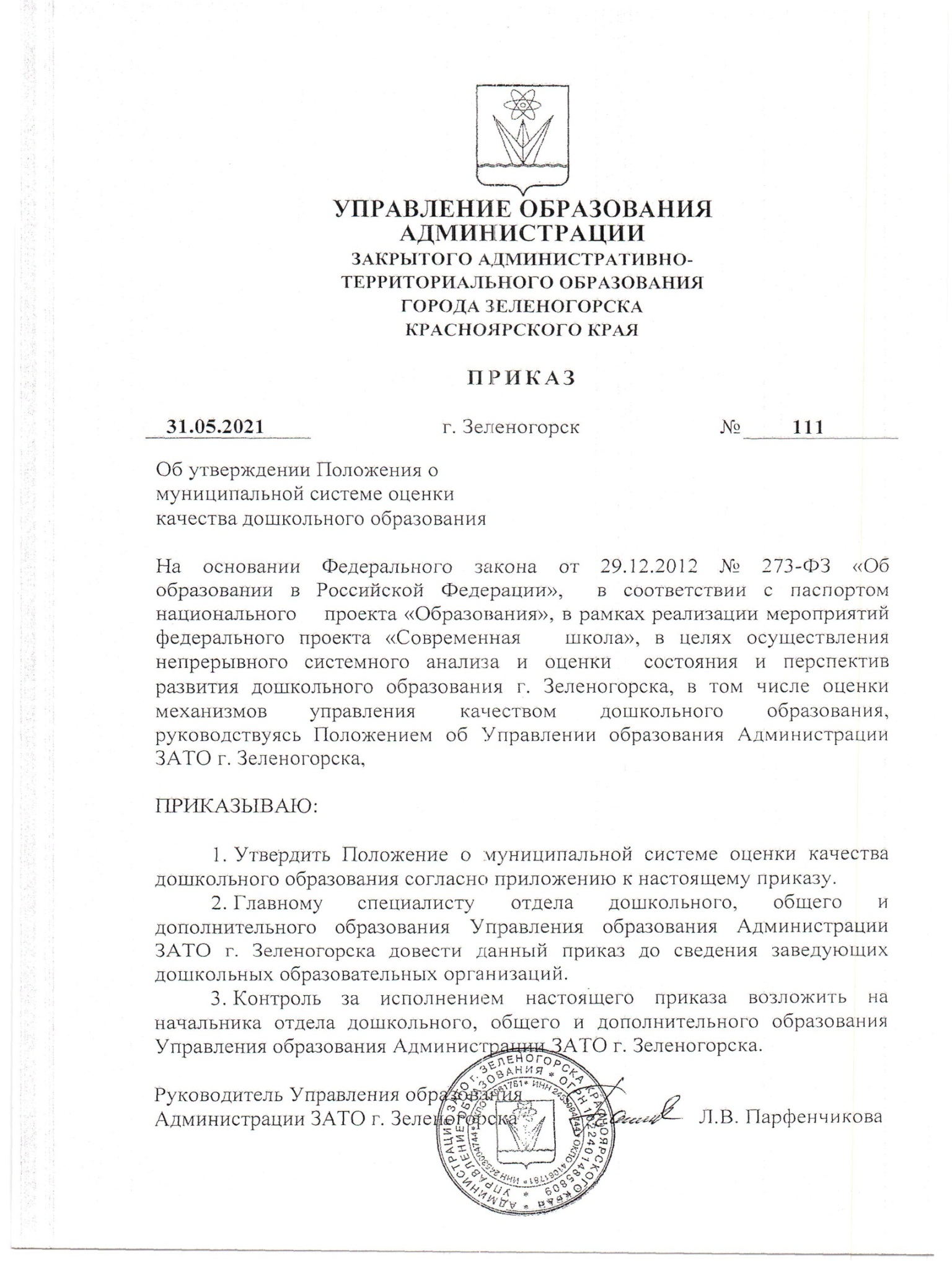 Приложение к Приказу Управления образования Администрации ЗАТО г. Зеленогорскаот 31.05.2021 № 111ПОЛОЖЕНИЕо муниципальной системе оценки качества дошкольного образованияОбщие положения. Настоящее Положение о муниципальной системе оценки качества дошкольного образования на территории ЗАТО г. Зеленогорска (далее – Положение): определяет целевые, структурные, организационные и управленческие основы муниципальной системы оценки качества дошкольного образования (далее – МСОК ДО); обеспечивает единство подходов, принципов, целей, задач и приоритетных направлений в области совершенствования механизмов управления качеством дошкольного образования на уровне муниципалитета и дошкольных образовательных организаций (далее – ДОО); является основой для принятия эффективных управленческих решений по повышению качества дошкольного образования в муниципалитете.Настоящее Положение разработано в соответствии с:Федеральным законом от 29.12.2012 № 273-ФЗ «Об образовании в Российской Федерации»;Указом Президента Российской Федерации от 07.05.2018 № 204 «О национальных целях и стратегических задачах развития Российской Федерации на период до 2024 года»;Указом Президента Российской Федерации от 04.02.2021 года № 68 «Об оценке эффективности деятельности высших должностных лиц (руководителей высших органов исполнительной власти субъектов РФ) и деятельности органов исполнительной власти субъектов Российской Федерации»;Постановлением Правительства Российской Федерации от 05.08.2013 № 662 «Об осуществлении мониторинга системы образования»;Распоряжением Правительства Российской Федерации от 23.01.2021 № 122-р «Об утверждении плана основных мероприятий, проводимых в рамках Десятилетия детства, на период до 2027 года»;Приказом Министерства образования и науки Российской Федерации от 17.10.2013 № 1155 «Об утверждении Федерального государственного образовательного стандарта дошкольного образования»;Распоряжением Министерства просвещения Российской Федерации от 01.09.2021 «Об утверждении методологии мотивирующего мониторинга деятельности органов исполнительной власти субъектов Российской Федерации, осуществляющих государственное управление в сфере образование»;Законом Красноярского края «Об образовании в Красноярском крае» от 26.06.2014 № 6-2519 (с изменениями от 24.12.2020);Постановлением Правительства Красноярского края от 30.09.2013 № 508-п «Об утверждении государственной программы Красноярского края «Развитие образования» (с изменениями от29.12.2020);Региональной концепцией управления качеством образования в Красноярском крае;Региональной концепцией развития качества дошкольного образования в Красноярском крае на период 2022-2025 гг. Письмом Росообрнадзора от 20.04.2021 №08-70 «О направлении материалов по организации мониторинга системы управления качеством образования органов местного самоуправления (вместе с Методическими рекомендациями по организации и проведению оценки механизмов управления качеством образования органов местного самоуправления муниципальных районов, городских и муниципальных округов, и иных органов, реализующих данные полномочия). Основные понятия, используемые в Положении:Качество образования – комплексная характеристика образовательной деятельности и подготовки обучающегося, выражающая степень их соответствия федеральным государственным образовательным стандартам, образовательным стандартам, федеральным государственным требованиям и (или) потребностям физического или юридического лица, в интересах которого осуществляется образовательная деятельность, в том числе степень достижения планируемых результатов образовательной программы (п. 29 ст. 2 Федерального закона от 29.12.2012 № 273-ФЗ «Об образовании в Российской Федерации»). Оценка качества образования – процесс выявления степени соответствия измеряемых результатов и условий их обеспечения системе требований к качеству образования, зафиксированной в нормативных документах. Управление качеством образования – процесс проектирования (постановки целей образования и определения путей их достижения); организация образовательной деятельности и мотивация ее участников; контроль как процесс выявления отклонений от целей и мониторинг как система отслеживания изменений в развитии; регулирование и анализ результатов.Механизмы управления качеством образования – последовательность действий по определенному направлению, включающая компоненты управленческого цикла: обоснование целей, выбор показателей и методов сбора информации, мониторинг, анализ и рекомендации, принятые меры и управленческие решения.Подходы и принципы, с учетом которых разработано Положение. В основу разработки Положения заложены следующие подходы.Нормативный подход предполагает реализацию полномочий муниципальных органов управления образования и образовательных организаций, осуществляющих образовательную деятельность по образовательным программам дошкольного образования, по обеспечению управления качеством дошкольного образования. Выделение полномочий по оценке и управлению качеством дошкольного образования осуществляется с учетом нормативных документов федерального, регионального и муниципального уровней.Системный подход к управлению качеством дошкольного образования в муниципалитете предусматривает планирование, организацию, проведение мониторинговых процедур по оценке качества дошкольного образования, экспертизу материалов, интерпретацию результатов мониторинга, информирование педагогического сообщества об итогах мониторинга, организацию методического сопровождения по устранению профессиональных дефицитов и подготовке педагогических и руководящих работников к решению предстоящих задач. С целью определения эффективности принятых управленческих решений ежегодно проводится системный многофакторный анализ. Деятельностный подход позволяет провести комплексный анализ достижения ожидаемых результатов в части запланированных мероприятий «дорожных карт», планов в динамике по основным направлениям повышения качества дошкольного образования в муниципалитете. Основные принципы, с учетом которых разработано Положение.	Принцип перспективности. При формировании системы управления качеством дошкольного образования, а также при дальнейшем ее функционировании и развитии необходимо учитывать перспективы развития образовательной системы.	Принцип оперативности. Своевременное принятие решений по анализу и совершенствованию системы управления качеством дошкольного образования, предупреждающих или оперативно устраняющих отклонения.	Принцип сочетания прямой и обратной связи. Взаимное влияние управляющей и управляемой подсистем на основе систематического обмена информацией между ними. Наличие информационных связей позволяет оперативно вносить коррективы в цели, содержание, формы и методы управления качеством образования.	Принцип цикличности управления. Повторяемость процесса осуществления целостной системы целенаправленных, взаимодействующих управленческих функций, выполняемых одновременно или в некоторой логической последовательности.	Принцип адаптивности (гибкости). Приспособление системы управления качеством дошкольного образования к изменяющимся целям и условиям образовательной системы. 	Принцип целостности. Система управления качеством дошкольного образования является целостной, ее компоненты существуют благодаря существованию целого.	Принцип управляемости. Эффективность системы управления качеством дошкольного образования определяется законами целесообразного и оптимального управления и самоуправления.	Принцип непрерывного совершенствования. Для постоянного повышения качества дошкольного образования необходимо поддерживать и развивать механизмы совершенствования на всех уровнях: от педагога детского сада до муниципальных органов управления системой образования.	Принцип опережающего реагирования на информацию. Образовательная система реагирует не в ответ на важное для ее существования воздействие, а на опережающий его информационный признак – сигнал, который анализируется на основе предшествующего опыта.	Принцип открытости. Для совершенствования качества дошкольного образования необходимо объединение усилий всех участников отношений в сфере образования. Результаты оценки качества должны служить основой профессионального обсуждения рисков и возможностей образовательной системы. Цели и задачи МСОК ДО.Цели и задачи МСОК ДО определены с учетом целей и задач Региональной концепции управления качеством образования в Красноярском крае.Цели МСОК ДО.	Стратегическая цель – повышение качества дошкольного образования в муниципалитете.	Тактическая цель – совершенствование механизмов получения объективной и актуальной информации о состоянии качества дошкольного образования в муниципалитете, тенденциях его изменения, причинах, влияющих на уровень качества дошкольного образования, и использование полученной информации для повышения эффективности управления.Задачи МСОК ДО: сформировать единое концептуальное понимание вопросов управления качеством дошкольного образования и подходов к его измерению;сформировать систему мониторинговых процедур с целью своевременного выявления возможных проблем и определения путей их решения; сформировать систему сбора информации о состоянии качества дошкольного образования в муниципалитете, а также обработку и систематизацию полученной информации; обеспечить анализ полученной информации с целью выявления факторов, влияющих на достижение качества, а также принятия обоснованных управленческих решений; определить варианты учета и использования мониторинговых данных в системе управления качеством дошкольного образования на муниципальном и внутриорганизационном уровнях;сформировать культуру оценки качества дошкольного образования в муниципалитете, анализа и использования полученных результатов оценки качества на разных управленческих уровнях.Оценка и управление качеством дошкольного образования в рамках МСОК ДО.Цели и задачи оценки и управления качеством дошкольного образования определены с учетом целевых ориентиров и задач, описанных в разделе 2.4. «Система мониторинга качества дошкольного образования» региональной Концепции управления качеством образования в Красноярском крае.Необходимость постановки целей, указанных в пункте 4.3 настоящего Положения, обусловлена: стратегической целью вхождения Российской Федерации в число 10 ведущих стран мира по качеству общего образования;необходимостью повышения качества образовательной среды ДОО за счет устранения дефицитов, выявляемых в ходе анализа результатов муниципального мониторинга «Оценки результативности и качества образовательного процесса и условий реализации основной образовательной программы дошкольного образования» (далее – мониторинг); необходимостью развития муниципальной системы дошкольного образования, усилением результативности функционирования образовательной системы за счет совершенствования преемственных управленческих механизмов, обеспечивающих устойчивое развитие качества дошкольного образования с учетом федеральных, региональных и муниципальных особенностей. Цели оценки и управления качеством дошкольного образования в рамках МСОК ДО заключаются:в создании условий для формирования единой содержательной основы на муниципальном и внутриорганизационном уровнях для осуществления оценки качества, в т.ч. качества образовательных программ, содержания образовательной деятельности, образовательных условий, реализации адаптированных основных образовательных программ, взаимодействия с семьями воспитанников, обеспечения здоровья, безопасности, присмотра и ухода, управления качеством дошкольного образования;в создании условий, обеспечивающих на основе результатов оценки качества, т.ч. качества образовательных программ, содержания образовательной деятельности, образовательных условий, реализации адаптированных основных образовательных программ, взаимодействия с семьями воспитанников, обеспечения здоровья, безопасности, присмотра и ухода, управления качеством дошкольного образования повышения их качества на муниципальном и внутриорганизационном уровнях;в создании условий для совершенствования механизмов управления качеством образовательных программ, содержания образовательной деятельности, образовательных условий, реализации адаптированных основных образовательных программ, взаимодействия с семьями воспитанников, обеспечения здоровья, безопасности, присмотра и ухода, управления качеством дошкольного образования за счет использования объективной и достоверной информации о текущем состоянии их развития в муниципалитете целом и дошкольной образовательной организации в частности;обеспечении информационной открытости и прозрачности ключевых аспектов качества дошкольного образования для всех заинтересованных участников образовательных отношений, в том числе родителей (законных представителей обучающихся), представителей педагогического сообщества и широкой общественности. Для достижения поставленных целей необходимо решение следующих задач: определить единые требования к механизмам, процедурам и инструментарию для проведения мониторинга оценки качества дошкольного образования на муниципальном и внутриорганизационном уровнях;сформировать систему преемственных критериев, показателей и целевых индикаторов для оценки качества образовательных программ, содержания образовательной деятельности, образовательных условий, реализации адаптированных основных образовательных программ, взаимодействия с семьями воспитанников, обеспечения здоровья, безопасности, присмотра и ухода, управления качеством дошкольного образования для разных управленческих уровней;обеспечить повышение качества содержания и реализации образовательных программ дошкольного образования, в том числе адаптированных;обеспечить повышение качества содержания образовательной деятельности, в том числе через поддержку и развитие детских видов активности, внедрение новых методов обучения и воспитания, а также современных парциальных образовательных программ и технологий в образовательный процесс ДОО;обеспечить повышение качества образовательных условий через совершенствование: развивающей образовательной среды, способствующей индивидуализации развития детей, предметно-пространственного компонента развивающей образовательной среды, способствующего развитию различных видов активности воспитанников, а также профессиональных компетенций педагогов, в том числе в части организации сопровождения детей с ОВЗ;обеспечить повышение качества взаимодействия с семьями воспитанников;обеспечить совершенствование условий, обеспечивающих здоровье, безопасность и качество услуг по присмотру и уходу;обеспечить развитие механизмов управления качеством дошкольного образования в муниципалитете через совершенствование преемственных управленческих механизмов в системе муниципалитет – дошкольные учреждения;обеспечить возможность изучения и обсуждения информации о реализуемом качестве дошкольного образования в муниципалитете и динамике его развития для всех участников образовательных отношений и иных заинтересованных лиц.Единый срок достижения целей и выполнения задач оценки и управления качеством дошкольного образования, поставленных в рамках МСОК ДО – 2025 год, обусловлен положениями муниципальной программы «Развитие образования в городе Зеленогорске» и Концепцией развития дошкольного образования в Красноярском крае.Механизмы оценки качества дошкольного образования в рамках МСОК ДО реализуют комплексный подход к сбору, обработке, оценке и анализу результатов и включают в себя: регулярный сбор существенной, разносторонней и комплексной информации о качестве дошкольного образования в ДОО муниципалитета; обработку, систематизацию результатов оценки качества и их хранение; качественный и количественный анализ результатов оценки качества дошкольного образования в муниципалитете по соответствующим направлениям и показателям качества; определение рисков при обеспечении требуемого ФГОС ДО качества дошкольного образования; предоставление обратной связи о результатах оценки качества и адресных рекомендаций с целью совершенствования образовательной деятельности ДОО муниципалитета; информирование заинтересованных лиц о результатах оценки качества дошкольного образования в муниципалитете.Для оценивания качества дошкольного образования ежегодно в соответствии со сроками, утвержденными Управлением образования, проводится муниципальный мониторинг, а также анализ результатов мониторинга, позволяющий определить перспективы развития дошкольного образования в муниципалитете на основе эффективных управленческих решений. В качестве промежуточных этапов мониторинга в соответствии с Планом повышения качества дошкольного образования, утвержденным Управлением образования на текущий учебный год, проводится экспертиза условий по направлениям качества дошкольного образования, приведенным в приложении № 1 к настоящему Положению. Результаты проведенных экспертиз являются источником объективной и достоверной информации о текущем состоянии качества дошкольного образования в муниципалитете и используются для:обоснования обновленных на новый учебный год целей и задач повышения качества образовательных программ, содержания образовательной деятельности, образовательных условий, реализации адаптированных основных образовательных программ, взаимодействия с семьями воспитанников, обеспечения здоровья, безопасности, присмотра и ухода, управления качеством дошкольного образования;корректировки Плана повышения качества дошкольного образования на муниципальном и внутриорганизационном уровнях.Объект и предмет оценки качества дошкольного образования в рамках МСОК ДО.Объектом оценки качества дошкольного образования в муниципалитете является деятельность ДОО.Предметом оценки в соответствии с направлениями оценки качества дошкольного образования, приведенными в приложении № 1 к настоящему Положению, выступают:качество образовательных программ дошкольного образования;качество содержания образовательной деятельности в ДОО;качество образовательных условий в ДОО;качество реализации адаптированных основных образовательных программ в ДОО;качество взаимодействия с семьями воспитанников;обеспечение здоровья, безопасности и качества присмотра и ухода;качество управления дошкольным образованием в ДОО.Показатели оценки качества дошкольного образования в рамках МСОК ДО.Сквозным элементом оценки качества дошкольного образования является система показателей, приведенная в приложении № 1 к настоящему Положению.Механизмы управления качеством дошкольного образования в рамках МСОК представлены в виде совокупности следующих компонентов управленческого цикла:  постановка и обоснование целей в части управления качеством дошкольного образования на муниципальном уровне;выбор муниципальных показателей оценки состояния системы дошкольного образования в муниципалитете;определение методов сбора и обработки информации;проведение муниципального мониторинга по показателям качества дошкольного образования;проведение анализа результатов мониторинга и подготовка адресных рекомендаций по результатам анализа;принятие управленческих решений на основе результатов мониторинга и разработка комплекса мер по повышению качества дошкольного образования в муниципалитете;анализ эффективности принятых мер и управленческих решений.Субъекты реализации механизмов управления качеством дошкольного образования и их компетенции.Субъектами реализации механизмов управления качеством дошкольного образования в муниципалитете выступают Управление образования Администрации ЗАТО г. Зеленогорска (далее – Управление образования), ДОО, муниципальная методическая служба и экспертное сообщество в системе дошкольного образования муниципалитета. Субъекты реализации механизмов управления качеством дошкольного образования имеют следующие компетенции. Управление образования: осуществляет нормативное обеспечение порядка и процедуры проведения мониторинговых исследований в рамках МСОК ДО; определяет систему критериев и показателей, характеризующих состояние и динамику развития системы дошкольного образования в муниципалитете; инициирует проведение муниципального мониторинга качества дошкольного образования; осуществляет комплексную оценку деятельности ДОО в целях определения состояния и тенденций развития дошкольного образования в муниципалитете, в том числе оказания адресной методической и управленческой помощи ДОО; осуществляет сбор, обработку и хранение результатов мониторинга качества дошкольного образования в рамках МСОК ДО; рассматривает и анализирует результаты мониторинга качества дошкольного образования; принимает управленческие решения по совершенствованию качества дошкольного образования в муниципалитете; осуществляет разработку предложений ДОО по развитию качества дошкольного образования в муниципалитете; разрабатывает дорожную карту по повышению качества дошкольного образования в муниципалитете; предоставляет учредителю отчет о результатах мониторинга в рамках ежегодного публичного доклада; обеспечивает информационную поддержку МСОК ДО.ДОО: выполняют адресные рекомендации Управления образования по результатам мониторинга в рамках МСОК ДО; реализуют Программы развития; формируют локальную нормативную базу документов, относящихся к обеспечению качества дошкольного образования в ДОО; обеспечивают проведение ежегодного самообследования в рамках муниципального мониторинга результативности и качества образовательного процесса и условий реализации основной образовательной программы дошкольного образования (далее – мониторинг качества дошкольного образования); осуществляют сбор, обработку и хранение результатов самообследования; анализируют результаты самообследования; принимают управленческие решения по совершенствованию качества дошкольного образования в ДОО; осуществляют разработку адресных рекомендаций по развитию качества дошкольного образования в ДОО, в том числе подготовку методических материалов; разрабатывают планы повышения качества дошкольного образования в ДОО на основе результатов самообследования; обеспечивают предоставление в Управление образования аналитических отчетов о результатах самообследования по показателям и критериям МСОК ДО; обеспечивают информационную поддержку ВСОК ДО.Муниципальная методическая служба: осуществляет адресную методическую помощь ДОО по повышению качества дошкольного образования; предоставляет информацию об оказании адресной методической помощи ДОО в соответствии с показателями мониторинга качества дошкольного образования; осуществляет подготовку адресных рекомендаций ДОО, в том числе методических материалов по результатам мониторинга качества дошкольного образования.Экспертное сообщество в системе дошкольного образования муниципалитета: участвует в организации и проведении муниципальных экспертных сессий с целью выявления лучших практик ДОО муниципалитета. Ожидаемые результаты управления качеством дошкольного образования в рамках МСОК ДО к 2025 году:повышение качества дошкольного образования в муниципалитете за счет совершенствования образовательной среды ДОО муниципалитета, способствующей обеспечению равенства образовательных возможностей для всех категорий воспитанников;совершенствование механизмов управления качеством дошкольного образования в муниципалитете за счет обеспечения преемственности управленческих действий в системе муниципалитет – ДОО;повышение эффективности деятельности руководителей ДОО;повышение профессионального роста педагогических работников на основе развития системы непрерывного профессионального мастерства;применение эффективных средств информационного, методического и технического сопровождения процедур управления качеством образования на основе информационных систем;использование результатов муниципального мониторинга при принятии управленческих решений на всех муниципальных уровнях управления системой образования.Сбор информации и обработка данных в рамках МСОК ДО.В основу сбора и обработки информации по показателям оценки качества дошкольного образования в муниципалитете положены следующие принципы:открытость, прозрачность процедур и методов сбора и обработки информации по муниципальным показателям мониторинга; полнота и достоверность информации о состоянии и качестве объектов мониторинга по направлениям;минимизация количества отчетных показателей при сохранении полноты информации;приоритетность открытых источников информации;ответственность лиц, представивших информацию, за ее содержание;последовательный переход на автоматизацию процесса сбора, обработки информации;открытость и доступность информации о результатах обработки информации для заинтересованных групп пользователей.Целью сбора и обработки информации по показателям оценки качества дошкольного образования в муниципалитете является формирование информационной основы для анализа и принятия обоснованных управленческих решений о механизмах управления качеством дошкольного образования на разных управленческих уровнях.Результаты сбора и обработки информации по показателям оценки качества дошкольного образования позволяют муниципальной системе дошкольного образования:качественно осуществлять мониторинг и определять степень сформированности механизмов управления качеством дошкольного образования;иметь целостное представление о состоянии системы дошкольного образования и управлении ее качеством;обеспечить объективный анализ результатов оценки качества дошкольного образования и отражение текущего состояния содержания и результатов управления качеством дошкольного образования на муниципальном уровне и уровне ДОО; обеспечить аналитическое обобщение результатов оценки качества и механизмов управления качеством дошкольного образования;осуществлять прогнозирование и создавать условия для развития системы дошкольного образования в целом и совершенствования механизмов управления качеством дошкольного образования на муниципальном уровне и уровне ДОО.Методы сбора информации.Источники, позволяющие обеспечить сбор информации: аналитико-статистические данные (данные федерального статистического наблюдения по форме 85-К, результаты НОКО, результаты самообследования и внутренних мониторингов ДОО); отчеты и аналитические справки муниципальной методической службы;отчетные записи протоколов совещаний; экспертные листы; данные РАОП;результаты анкетирования участников образовательных отношений и опросов руководителей ДОУ.Описание методов сбора информации. Аудит (анализ) документационного обеспечения предусматривает изучение имеющихся в ДОО локальных нормативных актов и иных документов (положения, приказы, распоряжения, отчеты и др), размещенных в открытых источниках информации (официальные сайты учреждений), в том числе статистических данных, опубликованных на сайтах ДОО, а также отчетов о результатах деятельности муниципальной методической службы и аналитических отчетов, предоставленных ДОО по результатам самообследования в рамках проведения внутреннего мониторинга оценки результативности и качества образовательного процесса и условий реализации основной образовательной программы дошкольного образования.Экспертиза (метод экспертных оценок) состоит в оценке параметров определенных процессов или результатов на соответствие требованиям ФГОС ДО и показателей, приведенных в приложении № 1 к настоящему Положению. Экспертизе могут подлежать: ООП/АООП ДОО, программы развития ДОО, планы повышения качества ДОО, РППС ДОО. В качестве экспертов выступают члены экспертного совета, утвержденные приказом Управления образования. Опрос руководителей как метод сбора информации предусматривает непосредственное взаимодействие специалистов Управления образования с руководителем ДОО в рамках ежегодного собеседования по итогам работы учреждения за учебный год. Анкетирование предусматривает сбор первичной информации в целях определения сформированности профессиональных компетенций педагогов ДОО и(или) выявления их профессиональных дефицитов, а также в целях определения степени удовлетворенности родителей (законных представителей) качеством предоставляемых ДОО услуг.Сроки сбора информации.	Данные федерального статистического наблюдения по форме 85-К предоставляются ДОО по состоянию на 01.01. текущего года.	Сбор данных по результатам проведения внутренних мониторингов ДОО, кроме статистических данных, осуществляется за учебный год и предоставляется ДОО в Управление образования один раз в год до 20 июня текущего года в электронном и печатном виде в форме отчета, оформленного в соответствии с требованиями, указанными в приложении № 3 к настоящему Положению. 	Иная информация от ДОО, а также результаты экспертиз предоставляются ДОО в соответствии со сроками, указанными в распоряжениях Управления образования. Методы обработки информации.В ходе обработки информации используются следующие методы:группировка – метод разделения совокупности данных на группы с целью изучения структуры или взаимосвязей между компонентами. Данный метод используется для фиксации определенного качества, выявленного в ходе мониторинга и установлении совокупности явлений с данным качеством; классификация – метод разделения множества объектов по определенному основанию. Данный метод позволяет представлять в надежном и удобном для обозрения и распознавания виде всю изучаемую область и заключать в себе максимально полную информацию о ее объектах;обобщение – метод установления общих признаков исследуемого в мониторинге явления. Данный метод позволяет сделать вывод, выразить основные результаты в общем положении, придать общее значение чему-либо. В рамках мониторинга с использованием данного метода можно формулировать прогнозы будущих изменений, учитывая схожие условия и характеристики объектов;ранжирование – расположение собранных данных в определенной последовательности (убывания или нарастания показателей), определение места в этом ряду изучаемых объектов;сопоставление – метод сравнения объектов (явлений, идей, результатов мониторинга и т.д.), выделение в них общего и различного с целью классификации и типологии. Данный метод используется при определении преимуществ субъектов мониторинга, формулировке заключений; среднее арифметическое – метод усреднения данных, определяемое как сумма всех значений множества, деленная на их количество; расчет процентной доли выраженности показателя от общего числа – метод вычисления процентного соотношения повторений зафиксированного события в общей совокупности событий данного класса.Обработка данных, полученных в рамках проведения мониторинга, осуществляется следующим путем. Для каждого показателя установлено максимально возможное значение:отсутствие или значение ниже определенного уровня – 0 баллов;наличие или значение равное/выше определенного уровня – 1 балл;при дихотомических показателях, в которых предусмотрены варианты ответа «да/нет» 1 балл индикатору присваивается при ответе «да», 0 баллов – при ответе «нет», вариант ответа «частично» оценивается в 0,5 баллов;показатели, подлежащие оценке с использованием шкал для комплексной оценки качества образования в ДОО ECERS-R, либо шкал МКДО, оцениваются в соответствии с требованиями к системе оценки, предусмотренной данными шкалами;для отдельных показателей предусмотрена бальная оценка, приведенная в приложении № 2 к настоящему Положению.Значения показателя рассчитывается методом суммирования значений индикаторов. Итоговая оценка складывается из суммы баллов по всем группам показателей, приведенных в приложении № 1 к настоящему Положению.	Репрезентативность выборки результатов мониторинга обеспечивается за счет генеральной совокупности при проведении оценки деятельности всех ДОО муниципалитета по направлениям и показателям качества, приведенным в приложении № 1 к настоящему Положению. 	Результаты оценки оформляются специалистами Управления образования в итоговый аналитический отчет.  Использование информационных систем для сбора информации. Для сбора, хранения и обработки информации по муниципальным показателям, приведенным в приложении № 1 к настоящему Положению, используется не запрещенное на территории Российской Федерации программное обеспечение. Сбор и обработка информации в рамках мониторинга может осуществляться с использованием следующих информационных систем:  Краевая автоматизированная информационная система «Дошкольник»;Единая информационная система МКДО;информационные базы данных по НОКО;региональная система сбора информации об успешных практиках, размещенных в РАОП.Анализ и использование результатов оценки качества дошкольного образования в рамках МСОК ДО.Комплексный анализ результатов оценки качества осуществляется на основе данных, полученных из источников, указанных в пункте 5.4.1. настоящего Положения. По результатам оценки качества дошкольного образования анализируется текущее состояние и перспективы развития механизмов управления качеством дошкольного образования в муниципалитете в целом и в ДОО в частности. Анализ результатов включает в себя рассчитанные актуальные значения показателей, описание тенденций, закономерностей, связей, выделение групп/кластеров оцениваемых объектов т.п.В аналитические материалы по результатам оценки качества включается анализ связей полученных результатов мониторинга и значений показателей с различными контекстными данными, описание выявленных проблем, дефицитов, оценка выявленных тенденций и закономерностей (негативные/позитивные, возможность учета в управленческой деятельности), выводы, логически вытекающие из описания выявленных проблем, дефицитов, оценки выявленных тенденций и закономерностей. По результатам анализа могут появляться адресные рекомендации, которые основываются на описании выявленных по результатам мониторинга проблем, дефицитов, тенденций, закономерностей, связей, на представленных оценках и выводах.Результаты мониторинга выступают основой для принятия управленческих решений по повышению качества дошкольного образования в муниципалитете, демонстрируют эффективность ранее принятых мер и реализованных мероприятий и являются основаниями для корректировки имеющихся и/или постановке новых целей, в том числе корректировки дорожной карты по повышению качества дошкольного образования в муниципалитете. Реализуемые меры, мероприятия и управленческие решения должны соответствовать ранее данным рекомендациям, разработанным на основе анализа результатов муниципального мониторинга.Осуществление оценки эффектов, полученных в результате применения мер, реализации мероприятий и управленческих решений осуществляется с точки зрения их влияния на значения используемых показателей.Субъекты реализации механизмов управления качеством образования в муниципалитете с определенной их совместным решением периодичностью представляют выводы об эффективности проведенных мероприятий, принятых мер и управленческих решений и описание дальнейшей траектории развития. Использование результатов оценки качества дошкольного образования.Результаты оценки качества дошкольного образования используются для подготовки ежегодного публичного доклада Управления образования, в том числе подготовки ежегодного отчета органов местного самоуправления о результатах анализа и перспективах развития системы образования.Результаты оценки качества дошкольного образования могут быть: доведены до общественности посредством публикаций, публичных отчетов, аналитических докладов;использованы несколькими группами потребителей информации для решения определенного спектра проблем. Группы потребителей информации о результатах оценки качества дошкольного образования в муниципалитете, модели использования результатов и спектр решаемых проблем приведены в приложении № 4 к настоящему Положению.Приложение № 1к Положению о муниципальной системе оценки качества дошкольного образования, утвержденному Приказом Управления образования Администрации ЗАТО г. Зеленогорска от 31.05.2021 № 111Направления и показателимуниципального мониторинга «Оценки результативности и качестваобразовательного процесса и условий реализацииосновной образовательной программы дошкольного образования»в направлении «Система мониторинга качества дошкольного образования»Приложение № 2к Положению о муниципальной системе оценки качества дошкольного образования,утвержденному Приказом Управления образования Администрации ЗАТО г. Зеленогорска от 31.05.2021 № 111Бальная оценка для показателей мониторинга, требующих расчета Организация различных видов деятельности с учетом потребностей, возможностей и интересов воспитанников Создание условий для непрерывного профессионального развития педагоговУправление знаниями в ДОООбновление педагогических кадров ДООДополнительное профессиональное образование педагоговСоздание и обновление образовательных пространств с учетом образовательной ситуации, в том числе с учетом имеющихся интересов и возможностей детейУчебно-методическое обеспечение ДОООрганизация образования детей с ОВЗ и (или) инвалидовУчастие семьи в образовательной деятельности ДООУдовлетворенность семьи образовательными услугамиОрганизация медицинского обслуживанияПриложение № 3к Положению о муниципальной системе оценки качества дошкольного образования,утвержденному Приказом Управления образования Администрации ЗАТО г. Зеленогорска от 31.05.2021 № 111Требования к подготовке отчета ДОО о результатах самообследования в рамках проведения внутреннего мониторинга «Оценки результативности и качества образовательного процесса и условий реализации основной образовательной программы дошкольного образования» в направлении «Система мониторинга качества дошкольного образования»В процессе проведения внутреннего мониторинга, ДОО проводит самообследование по следующим направлениям «Системы мониторинга качества дошкольного образования» (далее – направления качества):качество образовательных программ дошкольного образования;качество содержания образовательной деятельности в дошкольных образовательных организациях (социально-коммуникативное развитие, познавательное развитие, речевое развитие, художественно-эстетическое развитие, физическое развитие); качество образовательных условий в дошкольных образовательных организациях (кадровые условия, развивающая предметно-пространственная среда, психолого-педагогические условия, финансовые условия, материально-технические условия); качество организации дошкольного образования для детей с ОВЗ;взаимодействие с семьей (участие семьи в образовательной деятельности, удовлетворенность семьи образовательными услугами, индивидуальная поддержка развития детей в семье); обеспечение здоровья, безопасности и качества услуг по присмотру и уходу; качество управления в дошкольных образовательных организациях.Результаты самообследования в рамках проведенного в текущем учебном году внутреннего мониторинга результативности и качества образовательного процесса и условий реализации основной образовательной программы дошкольного образования (далее – мониторинг) оформляются в виде отчета, включающего табличную часть (фактические значения результатов мониторинга) и текстовую часть (анализ результатов мониторинга). По каждому показателю оценки ДОО, в табличной части отчета, приводятся фактические значения за анализируемый учебный год. При заполнении таблицы с показателями не допускается изменение наименований показателей, единиц измерения. По показателям, требующим расчета, приводится расчет показателя.Текстовая часть отчета по каждому направлению качества оформляется в соответствующий профиль качества, который должен отражать:наличие цели в рамках соответствующего направления качества и обоснование ее необходимости на основе ранее проведенного анализа; анализ результатов мониторинга (достигнутых значений) по достижению поставленной цели, а именно, анализ изменений, произошедших в МДОУ относительно предыдущего периода (описание динамики замеряемых показателями явлений и процессов), и содержащих не только описание статистических фактов, но и факторы, определяющие полученные результаты и демонстрирующие не только дефициты, но и успешные практики; анализ эффективности ранее принятых управленческих решений и мер, в том числе анализ реализованных мероприятий по достижению поставленной цели и позволивших улучшить значение показателя по сравнению с прошлым годом;в случае ухудшения показателя указываются обоснованные причины, повлекшие ухудшение значения анализируемого показателя.Текстовая часть также должна содержать адресные рекомендации по результатам проведенного анализа.Итогом проведенного анализа результатов мониторинга станет определение проблем и перспектив развития учреждения, которые лягут в основу обоснования обновленных целей при составлении плана мероприятий по повышению/развитию качества дошкольного образования в МДОУ на новый учебный год (далее – план мероприятий). Для достижения поставленных целей на новый учебный год определяется перечень управленческих решений и составляется план мероприятий, планируемых к реализации для повышения эффективности деятельности МДОУ по развитию качества дошкольного образования и устранению выявленных в ходе проведенного анализа недостатков. План мероприятий в обязательном порядке должен содержать мероприятия по повышению качества образовательных программ дошкольного образования, мер, направленных на профессиональное развитие педагогических работников МДОУ, повышение качества образовательных условий в МДОУ, повышение качества дошкольного образования для детей с ОВЗ и мероприятия, направленные на развитие механизмов управления качеством дошкольного образования в МДОУ.Отчет предоставляется строго по утвержденной форме в бумажном виде за подписью заведующего МДОУ и дублируется  в электронном виде.Приложение № 4к Положению о муниципальной системе оценки качества дошкольного образования,утвержденному Приказом Управления образования Администрации ЗАТО г. Зеленогорска от 31.05.2021 № 111Группы потребителей информации о результатах мониторинга, модели использования результатов мониторинговых процедур и спектр решаемых проблемИтоговая оценкаИнтерпретация итоговой оценкиБолее 80% балловВысокое качествоОт 60 до 80 % балловКачество выше среднегоОт 40 до 59 % балловКачество среднееМенее 40 % балловКачество ниже среднего№ п/пНаправления системы мониторинга качества дошкольного образованияПоказатели  муниципального мониторинга Показатели оценки ДООПараметрыоцениванияМеханизмы управления, действияМеханизмы управления, действияМеханизмы управления, действияМеханизмы управления, действияМеханизмы управления, действияДокументы, в которых отражаются механизмы управленияДокументы, в которых отражаются механизмы управленияДокументы, в которых отражаются механизмы управленияДокументы, в которых отражаются механизмы управления№ п/пНаправления системы мониторинга качества дошкольного образованияПоказатели  муниципального мониторинга Показатели оценки ДООПараметрыоцениванияМСОМСОМСОМСОДООМСОМСОМСОДОО1.Качество образовательных программ дошкольного образованияДоля ДОО, от общего числа ДОО муниципалитета, ООП/ОП ДОО которых прошли экспертизу на муниципальном/ региональном уровнях, %Организация экспертизы ООП ДОО (оценка с учетом показателей шкал МКДО)Организация экспертизы ООП ДОО (оценка с учетом показателей шкал МКДО)Организация экспертизы ООП ДОО (оценка с учетом показателей шкал МКДО)Организация экспертизы ООП ДОО (оценка с учетом показателей шкал МКДО)Организация экспертизы ООП ДОО (оценка с учетом показателей шкал МКДО)Организация экспертизы ООП ДОО (оценка с учетом показателей шкал МКДО)Организация экспертизы ООП ДОО (оценка с учетом показателей шкал МКДО)Организация экспертизы ООП ДОО (оценка с учетом показателей шкал МКДО)Организация экспертизы ООП ДОО (оценка с учетом показателей шкал МКДО)Организация экспертизы ООП ДОО (оценка с учетом показателей шкал МКДО)Организация экспертизы ООП ДОО (оценка с учетом показателей шкал МКДО)1.Качество образовательных программ дошкольного образованияДоля ДОО, от общего числа ДОО муниципалитета, ООП/ОП ДОО которых прошли экспертизу на муниципальном/ региональном уровнях, %Наличие в ДОО разработанной и утвержденной ООП в соответствии с ФГОС ДОДа/нетПроведение муниципальной экспертизы ООП ДОАнализ результатов экспертизы ООП ДО/составление муниципального профиля по направлению "Качество ОП ДО"Подготовка экспертных заключений с адресными рекомендациями по совершенствованию/улучшению качества ООП ДООПроведение муниципальной экспертизы ООП ДОАнализ результатов экспертизы ООП ДО/составление муниципального профиля по направлению "Качество ОП ДО"Подготовка экспертных заключений с адресными рекомендациями по совершенствованию/улучшению качества ООП ДООПроведение муниципальной экспертизы ООП ДОАнализ результатов экспертизы ООП ДО/составление муниципального профиля по направлению "Качество ОП ДО"Подготовка экспертных заключений с адресными рекомендациями по совершенствованию/улучшению качества ООП ДООРазработка ООП/ОП ДО Внесение изменений/дополнений в ООП/ОП ДОО с учетом экспертных заключений, содержащих адресные рекомендации ДООРазработка ООП/ОП ДО Внесение изменений/дополнений в ООП/ОП ДОО с учетом экспертных заключений, содержащих адресные рекомендации ДООПриказ Управления образования о сроках и ответственных за проведение экспертизы ООП ДООМуниципальный профиль по направлению "Качество ОП ДО"Экспертные заключения с адресными рекомендациямиПриказ Управления образования о сроках и ответственных за проведение экспертизы ООП ДООМуниципальный профиль по направлению "Качество ОП ДО"Экспертные заключения с адресными рекомендациямиПриказ ДОО об утверждении ООП/ОП ДОО                                 ООП/ОП ДООПриказ ДОО о внесенииизменений/дополненийв ООП/ОП ДОО       ООП/ОП ДОО вактуальной редакцииПриказ ДОО об утверждении ООП/ОП ДОО                                 ООП/ОП ДООПриказ ДОО о внесенииизменений/дополненийв ООП/ОП ДОО       ООП/ОП ДОО вактуальной редакции1.Качество образовательных программ дошкольного образованияДоля ДОО, от общего числа ДОО муниципалитета, ООП/ОП ДОО которых прошли экспертизу на муниципальном/ региональном уровнях, %Наличие в ДОО ООП, прошедшей экспертизу:Да/нетПроведение муниципальной экспертизы ООП ДОАнализ результатов экспертизы ООП ДО/составление муниципального профиля по направлению "Качество ОП ДО"Подготовка экспертных заключений с адресными рекомендациями по совершенствованию/улучшению качества ООП ДООПроведение муниципальной экспертизы ООП ДОАнализ результатов экспертизы ООП ДО/составление муниципального профиля по направлению "Качество ОП ДО"Подготовка экспертных заключений с адресными рекомендациями по совершенствованию/улучшению качества ООП ДООПроведение муниципальной экспертизы ООП ДОАнализ результатов экспертизы ООП ДО/составление муниципального профиля по направлению "Качество ОП ДО"Подготовка экспертных заключений с адресными рекомендациями по совершенствованию/улучшению качества ООП ДООРазработка ООП/ОП ДО Внесение изменений/дополнений в ООП/ОП ДОО с учетом экспертных заключений, содержащих адресные рекомендации ДООРазработка ООП/ОП ДО Внесение изменений/дополнений в ООП/ОП ДОО с учетом экспертных заключений, содержащих адресные рекомендации ДООПриказ Управления образования о сроках и ответственных за проведение экспертизы ООП ДООМуниципальный профиль по направлению "Качество ОП ДО"Экспертные заключения с адресными рекомендациямиПриказ Управления образования о сроках и ответственных за проведение экспертизы ООП ДООМуниципальный профиль по направлению "Качество ОП ДО"Экспертные заключения с адресными рекомендациямиПриказ ДОО об утверждении ООП/ОП ДОО                                 ООП/ОП ДООПриказ ДОО о внесенииизменений/дополненийв ООП/ОП ДОО       ООП/ОП ДОО вактуальной редакцииПриказ ДОО об утверждении ООП/ОП ДОО                                 ООП/ОП ДООПриказ ДОО о внесенииизменений/дополненийв ООП/ОП ДОО       ООП/ОП ДОО вактуальной редакции1.Качество образовательных программ дошкольного образованияДоля ДОО, от общего числа ДОО муниципалитета, ООП/ОП ДОО которых прошли экспертизу на муниципальном/ региональном уровнях, %на муниципальном уровнеПроведение муниципальной экспертизы ООП ДОАнализ результатов экспертизы ООП ДО/составление муниципального профиля по направлению "Качество ОП ДО"Подготовка экспертных заключений с адресными рекомендациями по совершенствованию/улучшению качества ООП ДООПроведение муниципальной экспертизы ООП ДОАнализ результатов экспертизы ООП ДО/составление муниципального профиля по направлению "Качество ОП ДО"Подготовка экспертных заключений с адресными рекомендациями по совершенствованию/улучшению качества ООП ДООПроведение муниципальной экспертизы ООП ДОАнализ результатов экспертизы ООП ДО/составление муниципального профиля по направлению "Качество ОП ДО"Подготовка экспертных заключений с адресными рекомендациями по совершенствованию/улучшению качества ООП ДООРазработка ООП/ОП ДО Внесение изменений/дополнений в ООП/ОП ДОО с учетом экспертных заключений, содержащих адресные рекомендации ДООРазработка ООП/ОП ДО Внесение изменений/дополнений в ООП/ОП ДОО с учетом экспертных заключений, содержащих адресные рекомендации ДООПриказ Управления образования о сроках и ответственных за проведение экспертизы ООП ДООМуниципальный профиль по направлению "Качество ОП ДО"Экспертные заключения с адресными рекомендациямиПриказ Управления образования о сроках и ответственных за проведение экспертизы ООП ДООМуниципальный профиль по направлению "Качество ОП ДО"Экспертные заключения с адресными рекомендациямиПриказ ДОО об утверждении ООП/ОП ДОО                                 ООП/ОП ДООПриказ ДОО о внесенииизменений/дополненийв ООП/ОП ДОО       ООП/ОП ДОО вактуальной редакцииПриказ ДОО об утверждении ООП/ОП ДОО                                 ООП/ОП ДООПриказ ДОО о внесенииизменений/дополненийв ООП/ОП ДОО       ООП/ОП ДОО вактуальной редакции1.Качество образовательных программ дошкольного образованияДоля ДОО, от общего числа ДОО муниципалитета, ООП/ОП ДОО которых прошли экспертизу на муниципальном/ региональном уровнях, %на региональном уровнеПроведение муниципальной экспертизы ООП ДОАнализ результатов экспертизы ООП ДО/составление муниципального профиля по направлению "Качество ОП ДО"Подготовка экспертных заключений с адресными рекомендациями по совершенствованию/улучшению качества ООП ДООПроведение муниципальной экспертизы ООП ДОАнализ результатов экспертизы ООП ДО/составление муниципального профиля по направлению "Качество ОП ДО"Подготовка экспертных заключений с адресными рекомендациями по совершенствованию/улучшению качества ООП ДООПроведение муниципальной экспертизы ООП ДОАнализ результатов экспертизы ООП ДО/составление муниципального профиля по направлению "Качество ОП ДО"Подготовка экспертных заключений с адресными рекомендациями по совершенствованию/улучшению качества ООП ДООРазработка ООП/ОП ДО Внесение изменений/дополнений в ООП/ОП ДОО с учетом экспертных заключений, содержащих адресные рекомендации ДООРазработка ООП/ОП ДО Внесение изменений/дополнений в ООП/ОП ДОО с учетом экспертных заключений, содержащих адресные рекомендации ДООПриказ Управления образования о сроках и ответственных за проведение экспертизы ООП ДООМуниципальный профиль по направлению "Качество ОП ДО"Экспертные заключения с адресными рекомендациямиПриказ Управления образования о сроках и ответственных за проведение экспертизы ООП ДООМуниципальный профиль по направлению "Качество ОП ДО"Экспертные заключения с адресными рекомендациямиПриказ ДОО об утверждении ООП/ОП ДОО                                 ООП/ОП ДООПриказ ДОО о внесенииизменений/дополненийв ООП/ОП ДОО       ООП/ОП ДОО вактуальной редакцииПриказ ДОО об утверждении ООП/ОП ДОО                                 ООП/ОП ДООПриказ ДОО о внесенииизменений/дополненийв ООП/ОП ДОО       ООП/ОП ДОО вактуальной редакции1.Качество образовательных программ дошкольного образованияДоля ДОО, от общего числа ДОО муниципалитета, ООП/ОП ДОО которых прошли экспертизу на муниципальном/ региональном уровнях, %Наличие парциальных, ОП в составе ООП ДОО по следующим образовательным областям:Да/нетПроведение муниципальной экспертизы ООП ДОАнализ результатов экспертизы ООП ДО/составление муниципального профиля по направлению "Качество ОП ДО"Подготовка экспертных заключений с адресными рекомендациями по совершенствованию/улучшению качества ООП ДООПроведение муниципальной экспертизы ООП ДОАнализ результатов экспертизы ООП ДО/составление муниципального профиля по направлению "Качество ОП ДО"Подготовка экспертных заключений с адресными рекомендациями по совершенствованию/улучшению качества ООП ДООПроведение муниципальной экспертизы ООП ДОАнализ результатов экспертизы ООП ДО/составление муниципального профиля по направлению "Качество ОП ДО"Подготовка экспертных заключений с адресными рекомендациями по совершенствованию/улучшению качества ООП ДООРазработка ООП/ОП ДО Внесение изменений/дополнений в ООП/ОП ДОО с учетом экспертных заключений, содержащих адресные рекомендации ДООРазработка ООП/ОП ДО Внесение изменений/дополнений в ООП/ОП ДОО с учетом экспертных заключений, содержащих адресные рекомендации ДООПриказ Управления образования о сроках и ответственных за проведение экспертизы ООП ДООМуниципальный профиль по направлению "Качество ОП ДО"Экспертные заключения с адресными рекомендациямиПриказ Управления образования о сроках и ответственных за проведение экспертизы ООП ДООМуниципальный профиль по направлению "Качество ОП ДО"Экспертные заключения с адресными рекомендациямиПриказ ДОО об утверждении ООП/ОП ДОО                                 ООП/ОП ДООПриказ ДОО о внесенииизменений/дополненийв ООП/ОП ДОО       ООП/ОП ДОО вактуальной редакцииПриказ ДОО об утверждении ООП/ОП ДОО                                 ООП/ОП ДООПриказ ДОО о внесенииизменений/дополненийв ООП/ОП ДОО       ООП/ОП ДОО вактуальной редакции1.Качество образовательных программ дошкольного образованияДоля ДОО, от общего числа ДОО муниципалитета, ООП/ОП ДОО которых прошли экспертизу на муниципальном/ региональном уровнях, %социально-коммуникативное развитиеПроведение муниципальной экспертизы ООП ДОАнализ результатов экспертизы ООП ДО/составление муниципального профиля по направлению "Качество ОП ДО"Подготовка экспертных заключений с адресными рекомендациями по совершенствованию/улучшению качества ООП ДООПроведение муниципальной экспертизы ООП ДОАнализ результатов экспертизы ООП ДО/составление муниципального профиля по направлению "Качество ОП ДО"Подготовка экспертных заключений с адресными рекомендациями по совершенствованию/улучшению качества ООП ДООПроведение муниципальной экспертизы ООП ДОАнализ результатов экспертизы ООП ДО/составление муниципального профиля по направлению "Качество ОП ДО"Подготовка экспертных заключений с адресными рекомендациями по совершенствованию/улучшению качества ООП ДООРазработка ООП/ОП ДО Внесение изменений/дополнений в ООП/ОП ДОО с учетом экспертных заключений, содержащих адресные рекомендации ДООРазработка ООП/ОП ДО Внесение изменений/дополнений в ООП/ОП ДОО с учетом экспертных заключений, содержащих адресные рекомендации ДООПриказ Управления образования о сроках и ответственных за проведение экспертизы ООП ДООМуниципальный профиль по направлению "Качество ОП ДО"Экспертные заключения с адресными рекомендациямиПриказ Управления образования о сроках и ответственных за проведение экспертизы ООП ДООМуниципальный профиль по направлению "Качество ОП ДО"Экспертные заключения с адресными рекомендациямиПриказ ДОО об утверждении ООП/ОП ДОО                                 ООП/ОП ДООПриказ ДОО о внесенииизменений/дополненийв ООП/ОП ДОО       ООП/ОП ДОО вактуальной редакцииПриказ ДОО об утверждении ООП/ОП ДОО                                 ООП/ОП ДООПриказ ДОО о внесенииизменений/дополненийв ООП/ОП ДОО       ООП/ОП ДОО вактуальной редакции1.Качество образовательных программ дошкольного образованияДоля ДОО, от общего числа ДОО муниципалитета, ООП/ОП ДОО которых прошли экспертизу на муниципальном/ региональном уровнях, %познавательное развитиеПроведение муниципальной экспертизы ООП ДОАнализ результатов экспертизы ООП ДО/составление муниципального профиля по направлению "Качество ОП ДО"Подготовка экспертных заключений с адресными рекомендациями по совершенствованию/улучшению качества ООП ДООПроведение муниципальной экспертизы ООП ДОАнализ результатов экспертизы ООП ДО/составление муниципального профиля по направлению "Качество ОП ДО"Подготовка экспертных заключений с адресными рекомендациями по совершенствованию/улучшению качества ООП ДООПроведение муниципальной экспертизы ООП ДОАнализ результатов экспертизы ООП ДО/составление муниципального профиля по направлению "Качество ОП ДО"Подготовка экспертных заключений с адресными рекомендациями по совершенствованию/улучшению качества ООП ДООРазработка ООП/ОП ДО Внесение изменений/дополнений в ООП/ОП ДОО с учетом экспертных заключений, содержащих адресные рекомендации ДООРазработка ООП/ОП ДО Внесение изменений/дополнений в ООП/ОП ДОО с учетом экспертных заключений, содержащих адресные рекомендации ДООПриказ Управления образования о сроках и ответственных за проведение экспертизы ООП ДООМуниципальный профиль по направлению "Качество ОП ДО"Экспертные заключения с адресными рекомендациямиПриказ Управления образования о сроках и ответственных за проведение экспертизы ООП ДООМуниципальный профиль по направлению "Качество ОП ДО"Экспертные заключения с адресными рекомендациямиПриказ ДОО об утверждении ООП/ОП ДОО                                 ООП/ОП ДООПриказ ДОО о внесенииизменений/дополненийв ООП/ОП ДОО       ООП/ОП ДОО вактуальной редакцииПриказ ДОО об утверждении ООП/ОП ДОО                                 ООП/ОП ДООПриказ ДОО о внесенииизменений/дополненийв ООП/ОП ДОО       ООП/ОП ДОО вактуальной редакции1.Качество образовательных программ дошкольного образованияДоля ДОО, от общего числа ДОО муниципалитета, ООП/ОП ДОО которых прошли экспертизу на муниципальном/ региональном уровнях, %речевое развитиеПроведение муниципальной экспертизы ООП ДОАнализ результатов экспертизы ООП ДО/составление муниципального профиля по направлению "Качество ОП ДО"Подготовка экспертных заключений с адресными рекомендациями по совершенствованию/улучшению качества ООП ДООПроведение муниципальной экспертизы ООП ДОАнализ результатов экспертизы ООП ДО/составление муниципального профиля по направлению "Качество ОП ДО"Подготовка экспертных заключений с адресными рекомендациями по совершенствованию/улучшению качества ООП ДООПроведение муниципальной экспертизы ООП ДОАнализ результатов экспертизы ООП ДО/составление муниципального профиля по направлению "Качество ОП ДО"Подготовка экспертных заключений с адресными рекомендациями по совершенствованию/улучшению качества ООП ДООРазработка ООП/ОП ДО Внесение изменений/дополнений в ООП/ОП ДОО с учетом экспертных заключений, содержащих адресные рекомендации ДООРазработка ООП/ОП ДО Внесение изменений/дополнений в ООП/ОП ДОО с учетом экспертных заключений, содержащих адресные рекомендации ДООПриказ Управления образования о сроках и ответственных за проведение экспертизы ООП ДООМуниципальный профиль по направлению "Качество ОП ДО"Экспертные заключения с адресными рекомендациямиПриказ Управления образования о сроках и ответственных за проведение экспертизы ООП ДООМуниципальный профиль по направлению "Качество ОП ДО"Экспертные заключения с адресными рекомендациямиПриказ ДОО об утверждении ООП/ОП ДОО                                 ООП/ОП ДООПриказ ДОО о внесенииизменений/дополненийв ООП/ОП ДОО       ООП/ОП ДОО вактуальной редакцииПриказ ДОО об утверждении ООП/ОП ДОО                                 ООП/ОП ДООПриказ ДОО о внесенииизменений/дополненийв ООП/ОП ДОО       ООП/ОП ДОО вактуальной редакции1.Качество образовательных программ дошкольного образованияДоля ДОО, от общего числа ДОО муниципалитета, ООП/ОП ДОО которых прошли экспертизу на муниципальном/ региональном уровнях, %художественно-эстетическое развитиеПроведение муниципальной экспертизы ООП ДОАнализ результатов экспертизы ООП ДО/составление муниципального профиля по направлению "Качество ОП ДО"Подготовка экспертных заключений с адресными рекомендациями по совершенствованию/улучшению качества ООП ДООПроведение муниципальной экспертизы ООП ДОАнализ результатов экспертизы ООП ДО/составление муниципального профиля по направлению "Качество ОП ДО"Подготовка экспертных заключений с адресными рекомендациями по совершенствованию/улучшению качества ООП ДООПроведение муниципальной экспертизы ООП ДОАнализ результатов экспертизы ООП ДО/составление муниципального профиля по направлению "Качество ОП ДО"Подготовка экспертных заключений с адресными рекомендациями по совершенствованию/улучшению качества ООП ДООРазработка ООП/ОП ДО Внесение изменений/дополнений в ООП/ОП ДОО с учетом экспертных заключений, содержащих адресные рекомендации ДООРазработка ООП/ОП ДО Внесение изменений/дополнений в ООП/ОП ДОО с учетом экспертных заключений, содержащих адресные рекомендации ДООПриказ Управления образования о сроках и ответственных за проведение экспертизы ООП ДООМуниципальный профиль по направлению "Качество ОП ДО"Экспертные заключения с адресными рекомендациямиПриказ Управления образования о сроках и ответственных за проведение экспертизы ООП ДООМуниципальный профиль по направлению "Качество ОП ДО"Экспертные заключения с адресными рекомендациямиПриказ ДОО об утверждении ООП/ОП ДОО                                 ООП/ОП ДООПриказ ДОО о внесенииизменений/дополненийв ООП/ОП ДОО       ООП/ОП ДОО вактуальной редакцииПриказ ДОО об утверждении ООП/ОП ДОО                                 ООП/ОП ДООПриказ ДОО о внесенииизменений/дополненийв ООП/ОП ДОО       ООП/ОП ДОО вактуальной редакции1.Качество образовательных программ дошкольного образованияДоля ДОО, от общего числа ДОО муниципалитета, ООП/ОП ДОО которых прошли экспертизу на муниципальном/ региональном уровнях, %физическое развитиеПроведение муниципальной экспертизы ООП ДОАнализ результатов экспертизы ООП ДО/составление муниципального профиля по направлению "Качество ОП ДО"Подготовка экспертных заключений с адресными рекомендациями по совершенствованию/улучшению качества ООП ДООПроведение муниципальной экспертизы ООП ДОАнализ результатов экспертизы ООП ДО/составление муниципального профиля по направлению "Качество ОП ДО"Подготовка экспертных заключений с адресными рекомендациями по совершенствованию/улучшению качества ООП ДООПроведение муниципальной экспертизы ООП ДОАнализ результатов экспертизы ООП ДО/составление муниципального профиля по направлению "Качество ОП ДО"Подготовка экспертных заключений с адресными рекомендациями по совершенствованию/улучшению качества ООП ДООРазработка ООП/ОП ДО Внесение изменений/дополнений в ООП/ОП ДОО с учетом экспертных заключений, содержащих адресные рекомендации ДООРазработка ООП/ОП ДО Внесение изменений/дополнений в ООП/ОП ДОО с учетом экспертных заключений, содержащих адресные рекомендации ДООПриказ Управления образования о сроках и ответственных за проведение экспертизы ООП ДООМуниципальный профиль по направлению "Качество ОП ДО"Экспертные заключения с адресными рекомендациямиПриказ Управления образования о сроках и ответственных за проведение экспертизы ООП ДООМуниципальный профиль по направлению "Качество ОП ДО"Экспертные заключения с адресными рекомендациямиПриказ ДОО об утверждении ООП/ОП ДОО                                 ООП/ОП ДООПриказ ДОО о внесенииизменений/дополненийв ООП/ОП ДОО       ООП/ОП ДОО вактуальной редакцииПриказ ДОО об утверждении ООП/ОП ДОО                                 ООП/ОП ДООПриказ ДОО о внесенииизменений/дополненийв ООП/ОП ДОО       ООП/ОП ДОО вактуальной редакции1.Качество образовательных программ дошкольного образованияДоля ДОО, от общего числа ДОО муниципалитета, ООП/ОП ДОО которых прошли экспертизу на муниципальном/ региональном уровнях, %ООП ДОО содержит описание реализуемых в ДОО современных образовательных технологий/практик, расширяющих содержание комплексной программыДа/нетПроведение муниципальной экспертизы ООП ДОАнализ результатов экспертизы ООП ДО/составление муниципального профиля по направлению "Качество ОП ДО"Подготовка экспертных заключений с адресными рекомендациями по совершенствованию/улучшению качества ООП ДООПроведение муниципальной экспертизы ООП ДОАнализ результатов экспертизы ООП ДО/составление муниципального профиля по направлению "Качество ОП ДО"Подготовка экспертных заключений с адресными рекомендациями по совершенствованию/улучшению качества ООП ДООПроведение муниципальной экспертизы ООП ДОАнализ результатов экспертизы ООП ДО/составление муниципального профиля по направлению "Качество ОП ДО"Подготовка экспертных заключений с адресными рекомендациями по совершенствованию/улучшению качества ООП ДООРазработка ООП/ОП ДО Внесение изменений/дополнений в ООП/ОП ДОО с учетом экспертных заключений, содержащих адресные рекомендации ДООРазработка ООП/ОП ДО Внесение изменений/дополнений в ООП/ОП ДОО с учетом экспертных заключений, содержащих адресные рекомендации ДООПриказ Управления образования о сроках и ответственных за проведение экспертизы ООП ДООМуниципальный профиль по направлению "Качество ОП ДО"Экспертные заключения с адресными рекомендациямиПриказ Управления образования о сроках и ответственных за проведение экспертизы ООП ДООМуниципальный профиль по направлению "Качество ОП ДО"Экспертные заключения с адресными рекомендациямиПриказ ДОО об утверждении ООП/ОП ДОО                                 ООП/ОП ДООПриказ ДОО о внесенииизменений/дополненийв ООП/ОП ДОО       ООП/ОП ДОО вактуальной редакцииПриказ ДОО об утверждении ООП/ОП ДОО                                 ООП/ОП ДООПриказ ДОО о внесенииизменений/дополненийв ООП/ОП ДОО       ООП/ОП ДОО вактуальной редакции2.Качество содержания образовательной деятельности в ДОО (социально-коммуникативное развитие, познавательное развитие, речевое развитие, художественно-эстетическое развитие, физическое развитие)2.1. Доля ДОО, от общего числа ДОО муниципалитета, проводящих мониторинг качества содержания образовательной деятельности в рамках ВСОКО, % Условия для развития речи и мышления (оценка по шкалам ECERS-R)Условия для развития речи и мышления (оценка по шкалам ECERS-R)Условия для развития речи и мышления (оценка по шкалам ECERS-R)Условия для развития речи и мышления (оценка по шкалам ECERS-R)Условия для развития речи и мышления (оценка по шкалам ECERS-R)Условия для развития речи и мышления (оценка по шкалам ECERS-R)Условия для развития речи и мышления (оценка по шкалам ECERS-R)Условия для развития речи и мышления (оценка по шкалам ECERS-R)Условия для развития речи и мышления (оценка по шкалам ECERS-R)Условия для развития речи и мышления (оценка по шкалам ECERS-R)Условия для развития речи и мышления (оценка по шкалам ECERS-R)2.Качество содержания образовательной деятельности в ДОО (социально-коммуникативное развитие, познавательное развитие, речевое развитие, художественно-эстетическое развитие, физическое развитие)2.1. Доля ДОО, от общего числа ДОО муниципалитета, проводящих мониторинг качества содержания образовательной деятельности в рамках ВСОКО, % Книги и иллюстрации:балл* единые механизмы управления и подтверждающие документы для направления  2* единые механизмы управления и подтверждающие документы для направления  2* единые механизмы управления и подтверждающие документы для направления  2* единые механизмы управления и подтверждающие документы для направления  2* единые механизмы управления и подтверждающие документы для направления  2* единые механизмы управления и подтверждающие документы для направления  2* единые механизмы управления и подтверждающие документы для направления  2* единые механизмы управления и подтверждающие документы для направления  2* единые механизмы управления и подтверждающие документы для направления  22.Качество содержания образовательной деятельности в ДОО (социально-коммуникативное развитие, познавательное развитие, речевое развитие, художественно-эстетическое развитие, физическое развитие)2.1. Доля ДОО, от общего числа ДОО муниципалитета, проводящих мониторинг качества содержания образовательной деятельности в рамках ВСОКО, % Книги и иллюстрации:балл*Проведение муниципального мониторинга оценки результативности и качества образовательного процесса и условий реализации ООП ДОО*Анализ результатов мониторинга/составление муниципального профиля по направлению "Качество содержания образовательной деятельности"*Проведение муниципального мониторинга оценки результативности и качества образовательного процесса и условий реализации ООП ДОО*Анализ результатов мониторинга/составление муниципального профиля по направлению "Качество содержания образовательной деятельности"*Проведение муниципального мониторинга оценки результативности и качества образовательного процесса и условий реализации ООП ДОО*Анализ результатов мониторинга/составление муниципального профиля по направлению "Качество содержания образовательной деятельности"*Проведение самообследования ДОО в рамках проведения ВСОК*Анализ результатов самообследования ДОО/составление профиля ДОО по направлению "Качество содержания образовательной деятельности"*Проведение самообследования ДОО в рамках проведения ВСОК*Анализ результатов самообследования ДОО/составление профиля ДОО по направлению "Качество содержания образовательной деятельности"*Приказ УО о сроках и ответственных за проведение муниципального мониторинга *Муниципальный профиль по направлению "Качество содержания образовательной деятельности"*Приказ УО о сроках и ответственных за проведение муниципального мониторинга *Муниципальный профиль по направлению "Качество содержания образовательной деятельности"*Приказ ДОО о сроках и ответственных за проведение самообследования*Профиль ДОО по направлению "Качество содержания образовательной деятельности"*Приказ ДОО о сроках и ответственных за проведение самообследования*Профиль ДОО по направлению "Качество содержания образовательной деятельности"2.Качество содержания образовательной деятельности в ДОО (социально-коммуникативное развитие, познавательное развитие, речевое развитие, художественно-эстетическое развитие, физическое развитие)2.1. Доля ДОО, от общего числа ДОО муниципалитета, проводящих мониторинг качества содержания образовательной деятельности в рамках ВСОКО, % Неудовлетворительно*Проведение муниципального мониторинга оценки результативности и качества образовательного процесса и условий реализации ООП ДОО*Анализ результатов мониторинга/составление муниципального профиля по направлению "Качество содержания образовательной деятельности"*Проведение муниципального мониторинга оценки результативности и качества образовательного процесса и условий реализации ООП ДОО*Анализ результатов мониторинга/составление муниципального профиля по направлению "Качество содержания образовательной деятельности"*Проведение муниципального мониторинга оценки результативности и качества образовательного процесса и условий реализации ООП ДОО*Анализ результатов мониторинга/составление муниципального профиля по направлению "Качество содержания образовательной деятельности"*Проведение самообследования ДОО в рамках проведения ВСОК*Анализ результатов самообследования ДОО/составление профиля ДОО по направлению "Качество содержания образовательной деятельности"*Проведение самообследования ДОО в рамках проведения ВСОК*Анализ результатов самообследования ДОО/составление профиля ДОО по направлению "Качество содержания образовательной деятельности"*Приказ УО о сроках и ответственных за проведение муниципального мониторинга *Муниципальный профиль по направлению "Качество содержания образовательной деятельности"*Приказ УО о сроках и ответственных за проведение муниципального мониторинга *Муниципальный профиль по направлению "Качество содержания образовательной деятельности"*Приказ ДОО о сроках и ответственных за проведение самообследования*Профиль ДОО по направлению "Качество содержания образовательной деятельности"*Приказ ДОО о сроках и ответственных за проведение самообследования*Профиль ДОО по направлению "Качество содержания образовательной деятельности"2.Качество содержания образовательной деятельности в ДОО (социально-коммуникативное развитие, познавательное развитие, речевое развитие, художественно-эстетическое развитие, физическое развитие)2.1. Доля ДОО, от общего числа ДОО муниципалитета, проводящих мониторинг качества содержания образовательной деятельности в рамках ВСОКО, % Минимально*Проведение муниципального мониторинга оценки результативности и качества образовательного процесса и условий реализации ООП ДОО*Анализ результатов мониторинга/составление муниципального профиля по направлению "Качество содержания образовательной деятельности"*Проведение муниципального мониторинга оценки результативности и качества образовательного процесса и условий реализации ООП ДОО*Анализ результатов мониторинга/составление муниципального профиля по направлению "Качество содержания образовательной деятельности"*Проведение муниципального мониторинга оценки результативности и качества образовательного процесса и условий реализации ООП ДОО*Анализ результатов мониторинга/составление муниципального профиля по направлению "Качество содержания образовательной деятельности"*Проведение самообследования ДОО в рамках проведения ВСОК*Анализ результатов самообследования ДОО/составление профиля ДОО по направлению "Качество содержания образовательной деятельности"*Проведение самообследования ДОО в рамках проведения ВСОК*Анализ результатов самообследования ДОО/составление профиля ДОО по направлению "Качество содержания образовательной деятельности"*Приказ УО о сроках и ответственных за проведение муниципального мониторинга *Муниципальный профиль по направлению "Качество содержания образовательной деятельности"*Приказ УО о сроках и ответственных за проведение муниципального мониторинга *Муниципальный профиль по направлению "Качество содержания образовательной деятельности"*Приказ ДОО о сроках и ответственных за проведение самообследования*Профиль ДОО по направлению "Качество содержания образовательной деятельности"*Приказ ДОО о сроках и ответственных за проведение самообследования*Профиль ДОО по направлению "Качество содержания образовательной деятельности"2.Качество содержания образовательной деятельности в ДОО (социально-коммуникативное развитие, познавательное развитие, речевое развитие, художественно-эстетическое развитие, физическое развитие)2.1. Доля ДОО, от общего числа ДОО муниципалитета, проводящих мониторинг качества содержания образовательной деятельности в рамках ВСОКО, % Хорошо*Проведение муниципального мониторинга оценки результативности и качества образовательного процесса и условий реализации ООП ДОО*Анализ результатов мониторинга/составление муниципального профиля по направлению "Качество содержания образовательной деятельности"*Проведение муниципального мониторинга оценки результативности и качества образовательного процесса и условий реализации ООП ДОО*Анализ результатов мониторинга/составление муниципального профиля по направлению "Качество содержания образовательной деятельности"*Проведение муниципального мониторинга оценки результативности и качества образовательного процесса и условий реализации ООП ДОО*Анализ результатов мониторинга/составление муниципального профиля по направлению "Качество содержания образовательной деятельности"*Проведение самообследования ДОО в рамках проведения ВСОК*Анализ результатов самообследования ДОО/составление профиля ДОО по направлению "Качество содержания образовательной деятельности"*Проведение самообследования ДОО в рамках проведения ВСОК*Анализ результатов самообследования ДОО/составление профиля ДОО по направлению "Качество содержания образовательной деятельности"*Приказ УО о сроках и ответственных за проведение муниципального мониторинга *Муниципальный профиль по направлению "Качество содержания образовательной деятельности"*Приказ УО о сроках и ответственных за проведение муниципального мониторинга *Муниципальный профиль по направлению "Качество содержания образовательной деятельности"*Приказ ДОО о сроках и ответственных за проведение самообследования*Профиль ДОО по направлению "Качество содержания образовательной деятельности"*Приказ ДОО о сроках и ответственных за проведение самообследования*Профиль ДОО по направлению "Качество содержания образовательной деятельности"2.Качество содержания образовательной деятельности в ДОО (социально-коммуникативное развитие, познавательное развитие, речевое развитие, художественно-эстетическое развитие, физическое развитие)2.1. Доля ДОО, от общего числа ДОО муниципалитета, проводящих мониторинг качества содержания образовательной деятельности в рамках ВСОКО, % Отлично*Проведение муниципального мониторинга оценки результативности и качества образовательного процесса и условий реализации ООП ДОО*Анализ результатов мониторинга/составление муниципального профиля по направлению "Качество содержания образовательной деятельности"*Проведение муниципального мониторинга оценки результативности и качества образовательного процесса и условий реализации ООП ДОО*Анализ результатов мониторинга/составление муниципального профиля по направлению "Качество содержания образовательной деятельности"*Проведение муниципального мониторинга оценки результативности и качества образовательного процесса и условий реализации ООП ДОО*Анализ результатов мониторинга/составление муниципального профиля по направлению "Качество содержания образовательной деятельности"*Проведение самообследования ДОО в рамках проведения ВСОК*Анализ результатов самообследования ДОО/составление профиля ДОО по направлению "Качество содержания образовательной деятельности"*Проведение самообследования ДОО в рамках проведения ВСОК*Анализ результатов самообследования ДОО/составление профиля ДОО по направлению "Качество содержания образовательной деятельности"*Приказ УО о сроках и ответственных за проведение муниципального мониторинга *Муниципальный профиль по направлению "Качество содержания образовательной деятельности"*Приказ УО о сроках и ответственных за проведение муниципального мониторинга *Муниципальный профиль по направлению "Качество содержания образовательной деятельности"*Приказ ДОО о сроках и ответственных за проведение самообследования*Профиль ДОО по направлению "Качество содержания образовательной деятельности"*Приказ ДОО о сроках и ответственных за проведение самообследования*Профиль ДОО по направлению "Качество содержания образовательной деятельности"2.Качество содержания образовательной деятельности в ДОО (социально-коммуникативное развитие, познавательное развитие, речевое развитие, художественно-эстетическое развитие, физическое развитие)2.1. Доля ДОО, от общего числа ДОО муниципалитета, проводящих мониторинг качества содержания образовательной деятельности в рамках ВСОКО, % Стимулирование общения между детьми:балл*Проведение муниципального мониторинга оценки результативности и качества образовательного процесса и условий реализации ООП ДОО*Анализ результатов мониторинга/составление муниципального профиля по направлению "Качество содержания образовательной деятельности"*Проведение муниципального мониторинга оценки результативности и качества образовательного процесса и условий реализации ООП ДОО*Анализ результатов мониторинга/составление муниципального профиля по направлению "Качество содержания образовательной деятельности"*Проведение муниципального мониторинга оценки результативности и качества образовательного процесса и условий реализации ООП ДОО*Анализ результатов мониторинга/составление муниципального профиля по направлению "Качество содержания образовательной деятельности"*Проведение самообследования ДОО в рамках проведения ВСОК*Анализ результатов самообследования ДОО/составление профиля ДОО по направлению "Качество содержания образовательной деятельности"*Проведение самообследования ДОО в рамках проведения ВСОК*Анализ результатов самообследования ДОО/составление профиля ДОО по направлению "Качество содержания образовательной деятельности"*Приказ УО о сроках и ответственных за проведение муниципального мониторинга *Муниципальный профиль по направлению "Качество содержания образовательной деятельности"*Приказ УО о сроках и ответственных за проведение муниципального мониторинга *Муниципальный профиль по направлению "Качество содержания образовательной деятельности"*Приказ ДОО о сроках и ответственных за проведение самообследования*Профиль ДОО по направлению "Качество содержания образовательной деятельности"*Приказ ДОО о сроках и ответственных за проведение самообследования*Профиль ДОО по направлению "Качество содержания образовательной деятельности"2.Качество содержания образовательной деятельности в ДОО (социально-коммуникативное развитие, познавательное развитие, речевое развитие, художественно-эстетическое развитие, физическое развитие)2.1. Доля ДОО, от общего числа ДОО муниципалитета, проводящих мониторинг качества содержания образовательной деятельности в рамках ВСОКО, % Неудовлетворительно*Проведение муниципального мониторинга оценки результативности и качества образовательного процесса и условий реализации ООП ДОО*Анализ результатов мониторинга/составление муниципального профиля по направлению "Качество содержания образовательной деятельности"*Проведение муниципального мониторинга оценки результативности и качества образовательного процесса и условий реализации ООП ДОО*Анализ результатов мониторинга/составление муниципального профиля по направлению "Качество содержания образовательной деятельности"*Проведение муниципального мониторинга оценки результативности и качества образовательного процесса и условий реализации ООП ДОО*Анализ результатов мониторинга/составление муниципального профиля по направлению "Качество содержания образовательной деятельности"*Проведение самообследования ДОО в рамках проведения ВСОК*Анализ результатов самообследования ДОО/составление профиля ДОО по направлению "Качество содержания образовательной деятельности"*Проведение самообследования ДОО в рамках проведения ВСОК*Анализ результатов самообследования ДОО/составление профиля ДОО по направлению "Качество содержания образовательной деятельности"*Приказ УО о сроках и ответственных за проведение муниципального мониторинга *Муниципальный профиль по направлению "Качество содержания образовательной деятельности"*Приказ УО о сроках и ответственных за проведение муниципального мониторинга *Муниципальный профиль по направлению "Качество содержания образовательной деятельности"*Приказ ДОО о сроках и ответственных за проведение самообследования*Профиль ДОО по направлению "Качество содержания образовательной деятельности"*Приказ ДОО о сроках и ответственных за проведение самообследования*Профиль ДОО по направлению "Качество содержания образовательной деятельности"2.Качество содержания образовательной деятельности в ДОО (социально-коммуникативное развитие, познавательное развитие, речевое развитие, художественно-эстетическое развитие, физическое развитие)2.1. Доля ДОО, от общего числа ДОО муниципалитета, проводящих мониторинг качества содержания образовательной деятельности в рамках ВСОКО, % Минимально*Проведение муниципального мониторинга оценки результативности и качества образовательного процесса и условий реализации ООП ДОО*Анализ результатов мониторинга/составление муниципального профиля по направлению "Качество содержания образовательной деятельности"*Проведение муниципального мониторинга оценки результативности и качества образовательного процесса и условий реализации ООП ДОО*Анализ результатов мониторинга/составление муниципального профиля по направлению "Качество содержания образовательной деятельности"*Проведение муниципального мониторинга оценки результативности и качества образовательного процесса и условий реализации ООП ДОО*Анализ результатов мониторинга/составление муниципального профиля по направлению "Качество содержания образовательной деятельности"*Проведение самообследования ДОО в рамках проведения ВСОК*Анализ результатов самообследования ДОО/составление профиля ДОО по направлению "Качество содержания образовательной деятельности"*Проведение самообследования ДОО в рамках проведения ВСОК*Анализ результатов самообследования ДОО/составление профиля ДОО по направлению "Качество содержания образовательной деятельности"*Приказ УО о сроках и ответственных за проведение муниципального мониторинга *Муниципальный профиль по направлению "Качество содержания образовательной деятельности"*Приказ УО о сроках и ответственных за проведение муниципального мониторинга *Муниципальный профиль по направлению "Качество содержания образовательной деятельности"*Приказ ДОО о сроках и ответственных за проведение самообследования*Профиль ДОО по направлению "Качество содержания образовательной деятельности"*Приказ ДОО о сроках и ответственных за проведение самообследования*Профиль ДОО по направлению "Качество содержания образовательной деятельности"2.Качество содержания образовательной деятельности в ДОО (социально-коммуникативное развитие, познавательное развитие, речевое развитие, художественно-эстетическое развитие, физическое развитие)2.1. Доля ДОО, от общего числа ДОО муниципалитета, проводящих мониторинг качества содержания образовательной деятельности в рамках ВСОКО, % Хорошо*Проведение муниципального мониторинга оценки результативности и качества образовательного процесса и условий реализации ООП ДОО*Анализ результатов мониторинга/составление муниципального профиля по направлению "Качество содержания образовательной деятельности"*Проведение муниципального мониторинга оценки результативности и качества образовательного процесса и условий реализации ООП ДОО*Анализ результатов мониторинга/составление муниципального профиля по направлению "Качество содержания образовательной деятельности"*Проведение муниципального мониторинга оценки результативности и качества образовательного процесса и условий реализации ООП ДОО*Анализ результатов мониторинга/составление муниципального профиля по направлению "Качество содержания образовательной деятельности"*Проведение самообследования ДОО в рамках проведения ВСОК*Анализ результатов самообследования ДОО/составление профиля ДОО по направлению "Качество содержания образовательной деятельности"*Проведение самообследования ДОО в рамках проведения ВСОК*Анализ результатов самообследования ДОО/составление профиля ДОО по направлению "Качество содержания образовательной деятельности"*Приказ УО о сроках и ответственных за проведение муниципального мониторинга *Муниципальный профиль по направлению "Качество содержания образовательной деятельности"*Приказ УО о сроках и ответственных за проведение муниципального мониторинга *Муниципальный профиль по направлению "Качество содержания образовательной деятельности"*Приказ ДОО о сроках и ответственных за проведение самообследования*Профиль ДОО по направлению "Качество содержания образовательной деятельности"*Приказ ДОО о сроках и ответственных за проведение самообследования*Профиль ДОО по направлению "Качество содержания образовательной деятельности"2.Качество содержания образовательной деятельности в ДОО (социально-коммуникативное развитие, познавательное развитие, речевое развитие, художественно-эстетическое развитие, физическое развитие)2.1. Доля ДОО, от общего числа ДОО муниципалитета, проводящих мониторинг качества содержания образовательной деятельности в рамках ВСОКО, % Отлично*Проведение муниципального мониторинга оценки результативности и качества образовательного процесса и условий реализации ООП ДОО*Анализ результатов мониторинга/составление муниципального профиля по направлению "Качество содержания образовательной деятельности"*Проведение муниципального мониторинга оценки результативности и качества образовательного процесса и условий реализации ООП ДОО*Анализ результатов мониторинга/составление муниципального профиля по направлению "Качество содержания образовательной деятельности"*Проведение муниципального мониторинга оценки результативности и качества образовательного процесса и условий реализации ООП ДОО*Анализ результатов мониторинга/составление муниципального профиля по направлению "Качество содержания образовательной деятельности"*Проведение самообследования ДОО в рамках проведения ВСОК*Анализ результатов самообследования ДОО/составление профиля ДОО по направлению "Качество содержания образовательной деятельности"*Проведение самообследования ДОО в рамках проведения ВСОК*Анализ результатов самообследования ДОО/составление профиля ДОО по направлению "Качество содержания образовательной деятельности"*Приказ УО о сроках и ответственных за проведение муниципального мониторинга *Муниципальный профиль по направлению "Качество содержания образовательной деятельности"*Приказ УО о сроках и ответственных за проведение муниципального мониторинга *Муниципальный профиль по направлению "Качество содержания образовательной деятельности"*Приказ ДОО о сроках и ответственных за проведение самообследования*Профиль ДОО по направлению "Качество содержания образовательной деятельности"*Приказ ДОО о сроках и ответственных за проведение самообследования*Профиль ДОО по направлению "Качество содержания образовательной деятельности"2.Качество содержания образовательной деятельности в ДОО (социально-коммуникативное развитие, познавательное развитие, речевое развитие, художественно-эстетическое развитие, физическое развитие)2.1. Доля ДОО, от общего числа ДОО муниципалитета, проводящих мониторинг качества содержания образовательной деятельности в рамках ВСОКО, % Использование речи для развития мыслительных навыков:балл*Проведение муниципального мониторинга оценки результативности и качества образовательного процесса и условий реализации ООП ДОО*Анализ результатов мониторинга/составление муниципального профиля по направлению "Качество содержания образовательной деятельности"*Проведение муниципального мониторинга оценки результативности и качества образовательного процесса и условий реализации ООП ДОО*Анализ результатов мониторинга/составление муниципального профиля по направлению "Качество содержания образовательной деятельности"*Проведение муниципального мониторинга оценки результативности и качества образовательного процесса и условий реализации ООП ДОО*Анализ результатов мониторинга/составление муниципального профиля по направлению "Качество содержания образовательной деятельности"*Проведение самообследования ДОО в рамках проведения ВСОК*Анализ результатов самообследования ДОО/составление профиля ДОО по направлению "Качество содержания образовательной деятельности"*Проведение самообследования ДОО в рамках проведения ВСОК*Анализ результатов самообследования ДОО/составление профиля ДОО по направлению "Качество содержания образовательной деятельности"*Приказ УО о сроках и ответственных за проведение муниципального мониторинга *Муниципальный профиль по направлению "Качество содержания образовательной деятельности"*Приказ УО о сроках и ответственных за проведение муниципального мониторинга *Муниципальный профиль по направлению "Качество содержания образовательной деятельности"*Приказ ДОО о сроках и ответственных за проведение самообследования*Профиль ДОО по направлению "Качество содержания образовательной деятельности"*Приказ ДОО о сроках и ответственных за проведение самообследования*Профиль ДОО по направлению "Качество содержания образовательной деятельности"2.Качество содержания образовательной деятельности в ДОО (социально-коммуникативное развитие, познавательное развитие, речевое развитие, художественно-эстетическое развитие, физическое развитие)2.1. Доля ДОО, от общего числа ДОО муниципалитета, проводящих мониторинг качества содержания образовательной деятельности в рамках ВСОКО, % Неудовлетворительно*Проведение муниципального мониторинга оценки результативности и качества образовательного процесса и условий реализации ООП ДОО*Анализ результатов мониторинга/составление муниципального профиля по направлению "Качество содержания образовательной деятельности"*Проведение муниципального мониторинга оценки результативности и качества образовательного процесса и условий реализации ООП ДОО*Анализ результатов мониторинга/составление муниципального профиля по направлению "Качество содержания образовательной деятельности"*Проведение муниципального мониторинга оценки результативности и качества образовательного процесса и условий реализации ООП ДОО*Анализ результатов мониторинга/составление муниципального профиля по направлению "Качество содержания образовательной деятельности"*Проведение самообследования ДОО в рамках проведения ВСОК*Анализ результатов самообследования ДОО/составление профиля ДОО по направлению "Качество содержания образовательной деятельности"*Проведение самообследования ДОО в рамках проведения ВСОК*Анализ результатов самообследования ДОО/составление профиля ДОО по направлению "Качество содержания образовательной деятельности"*Приказ УО о сроках и ответственных за проведение муниципального мониторинга *Муниципальный профиль по направлению "Качество содержания образовательной деятельности"*Приказ УО о сроках и ответственных за проведение муниципального мониторинга *Муниципальный профиль по направлению "Качество содержания образовательной деятельности"*Приказ ДОО о сроках и ответственных за проведение самообследования*Профиль ДОО по направлению "Качество содержания образовательной деятельности"*Приказ ДОО о сроках и ответственных за проведение самообследования*Профиль ДОО по направлению "Качество содержания образовательной деятельности"2.Качество содержания образовательной деятельности в ДОО (социально-коммуникативное развитие, познавательное развитие, речевое развитие, художественно-эстетическое развитие, физическое развитие)2.1. Доля ДОО, от общего числа ДОО муниципалитета, проводящих мониторинг качества содержания образовательной деятельности в рамках ВСОКО, % Минимально*Проведение муниципального мониторинга оценки результативности и качества образовательного процесса и условий реализации ООП ДОО*Анализ результатов мониторинга/составление муниципального профиля по направлению "Качество содержания образовательной деятельности"*Проведение муниципального мониторинга оценки результативности и качества образовательного процесса и условий реализации ООП ДОО*Анализ результатов мониторинга/составление муниципального профиля по направлению "Качество содержания образовательной деятельности"*Проведение муниципального мониторинга оценки результативности и качества образовательного процесса и условий реализации ООП ДОО*Анализ результатов мониторинга/составление муниципального профиля по направлению "Качество содержания образовательной деятельности"*Проведение самообследования ДОО в рамках проведения ВСОК*Анализ результатов самообследования ДОО/составление профиля ДОО по направлению "Качество содержания образовательной деятельности"*Проведение самообследования ДОО в рамках проведения ВСОК*Анализ результатов самообследования ДОО/составление профиля ДОО по направлению "Качество содержания образовательной деятельности"*Приказ УО о сроках и ответственных за проведение муниципального мониторинга *Муниципальный профиль по направлению "Качество содержания образовательной деятельности"*Приказ УО о сроках и ответственных за проведение муниципального мониторинга *Муниципальный профиль по направлению "Качество содержания образовательной деятельности"*Приказ ДОО о сроках и ответственных за проведение самообследования*Профиль ДОО по направлению "Качество содержания образовательной деятельности"*Приказ ДОО о сроках и ответственных за проведение самообследования*Профиль ДОО по направлению "Качество содержания образовательной деятельности"2.Качество содержания образовательной деятельности в ДОО (социально-коммуникативное развитие, познавательное развитие, речевое развитие, художественно-эстетическое развитие, физическое развитие)2.1. Доля ДОО, от общего числа ДОО муниципалитета, проводящих мониторинг качества содержания образовательной деятельности в рамках ВСОКО, % Хорошо*Проведение муниципального мониторинга оценки результативности и качества образовательного процесса и условий реализации ООП ДОО*Анализ результатов мониторинга/составление муниципального профиля по направлению "Качество содержания образовательной деятельности"*Проведение муниципального мониторинга оценки результативности и качества образовательного процесса и условий реализации ООП ДОО*Анализ результатов мониторинга/составление муниципального профиля по направлению "Качество содержания образовательной деятельности"*Проведение муниципального мониторинга оценки результативности и качества образовательного процесса и условий реализации ООП ДОО*Анализ результатов мониторинга/составление муниципального профиля по направлению "Качество содержания образовательной деятельности"*Проведение самообследования ДОО в рамках проведения ВСОК*Анализ результатов самообследования ДОО/составление профиля ДОО по направлению "Качество содержания образовательной деятельности"*Проведение самообследования ДОО в рамках проведения ВСОК*Анализ результатов самообследования ДОО/составление профиля ДОО по направлению "Качество содержания образовательной деятельности"*Приказ УО о сроках и ответственных за проведение муниципального мониторинга *Муниципальный профиль по направлению "Качество содержания образовательной деятельности"*Приказ УО о сроках и ответственных за проведение муниципального мониторинга *Муниципальный профиль по направлению "Качество содержания образовательной деятельности"*Приказ ДОО о сроках и ответственных за проведение самообследования*Профиль ДОО по направлению "Качество содержания образовательной деятельности"*Приказ ДОО о сроках и ответственных за проведение самообследования*Профиль ДОО по направлению "Качество содержания образовательной деятельности"2.Качество содержания образовательной деятельности в ДОО (социально-коммуникативное развитие, познавательное развитие, речевое развитие, художественно-эстетическое развитие, физическое развитие)2.1. Доля ДОО, от общего числа ДОО муниципалитета, проводящих мониторинг качества содержания образовательной деятельности в рамках ВСОКО, % Отлично*Проведение муниципального мониторинга оценки результативности и качества образовательного процесса и условий реализации ООП ДОО*Анализ результатов мониторинга/составление муниципального профиля по направлению "Качество содержания образовательной деятельности"*Проведение муниципального мониторинга оценки результативности и качества образовательного процесса и условий реализации ООП ДОО*Анализ результатов мониторинга/составление муниципального профиля по направлению "Качество содержания образовательной деятельности"*Проведение муниципального мониторинга оценки результативности и качества образовательного процесса и условий реализации ООП ДОО*Анализ результатов мониторинга/составление муниципального профиля по направлению "Качество содержания образовательной деятельности"*Проведение самообследования ДОО в рамках проведения ВСОК*Анализ результатов самообследования ДОО/составление профиля ДОО по направлению "Качество содержания образовательной деятельности"*Проведение самообследования ДОО в рамках проведения ВСОК*Анализ результатов самообследования ДОО/составление профиля ДОО по направлению "Качество содержания образовательной деятельности"*Приказ УО о сроках и ответственных за проведение муниципального мониторинга *Муниципальный профиль по направлению "Качество содержания образовательной деятельности"*Приказ УО о сроках и ответственных за проведение муниципального мониторинга *Муниципальный профиль по направлению "Качество содержания образовательной деятельности"*Приказ ДОО о сроках и ответственных за проведение самообследования*Профиль ДОО по направлению "Качество содержания образовательной деятельности"*Приказ ДОО о сроках и ответственных за проведение самообследования*Профиль ДОО по направлению "Качество содержания образовательной деятельности"2.Качество содержания образовательной деятельности в ДОО (социально-коммуникативное развитие, познавательное развитие, речевое развитие, художественно-эстетическое развитие, физическое развитие)2.1. Доля ДОО, от общего числа ДОО муниципалитета, проводящих мониторинг качества содержания образовательной деятельности в рамках ВСОКО, % Повседневное использование речибалл*Проведение муниципального мониторинга оценки результативности и качества образовательного процесса и условий реализации ООП ДОО*Анализ результатов мониторинга/составление муниципального профиля по направлению "Качество содержания образовательной деятельности"*Проведение муниципального мониторинга оценки результативности и качества образовательного процесса и условий реализации ООП ДОО*Анализ результатов мониторинга/составление муниципального профиля по направлению "Качество содержания образовательной деятельности"*Проведение муниципального мониторинга оценки результативности и качества образовательного процесса и условий реализации ООП ДОО*Анализ результатов мониторинга/составление муниципального профиля по направлению "Качество содержания образовательной деятельности"*Проведение самообследования ДОО в рамках проведения ВСОК*Анализ результатов самообследования ДОО/составление профиля ДОО по направлению "Качество содержания образовательной деятельности"*Проведение самообследования ДОО в рамках проведения ВСОК*Анализ результатов самообследования ДОО/составление профиля ДОО по направлению "Качество содержания образовательной деятельности"*Приказ УО о сроках и ответственных за проведение муниципального мониторинга *Муниципальный профиль по направлению "Качество содержания образовательной деятельности"*Приказ УО о сроках и ответственных за проведение муниципального мониторинга *Муниципальный профиль по направлению "Качество содержания образовательной деятельности"*Приказ ДОО о сроках и ответственных за проведение самообследования*Профиль ДОО по направлению "Качество содержания образовательной деятельности"*Приказ ДОО о сроках и ответственных за проведение самообследования*Профиль ДОО по направлению "Качество содержания образовательной деятельности"2.Качество содержания образовательной деятельности в ДОО (социально-коммуникативное развитие, познавательное развитие, речевое развитие, художественно-эстетическое развитие, физическое развитие)2.1. Доля ДОО, от общего числа ДОО муниципалитета, проводящих мониторинг качества содержания образовательной деятельности в рамках ВСОКО, % Неудовлетворительно*Проведение муниципального мониторинга оценки результативности и качества образовательного процесса и условий реализации ООП ДОО*Анализ результатов мониторинга/составление муниципального профиля по направлению "Качество содержания образовательной деятельности"*Проведение муниципального мониторинга оценки результативности и качества образовательного процесса и условий реализации ООП ДОО*Анализ результатов мониторинга/составление муниципального профиля по направлению "Качество содержания образовательной деятельности"*Проведение муниципального мониторинга оценки результативности и качества образовательного процесса и условий реализации ООП ДОО*Анализ результатов мониторинга/составление муниципального профиля по направлению "Качество содержания образовательной деятельности"*Проведение самообследования ДОО в рамках проведения ВСОК*Анализ результатов самообследования ДОО/составление профиля ДОО по направлению "Качество содержания образовательной деятельности"*Проведение самообследования ДОО в рамках проведения ВСОК*Анализ результатов самообследования ДОО/составление профиля ДОО по направлению "Качество содержания образовательной деятельности"*Приказ УО о сроках и ответственных за проведение муниципального мониторинга *Муниципальный профиль по направлению "Качество содержания образовательной деятельности"*Приказ УО о сроках и ответственных за проведение муниципального мониторинга *Муниципальный профиль по направлению "Качество содержания образовательной деятельности"*Приказ ДОО о сроках и ответственных за проведение самообследования*Профиль ДОО по направлению "Качество содержания образовательной деятельности"*Приказ ДОО о сроках и ответственных за проведение самообследования*Профиль ДОО по направлению "Качество содержания образовательной деятельности"2.Качество содержания образовательной деятельности в ДОО (социально-коммуникативное развитие, познавательное развитие, речевое развитие, художественно-эстетическое развитие, физическое развитие)2.1. Доля ДОО, от общего числа ДОО муниципалитета, проводящих мониторинг качества содержания образовательной деятельности в рамках ВСОКО, % Минимально*Проведение муниципального мониторинга оценки результативности и качества образовательного процесса и условий реализации ООП ДОО*Анализ результатов мониторинга/составление муниципального профиля по направлению "Качество содержания образовательной деятельности"*Проведение муниципального мониторинга оценки результативности и качества образовательного процесса и условий реализации ООП ДОО*Анализ результатов мониторинга/составление муниципального профиля по направлению "Качество содержания образовательной деятельности"*Проведение муниципального мониторинга оценки результативности и качества образовательного процесса и условий реализации ООП ДОО*Анализ результатов мониторинга/составление муниципального профиля по направлению "Качество содержания образовательной деятельности"*Проведение самообследования ДОО в рамках проведения ВСОК*Анализ результатов самообследования ДОО/составление профиля ДОО по направлению "Качество содержания образовательной деятельности"*Проведение самообследования ДОО в рамках проведения ВСОК*Анализ результатов самообследования ДОО/составление профиля ДОО по направлению "Качество содержания образовательной деятельности"*Приказ УО о сроках и ответственных за проведение муниципального мониторинга *Муниципальный профиль по направлению "Качество содержания образовательной деятельности"*Приказ УО о сроках и ответственных за проведение муниципального мониторинга *Муниципальный профиль по направлению "Качество содержания образовательной деятельности"*Приказ ДОО о сроках и ответственных за проведение самообследования*Профиль ДОО по направлению "Качество содержания образовательной деятельности"*Приказ ДОО о сроках и ответственных за проведение самообследования*Профиль ДОО по направлению "Качество содержания образовательной деятельности"2.Качество содержания образовательной деятельности в ДОО (социально-коммуникативное развитие, познавательное развитие, речевое развитие, художественно-эстетическое развитие, физическое развитие)2.1. Доля ДОО, от общего числа ДОО муниципалитета, проводящих мониторинг качества содержания образовательной деятельности в рамках ВСОКО, % Хорошо*Проведение муниципального мониторинга оценки результативности и качества образовательного процесса и условий реализации ООП ДОО*Анализ результатов мониторинга/составление муниципального профиля по направлению "Качество содержания образовательной деятельности"*Проведение муниципального мониторинга оценки результативности и качества образовательного процесса и условий реализации ООП ДОО*Анализ результатов мониторинга/составление муниципального профиля по направлению "Качество содержания образовательной деятельности"*Проведение муниципального мониторинга оценки результативности и качества образовательного процесса и условий реализации ООП ДОО*Анализ результатов мониторинга/составление муниципального профиля по направлению "Качество содержания образовательной деятельности"*Проведение самообследования ДОО в рамках проведения ВСОК*Анализ результатов самообследования ДОО/составление профиля ДОО по направлению "Качество содержания образовательной деятельности"*Проведение самообследования ДОО в рамках проведения ВСОК*Анализ результатов самообследования ДОО/составление профиля ДОО по направлению "Качество содержания образовательной деятельности"*Приказ УО о сроках и ответственных за проведение муниципального мониторинга *Муниципальный профиль по направлению "Качество содержания образовательной деятельности"*Приказ УО о сроках и ответственных за проведение муниципального мониторинга *Муниципальный профиль по направлению "Качество содержания образовательной деятельности"*Приказ ДОО о сроках и ответственных за проведение самообследования*Профиль ДОО по направлению "Качество содержания образовательной деятельности"*Приказ ДОО о сроках и ответственных за проведение самообследования*Профиль ДОО по направлению "Качество содержания образовательной деятельности"2.Качество содержания образовательной деятельности в ДОО (социально-коммуникативное развитие, познавательное развитие, речевое развитие, художественно-эстетическое развитие, физическое развитие)2.1. Доля ДОО, от общего числа ДОО муниципалитета, проводящих мониторинг качества содержания образовательной деятельности в рамках ВСОКО, % Отлично*Проведение муниципального мониторинга оценки результативности и качества образовательного процесса и условий реализации ООП ДОО*Анализ результатов мониторинга/составление муниципального профиля по направлению "Качество содержания образовательной деятельности"*Проведение муниципального мониторинга оценки результативности и качества образовательного процесса и условий реализации ООП ДОО*Анализ результатов мониторинга/составление муниципального профиля по направлению "Качество содержания образовательной деятельности"*Проведение муниципального мониторинга оценки результативности и качества образовательного процесса и условий реализации ООП ДОО*Анализ результатов мониторинга/составление муниципального профиля по направлению "Качество содержания образовательной деятельности"*Проведение самообследования ДОО в рамках проведения ВСОК*Анализ результатов самообследования ДОО/составление профиля ДОО по направлению "Качество содержания образовательной деятельности"*Проведение самообследования ДОО в рамках проведения ВСОК*Анализ результатов самообследования ДОО/составление профиля ДОО по направлению "Качество содержания образовательной деятельности"*Приказ УО о сроках и ответственных за проведение муниципального мониторинга *Муниципальный профиль по направлению "Качество содержания образовательной деятельности"*Приказ УО о сроках и ответственных за проведение муниципального мониторинга *Муниципальный профиль по направлению "Качество содержания образовательной деятельности"*Приказ ДОО о сроках и ответственных за проведение самообследования*Профиль ДОО по направлению "Качество содержания образовательной деятельности"*Приказ ДОО о сроках и ответственных за проведение самообследования*Профиль ДОО по направлению "Качество содержания образовательной деятельности"2.Качество содержания образовательной деятельности в ДОО (социально-коммуникативное развитие, познавательное развитие, речевое развитие, художественно-эстетическое развитие, физическое развитие)2.1. Доля ДОО, от общего числа ДОО муниципалитета, проводящих мониторинг качества содержания образовательной деятельности в рамках ВСОКО, % Условия для развития различных видов детской активности (оценка по шкалам ECERS-R)Условия для развития различных видов детской активности (оценка по шкалам ECERS-R)Условия для развития различных видов детской активности (оценка по шкалам ECERS-R)Условия для развития различных видов детской активности (оценка по шкалам ECERS-R)Условия для развития различных видов детской активности (оценка по шкалам ECERS-R)Условия для развития различных видов детской активности (оценка по шкалам ECERS-R)Условия для развития различных видов детской активности (оценка по шкалам ECERS-R)Условия для развития различных видов детской активности (оценка по шкалам ECERS-R)Условия для развития различных видов детской активности (оценка по шкалам ECERS-R)Условия для развития различных видов детской активности (оценка по шкалам ECERS-R)Условия для развития различных видов детской активности (оценка по шкалам ECERS-R)2.Качество содержания образовательной деятельности в ДОО (социально-коммуникативное развитие, познавательное развитие, речевое развитие, художественно-эстетическое развитие, физическое развитие)2.1. Доля ДОО, от общего числа ДОО муниципалитета, проводящих мониторинг качества содержания образовательной деятельности в рамках ВСОКО, % Мелкая моторика:балл*Подготовка адресных рекомендаций ДОО муниципалитета по повышению качества содержания образовательной деятельности*Определение целей повышения качества содержания образовательной деятельности в МСО на текущий учебный год на основе выявленных  дефицитов  ДОО муниципалитета и с учетом региональных/муниципальных приоритетов/ специфики*Подготовка адресных рекомендаций ДОО муниципалитета по повышению качества содержания образовательной деятельности*Определение целей повышения качества содержания образовательной деятельности в МСО на текущий учебный год на основе выявленных  дефицитов  ДОО муниципалитета и с учетом региональных/муниципальных приоритетов/ специфики*Подготовка адресных рекомендаций педагогам ДОО  по повышению качества содержания образовательной деятельности*Определение целей повышения качества содержания образовательной деятельности в ДОО на текущий учебный год на основе выявленных  дефицитов и с учетом адресных рекомендаций УО*Подготовка адресных рекомендаций педагогам ДОО  по повышению качества содержания образовательной деятельности*Определение целей повышения качества содержания образовательной деятельности в ДОО на текущий учебный год на основе выявленных  дефицитов и с учетом адресных рекомендаций УО*Подготовка адресных рекомендаций педагогам ДОО  по повышению качества содержания образовательной деятельности*Определение целей повышения качества содержания образовательной деятельности в ДОО на текущий учебный год на основе выявленных  дефицитов и с учетом адресных рекомендаций УО*Адресные рекомендации ДОО по повышению качества содержания образовательной деятельности*Адресные рекомендации ДОО по повышению качества содержания образовательной деятельности*Адресные рекомендации педагогам ДОО по повышению качества содержания образовательной деятельности*Адресные рекомендации педагогам ДОО по повышению качества содержания образовательной деятельности2.Качество содержания образовательной деятельности в ДОО (социально-коммуникативное развитие, познавательное развитие, речевое развитие, художественно-эстетическое развитие, физическое развитие)2.1. Доля ДОО, от общего числа ДОО муниципалитета, проводящих мониторинг качества содержания образовательной деятельности в рамках ВСОКО, % Неудовлетворительно*Подготовка адресных рекомендаций ДОО муниципалитета по повышению качества содержания образовательной деятельности*Определение целей повышения качества содержания образовательной деятельности в МСО на текущий учебный год на основе выявленных  дефицитов  ДОО муниципалитета и с учетом региональных/муниципальных приоритетов/ специфики*Подготовка адресных рекомендаций ДОО муниципалитета по повышению качества содержания образовательной деятельности*Определение целей повышения качества содержания образовательной деятельности в МСО на текущий учебный год на основе выявленных  дефицитов  ДОО муниципалитета и с учетом региональных/муниципальных приоритетов/ специфики*Подготовка адресных рекомендаций педагогам ДОО  по повышению качества содержания образовательной деятельности*Определение целей повышения качества содержания образовательной деятельности в ДОО на текущий учебный год на основе выявленных  дефицитов и с учетом адресных рекомендаций УО*Подготовка адресных рекомендаций педагогам ДОО  по повышению качества содержания образовательной деятельности*Определение целей повышения качества содержания образовательной деятельности в ДОО на текущий учебный год на основе выявленных  дефицитов и с учетом адресных рекомендаций УО*Подготовка адресных рекомендаций педагогам ДОО  по повышению качества содержания образовательной деятельности*Определение целей повышения качества содержания образовательной деятельности в ДОО на текущий учебный год на основе выявленных  дефицитов и с учетом адресных рекомендаций УО*Адресные рекомендации ДОО по повышению качества содержания образовательной деятельности*Адресные рекомендации ДОО по повышению качества содержания образовательной деятельности*Адресные рекомендации педагогам ДОО по повышению качества содержания образовательной деятельности*Адресные рекомендации педагогам ДОО по повышению качества содержания образовательной деятельности2.Качество содержания образовательной деятельности в ДОО (социально-коммуникативное развитие, познавательное развитие, речевое развитие, художественно-эстетическое развитие, физическое развитие)2.1. Доля ДОО, от общего числа ДОО муниципалитета, проводящих мониторинг качества содержания образовательной деятельности в рамках ВСОКО, % Минимально*Подготовка адресных рекомендаций ДОО муниципалитета по повышению качества содержания образовательной деятельности*Определение целей повышения качества содержания образовательной деятельности в МСО на текущий учебный год на основе выявленных  дефицитов  ДОО муниципалитета и с учетом региональных/муниципальных приоритетов/ специфики*Подготовка адресных рекомендаций ДОО муниципалитета по повышению качества содержания образовательной деятельности*Определение целей повышения качества содержания образовательной деятельности в МСО на текущий учебный год на основе выявленных  дефицитов  ДОО муниципалитета и с учетом региональных/муниципальных приоритетов/ специфики*Подготовка адресных рекомендаций педагогам ДОО  по повышению качества содержания образовательной деятельности*Определение целей повышения качества содержания образовательной деятельности в ДОО на текущий учебный год на основе выявленных  дефицитов и с учетом адресных рекомендаций УО*Подготовка адресных рекомендаций педагогам ДОО  по повышению качества содержания образовательной деятельности*Определение целей повышения качества содержания образовательной деятельности в ДОО на текущий учебный год на основе выявленных  дефицитов и с учетом адресных рекомендаций УО*Подготовка адресных рекомендаций педагогам ДОО  по повышению качества содержания образовательной деятельности*Определение целей повышения качества содержания образовательной деятельности в ДОО на текущий учебный год на основе выявленных  дефицитов и с учетом адресных рекомендаций УО*Адресные рекомендации ДОО по повышению качества содержания образовательной деятельности*Адресные рекомендации ДОО по повышению качества содержания образовательной деятельности*Адресные рекомендации педагогам ДОО по повышению качества содержания образовательной деятельности*Адресные рекомендации педагогам ДОО по повышению качества содержания образовательной деятельности2.Качество содержания образовательной деятельности в ДОО (социально-коммуникативное развитие, познавательное развитие, речевое развитие, художественно-эстетическое развитие, физическое развитие)2.1. Доля ДОО, от общего числа ДОО муниципалитета, проводящих мониторинг качества содержания образовательной деятельности в рамках ВСОКО, % Хорошо*Подготовка адресных рекомендаций ДОО муниципалитета по повышению качества содержания образовательной деятельности*Определение целей повышения качества содержания образовательной деятельности в МСО на текущий учебный год на основе выявленных  дефицитов  ДОО муниципалитета и с учетом региональных/муниципальных приоритетов/ специфики*Подготовка адресных рекомендаций ДОО муниципалитета по повышению качества содержания образовательной деятельности*Определение целей повышения качества содержания образовательной деятельности в МСО на текущий учебный год на основе выявленных  дефицитов  ДОО муниципалитета и с учетом региональных/муниципальных приоритетов/ специфики*Подготовка адресных рекомендаций педагогам ДОО  по повышению качества содержания образовательной деятельности*Определение целей повышения качества содержания образовательной деятельности в ДОО на текущий учебный год на основе выявленных  дефицитов и с учетом адресных рекомендаций УО*Подготовка адресных рекомендаций педагогам ДОО  по повышению качества содержания образовательной деятельности*Определение целей повышения качества содержания образовательной деятельности в ДОО на текущий учебный год на основе выявленных  дефицитов и с учетом адресных рекомендаций УО*Подготовка адресных рекомендаций педагогам ДОО  по повышению качества содержания образовательной деятельности*Определение целей повышения качества содержания образовательной деятельности в ДОО на текущий учебный год на основе выявленных  дефицитов и с учетом адресных рекомендаций УО*Адресные рекомендации ДОО по повышению качества содержания образовательной деятельности*Адресные рекомендации ДОО по повышению качества содержания образовательной деятельности*Адресные рекомендации педагогам ДОО по повышению качества содержания образовательной деятельности*Адресные рекомендации педагогам ДОО по повышению качества содержания образовательной деятельности2.Качество содержания образовательной деятельности в ДОО (социально-коммуникативное развитие, познавательное развитие, речевое развитие, художественно-эстетическое развитие, физическое развитие)2.1. Доля ДОО, от общего числа ДОО муниципалитета, проводящих мониторинг качества содержания образовательной деятельности в рамках ВСОКО, % Отлично*Подготовка адресных рекомендаций ДОО муниципалитета по повышению качества содержания образовательной деятельности*Определение целей повышения качества содержания образовательной деятельности в МСО на текущий учебный год на основе выявленных  дефицитов  ДОО муниципалитета и с учетом региональных/муниципальных приоритетов/ специфики*Подготовка адресных рекомендаций ДОО муниципалитета по повышению качества содержания образовательной деятельности*Определение целей повышения качества содержания образовательной деятельности в МСО на текущий учебный год на основе выявленных  дефицитов  ДОО муниципалитета и с учетом региональных/муниципальных приоритетов/ специфики*Подготовка адресных рекомендаций педагогам ДОО  по повышению качества содержания образовательной деятельности*Определение целей повышения качества содержания образовательной деятельности в ДОО на текущий учебный год на основе выявленных  дефицитов и с учетом адресных рекомендаций УО*Подготовка адресных рекомендаций педагогам ДОО  по повышению качества содержания образовательной деятельности*Определение целей повышения качества содержания образовательной деятельности в ДОО на текущий учебный год на основе выявленных  дефицитов и с учетом адресных рекомендаций УО*Подготовка адресных рекомендаций педагогам ДОО  по повышению качества содержания образовательной деятельности*Определение целей повышения качества содержания образовательной деятельности в ДОО на текущий учебный год на основе выявленных  дефицитов и с учетом адресных рекомендаций УО*Адресные рекомендации ДОО по повышению качества содержания образовательной деятельности*Адресные рекомендации ДОО по повышению качества содержания образовательной деятельности*Адресные рекомендации педагогам ДОО по повышению качества содержания образовательной деятельности*Адресные рекомендации педагогам ДОО по повышению качества содержания образовательной деятельности2.Качество содержания образовательной деятельности в ДОО (социально-коммуникативное развитие, познавательное развитие, речевое развитие, художественно-эстетическое развитие, физическое развитие)2.1. Доля ДОО, от общего числа ДОО муниципалитета, проводящих мониторинг качества содержания образовательной деятельности в рамках ВСОКО, % Искусство:балл*Подготовка адресных рекомендаций ДОО муниципалитета по повышению качества содержания образовательной деятельности*Определение целей повышения качества содержания образовательной деятельности в МСО на текущий учебный год на основе выявленных  дефицитов  ДОО муниципалитета и с учетом региональных/муниципальных приоритетов/ специфики*Подготовка адресных рекомендаций ДОО муниципалитета по повышению качества содержания образовательной деятельности*Определение целей повышения качества содержания образовательной деятельности в МСО на текущий учебный год на основе выявленных  дефицитов  ДОО муниципалитета и с учетом региональных/муниципальных приоритетов/ специфики*Подготовка адресных рекомендаций педагогам ДОО  по повышению качества содержания образовательной деятельности*Определение целей повышения качества содержания образовательной деятельности в ДОО на текущий учебный год на основе выявленных  дефицитов и с учетом адресных рекомендаций УО*Подготовка адресных рекомендаций педагогам ДОО  по повышению качества содержания образовательной деятельности*Определение целей повышения качества содержания образовательной деятельности в ДОО на текущий учебный год на основе выявленных  дефицитов и с учетом адресных рекомендаций УО*Подготовка адресных рекомендаций педагогам ДОО  по повышению качества содержания образовательной деятельности*Определение целей повышения качества содержания образовательной деятельности в ДОО на текущий учебный год на основе выявленных  дефицитов и с учетом адресных рекомендаций УО*Адресные рекомендации ДОО по повышению качества содержания образовательной деятельности*Адресные рекомендации ДОО по повышению качества содержания образовательной деятельности*Адресные рекомендации педагогам ДОО по повышению качества содержания образовательной деятельности*Адресные рекомендации педагогам ДОО по повышению качества содержания образовательной деятельности2.Качество содержания образовательной деятельности в ДОО (социально-коммуникативное развитие, познавательное развитие, речевое развитие, художественно-эстетическое развитие, физическое развитие)2.1. Доля ДОО, от общего числа ДОО муниципалитета, проводящих мониторинг качества содержания образовательной деятельности в рамках ВСОКО, % Неудовлетворительно*Подготовка адресных рекомендаций ДОО муниципалитета по повышению качества содержания образовательной деятельности*Определение целей повышения качества содержания образовательной деятельности в МСО на текущий учебный год на основе выявленных  дефицитов  ДОО муниципалитета и с учетом региональных/муниципальных приоритетов/ специфики*Подготовка адресных рекомендаций ДОО муниципалитета по повышению качества содержания образовательной деятельности*Определение целей повышения качества содержания образовательной деятельности в МСО на текущий учебный год на основе выявленных  дефицитов  ДОО муниципалитета и с учетом региональных/муниципальных приоритетов/ специфики*Подготовка адресных рекомендаций педагогам ДОО  по повышению качества содержания образовательной деятельности*Определение целей повышения качества содержания образовательной деятельности в ДОО на текущий учебный год на основе выявленных  дефицитов и с учетом адресных рекомендаций УО*Подготовка адресных рекомендаций педагогам ДОО  по повышению качества содержания образовательной деятельности*Определение целей повышения качества содержания образовательной деятельности в ДОО на текущий учебный год на основе выявленных  дефицитов и с учетом адресных рекомендаций УО*Подготовка адресных рекомендаций педагогам ДОО  по повышению качества содержания образовательной деятельности*Определение целей повышения качества содержания образовательной деятельности в ДОО на текущий учебный год на основе выявленных  дефицитов и с учетом адресных рекомендаций УО*Адресные рекомендации ДОО по повышению качества содержания образовательной деятельности*Адресные рекомендации ДОО по повышению качества содержания образовательной деятельности*Адресные рекомендации педагогам ДОО по повышению качества содержания образовательной деятельности*Адресные рекомендации педагогам ДОО по повышению качества содержания образовательной деятельности2.Качество содержания образовательной деятельности в ДОО (социально-коммуникативное развитие, познавательное развитие, речевое развитие, художественно-эстетическое развитие, физическое развитие)2.1. Доля ДОО, от общего числа ДОО муниципалитета, проводящих мониторинг качества содержания образовательной деятельности в рамках ВСОКО, % Минимально*Подготовка адресных рекомендаций ДОО муниципалитета по повышению качества содержания образовательной деятельности*Определение целей повышения качества содержания образовательной деятельности в МСО на текущий учебный год на основе выявленных  дефицитов  ДОО муниципалитета и с учетом региональных/муниципальных приоритетов/ специфики*Подготовка адресных рекомендаций ДОО муниципалитета по повышению качества содержания образовательной деятельности*Определение целей повышения качества содержания образовательной деятельности в МСО на текущий учебный год на основе выявленных  дефицитов  ДОО муниципалитета и с учетом региональных/муниципальных приоритетов/ специфики*Подготовка адресных рекомендаций педагогам ДОО  по повышению качества содержания образовательной деятельности*Определение целей повышения качества содержания образовательной деятельности в ДОО на текущий учебный год на основе выявленных  дефицитов и с учетом адресных рекомендаций УО*Подготовка адресных рекомендаций педагогам ДОО  по повышению качества содержания образовательной деятельности*Определение целей повышения качества содержания образовательной деятельности в ДОО на текущий учебный год на основе выявленных  дефицитов и с учетом адресных рекомендаций УО*Подготовка адресных рекомендаций педагогам ДОО  по повышению качества содержания образовательной деятельности*Определение целей повышения качества содержания образовательной деятельности в ДОО на текущий учебный год на основе выявленных  дефицитов и с учетом адресных рекомендаций УО*Адресные рекомендации ДОО по повышению качества содержания образовательной деятельности*Адресные рекомендации ДОО по повышению качества содержания образовательной деятельности*Адресные рекомендации педагогам ДОО по повышению качества содержания образовательной деятельности*Адресные рекомендации педагогам ДОО по повышению качества содержания образовательной деятельности2.Качество содержания образовательной деятельности в ДОО (социально-коммуникативное развитие, познавательное развитие, речевое развитие, художественно-эстетическое развитие, физическое развитие)2.1. Доля ДОО, от общего числа ДОО муниципалитета, проводящих мониторинг качества содержания образовательной деятельности в рамках ВСОКО, % Хорошо*Подготовка адресных рекомендаций ДОО муниципалитета по повышению качества содержания образовательной деятельности*Определение целей повышения качества содержания образовательной деятельности в МСО на текущий учебный год на основе выявленных  дефицитов  ДОО муниципалитета и с учетом региональных/муниципальных приоритетов/ специфики*Подготовка адресных рекомендаций ДОО муниципалитета по повышению качества содержания образовательной деятельности*Определение целей повышения качества содержания образовательной деятельности в МСО на текущий учебный год на основе выявленных  дефицитов  ДОО муниципалитета и с учетом региональных/муниципальных приоритетов/ специфики*Подготовка адресных рекомендаций педагогам ДОО  по повышению качества содержания образовательной деятельности*Определение целей повышения качества содержания образовательной деятельности в ДОО на текущий учебный год на основе выявленных  дефицитов и с учетом адресных рекомендаций УО*Подготовка адресных рекомендаций педагогам ДОО  по повышению качества содержания образовательной деятельности*Определение целей повышения качества содержания образовательной деятельности в ДОО на текущий учебный год на основе выявленных  дефицитов и с учетом адресных рекомендаций УО*Подготовка адресных рекомендаций педагогам ДОО  по повышению качества содержания образовательной деятельности*Определение целей повышения качества содержания образовательной деятельности в ДОО на текущий учебный год на основе выявленных  дефицитов и с учетом адресных рекомендаций УО*Адресные рекомендации ДОО по повышению качества содержания образовательной деятельности*Адресные рекомендации ДОО по повышению качества содержания образовательной деятельности*Адресные рекомендации педагогам ДОО по повышению качества содержания образовательной деятельности*Адресные рекомендации педагогам ДОО по повышению качества содержания образовательной деятельности2.Качество содержания образовательной деятельности в ДОО (социально-коммуникативное развитие, познавательное развитие, речевое развитие, художественно-эстетическое развитие, физическое развитие)2.1. Доля ДОО, от общего числа ДОО муниципалитета, проводящих мониторинг качества содержания образовательной деятельности в рамках ВСОКО, % Отлично*Подготовка адресных рекомендаций ДОО муниципалитета по повышению качества содержания образовательной деятельности*Определение целей повышения качества содержания образовательной деятельности в МСО на текущий учебный год на основе выявленных  дефицитов  ДОО муниципалитета и с учетом региональных/муниципальных приоритетов/ специфики*Подготовка адресных рекомендаций ДОО муниципалитета по повышению качества содержания образовательной деятельности*Определение целей повышения качества содержания образовательной деятельности в МСО на текущий учебный год на основе выявленных  дефицитов  ДОО муниципалитета и с учетом региональных/муниципальных приоритетов/ специфики*Подготовка адресных рекомендаций педагогам ДОО  по повышению качества содержания образовательной деятельности*Определение целей повышения качества содержания образовательной деятельности в ДОО на текущий учебный год на основе выявленных  дефицитов и с учетом адресных рекомендаций УО*Подготовка адресных рекомендаций педагогам ДОО  по повышению качества содержания образовательной деятельности*Определение целей повышения качества содержания образовательной деятельности в ДОО на текущий учебный год на основе выявленных  дефицитов и с учетом адресных рекомендаций УО*Подготовка адресных рекомендаций педагогам ДОО  по повышению качества содержания образовательной деятельности*Определение целей повышения качества содержания образовательной деятельности в ДОО на текущий учебный год на основе выявленных  дефицитов и с учетом адресных рекомендаций УО*Адресные рекомендации ДОО по повышению качества содержания образовательной деятельности*Адресные рекомендации ДОО по повышению качества содержания образовательной деятельности*Адресные рекомендации педагогам ДОО по повышению качества содержания образовательной деятельности*Адресные рекомендации педагогам ДОО по повышению качества содержания образовательной деятельности2.Качество содержания образовательной деятельности в ДОО (социально-коммуникативное развитие, познавательное развитие, речевое развитие, художественно-эстетическое развитие, физическое развитие)2.1. Доля ДОО, от общего числа ДОО муниципалитета, проводящих мониторинг качества содержания образовательной деятельности в рамках ВСОКО, % Музыка/движение:балл*Подготовка адресных рекомендаций ДОО муниципалитета по повышению качества содержания образовательной деятельности*Определение целей повышения качества содержания образовательной деятельности в МСО на текущий учебный год на основе выявленных  дефицитов  ДОО муниципалитета и с учетом региональных/муниципальных приоритетов/ специфики*Подготовка адресных рекомендаций ДОО муниципалитета по повышению качества содержания образовательной деятельности*Определение целей повышения качества содержания образовательной деятельности в МСО на текущий учебный год на основе выявленных  дефицитов  ДОО муниципалитета и с учетом региональных/муниципальных приоритетов/ специфики*Подготовка адресных рекомендаций педагогам ДОО  по повышению качества содержания образовательной деятельности*Определение целей повышения качества содержания образовательной деятельности в ДОО на текущий учебный год на основе выявленных  дефицитов и с учетом адресных рекомендаций УО*Подготовка адресных рекомендаций педагогам ДОО  по повышению качества содержания образовательной деятельности*Определение целей повышения качества содержания образовательной деятельности в ДОО на текущий учебный год на основе выявленных  дефицитов и с учетом адресных рекомендаций УО*Подготовка адресных рекомендаций педагогам ДОО  по повышению качества содержания образовательной деятельности*Определение целей повышения качества содержания образовательной деятельности в ДОО на текущий учебный год на основе выявленных  дефицитов и с учетом адресных рекомендаций УО*Адресные рекомендации ДОО по повышению качества содержания образовательной деятельности*Адресные рекомендации ДОО по повышению качества содержания образовательной деятельности*Адресные рекомендации педагогам ДОО по повышению качества содержания образовательной деятельности*Адресные рекомендации педагогам ДОО по повышению качества содержания образовательной деятельности2.Качество содержания образовательной деятельности в ДОО (социально-коммуникативное развитие, познавательное развитие, речевое развитие, художественно-эстетическое развитие, физическое развитие)2.1. Доля ДОО, от общего числа ДОО муниципалитета, проводящих мониторинг качества содержания образовательной деятельности в рамках ВСОКО, % Неудовлетворительно*Подготовка адресных рекомендаций ДОО муниципалитета по повышению качества содержания образовательной деятельности*Определение целей повышения качества содержания образовательной деятельности в МСО на текущий учебный год на основе выявленных  дефицитов  ДОО муниципалитета и с учетом региональных/муниципальных приоритетов/ специфики*Подготовка адресных рекомендаций ДОО муниципалитета по повышению качества содержания образовательной деятельности*Определение целей повышения качества содержания образовательной деятельности в МСО на текущий учебный год на основе выявленных  дефицитов  ДОО муниципалитета и с учетом региональных/муниципальных приоритетов/ специфики*Подготовка адресных рекомендаций педагогам ДОО  по повышению качества содержания образовательной деятельности*Определение целей повышения качества содержания образовательной деятельности в ДОО на текущий учебный год на основе выявленных  дефицитов и с учетом адресных рекомендаций УО*Подготовка адресных рекомендаций педагогам ДОО  по повышению качества содержания образовательной деятельности*Определение целей повышения качества содержания образовательной деятельности в ДОО на текущий учебный год на основе выявленных  дефицитов и с учетом адресных рекомендаций УО*Подготовка адресных рекомендаций педагогам ДОО  по повышению качества содержания образовательной деятельности*Определение целей повышения качества содержания образовательной деятельности в ДОО на текущий учебный год на основе выявленных  дефицитов и с учетом адресных рекомендаций УО*Адресные рекомендации ДОО по повышению качества содержания образовательной деятельности*Адресные рекомендации ДОО по повышению качества содержания образовательной деятельности*Адресные рекомендации педагогам ДОО по повышению качества содержания образовательной деятельности*Адресные рекомендации педагогам ДОО по повышению качества содержания образовательной деятельности2.Качество содержания образовательной деятельности в ДОО (социально-коммуникативное развитие, познавательное развитие, речевое развитие, художественно-эстетическое развитие, физическое развитие)2.1. Доля ДОО, от общего числа ДОО муниципалитета, проводящих мониторинг качества содержания образовательной деятельности в рамках ВСОКО, % Минимально*Подготовка адресных рекомендаций ДОО муниципалитета по повышению качества содержания образовательной деятельности*Определение целей повышения качества содержания образовательной деятельности в МСО на текущий учебный год на основе выявленных  дефицитов  ДОО муниципалитета и с учетом региональных/муниципальных приоритетов/ специфики*Подготовка адресных рекомендаций ДОО муниципалитета по повышению качества содержания образовательной деятельности*Определение целей повышения качества содержания образовательной деятельности в МСО на текущий учебный год на основе выявленных  дефицитов  ДОО муниципалитета и с учетом региональных/муниципальных приоритетов/ специфики*Подготовка адресных рекомендаций педагогам ДОО  по повышению качества содержания образовательной деятельности*Определение целей повышения качества содержания образовательной деятельности в ДОО на текущий учебный год на основе выявленных  дефицитов и с учетом адресных рекомендаций УО*Подготовка адресных рекомендаций педагогам ДОО  по повышению качества содержания образовательной деятельности*Определение целей повышения качества содержания образовательной деятельности в ДОО на текущий учебный год на основе выявленных  дефицитов и с учетом адресных рекомендаций УО*Подготовка адресных рекомендаций педагогам ДОО  по повышению качества содержания образовательной деятельности*Определение целей повышения качества содержания образовательной деятельности в ДОО на текущий учебный год на основе выявленных  дефицитов и с учетом адресных рекомендаций УО*Адресные рекомендации ДОО по повышению качества содержания образовательной деятельности*Адресные рекомендации ДОО по повышению качества содержания образовательной деятельности*Адресные рекомендации педагогам ДОО по повышению качества содержания образовательной деятельности*Адресные рекомендации педагогам ДОО по повышению качества содержания образовательной деятельности2.Качество содержания образовательной деятельности в ДОО (социально-коммуникативное развитие, познавательное развитие, речевое развитие, художественно-эстетическое развитие, физическое развитие)2.1. Доля ДОО, от общего числа ДОО муниципалитета, проводящих мониторинг качества содержания образовательной деятельности в рамках ВСОКО, % Хорошо*Подготовка адресных рекомендаций ДОО муниципалитета по повышению качества содержания образовательной деятельности*Определение целей повышения качества содержания образовательной деятельности в МСО на текущий учебный год на основе выявленных  дефицитов  ДОО муниципалитета и с учетом региональных/муниципальных приоритетов/ специфики*Подготовка адресных рекомендаций ДОО муниципалитета по повышению качества содержания образовательной деятельности*Определение целей повышения качества содержания образовательной деятельности в МСО на текущий учебный год на основе выявленных  дефицитов  ДОО муниципалитета и с учетом региональных/муниципальных приоритетов/ специфики*Подготовка адресных рекомендаций педагогам ДОО  по повышению качества содержания образовательной деятельности*Определение целей повышения качества содержания образовательной деятельности в ДОО на текущий учебный год на основе выявленных  дефицитов и с учетом адресных рекомендаций УО*Подготовка адресных рекомендаций педагогам ДОО  по повышению качества содержания образовательной деятельности*Определение целей повышения качества содержания образовательной деятельности в ДОО на текущий учебный год на основе выявленных  дефицитов и с учетом адресных рекомендаций УО*Подготовка адресных рекомендаций педагогам ДОО  по повышению качества содержания образовательной деятельности*Определение целей повышения качества содержания образовательной деятельности в ДОО на текущий учебный год на основе выявленных  дефицитов и с учетом адресных рекомендаций УО*Адресные рекомендации ДОО по повышению качества содержания образовательной деятельности*Адресные рекомендации ДОО по повышению качества содержания образовательной деятельности*Адресные рекомендации педагогам ДОО по повышению качества содержания образовательной деятельности*Адресные рекомендации педагогам ДОО по повышению качества содержания образовательной деятельности2.Качество содержания образовательной деятельности в ДОО (социально-коммуникативное развитие, познавательное развитие, речевое развитие, художественно-эстетическое развитие, физическое развитие)2.1. Доля ДОО, от общего числа ДОО муниципалитета, проводящих мониторинг качества содержания образовательной деятельности в рамках ВСОКО, % Отлично*Подготовка адресных рекомендаций ДОО муниципалитета по повышению качества содержания образовательной деятельности*Определение целей повышения качества содержания образовательной деятельности в МСО на текущий учебный год на основе выявленных  дефицитов  ДОО муниципалитета и с учетом региональных/муниципальных приоритетов/ специфики*Подготовка адресных рекомендаций ДОО муниципалитета по повышению качества содержания образовательной деятельности*Определение целей повышения качества содержания образовательной деятельности в МСО на текущий учебный год на основе выявленных  дефицитов  ДОО муниципалитета и с учетом региональных/муниципальных приоритетов/ специфики*Подготовка адресных рекомендаций педагогам ДОО  по повышению качества содержания образовательной деятельности*Определение целей повышения качества содержания образовательной деятельности в ДОО на текущий учебный год на основе выявленных  дефицитов и с учетом адресных рекомендаций УО*Подготовка адресных рекомендаций педагогам ДОО  по повышению качества содержания образовательной деятельности*Определение целей повышения качества содержания образовательной деятельности в ДОО на текущий учебный год на основе выявленных  дефицитов и с учетом адресных рекомендаций УО*Подготовка адресных рекомендаций педагогам ДОО  по повышению качества содержания образовательной деятельности*Определение целей повышения качества содержания образовательной деятельности в ДОО на текущий учебный год на основе выявленных  дефицитов и с учетом адресных рекомендаций УО*Адресные рекомендации ДОО по повышению качества содержания образовательной деятельности*Адресные рекомендации ДОО по повышению качества содержания образовательной деятельности*Адресные рекомендации педагогам ДОО по повышению качества содержания образовательной деятельности*Адресные рекомендации педагогам ДОО по повышению качества содержания образовательной деятельности2.Качество содержания образовательной деятельности в ДОО (социально-коммуникативное развитие, познавательное развитие, речевое развитие, художественно-эстетическое развитие, физическое развитие)2.1. Доля ДОО, от общего числа ДОО муниципалитета, проводящих мониторинг качества содержания образовательной деятельности в рамках ВСОКО, % Кубики:балл*Подготовка адресных рекомендаций ДОО муниципалитета по повышению качества содержания образовательной деятельности*Определение целей повышения качества содержания образовательной деятельности в МСО на текущий учебный год на основе выявленных  дефицитов  ДОО муниципалитета и с учетом региональных/муниципальных приоритетов/ специфики*Подготовка адресных рекомендаций ДОО муниципалитета по повышению качества содержания образовательной деятельности*Определение целей повышения качества содержания образовательной деятельности в МСО на текущий учебный год на основе выявленных  дефицитов  ДОО муниципалитета и с учетом региональных/муниципальных приоритетов/ специфики*Подготовка адресных рекомендаций педагогам ДОО  по повышению качества содержания образовательной деятельности*Определение целей повышения качества содержания образовательной деятельности в ДОО на текущий учебный год на основе выявленных  дефицитов и с учетом адресных рекомендаций УО*Подготовка адресных рекомендаций педагогам ДОО  по повышению качества содержания образовательной деятельности*Определение целей повышения качества содержания образовательной деятельности в ДОО на текущий учебный год на основе выявленных  дефицитов и с учетом адресных рекомендаций УО*Подготовка адресных рекомендаций педагогам ДОО  по повышению качества содержания образовательной деятельности*Определение целей повышения качества содержания образовательной деятельности в ДОО на текущий учебный год на основе выявленных  дефицитов и с учетом адресных рекомендаций УО*Адресные рекомендации ДОО по повышению качества содержания образовательной деятельности*Адресные рекомендации ДОО по повышению качества содержания образовательной деятельности*Адресные рекомендации педагогам ДОО по повышению качества содержания образовательной деятельности*Адресные рекомендации педагогам ДОО по повышению качества содержания образовательной деятельности2.Качество содержания образовательной деятельности в ДОО (социально-коммуникативное развитие, познавательное развитие, речевое развитие, художественно-эстетическое развитие, физическое развитие)2.1. Доля ДОО, от общего числа ДОО муниципалитета, проводящих мониторинг качества содержания образовательной деятельности в рамках ВСОКО, % Неудовлетворительно*Подготовка адресных рекомендаций ДОО муниципалитета по повышению качества содержания образовательной деятельности*Определение целей повышения качества содержания образовательной деятельности в МСО на текущий учебный год на основе выявленных  дефицитов  ДОО муниципалитета и с учетом региональных/муниципальных приоритетов/ специфики*Подготовка адресных рекомендаций ДОО муниципалитета по повышению качества содержания образовательной деятельности*Определение целей повышения качества содержания образовательной деятельности в МСО на текущий учебный год на основе выявленных  дефицитов  ДОО муниципалитета и с учетом региональных/муниципальных приоритетов/ специфики*Подготовка адресных рекомендаций педагогам ДОО  по повышению качества содержания образовательной деятельности*Определение целей повышения качества содержания образовательной деятельности в ДОО на текущий учебный год на основе выявленных  дефицитов и с учетом адресных рекомендаций УО*Подготовка адресных рекомендаций педагогам ДОО  по повышению качества содержания образовательной деятельности*Определение целей повышения качества содержания образовательной деятельности в ДОО на текущий учебный год на основе выявленных  дефицитов и с учетом адресных рекомендаций УО*Подготовка адресных рекомендаций педагогам ДОО  по повышению качества содержания образовательной деятельности*Определение целей повышения качества содержания образовательной деятельности в ДОО на текущий учебный год на основе выявленных  дефицитов и с учетом адресных рекомендаций УО*Адресные рекомендации ДОО по повышению качества содержания образовательной деятельности*Адресные рекомендации ДОО по повышению качества содержания образовательной деятельности*Адресные рекомендации педагогам ДОО по повышению качества содержания образовательной деятельности*Адресные рекомендации педагогам ДОО по повышению качества содержания образовательной деятельности2.Качество содержания образовательной деятельности в ДОО (социально-коммуникативное развитие, познавательное развитие, речевое развитие, художественно-эстетическое развитие, физическое развитие)2.1. Доля ДОО, от общего числа ДОО муниципалитета, проводящих мониторинг качества содержания образовательной деятельности в рамках ВСОКО, % Минимально*Подготовка адресных рекомендаций ДОО муниципалитета по повышению качества содержания образовательной деятельности*Определение целей повышения качества содержания образовательной деятельности в МСО на текущий учебный год на основе выявленных  дефицитов  ДОО муниципалитета и с учетом региональных/муниципальных приоритетов/ специфики*Подготовка адресных рекомендаций ДОО муниципалитета по повышению качества содержания образовательной деятельности*Определение целей повышения качества содержания образовательной деятельности в МСО на текущий учебный год на основе выявленных  дефицитов  ДОО муниципалитета и с учетом региональных/муниципальных приоритетов/ специфики*Подготовка адресных рекомендаций педагогам ДОО  по повышению качества содержания образовательной деятельности*Определение целей повышения качества содержания образовательной деятельности в ДОО на текущий учебный год на основе выявленных  дефицитов и с учетом адресных рекомендаций УО*Подготовка адресных рекомендаций педагогам ДОО  по повышению качества содержания образовательной деятельности*Определение целей повышения качества содержания образовательной деятельности в ДОО на текущий учебный год на основе выявленных  дефицитов и с учетом адресных рекомендаций УО*Подготовка адресных рекомендаций педагогам ДОО  по повышению качества содержания образовательной деятельности*Определение целей повышения качества содержания образовательной деятельности в ДОО на текущий учебный год на основе выявленных  дефицитов и с учетом адресных рекомендаций УО*Адресные рекомендации ДОО по повышению качества содержания образовательной деятельности*Адресные рекомендации ДОО по повышению качества содержания образовательной деятельности*Адресные рекомендации педагогам ДОО по повышению качества содержания образовательной деятельности*Адресные рекомендации педагогам ДОО по повышению качества содержания образовательной деятельности2.Качество содержания образовательной деятельности в ДОО (социально-коммуникативное развитие, познавательное развитие, речевое развитие, художественно-эстетическое развитие, физическое развитие)2.1. Доля ДОО, от общего числа ДОО муниципалитета, проводящих мониторинг качества содержания образовательной деятельности в рамках ВСОКО, % Хорошо*Подготовка адресных рекомендаций ДОО муниципалитета по повышению качества содержания образовательной деятельности*Определение целей повышения качества содержания образовательной деятельности в МСО на текущий учебный год на основе выявленных  дефицитов  ДОО муниципалитета и с учетом региональных/муниципальных приоритетов/ специфики*Подготовка адресных рекомендаций ДОО муниципалитета по повышению качества содержания образовательной деятельности*Определение целей повышения качества содержания образовательной деятельности в МСО на текущий учебный год на основе выявленных  дефицитов  ДОО муниципалитета и с учетом региональных/муниципальных приоритетов/ специфики*Подготовка адресных рекомендаций педагогам ДОО  по повышению качества содержания образовательной деятельности*Определение целей повышения качества содержания образовательной деятельности в ДОО на текущий учебный год на основе выявленных  дефицитов и с учетом адресных рекомендаций УО*Подготовка адресных рекомендаций педагогам ДОО  по повышению качества содержания образовательной деятельности*Определение целей повышения качества содержания образовательной деятельности в ДОО на текущий учебный год на основе выявленных  дефицитов и с учетом адресных рекомендаций УО*Подготовка адресных рекомендаций педагогам ДОО  по повышению качества содержания образовательной деятельности*Определение целей повышения качества содержания образовательной деятельности в ДОО на текущий учебный год на основе выявленных  дефицитов и с учетом адресных рекомендаций УО*Адресные рекомендации ДОО по повышению качества содержания образовательной деятельности*Адресные рекомендации ДОО по повышению качества содержания образовательной деятельности*Адресные рекомендации педагогам ДОО по повышению качества содержания образовательной деятельности*Адресные рекомендации педагогам ДОО по повышению качества содержания образовательной деятельности2.Качество содержания образовательной деятельности в ДОО (социально-коммуникативное развитие, познавательное развитие, речевое развитие, художественно-эстетическое развитие, физическое развитие)2.1. Доля ДОО, от общего числа ДОО муниципалитета, проводящих мониторинг качества содержания образовательной деятельности в рамках ВСОКО, % Отлично*Подготовка адресных рекомендаций ДОО муниципалитета по повышению качества содержания образовательной деятельности*Определение целей повышения качества содержания образовательной деятельности в МСО на текущий учебный год на основе выявленных  дефицитов  ДОО муниципалитета и с учетом региональных/муниципальных приоритетов/ специфики*Подготовка адресных рекомендаций ДОО муниципалитета по повышению качества содержания образовательной деятельности*Определение целей повышения качества содержания образовательной деятельности в МСО на текущий учебный год на основе выявленных  дефицитов  ДОО муниципалитета и с учетом региональных/муниципальных приоритетов/ специфики*Подготовка адресных рекомендаций педагогам ДОО  по повышению качества содержания образовательной деятельности*Определение целей повышения качества содержания образовательной деятельности в ДОО на текущий учебный год на основе выявленных  дефицитов и с учетом адресных рекомендаций УО*Подготовка адресных рекомендаций педагогам ДОО  по повышению качества содержания образовательной деятельности*Определение целей повышения качества содержания образовательной деятельности в ДОО на текущий учебный год на основе выявленных  дефицитов и с учетом адресных рекомендаций УО*Подготовка адресных рекомендаций педагогам ДОО  по повышению качества содержания образовательной деятельности*Определение целей повышения качества содержания образовательной деятельности в ДОО на текущий учебный год на основе выявленных  дефицитов и с учетом адресных рекомендаций УО*Адресные рекомендации ДОО по повышению качества содержания образовательной деятельности*Адресные рекомендации ДОО по повышению качества содержания образовательной деятельности*Адресные рекомендации педагогам ДОО по повышению качества содержания образовательной деятельности*Адресные рекомендации педагогам ДОО по повышению качества содержания образовательной деятельности2.Качество содержания образовательной деятельности в ДОО (социально-коммуникативное развитие, познавательное развитие, речевое развитие, художественно-эстетическое развитие, физическое развитие)2.1. Доля ДОО, от общего числа ДОО муниципалитета, проводящих мониторинг качества содержания образовательной деятельности в рамках ВСОКО, % Песок/вода:*Подготовка адресных рекомендаций ДОО муниципалитета по повышению качества содержания образовательной деятельности*Определение целей повышения качества содержания образовательной деятельности в МСО на текущий учебный год на основе выявленных  дефицитов  ДОО муниципалитета и с учетом региональных/муниципальных приоритетов/ специфики*Подготовка адресных рекомендаций ДОО муниципалитета по повышению качества содержания образовательной деятельности*Определение целей повышения качества содержания образовательной деятельности в МСО на текущий учебный год на основе выявленных  дефицитов  ДОО муниципалитета и с учетом региональных/муниципальных приоритетов/ специфики*Подготовка адресных рекомендаций педагогам ДОО  по повышению качества содержания образовательной деятельности*Определение целей повышения качества содержания образовательной деятельности в ДОО на текущий учебный год на основе выявленных  дефицитов и с учетом адресных рекомендаций УО*Подготовка адресных рекомендаций педагогам ДОО  по повышению качества содержания образовательной деятельности*Определение целей повышения качества содержания образовательной деятельности в ДОО на текущий учебный год на основе выявленных  дефицитов и с учетом адресных рекомендаций УО*Подготовка адресных рекомендаций педагогам ДОО  по повышению качества содержания образовательной деятельности*Определение целей повышения качества содержания образовательной деятельности в ДОО на текущий учебный год на основе выявленных  дефицитов и с учетом адресных рекомендаций УО*Адресные рекомендации ДОО по повышению качества содержания образовательной деятельности*Адресные рекомендации ДОО по повышению качества содержания образовательной деятельности*Адресные рекомендации педагогам ДОО по повышению качества содержания образовательной деятельности*Адресные рекомендации педагогам ДОО по повышению качества содержания образовательной деятельности2.Качество содержания образовательной деятельности в ДОО (социально-коммуникативное развитие, познавательное развитие, речевое развитие, художественно-эстетическое развитие, физическое развитие)2.1. Доля ДОО, от общего числа ДОО муниципалитета, проводящих мониторинг качества содержания образовательной деятельности в рамках ВСОКО, % Неудовлетворительнобалл*Подготовка адресных рекомендаций ДОО муниципалитета по повышению качества содержания образовательной деятельности*Определение целей повышения качества содержания образовательной деятельности в МСО на текущий учебный год на основе выявленных  дефицитов  ДОО муниципалитета и с учетом региональных/муниципальных приоритетов/ специфики*Подготовка адресных рекомендаций ДОО муниципалитета по повышению качества содержания образовательной деятельности*Определение целей повышения качества содержания образовательной деятельности в МСО на текущий учебный год на основе выявленных  дефицитов  ДОО муниципалитета и с учетом региональных/муниципальных приоритетов/ специфики*Подготовка адресных рекомендаций педагогам ДОО  по повышению качества содержания образовательной деятельности*Определение целей повышения качества содержания образовательной деятельности в ДОО на текущий учебный год на основе выявленных  дефицитов и с учетом адресных рекомендаций УО*Подготовка адресных рекомендаций педагогам ДОО  по повышению качества содержания образовательной деятельности*Определение целей повышения качества содержания образовательной деятельности в ДОО на текущий учебный год на основе выявленных  дефицитов и с учетом адресных рекомендаций УО*Подготовка адресных рекомендаций педагогам ДОО  по повышению качества содержания образовательной деятельности*Определение целей повышения качества содержания образовательной деятельности в ДОО на текущий учебный год на основе выявленных  дефицитов и с учетом адресных рекомендаций УО*Адресные рекомендации ДОО по повышению качества содержания образовательной деятельности*Адресные рекомендации ДОО по повышению качества содержания образовательной деятельности*Адресные рекомендации педагогам ДОО по повышению качества содержания образовательной деятельности*Адресные рекомендации педагогам ДОО по повышению качества содержания образовательной деятельности2.Качество содержания образовательной деятельности в ДОО (социально-коммуникативное развитие, познавательное развитие, речевое развитие, художественно-эстетическое развитие, физическое развитие)2.1. Доля ДОО, от общего числа ДОО муниципалитета, проводящих мониторинг качества содержания образовательной деятельности в рамках ВСОКО, % Минимально*Подготовка адресных рекомендаций ДОО муниципалитета по повышению качества содержания образовательной деятельности*Определение целей повышения качества содержания образовательной деятельности в МСО на текущий учебный год на основе выявленных  дефицитов  ДОО муниципалитета и с учетом региональных/муниципальных приоритетов/ специфики*Подготовка адресных рекомендаций ДОО муниципалитета по повышению качества содержания образовательной деятельности*Определение целей повышения качества содержания образовательной деятельности в МСО на текущий учебный год на основе выявленных  дефицитов  ДОО муниципалитета и с учетом региональных/муниципальных приоритетов/ специфики*Подготовка адресных рекомендаций педагогам ДОО  по повышению качества содержания образовательной деятельности*Определение целей повышения качества содержания образовательной деятельности в ДОО на текущий учебный год на основе выявленных  дефицитов и с учетом адресных рекомендаций УО*Подготовка адресных рекомендаций педагогам ДОО  по повышению качества содержания образовательной деятельности*Определение целей повышения качества содержания образовательной деятельности в ДОО на текущий учебный год на основе выявленных  дефицитов и с учетом адресных рекомендаций УО*Подготовка адресных рекомендаций педагогам ДОО  по повышению качества содержания образовательной деятельности*Определение целей повышения качества содержания образовательной деятельности в ДОО на текущий учебный год на основе выявленных  дефицитов и с учетом адресных рекомендаций УО*Адресные рекомендации ДОО по повышению качества содержания образовательной деятельности*Адресные рекомендации ДОО по повышению качества содержания образовательной деятельности*Адресные рекомендации педагогам ДОО по повышению качества содержания образовательной деятельности*Адресные рекомендации педагогам ДОО по повышению качества содержания образовательной деятельности2.Качество содержания образовательной деятельности в ДОО (социально-коммуникативное развитие, познавательное развитие, речевое развитие, художественно-эстетическое развитие, физическое развитие)2.1. Доля ДОО, от общего числа ДОО муниципалитета, проводящих мониторинг качества содержания образовательной деятельности в рамках ВСОКО, % Хорошо*Подготовка адресных рекомендаций ДОО муниципалитета по повышению качества содержания образовательной деятельности*Определение целей повышения качества содержания образовательной деятельности в МСО на текущий учебный год на основе выявленных  дефицитов  ДОО муниципалитета и с учетом региональных/муниципальных приоритетов/ специфики*Подготовка адресных рекомендаций ДОО муниципалитета по повышению качества содержания образовательной деятельности*Определение целей повышения качества содержания образовательной деятельности в МСО на текущий учебный год на основе выявленных  дефицитов  ДОО муниципалитета и с учетом региональных/муниципальных приоритетов/ специфики*Подготовка адресных рекомендаций педагогам ДОО  по повышению качества содержания образовательной деятельности*Определение целей повышения качества содержания образовательной деятельности в ДОО на текущий учебный год на основе выявленных  дефицитов и с учетом адресных рекомендаций УО*Подготовка адресных рекомендаций педагогам ДОО  по повышению качества содержания образовательной деятельности*Определение целей повышения качества содержания образовательной деятельности в ДОО на текущий учебный год на основе выявленных  дефицитов и с учетом адресных рекомендаций УО*Подготовка адресных рекомендаций педагогам ДОО  по повышению качества содержания образовательной деятельности*Определение целей повышения качества содержания образовательной деятельности в ДОО на текущий учебный год на основе выявленных  дефицитов и с учетом адресных рекомендаций УО*Адресные рекомендации ДОО по повышению качества содержания образовательной деятельности*Адресные рекомендации ДОО по повышению качества содержания образовательной деятельности*Адресные рекомендации педагогам ДОО по повышению качества содержания образовательной деятельности*Адресные рекомендации педагогам ДОО по повышению качества содержания образовательной деятельности2.Качество содержания образовательной деятельности в ДОО (социально-коммуникативное развитие, познавательное развитие, речевое развитие, художественно-эстетическое развитие, физическое развитие)2.1. Доля ДОО, от общего числа ДОО муниципалитета, проводящих мониторинг качества содержания образовательной деятельности в рамках ВСОКО, % Отлично*Подготовка адресных рекомендаций ДОО муниципалитета по повышению качества содержания образовательной деятельности*Определение целей повышения качества содержания образовательной деятельности в МСО на текущий учебный год на основе выявленных  дефицитов  ДОО муниципалитета и с учетом региональных/муниципальных приоритетов/ специфики*Подготовка адресных рекомендаций ДОО муниципалитета по повышению качества содержания образовательной деятельности*Определение целей повышения качества содержания образовательной деятельности в МСО на текущий учебный год на основе выявленных  дефицитов  ДОО муниципалитета и с учетом региональных/муниципальных приоритетов/ специфики*Подготовка адресных рекомендаций педагогам ДОО  по повышению качества содержания образовательной деятельности*Определение целей повышения качества содержания образовательной деятельности в ДОО на текущий учебный год на основе выявленных  дефицитов и с учетом адресных рекомендаций УО*Подготовка адресных рекомендаций педагогам ДОО  по повышению качества содержания образовательной деятельности*Определение целей повышения качества содержания образовательной деятельности в ДОО на текущий учебный год на основе выявленных  дефицитов и с учетом адресных рекомендаций УО*Подготовка адресных рекомендаций педагогам ДОО  по повышению качества содержания образовательной деятельности*Определение целей повышения качества содержания образовательной деятельности в ДОО на текущий учебный год на основе выявленных  дефицитов и с учетом адресных рекомендаций УО*Адресные рекомендации ДОО по повышению качества содержания образовательной деятельности*Адресные рекомендации ДОО по повышению качества содержания образовательной деятельности*Адресные рекомендации педагогам ДОО по повышению качества содержания образовательной деятельности*Адресные рекомендации педагогам ДОО по повышению качества содержания образовательной деятельности2.Качество содержания образовательной деятельности в ДОО (социально-коммуникативное развитие, познавательное развитие, речевое развитие, художественно-эстетическое развитие, физическое развитие)2.1. Доля ДОО, от общего числа ДОО муниципалитета, проводящих мониторинг качества содержания образовательной деятельности в рамках ВСОКО, % Ролевые игры:балл*Подготовка адресных рекомендаций ДОО муниципалитета по повышению качества содержания образовательной деятельности*Определение целей повышения качества содержания образовательной деятельности в МСО на текущий учебный год на основе выявленных  дефицитов  ДОО муниципалитета и с учетом региональных/муниципальных приоритетов/ специфики*Подготовка адресных рекомендаций ДОО муниципалитета по повышению качества содержания образовательной деятельности*Определение целей повышения качества содержания образовательной деятельности в МСО на текущий учебный год на основе выявленных  дефицитов  ДОО муниципалитета и с учетом региональных/муниципальных приоритетов/ специфики*Подготовка адресных рекомендаций педагогам ДОО  по повышению качества содержания образовательной деятельности*Определение целей повышения качества содержания образовательной деятельности в ДОО на текущий учебный год на основе выявленных  дефицитов и с учетом адресных рекомендаций УО*Подготовка адресных рекомендаций педагогам ДОО  по повышению качества содержания образовательной деятельности*Определение целей повышения качества содержания образовательной деятельности в ДОО на текущий учебный год на основе выявленных  дефицитов и с учетом адресных рекомендаций УО*Подготовка адресных рекомендаций педагогам ДОО  по повышению качества содержания образовательной деятельности*Определение целей повышения качества содержания образовательной деятельности в ДОО на текущий учебный год на основе выявленных  дефицитов и с учетом адресных рекомендаций УО*Адресные рекомендации ДОО по повышению качества содержания образовательной деятельности*Адресные рекомендации ДОО по повышению качества содержания образовательной деятельности*Адресные рекомендации педагогам ДОО по повышению качества содержания образовательной деятельности*Адресные рекомендации педагогам ДОО по повышению качества содержания образовательной деятельности2.Качество содержания образовательной деятельности в ДОО (социально-коммуникативное развитие, познавательное развитие, речевое развитие, художественно-эстетическое развитие, физическое развитие)2.1. Доля ДОО, от общего числа ДОО муниципалитета, проводящих мониторинг качества содержания образовательной деятельности в рамках ВСОКО, % Неудовлетворительно*Подготовка адресных рекомендаций ДОО муниципалитета по повышению качества содержания образовательной деятельности*Определение целей повышения качества содержания образовательной деятельности в МСО на текущий учебный год на основе выявленных  дефицитов  ДОО муниципалитета и с учетом региональных/муниципальных приоритетов/ специфики*Подготовка адресных рекомендаций ДОО муниципалитета по повышению качества содержания образовательной деятельности*Определение целей повышения качества содержания образовательной деятельности в МСО на текущий учебный год на основе выявленных  дефицитов  ДОО муниципалитета и с учетом региональных/муниципальных приоритетов/ специфики*Подготовка адресных рекомендаций педагогам ДОО  по повышению качества содержания образовательной деятельности*Определение целей повышения качества содержания образовательной деятельности в ДОО на текущий учебный год на основе выявленных  дефицитов и с учетом адресных рекомендаций УО*Подготовка адресных рекомендаций педагогам ДОО  по повышению качества содержания образовательной деятельности*Определение целей повышения качества содержания образовательной деятельности в ДОО на текущий учебный год на основе выявленных  дефицитов и с учетом адресных рекомендаций УО*Подготовка адресных рекомендаций педагогам ДОО  по повышению качества содержания образовательной деятельности*Определение целей повышения качества содержания образовательной деятельности в ДОО на текущий учебный год на основе выявленных  дефицитов и с учетом адресных рекомендаций УО*Адресные рекомендации ДОО по повышению качества содержания образовательной деятельности*Адресные рекомендации ДОО по повышению качества содержания образовательной деятельности*Адресные рекомендации педагогам ДОО по повышению качества содержания образовательной деятельности*Адресные рекомендации педагогам ДОО по повышению качества содержания образовательной деятельности2.Качество содержания образовательной деятельности в ДОО (социально-коммуникативное развитие, познавательное развитие, речевое развитие, художественно-эстетическое развитие, физическое развитие)2.1. Доля ДОО, от общего числа ДОО муниципалитета, проводящих мониторинг качества содержания образовательной деятельности в рамках ВСОКО, % Минимально*Подготовка адресных рекомендаций ДОО муниципалитета по повышению качества содержания образовательной деятельности*Определение целей повышения качества содержания образовательной деятельности в МСО на текущий учебный год на основе выявленных  дефицитов  ДОО муниципалитета и с учетом региональных/муниципальных приоритетов/ специфики*Подготовка адресных рекомендаций ДОО муниципалитета по повышению качества содержания образовательной деятельности*Определение целей повышения качества содержания образовательной деятельности в МСО на текущий учебный год на основе выявленных  дефицитов  ДОО муниципалитета и с учетом региональных/муниципальных приоритетов/ специфики*Подготовка адресных рекомендаций педагогам ДОО  по повышению качества содержания образовательной деятельности*Определение целей повышения качества содержания образовательной деятельности в ДОО на текущий учебный год на основе выявленных  дефицитов и с учетом адресных рекомендаций УО*Подготовка адресных рекомендаций педагогам ДОО  по повышению качества содержания образовательной деятельности*Определение целей повышения качества содержания образовательной деятельности в ДОО на текущий учебный год на основе выявленных  дефицитов и с учетом адресных рекомендаций УО*Подготовка адресных рекомендаций педагогам ДОО  по повышению качества содержания образовательной деятельности*Определение целей повышения качества содержания образовательной деятельности в ДОО на текущий учебный год на основе выявленных  дефицитов и с учетом адресных рекомендаций УО*Адресные рекомендации ДОО по повышению качества содержания образовательной деятельности*Адресные рекомендации ДОО по повышению качества содержания образовательной деятельности*Адресные рекомендации педагогам ДОО по повышению качества содержания образовательной деятельности*Адресные рекомендации педагогам ДОО по повышению качества содержания образовательной деятельности2.Качество содержания образовательной деятельности в ДОО (социально-коммуникативное развитие, познавательное развитие, речевое развитие, художественно-эстетическое развитие, физическое развитие)2.1. Доля ДОО, от общего числа ДОО муниципалитета, проводящих мониторинг качества содержания образовательной деятельности в рамках ВСОКО, % Хорошо*Подготовка адресных рекомендаций ДОО муниципалитета по повышению качества содержания образовательной деятельности*Определение целей повышения качества содержания образовательной деятельности в МСО на текущий учебный год на основе выявленных  дефицитов  ДОО муниципалитета и с учетом региональных/муниципальных приоритетов/ специфики*Подготовка адресных рекомендаций ДОО муниципалитета по повышению качества содержания образовательной деятельности*Определение целей повышения качества содержания образовательной деятельности в МСО на текущий учебный год на основе выявленных  дефицитов  ДОО муниципалитета и с учетом региональных/муниципальных приоритетов/ специфики*Подготовка адресных рекомендаций педагогам ДОО  по повышению качества содержания образовательной деятельности*Определение целей повышения качества содержания образовательной деятельности в ДОО на текущий учебный год на основе выявленных  дефицитов и с учетом адресных рекомендаций УО*Подготовка адресных рекомендаций педагогам ДОО  по повышению качества содержания образовательной деятельности*Определение целей повышения качества содержания образовательной деятельности в ДОО на текущий учебный год на основе выявленных  дефицитов и с учетом адресных рекомендаций УО*Подготовка адресных рекомендаций педагогам ДОО  по повышению качества содержания образовательной деятельности*Определение целей повышения качества содержания образовательной деятельности в ДОО на текущий учебный год на основе выявленных  дефицитов и с учетом адресных рекомендаций УО*Адресные рекомендации ДОО по повышению качества содержания образовательной деятельности*Адресные рекомендации ДОО по повышению качества содержания образовательной деятельности*Адресные рекомендации педагогам ДОО по повышению качества содержания образовательной деятельности*Адресные рекомендации педагогам ДОО по повышению качества содержания образовательной деятельности2.Качество содержания образовательной деятельности в ДОО (социально-коммуникативное развитие, познавательное развитие, речевое развитие, художественно-эстетическое развитие, физическое развитие)2.1. Доля ДОО, от общего числа ДОО муниципалитета, проводящих мониторинг качества содержания образовательной деятельности в рамках ВСОКО, % Отлично*Подготовка адресных рекомендаций ДОО муниципалитета по повышению качества содержания образовательной деятельности*Определение целей повышения качества содержания образовательной деятельности в МСО на текущий учебный год на основе выявленных  дефицитов  ДОО муниципалитета и с учетом региональных/муниципальных приоритетов/ специфики*Подготовка адресных рекомендаций ДОО муниципалитета по повышению качества содержания образовательной деятельности*Определение целей повышения качества содержания образовательной деятельности в МСО на текущий учебный год на основе выявленных  дефицитов  ДОО муниципалитета и с учетом региональных/муниципальных приоритетов/ специфики*Подготовка адресных рекомендаций педагогам ДОО  по повышению качества содержания образовательной деятельности*Определение целей повышения качества содержания образовательной деятельности в ДОО на текущий учебный год на основе выявленных  дефицитов и с учетом адресных рекомендаций УО*Подготовка адресных рекомендаций педагогам ДОО  по повышению качества содержания образовательной деятельности*Определение целей повышения качества содержания образовательной деятельности в ДОО на текущий учебный год на основе выявленных  дефицитов и с учетом адресных рекомендаций УО*Подготовка адресных рекомендаций педагогам ДОО  по повышению качества содержания образовательной деятельности*Определение целей повышения качества содержания образовательной деятельности в ДОО на текущий учебный год на основе выявленных  дефицитов и с учетом адресных рекомендаций УО*Адресные рекомендации ДОО по повышению качества содержания образовательной деятельности*Адресные рекомендации ДОО по повышению качества содержания образовательной деятельности*Адресные рекомендации педагогам ДОО по повышению качества содержания образовательной деятельности*Адресные рекомендации педагогам ДОО по повышению качества содержания образовательной деятельности2.Качество содержания образовательной деятельности в ДОО (социально-коммуникативное развитие, познавательное развитие, речевое развитие, художественно-эстетическое развитие, физическое развитие)2.1. Доля ДОО, от общего числа ДОО муниципалитета, проводящих мониторинг качества содержания образовательной деятельности в рамках ВСОКО, % Природа/наука:балл*Подготовка адресных рекомендаций ДОО муниципалитета по повышению качества содержания образовательной деятельности*Определение целей повышения качества содержания образовательной деятельности в МСО на текущий учебный год на основе выявленных  дефицитов  ДОО муниципалитета и с учетом региональных/муниципальных приоритетов/ специфики*Подготовка адресных рекомендаций ДОО муниципалитета по повышению качества содержания образовательной деятельности*Определение целей повышения качества содержания образовательной деятельности в МСО на текущий учебный год на основе выявленных  дефицитов  ДОО муниципалитета и с учетом региональных/муниципальных приоритетов/ специфики*Подготовка адресных рекомендаций педагогам ДОО  по повышению качества содержания образовательной деятельности*Определение целей повышения качества содержания образовательной деятельности в ДОО на текущий учебный год на основе выявленных  дефицитов и с учетом адресных рекомендаций УО*Подготовка адресных рекомендаций педагогам ДОО  по повышению качества содержания образовательной деятельности*Определение целей повышения качества содержания образовательной деятельности в ДОО на текущий учебный год на основе выявленных  дефицитов и с учетом адресных рекомендаций УО*Подготовка адресных рекомендаций педагогам ДОО  по повышению качества содержания образовательной деятельности*Определение целей повышения качества содержания образовательной деятельности в ДОО на текущий учебный год на основе выявленных  дефицитов и с учетом адресных рекомендаций УО*Адресные рекомендации ДОО по повышению качества содержания образовательной деятельности*Адресные рекомендации ДОО по повышению качества содержания образовательной деятельности*Адресные рекомендации педагогам ДОО по повышению качества содержания образовательной деятельности*Адресные рекомендации педагогам ДОО по повышению качества содержания образовательной деятельности2.Качество содержания образовательной деятельности в ДОО (социально-коммуникативное развитие, познавательное развитие, речевое развитие, художественно-эстетическое развитие, физическое развитие)2.1. Доля ДОО, от общего числа ДОО муниципалитета, проводящих мониторинг качества содержания образовательной деятельности в рамках ВСОКО, % Неудовлетворительно*Подготовка адресных рекомендаций ДОО муниципалитета по повышению качества содержания образовательной деятельности*Определение целей повышения качества содержания образовательной деятельности в МСО на текущий учебный год на основе выявленных  дефицитов  ДОО муниципалитета и с учетом региональных/муниципальных приоритетов/ специфики*Подготовка адресных рекомендаций ДОО муниципалитета по повышению качества содержания образовательной деятельности*Определение целей повышения качества содержания образовательной деятельности в МСО на текущий учебный год на основе выявленных  дефицитов  ДОО муниципалитета и с учетом региональных/муниципальных приоритетов/ специфики*Подготовка адресных рекомендаций педагогам ДОО  по повышению качества содержания образовательной деятельности*Определение целей повышения качества содержания образовательной деятельности в ДОО на текущий учебный год на основе выявленных  дефицитов и с учетом адресных рекомендаций УО*Подготовка адресных рекомендаций педагогам ДОО  по повышению качества содержания образовательной деятельности*Определение целей повышения качества содержания образовательной деятельности в ДОО на текущий учебный год на основе выявленных  дефицитов и с учетом адресных рекомендаций УО*Подготовка адресных рекомендаций педагогам ДОО  по повышению качества содержания образовательной деятельности*Определение целей повышения качества содержания образовательной деятельности в ДОО на текущий учебный год на основе выявленных  дефицитов и с учетом адресных рекомендаций УО*Адресные рекомендации ДОО по повышению качества содержания образовательной деятельности*Адресные рекомендации ДОО по повышению качества содержания образовательной деятельности*Адресные рекомендации педагогам ДОО по повышению качества содержания образовательной деятельности*Адресные рекомендации педагогам ДОО по повышению качества содержания образовательной деятельности2.Качество содержания образовательной деятельности в ДОО (социально-коммуникативное развитие, познавательное развитие, речевое развитие, художественно-эстетическое развитие, физическое развитие)2.1. Доля ДОО, от общего числа ДОО муниципалитета, проводящих мониторинг качества содержания образовательной деятельности в рамках ВСОКО, % Минимально*Подготовка адресных рекомендаций ДОО муниципалитета по повышению качества содержания образовательной деятельности*Определение целей повышения качества содержания образовательной деятельности в МСО на текущий учебный год на основе выявленных  дефицитов  ДОО муниципалитета и с учетом региональных/муниципальных приоритетов/ специфики*Подготовка адресных рекомендаций ДОО муниципалитета по повышению качества содержания образовательной деятельности*Определение целей повышения качества содержания образовательной деятельности в МСО на текущий учебный год на основе выявленных  дефицитов  ДОО муниципалитета и с учетом региональных/муниципальных приоритетов/ специфики*Подготовка адресных рекомендаций педагогам ДОО  по повышению качества содержания образовательной деятельности*Определение целей повышения качества содержания образовательной деятельности в ДОО на текущий учебный год на основе выявленных  дефицитов и с учетом адресных рекомендаций УО*Подготовка адресных рекомендаций педагогам ДОО  по повышению качества содержания образовательной деятельности*Определение целей повышения качества содержания образовательной деятельности в ДОО на текущий учебный год на основе выявленных  дефицитов и с учетом адресных рекомендаций УО*Подготовка адресных рекомендаций педагогам ДОО  по повышению качества содержания образовательной деятельности*Определение целей повышения качества содержания образовательной деятельности в ДОО на текущий учебный год на основе выявленных  дефицитов и с учетом адресных рекомендаций УО*Адресные рекомендации ДОО по повышению качества содержания образовательной деятельности*Адресные рекомендации ДОО по повышению качества содержания образовательной деятельности*Адресные рекомендации педагогам ДОО по повышению качества содержания образовательной деятельности*Адресные рекомендации педагогам ДОО по повышению качества содержания образовательной деятельности2.Качество содержания образовательной деятельности в ДОО (социально-коммуникативное развитие, познавательное развитие, речевое развитие, художественно-эстетическое развитие, физическое развитие)2.1. Доля ДОО, от общего числа ДОО муниципалитета, проводящих мониторинг качества содержания образовательной деятельности в рамках ВСОКО, % Хорошо*Подготовка адресных рекомендаций ДОО муниципалитета по повышению качества содержания образовательной деятельности*Определение целей повышения качества содержания образовательной деятельности в МСО на текущий учебный год на основе выявленных  дефицитов  ДОО муниципалитета и с учетом региональных/муниципальных приоритетов/ специфики*Подготовка адресных рекомендаций ДОО муниципалитета по повышению качества содержания образовательной деятельности*Определение целей повышения качества содержания образовательной деятельности в МСО на текущий учебный год на основе выявленных  дефицитов  ДОО муниципалитета и с учетом региональных/муниципальных приоритетов/ специфики*Подготовка адресных рекомендаций педагогам ДОО  по повышению качества содержания образовательной деятельности*Определение целей повышения качества содержания образовательной деятельности в ДОО на текущий учебный год на основе выявленных  дефицитов и с учетом адресных рекомендаций УО*Подготовка адресных рекомендаций педагогам ДОО  по повышению качества содержания образовательной деятельности*Определение целей повышения качества содержания образовательной деятельности в ДОО на текущий учебный год на основе выявленных  дефицитов и с учетом адресных рекомендаций УО*Подготовка адресных рекомендаций педагогам ДОО  по повышению качества содержания образовательной деятельности*Определение целей повышения качества содержания образовательной деятельности в ДОО на текущий учебный год на основе выявленных  дефицитов и с учетом адресных рекомендаций УО*Адресные рекомендации ДОО по повышению качества содержания образовательной деятельности*Адресные рекомендации ДОО по повышению качества содержания образовательной деятельности*Адресные рекомендации педагогам ДОО по повышению качества содержания образовательной деятельности*Адресные рекомендации педагогам ДОО по повышению качества содержания образовательной деятельности2.Качество содержания образовательной деятельности в ДОО (социально-коммуникативное развитие, познавательное развитие, речевое развитие, художественно-эстетическое развитие, физическое развитие)2.1. Доля ДОО, от общего числа ДОО муниципалитета, проводящих мониторинг качества содержания образовательной деятельности в рамках ВСОКО, % Отлично*Подготовка адресных рекомендаций ДОО муниципалитета по повышению качества содержания образовательной деятельности*Определение целей повышения качества содержания образовательной деятельности в МСО на текущий учебный год на основе выявленных  дефицитов  ДОО муниципалитета и с учетом региональных/муниципальных приоритетов/ специфики*Подготовка адресных рекомендаций ДОО муниципалитета по повышению качества содержания образовательной деятельности*Определение целей повышения качества содержания образовательной деятельности в МСО на текущий учебный год на основе выявленных  дефицитов  ДОО муниципалитета и с учетом региональных/муниципальных приоритетов/ специфики*Подготовка адресных рекомендаций педагогам ДОО  по повышению качества содержания образовательной деятельности*Определение целей повышения качества содержания образовательной деятельности в ДОО на текущий учебный год на основе выявленных  дефицитов и с учетом адресных рекомендаций УО*Подготовка адресных рекомендаций педагогам ДОО  по повышению качества содержания образовательной деятельности*Определение целей повышения качества содержания образовательной деятельности в ДОО на текущий учебный год на основе выявленных  дефицитов и с учетом адресных рекомендаций УО*Подготовка адресных рекомендаций педагогам ДОО  по повышению качества содержания образовательной деятельности*Определение целей повышения качества содержания образовательной деятельности в ДОО на текущий учебный год на основе выявленных  дефицитов и с учетом адресных рекомендаций УО*Адресные рекомендации ДОО по повышению качества содержания образовательной деятельности*Адресные рекомендации ДОО по повышению качества содержания образовательной деятельности*Адресные рекомендации педагогам ДОО по повышению качества содержания образовательной деятельности*Адресные рекомендации педагогам ДОО по повышению качества содержания образовательной деятельности2.Качество содержания образовательной деятельности в ДОО (социально-коммуникативное развитие, познавательное развитие, речевое развитие, художественно-эстетическое развитие, физическое развитие)2.1. Доля ДОО, от общего числа ДОО муниципалитета, проводящих мониторинг качества содержания образовательной деятельности в рамках ВСОКО, % Математика/счет:балл*Подготовка адресных рекомендаций ДОО муниципалитета по повышению качества содержания образовательной деятельности*Определение целей повышения качества содержания образовательной деятельности в МСО на текущий учебный год на основе выявленных  дефицитов  ДОО муниципалитета и с учетом региональных/муниципальных приоритетов/ специфики*Подготовка адресных рекомендаций ДОО муниципалитета по повышению качества содержания образовательной деятельности*Определение целей повышения качества содержания образовательной деятельности в МСО на текущий учебный год на основе выявленных  дефицитов  ДОО муниципалитета и с учетом региональных/муниципальных приоритетов/ специфики*Подготовка адресных рекомендаций педагогам ДОО  по повышению качества содержания образовательной деятельности*Определение целей повышения качества содержания образовательной деятельности в ДОО на текущий учебный год на основе выявленных  дефицитов и с учетом адресных рекомендаций УО*Подготовка адресных рекомендаций педагогам ДОО  по повышению качества содержания образовательной деятельности*Определение целей повышения качества содержания образовательной деятельности в ДОО на текущий учебный год на основе выявленных  дефицитов и с учетом адресных рекомендаций УО*Подготовка адресных рекомендаций педагогам ДОО  по повышению качества содержания образовательной деятельности*Определение целей повышения качества содержания образовательной деятельности в ДОО на текущий учебный год на основе выявленных  дефицитов и с учетом адресных рекомендаций УО*Адресные рекомендации ДОО по повышению качества содержания образовательной деятельности*Адресные рекомендации ДОО по повышению качества содержания образовательной деятельности*Адресные рекомендации педагогам ДОО по повышению качества содержания образовательной деятельности*Адресные рекомендации педагогам ДОО по повышению качества содержания образовательной деятельности2.Качество содержания образовательной деятельности в ДОО (социально-коммуникативное развитие, познавательное развитие, речевое развитие, художественно-эстетическое развитие, физическое развитие)2.1. Доля ДОО, от общего числа ДОО муниципалитета, проводящих мониторинг качества содержания образовательной деятельности в рамках ВСОКО, % Неудовлетворительно*Подготовка адресных рекомендаций ДОО муниципалитета по повышению качества содержания образовательной деятельности*Определение целей повышения качества содержания образовательной деятельности в МСО на текущий учебный год на основе выявленных  дефицитов  ДОО муниципалитета и с учетом региональных/муниципальных приоритетов/ специфики*Подготовка адресных рекомендаций ДОО муниципалитета по повышению качества содержания образовательной деятельности*Определение целей повышения качества содержания образовательной деятельности в МСО на текущий учебный год на основе выявленных  дефицитов  ДОО муниципалитета и с учетом региональных/муниципальных приоритетов/ специфики*Подготовка адресных рекомендаций педагогам ДОО  по повышению качества содержания образовательной деятельности*Определение целей повышения качества содержания образовательной деятельности в ДОО на текущий учебный год на основе выявленных  дефицитов и с учетом адресных рекомендаций УО*Подготовка адресных рекомендаций педагогам ДОО  по повышению качества содержания образовательной деятельности*Определение целей повышения качества содержания образовательной деятельности в ДОО на текущий учебный год на основе выявленных  дефицитов и с учетом адресных рекомендаций УО*Подготовка адресных рекомендаций педагогам ДОО  по повышению качества содержания образовательной деятельности*Определение целей повышения качества содержания образовательной деятельности в ДОО на текущий учебный год на основе выявленных  дефицитов и с учетом адресных рекомендаций УО*Адресные рекомендации ДОО по повышению качества содержания образовательной деятельности*Адресные рекомендации ДОО по повышению качества содержания образовательной деятельности*Адресные рекомендации педагогам ДОО по повышению качества содержания образовательной деятельности*Адресные рекомендации педагогам ДОО по повышению качества содержания образовательной деятельности2.Качество содержания образовательной деятельности в ДОО (социально-коммуникативное развитие, познавательное развитие, речевое развитие, художественно-эстетическое развитие, физическое развитие)2.1. Доля ДОО, от общего числа ДОО муниципалитета, проводящих мониторинг качества содержания образовательной деятельности в рамках ВСОКО, % Минимально*Подготовка адресных рекомендаций ДОО муниципалитета по повышению качества содержания образовательной деятельности*Определение целей повышения качества содержания образовательной деятельности в МСО на текущий учебный год на основе выявленных  дефицитов  ДОО муниципалитета и с учетом региональных/муниципальных приоритетов/ специфики*Подготовка адресных рекомендаций ДОО муниципалитета по повышению качества содержания образовательной деятельности*Определение целей повышения качества содержания образовательной деятельности в МСО на текущий учебный год на основе выявленных  дефицитов  ДОО муниципалитета и с учетом региональных/муниципальных приоритетов/ специфики*Подготовка адресных рекомендаций педагогам ДОО  по повышению качества содержания образовательной деятельности*Определение целей повышения качества содержания образовательной деятельности в ДОО на текущий учебный год на основе выявленных  дефицитов и с учетом адресных рекомендаций УО*Подготовка адресных рекомендаций педагогам ДОО  по повышению качества содержания образовательной деятельности*Определение целей повышения качества содержания образовательной деятельности в ДОО на текущий учебный год на основе выявленных  дефицитов и с учетом адресных рекомендаций УО*Подготовка адресных рекомендаций педагогам ДОО  по повышению качества содержания образовательной деятельности*Определение целей повышения качества содержания образовательной деятельности в ДОО на текущий учебный год на основе выявленных  дефицитов и с учетом адресных рекомендаций УО*Адресные рекомендации ДОО по повышению качества содержания образовательной деятельности*Адресные рекомендации ДОО по повышению качества содержания образовательной деятельности*Адресные рекомендации педагогам ДОО по повышению качества содержания образовательной деятельности*Адресные рекомендации педагогам ДОО по повышению качества содержания образовательной деятельности2.Качество содержания образовательной деятельности в ДОО (социально-коммуникативное развитие, познавательное развитие, речевое развитие, художественно-эстетическое развитие, физическое развитие)2.1. Доля ДОО, от общего числа ДОО муниципалитета, проводящих мониторинг качества содержания образовательной деятельности в рамках ВСОКО, % Хорошо*Подготовка адресных рекомендаций ДОО муниципалитета по повышению качества содержания образовательной деятельности*Определение целей повышения качества содержания образовательной деятельности в МСО на текущий учебный год на основе выявленных  дефицитов  ДОО муниципалитета и с учетом региональных/муниципальных приоритетов/ специфики*Подготовка адресных рекомендаций ДОО муниципалитета по повышению качества содержания образовательной деятельности*Определение целей повышения качества содержания образовательной деятельности в МСО на текущий учебный год на основе выявленных  дефицитов  ДОО муниципалитета и с учетом региональных/муниципальных приоритетов/ специфики*Подготовка адресных рекомендаций педагогам ДОО  по повышению качества содержания образовательной деятельности*Определение целей повышения качества содержания образовательной деятельности в ДОО на текущий учебный год на основе выявленных  дефицитов и с учетом адресных рекомендаций УО*Подготовка адресных рекомендаций педагогам ДОО  по повышению качества содержания образовательной деятельности*Определение целей повышения качества содержания образовательной деятельности в ДОО на текущий учебный год на основе выявленных  дефицитов и с учетом адресных рекомендаций УО*Подготовка адресных рекомендаций педагогам ДОО  по повышению качества содержания образовательной деятельности*Определение целей повышения качества содержания образовательной деятельности в ДОО на текущий учебный год на основе выявленных  дефицитов и с учетом адресных рекомендаций УО*Адресные рекомендации ДОО по повышению качества содержания образовательной деятельности*Адресные рекомендации ДОО по повышению качества содержания образовательной деятельности*Адресные рекомендации педагогам ДОО по повышению качества содержания образовательной деятельности*Адресные рекомендации педагогам ДОО по повышению качества содержания образовательной деятельности2.Качество содержания образовательной деятельности в ДОО (социально-коммуникативное развитие, познавательное развитие, речевое развитие, художественно-эстетическое развитие, физическое развитие)2.1. Доля ДОО, от общего числа ДОО муниципалитета, проводящих мониторинг качества содержания образовательной деятельности в рамках ВСОКО, % Отлично*Подготовка адресных рекомендаций ДОО муниципалитета по повышению качества содержания образовательной деятельности*Определение целей повышения качества содержания образовательной деятельности в МСО на текущий учебный год на основе выявленных  дефицитов  ДОО муниципалитета и с учетом региональных/муниципальных приоритетов/ специфики*Подготовка адресных рекомендаций ДОО муниципалитета по повышению качества содержания образовательной деятельности*Определение целей повышения качества содержания образовательной деятельности в МСО на текущий учебный год на основе выявленных  дефицитов  ДОО муниципалитета и с учетом региональных/муниципальных приоритетов/ специфики*Подготовка адресных рекомендаций педагогам ДОО  по повышению качества содержания образовательной деятельности*Определение целей повышения качества содержания образовательной деятельности в ДОО на текущий учебный год на основе выявленных  дефицитов и с учетом адресных рекомендаций УО*Подготовка адресных рекомендаций педагогам ДОО  по повышению качества содержания образовательной деятельности*Определение целей повышения качества содержания образовательной деятельности в ДОО на текущий учебный год на основе выявленных  дефицитов и с учетом адресных рекомендаций УО*Подготовка адресных рекомендаций педагогам ДОО  по повышению качества содержания образовательной деятельности*Определение целей повышения качества содержания образовательной деятельности в ДОО на текущий учебный год на основе выявленных  дефицитов и с учетом адресных рекомендаций УО*Адресные рекомендации ДОО по повышению качества содержания образовательной деятельности*Адресные рекомендации ДОО по повышению качества содержания образовательной деятельности*Адресные рекомендации педагогам ДОО по повышению качества содержания образовательной деятельности*Адресные рекомендации педагогам ДОО по повышению качества содержания образовательной деятельности2.Качество содержания образовательной деятельности в ДОО (социально-коммуникативное развитие, познавательное развитие, речевое развитие, художественно-эстетическое развитие, физическое развитие)2.1. Доля ДОО, от общего числа ДОО муниципалитета, проводящих мониторинг качества содержания образовательной деятельности в рамках ВСОКО, % Содействие принятию многообразия:балл*Подготовка адресных рекомендаций ДОО муниципалитета по повышению качества содержания образовательной деятельности*Определение целей повышения качества содержания образовательной деятельности в МСО на текущий учебный год на основе выявленных  дефицитов  ДОО муниципалитета и с учетом региональных/муниципальных приоритетов/ специфики*Подготовка адресных рекомендаций ДОО муниципалитета по повышению качества содержания образовательной деятельности*Определение целей повышения качества содержания образовательной деятельности в МСО на текущий учебный год на основе выявленных  дефицитов  ДОО муниципалитета и с учетом региональных/муниципальных приоритетов/ специфики*Подготовка адресных рекомендаций педагогам ДОО  по повышению качества содержания образовательной деятельности*Определение целей повышения качества содержания образовательной деятельности в ДОО на текущий учебный год на основе выявленных  дефицитов и с учетом адресных рекомендаций УО*Подготовка адресных рекомендаций педагогам ДОО  по повышению качества содержания образовательной деятельности*Определение целей повышения качества содержания образовательной деятельности в ДОО на текущий учебный год на основе выявленных  дефицитов и с учетом адресных рекомендаций УО*Подготовка адресных рекомендаций педагогам ДОО  по повышению качества содержания образовательной деятельности*Определение целей повышения качества содержания образовательной деятельности в ДОО на текущий учебный год на основе выявленных  дефицитов и с учетом адресных рекомендаций УО*Адресные рекомендации ДОО по повышению качества содержания образовательной деятельности*Адресные рекомендации ДОО по повышению качества содержания образовательной деятельности*Адресные рекомендации педагогам ДОО по повышению качества содержания образовательной деятельности*Адресные рекомендации педагогам ДОО по повышению качества содержания образовательной деятельности2.Качество содержания образовательной деятельности в ДОО (социально-коммуникативное развитие, познавательное развитие, речевое развитие, художественно-эстетическое развитие, физическое развитие)2.1. Доля ДОО, от общего числа ДОО муниципалитета, проводящих мониторинг качества содержания образовательной деятельности в рамках ВСОКО, % Неудовлетворительно*Подготовка адресных рекомендаций ДОО муниципалитета по повышению качества содержания образовательной деятельности*Определение целей повышения качества содержания образовательной деятельности в МСО на текущий учебный год на основе выявленных  дефицитов  ДОО муниципалитета и с учетом региональных/муниципальных приоритетов/ специфики*Подготовка адресных рекомендаций ДОО муниципалитета по повышению качества содержания образовательной деятельности*Определение целей повышения качества содержания образовательной деятельности в МСО на текущий учебный год на основе выявленных  дефицитов  ДОО муниципалитета и с учетом региональных/муниципальных приоритетов/ специфики*Подготовка адресных рекомендаций педагогам ДОО  по повышению качества содержания образовательной деятельности*Определение целей повышения качества содержания образовательной деятельности в ДОО на текущий учебный год на основе выявленных  дефицитов и с учетом адресных рекомендаций УО*Подготовка адресных рекомендаций педагогам ДОО  по повышению качества содержания образовательной деятельности*Определение целей повышения качества содержания образовательной деятельности в ДОО на текущий учебный год на основе выявленных  дефицитов и с учетом адресных рекомендаций УО*Подготовка адресных рекомендаций педагогам ДОО  по повышению качества содержания образовательной деятельности*Определение целей повышения качества содержания образовательной деятельности в ДОО на текущий учебный год на основе выявленных  дефицитов и с учетом адресных рекомендаций УО*Адресные рекомендации ДОО по повышению качества содержания образовательной деятельности*Адресные рекомендации ДОО по повышению качества содержания образовательной деятельности*Адресные рекомендации педагогам ДОО по повышению качества содержания образовательной деятельности*Адресные рекомендации педагогам ДОО по повышению качества содержания образовательной деятельности2.Качество содержания образовательной деятельности в ДОО (социально-коммуникативное развитие, познавательное развитие, речевое развитие, художественно-эстетическое развитие, физическое развитие)2.1. Доля ДОО, от общего числа ДОО муниципалитета, проводящих мониторинг качества содержания образовательной деятельности в рамках ВСОКО, % Минимально*Подготовка адресных рекомендаций ДОО муниципалитета по повышению качества содержания образовательной деятельности*Определение целей повышения качества содержания образовательной деятельности в МСО на текущий учебный год на основе выявленных  дефицитов  ДОО муниципалитета и с учетом региональных/муниципальных приоритетов/ специфики*Подготовка адресных рекомендаций ДОО муниципалитета по повышению качества содержания образовательной деятельности*Определение целей повышения качества содержания образовательной деятельности в МСО на текущий учебный год на основе выявленных  дефицитов  ДОО муниципалитета и с учетом региональных/муниципальных приоритетов/ специфики*Подготовка адресных рекомендаций педагогам ДОО  по повышению качества содержания образовательной деятельности*Определение целей повышения качества содержания образовательной деятельности в ДОО на текущий учебный год на основе выявленных  дефицитов и с учетом адресных рекомендаций УО*Подготовка адресных рекомендаций педагогам ДОО  по повышению качества содержания образовательной деятельности*Определение целей повышения качества содержания образовательной деятельности в ДОО на текущий учебный год на основе выявленных  дефицитов и с учетом адресных рекомендаций УО*Подготовка адресных рекомендаций педагогам ДОО  по повышению качества содержания образовательной деятельности*Определение целей повышения качества содержания образовательной деятельности в ДОО на текущий учебный год на основе выявленных  дефицитов и с учетом адресных рекомендаций УО*Адресные рекомендации ДОО по повышению качества содержания образовательной деятельности*Адресные рекомендации ДОО по повышению качества содержания образовательной деятельности*Адресные рекомендации педагогам ДОО по повышению качества содержания образовательной деятельности*Адресные рекомендации педагогам ДОО по повышению качества содержания образовательной деятельности2.Качество содержания образовательной деятельности в ДОО (социально-коммуникативное развитие, познавательное развитие, речевое развитие, художественно-эстетическое развитие, физическое развитие)2.1. Доля ДОО, от общего числа ДОО муниципалитета, проводящих мониторинг качества содержания образовательной деятельности в рамках ВСОКО, % Хорошо*Подготовка адресных рекомендаций ДОО муниципалитета по повышению качества содержания образовательной деятельности*Определение целей повышения качества содержания образовательной деятельности в МСО на текущий учебный год на основе выявленных  дефицитов  ДОО муниципалитета и с учетом региональных/муниципальных приоритетов/ специфики*Подготовка адресных рекомендаций ДОО муниципалитета по повышению качества содержания образовательной деятельности*Определение целей повышения качества содержания образовательной деятельности в МСО на текущий учебный год на основе выявленных  дефицитов  ДОО муниципалитета и с учетом региональных/муниципальных приоритетов/ специфики*Подготовка адресных рекомендаций педагогам ДОО  по повышению качества содержания образовательной деятельности*Определение целей повышения качества содержания образовательной деятельности в ДОО на текущий учебный год на основе выявленных  дефицитов и с учетом адресных рекомендаций УО*Подготовка адресных рекомендаций педагогам ДОО  по повышению качества содержания образовательной деятельности*Определение целей повышения качества содержания образовательной деятельности в ДОО на текущий учебный год на основе выявленных  дефицитов и с учетом адресных рекомендаций УО*Подготовка адресных рекомендаций педагогам ДОО  по повышению качества содержания образовательной деятельности*Определение целей повышения качества содержания образовательной деятельности в ДОО на текущий учебный год на основе выявленных  дефицитов и с учетом адресных рекомендаций УО*Адресные рекомендации ДОО по повышению качества содержания образовательной деятельности*Адресные рекомендации ДОО по повышению качества содержания образовательной деятельности*Адресные рекомендации педагогам ДОО по повышению качества содержания образовательной деятельности*Адресные рекомендации педагогам ДОО по повышению качества содержания образовательной деятельности2.Качество содержания образовательной деятельности в ДОО (социально-коммуникативное развитие, познавательное развитие, речевое развитие, художественно-эстетическое развитие, физическое развитие)2.1. Доля ДОО, от общего числа ДОО муниципалитета, проводящих мониторинг качества содержания образовательной деятельности в рамках ВСОКО, % Отлично*Подготовка адресных рекомендаций ДОО муниципалитета по повышению качества содержания образовательной деятельности*Определение целей повышения качества содержания образовательной деятельности в МСО на текущий учебный год на основе выявленных  дефицитов  ДОО муниципалитета и с учетом региональных/муниципальных приоритетов/ специфики*Подготовка адресных рекомендаций ДОО муниципалитета по повышению качества содержания образовательной деятельности*Определение целей повышения качества содержания образовательной деятельности в МСО на текущий учебный год на основе выявленных  дефицитов  ДОО муниципалитета и с учетом региональных/муниципальных приоритетов/ специфики*Подготовка адресных рекомендаций педагогам ДОО  по повышению качества содержания образовательной деятельности*Определение целей повышения качества содержания образовательной деятельности в ДОО на текущий учебный год на основе выявленных  дефицитов и с учетом адресных рекомендаций УО*Подготовка адресных рекомендаций педагогам ДОО  по повышению качества содержания образовательной деятельности*Определение целей повышения качества содержания образовательной деятельности в ДОО на текущий учебный год на основе выявленных  дефицитов и с учетом адресных рекомендаций УО*Подготовка адресных рекомендаций педагогам ДОО  по повышению качества содержания образовательной деятельности*Определение целей повышения качества содержания образовательной деятельности в ДОО на текущий учебный год на основе выявленных  дефицитов и с учетом адресных рекомендаций УО*Адресные рекомендации ДОО по повышению качества содержания образовательной деятельности*Адресные рекомендации ДОО по повышению качества содержания образовательной деятельности*Адресные рекомендации педагогам ДОО по повышению качества содержания образовательной деятельности*Адресные рекомендации педагогам ДОО по повышению качества содержания образовательной деятельности2.Качество содержания образовательной деятельности в ДОО (социально-коммуникативное развитие, познавательное развитие, речевое развитие, художественно-эстетическое развитие, физическое развитие)2.1. Доля ДОО, от общего числа ДОО муниципалитета, проводящих мониторинг качества содержания образовательной деятельности в рамках ВСОКО, % Условия для организации взаимодействия (оценка по шкалам ECERS-R)Условия для организации взаимодействия (оценка по шкалам ECERS-R)Условия для организации взаимодействия (оценка по шкалам ECERS-R)Условия для организации взаимодействия (оценка по шкалам ECERS-R)Условия для организации взаимодействия (оценка по шкалам ECERS-R)Условия для организации взаимодействия (оценка по шкалам ECERS-R)Условия для организации взаимодействия (оценка по шкалам ECERS-R)Условия для организации взаимодействия (оценка по шкалам ECERS-R)Условия для организации взаимодействия (оценка по шкалам ECERS-R)Условия для организации взаимодействия (оценка по шкалам ECERS-R)Условия для организации взаимодействия (оценка по шкалам ECERS-R)2.Качество содержания образовательной деятельности в ДОО (социально-коммуникативное развитие, познавательное развитие, речевое развитие, художественно-эстетическое развитие, физическое развитие)2.1. Доля ДОО, от общего числа ДОО муниципалитета, проводящих мониторинг качества содержания образовательной деятельности в рамках ВСОКО, % Присмотр за деятельностью детей по развитию крупной моторики детей:балл2.Качество содержания образовательной деятельности в ДОО (социально-коммуникативное развитие, познавательное развитие, речевое развитие, художественно-эстетическое развитие, физическое развитие)2.1. Доля ДОО, от общего числа ДОО муниципалитета, проводящих мониторинг качества содержания образовательной деятельности в рамках ВСОКО, % Неудовлетворительно2.Качество содержания образовательной деятельности в ДОО (социально-коммуникативное развитие, познавательное развитие, речевое развитие, художественно-эстетическое развитие, физическое развитие)2.1. Доля ДОО, от общего числа ДОО муниципалитета, проводящих мониторинг качества содержания образовательной деятельности в рамках ВСОКО, % Минимально2.Качество содержания образовательной деятельности в ДОО (социально-коммуникативное развитие, познавательное развитие, речевое развитие, художественно-эстетическое развитие, физическое развитие)2.1. Доля ДОО, от общего числа ДОО муниципалитета, проводящих мониторинг качества содержания образовательной деятельности в рамках ВСОКО, % Хорошо2.Качество содержания образовательной деятельности в ДОО (социально-коммуникативное развитие, познавательное развитие, речевое развитие, художественно-эстетическое развитие, физическое развитие)2.1. Доля ДОО, от общего числа ДОО муниципалитета, проводящих мониторинг качества содержания образовательной деятельности в рамках ВСОКО, % Отлично 2.Качество содержания образовательной деятельности в ДОО (социально-коммуникативное развитие, познавательное развитие, речевое развитие, художественно-эстетическое развитие, физическое развитие)2.1. Доля ДОО, от общего числа ДОО муниципалитета, проводящих мониторинг качества содержания образовательной деятельности в рамках ВСОКО, % Общий присмотр за детьми (кроме крупномоторной активностью):балл2.Качество содержания образовательной деятельности в ДОО (социально-коммуникативное развитие, познавательное развитие, речевое развитие, художественно-эстетическое развитие, физическое развитие)2.1. Доля ДОО, от общего числа ДОО муниципалитета, проводящих мониторинг качества содержания образовательной деятельности в рамках ВСОКО, % Неудовлетворительно2.Качество содержания образовательной деятельности в ДОО (социально-коммуникативное развитие, познавательное развитие, речевое развитие, художественно-эстетическое развитие, физическое развитие)2.1. Доля ДОО, от общего числа ДОО муниципалитета, проводящих мониторинг качества содержания образовательной деятельности в рамках ВСОКО, % Минимально2.Качество содержания образовательной деятельности в ДОО (социально-коммуникативное развитие, познавательное развитие, речевое развитие, художественно-эстетическое развитие, физическое развитие)2.1. Доля ДОО, от общего числа ДОО муниципалитета, проводящих мониторинг качества содержания образовательной деятельности в рамках ВСОКО, % Хорошо2.Качество содержания образовательной деятельности в ДОО (социально-коммуникативное развитие, познавательное развитие, речевое развитие, художественно-эстетическое развитие, физическое развитие)2.1. Доля ДОО, от общего числа ДОО муниципалитета, проводящих мониторинг качества содержания образовательной деятельности в рамках ВСОКО, % Отлично 2.Качество содержания образовательной деятельности в ДОО (социально-коммуникативное развитие, познавательное развитие, речевое развитие, художественно-эстетическое развитие, физическое развитие)2.1. Доля ДОО, от общего числа ДОО муниципалитета, проводящих мониторинг качества содержания образовательной деятельности в рамках ВСОКО, % Дисциплина:балл2.Качество содержания образовательной деятельности в ДОО (социально-коммуникативное развитие, познавательное развитие, речевое развитие, художественно-эстетическое развитие, физическое развитие)2.1. Доля ДОО, от общего числа ДОО муниципалитета, проводящих мониторинг качества содержания образовательной деятельности в рамках ВСОКО, % Неудовлетворительно2.Качество содержания образовательной деятельности в ДОО (социально-коммуникативное развитие, познавательное развитие, речевое развитие, художественно-эстетическое развитие, физическое развитие)2.1. Доля ДОО, от общего числа ДОО муниципалитета, проводящих мониторинг качества содержания образовательной деятельности в рамках ВСОКО, % Минимально2.Качество содержания образовательной деятельности в ДОО (социально-коммуникативное развитие, познавательное развитие, речевое развитие, художественно-эстетическое развитие, физическое развитие)2.1. Доля ДОО, от общего числа ДОО муниципалитета, проводящих мониторинг качества содержания образовательной деятельности в рамках ВСОКО, % Хорошо2.Качество содержания образовательной деятельности в ДОО (социально-коммуникативное развитие, познавательное развитие, речевое развитие, художественно-эстетическое развитие, физическое развитие)2.1. Доля ДОО, от общего числа ДОО муниципалитета, проводящих мониторинг качества содержания образовательной деятельности в рамках ВСОКО, % Отлично 2.Качество содержания образовательной деятельности в ДОО (социально-коммуникативное развитие, познавательное развитие, речевое развитие, художественно-эстетическое развитие, физическое развитие)2.1. Доля ДОО, от общего числа ДОО муниципалитета, проводящих мониторинг качества содержания образовательной деятельности в рамках ВСОКО, % Взаимодействие персонала и детей:балл2.Качество содержания образовательной деятельности в ДОО (социально-коммуникативное развитие, познавательное развитие, речевое развитие, художественно-эстетическое развитие, физическое развитие)2.1. Доля ДОО, от общего числа ДОО муниципалитета, проводящих мониторинг качества содержания образовательной деятельности в рамках ВСОКО, % Неудовлетворительно2.Качество содержания образовательной деятельности в ДОО (социально-коммуникативное развитие, познавательное развитие, речевое развитие, художественно-эстетическое развитие, физическое развитие)2.1. Доля ДОО, от общего числа ДОО муниципалитета, проводящих мониторинг качества содержания образовательной деятельности в рамках ВСОКО, % Минимально2.Качество содержания образовательной деятельности в ДОО (социально-коммуникативное развитие, познавательное развитие, речевое развитие, художественно-эстетическое развитие, физическое развитие)2.1. Доля ДОО, от общего числа ДОО муниципалитета, проводящих мониторинг качества содержания образовательной деятельности в рамках ВСОКО, % Хорошо2.Качество содержания образовательной деятельности в ДОО (социально-коммуникативное развитие, познавательное развитие, речевое развитие, художественно-эстетическое развитие, физическое развитие)2.1. Доля ДОО, от общего числа ДОО муниципалитета, проводящих мониторинг качества содержания образовательной деятельности в рамках ВСОКО, % Отлично 2.Качество содержания образовательной деятельности в ДОО (социально-коммуникативное развитие, познавательное развитие, речевое развитие, художественно-эстетическое развитие, физическое развитие)2.1. Доля ДОО, от общего числа ДОО муниципалитета, проводящих мониторинг качества содержания образовательной деятельности в рамках ВСОКО, % Организация различных видов деятельности с учетом потребностей, возможностей и интересов воспитанников (оценка с учетом показателей шкал МКДО)Организация различных видов деятельности с учетом потребностей, возможностей и интересов воспитанников (оценка с учетом показателей шкал МКДО)Организация различных видов деятельности с учетом потребностей, возможностей и интересов воспитанников (оценка с учетом показателей шкал МКДО)Организация различных видов деятельности с учетом потребностей, возможностей и интересов воспитанников (оценка с учетом показателей шкал МКДО)Организация различных видов деятельности с учетом потребностей, возможностей и интересов воспитанников (оценка с учетом показателей шкал МКДО)Организация различных видов деятельности с учетом потребностей, возможностей и интересов воспитанников (оценка с учетом показателей шкал МКДО)Организация различных видов деятельности с учетом потребностей, возможностей и интересов воспитанников (оценка с учетом показателей шкал МКДО)Организация различных видов деятельности с учетом потребностей, возможностей и интересов воспитанников (оценка с учетом показателей шкал МКДО)Организация различных видов деятельности с учетом потребностей, возможностей и интересов воспитанников (оценка с учетом показателей шкал МКДО)Организация различных видов деятельности с учетом потребностей, возможностей и интересов воспитанников (оценка с учетом показателей шкал МКДО)Организация различных видов деятельности с учетом потребностей, возможностей и интересов воспитанников (оценка с учетом показателей шкал МКДО)2.Качество содержания образовательной деятельности в ДОО (социально-коммуникативное развитие, познавательное развитие, речевое развитие, художественно-эстетическое развитие, физическое развитие)2.1. Доля ДОО, от общего числа ДОО муниципалитета, проводящих мониторинг качества содержания образовательной деятельности в рамках ВСОКО, % Создание в ДОО условий для организации различных видов деятельности с учетом потребностей, возможностей и интересов воспитанников (наличие кружков и (или) секций, направленных на реализацию части, формируемой участниками образовательных отношений, по следующим образовательным областям  в соответствии с ООП):Да/нетАнализ текущей документации ДООАнализ текущей документации ДООВыявление потребностей, возможностей и интересов воспитанников с целью организация кружковой деятельностиВыявление потребностей, возможностей и интересов воспитанников с целью организация кружковой деятельностиВыявление потребностей, возможностей и интересов воспитанников с целью организация кружковой деятельностиСправка УО по результатам анализа текущей документации ДООСправка УО по результатам анализа текущей документации ДООООП ДОО, планы работы кружков, результаты анкетирования родителей, результаты наблюдений за деятельностью воспитанниковООП ДОО, планы работы кружков, результаты анкетирования родителей, результаты наблюдений за деятельностью воспитанников2.Качество содержания образовательной деятельности в ДОО (социально-коммуникативное развитие, познавательное развитие, речевое развитие, художественно-эстетическое развитие, физическое развитие)2.1. Доля ДОО, от общего числа ДОО муниципалитета, проводящих мониторинг качества содержания образовательной деятельности в рамках ВСОКО, % социально-коммуникативное развитиеАнализ текущей документации ДООАнализ текущей документации ДООВыявление потребностей, возможностей и интересов воспитанников с целью организация кружковой деятельностиВыявление потребностей, возможностей и интересов воспитанников с целью организация кружковой деятельностиВыявление потребностей, возможностей и интересов воспитанников с целью организация кружковой деятельностиСправка УО по результатам анализа текущей документации ДООСправка УО по результатам анализа текущей документации ДООООП ДОО, планы работы кружков, результаты анкетирования родителей, результаты наблюдений за деятельностью воспитанниковООП ДОО, планы работы кружков, результаты анкетирования родителей, результаты наблюдений за деятельностью воспитанников2.Качество содержания образовательной деятельности в ДОО (социально-коммуникативное развитие, познавательное развитие, речевое развитие, художественно-эстетическое развитие, физическое развитие)2.1. Доля ДОО, от общего числа ДОО муниципалитета, проводящих мониторинг качества содержания образовательной деятельности в рамках ВСОКО, % познавательное развитие, в том числе кружки технической и естественнонаучной направленностиАнализ текущей документации ДООАнализ текущей документации ДООВыявление потребностей, возможностей и интересов воспитанников с целью организация кружковой деятельностиВыявление потребностей, возможностей и интересов воспитанников с целью организация кружковой деятельностиВыявление потребностей, возможностей и интересов воспитанников с целью организация кружковой деятельностиСправка УО по результатам анализа текущей документации ДООСправка УО по результатам анализа текущей документации ДООООП ДОО, планы работы кружков, результаты анкетирования родителей, результаты наблюдений за деятельностью воспитанниковООП ДОО, планы работы кружков, результаты анкетирования родителей, результаты наблюдений за деятельностью воспитанников2.Качество содержания образовательной деятельности в ДОО (социально-коммуникативное развитие, познавательное развитие, речевое развитие, художественно-эстетическое развитие, физическое развитие)2.1. Доля ДОО, от общего числа ДОО муниципалитета, проводящих мониторинг качества содержания образовательной деятельности в рамках ВСОКО, % речевое развитиеАнализ текущей документации ДООАнализ текущей документации ДООВыявление потребностей, возможностей и интересов воспитанников с целью организация кружковой деятельностиВыявление потребностей, возможностей и интересов воспитанников с целью организация кружковой деятельностиВыявление потребностей, возможностей и интересов воспитанников с целью организация кружковой деятельностиСправка УО по результатам анализа текущей документации ДООСправка УО по результатам анализа текущей документации ДООООП ДОО, планы работы кружков, результаты анкетирования родителей, результаты наблюдений за деятельностью воспитанниковООП ДОО, планы работы кружков, результаты анкетирования родителей, результаты наблюдений за деятельностью воспитанников2.Качество содержания образовательной деятельности в ДОО (социально-коммуникативное развитие, познавательное развитие, речевое развитие, художественно-эстетическое развитие, физическое развитие)2.1. Доля ДОО, от общего числа ДОО муниципалитета, проводящих мониторинг качества содержания образовательной деятельности в рамках ВСОКО, % художественно-эстетическое развитиеАнализ текущей документации ДООАнализ текущей документации ДООВыявление потребностей, возможностей и интересов воспитанников с целью организация кружковой деятельностиВыявление потребностей, возможностей и интересов воспитанников с целью организация кружковой деятельностиВыявление потребностей, возможностей и интересов воспитанников с целью организация кружковой деятельностиСправка УО по результатам анализа текущей документации ДООСправка УО по результатам анализа текущей документации ДООООП ДОО, планы работы кружков, результаты анкетирования родителей, результаты наблюдений за деятельностью воспитанниковООП ДОО, планы работы кружков, результаты анкетирования родителей, результаты наблюдений за деятельностью воспитанников2.Качество содержания образовательной деятельности в ДОО (социально-коммуникативное развитие, познавательное развитие, речевое развитие, художественно-эстетическое развитие, физическое развитие)2.1. Доля ДОО, от общего числа ДОО муниципалитета, проводящих мониторинг качества содержания образовательной деятельности в рамках ВСОКО, % физическое развитиеАнализ текущей документации ДООАнализ текущей документации ДООВыявление потребностей, возможностей и интересов воспитанников с целью организация кружковой деятельностиВыявление потребностей, возможностей и интересов воспитанников с целью организация кружковой деятельностиВыявление потребностей, возможностей и интересов воспитанников с целью организация кружковой деятельностиСправка УО по результатам анализа текущей документации ДООСправка УО по результатам анализа текущей документации ДООООП ДОО, планы работы кружков, результаты анкетирования родителей, результаты наблюдений за деятельностью воспитанниковООП ДОО, планы работы кружков, результаты анкетирования родителей, результаты наблюдений за деятельностью воспитанников2.Качество содержания образовательной деятельности в ДОО (социально-коммуникативное развитие, познавательное развитие, речевое развитие, художественно-эстетическое развитие, физическое развитие)2.1. Доля ДОО, от общего числа ДОО муниципалитета, проводящих мониторинг качества содержания образовательной деятельности в рамках ВСОКО, % Степень вовлеченности воспитанников в кружковую деятельность по следующим образовательным областям (отношение численности детей в возрасте от 3 до 7 лет занятых в кружках на базе ДОО к общему количеству воспитанников данного возраста ):%Анализ текущей документации ДООАнализ текущей документации ДООВыявление потребностей, возможностей и интересов воспитанников с целью организация кружковой деятельностиВыявление потребностей, возможностей и интересов воспитанников с целью организация кружковой деятельностиВыявление потребностей, возможностей и интересов воспитанников с целью организация кружковой деятельностиСправка УО по результатам анализа текущей документации ДООСправка УО по результатам анализа текущей документации ДООООП ДОО, планы работы кружков, результаты анкетирования родителей, результаты наблюдений за деятельностью воспитанниковООП ДОО, планы работы кружков, результаты анкетирования родителей, результаты наблюдений за деятельностью воспитанников2.Качество содержания образовательной деятельности в ДОО (социально-коммуникативное развитие, познавательное развитие, речевое развитие, художественно-эстетическое развитие, физическое развитие)2.1. Доля ДОО, от общего числа ДОО муниципалитета, проводящих мониторинг качества содержания образовательной деятельности в рамках ВСОКО, % социально-коммуникативное развитиеАнализ текущей документации ДООАнализ текущей документации ДООВыявление потребностей, возможностей и интересов воспитанников с целью организация кружковой деятельностиВыявление потребностей, возможностей и интересов воспитанников с целью организация кружковой деятельностиВыявление потребностей, возможностей и интересов воспитанников с целью организация кружковой деятельностиСправка УО по результатам анализа текущей документации ДООСправка УО по результатам анализа текущей документации ДООООП ДОО, планы работы кружков, результаты анкетирования родителей, результаты наблюдений за деятельностью воспитанниковООП ДОО, планы работы кружков, результаты анкетирования родителей, результаты наблюдений за деятельностью воспитанников2.Качество содержания образовательной деятельности в ДОО (социально-коммуникативное развитие, познавательное развитие, речевое развитие, художественно-эстетическое развитие, физическое развитие)2.1. Доля ДОО, от общего числа ДОО муниципалитета, проводящих мониторинг качества содержания образовательной деятельности в рамках ВСОКО, % менее 10%Анализ текущей документации ДООАнализ текущей документации ДООВыявление потребностей, возможностей и интересов воспитанников с целью организация кружковой деятельностиВыявление потребностей, возможностей и интересов воспитанников с целью организация кружковой деятельностиВыявление потребностей, возможностей и интересов воспитанников с целью организация кружковой деятельностиСправка УО по результатам анализа текущей документации ДООСправка УО по результатам анализа текущей документации ДООООП ДОО, планы работы кружков, результаты анкетирования родителей, результаты наблюдений за деятельностью воспитанниковООП ДОО, планы работы кружков, результаты анкетирования родителей, результаты наблюдений за деятельностью воспитанников2.Качество содержания образовательной деятельности в ДОО (социально-коммуникативное развитие, познавательное развитие, речевое развитие, художественно-эстетическое развитие, физическое развитие)2.1. Доля ДОО, от общего числа ДОО муниципалитета, проводящих мониторинг качества содержания образовательной деятельности в рамках ВСОКО, % от 10 до 30%Анализ текущей документации ДООАнализ текущей документации ДООВыявление потребностей, возможностей и интересов воспитанников с целью организация кружковой деятельностиВыявление потребностей, возможностей и интересов воспитанников с целью организация кружковой деятельностиВыявление потребностей, возможностей и интересов воспитанников с целью организация кружковой деятельностиСправка УО по результатам анализа текущей документации ДООСправка УО по результатам анализа текущей документации ДООООП ДОО, планы работы кружков, результаты анкетирования родителей, результаты наблюдений за деятельностью воспитанниковООП ДОО, планы работы кружков, результаты анкетирования родителей, результаты наблюдений за деятельностью воспитанников2.Качество содержания образовательной деятельности в ДОО (социально-коммуникативное развитие, познавательное развитие, речевое развитие, художественно-эстетическое развитие, физическое развитие)2.1. Доля ДОО, от общего числа ДОО муниципалитета, проводящих мониторинг качества содержания образовательной деятельности в рамках ВСОКО, % более 30%Анализ текущей документации ДООАнализ текущей документации ДООВыявление потребностей, возможностей и интересов воспитанников с целью организация кружковой деятельностиВыявление потребностей, возможностей и интересов воспитанников с целью организация кружковой деятельностиВыявление потребностей, возможностей и интересов воспитанников с целью организация кружковой деятельностиСправка УО по результатам анализа текущей документации ДООСправка УО по результатам анализа текущей документации ДООООП ДОО, планы работы кружков, результаты анкетирования родителей, результаты наблюдений за деятельностью воспитанниковООП ДОО, планы работы кружков, результаты анкетирования родителей, результаты наблюдений за деятельностью воспитанников2.Качество содержания образовательной деятельности в ДОО (социально-коммуникативное развитие, познавательное развитие, речевое развитие, художественно-эстетическое развитие, физическое развитие)2.1. Доля ДОО, от общего числа ДОО муниципалитета, проводящих мониторинг качества содержания образовательной деятельности в рамках ВСОКО, % познавательное развитие, в том числе кружки технической и естественнонаучной направленности Анализ текущей документации ДООАнализ текущей документации ДООВыявление потребностей, возможностей и интересов воспитанников с целью организация кружковой деятельностиВыявление потребностей, возможностей и интересов воспитанников с целью организация кружковой деятельностиВыявление потребностей, возможностей и интересов воспитанников с целью организация кружковой деятельностиСправка УО по результатам анализа текущей документации ДООСправка УО по результатам анализа текущей документации ДООООП ДОО, планы работы кружков, результаты анкетирования родителей, результаты наблюдений за деятельностью воспитанниковООП ДОО, планы работы кружков, результаты анкетирования родителей, результаты наблюдений за деятельностью воспитанников2.Качество содержания образовательной деятельности в ДОО (социально-коммуникативное развитие, познавательное развитие, речевое развитие, художественно-эстетическое развитие, физическое развитие)2.1. Доля ДОО, от общего числа ДОО муниципалитета, проводящих мониторинг качества содержания образовательной деятельности в рамках ВСОКО, % менее 10%Анализ текущей документации ДООАнализ текущей документации ДООВыявление потребностей, возможностей и интересов воспитанников с целью организация кружковой деятельностиВыявление потребностей, возможностей и интересов воспитанников с целью организация кружковой деятельностиВыявление потребностей, возможностей и интересов воспитанников с целью организация кружковой деятельностиСправка УО по результатам анализа текущей документации ДООСправка УО по результатам анализа текущей документации ДООООП ДОО, планы работы кружков, результаты анкетирования родителей, результаты наблюдений за деятельностью воспитанниковООП ДОО, планы работы кружков, результаты анкетирования родителей, результаты наблюдений за деятельностью воспитанников2.Качество содержания образовательной деятельности в ДОО (социально-коммуникативное развитие, познавательное развитие, речевое развитие, художественно-эстетическое развитие, физическое развитие)2.1. Доля ДОО, от общего числа ДОО муниципалитета, проводящих мониторинг качества содержания образовательной деятельности в рамках ВСОКО, % от 10 до 30%Анализ текущей документации ДООАнализ текущей документации ДООВыявление потребностей, возможностей и интересов воспитанников с целью организация кружковой деятельностиВыявление потребностей, возможностей и интересов воспитанников с целью организация кружковой деятельностиВыявление потребностей, возможностей и интересов воспитанников с целью организация кружковой деятельностиСправка УО по результатам анализа текущей документации ДООСправка УО по результатам анализа текущей документации ДООООП ДОО, планы работы кружков, результаты анкетирования родителей, результаты наблюдений за деятельностью воспитанниковООП ДОО, планы работы кружков, результаты анкетирования родителей, результаты наблюдений за деятельностью воспитанников2.Качество содержания образовательной деятельности в ДОО (социально-коммуникативное развитие, познавательное развитие, речевое развитие, художественно-эстетическое развитие, физическое развитие)2.1. Доля ДОО, от общего числа ДОО муниципалитета, проводящих мониторинг качества содержания образовательной деятельности в рамках ВСОКО, % более 30%Анализ текущей документации ДООАнализ текущей документации ДООВыявление потребностей, возможностей и интересов воспитанников с целью организация кружковой деятельностиВыявление потребностей, возможностей и интересов воспитанников с целью организация кружковой деятельностиВыявление потребностей, возможностей и интересов воспитанников с целью организация кружковой деятельностиСправка УО по результатам анализа текущей документации ДООСправка УО по результатам анализа текущей документации ДООООП ДОО, планы работы кружков, результаты анкетирования родителей, результаты наблюдений за деятельностью воспитанниковООП ДОО, планы работы кружков, результаты анкетирования родителей, результаты наблюдений за деятельностью воспитанников2.Качество содержания образовательной деятельности в ДОО (социально-коммуникативное развитие, познавательное развитие, речевое развитие, художественно-эстетическое развитие, физическое развитие)2.1. Доля ДОО, от общего числа ДОО муниципалитета, проводящих мониторинг качества содержания образовательной деятельности в рамках ВСОКО, % речевое развитиеАнализ текущей документации ДООАнализ текущей документации ДООВыявление потребностей, возможностей и интересов воспитанников с целью организация кружковой деятельностиВыявление потребностей, возможностей и интересов воспитанников с целью организация кружковой деятельностиВыявление потребностей, возможностей и интересов воспитанников с целью организация кружковой деятельностиСправка УО по результатам анализа текущей документации ДООСправка УО по результатам анализа текущей документации ДООООП ДОО, планы работы кружков, результаты анкетирования родителей, результаты наблюдений за деятельностью воспитанниковООП ДОО, планы работы кружков, результаты анкетирования родителей, результаты наблюдений за деятельностью воспитанников2.Качество содержания образовательной деятельности в ДОО (социально-коммуникативное развитие, познавательное развитие, речевое развитие, художественно-эстетическое развитие, физическое развитие)2.1. Доля ДОО, от общего числа ДОО муниципалитета, проводящих мониторинг качества содержания образовательной деятельности в рамках ВСОКО, % менее 10%Анализ текущей документации ДООАнализ текущей документации ДООВыявление потребностей, возможностей и интересов воспитанников с целью организация кружковой деятельностиВыявление потребностей, возможностей и интересов воспитанников с целью организация кружковой деятельностиВыявление потребностей, возможностей и интересов воспитанников с целью организация кружковой деятельностиСправка УО по результатам анализа текущей документации ДООСправка УО по результатам анализа текущей документации ДООООП ДОО, планы работы кружков, результаты анкетирования родителей, результаты наблюдений за деятельностью воспитанниковООП ДОО, планы работы кружков, результаты анкетирования родителей, результаты наблюдений за деятельностью воспитанников2.Качество содержания образовательной деятельности в ДОО (социально-коммуникативное развитие, познавательное развитие, речевое развитие, художественно-эстетическое развитие, физическое развитие)2.1. Доля ДОО, от общего числа ДОО муниципалитета, проводящих мониторинг качества содержания образовательной деятельности в рамках ВСОКО, % от 10 до 30%Анализ текущей документации ДООАнализ текущей документации ДООВыявление потребностей, возможностей и интересов воспитанников с целью организация кружковой деятельностиВыявление потребностей, возможностей и интересов воспитанников с целью организация кружковой деятельностиВыявление потребностей, возможностей и интересов воспитанников с целью организация кружковой деятельностиСправка УО по результатам анализа текущей документации ДООСправка УО по результатам анализа текущей документации ДООООП ДОО, планы работы кружков, результаты анкетирования родителей, результаты наблюдений за деятельностью воспитанниковООП ДОО, планы работы кружков, результаты анкетирования родителей, результаты наблюдений за деятельностью воспитанников2.Качество содержания образовательной деятельности в ДОО (социально-коммуникативное развитие, познавательное развитие, речевое развитие, художественно-эстетическое развитие, физическое развитие)2.1. Доля ДОО, от общего числа ДОО муниципалитета, проводящих мониторинг качества содержания образовательной деятельности в рамках ВСОКО, % более 30%Анализ текущей документации ДООАнализ текущей документации ДООВыявление потребностей, возможностей и интересов воспитанников с целью организация кружковой деятельностиВыявление потребностей, возможностей и интересов воспитанников с целью организация кружковой деятельностиВыявление потребностей, возможностей и интересов воспитанников с целью организация кружковой деятельностиСправка УО по результатам анализа текущей документации ДООСправка УО по результатам анализа текущей документации ДООООП ДОО, планы работы кружков, результаты анкетирования родителей, результаты наблюдений за деятельностью воспитанниковООП ДОО, планы работы кружков, результаты анкетирования родителей, результаты наблюдений за деятельностью воспитанников2.Качество содержания образовательной деятельности в ДОО (социально-коммуникативное развитие, познавательное развитие, речевое развитие, художественно-эстетическое развитие, физическое развитие)2.1. Доля ДОО, от общего числа ДОО муниципалитета, проводящих мониторинг качества содержания образовательной деятельности в рамках ВСОКО, % художественно-эстетическое развитиеАнализ текущей документации ДООАнализ текущей документации ДООВыявление потребностей, возможностей и интересов воспитанников с целью организация кружковой деятельностиВыявление потребностей, возможностей и интересов воспитанников с целью организация кружковой деятельностиВыявление потребностей, возможностей и интересов воспитанников с целью организация кружковой деятельностиСправка УО по результатам анализа текущей документации ДООСправка УО по результатам анализа текущей документации ДООООП ДОО, планы работы кружков, результаты анкетирования родителей, результаты наблюдений за деятельностью воспитанниковООП ДОО, планы работы кружков, результаты анкетирования родителей, результаты наблюдений за деятельностью воспитанников2.Качество содержания образовательной деятельности в ДОО (социально-коммуникативное развитие, познавательное развитие, речевое развитие, художественно-эстетическое развитие, физическое развитие)2.1. Доля ДОО, от общего числа ДОО муниципалитета, проводящих мониторинг качества содержания образовательной деятельности в рамках ВСОКО, % менее 10%Анализ текущей документации ДООАнализ текущей документации ДООВыявление потребностей, возможностей и интересов воспитанников с целью организация кружковой деятельностиВыявление потребностей, возможностей и интересов воспитанников с целью организация кружковой деятельностиВыявление потребностей, возможностей и интересов воспитанников с целью организация кружковой деятельностиСправка УО по результатам анализа текущей документации ДООСправка УО по результатам анализа текущей документации ДООООП ДОО, планы работы кружков, результаты анкетирования родителей, результаты наблюдений за деятельностью воспитанниковООП ДОО, планы работы кружков, результаты анкетирования родителей, результаты наблюдений за деятельностью воспитанников2.Качество содержания образовательной деятельности в ДОО (социально-коммуникативное развитие, познавательное развитие, речевое развитие, художественно-эстетическое развитие, физическое развитие)2.1. Доля ДОО, от общего числа ДОО муниципалитета, проводящих мониторинг качества содержания образовательной деятельности в рамках ВСОКО, % от 10 до 30%Анализ текущей документации ДООАнализ текущей документации ДООВыявление потребностей, возможностей и интересов воспитанников с целью организация кружковой деятельностиВыявление потребностей, возможностей и интересов воспитанников с целью организация кружковой деятельностиВыявление потребностей, возможностей и интересов воспитанников с целью организация кружковой деятельностиСправка УО по результатам анализа текущей документации ДООСправка УО по результатам анализа текущей документации ДООООП ДОО, планы работы кружков, результаты анкетирования родителей, результаты наблюдений за деятельностью воспитанниковООП ДОО, планы работы кружков, результаты анкетирования родителей, результаты наблюдений за деятельностью воспитанников2.Качество содержания образовательной деятельности в ДОО (социально-коммуникативное развитие, познавательное развитие, речевое развитие, художественно-эстетическое развитие, физическое развитие)2.1. Доля ДОО, от общего числа ДОО муниципалитета, проводящих мониторинг качества содержания образовательной деятельности в рамках ВСОКО, % более 30%Анализ текущей документации ДООАнализ текущей документации ДООВыявление потребностей, возможностей и интересов воспитанников с целью организация кружковой деятельностиВыявление потребностей, возможностей и интересов воспитанников с целью организация кружковой деятельностиВыявление потребностей, возможностей и интересов воспитанников с целью организация кружковой деятельностиСправка УО по результатам анализа текущей документации ДООСправка УО по результатам анализа текущей документации ДООООП ДОО, планы работы кружков, результаты анкетирования родителей, результаты наблюдений за деятельностью воспитанниковООП ДОО, планы работы кружков, результаты анкетирования родителей, результаты наблюдений за деятельностью воспитанников2.Качество содержания образовательной деятельности в ДОО (социально-коммуникативное развитие, познавательное развитие, речевое развитие, художественно-эстетическое развитие, физическое развитие)2.1. Доля ДОО, от общего числа ДОО муниципалитета, проводящих мониторинг качества содержания образовательной деятельности в рамках ВСОКО, % физическое развитиеАнализ текущей документации ДООАнализ текущей документации ДООВыявление потребностей, возможностей и интересов воспитанников с целью организация кружковой деятельностиВыявление потребностей, возможностей и интересов воспитанников с целью организация кружковой деятельностиВыявление потребностей, возможностей и интересов воспитанников с целью организация кружковой деятельностиСправка УО по результатам анализа текущей документации ДООСправка УО по результатам анализа текущей документации ДООООП ДОО, планы работы кружков, результаты анкетирования родителей, результаты наблюдений за деятельностью воспитанниковООП ДОО, планы работы кружков, результаты анкетирования родителей, результаты наблюдений за деятельностью воспитанников2.Качество содержания образовательной деятельности в ДОО (социально-коммуникативное развитие, познавательное развитие, речевое развитие, художественно-эстетическое развитие, физическое развитие)2.1. Доля ДОО, от общего числа ДОО муниципалитета, проводящих мониторинг качества содержания образовательной деятельности в рамках ВСОКО, % менее 10%Анализ текущей документации ДООАнализ текущей документации ДООВыявление потребностей, возможностей и интересов воспитанников с целью организация кружковой деятельностиВыявление потребностей, возможностей и интересов воспитанников с целью организация кружковой деятельностиВыявление потребностей, возможностей и интересов воспитанников с целью организация кружковой деятельностиСправка УО по результатам анализа текущей документации ДООСправка УО по результатам анализа текущей документации ДООООП ДОО, планы работы кружков, результаты анкетирования родителей, результаты наблюдений за деятельностью воспитанниковООП ДОО, планы работы кружков, результаты анкетирования родителей, результаты наблюдений за деятельностью воспитанников2.Качество содержания образовательной деятельности в ДОО (социально-коммуникативное развитие, познавательное развитие, речевое развитие, художественно-эстетическое развитие, физическое развитие)2.1. Доля ДОО, от общего числа ДОО муниципалитета, проводящих мониторинг качества содержания образовательной деятельности в рамках ВСОКО, % от 10 до 30%Анализ текущей документации ДООАнализ текущей документации ДООВыявление потребностей, возможностей и интересов воспитанников с целью организация кружковой деятельностиВыявление потребностей, возможностей и интересов воспитанников с целью организация кружковой деятельностиВыявление потребностей, возможностей и интересов воспитанников с целью организация кружковой деятельностиСправка УО по результатам анализа текущей документации ДООСправка УО по результатам анализа текущей документации ДООООП ДОО, планы работы кружков, результаты анкетирования родителей, результаты наблюдений за деятельностью воспитанниковООП ДОО, планы работы кружков, результаты анкетирования родителей, результаты наблюдений за деятельностью воспитанников2.Качество содержания образовательной деятельности в ДОО (социально-коммуникативное развитие, познавательное развитие, речевое развитие, художественно-эстетическое развитие, физическое развитие)2.1. Доля ДОО, от общего числа ДОО муниципалитета, проводящих мониторинг качества содержания образовательной деятельности в рамках ВСОКО, % более 30%Анализ текущей документации ДООАнализ текущей документации ДООВыявление потребностей, возможностей и интересов воспитанников с целью организация кружковой деятельностиВыявление потребностей, возможностей и интересов воспитанников с целью организация кружковой деятельностиВыявление потребностей, возможностей и интересов воспитанников с целью организация кружковой деятельностиСправка УО по результатам анализа текущей документации ДООСправка УО по результатам анализа текущей документации ДООООП ДОО, планы работы кружков, результаты анкетирования родителей, результаты наблюдений за деятельностью воспитанниковООП ДОО, планы работы кружков, результаты анкетирования родителей, результаты наблюдений за деятельностью воспитанников2.Качество содержания образовательной деятельности в ДОО (социально-коммуникативное развитие, познавательное развитие, речевое развитие, художественно-эстетическое развитие, физическое развитие)2.1. Доля ДОО, от общего числа ДОО муниципалитета, проводящих мониторинг качества содержания образовательной деятельности в рамках ВСОКО, % Степень участия воспитанников, занятых в кружках, в конкурсах, фестивалях, соревнованиях (отношение воспитанников, занятых в кружках и принявших участие в конкурсных мероприятиях, к общей численности воспитанников, занятых в кружках): %Организация / проведение муниципальных конкурсов, фестивалей, соревнований для воспитанников ДОООрганизация / проведение муниципальных конкурсов, фестивалей, соревнований для воспитанников ДООФормирование заявок на участие воспитанников ДОО, занятых в кружках, в конкурсах, фестивалях, соревнованияхФормирование заявок на участие воспитанников ДОО, занятых в кружках, в конкурсах, фестивалях, соревнованияхФормирование заявок на участие воспитанников ДОО, занятых в кружках, в конкурсах, фестивалях, соревнованияхПриказы УО о проведении муниципальных конкурсов, фестивалей, соревнований для воспитанников ДООПоложения о проведении конкурсов Приказы УО о проведении муниципальных конкурсов, фестивалей, соревнований для воспитанников ДООПоложения о проведении конкурсов Сертификаты участников, дипломы победителейСертификаты участников, дипломы победителей2.Качество содержания образовательной деятельности в ДОО (социально-коммуникативное развитие, познавательное развитие, речевое развитие, художественно-эстетическое развитие, физическое развитие)2.1. Доля ДОО, от общего числа ДОО муниципалитета, проводящих мониторинг качества содержания образовательной деятельности в рамках ВСОКО, % социально-коммуникативное развитиеОрганизация / проведение муниципальных конкурсов, фестивалей, соревнований для воспитанников ДОООрганизация / проведение муниципальных конкурсов, фестивалей, соревнований для воспитанников ДООФормирование заявок на участие воспитанников ДОО, занятых в кружках, в конкурсах, фестивалях, соревнованияхФормирование заявок на участие воспитанников ДОО, занятых в кружках, в конкурсах, фестивалях, соревнованияхФормирование заявок на участие воспитанников ДОО, занятых в кружках, в конкурсах, фестивалях, соревнованияхПриказы УО о проведении муниципальных конкурсов, фестивалей, соревнований для воспитанников ДООПоложения о проведении конкурсов Приказы УО о проведении муниципальных конкурсов, фестивалей, соревнований для воспитанников ДООПоложения о проведении конкурсов Сертификаты участников, дипломы победителейСертификаты участников, дипломы победителей2.Качество содержания образовательной деятельности в ДОО (социально-коммуникативное развитие, познавательное развитие, речевое развитие, художественно-эстетическое развитие, физическое развитие)2.1. Доля ДОО, от общего числа ДОО муниципалитета, проводящих мониторинг качества содержания образовательной деятельности в рамках ВСОКО, % менее 3%Организация / проведение муниципальных конкурсов, фестивалей, соревнований для воспитанников ДОООрганизация / проведение муниципальных конкурсов, фестивалей, соревнований для воспитанников ДООФормирование заявок на участие воспитанников ДОО, занятых в кружках, в конкурсах, фестивалях, соревнованияхФормирование заявок на участие воспитанников ДОО, занятых в кружках, в конкурсах, фестивалях, соревнованияхФормирование заявок на участие воспитанников ДОО, занятых в кружках, в конкурсах, фестивалях, соревнованияхПриказы УО о проведении муниципальных конкурсов, фестивалей, соревнований для воспитанников ДООПоложения о проведении конкурсов Приказы УО о проведении муниципальных конкурсов, фестивалей, соревнований для воспитанников ДООПоложения о проведении конкурсов Сертификаты участников, дипломы победителейСертификаты участников, дипломы победителей2.Качество содержания образовательной деятельности в ДОО (социально-коммуникативное развитие, познавательное развитие, речевое развитие, художественно-эстетическое развитие, физическое развитие)2.1. Доля ДОО, от общего числа ДОО муниципалитета, проводящих мониторинг качества содержания образовательной деятельности в рамках ВСОКО, % от 3 до 10%Организация / проведение муниципальных конкурсов, фестивалей, соревнований для воспитанников ДОООрганизация / проведение муниципальных конкурсов, фестивалей, соревнований для воспитанников ДООФормирование заявок на участие воспитанников ДОО, занятых в кружках, в конкурсах, фестивалях, соревнованияхФормирование заявок на участие воспитанников ДОО, занятых в кружках, в конкурсах, фестивалях, соревнованияхФормирование заявок на участие воспитанников ДОО, занятых в кружках, в конкурсах, фестивалях, соревнованияхПриказы УО о проведении муниципальных конкурсов, фестивалей, соревнований для воспитанников ДООПоложения о проведении конкурсов Приказы УО о проведении муниципальных конкурсов, фестивалей, соревнований для воспитанников ДООПоложения о проведении конкурсов Сертификаты участников, дипломы победителейСертификаты участников, дипломы победителей2.Качество содержания образовательной деятельности в ДОО (социально-коммуникативное развитие, познавательное развитие, речевое развитие, художественно-эстетическое развитие, физическое развитие)2.1. Доля ДОО, от общего числа ДОО муниципалитета, проводящих мониторинг качества содержания образовательной деятельности в рамках ВСОКО, % более 10%Организация / проведение муниципальных конкурсов, фестивалей, соревнований для воспитанников ДОООрганизация / проведение муниципальных конкурсов, фестивалей, соревнований для воспитанников ДООФормирование заявок на участие воспитанников ДОО, занятых в кружках, в конкурсах, фестивалях, соревнованияхФормирование заявок на участие воспитанников ДОО, занятых в кружках, в конкурсах, фестивалях, соревнованияхФормирование заявок на участие воспитанников ДОО, занятых в кружках, в конкурсах, фестивалях, соревнованияхПриказы УО о проведении муниципальных конкурсов, фестивалей, соревнований для воспитанников ДООПоложения о проведении конкурсов Приказы УО о проведении муниципальных конкурсов, фестивалей, соревнований для воспитанников ДООПоложения о проведении конкурсов Сертификаты участников, дипломы победителейСертификаты участников, дипломы победителей2.Качество содержания образовательной деятельности в ДОО (социально-коммуникативное развитие, познавательное развитие, речевое развитие, художественно-эстетическое развитие, физическое развитие)2.1. Доля ДОО, от общего числа ДОО муниципалитета, проводящих мониторинг качества содержания образовательной деятельности в рамках ВСОКО, % познавательное развитие, в том числе кружки технической и естественнонаучной направленности Организация / проведение муниципальных конкурсов, фестивалей, соревнований для воспитанников ДОООрганизация / проведение муниципальных конкурсов, фестивалей, соревнований для воспитанников ДООФормирование заявок на участие воспитанников ДОО, занятых в кружках, в конкурсах, фестивалях, соревнованияхФормирование заявок на участие воспитанников ДОО, занятых в кружках, в конкурсах, фестивалях, соревнованияхФормирование заявок на участие воспитанников ДОО, занятых в кружках, в конкурсах, фестивалях, соревнованияхПриказы УО о проведении муниципальных конкурсов, фестивалей, соревнований для воспитанников ДООПоложения о проведении конкурсов Приказы УО о проведении муниципальных конкурсов, фестивалей, соревнований для воспитанников ДООПоложения о проведении конкурсов Сертификаты участников, дипломы победителейСертификаты участников, дипломы победителей2.Качество содержания образовательной деятельности в ДОО (социально-коммуникативное развитие, познавательное развитие, речевое развитие, художественно-эстетическое развитие, физическое развитие)2.1. Доля ДОО, от общего числа ДОО муниципалитета, проводящих мониторинг качества содержания образовательной деятельности в рамках ВСОКО, % менее 3%Организация / проведение муниципальных конкурсов, фестивалей, соревнований для воспитанников ДОООрганизация / проведение муниципальных конкурсов, фестивалей, соревнований для воспитанников ДООФормирование заявок на участие воспитанников ДОО, занятых в кружках, в конкурсах, фестивалях, соревнованияхФормирование заявок на участие воспитанников ДОО, занятых в кружках, в конкурсах, фестивалях, соревнованияхФормирование заявок на участие воспитанников ДОО, занятых в кружках, в конкурсах, фестивалях, соревнованияхПриказы УО о проведении муниципальных конкурсов, фестивалей, соревнований для воспитанников ДООПоложения о проведении конкурсов Приказы УО о проведении муниципальных конкурсов, фестивалей, соревнований для воспитанников ДООПоложения о проведении конкурсов Сертификаты участников, дипломы победителейСертификаты участников, дипломы победителей2.Качество содержания образовательной деятельности в ДОО (социально-коммуникативное развитие, познавательное развитие, речевое развитие, художественно-эстетическое развитие, физическое развитие)2.1. Доля ДОО, от общего числа ДОО муниципалитета, проводящих мониторинг качества содержания образовательной деятельности в рамках ВСОКО, % от 3 до 10%Организация / проведение муниципальных конкурсов, фестивалей, соревнований для воспитанников ДОООрганизация / проведение муниципальных конкурсов, фестивалей, соревнований для воспитанников ДООФормирование заявок на участие воспитанников ДОО, занятых в кружках, в конкурсах, фестивалях, соревнованияхФормирование заявок на участие воспитанников ДОО, занятых в кружках, в конкурсах, фестивалях, соревнованияхФормирование заявок на участие воспитанников ДОО, занятых в кружках, в конкурсах, фестивалях, соревнованияхПриказы УО о проведении муниципальных конкурсов, фестивалей, соревнований для воспитанников ДООПоложения о проведении конкурсов Приказы УО о проведении муниципальных конкурсов, фестивалей, соревнований для воспитанников ДООПоложения о проведении конкурсов Сертификаты участников, дипломы победителейСертификаты участников, дипломы победителей2.Качество содержания образовательной деятельности в ДОО (социально-коммуникативное развитие, познавательное развитие, речевое развитие, художественно-эстетическое развитие, физическое развитие)2.1. Доля ДОО, от общего числа ДОО муниципалитета, проводящих мониторинг качества содержания образовательной деятельности в рамках ВСОКО, % более 10%Организация / проведение муниципальных конкурсов, фестивалей, соревнований для воспитанников ДОООрганизация / проведение муниципальных конкурсов, фестивалей, соревнований для воспитанников ДООФормирование заявок на участие воспитанников ДОО, занятых в кружках, в конкурсах, фестивалях, соревнованияхФормирование заявок на участие воспитанников ДОО, занятых в кружках, в конкурсах, фестивалях, соревнованияхФормирование заявок на участие воспитанников ДОО, занятых в кружках, в конкурсах, фестивалях, соревнованияхПриказы УО о проведении муниципальных конкурсов, фестивалей, соревнований для воспитанников ДООПоложения о проведении конкурсов Приказы УО о проведении муниципальных конкурсов, фестивалей, соревнований для воспитанников ДООПоложения о проведении конкурсов Сертификаты участников, дипломы победителейСертификаты участников, дипломы победителей2.Качество содержания образовательной деятельности в ДОО (социально-коммуникативное развитие, познавательное развитие, речевое развитие, художественно-эстетическое развитие, физическое развитие)2.1. Доля ДОО, от общего числа ДОО муниципалитета, проводящих мониторинг качества содержания образовательной деятельности в рамках ВСОКО, % речевое развитиеОрганизация / проведение муниципальных конкурсов, фестивалей, соревнований для воспитанников ДОООрганизация / проведение муниципальных конкурсов, фестивалей, соревнований для воспитанников ДООФормирование заявок на участие воспитанников ДОО, занятых в кружках, в конкурсах, фестивалях, соревнованияхФормирование заявок на участие воспитанников ДОО, занятых в кружках, в конкурсах, фестивалях, соревнованияхФормирование заявок на участие воспитанников ДОО, занятых в кружках, в конкурсах, фестивалях, соревнованияхПриказы УО о проведении муниципальных конкурсов, фестивалей, соревнований для воспитанников ДООПоложения о проведении конкурсов Приказы УО о проведении муниципальных конкурсов, фестивалей, соревнований для воспитанников ДООПоложения о проведении конкурсов Сертификаты участников, дипломы победителейСертификаты участников, дипломы победителей2.Качество содержания образовательной деятельности в ДОО (социально-коммуникативное развитие, познавательное развитие, речевое развитие, художественно-эстетическое развитие, физическое развитие)2.1. Доля ДОО, от общего числа ДОО муниципалитета, проводящих мониторинг качества содержания образовательной деятельности в рамках ВСОКО, % менее 3%Организация / проведение муниципальных конкурсов, фестивалей, соревнований для воспитанников ДОООрганизация / проведение муниципальных конкурсов, фестивалей, соревнований для воспитанников ДООФормирование заявок на участие воспитанников ДОО, занятых в кружках, в конкурсах, фестивалях, соревнованияхФормирование заявок на участие воспитанников ДОО, занятых в кружках, в конкурсах, фестивалях, соревнованияхФормирование заявок на участие воспитанников ДОО, занятых в кружках, в конкурсах, фестивалях, соревнованияхПриказы УО о проведении муниципальных конкурсов, фестивалей, соревнований для воспитанников ДООПоложения о проведении конкурсов Приказы УО о проведении муниципальных конкурсов, фестивалей, соревнований для воспитанников ДООПоложения о проведении конкурсов Сертификаты участников, дипломы победителейСертификаты участников, дипломы победителей2.Качество содержания образовательной деятельности в ДОО (социально-коммуникативное развитие, познавательное развитие, речевое развитие, художественно-эстетическое развитие, физическое развитие)2.1. Доля ДОО, от общего числа ДОО муниципалитета, проводящих мониторинг качества содержания образовательной деятельности в рамках ВСОКО, % от 3 до 10%Организация / проведение муниципальных конкурсов, фестивалей, соревнований для воспитанников ДОООрганизация / проведение муниципальных конкурсов, фестивалей, соревнований для воспитанников ДООФормирование заявок на участие воспитанников ДОО, занятых в кружках, в конкурсах, фестивалях, соревнованияхФормирование заявок на участие воспитанников ДОО, занятых в кружках, в конкурсах, фестивалях, соревнованияхФормирование заявок на участие воспитанников ДОО, занятых в кружках, в конкурсах, фестивалях, соревнованияхПриказы УО о проведении муниципальных конкурсов, фестивалей, соревнований для воспитанников ДООПоложения о проведении конкурсов Приказы УО о проведении муниципальных конкурсов, фестивалей, соревнований для воспитанников ДООПоложения о проведении конкурсов Сертификаты участников, дипломы победителейСертификаты участников, дипломы победителей2.Качество содержания образовательной деятельности в ДОО (социально-коммуникативное развитие, познавательное развитие, речевое развитие, художественно-эстетическое развитие, физическое развитие)2.1. Доля ДОО, от общего числа ДОО муниципалитета, проводящих мониторинг качества содержания образовательной деятельности в рамках ВСОКО, % более 10%Организация / проведение муниципальных конкурсов, фестивалей, соревнований для воспитанников ДОООрганизация / проведение муниципальных конкурсов, фестивалей, соревнований для воспитанников ДООФормирование заявок на участие воспитанников ДОО, занятых в кружках, в конкурсах, фестивалях, соревнованияхФормирование заявок на участие воспитанников ДОО, занятых в кружках, в конкурсах, фестивалях, соревнованияхФормирование заявок на участие воспитанников ДОО, занятых в кружках, в конкурсах, фестивалях, соревнованияхПриказы УО о проведении муниципальных конкурсов, фестивалей, соревнований для воспитанников ДООПоложения о проведении конкурсов Приказы УО о проведении муниципальных конкурсов, фестивалей, соревнований для воспитанников ДООПоложения о проведении конкурсов Сертификаты участников, дипломы победителейСертификаты участников, дипломы победителей2.Качество содержания образовательной деятельности в ДОО (социально-коммуникативное развитие, познавательное развитие, речевое развитие, художественно-эстетическое развитие, физическое развитие)2.1. Доля ДОО, от общего числа ДОО муниципалитета, проводящих мониторинг качества содержания образовательной деятельности в рамках ВСОКО, % художественно-эстетическое развитиеОрганизация / проведение муниципальных конкурсов, фестивалей, соревнований для воспитанников ДОООрганизация / проведение муниципальных конкурсов, фестивалей, соревнований для воспитанников ДООФормирование заявок на участие воспитанников ДОО, занятых в кружках, в конкурсах, фестивалях, соревнованияхФормирование заявок на участие воспитанников ДОО, занятых в кружках, в конкурсах, фестивалях, соревнованияхФормирование заявок на участие воспитанников ДОО, занятых в кружках, в конкурсах, фестивалях, соревнованияхПриказы УО о проведении муниципальных конкурсов, фестивалей, соревнований для воспитанников ДООПоложения о проведении конкурсов Приказы УО о проведении муниципальных конкурсов, фестивалей, соревнований для воспитанников ДООПоложения о проведении конкурсов Сертификаты участников, дипломы победителейСертификаты участников, дипломы победителей2.Качество содержания образовательной деятельности в ДОО (социально-коммуникативное развитие, познавательное развитие, речевое развитие, художественно-эстетическое развитие, физическое развитие)2.1. Доля ДОО, от общего числа ДОО муниципалитета, проводящих мониторинг качества содержания образовательной деятельности в рамках ВСОКО, % менее 3%Организация / проведение муниципальных конкурсов, фестивалей, соревнований для воспитанников ДОООрганизация / проведение муниципальных конкурсов, фестивалей, соревнований для воспитанников ДООФормирование заявок на участие воспитанников ДОО, занятых в кружках, в конкурсах, фестивалях, соревнованияхФормирование заявок на участие воспитанников ДОО, занятых в кружках, в конкурсах, фестивалях, соревнованияхФормирование заявок на участие воспитанников ДОО, занятых в кружках, в конкурсах, фестивалях, соревнованияхПриказы УО о проведении муниципальных конкурсов, фестивалей, соревнований для воспитанников ДООПоложения о проведении конкурсов Приказы УО о проведении муниципальных конкурсов, фестивалей, соревнований для воспитанников ДООПоложения о проведении конкурсов Сертификаты участников, дипломы победителейСертификаты участников, дипломы победителей2.Качество содержания образовательной деятельности в ДОО (социально-коммуникативное развитие, познавательное развитие, речевое развитие, художественно-эстетическое развитие, физическое развитие)2.1. Доля ДОО, от общего числа ДОО муниципалитета, проводящих мониторинг качества содержания образовательной деятельности в рамках ВСОКО, % от 3 до 10%Организация / проведение муниципальных конкурсов, фестивалей, соревнований для воспитанников ДОООрганизация / проведение муниципальных конкурсов, фестивалей, соревнований для воспитанников ДООФормирование заявок на участие воспитанников ДОО, занятых в кружках, в конкурсах, фестивалях, соревнованияхФормирование заявок на участие воспитанников ДОО, занятых в кружках, в конкурсах, фестивалях, соревнованияхФормирование заявок на участие воспитанников ДОО, занятых в кружках, в конкурсах, фестивалях, соревнованияхПриказы УО о проведении муниципальных конкурсов, фестивалей, соревнований для воспитанников ДООПоложения о проведении конкурсов Приказы УО о проведении муниципальных конкурсов, фестивалей, соревнований для воспитанников ДООПоложения о проведении конкурсов Сертификаты участников, дипломы победителейСертификаты участников, дипломы победителей2.Качество содержания образовательной деятельности в ДОО (социально-коммуникативное развитие, познавательное развитие, речевое развитие, художественно-эстетическое развитие, физическое развитие)2.1. Доля ДОО, от общего числа ДОО муниципалитета, проводящих мониторинг качества содержания образовательной деятельности в рамках ВСОКО, % более 10%Организация / проведение муниципальных конкурсов, фестивалей, соревнований для воспитанников ДОООрганизация / проведение муниципальных конкурсов, фестивалей, соревнований для воспитанников ДООФормирование заявок на участие воспитанников ДОО, занятых в кружках, в конкурсах, фестивалях, соревнованияхФормирование заявок на участие воспитанников ДОО, занятых в кружках, в конкурсах, фестивалях, соревнованияхФормирование заявок на участие воспитанников ДОО, занятых в кружках, в конкурсах, фестивалях, соревнованияхПриказы УО о проведении муниципальных конкурсов, фестивалей, соревнований для воспитанников ДООПоложения о проведении конкурсов Приказы УО о проведении муниципальных конкурсов, фестивалей, соревнований для воспитанников ДООПоложения о проведении конкурсов Сертификаты участников, дипломы победителейСертификаты участников, дипломы победителей2.Качество содержания образовательной деятельности в ДОО (социально-коммуникативное развитие, познавательное развитие, речевое развитие, художественно-эстетическое развитие, физическое развитие)2.1. Доля ДОО, от общего числа ДОО муниципалитета, проводящих мониторинг качества содержания образовательной деятельности в рамках ВСОКО, % физическое развитиеОрганизация / проведение муниципальных конкурсов, фестивалей, соревнований для воспитанников ДОООрганизация / проведение муниципальных конкурсов, фестивалей, соревнований для воспитанников ДООФормирование заявок на участие воспитанников ДОО, занятых в кружках, в конкурсах, фестивалях, соревнованияхФормирование заявок на участие воспитанников ДОО, занятых в кружках, в конкурсах, фестивалях, соревнованияхФормирование заявок на участие воспитанников ДОО, занятых в кружках, в конкурсах, фестивалях, соревнованияхПриказы УО о проведении муниципальных конкурсов, фестивалей, соревнований для воспитанников ДООПоложения о проведении конкурсов Приказы УО о проведении муниципальных конкурсов, фестивалей, соревнований для воспитанников ДООПоложения о проведении конкурсов Сертификаты участников, дипломы победителейСертификаты участников, дипломы победителей2.Качество содержания образовательной деятельности в ДОО (социально-коммуникативное развитие, познавательное развитие, речевое развитие, художественно-эстетическое развитие, физическое развитие)2.1. Доля ДОО, от общего числа ДОО муниципалитета, проводящих мониторинг качества содержания образовательной деятельности в рамках ВСОКО, % менее 3%Организация / проведение муниципальных конкурсов, фестивалей, соревнований для воспитанников ДОООрганизация / проведение муниципальных конкурсов, фестивалей, соревнований для воспитанников ДООФормирование заявок на участие воспитанников ДОО, занятых в кружках, в конкурсах, фестивалях, соревнованияхФормирование заявок на участие воспитанников ДОО, занятых в кружках, в конкурсах, фестивалях, соревнованияхФормирование заявок на участие воспитанников ДОО, занятых в кружках, в конкурсах, фестивалях, соревнованияхПриказы УО о проведении муниципальных конкурсов, фестивалей, соревнований для воспитанников ДООПоложения о проведении конкурсов Приказы УО о проведении муниципальных конкурсов, фестивалей, соревнований для воспитанников ДООПоложения о проведении конкурсов Сертификаты участников, дипломы победителейСертификаты участников, дипломы победителей2.Качество содержания образовательной деятельности в ДОО (социально-коммуникативное развитие, познавательное развитие, речевое развитие, художественно-эстетическое развитие, физическое развитие)2.1. Доля ДОО, от общего числа ДОО муниципалитета, проводящих мониторинг качества содержания образовательной деятельности в рамках ВСОКО, % от 3 до 10%Организация / проведение муниципальных конкурсов, фестивалей, соревнований для воспитанников ДОООрганизация / проведение муниципальных конкурсов, фестивалей, соревнований для воспитанников ДООФормирование заявок на участие воспитанников ДОО, занятых в кружках, в конкурсах, фестивалях, соревнованияхФормирование заявок на участие воспитанников ДОО, занятых в кружках, в конкурсах, фестивалях, соревнованияхФормирование заявок на участие воспитанников ДОО, занятых в кружках, в конкурсах, фестивалях, соревнованияхПриказы УО о проведении муниципальных конкурсов, фестивалей, соревнований для воспитанников ДООПоложения о проведении конкурсов Приказы УО о проведении муниципальных конкурсов, фестивалей, соревнований для воспитанников ДООПоложения о проведении конкурсов Сертификаты участников, дипломы победителейСертификаты участников, дипломы победителей2.Качество содержания образовательной деятельности в ДОО (социально-коммуникативное развитие, познавательное развитие, речевое развитие, художественно-эстетическое развитие, физическое развитие)2.1. Доля ДОО, от общего числа ДОО муниципалитета, проводящих мониторинг качества содержания образовательной деятельности в рамках ВСОКО, % более 10%Организация / проведение муниципальных конкурсов, фестивалей, соревнований для воспитанников ДОООрганизация / проведение муниципальных конкурсов, фестивалей, соревнований для воспитанников ДООФормирование заявок на участие воспитанников ДОО, занятых в кружках, в конкурсах, фестивалях, соревнованияхФормирование заявок на участие воспитанников ДОО, занятых в кружках, в конкурсах, фестивалях, соревнованияхФормирование заявок на участие воспитанников ДОО, занятых в кружках, в конкурсах, фестивалях, соревнованияхПриказы УО о проведении муниципальных конкурсов, фестивалей, соревнований для воспитанников ДООПоложения о проведении конкурсов Приказы УО о проведении муниципальных конкурсов, фестивалей, соревнований для воспитанников ДООПоложения о проведении конкурсов Сертификаты участников, дипломы победителейСертификаты участников, дипломы победителей2.Качество содержания образовательной деятельности в ДОО (социально-коммуникативное развитие, познавательное развитие, речевое развитие, художественно-эстетическое развитие, физическое развитие)2.2.Доля ДОО, от общего числа ДОО муниципалитета, включенных в различные формы методической работы  по повышению качества содержания образовательной деятельности в ДОО муниципалитетаСоздание условий для непрерывного профессионального развития педагогов (оценка с учетом показателей шкал МКДО)Создание условий для непрерывного профессионального развития педагогов (оценка с учетом показателей шкал МКДО)Создание условий для непрерывного профессионального развития педагогов (оценка с учетом показателей шкал МКДО)Создание условий для непрерывного профессионального развития педагогов (оценка с учетом показателей шкал МКДО)Создание условий для непрерывного профессионального развития педагогов (оценка с учетом показателей шкал МКДО)Создание условий для непрерывного профессионального развития педагогов (оценка с учетом показателей шкал МКДО)Создание условий для непрерывного профессионального развития педагогов (оценка с учетом показателей шкал МКДО)Создание условий для непрерывного профессионального развития педагогов (оценка с учетом показателей шкал МКДО)Создание условий для непрерывного профессионального развития педагогов (оценка с учетом показателей шкал МКДО)Создание условий для непрерывного профессионального развития педагогов (оценка с учетом показателей шкал МКДО)Создание условий для непрерывного профессионального развития педагогов (оценка с учетом показателей шкал МКДО)2.Качество содержания образовательной деятельности в ДОО (социально-коммуникативное развитие, познавательное развитие, речевое развитие, художественно-эстетическое развитие, физическое развитие)2.2.Доля ДОО, от общего числа ДОО муниципалитета, включенных в различные формы методической работы  по повышению качества содержания образовательной деятельности в ДОО муниципалитетаВ ДОО обеспечен доступ к материалам для профессионального развития педагогов (книги, журналы, интернет ресурсы)Да/нетАнализ ЛНА ДООАнализ ЛНА ДООРазработка ЛНА ДОО определяющего порядок доступа к информационно-телекоммуникационным и библиотечно-информационным ресурсам Разработка ЛНА ДОО определяющего порядок доступа к информационно-телекоммуникационным и библиотечно-информационным ресурсам Разработка ЛНА ДОО определяющего порядок доступа к информационно-телекоммуникационным и библиотечно-информационным ресурсам Справка УО по результатам анализа ЛНА ДООСправка УО по результатам анализа ЛНА ДООПоложение/Порядок  доступа педагогических работников к информационно-телекоммуникационным и библиотечно-информационным ресурсам Положение/Порядок  доступа педагогических работников к информационно-телекоммуникационным и библиотечно-информационным ресурсам 2.Качество содержания образовательной деятельности в ДОО (социально-коммуникативное развитие, познавательное развитие, речевое развитие, художественно-эстетическое развитие, физическое развитие)2.2.Доля ДОО, от общего числа ДОО муниципалитета, включенных в различные формы методической работы  по повышению качества содержания образовательной деятельности в ДОО муниципалитетаВ ДОО регулярно проводятся методические мероприятия, в том числе:числовое значениеАнализ текущей документации ДООАнализ текущей документации ДООСистематическое планирование и проведение методических мероприятий на уровне ДОО с целью повышения профессиональных компетенций педагоговСистематическое планирование и проведение методических мероприятий на уровне ДОО с целью повышения профессиональных компетенций педагоговСистематическое планирование и проведение методических мероприятий на уровне ДОО с целью повышения профессиональных компетенций педагоговСправка УО по результатам анализа текущей документации ДООСправка УО по результатам анализа текущей документации ДООПлан по повышению качества ДО в ДООПлан по повышению качества ДО в ДОО2.Качество содержания образовательной деятельности в ДОО (социально-коммуникативное развитие, познавательное развитие, речевое развитие, художественно-эстетическое развитие, физическое развитие)2.2.Доля ДОО, от общего числа ДОО муниципалитета, включенных в различные формы методической работы  по повышению качества содержания образовательной деятельности в ДОО муниципалитетапедсоветыАнализ текущей документации ДООАнализ текущей документации ДООСистематическое планирование и проведение методических мероприятий на уровне ДОО с целью повышения профессиональных компетенций педагоговСистематическое планирование и проведение методических мероприятий на уровне ДОО с целью повышения профессиональных компетенций педагоговСистематическое планирование и проведение методических мероприятий на уровне ДОО с целью повышения профессиональных компетенций педагоговСправка УО по результатам анализа текущей документации ДООСправка УО по результатам анализа текущей документации ДООПлан по повышению качества ДО в ДООПлан по повышению качества ДО в ДОО2.Качество содержания образовательной деятельности в ДОО (социально-коммуникативное развитие, познавательное развитие, речевое развитие, художественно-эстетическое развитие, физическое развитие)2.2.Доля ДОО, от общего числа ДОО муниципалитета, включенных в различные формы методической работы  по повышению качества содержания образовательной деятельности в ДОО муниципалитетасеминарыАнализ текущей документации ДООАнализ текущей документации ДООСистематическое планирование и проведение методических мероприятий на уровне ДОО с целью повышения профессиональных компетенций педагоговСистематическое планирование и проведение методических мероприятий на уровне ДОО с целью повышения профессиональных компетенций педагоговСистематическое планирование и проведение методических мероприятий на уровне ДОО с целью повышения профессиональных компетенций педагоговСправка УО по результатам анализа текущей документации ДООСправка УО по результатам анализа текущей документации ДООПлан по повышению качества ДО в ДООПлан по повышению качества ДО в ДОО2.Качество содержания образовательной деятельности в ДОО (социально-коммуникативное развитие, познавательное развитие, речевое развитие, художественно-эстетическое развитие, физическое развитие)2.2.Доля ДОО, от общего числа ДОО муниципалитета, включенных в различные формы методической работы  по повышению качества содержания образовательной деятельности в ДОО муниципалитетапрактикумыАнализ текущей документации ДООАнализ текущей документации ДООСистематическое планирование и проведение методических мероприятий на уровне ДОО с целью повышения профессиональных компетенций педагоговСистематическое планирование и проведение методических мероприятий на уровне ДОО с целью повышения профессиональных компетенций педагоговСистематическое планирование и проведение методических мероприятий на уровне ДОО с целью повышения профессиональных компетенций педагоговСправка УО по результатам анализа текущей документации ДООСправка УО по результатам анализа текущей документации ДООПлан по повышению качества ДО в ДООПлан по повышению качества ДО в ДОО2.Качество содержания образовательной деятельности в ДОО (социально-коммуникативное развитие, познавательное развитие, речевое развитие, художественно-эстетическое развитие, физическое развитие)2.2.Доля ДОО, от общего числа ДОО муниципалитета, включенных в различные формы методической работы  по повышению качества содержания образовательной деятельности в ДОО муниципалитетафестивалиАнализ текущей документации ДООАнализ текущей документации ДООСистематическое планирование и проведение методических мероприятий на уровне ДОО с целью повышения профессиональных компетенций педагоговСистематическое планирование и проведение методических мероприятий на уровне ДОО с целью повышения профессиональных компетенций педагоговСистематическое планирование и проведение методических мероприятий на уровне ДОО с целью повышения профессиональных компетенций педагоговСправка УО по результатам анализа текущей документации ДООСправка УО по результатам анализа текущей документации ДООПлан по повышению качества ДО в ДООПлан по повышению качества ДО в ДОО2.Качество содержания образовательной деятельности в ДОО (социально-коммуникативное развитие, познавательное развитие, речевое развитие, художественно-эстетическое развитие, физическое развитие)2.2.Доля ДОО, от общего числа ДОО муниципалитета, включенных в различные формы методической работы  по повышению качества содержания образовательной деятельности в ДОО муниципалитетаконференцииАнализ текущей документации ДООАнализ текущей документации ДООСистематическое планирование и проведение методических мероприятий на уровне ДОО с целью повышения профессиональных компетенций педагоговСистематическое планирование и проведение методических мероприятий на уровне ДОО с целью повышения профессиональных компетенций педагоговСистематическое планирование и проведение методических мероприятий на уровне ДОО с целью повышения профессиональных компетенций педагоговСправка УО по результатам анализа текущей документации ДООСправка УО по результатам анализа текущей документации ДООПлан по повышению качества ДО в ДООПлан по повышению качества ДО в ДОО2.Качество содержания образовательной деятельности в ДОО (социально-коммуникативное развитие, познавательное развитие, речевое развитие, художественно-эстетическое развитие, физическое развитие)2.2.Доля ДОО, от общего числа ДОО муниципалитета, включенных в различные формы методической работы  по повышению качества содержания образовательной деятельности в ДОО муниципалитетаиноеАнализ текущей документации ДООАнализ текущей документации ДООСистематическое планирование и проведение методических мероприятий на уровне ДОО с целью повышения профессиональных компетенций педагоговСистематическое планирование и проведение методических мероприятий на уровне ДОО с целью повышения профессиональных компетенций педагоговСистематическое планирование и проведение методических мероприятий на уровне ДОО с целью повышения профессиональных компетенций педагоговСправка УО по результатам анализа текущей документации ДООСправка УО по результатам анализа текущей документации ДООПлан по повышению качества ДО в ДООПлан по повышению качества ДО в ДОО2.Качество содержания образовательной деятельности в ДОО (социально-коммуникативное развитие, познавательное развитие, речевое развитие, художественно-эстетическое развитие, физическое развитие)2.2.Доля ДОО, от общего числа ДОО муниципалитета, включенных в различные формы методической работы  по повышению качества содержания образовательной деятельности в ДОО муниципалитетаВ ДОО регулярно проводится самооценка и контроль профессиональной деятельности педагоговДа/нетСоставление карты профессиональных дефицитов педагогов ДОО муниципалитета по результатам муниципального мониторинга Разработка планов ГМО Составление карты профессиональных дефицитов педагогов ДОО муниципалитета по результатам муниципального мониторинга Разработка планов ГМО Организация/проведение  в рамках ВСОК процедур: - самооценки/саморефлексии профессиональной деятельности педагогов ДОО- контроля знаний и понимания педагогами ДОО принципов ДО в соответствии с ФГОС ДО, требований к качеству организации  образовательного процесса, РППС и т.д. Подготовка адресных рекомендаций педагогам ДОО  по составлению ИОМов Организация/проведение  в рамках ВСОК процедур: - самооценки/саморефлексии профессиональной деятельности педагогов ДОО- контроля знаний и понимания педагогами ДОО принципов ДО в соответствии с ФГОС ДО, требований к качеству организации  образовательного процесса, РППС и т.д. Подготовка адресных рекомендаций педагогам ДОО  по составлению ИОМов Организация/проведение  в рамках ВСОК процедур: - самооценки/саморефлексии профессиональной деятельности педагогов ДОО- контроля знаний и понимания педагогами ДОО принципов ДО в соответствии с ФГОС ДО, требований к качеству организации  образовательного процесса, РППС и т.д. Подготовка адресных рекомендаций педагогам ДОО  по составлению ИОМов Карта профессиональных дефицитов педагогов ДОО муниципалитетаПланы ГМОКарта профессиональных дефицитов педагогов ДОО муниципалитетаПланы ГМОПриказ ДОО о сроках и ответственных за проведение процедур самооценки и контроля Карта профессиональных дефицитов педагогов ДООАдресные рекомендации педагогам ДОО по развитию профессиональных компетенций ИОМы педагоговПриказ ДОО о сроках и ответственных за проведение процедур самооценки и контроля Карта профессиональных дефицитов педагогов ДООАдресные рекомендации педагогам ДОО по развитию профессиональных компетенций ИОМы педагогов2.Качество содержания образовательной деятельности в ДОО (социально-коммуникативное развитие, познавательное развитие, речевое развитие, художественно-эстетическое развитие, физическое развитие)2.2.Доля ДОО, от общего числа ДОО муниципалитета, включенных в различные формы методической работы  по повышению качества содержания образовательной деятельности в ДОО муниципалитетаНаличие педагогов, принявших участие в методических мероприятиях в различной форме активности, в том числе: % принявших участие от обшей численности пед.работниковОрганизация муниципальных методических объединений,  базовых/стажировочных площадок, раб/творческих групп Оказание методической помощи в сопровождении педагогов при подготовке в межаттестационный период Организация муниципальных методических объединений,  базовых/стажировочных площадок, раб/творческих групп Оказание методической помощи в сопровождении педагогов при подготовке в межаттестационный период Участие педагогов ДОО в работе городских методических объединений, базовых/стажировочных площадок, раб/творческих групп Участие педагогов ДОО в работе городских методических объединений, базовых/стажировочных площадок, раб/творческих групп Участие педагогов ДОО в работе городских методических объединений, базовых/стажировочных площадок, раб/творческих групп Приказ УО об утверждении перечня МО, базовых/стажировочных площадок, раб/творческих групп с указанием целей деятельности/утверждении плана работы /планы работы Приказ УО об утверждении перечня МО, базовых/стажировочных площадок, раб/творческих групп с указанием целей деятельности/утверждении плана работы /планы работы Утвержденные приказом УО/ДОО списки педагогов ДОО, включенных в работу МО, базовых/стажировочных площадок, раб/творческих групп    Сертификаты участниковУтвержденные приказом УО/ДОО списки педагогов ДОО, включенных в работу МО, базовых/стажировочных площадок, раб/творческих групп    Сертификаты участников2.Качество содержания образовательной деятельности в ДОО (социально-коммуникативное развитие, познавательное развитие, речевое развитие, художественно-эстетическое развитие, физическое развитие)2.2.Доля ДОО, от общего числа ДОО муниципалитета, включенных в различные формы методической работы  по повышению качества содержания образовательной деятельности в ДОО муниципалитетана уровне ДОО (педсоветы, семинары, практикумы, фестивали, конференции и т.д.)Организация муниципальных методических объединений,  базовых/стажировочных площадок, раб/творческих групп Оказание методической помощи в сопровождении педагогов при подготовке в межаттестационный период Организация муниципальных методических объединений,  базовых/стажировочных площадок, раб/творческих групп Оказание методической помощи в сопровождении педагогов при подготовке в межаттестационный период Участие педагогов ДОО в работе городских методических объединений, базовых/стажировочных площадок, раб/творческих групп Участие педагогов ДОО в работе городских методических объединений, базовых/стажировочных площадок, раб/творческих групп Участие педагогов ДОО в работе городских методических объединений, базовых/стажировочных площадок, раб/творческих групп Приказ УО об утверждении перечня МО, базовых/стажировочных площадок, раб/творческих групп с указанием целей деятельности/утверждении плана работы /планы работы Приказ УО об утверждении перечня МО, базовых/стажировочных площадок, раб/творческих групп с указанием целей деятельности/утверждении плана работы /планы работы Утвержденные приказом УО/ДОО списки педагогов ДОО, включенных в работу МО, базовых/стажировочных площадок, раб/творческих групп    Сертификаты участниковУтвержденные приказом УО/ДОО списки педагогов ДОО, включенных в работу МО, базовых/стажировочных площадок, раб/творческих групп    Сертификаты участников2.Качество содержания образовательной деятельности в ДОО (социально-коммуникативное развитие, познавательное развитие, речевое развитие, художественно-эстетическое развитие, физическое развитие)2.2.Доля ДОО, от общего числа ДОО муниципалитета, включенных в различные формы методической работы  по повышению качества содержания образовательной деятельности в ДОО муниципалитетана городском уровне (семинары, конференции, педагогические форумы, педагогические фестивали, базовые площадки, вебинары, творческие и/или рабочие группы, методические объединения, педагогические ассоциации)Организация муниципальных методических объединений,  базовых/стажировочных площадок, раб/творческих групп Оказание методической помощи в сопровождении педагогов при подготовке в межаттестационный период Организация муниципальных методических объединений,  базовых/стажировочных площадок, раб/творческих групп Оказание методической помощи в сопровождении педагогов при подготовке в межаттестационный период Участие педагогов ДОО в работе городских методических объединений, базовых/стажировочных площадок, раб/творческих групп Участие педагогов ДОО в работе городских методических объединений, базовых/стажировочных площадок, раб/творческих групп Участие педагогов ДОО в работе городских методических объединений, базовых/стажировочных площадок, раб/творческих групп Приказ УО об утверждении перечня МО, базовых/стажировочных площадок, раб/творческих групп с указанием целей деятельности/утверждении плана работы /планы работы Приказ УО об утверждении перечня МО, базовых/стажировочных площадок, раб/творческих групп с указанием целей деятельности/утверждении плана работы /планы работы Утвержденные приказом УО/ДОО списки педагогов ДОО, включенных в работу МО, базовых/стажировочных площадок, раб/творческих групп    Сертификаты участниковУтвержденные приказом УО/ДОО списки педагогов ДОО, включенных в работу МО, базовых/стажировочных площадок, раб/творческих групп    Сертификаты участников2.Качество содержания образовательной деятельности в ДОО (социально-коммуникативное развитие, познавательное развитие, речевое развитие, художественно-эстетическое развитие, физическое развитие)2.2.Доля ДОО, от общего числа ДОО муниципалитета, включенных в различные формы методической работы  по повышению качества содержания образовательной деятельности в ДОО муниципалитетана региональном, федеральном и международном уровнях (семинары, конференции, педагогические форумы, педагогические фестивали, проф. сетевые сообщества)Организация муниципальных методических объединений,  базовых/стажировочных площадок, раб/творческих групп Оказание методической помощи в сопровождении педагогов при подготовке в межаттестационный период Организация муниципальных методических объединений,  базовых/стажировочных площадок, раб/творческих групп Оказание методической помощи в сопровождении педагогов при подготовке в межаттестационный период Участие педагогов ДОО в работе городских методических объединений, базовых/стажировочных площадок, раб/творческих групп Участие педагогов ДОО в работе городских методических объединений, базовых/стажировочных площадок, раб/творческих групп Участие педагогов ДОО в работе городских методических объединений, базовых/стажировочных площадок, раб/творческих групп Приказ УО об утверждении перечня МО, базовых/стажировочных площадок, раб/творческих групп с указанием целей деятельности/утверждении плана работы /планы работы Приказ УО об утверждении перечня МО, базовых/стажировочных площадок, раб/творческих групп с указанием целей деятельности/утверждении плана работы /планы работы Утвержденные приказом УО/ДОО списки педагогов ДОО, включенных в работу МО, базовых/стажировочных площадок, раб/творческих групп    Сертификаты участниковУтвержденные приказом УО/ДОО списки педагогов ДОО, включенных в работу МО, базовых/стажировочных площадок, раб/творческих групп    Сертификаты участников2.Качество содержания образовательной деятельности в ДОО (социально-коммуникативное развитие, познавательное развитие, речевое развитие, художественно-эстетическое развитие, физическое развитие)2.2.Доля ДОО, от общего числа ДОО муниципалитета, включенных в различные формы методической работы  по повышению качества содержания образовательной деятельности в ДОО муниципалитетаУправление знаниями в ДОО (оценка с учетом показателей шкал МКДО)Управление знаниями в ДОО (оценка с учетом показателей шкал МКДО)Управление знаниями в ДОО (оценка с учетом показателей шкал МКДО)Управление знаниями в ДОО (оценка с учетом показателей шкал МКДО)Управление знаниями в ДОО (оценка с учетом показателей шкал МКДО)Управление знаниями в ДОО (оценка с учетом показателей шкал МКДО)Управление знаниями в ДОО (оценка с учетом показателей шкал МКДО)Управление знаниями в ДОО (оценка с учетом показателей шкал МКДО)Управление знаниями в ДОО (оценка с учетом показателей шкал МКДО)Управление знаниями в ДОО (оценка с учетом показателей шкал МКДО)Управление знаниями в ДОО (оценка с учетом показателей шкал МКДО)2.Качество содержания образовательной деятельности в ДОО (социально-коммуникативное развитие, познавательное развитие, речевое развитие, художественно-эстетическое развитие, физическое развитие)2.2.Доля ДОО, от общего числа ДОО муниципалитета, включенных в различные формы методической работы  по повышению качества содержания образовательной деятельности в ДОО муниципалитетаПоложение о ВСОКО ДОО содержит описание системы управления знаниями, информацией, эффективными практиками и технологиями. Да/нетМуниципальная экспертиза Положений о ВСОКОМуниципальная экспертиза Положений о ВСОКОРазработка/корректировка (с учетом экспертных заключений) Положения о ВСОКОРазработка/корректировка (с учетом экспертных заключений) Положения о ВСОКОРазработка/корректировка (с учетом экспертных заключений) Положения о ВСОКОПриказ УО о сроках и ответственных за проведение экспертизы Экспертные заключения с адресными рекомендациямиПриказ УО о сроках и ответственных за проведение экспертизы Экспертные заключения с адресными рекомендациямиПриказ ДОО об утверждении Положения о ВСОКОПриказ ДОО о внесенииизменений/дополненийв Положение о ВСОКОПриказ ДОО об утверждении Положения о ВСОКОПриказ ДОО о внесенииизменений/дополненийв Положение о ВСОКО2.Качество содержания образовательной деятельности в ДОО (социально-коммуникативное развитие, познавательное развитие, речевое развитие, художественно-эстетическое развитие, физическое развитие)2.2.Доля ДОО, от общего числа ДОО муниципалитета, включенных в различные формы методической работы  по повышению качества содержания образовательной деятельности в ДОО муниципалитетаПоложение о ВСОКО ДОО содержит описание показателей качества работы системы управления знаниями, информацией, эффективными практиками и технологиямиДа/нетМуниципальная экспертиза Положений о ВСОКОМуниципальная экспертиза Положений о ВСОКОРазработка/корректировка (с учетом экспертных заключений) Положения о ВСОКОРазработка/корректировка (с учетом экспертных заключений) Положения о ВСОКОРазработка/корректировка (с учетом экспертных заключений) Положения о ВСОКОПриказ УО о сроках и ответственных за проведение экспертизы Экспертные заключения с адресными рекомендациямиПриказ УО о сроках и ответственных за проведение экспертизы Экспертные заключения с адресными рекомендациямиПриказ ДОО об утверждении Положения о ВСОКОПриказ ДОО о внесенииизменений/дополненийв Положение о ВСОКОПриказ ДОО об утверждении Положения о ВСОКОПриказ ДОО о внесенииизменений/дополненийв Положение о ВСОКО2.Качество содержания образовательной деятельности в ДОО (социально-коммуникативное развитие, познавательное развитие, речевое развитие, художественно-эстетическое развитие, физическое развитие)2.2.Доля ДОО, от общего числа ДОО муниципалитета, включенных в различные формы методической работы  по повышению качества содержания образовательной деятельности в ДОО муниципалитетаОсуществление обмена информацией, знаниями и технологиями с партнерами ДОО и другими заинтересованными лицами, в том числе: Выявление лучших практик в МСО через различные  формы методической работы  с учреждениямиВыявление лучших практик в МСО через различные  формы методической работы  с учреждениямиУчастие педагогов ДОО в различных конференциях,фестивале инновационных практик в качестве презентующих опытУчастие педагогов ДОО в различных конференциях,фестивале инновационных практик в качестве презентующих опытУчастие педагогов ДОО в различных конференциях,фестивале инновационных практик в качестве презентующих опытПриказ УО о проведении конференции/фестиваля/ Приказ УО о проведении конференции/фестиваля/ Сертификаты участников Сертификаты участников 2.Качество содержания образовательной деятельности в ДОО (социально-коммуникативное развитие, познавательное развитие, речевое развитие, художественно-эстетическое развитие, физическое развитие)2.2.Доля ДОО, от общего числа ДОО муниципалитета, включенных в различные формы методической работы  по повышению качества содержания образовательной деятельности в ДОО муниципалитетаучастие в конференциях, фестивалях, семинарах различного уровня в качестве презентующего опыт, в том числе в профессиональных конкурсах% участия педагогов от общего числа пед.работников ДООВыявление лучших практик в МСО через различные  формы методической работы  с учреждениямиВыявление лучших практик в МСО через различные  формы методической работы  с учреждениямиУчастие педагогов ДОО в различных конференциях,фестивале инновационных практик в качестве презентующих опытУчастие педагогов ДОО в различных конференциях,фестивале инновационных практик в качестве презентующих опытУчастие педагогов ДОО в различных конференциях,фестивале инновационных практик в качестве презентующих опытПриказ УО о проведении конференции/фестиваля/ Приказ УО о проведении конференции/фестиваля/ Сертификаты участников Сертификаты участников 2.Качество содержания образовательной деятельности в ДОО (социально-коммуникативное развитие, познавательное развитие, речевое развитие, художественно-эстетическое развитие, физическое развитие)2.2.Доля ДОО, от общего числа ДОО муниципалитета, включенных в различные формы методической работы  по повышению качества содержания образовательной деятельности в ДОО муниципалитетаразмещение эффективных практик ДОО, прошедших профессиональную экспертизу, в РАОП (всего и в текущем уч. году), в том числе:числовое значениеОрганизация муниципальных экспертных сессийОрганизация муниципальных экспертных сессийПредоставление практик ДОО на экспертную сессиюПредоставление практик ДОО на экспертную сессиюПредоставление практик ДОО на экспертную сессиюПриказ УО о проведении муниципальной экспертной сессии образовательных практикПриказ УО о проведении муниципальной экспертной сессии образовательных практикЭкспертные заключенияЭкспертные заключения2.Качество содержания образовательной деятельности в ДОО (социально-коммуникативное развитие, познавательное развитие, речевое развитие, художественно-эстетическое развитие, физическое развитие)2.2.Доля ДОО, от общего числа ДОО муниципалитета, включенных в различные формы методической работы  по повышению качества содержания образовательной деятельности в ДОО муниципалитетаПрактика прошла экспертизу на муниципальном уровне и рекомендована в РАОПОрганизация муниципальных экспертных сессийОрганизация муниципальных экспертных сессийПредоставление практик ДОО на экспертную сессиюПредоставление практик ДОО на экспертную сессиюПредоставление практик ДОО на экспертную сессиюПриказ УО о проведении муниципальной экспертной сессии образовательных практикПриказ УО о проведении муниципальной экспертной сессии образовательных практикЭкспертные заключенияЭкспертные заключения2.Качество содержания образовательной деятельности в ДОО (социально-коммуникативное развитие, познавательное развитие, речевое развитие, художественно-эстетическое развитие, физическое развитие)2.2.Доля ДОО, от общего числа ДОО муниципалитета, включенных в различные формы методической работы  по повышению качества содержания образовательной деятельности в ДОО муниципалитетаПрактика включена в РАОП, присвоен начальный уровеньОрганизация муниципальных экспертных сессийОрганизация муниципальных экспертных сессийПредоставление практик ДОО на экспертную сессиюПредоставление практик ДОО на экспертную сессиюПредоставление практик ДОО на экспертную сессиюПриказ УО о проведении муниципальной экспертной сессии образовательных практикПриказ УО о проведении муниципальной экспертной сессии образовательных практикЭкспертные заключенияЭкспертные заключения2.Качество содержания образовательной деятельности в ДОО (социально-коммуникативное развитие, познавательное развитие, речевое развитие, художественно-эстетическое развитие, физическое развитие)2.2.Доля ДОО, от общего числа ДОО муниципалитета, включенных в различные формы методической работы  по повышению качества содержания образовательной деятельности в ДОО муниципалитетаПрактика включена в РАОП, присвоен продвинутый уровеньОрганизация муниципальных экспертных сессийОрганизация муниципальных экспертных сессийПредоставление практик ДОО на экспертную сессиюПредоставление практик ДОО на экспертную сессиюПредоставление практик ДОО на экспертную сессиюПриказ УО о проведении муниципальной экспертной сессии образовательных практикПриказ УО о проведении муниципальной экспертной сессии образовательных практикЭкспертные заключенияЭкспертные заключения2.Качество содержания образовательной деятельности в ДОО (социально-коммуникативное развитие, познавательное развитие, речевое развитие, художественно-эстетическое развитие, физическое развитие)2.2.Доля ДОО, от общего числа ДОО муниципалитета, включенных в различные формы методической работы  по повышению качества содержания образовательной деятельности в ДОО муниципалитетаПрактика включена в РАОП, присвоен высший уровеньОрганизация муниципальных экспертных сессийОрганизация муниципальных экспертных сессийПредоставление практик ДОО на экспертную сессиюПредоставление практик ДОО на экспертную сессиюПредоставление практик ДОО на экспертную сессиюПриказ УО о проведении муниципальной экспертной сессии образовательных практикПриказ УО о проведении муниципальной экспертной сессии образовательных практикЭкспертные заключенияЭкспертные заключения2.Качество содержания образовательной деятельности в ДОО (социально-коммуникативное развитие, познавательное развитие, речевое развитие, художественно-эстетическое развитие, физическое развитие)2.2.Доля ДОО, от общего числа ДОО муниципалитета, включенных в различные формы методической работы  по повышению качества содержания образовательной деятельности в ДОО муниципалитетаВключенность ДОО в муниципальное и(или) межмуниципальное сетевое взаимодействие по реализации муниципального проекта «Технопарк в дошкольной среде», степень участия:да/нетОрганизация муниципальных раб/творческих групп по реализации муниципальных проектов «Технопарк в дошкольной среде», «Лаборатория игры» с целью проработки дифицитарных направлений и(или) выявления лучших практикОрганизация муниципальных раб/творческих групп по реализации муниципальных проектов «Технопарк в дошкольной среде», «Лаборатория игры» с целью проработки дифицитарных направлений и(или) выявления лучших практикПланирование мероприятий/Организация деятельности на уровне ДОО по реализации муниципальных проектов «Технопарк в дошкольной среде», «Лаборатория игры» Планирование мероприятий/Организация деятельности на уровне ДОО по реализации муниципальных проектов «Технопарк в дошкольной среде», «Лаборатория игры» Планирование мероприятий/Организация деятельности на уровне ДОО по реализации муниципальных проектов «Технопарк в дошкольной среде», «Лаборатория игры» Приказ УО о создании раб/творческих групп с указанием целей деятельностиПланы работы раб/творческих группПриказ УО о создании раб/творческих групп с указанием целей деятельностиПланы работы раб/творческих группПлан по повышению качества ДО в ДООПлан по повышению качества ДО в ДОО2.Качество содержания образовательной деятельности в ДОО (социально-коммуникативное развитие, познавательное развитие, речевое развитие, художественно-эстетическое развитие, физическое развитие)2.2.Доля ДОО, от общего числа ДОО муниципалитета, включенных в различные формы методической работы  по повышению качества содержания образовательной деятельности в ДОО муниципалитетаорганизаторыОрганизация муниципальных раб/творческих групп по реализации муниципальных проектов «Технопарк в дошкольной среде», «Лаборатория игры» с целью проработки дифицитарных направлений и(или) выявления лучших практикОрганизация муниципальных раб/творческих групп по реализации муниципальных проектов «Технопарк в дошкольной среде», «Лаборатория игры» с целью проработки дифицитарных направлений и(или) выявления лучших практикПланирование мероприятий/Организация деятельности на уровне ДОО по реализации муниципальных проектов «Технопарк в дошкольной среде», «Лаборатория игры» Планирование мероприятий/Организация деятельности на уровне ДОО по реализации муниципальных проектов «Технопарк в дошкольной среде», «Лаборатория игры» Планирование мероприятий/Организация деятельности на уровне ДОО по реализации муниципальных проектов «Технопарк в дошкольной среде», «Лаборатория игры» Приказ УО о создании раб/творческих групп с указанием целей деятельностиПланы работы раб/творческих группПриказ УО о создании раб/творческих групп с указанием целей деятельностиПланы работы раб/творческих группПлан по повышению качества ДО в ДООПлан по повышению качества ДО в ДОО2.Качество содержания образовательной деятельности в ДОО (социально-коммуникативное развитие, познавательное развитие, речевое развитие, художественно-эстетическое развитие, физическое развитие)2.2.Доля ДОО, от общего числа ДОО муниципалитета, включенных в различные формы методической работы  по повышению качества содержания образовательной деятельности в ДОО муниципалитетаучастникиОрганизация муниципальных раб/творческих групп по реализации муниципальных проектов «Технопарк в дошкольной среде», «Лаборатория игры» с целью проработки дифицитарных направлений и(или) выявления лучших практикОрганизация муниципальных раб/творческих групп по реализации муниципальных проектов «Технопарк в дошкольной среде», «Лаборатория игры» с целью проработки дифицитарных направлений и(или) выявления лучших практикПланирование мероприятий/Организация деятельности на уровне ДОО по реализации муниципальных проектов «Технопарк в дошкольной среде», «Лаборатория игры» Планирование мероприятий/Организация деятельности на уровне ДОО по реализации муниципальных проектов «Технопарк в дошкольной среде», «Лаборатория игры» Планирование мероприятий/Организация деятельности на уровне ДОО по реализации муниципальных проектов «Технопарк в дошкольной среде», «Лаборатория игры» Приказ УО о создании раб/творческих групп с указанием целей деятельностиПланы работы раб/творческих группПриказ УО о создании раб/творческих групп с указанием целей деятельностиПланы работы раб/творческих группПлан по повышению качества ДО в ДООПлан по повышению качества ДО в ДОО2.Качество содержания образовательной деятельности в ДОО (социально-коммуникативное развитие, познавательное развитие, речевое развитие, художественно-эстетическое развитие, физическое развитие)2.2.Доля ДОО, от общего числа ДОО муниципалитета, включенных в различные формы методической работы  по повышению качества содержания образовательной деятельности в ДОО муниципалитетаВключенность ДОО в муниципальное и(или) межмуниципальное сетевое взаимодействие по реализации муниципального проекта «Лаборатория игры», степень участия:да/нетОрганизация муниципальных раб/творческих групп по реализации муниципальных проектов «Технопарк в дошкольной среде», «Лаборатория игры» с целью проработки дифицитарных направлений и(или) выявления лучших практикОрганизация муниципальных раб/творческих групп по реализации муниципальных проектов «Технопарк в дошкольной среде», «Лаборатория игры» с целью проработки дифицитарных направлений и(или) выявления лучших практикПланирование мероприятий/Организация деятельности на уровне ДОО по реализации муниципальных проектов «Технопарк в дошкольной среде», «Лаборатория игры» Планирование мероприятий/Организация деятельности на уровне ДОО по реализации муниципальных проектов «Технопарк в дошкольной среде», «Лаборатория игры» Планирование мероприятий/Организация деятельности на уровне ДОО по реализации муниципальных проектов «Технопарк в дошкольной среде», «Лаборатория игры» Приказ УО о создании раб/творческих групп с указанием целей деятельностиПланы работы раб/творческих группПриказ УО о создании раб/творческих групп с указанием целей деятельностиПланы работы раб/творческих группПлан по повышению качества ДО в ДООПлан по повышению качества ДО в ДОО2.Качество содержания образовательной деятельности в ДОО (социально-коммуникативное развитие, познавательное развитие, речевое развитие, художественно-эстетическое развитие, физическое развитие)2.2.Доля ДОО, от общего числа ДОО муниципалитета, включенных в различные формы методической работы  по повышению качества содержания образовательной деятельности в ДОО муниципалитетаорганизаторыОрганизация муниципальных раб/творческих групп по реализации муниципальных проектов «Технопарк в дошкольной среде», «Лаборатория игры» с целью проработки дифицитарных направлений и(или) выявления лучших практикОрганизация муниципальных раб/творческих групп по реализации муниципальных проектов «Технопарк в дошкольной среде», «Лаборатория игры» с целью проработки дифицитарных направлений и(или) выявления лучших практикПланирование мероприятий/Организация деятельности на уровне ДОО по реализации муниципальных проектов «Технопарк в дошкольной среде», «Лаборатория игры» Планирование мероприятий/Организация деятельности на уровне ДОО по реализации муниципальных проектов «Технопарк в дошкольной среде», «Лаборатория игры» Планирование мероприятий/Организация деятельности на уровне ДОО по реализации муниципальных проектов «Технопарк в дошкольной среде», «Лаборатория игры» Приказ УО о создании раб/творческих групп с указанием целей деятельностиПланы работы раб/творческих группПриказ УО о создании раб/творческих групп с указанием целей деятельностиПланы работы раб/творческих группПлан по повышению качества ДО в ДООПлан по повышению качества ДО в ДОО2.Качество содержания образовательной деятельности в ДОО (социально-коммуникативное развитие, познавательное развитие, речевое развитие, художественно-эстетическое развитие, физическое развитие)2.2.Доля ДОО, от общего числа ДОО муниципалитета, включенных в различные формы методической работы  по повышению качества содержания образовательной деятельности в ДОО муниципалитетаучастникиОрганизация муниципальных раб/творческих групп по реализации муниципальных проектов «Технопарк в дошкольной среде», «Лаборатория игры» с целью проработки дифицитарных направлений и(или) выявления лучших практикОрганизация муниципальных раб/творческих групп по реализации муниципальных проектов «Технопарк в дошкольной среде», «Лаборатория игры» с целью проработки дифицитарных направлений и(или) выявления лучших практикПланирование мероприятий/Организация деятельности на уровне ДОО по реализации муниципальных проектов «Технопарк в дошкольной среде», «Лаборатория игры» Планирование мероприятий/Организация деятельности на уровне ДОО по реализации муниципальных проектов «Технопарк в дошкольной среде», «Лаборатория игры» Планирование мероприятий/Организация деятельности на уровне ДОО по реализации муниципальных проектов «Технопарк в дошкольной среде», «Лаборатория игры» Приказ УО о создании раб/творческих групп с указанием целей деятельностиПланы работы раб/творческих группПриказ УО о создании раб/творческих групп с указанием целей деятельностиПланы работы раб/творческих группПлан по повышению качества ДО в ДООПлан по повышению качества ДО в ДОО2.Качество содержания образовательной деятельности в ДОО (социально-коммуникативное развитие, познавательное развитие, речевое развитие, художественно-эстетическое развитие, физическое развитие)2.2.Доля ДОО, от общего числа ДОО муниципалитета, включенных в различные формы методической работы  по повышению качества содержания образовательной деятельности в ДОО муниципалитетаВедение ДОО инновационной деятельности с целью повышения качества содержания образовательной деятельности, наличие статуса инновационного учреждения, в том числе:да/нетОрганизация/сопровождение работы региональных, федеральных инновационных площадок, ГБП, стажировочных площадок по различным направлениям с целью тиражирования лучших практикОрганизация/сопровождение работы региональных, федеральных инновационных площадок, ГБП, стажировочных площадок по различным направлениям с целью тиражирования лучших практикУчастие в заявочной кампании на присвоение статуса инновационной площадкиУчастие в заявочной кампании на присвоение статуса инновационной площадкиУчастие в заявочной кампании на присвоение статуса инновационной площадкиПриказ УО об утверждении списка учреждений, ведущих инновационную деятельностьПриказ УО об утверждении списка учреждений, ведущих инновационную деятельностьПриказы различного уровня о присвоении статусаСоглашения о сетевом сотрудничествеПрограммы ГБП, РИП, ФИППриказы различного уровня о присвоении статусаСоглашения о сетевом сотрудничествеПрограммы ГБП, РИП, ФИП2.Качество содержания образовательной деятельности в ДОО (социально-коммуникативное развитие, познавательное развитие, речевое развитие, художественно-эстетическое развитие, физическое развитие)2.2.Доля ДОО, от общего числа ДОО муниципалитета, включенных в различные формы методической работы  по повышению качества содержания образовательной деятельности в ДОО муниципалитетаГородская базовая площадка/рабочая группа Организация/сопровождение работы региональных, федеральных инновационных площадок, ГБП, стажировочных площадок по различным направлениям с целью тиражирования лучших практикОрганизация/сопровождение работы региональных, федеральных инновационных площадок, ГБП, стажировочных площадок по различным направлениям с целью тиражирования лучших практикУчастие в заявочной кампании на присвоение статуса инновационной площадкиУчастие в заявочной кампании на присвоение статуса инновационной площадкиУчастие в заявочной кампании на присвоение статуса инновационной площадкиПриказ УО об утверждении списка учреждений, ведущих инновационную деятельностьПриказ УО об утверждении списка учреждений, ведущих инновационную деятельностьПриказы различного уровня о присвоении статусаСоглашения о сетевом сотрудничествеПрограммы ГБП, РИП, ФИППриказы различного уровня о присвоении статусаСоглашения о сетевом сотрудничествеПрограммы ГБП, РИП, ФИП2.Качество содержания образовательной деятельности в ДОО (социально-коммуникативное развитие, познавательное развитие, речевое развитие, художественно-эстетическое развитие, физическое развитие)2.2.Доля ДОО, от общего числа ДОО муниципалитета, включенных в различные формы методической работы  по повышению качества содержания образовательной деятельности в ДОО муниципалитетаБазовая площадка/сетевое учреждение (сообщество) ККИПК Организация/сопровождение работы региональных, федеральных инновационных площадок, ГБП, стажировочных площадок по различным направлениям с целью тиражирования лучших практикОрганизация/сопровождение работы региональных, федеральных инновационных площадок, ГБП, стажировочных площадок по различным направлениям с целью тиражирования лучших практикУчастие в заявочной кампании на присвоение статуса инновационной площадкиУчастие в заявочной кампании на присвоение статуса инновационной площадкиУчастие в заявочной кампании на присвоение статуса инновационной площадкиПриказ УО об утверждении списка учреждений, ведущих инновационную деятельностьПриказ УО об утверждении списка учреждений, ведущих инновационную деятельностьПриказы различного уровня о присвоении статусаСоглашения о сетевом сотрудничествеПрограммы ГБП, РИП, ФИППриказы различного уровня о присвоении статусаСоглашения о сетевом сотрудничествеПрограммы ГБП, РИП, ФИП2.Качество содержания образовательной деятельности в ДОО (социально-коммуникативное развитие, познавательное развитие, речевое развитие, художественно-эстетическое развитие, физическое развитие)2.2.Доля ДОО, от общего числа ДОО муниципалитета, включенных в различные формы методической работы  по повышению качества содержания образовательной деятельности в ДОО муниципалитетаРегиональная инновационная площадка/пилотное учреждение, в том числе проекта «Школа Росатома» Организация/сопровождение работы региональных, федеральных инновационных площадок, ГБП, стажировочных площадок по различным направлениям с целью тиражирования лучших практикОрганизация/сопровождение работы региональных, федеральных инновационных площадок, ГБП, стажировочных площадок по различным направлениям с целью тиражирования лучших практикУчастие в заявочной кампании на присвоение статуса инновационной площадкиУчастие в заявочной кампании на присвоение статуса инновационной площадкиУчастие в заявочной кампании на присвоение статуса инновационной площадкиПриказ УО об утверждении списка учреждений, ведущих инновационную деятельностьПриказ УО об утверждении списка учреждений, ведущих инновационную деятельностьПриказы различного уровня о присвоении статусаСоглашения о сетевом сотрудничествеПрограммы ГБП, РИП, ФИППриказы различного уровня о присвоении статусаСоглашения о сетевом сотрудничествеПрограммы ГБП, РИП, ФИП2.Качество содержания образовательной деятельности в ДОО (социально-коммуникативное развитие, познавательное развитие, речевое развитие, художественно-эстетическое развитие, физическое развитие)2.2.Доля ДОО, от общего числа ДОО муниципалитета, включенных в различные формы методической работы  по повышению качества содержания образовательной деятельности в ДОО муниципалитетаФедеральная инновационная площадка Организация/сопровождение работы региональных, федеральных инновационных площадок, ГБП, стажировочных площадок по различным направлениям с целью тиражирования лучших практикОрганизация/сопровождение работы региональных, федеральных инновационных площадок, ГБП, стажировочных площадок по различным направлениям с целью тиражирования лучших практикУчастие в заявочной кампании на присвоение статуса инновационной площадкиУчастие в заявочной кампании на присвоение статуса инновационной площадкиУчастие в заявочной кампании на присвоение статуса инновационной площадкиПриказ УО об утверждении списка учреждений, ведущих инновационную деятельностьПриказ УО об утверждении списка учреждений, ведущих инновационную деятельностьПриказы различного уровня о присвоении статусаСоглашения о сетевом сотрудничествеПрограммы ГБП, РИП, ФИППриказы различного уровня о присвоении статусаСоглашения о сетевом сотрудничествеПрограммы ГБП, РИП, ФИП2.Качество содержания образовательной деятельности в ДОО (социально-коммуникативное развитие, познавательное развитие, речевое развитие, художественно-эстетическое развитие, физическое развитие)2.2.Доля ДОО, от общего числа ДОО муниципалитета, включенных в различные формы методической работы  по повышению качества содержания образовательной деятельности в ДОО муниципалитетаСтажировочный центр различного уровняОрганизация/сопровождение работы региональных, федеральных инновационных площадок, ГБП, стажировочных площадок по различным направлениям с целью тиражирования лучших практикОрганизация/сопровождение работы региональных, федеральных инновационных площадок, ГБП, стажировочных площадок по различным направлениям с целью тиражирования лучших практикУчастие в заявочной кампании на присвоение статуса инновационной площадкиУчастие в заявочной кампании на присвоение статуса инновационной площадкиУчастие в заявочной кампании на присвоение статуса инновационной площадкиПриказ УО об утверждении списка учреждений, ведущих инновационную деятельностьПриказ УО об утверждении списка учреждений, ведущих инновационную деятельностьПриказы различного уровня о присвоении статусаСоглашения о сетевом сотрудничествеПрограммы ГБП, РИП, ФИППриказы различного уровня о присвоении статусаСоглашения о сетевом сотрудничествеПрограммы ГБП, РИП, ФИП2.Качество содержания образовательной деятельности в ДОО (социально-коммуникативное развитие, познавательное развитие, речевое развитие, художественно-эстетическое развитие, физическое развитие)2.2.Доля ДОО, от общего числа ДОО муниципалитета, включенных в различные формы методической работы  по повышению качества содержания образовательной деятельности в ДОО муниципалитетаРеализация самостоятельно разработанных ДОО методических мероприятий для педагогических работников/управленческих команд муниципалитета, направленных на распространение моделей, механизмов и практик, признанных эффективными, по следующим направлениям:числовое значениеОбеспечение организационно-методической поддержки Обеспечение организационно-методической поддержки Организация раб/творческих групп педагогов ДОО с целью проработки дифицитарных направленийПроведение городских методических дней / гостевых обменов для педагогов ДОО муниципалитетаОрганизация раб/творческих групп педагогов ДОО с целью проработки дифицитарных направленийПроведение городских методических дней / гостевых обменов для педагогов ДОО муниципалитетаОрганизация раб/творческих групп педагогов ДОО с целью проработки дифицитарных направленийПроведение городских методических дней / гостевых обменов для педагогов ДОО муниципалитетаДорожная карта по развитию муниципальных механизмов управления качеством дошкольного образования Дорожная карта по развитию муниципальных механизмов управления качеством дошкольного образования Приказ ДОО о создании раб/творческой группы с указанием целей деятельностиПриказ ДОО о проведении городского методического дня на базе ДООПриказ ДОО о создании раб/творческой группы с указанием целей деятельностиПриказ ДОО о проведении городского методического дня на базе ДОО2.Качество содержания образовательной деятельности в ДОО (социально-коммуникативное развитие, познавательное развитие, речевое развитие, художественно-эстетическое развитие, физическое развитие)2.2.Доля ДОО, от общего числа ДОО муниципалитета, включенных в различные формы методической работы  по повышению качества содержания образовательной деятельности в ДОО муниципалитетаПовышение качества образовательных программ дошкольного образованияОбеспечение организационно-методической поддержки Обеспечение организационно-методической поддержки Организация раб/творческих групп педагогов ДОО с целью проработки дифицитарных направленийПроведение городских методических дней / гостевых обменов для педагогов ДОО муниципалитетаОрганизация раб/творческих групп педагогов ДОО с целью проработки дифицитарных направленийПроведение городских методических дней / гостевых обменов для педагогов ДОО муниципалитетаОрганизация раб/творческих групп педагогов ДОО с целью проработки дифицитарных направленийПроведение городских методических дней / гостевых обменов для педагогов ДОО муниципалитетаДорожная карта по развитию муниципальных механизмов управления качеством дошкольного образования Дорожная карта по развитию муниципальных механизмов управления качеством дошкольного образования Приказ ДОО о создании раб/творческой группы с указанием целей деятельностиПриказ ДОО о проведении городского методического дня на базе ДООПриказ ДОО о создании раб/творческой группы с указанием целей деятельностиПриказ ДОО о проведении городского методического дня на базе ДОО2.Качество содержания образовательной деятельности в ДОО (социально-коммуникативное развитие, познавательное развитие, речевое развитие, художественно-эстетическое развитие, физическое развитие)2.2.Доля ДОО, от общего числа ДОО муниципалитета, включенных в различные формы методической работы  по повышению качества содержания образовательной деятельности в ДОО муниципалитетаПрофессиональное развитие педагогических работников дошкольного образованияОбеспечение организационно-методической поддержки Обеспечение организационно-методической поддержки Организация раб/творческих групп педагогов ДОО с целью проработки дифицитарных направленийПроведение городских методических дней / гостевых обменов для педагогов ДОО муниципалитетаОрганизация раб/творческих групп педагогов ДОО с целью проработки дифицитарных направленийПроведение городских методических дней / гостевых обменов для педагогов ДОО муниципалитетаОрганизация раб/творческих групп педагогов ДОО с целью проработки дифицитарных направленийПроведение городских методических дней / гостевых обменов для педагогов ДОО муниципалитетаДорожная карта по развитию муниципальных механизмов управления качеством дошкольного образования Дорожная карта по развитию муниципальных механизмов управления качеством дошкольного образования Приказ ДОО о создании раб/творческой группы с указанием целей деятельностиПриказ ДОО о проведении городского методического дня на базе ДООПриказ ДОО о создании раб/творческой группы с указанием целей деятельностиПриказ ДОО о проведении городского методического дня на базе ДОО2.Качество содержания образовательной деятельности в ДОО (социально-коммуникативное развитие, познавательное развитие, речевое развитие, художественно-эстетическое развитие, физическое развитие)2.2.Доля ДОО, от общего числа ДОО муниципалитета, включенных в различные формы методической работы  по повышению качества содержания образовательной деятельности в ДОО муниципалитетаПовышение качества образовательных условий в дошкольных образовательных организациях Обеспечение организационно-методической поддержки Обеспечение организационно-методической поддержки Организация раб/творческих групп педагогов ДОО с целью проработки дифицитарных направленийПроведение городских методических дней / гостевых обменов для педагогов ДОО муниципалитетаОрганизация раб/творческих групп педагогов ДОО с целью проработки дифицитарных направленийПроведение городских методических дней / гостевых обменов для педагогов ДОО муниципалитетаОрганизация раб/творческих групп педагогов ДОО с целью проработки дифицитарных направленийПроведение городских методических дней / гостевых обменов для педагогов ДОО муниципалитетаДорожная карта по развитию муниципальных механизмов управления качеством дошкольного образования Дорожная карта по развитию муниципальных механизмов управления качеством дошкольного образования Приказ ДОО о создании раб/творческой группы с указанием целей деятельностиПриказ ДОО о проведении городского методического дня на базе ДООПриказ ДОО о создании раб/творческой группы с указанием целей деятельностиПриказ ДОО о проведении городского методического дня на базе ДОО2.Качество содержания образовательной деятельности в ДОО (социально-коммуникативное развитие, познавательное развитие, речевое развитие, художественно-эстетическое развитие, физическое развитие)2.2.Доля ДОО, от общего числа ДОО муниципалитета, включенных в различные формы методической работы  по повышению качества содержания образовательной деятельности в ДОО муниципалитетаПовышение качества дошкольного образования для детей с ОВЗ Обеспечение организационно-методической поддержки Обеспечение организационно-методической поддержки Организация раб/творческих групп педагогов ДОО с целью проработки дифицитарных направленийПроведение городских методических дней / гостевых обменов для педагогов ДОО муниципалитетаОрганизация раб/творческих групп педагогов ДОО с целью проработки дифицитарных направленийПроведение городских методических дней / гостевых обменов для педагогов ДОО муниципалитетаОрганизация раб/творческих групп педагогов ДОО с целью проработки дифицитарных направленийПроведение городских методических дней / гостевых обменов для педагогов ДОО муниципалитетаДорожная карта по развитию муниципальных механизмов управления качеством дошкольного образования Дорожная карта по развитию муниципальных механизмов управления качеством дошкольного образования Приказ ДОО о создании раб/творческой группы с указанием целей деятельностиПриказ ДОО о проведении городского методического дня на базе ДООПриказ ДОО о создании раб/творческой группы с указанием целей деятельностиПриказ ДОО о проведении городского методического дня на базе ДОО2.Качество содержания образовательной деятельности в ДОО (социально-коммуникативное развитие, познавательное развитие, речевое развитие, художественно-эстетическое развитие, физическое развитие)2.2.Доля ДОО, от общего числа ДОО муниципалитета, включенных в различные формы методической работы  по повышению качества содержания образовательной деятельности в ДОО муниципалитетаРазвитие механизмов управления качеством дошкольного образования Обеспечение организационно-методической поддержки Обеспечение организационно-методической поддержки Организация раб/творческих групп педагогов ДОО с целью проработки дифицитарных направленийПроведение городских методических дней / гостевых обменов для педагогов ДОО муниципалитетаОрганизация раб/творческих групп педагогов ДОО с целью проработки дифицитарных направленийПроведение городских методических дней / гостевых обменов для педагогов ДОО муниципалитетаОрганизация раб/творческих групп педагогов ДОО с целью проработки дифицитарных направленийПроведение городских методических дней / гостевых обменов для педагогов ДОО муниципалитетаДорожная карта по развитию муниципальных механизмов управления качеством дошкольного образования Дорожная карта по развитию муниципальных механизмов управления качеством дошкольного образования Приказ ДОО о создании раб/творческой группы с указанием целей деятельностиПриказ ДОО о проведении городского методического дня на базе ДООПриказ ДОО о создании раб/творческой группы с указанием целей деятельностиПриказ ДОО о проведении городского методического дня на базе ДОО2.Качество содержания образовательной деятельности в ДОО (социально-коммуникативное развитие, познавательное развитие, речевое развитие, художественно-эстетическое развитие, физическое развитие)2.2.Доля ДОО, от общего числа ДОО муниципалитета, включенных в различные формы методической работы  по повышению качества содержания образовательной деятельности в ДОО муниципалитетаЭффективность участия ДОО в проекте «Школа Росатома»Балл рейтингаОрганизация/сопровождение мероприятий проекта «Школа Росатома» на муниципальном уровне Организация/сопровождение мероприятий проекта «Школа Росатома» на муниципальном уровне Участие в мероприятиях проекта «Школа Росатома»Участие в мероприятиях проекта «Школа Росатома»Участие в мероприятиях проекта «Школа Росатома»Положение о рейтингеПоложение о рейтингеПриказ УО об утверждении результатов рейтингаПриказ УО об утверждении результатов рейтинга3.Качество образовательных условий в ДОО (кадровые условия, развивающая предметно-пространственная среда, психолого-педагогические условия, материально-технические, финансовые)Доля ДОО, от общего числа ДОО муниципалитета, проводящих мониторинг образовательных условий в рамках ВСОКО, %Мониторинг образовательных условий в ДООМониторинг образовательных условий в ДООМониторинг образовательных условий в ДООМониторинг образовательных условий в ДООМониторинг образовательных условий в ДООМониторинг образовательных условий в ДООМониторинг образовательных условий в ДООМониторинг образовательных условий в ДООМониторинг образовательных условий в ДООМониторинг образовательных условий в ДООМониторинг образовательных условий в ДОО3.Качество образовательных условий в ДОО (кадровые условия, развивающая предметно-пространственная среда, психолого-педагогические условия, материально-технические, финансовые)Доля ДОО, от общего числа ДОО муниципалитета, проводящих мониторинг образовательных условий в рамках ВСОКО, %Наличие в ДОО документов, подтверждающих факт проведения самообследования в рамках ВСОКда/нетПроведение муниципального мониторинга оценки результативности и качества образовательного процесса и условий реализации ООП ДООАнализ результатов мониторинга/составление муниципального профиля по направлению "Качество образовательных условий"Подготовка адресных рекомендаций ДОО муниципалитета по повышению качества образовательных условий*Определение целей повышения качества образовательных условий в МСО на текущий учебный год на основе выявленных  дефицитов  ДОО муниципалитета и с учетом региональных/муниципальных приоритетов/ спецификиПроведение муниципального мониторинга оценки результативности и качества образовательного процесса и условий реализации ООП ДООАнализ результатов мониторинга/составление муниципального профиля по направлению "Качество образовательных условий"Подготовка адресных рекомендаций ДОО муниципалитета по повышению качества образовательных условий*Определение целей повышения качества образовательных условий в МСО на текущий учебный год на основе выявленных  дефицитов  ДОО муниципалитета и с учетом региональных/муниципальных приоритетов/ спецификиПроведение самообследования ДОО в рамках проведения ВСОКАнализ результатов самообследования ДОО/составление профиля ДОО по направлению "Качество образовательных условий"Подготовка адресных рекомендаций педагогам ДОО  по повышению качества образовательных условийОпределение целей повышения качества образовательных условий в ДОО на текущий учебный год на основе выявленных  дефицитов и с учетом адресных рекомендаций УОПроведение самообследования ДОО в рамках проведения ВСОКАнализ результатов самообследования ДОО/составление профиля ДОО по направлению "Качество образовательных условий"Подготовка адресных рекомендаций педагогам ДОО  по повышению качества образовательных условийОпределение целей повышения качества образовательных условий в ДОО на текущий учебный год на основе выявленных  дефицитов и с учетом адресных рекомендаций УОПроведение самообследования ДОО в рамках проведения ВСОКАнализ результатов самообследования ДОО/составление профиля ДОО по направлению "Качество образовательных условий"Подготовка адресных рекомендаций педагогам ДОО  по повышению качества образовательных условийОпределение целей повышения качества образовательных условий в ДОО на текущий учебный год на основе выявленных  дефицитов и с учетом адресных рекомендаций УОПриказ УО о сроках и ответственных за проведение муниципального мониторинга Муниципальный профиль по направлению "Качество образовательных условий"Адресные рекомендации ДОО по повышению качества образовательных условийПриказ УО о сроках и ответственных за проведение муниципального мониторинга Муниципальный профиль по направлению "Качество образовательных условий"Адресные рекомендации ДОО по повышению качества образовательных условийПриказ ДОО о сроках и ответственных за проведение самообследованияПрофиль ДОО по направлению "Качество образовательных условий"Адресные рекомендации педагогам ДОО по повышению качества образовательных условийПриказ ДОО о сроках и ответственных за проведение самообследованияПрофиль ДОО по направлению "Качество образовательных условий"Адресные рекомендации педагогам ДОО по повышению качества образовательных условий3.Качество образовательных условий в ДОО (кадровые условия, развивающая предметно-пространственная среда, психолого-педагогические условия, материально-технические, финансовые)3.1. Кадровые условия3.1. Кадровые условия3.1. Кадровые условия3.1. Кадровые условия3.1. Кадровые условия3.1. Кадровые условия3.1. Кадровые условия3.1. Кадровые условия3.1. Кадровые условия3.1. Кадровые условия3.1. Кадровые условия3.1. Кадровые условия3.Качество образовательных условий в ДОО (кадровые условия, развивающая предметно-пространственная среда, психолого-педагогические условия, материально-технические, финансовые)3.1.1.Доля вакансий в системе ДО к общему количеству педагогических работников муниципалитета, %Обновление педагогических кадров ДОО (данные статистического отчета 85-К и кадровой службы)Обновление педагогических кадров ДОО (данные статистического отчета 85-К и кадровой службы)Обновление педагогических кадров ДОО (данные статистического отчета 85-К и кадровой службы)Обновление педагогических кадров ДОО (данные статистического отчета 85-К и кадровой службы)Обновление педагогических кадров ДОО (данные статистического отчета 85-К и кадровой службы)Обновление педагогических кадров ДОО (данные статистического отчета 85-К и кадровой службы)Обновление педагогических кадров ДОО (данные статистического отчета 85-К и кадровой службы)Обновление педагогических кадров ДОО (данные статистического отчета 85-К и кадровой службы)Обновление педагогических кадров ДОО (данные статистического отчета 85-К и кадровой службы)Обновление педагогических кадров ДОО (данные статистического отчета 85-К и кадровой службы)Обновление педагогических кадров ДОО (данные статистического отчета 85-К и кадровой службы)3.Качество образовательных условий в ДОО (кадровые условия, развивающая предметно-пространственная среда, психолого-педагогические условия, материально-технические, финансовые)3.1.1.Доля вакансий в системе ДО к общему количеству педагогических работников муниципалитета, %Наличие принятых на работу молодых специалистов закрепившихся в ДОО в первые три годаЧисловое значение;% закрепившихся от общего числа принятых молодых специалистовПодготовка сводного статистического отчета по форме 85-КПодготовка сводного статистического отчета по форме 85-КПодготовка статистического отчета по форме 85-КПодготовка отчета о результатах самообследованияПодготовка статистического отчета по форме 85-КПодготовка отчета о результатах самообследованияПодготовка статистического отчета по форме 85-КПодготовка отчета о результатах самообследованияСводный статистический отчет по форме 85-КСводный статистический отчет по форме 85-КСтатистический отчет по форме 85-КПриказ об утверждении штатного расписания  Штатное расписаниеОтчет о результатах самообследованияСтатистический отчет по форме 85-КПриказ об утверждении штатного расписания  Штатное расписаниеОтчет о результатах самообследования3.Качество образовательных условий в ДОО (кадровые условия, развивающая предметно-пространственная среда, психолого-педагогические условия, материально-технические, финансовые)3.1.1.Доля вакансий в системе ДО к общему количеству педагогических работников муниципалитета, %Доля педагогических работников в возрасте до 35 лет от общей численности педагогических работников ДОО%Подготовка сводного статистического отчета по форме 85-КПодготовка сводного статистического отчета по форме 85-КПодготовка статистического отчета по форме 85-КПодготовка отчета о результатах самообследованияПодготовка статистического отчета по форме 85-КПодготовка отчета о результатах самообследованияПодготовка статистического отчета по форме 85-КПодготовка отчета о результатах самообследованияСводный статистический отчет по форме 85-КСводный статистический отчет по форме 85-КСтатистический отчет по форме 85-КПриказ об утверждении штатного расписания  Штатное расписаниеОтчет о результатах самообследованияСтатистический отчет по форме 85-КПриказ об утверждении штатного расписания  Штатное расписаниеОтчет о результатах самообследования3.Качество образовательных условий в ДОО (кадровые условия, развивающая предметно-пространственная среда, психолого-педагогические условия, материально-технические, финансовые)3.1.1.Доля вакансий в системе ДО к общему количеству педагогических работников муниципалитета, %Доля педагогических работников в возрасте до 35 лет, вовлеченных в различные формы поддержки и(или) сопровождения в первые три года работы, от общей численности педагогических работников в возрасте до 35 лет, принятых на работу за последние три года:%Подготовка сводного статистического отчета по форме 85-КПодготовка сводного статистического отчета по форме 85-КПодготовка статистического отчета по форме 85-КПодготовка отчета о результатах самообследованияПодготовка статистического отчета по форме 85-КПодготовка отчета о результатах самообследованияПодготовка статистического отчета по форме 85-КПодготовка отчета о результатах самообследованияСводный статистический отчет по форме 85-КСводный статистический отчет по форме 85-КСтатистический отчет по форме 85-КПриказ об утверждении штатного расписания  Штатное расписаниеОтчет о результатах самообследованияСтатистический отчет по форме 85-КПриказ об утверждении штатного расписания  Штатное расписаниеОтчет о результатах самообследования3.Качество образовательных условий в ДОО (кадровые условия, развивающая предметно-пространственная среда, психолого-педагогические условия, материально-технические, финансовые)3.1.1.Доля вакансий в системе ДО к общему количеству педагогических работников муниципалитета, %менее 10%Подготовка сводного статистического отчета по форме 85-КПодготовка сводного статистического отчета по форме 85-КПодготовка статистического отчета по форме 85-КПодготовка отчета о результатах самообследованияПодготовка статистического отчета по форме 85-КПодготовка отчета о результатах самообследованияПодготовка статистического отчета по форме 85-КПодготовка отчета о результатах самообследованияСводный статистический отчет по форме 85-КСводный статистический отчет по форме 85-КСтатистический отчет по форме 85-КПриказ об утверждении штатного расписания  Штатное расписаниеОтчет о результатах самообследованияСтатистический отчет по форме 85-КПриказ об утверждении штатного расписания  Штатное расписаниеОтчет о результатах самообследования3.Качество образовательных условий в ДОО (кадровые условия, развивающая предметно-пространственная среда, психолого-педагогические условия, материально-технические, финансовые)3.1.1.Доля вакансий в системе ДО к общему количеству педагогических работников муниципалитета, %от 10%  до 15%Подготовка сводного статистического отчета по форме 85-КПодготовка сводного статистического отчета по форме 85-КПодготовка статистического отчета по форме 85-КПодготовка отчета о результатах самообследованияПодготовка статистического отчета по форме 85-КПодготовка отчета о результатах самообследованияПодготовка статистического отчета по форме 85-КПодготовка отчета о результатах самообследованияСводный статистический отчет по форме 85-КСводный статистический отчет по форме 85-КСтатистический отчет по форме 85-КПриказ об утверждении штатного расписания  Штатное расписаниеОтчет о результатах самообследованияСтатистический отчет по форме 85-КПриказ об утверждении штатного расписания  Штатное расписаниеОтчет о результатах самообследования3.Качество образовательных условий в ДОО (кадровые условия, развивающая предметно-пространственная среда, психолого-педагогические условия, материально-технические, финансовые)3.1.1.Доля вакансий в системе ДО к общему количеству педагогических работников муниципалитета, %более 15%Подготовка сводного статистического отчета по форме 85-КПодготовка сводного статистического отчета по форме 85-КПодготовка статистического отчета по форме 85-КПодготовка отчета о результатах самообследованияПодготовка статистического отчета по форме 85-КПодготовка отчета о результатах самообследованияПодготовка статистического отчета по форме 85-КПодготовка отчета о результатах самообследованияСводный статистический отчет по форме 85-КСводный статистический отчет по форме 85-КСтатистический отчет по форме 85-КПриказ об утверждении штатного расписания  Штатное расписаниеОтчет о результатах самообследованияСтатистический отчет по форме 85-КПриказ об утверждении штатного расписания  Штатное расписаниеОтчет о результатах самообследования3.Качество образовательных условий в ДОО (кадровые условия, развивающая предметно-пространственная среда, психолого-педагогические условия, материально-технические, финансовые)3.1.1.Доля вакансий в системе ДО к общему количеству педагогических работников муниципалитета, %Процент укомплектованности педагогическими кадрами для реализации ООП, в соответствии со штанным расписанием (соотношение штатных педагогических работников к количеству ставок по штатному расписанию)%Подготовка сводного статистического отчета по форме 85-КПодготовка сводного статистического отчета по форме 85-КПодготовка статистического отчета по форме 85-КПодготовка отчета о результатах самообследованияПодготовка статистического отчета по форме 85-КПодготовка отчета о результатах самообследованияПодготовка статистического отчета по форме 85-КПодготовка отчета о результатах самообследованияСводный статистический отчет по форме 85-КСводный статистический отчет по форме 85-КСтатистический отчет по форме 85-КПриказ об утверждении штатного расписания  Штатное расписаниеОтчет о результатах самообследованияСтатистический отчет по форме 85-КПриказ об утверждении штатного расписания  Штатное расписаниеОтчет о результатах самообследования3.Качество образовательных условий в ДОО (кадровые условия, развивающая предметно-пространственная среда, психолого-педагогические условия, материально-технические, финансовые)3.1.2.Доля педагогических работников, имеющих образование не ниже среднего профессионального по направлению «Образование и педагогика» либо среднего непедагогического с последующей профессиональной переподготовкой по профилю педагогической деятельности, %Образование педагогов (данные статистического отчета 85-К)Образование педагогов (данные статистического отчета 85-К)Образование педагогов (данные статистического отчета 85-К)Образование педагогов (данные статистического отчета 85-К)Образование педагогов (данные статистического отчета 85-К)Образование педагогов (данные статистического отчета 85-К)Образование педагогов (данные статистического отчета 85-К)Образование педагогов (данные статистического отчета 85-К)Образование педагогов (данные статистического отчета 85-К)Образование педагогов (данные статистического отчета 85-К)Образование педагогов (данные статистического отчета 85-К)3.Качество образовательных условий в ДОО (кадровые условия, развивающая предметно-пространственная среда, психолого-педагогические условия, материально-технические, финансовые)3.1.2.Доля педагогических работников, имеющих образование не ниже среднего профессионального по направлению «Образование и педагогика» либо среднего непедагогического с последующей профессиональной переподготовкой по профилю педагогической деятельности, %Численность педагогических работников, имеющих высшее образование (любое), из них имеющих профессиональную переподготовку (10 чел. – высшее образование, из них 7 чел. имеют профессиональную переподготовку)числовое значениеПодготовка сводного статистического отчета по форме 85-КПодготовка сводного статистического отчета по форме 85-КПодготовка статистического отчета по форме 85-КПодготовка отчета о результатах самообследованияПодготовка статистического отчета по форме 85-КПодготовка отчета о результатах самообследованияПодготовка статистического отчета по форме 85-КПодготовка отчета о результатах самообследованияСводный статистический отчет по форме 85-КСводный статистический отчет по форме 85-КСтатистический отчет по форме 85-КОтчет о результатах самообследованияСтатистический отчет по форме 85-КОтчет о результатах самообследования3.Качество образовательных условий в ДОО (кадровые условия, развивающая предметно-пространственная среда, психолого-педагогические условия, материально-технические, финансовые)3.1.2.Доля педагогических работников, имеющих образование не ниже среднего профессионального по направлению «Образование и педагогика» либо среднего непедагогического с последующей профессиональной переподготовкой по профилю педагогической деятельности, %Численность педагогических работников, имеющих высшее педагогическое образование, из них дошкольное (10 чел. – высшее педагогическое образование, из них 7 чел. дошкольное)числовое значениеПодготовка сводного статистического отчета по форме 85-КПодготовка сводного статистического отчета по форме 85-КПодготовка статистического отчета по форме 85-КПодготовка отчета о результатах самообследованияПодготовка статистического отчета по форме 85-КПодготовка отчета о результатах самообследованияПодготовка статистического отчета по форме 85-КПодготовка отчета о результатах самообследованияСводный статистический отчет по форме 85-КСводный статистический отчет по форме 85-КСтатистический отчет по форме 85-КОтчет о результатах самообследованияСтатистический отчет по форме 85-КОтчет о результатах самообследования3.Качество образовательных условий в ДОО (кадровые условия, развивающая предметно-пространственная среда, психолого-педагогические условия, материально-технические, финансовые)3.1.2.Доля педагогических работников, имеющих образование не ниже среднего профессионального по направлению «Образование и педагогика» либо среднего непедагогического с последующей профессиональной переподготовкой по профилю педагогической деятельности, %Численность педагогических работников, имеющих среднее профессиональное образование (любое), из них имеющих профессиональную переподготовку (10 чел. – среднее проф., из них 7 чел. имеют профессиональную переподготовку)числовое значениеПодготовка сводного статистического отчета по форме 85-КПодготовка сводного статистического отчета по форме 85-КПодготовка статистического отчета по форме 85-КПодготовка отчета о результатах самообследованияПодготовка статистического отчета по форме 85-КПодготовка отчета о результатах самообследованияПодготовка статистического отчета по форме 85-КПодготовка отчета о результатах самообследованияСводный статистический отчет по форме 85-КСводный статистический отчет по форме 85-КСтатистический отчет по форме 85-КОтчет о результатах самообследованияСтатистический отчет по форме 85-КОтчет о результатах самообследования3.Качество образовательных условий в ДОО (кадровые условия, развивающая предметно-пространственная среда, психолого-педагогические условия, материально-технические, финансовые)3.1.2.Доля педагогических работников, имеющих образование не ниже среднего профессионального по направлению «Образование и педагогика» либо среднего непедагогического с последующей профессиональной переподготовкой по профилю педагогической деятельности, %Численность педагогических работников, имеющих среднее профессиональное образование педагогической направленности, из них дошкольное (10 чел. – среднее педагогическое образование, из них 7 чел. дошкольное)числовое значениеПодготовка сводного статистического отчета по форме 85-КПодготовка сводного статистического отчета по форме 85-КПодготовка статистического отчета по форме 85-КПодготовка отчета о результатах самообследованияПодготовка статистического отчета по форме 85-КПодготовка отчета о результатах самообследованияПодготовка статистического отчета по форме 85-КПодготовка отчета о результатах самообследованияСводный статистический отчет по форме 85-КСводный статистический отчет по форме 85-КСтатистический отчет по форме 85-КОтчет о результатах самообследованияСтатистический отчет по форме 85-КОтчет о результатах самообследования3.Качество образовательных условий в ДОО (кадровые условия, развивающая предметно-пространственная среда, психолого-педагогические условия, материально-технические, финансовые)3.1.2.Доля педагогических работников, имеющих образование не ниже среднего профессионального по направлению «Образование и педагогика» либо среднего непедагогического с последующей профессиональной переподготовкой по профилю педагогической деятельности, %Численность педагогических работников, прошедших профессиональную переподготовку по профилю педагогической деятельности (всего и на 01.01. текущего года)числовое значениеПодготовка сводного статистического отчета по форме 85-КПодготовка сводного статистического отчета по форме 85-КПодготовка статистического отчета по форме 85-КПодготовка отчета о результатах самообследованияПодготовка статистического отчета по форме 85-КПодготовка отчета о результатах самообследованияПодготовка статистического отчета по форме 85-КПодготовка отчета о результатах самообследованияСводный статистический отчет по форме 85-КСводный статистический отчет по форме 85-КСтатистический отчет по форме 85-КОтчет о результатах самообследованияСтатистический отчет по форме 85-КОтчет о результатах самообследования3.Качество образовательных условий в ДОО (кадровые условия, развивающая предметно-пространственная среда, психолого-педагогические условия, материально-технические, финансовые)3.1.3. Доля педагогических работников, получивших дополнительное профессиональное образование за последние 3 года, к общему числу педагогических работников муниципалитета, %Дополнительное профессиональное образование педагогов (данные статистического отчета 85-К)Дополнительное профессиональное образование педагогов (данные статистического отчета 85-К)Дополнительное профессиональное образование педагогов (данные статистического отчета 85-К)Дополнительное профессиональное образование педагогов (данные статистического отчета 85-К)Дополнительное профессиональное образование педагогов (данные статистического отчета 85-К)Дополнительное профессиональное образование педагогов (данные статистического отчета 85-К)Дополнительное профессиональное образование педагогов (данные статистического отчета 85-К)Дополнительное профессиональное образование педагогов (данные статистического отчета 85-К)Дополнительное профессиональное образование педагогов (данные статистического отчета 85-К)Дополнительное профессиональное образование педагогов (данные статистического отчета 85-К)Дополнительное профессиональное образование педагогов (данные статистического отчета 85-К)3.Качество образовательных условий в ДОО (кадровые условия, развивающая предметно-пространственная среда, психолого-педагогические условия, материально-технические, финансовые)3.1.3. Доля педагогических работников, получивших дополнительное профессиональное образование за последние 3 года, к общему числу педагогических работников муниципалитета, %Прохождение курсов повышения квалификации (не менее 1 раза в три года) в соответствии с планом курсовой подготовки% пед.работников, прошедших курсовую подготовку за последние 3 года, от обшей численности запланированныхВыявление запросов/потребностей для организации корпоративных заказов на курсовую подготовкуВыявление запросов/потребностей для организации корпоративных заказов на курсовую подготовкуСоставление плана курсовой подготовки/заявки на курсовую подготовкуСоставление плана курсовой подготовки/заявки на курсовую подготовкуСоставление плана курсовой подготовки/заявки на курсовую подготовкуДорожная карта по развитию муниципальных механизмов управления качеством дошкольного образованияДорожная карта по развитию муниципальных механизмов управления качеством дошкольного образованияПлан курсовой подготовкиПлан курсовой подготовки3.Качество образовательных условий в ДОО (кадровые условия, развивающая предметно-пространственная среда, психолого-педагогические условия, материально-технические, финансовые)3.1.3. Доля педагогических работников, получивших дополнительное профессиональное образование за последние 3 года, к общему числу педагогических работников муниципалитета, %Численность педагогических работников имеющих соответствующий уровень  квалификации (указать по состоянию на 01.01. текущего года):числовое значениеОказание методической помощи в сопровождении педагогов в межаттестационный периодОказание методической помощи в сопровождении педагогов в межаттестационный периодСоставление графика аттестацииСоставление графика аттестацииСоставление графика аттестацииПланы работы ГМОПланы работы ГМОГрафик проведения аттестацииГрафик проведения аттестации3.Качество образовательных условий в ДОО (кадровые условия, развивающая предметно-пространственная среда, психолого-педагогические условия, материально-технические, финансовые)3.1.3. Доля педагогических работников, получивших дополнительное профессиональное образование за последние 3 года, к общему числу педагогических работников муниципалитета, %Без категорииОказание методической помощи в сопровождении педагогов в межаттестационный периодОказание методической помощи в сопровождении педагогов в межаттестационный периодСоставление графика аттестацииСоставление графика аттестацииСоставление графика аттестацииПланы работы ГМОПланы работы ГМОГрафик проведения аттестацииГрафик проведения аттестации3.Качество образовательных условий в ДОО (кадровые условия, развивающая предметно-пространственная среда, психолого-педагогические условия, материально-технические, финансовые)3.1.3. Доля педагогических работников, получивших дополнительное профессиональное образование за последние 3 года, к общему числу педагогических работников муниципалитета, %Соответствие занимаемой должностиОказание методической помощи в сопровождении педагогов в межаттестационный периодОказание методической помощи в сопровождении педагогов в межаттестационный периодСоставление графика аттестацииСоставление графика аттестацииСоставление графика аттестацииПланы работы ГМОПланы работы ГМОГрафик проведения аттестацииГрафик проведения аттестации3.Качество образовательных условий в ДОО (кадровые условия, развивающая предметно-пространственная среда, психолого-педагогические условия, материально-технические, финансовые)3.1.3. Доля педагогических работников, получивших дополнительное профессиональное образование за последние 3 года, к общему числу педагогических работников муниципалитета, %Первая квалификационная категорияОказание методической помощи в сопровождении педагогов в межаттестационный периодОказание методической помощи в сопровождении педагогов в межаттестационный периодСоставление графика аттестацииСоставление графика аттестацииСоставление графика аттестацииПланы работы ГМОПланы работы ГМОГрафик проведения аттестацииГрафик проведения аттестации3.Качество образовательных условий в ДОО (кадровые условия, развивающая предметно-пространственная среда, психолого-педагогические условия, материально-технические, финансовые)3.1.3. Доля педагогических работников, получивших дополнительное профессиональное образование за последние 3 года, к общему числу педагогических работников муниципалитета, %Высшая квалификационная категорияОказание методической помощи в сопровождении педагогов в межаттестационный периодОказание методической помощи в сопровождении педагогов в межаттестационный периодСоставление графика аттестацииСоставление графика аттестацииСоставление графика аттестацииПланы работы ГМОПланы работы ГМОГрафик проведения аттестацииГрафик проведения аттестации3.Качество образовательных условий в ДОО (кадровые условия, развивающая предметно-пространственная среда, психолого-педагогические условия, материально-технические, финансовые)3.2. Развивающая предметно-пространственная среда3.2. Развивающая предметно-пространственная среда3.2. Развивающая предметно-пространственная среда3.2. Развивающая предметно-пространственная среда3.2. Развивающая предметно-пространственная среда3.2. Развивающая предметно-пространственная среда3.2. Развивающая предметно-пространственная среда3.2. Развивающая предметно-пространственная среда3.2. Развивающая предметно-пространственная среда3.2. Развивающая предметно-пространственная среда3.2. Развивающая предметно-пространственная среда3.2. Развивающая предметно-пространственная среда3.Качество образовательных условий в ДОО (кадровые условия, развивающая предметно-пространственная среда, психолого-педагогические условия, материально-технические, финансовые)3.2.1. Доля ДОО, от общего числа ДОО муниципалитета, создавших содержательно-насыщенную, вариативную и полифункциональную РППС для освоения всех образовательных областей с учетом потребностей, возможностей, интересов и инициативы воспитанников как в групповых помещениях, так и вне ихСоздание содержательно-насыщенной, вариативной и полифункциональной среды с учетом потребностей, возможностей, интересов и инициативы воспитанников (оценка по шкалам ECERS-R)Создание содержательно-насыщенной, вариативной и полифункциональной среды с учетом потребностей, возможностей, интересов и инициативы воспитанников (оценка по шкалам ECERS-R)Создание содержательно-насыщенной, вариативной и полифункциональной среды с учетом потребностей, возможностей, интересов и инициативы воспитанников (оценка по шкалам ECERS-R)Создание содержательно-насыщенной, вариативной и полифункциональной среды с учетом потребностей, возможностей, интересов и инициативы воспитанников (оценка по шкалам ECERS-R)Создание содержательно-насыщенной, вариативной и полифункциональной среды с учетом потребностей, возможностей, интересов и инициативы воспитанников (оценка по шкалам ECERS-R)Создание содержательно-насыщенной, вариативной и полифункциональной среды с учетом потребностей, возможностей, интересов и инициативы воспитанников (оценка по шкалам ECERS-R)Создание содержательно-насыщенной, вариативной и полифункциональной среды с учетом потребностей, возможностей, интересов и инициативы воспитанников (оценка по шкалам ECERS-R)Создание содержательно-насыщенной, вариативной и полифункциональной среды с учетом потребностей, возможностей, интересов и инициативы воспитанников (оценка по шкалам ECERS-R)Создание содержательно-насыщенной, вариативной и полифункциональной среды с учетом потребностей, возможностей, интересов и инициативы воспитанников (оценка по шкалам ECERS-R)Создание содержательно-насыщенной, вариативной и полифункциональной среды с учетом потребностей, возможностей, интересов и инициативы воспитанников (оценка по шкалам ECERS-R)Создание содержательно-насыщенной, вариативной и полифункциональной среды с учетом потребностей, возможностей, интересов и инициативы воспитанников (оценка по шкалам ECERS-R)3.Качество образовательных условий в ДОО (кадровые условия, развивающая предметно-пространственная среда, психолого-педагогические условия, материально-технические, финансовые)3.2.1. Доля ДОО, от общего числа ДОО муниципалитета, создавших содержательно-насыщенную, вариативную и полифункциональную РППС для освоения всех образовательных областей с учетом потребностей, возможностей, интересов и инициативы воспитанников как в групповых помещениях, так и вне ихВнутренние помещения ДОО учитывают потребность в свободном пространстве для максимального количества детей, находящихся в помещении одновременнобалл* единые механизмы управления и подтверждающие документы для всего показателя 3.2* единые механизмы управления и подтверждающие документы для всего показателя 3.2* единые механизмы управления и подтверждающие документы для всего показателя 3.2* единые механизмы управления и подтверждающие документы для всего показателя 3.2* единые механизмы управления и подтверждающие документы для всего показателя 3.2* единые механизмы управления и подтверждающие документы для всего показателя 3.2* единые механизмы управления и подтверждающие документы для всего показателя 3.2* единые механизмы управления и подтверждающие документы для всего показателя 3.2* единые механизмы управления и подтверждающие документы для всего показателя 3.23.Качество образовательных условий в ДОО (кадровые условия, развивающая предметно-пространственная среда, психолого-педагогические условия, материально-технические, финансовые)3.2.1. Доля ДОО, от общего числа ДОО муниципалитета, создавших содержательно-насыщенную, вариативную и полифункциональную РППС для освоения всех образовательных областей с учетом потребностей, возможностей, интересов и инициативы воспитанников как в групповых помещениях, так и вне ихВнутренние помещения ДОО учитывают потребность в свободном пространстве для максимального количества детей, находящихся в помещении одновременнобалл*Проведение муниципальной экспертизы РППС ДОО с учетом определенных показателей качества*Анализ результатов муниципальной экспертизы РППС ДОО /составление муниципального профиля по направлению "РППС ДОО муниципалитета"*Подготовка экспертных заключений с адресными рекомендациями по совершенствованию/улучшению качества РППС ДОО*Проведение муниципальной экспертизы РППС ДОО с учетом определенных показателей качества*Анализ результатов муниципальной экспертизы РППС ДОО /составление муниципального профиля по направлению "РППС ДОО муниципалитета"*Подготовка экспертных заключений с адресными рекомендациями по совершенствованию/улучшению качества РППС ДОО*Проведение  внутренней экспертизы РППС ДОО с учетом определенных показателей качества*Анализ результатов внутренней экспертизы ДОО/составление профиля ДОО по направлению "РППС ДОО"*Составление плана по совершенствованию/улучшению качества РППС ДОО с учетом экспертных заключений*Проведение  внутренней экспертизы РППС ДОО с учетом определенных показателей качества*Анализ результатов внутренней экспертизы ДОО/составление профиля ДОО по направлению "РППС ДОО"*Составление плана по совершенствованию/улучшению качества РППС ДОО с учетом экспертных заключений*Проведение  внутренней экспертизы РППС ДОО с учетом определенных показателей качества*Анализ результатов внутренней экспертизы ДОО/составление профиля ДОО по направлению "РППС ДОО"*Составление плана по совершенствованию/улучшению качества РППС ДОО с учетом экспертных заключений*Приказ Управления образования о сроках и ответственных за проведение  муниципальной экспертизы РППС ДОО*Муниципальный профиль по направлению "РППС ДОО муниципалитета"*Экспертные заключения с адресными рекомендациями*Приказ Управления образования о сроках и ответственных за проведение  муниципальной экспертизы РППС ДОО*Муниципальный профиль по направлению "РППС ДОО муниципалитета"*Экспертные заключения с адресными рекомендациями*Приказ ДОО о сроках и ответственных за проведение внутренней экспертизы РППС ДОО*Профиль ДОО по направлению "Качество РППС ДОО"*План по совершенствованию/улучшению качества РППС ДОО*Приказ ДОО о сроках и ответственных за проведение внутренней экспертизы РППС ДОО*Профиль ДОО по направлению "Качество РППС ДОО"*План по совершенствованию/улучшению качества РППС ДОО3.Качество образовательных условий в ДОО (кадровые условия, развивающая предметно-пространственная среда, психолого-педагогические условия, материально-технические, финансовые)3.2.1. Доля ДОО, от общего числа ДОО муниципалитета, создавших содержательно-насыщенную, вариативную и полифункциональную РППС для освоения всех образовательных областей с учетом потребностей, возможностей, интересов и инициативы воспитанников как в групповых помещениях, так и вне ихНеудовлетворительно*Проведение муниципальной экспертизы РППС ДОО с учетом определенных показателей качества*Анализ результатов муниципальной экспертизы РППС ДОО /составление муниципального профиля по направлению "РППС ДОО муниципалитета"*Подготовка экспертных заключений с адресными рекомендациями по совершенствованию/улучшению качества РППС ДОО*Проведение муниципальной экспертизы РППС ДОО с учетом определенных показателей качества*Анализ результатов муниципальной экспертизы РППС ДОО /составление муниципального профиля по направлению "РППС ДОО муниципалитета"*Подготовка экспертных заключений с адресными рекомендациями по совершенствованию/улучшению качества РППС ДОО*Проведение  внутренней экспертизы РППС ДОО с учетом определенных показателей качества*Анализ результатов внутренней экспертизы ДОО/составление профиля ДОО по направлению "РППС ДОО"*Составление плана по совершенствованию/улучшению качества РППС ДОО с учетом экспертных заключений*Проведение  внутренней экспертизы РППС ДОО с учетом определенных показателей качества*Анализ результатов внутренней экспертизы ДОО/составление профиля ДОО по направлению "РППС ДОО"*Составление плана по совершенствованию/улучшению качества РППС ДОО с учетом экспертных заключений*Проведение  внутренней экспертизы РППС ДОО с учетом определенных показателей качества*Анализ результатов внутренней экспертизы ДОО/составление профиля ДОО по направлению "РППС ДОО"*Составление плана по совершенствованию/улучшению качества РППС ДОО с учетом экспертных заключений*Приказ Управления образования о сроках и ответственных за проведение  муниципальной экспертизы РППС ДОО*Муниципальный профиль по направлению "РППС ДОО муниципалитета"*Экспертные заключения с адресными рекомендациями*Приказ Управления образования о сроках и ответственных за проведение  муниципальной экспертизы РППС ДОО*Муниципальный профиль по направлению "РППС ДОО муниципалитета"*Экспертные заключения с адресными рекомендациями*Приказ ДОО о сроках и ответственных за проведение внутренней экспертизы РППС ДОО*Профиль ДОО по направлению "Качество РППС ДОО"*План по совершенствованию/улучшению качества РППС ДОО*Приказ ДОО о сроках и ответственных за проведение внутренней экспертизы РППС ДОО*Профиль ДОО по направлению "Качество РППС ДОО"*План по совершенствованию/улучшению качества РППС ДОО3.Качество образовательных условий в ДОО (кадровые условия, развивающая предметно-пространственная среда, психолого-педагогические условия, материально-технические, финансовые)3.2.1. Доля ДОО, от общего числа ДОО муниципалитета, создавших содержательно-насыщенную, вариативную и полифункциональную РППС для освоения всех образовательных областей с учетом потребностей, возможностей, интересов и инициативы воспитанников как в групповых помещениях, так и вне ихМинимально*Проведение муниципальной экспертизы РППС ДОО с учетом определенных показателей качества*Анализ результатов муниципальной экспертизы РППС ДОО /составление муниципального профиля по направлению "РППС ДОО муниципалитета"*Подготовка экспертных заключений с адресными рекомендациями по совершенствованию/улучшению качества РППС ДОО*Проведение муниципальной экспертизы РППС ДОО с учетом определенных показателей качества*Анализ результатов муниципальной экспертизы РППС ДОО /составление муниципального профиля по направлению "РППС ДОО муниципалитета"*Подготовка экспертных заключений с адресными рекомендациями по совершенствованию/улучшению качества РППС ДОО*Проведение  внутренней экспертизы РППС ДОО с учетом определенных показателей качества*Анализ результатов внутренней экспертизы ДОО/составление профиля ДОО по направлению "РППС ДОО"*Составление плана по совершенствованию/улучшению качества РППС ДОО с учетом экспертных заключений*Проведение  внутренней экспертизы РППС ДОО с учетом определенных показателей качества*Анализ результатов внутренней экспертизы ДОО/составление профиля ДОО по направлению "РППС ДОО"*Составление плана по совершенствованию/улучшению качества РППС ДОО с учетом экспертных заключений*Проведение  внутренней экспертизы РППС ДОО с учетом определенных показателей качества*Анализ результатов внутренней экспертизы ДОО/составление профиля ДОО по направлению "РППС ДОО"*Составление плана по совершенствованию/улучшению качества РППС ДОО с учетом экспертных заключений*Приказ Управления образования о сроках и ответственных за проведение  муниципальной экспертизы РППС ДОО*Муниципальный профиль по направлению "РППС ДОО муниципалитета"*Экспертные заключения с адресными рекомендациями*Приказ Управления образования о сроках и ответственных за проведение  муниципальной экспертизы РППС ДОО*Муниципальный профиль по направлению "РППС ДОО муниципалитета"*Экспертные заключения с адресными рекомендациями*Приказ ДОО о сроках и ответственных за проведение внутренней экспертизы РППС ДОО*Профиль ДОО по направлению "Качество РППС ДОО"*План по совершенствованию/улучшению качества РППС ДОО*Приказ ДОО о сроках и ответственных за проведение внутренней экспертизы РППС ДОО*Профиль ДОО по направлению "Качество РППС ДОО"*План по совершенствованию/улучшению качества РППС ДОО3.Качество образовательных условий в ДОО (кадровые условия, развивающая предметно-пространственная среда, психолого-педагогические условия, материально-технические, финансовые)3.2.1. Доля ДОО, от общего числа ДОО муниципалитета, создавших содержательно-насыщенную, вариативную и полифункциональную РППС для освоения всех образовательных областей с учетом потребностей, возможностей, интересов и инициативы воспитанников как в групповых помещениях, так и вне ихХорошо*Проведение муниципальной экспертизы РППС ДОО с учетом определенных показателей качества*Анализ результатов муниципальной экспертизы РППС ДОО /составление муниципального профиля по направлению "РППС ДОО муниципалитета"*Подготовка экспертных заключений с адресными рекомендациями по совершенствованию/улучшению качества РППС ДОО*Проведение муниципальной экспертизы РППС ДОО с учетом определенных показателей качества*Анализ результатов муниципальной экспертизы РППС ДОО /составление муниципального профиля по направлению "РППС ДОО муниципалитета"*Подготовка экспертных заключений с адресными рекомендациями по совершенствованию/улучшению качества РППС ДОО*Проведение  внутренней экспертизы РППС ДОО с учетом определенных показателей качества*Анализ результатов внутренней экспертизы ДОО/составление профиля ДОО по направлению "РППС ДОО"*Составление плана по совершенствованию/улучшению качества РППС ДОО с учетом экспертных заключений*Проведение  внутренней экспертизы РППС ДОО с учетом определенных показателей качества*Анализ результатов внутренней экспертизы ДОО/составление профиля ДОО по направлению "РППС ДОО"*Составление плана по совершенствованию/улучшению качества РППС ДОО с учетом экспертных заключений*Проведение  внутренней экспертизы РППС ДОО с учетом определенных показателей качества*Анализ результатов внутренней экспертизы ДОО/составление профиля ДОО по направлению "РППС ДОО"*Составление плана по совершенствованию/улучшению качества РППС ДОО с учетом экспертных заключений*Приказ Управления образования о сроках и ответственных за проведение  муниципальной экспертизы РППС ДОО*Муниципальный профиль по направлению "РППС ДОО муниципалитета"*Экспертные заключения с адресными рекомендациями*Приказ Управления образования о сроках и ответственных за проведение  муниципальной экспертизы РППС ДОО*Муниципальный профиль по направлению "РППС ДОО муниципалитета"*Экспертные заключения с адресными рекомендациями*Приказ ДОО о сроках и ответственных за проведение внутренней экспертизы РППС ДОО*Профиль ДОО по направлению "Качество РППС ДОО"*План по совершенствованию/улучшению качества РППС ДОО*Приказ ДОО о сроках и ответственных за проведение внутренней экспертизы РППС ДОО*Профиль ДОО по направлению "Качество РППС ДОО"*План по совершенствованию/улучшению качества РППС ДОО3.Качество образовательных условий в ДОО (кадровые условия, развивающая предметно-пространственная среда, психолого-педагогические условия, материально-технические, финансовые)3.2.1. Доля ДОО, от общего числа ДОО муниципалитета, создавших содержательно-насыщенную, вариативную и полифункциональную РППС для освоения всех образовательных областей с учетом потребностей, возможностей, интересов и инициативы воспитанников как в групповых помещениях, так и вне ихОтлично *Проведение муниципальной экспертизы РППС ДОО с учетом определенных показателей качества*Анализ результатов муниципальной экспертизы РППС ДОО /составление муниципального профиля по направлению "РППС ДОО муниципалитета"*Подготовка экспертных заключений с адресными рекомендациями по совершенствованию/улучшению качества РППС ДОО*Проведение муниципальной экспертизы РППС ДОО с учетом определенных показателей качества*Анализ результатов муниципальной экспертизы РППС ДОО /составление муниципального профиля по направлению "РППС ДОО муниципалитета"*Подготовка экспертных заключений с адресными рекомендациями по совершенствованию/улучшению качества РППС ДОО*Проведение  внутренней экспертизы РППС ДОО с учетом определенных показателей качества*Анализ результатов внутренней экспертизы ДОО/составление профиля ДОО по направлению "РППС ДОО"*Составление плана по совершенствованию/улучшению качества РППС ДОО с учетом экспертных заключений*Проведение  внутренней экспертизы РППС ДОО с учетом определенных показателей качества*Анализ результатов внутренней экспертизы ДОО/составление профиля ДОО по направлению "РППС ДОО"*Составление плана по совершенствованию/улучшению качества РППС ДОО с учетом экспертных заключений*Проведение  внутренней экспертизы РППС ДОО с учетом определенных показателей качества*Анализ результатов внутренней экспертизы ДОО/составление профиля ДОО по направлению "РППС ДОО"*Составление плана по совершенствованию/улучшению качества РППС ДОО с учетом экспертных заключений*Приказ Управления образования о сроках и ответственных за проведение  муниципальной экспертизы РППС ДОО*Муниципальный профиль по направлению "РППС ДОО муниципалитета"*Экспертные заключения с адресными рекомендациями*Приказ Управления образования о сроках и ответственных за проведение  муниципальной экспертизы РППС ДОО*Муниципальный профиль по направлению "РППС ДОО муниципалитета"*Экспертные заключения с адресными рекомендациями*Приказ ДОО о сроках и ответственных за проведение внутренней экспертизы РППС ДОО*Профиль ДОО по направлению "Качество РППС ДОО"*План по совершенствованию/улучшению качества РППС ДОО*Приказ ДОО о сроках и ответственных за проведение внутренней экспертизы РППС ДОО*Профиль ДОО по направлению "Качество РППС ДОО"*План по совершенствованию/улучшению качества РППС ДОО3.Качество образовательных условий в ДОО (кадровые условия, развивающая предметно-пространственная среда, психолого-педагогические условия, материально-технические, финансовые)3.2.1. Доля ДОО, от общего числа ДОО муниципалитета, создавших содержательно-насыщенную, вариативную и полифункциональную РППС для освоения всех образовательных областей с учетом потребностей, возможностей, интересов и инициативы воспитанников как в групповых помещениях, так и вне ихВ групповых помещениях ДОО есть соответствующая мебель для повседневного ухода, игр и учениябалл*Проведение муниципальной экспертизы РППС ДОО с учетом определенных показателей качества*Анализ результатов муниципальной экспертизы РППС ДОО /составление муниципального профиля по направлению "РППС ДОО муниципалитета"*Подготовка экспертных заключений с адресными рекомендациями по совершенствованию/улучшению качества РППС ДОО*Проведение муниципальной экспертизы РППС ДОО с учетом определенных показателей качества*Анализ результатов муниципальной экспертизы РППС ДОО /составление муниципального профиля по направлению "РППС ДОО муниципалитета"*Подготовка экспертных заключений с адресными рекомендациями по совершенствованию/улучшению качества РППС ДОО*Проведение  внутренней экспертизы РППС ДОО с учетом определенных показателей качества*Анализ результатов внутренней экспертизы ДОО/составление профиля ДОО по направлению "РППС ДОО"*Составление плана по совершенствованию/улучшению качества РППС ДОО с учетом экспертных заключений*Проведение  внутренней экспертизы РППС ДОО с учетом определенных показателей качества*Анализ результатов внутренней экспертизы ДОО/составление профиля ДОО по направлению "РППС ДОО"*Составление плана по совершенствованию/улучшению качества РППС ДОО с учетом экспертных заключений*Проведение  внутренней экспертизы РППС ДОО с учетом определенных показателей качества*Анализ результатов внутренней экспертизы ДОО/составление профиля ДОО по направлению "РППС ДОО"*Составление плана по совершенствованию/улучшению качества РППС ДОО с учетом экспертных заключений*Приказ Управления образования о сроках и ответственных за проведение  муниципальной экспертизы РППС ДОО*Муниципальный профиль по направлению "РППС ДОО муниципалитета"*Экспертные заключения с адресными рекомендациями*Приказ Управления образования о сроках и ответственных за проведение  муниципальной экспертизы РППС ДОО*Муниципальный профиль по направлению "РППС ДОО муниципалитета"*Экспертные заключения с адресными рекомендациями*Приказ ДОО о сроках и ответственных за проведение внутренней экспертизы РППС ДОО*Профиль ДОО по направлению "Качество РППС ДОО"*План по совершенствованию/улучшению качества РППС ДОО*Приказ ДОО о сроках и ответственных за проведение внутренней экспертизы РППС ДОО*Профиль ДОО по направлению "Качество РППС ДОО"*План по совершенствованию/улучшению качества РППС ДОО3.Качество образовательных условий в ДОО (кадровые условия, развивающая предметно-пространственная среда, психолого-педагогические условия, материально-технические, финансовые)3.2.1. Доля ДОО, от общего числа ДОО муниципалитета, создавших содержательно-насыщенную, вариативную и полифункциональную РППС для освоения всех образовательных областей с учетом потребностей, возможностей, интересов и инициативы воспитанников как в групповых помещениях, так и вне ихНеудовлетворительно*Проведение муниципальной экспертизы РППС ДОО с учетом определенных показателей качества*Анализ результатов муниципальной экспертизы РППС ДОО /составление муниципального профиля по направлению "РППС ДОО муниципалитета"*Подготовка экспертных заключений с адресными рекомендациями по совершенствованию/улучшению качества РППС ДОО*Проведение муниципальной экспертизы РППС ДОО с учетом определенных показателей качества*Анализ результатов муниципальной экспертизы РППС ДОО /составление муниципального профиля по направлению "РППС ДОО муниципалитета"*Подготовка экспертных заключений с адресными рекомендациями по совершенствованию/улучшению качества РППС ДОО*Проведение  внутренней экспертизы РППС ДОО с учетом определенных показателей качества*Анализ результатов внутренней экспертизы ДОО/составление профиля ДОО по направлению "РППС ДОО"*Составление плана по совершенствованию/улучшению качества РППС ДОО с учетом экспертных заключений*Проведение  внутренней экспертизы РППС ДОО с учетом определенных показателей качества*Анализ результатов внутренней экспертизы ДОО/составление профиля ДОО по направлению "РППС ДОО"*Составление плана по совершенствованию/улучшению качества РППС ДОО с учетом экспертных заключений*Проведение  внутренней экспертизы РППС ДОО с учетом определенных показателей качества*Анализ результатов внутренней экспертизы ДОО/составление профиля ДОО по направлению "РППС ДОО"*Составление плана по совершенствованию/улучшению качества РППС ДОО с учетом экспертных заключений*Приказ Управления образования о сроках и ответственных за проведение  муниципальной экспертизы РППС ДОО*Муниципальный профиль по направлению "РППС ДОО муниципалитета"*Экспертные заключения с адресными рекомендациями*Приказ Управления образования о сроках и ответственных за проведение  муниципальной экспертизы РППС ДОО*Муниципальный профиль по направлению "РППС ДОО муниципалитета"*Экспертные заключения с адресными рекомендациями*Приказ ДОО о сроках и ответственных за проведение внутренней экспертизы РППС ДОО*Профиль ДОО по направлению "Качество РППС ДОО"*План по совершенствованию/улучшению качества РППС ДОО*Приказ ДОО о сроках и ответственных за проведение внутренней экспертизы РППС ДОО*Профиль ДОО по направлению "Качество РППС ДОО"*План по совершенствованию/улучшению качества РППС ДОО3.Качество образовательных условий в ДОО (кадровые условия, развивающая предметно-пространственная среда, психолого-педагогические условия, материально-технические, финансовые)3.2.1. Доля ДОО, от общего числа ДОО муниципалитета, создавших содержательно-насыщенную, вариативную и полифункциональную РППС для освоения всех образовательных областей с учетом потребностей, возможностей, интересов и инициативы воспитанников как в групповых помещениях, так и вне ихМинимально*Проведение муниципальной экспертизы РППС ДОО с учетом определенных показателей качества*Анализ результатов муниципальной экспертизы РППС ДОО /составление муниципального профиля по направлению "РППС ДОО муниципалитета"*Подготовка экспертных заключений с адресными рекомендациями по совершенствованию/улучшению качества РППС ДОО*Проведение муниципальной экспертизы РППС ДОО с учетом определенных показателей качества*Анализ результатов муниципальной экспертизы РППС ДОО /составление муниципального профиля по направлению "РППС ДОО муниципалитета"*Подготовка экспертных заключений с адресными рекомендациями по совершенствованию/улучшению качества РППС ДОО*Проведение  внутренней экспертизы РППС ДОО с учетом определенных показателей качества*Анализ результатов внутренней экспертизы ДОО/составление профиля ДОО по направлению "РППС ДОО"*Составление плана по совершенствованию/улучшению качества РППС ДОО с учетом экспертных заключений*Проведение  внутренней экспертизы РППС ДОО с учетом определенных показателей качества*Анализ результатов внутренней экспертизы ДОО/составление профиля ДОО по направлению "РППС ДОО"*Составление плана по совершенствованию/улучшению качества РППС ДОО с учетом экспертных заключений*Проведение  внутренней экспертизы РППС ДОО с учетом определенных показателей качества*Анализ результатов внутренней экспертизы ДОО/составление профиля ДОО по направлению "РППС ДОО"*Составление плана по совершенствованию/улучшению качества РППС ДОО с учетом экспертных заключений*Приказ Управления образования о сроках и ответственных за проведение  муниципальной экспертизы РППС ДОО*Муниципальный профиль по направлению "РППС ДОО муниципалитета"*Экспертные заключения с адресными рекомендациями*Приказ Управления образования о сроках и ответственных за проведение  муниципальной экспертизы РППС ДОО*Муниципальный профиль по направлению "РППС ДОО муниципалитета"*Экспертные заключения с адресными рекомендациями*Приказ ДОО о сроках и ответственных за проведение внутренней экспертизы РППС ДОО*Профиль ДОО по направлению "Качество РППС ДОО"*План по совершенствованию/улучшению качества РППС ДОО*Приказ ДОО о сроках и ответственных за проведение внутренней экспертизы РППС ДОО*Профиль ДОО по направлению "Качество РППС ДОО"*План по совершенствованию/улучшению качества РППС ДОО3.Качество образовательных условий в ДОО (кадровые условия, развивающая предметно-пространственная среда, психолого-педагогические условия, материально-технические, финансовые)3.2.1. Доля ДОО, от общего числа ДОО муниципалитета, создавших содержательно-насыщенную, вариативную и полифункциональную РППС для освоения всех образовательных областей с учетом потребностей, возможностей, интересов и инициативы воспитанников как в групповых помещениях, так и вне ихХорошо*Проведение муниципальной экспертизы РППС ДОО с учетом определенных показателей качества*Анализ результатов муниципальной экспертизы РППС ДОО /составление муниципального профиля по направлению "РППС ДОО муниципалитета"*Подготовка экспертных заключений с адресными рекомендациями по совершенствованию/улучшению качества РППС ДОО*Проведение муниципальной экспертизы РППС ДОО с учетом определенных показателей качества*Анализ результатов муниципальной экспертизы РППС ДОО /составление муниципального профиля по направлению "РППС ДОО муниципалитета"*Подготовка экспертных заключений с адресными рекомендациями по совершенствованию/улучшению качества РППС ДОО*Проведение  внутренней экспертизы РППС ДОО с учетом определенных показателей качества*Анализ результатов внутренней экспертизы ДОО/составление профиля ДОО по направлению "РППС ДОО"*Составление плана по совершенствованию/улучшению качества РППС ДОО с учетом экспертных заключений*Проведение  внутренней экспертизы РППС ДОО с учетом определенных показателей качества*Анализ результатов внутренней экспертизы ДОО/составление профиля ДОО по направлению "РППС ДОО"*Составление плана по совершенствованию/улучшению качества РППС ДОО с учетом экспертных заключений*Проведение  внутренней экспертизы РППС ДОО с учетом определенных показателей качества*Анализ результатов внутренней экспертизы ДОО/составление профиля ДОО по направлению "РППС ДОО"*Составление плана по совершенствованию/улучшению качества РППС ДОО с учетом экспертных заключений*Приказ Управления образования о сроках и ответственных за проведение  муниципальной экспертизы РППС ДОО*Муниципальный профиль по направлению "РППС ДОО муниципалитета"*Экспертные заключения с адресными рекомендациями*Приказ Управления образования о сроках и ответственных за проведение  муниципальной экспертизы РППС ДОО*Муниципальный профиль по направлению "РППС ДОО муниципалитета"*Экспертные заключения с адресными рекомендациями*Приказ ДОО о сроках и ответственных за проведение внутренней экспертизы РППС ДОО*Профиль ДОО по направлению "Качество РППС ДОО"*План по совершенствованию/улучшению качества РППС ДОО*Приказ ДОО о сроках и ответственных за проведение внутренней экспертизы РППС ДОО*Профиль ДОО по направлению "Качество РППС ДОО"*План по совершенствованию/улучшению качества РППС ДОО3.Качество образовательных условий в ДОО (кадровые условия, развивающая предметно-пространственная среда, психолого-педагогические условия, материально-технические, финансовые)3.2.1. Доля ДОО, от общего числа ДОО муниципалитета, создавших содержательно-насыщенную, вариативную и полифункциональную РППС для освоения всех образовательных областей с учетом потребностей, возможностей, интересов и инициативы воспитанников как в групповых помещениях, так и вне ихОтлично *Проведение муниципальной экспертизы РППС ДОО с учетом определенных показателей качества*Анализ результатов муниципальной экспертизы РППС ДОО /составление муниципального профиля по направлению "РППС ДОО муниципалитета"*Подготовка экспертных заключений с адресными рекомендациями по совершенствованию/улучшению качества РППС ДОО*Проведение муниципальной экспертизы РППС ДОО с учетом определенных показателей качества*Анализ результатов муниципальной экспертизы РППС ДОО /составление муниципального профиля по направлению "РППС ДОО муниципалитета"*Подготовка экспертных заключений с адресными рекомендациями по совершенствованию/улучшению качества РППС ДОО*Проведение  внутренней экспертизы РППС ДОО с учетом определенных показателей качества*Анализ результатов внутренней экспертизы ДОО/составление профиля ДОО по направлению "РППС ДОО"*Составление плана по совершенствованию/улучшению качества РППС ДОО с учетом экспертных заключений*Проведение  внутренней экспертизы РППС ДОО с учетом определенных показателей качества*Анализ результатов внутренней экспертизы ДОО/составление профиля ДОО по направлению "РППС ДОО"*Составление плана по совершенствованию/улучшению качества РППС ДОО с учетом экспертных заключений*Проведение  внутренней экспертизы РППС ДОО с учетом определенных показателей качества*Анализ результатов внутренней экспертизы ДОО/составление профиля ДОО по направлению "РППС ДОО"*Составление плана по совершенствованию/улучшению качества РППС ДОО с учетом экспертных заключений*Приказ Управления образования о сроках и ответственных за проведение  муниципальной экспертизы РППС ДОО*Муниципальный профиль по направлению "РППС ДОО муниципалитета"*Экспертные заключения с адресными рекомендациями*Приказ Управления образования о сроках и ответственных за проведение  муниципальной экспертизы РППС ДОО*Муниципальный профиль по направлению "РППС ДОО муниципалитета"*Экспертные заключения с адресными рекомендациями*Приказ ДОО о сроках и ответственных за проведение внутренней экспертизы РППС ДОО*Профиль ДОО по направлению "Качество РППС ДОО"*План по совершенствованию/улучшению качества РППС ДОО*Приказ ДОО о сроках и ответственных за проведение внутренней экспертизы РППС ДОО*Профиль ДОО по направлению "Качество РППС ДОО"*План по совершенствованию/улучшению качества РППС ДОО3.Качество образовательных условий в ДОО (кадровые условия, развивающая предметно-пространственная среда, психолого-педагогические условия, материально-технические, финансовые)3.2.1. Доля ДОО, от общего числа ДОО муниципалитета, создавших содержательно-насыщенную, вариативную и полифункциональную РППС для освоения всех образовательных областей с учетом потребностей, возможностей, интересов и инициативы воспитанников как в групповых помещениях, так и вне ихВ групповых помещениях ДОО есть обустроенные пространства для игрбалл*Проведение муниципальной экспертизы РППС ДОО с учетом определенных показателей качества*Анализ результатов муниципальной экспертизы РППС ДОО /составление муниципального профиля по направлению "РППС ДОО муниципалитета"*Подготовка экспертных заключений с адресными рекомендациями по совершенствованию/улучшению качества РППС ДОО*Проведение муниципальной экспертизы РППС ДОО с учетом определенных показателей качества*Анализ результатов муниципальной экспертизы РППС ДОО /составление муниципального профиля по направлению "РППС ДОО муниципалитета"*Подготовка экспертных заключений с адресными рекомендациями по совершенствованию/улучшению качества РППС ДОО*Проведение  внутренней экспертизы РППС ДОО с учетом определенных показателей качества*Анализ результатов внутренней экспертизы ДОО/составление профиля ДОО по направлению "РППС ДОО"*Составление плана по совершенствованию/улучшению качества РППС ДОО с учетом экспертных заключений*Проведение  внутренней экспертизы РППС ДОО с учетом определенных показателей качества*Анализ результатов внутренней экспертизы ДОО/составление профиля ДОО по направлению "РППС ДОО"*Составление плана по совершенствованию/улучшению качества РППС ДОО с учетом экспертных заключений*Проведение  внутренней экспертизы РППС ДОО с учетом определенных показателей качества*Анализ результатов внутренней экспертизы ДОО/составление профиля ДОО по направлению "РППС ДОО"*Составление плана по совершенствованию/улучшению качества РППС ДОО с учетом экспертных заключений*Приказ Управления образования о сроках и ответственных за проведение  муниципальной экспертизы РППС ДОО*Муниципальный профиль по направлению "РППС ДОО муниципалитета"*Экспертные заключения с адресными рекомендациями*Приказ Управления образования о сроках и ответственных за проведение  муниципальной экспертизы РППС ДОО*Муниципальный профиль по направлению "РППС ДОО муниципалитета"*Экспертные заключения с адресными рекомендациями*Приказ ДОО о сроках и ответственных за проведение внутренней экспертизы РППС ДОО*Профиль ДОО по направлению "Качество РППС ДОО"*План по совершенствованию/улучшению качества РППС ДОО*Приказ ДОО о сроках и ответственных за проведение внутренней экспертизы РППС ДОО*Профиль ДОО по направлению "Качество РППС ДОО"*План по совершенствованию/улучшению качества РППС ДОО3.Качество образовательных условий в ДОО (кадровые условия, развивающая предметно-пространственная среда, психолого-педагогические условия, материально-технические, финансовые)3.2.1. Доля ДОО, от общего числа ДОО муниципалитета, создавших содержательно-насыщенную, вариативную и полифункциональную РППС для освоения всех образовательных областей с учетом потребностей, возможностей, интересов и инициативы воспитанников как в групповых помещениях, так и вне ихНеудовлетворительно*Проведение муниципальной экспертизы РППС ДОО с учетом определенных показателей качества*Анализ результатов муниципальной экспертизы РППС ДОО /составление муниципального профиля по направлению "РППС ДОО муниципалитета"*Подготовка экспертных заключений с адресными рекомендациями по совершенствованию/улучшению качества РППС ДОО*Проведение муниципальной экспертизы РППС ДОО с учетом определенных показателей качества*Анализ результатов муниципальной экспертизы РППС ДОО /составление муниципального профиля по направлению "РППС ДОО муниципалитета"*Подготовка экспертных заключений с адресными рекомендациями по совершенствованию/улучшению качества РППС ДОО*Проведение  внутренней экспертизы РППС ДОО с учетом определенных показателей качества*Анализ результатов внутренней экспертизы ДОО/составление профиля ДОО по направлению "РППС ДОО"*Составление плана по совершенствованию/улучшению качества РППС ДОО с учетом экспертных заключений*Проведение  внутренней экспертизы РППС ДОО с учетом определенных показателей качества*Анализ результатов внутренней экспертизы ДОО/составление профиля ДОО по направлению "РППС ДОО"*Составление плана по совершенствованию/улучшению качества РППС ДОО с учетом экспертных заключений*Проведение  внутренней экспертизы РППС ДОО с учетом определенных показателей качества*Анализ результатов внутренней экспертизы ДОО/составление профиля ДОО по направлению "РППС ДОО"*Составление плана по совершенствованию/улучшению качества РППС ДОО с учетом экспертных заключений*Приказ Управления образования о сроках и ответственных за проведение  муниципальной экспертизы РППС ДОО*Муниципальный профиль по направлению "РППС ДОО муниципалитета"*Экспертные заключения с адресными рекомендациями*Приказ Управления образования о сроках и ответственных за проведение  муниципальной экспертизы РППС ДОО*Муниципальный профиль по направлению "РППС ДОО муниципалитета"*Экспертные заключения с адресными рекомендациями*Приказ ДОО о сроках и ответственных за проведение внутренней экспертизы РППС ДОО*Профиль ДОО по направлению "Качество РППС ДОО"*План по совершенствованию/улучшению качества РППС ДОО*Приказ ДОО о сроках и ответственных за проведение внутренней экспертизы РППС ДОО*Профиль ДОО по направлению "Качество РППС ДОО"*План по совершенствованию/улучшению качества РППС ДОО3.Качество образовательных условий в ДОО (кадровые условия, развивающая предметно-пространственная среда, психолого-педагогические условия, материально-технические, финансовые)3.2.1. Доля ДОО, от общего числа ДОО муниципалитета, создавших содержательно-насыщенную, вариативную и полифункциональную РППС для освоения всех образовательных областей с учетом потребностей, возможностей, интересов и инициативы воспитанников как в групповых помещениях, так и вне ихМинимально*Проведение муниципальной экспертизы РППС ДОО с учетом определенных показателей качества*Анализ результатов муниципальной экспертизы РППС ДОО /составление муниципального профиля по направлению "РППС ДОО муниципалитета"*Подготовка экспертных заключений с адресными рекомендациями по совершенствованию/улучшению качества РППС ДОО*Проведение муниципальной экспертизы РППС ДОО с учетом определенных показателей качества*Анализ результатов муниципальной экспертизы РППС ДОО /составление муниципального профиля по направлению "РППС ДОО муниципалитета"*Подготовка экспертных заключений с адресными рекомендациями по совершенствованию/улучшению качества РППС ДОО*Проведение  внутренней экспертизы РППС ДОО с учетом определенных показателей качества*Анализ результатов внутренней экспертизы ДОО/составление профиля ДОО по направлению "РППС ДОО"*Составление плана по совершенствованию/улучшению качества РППС ДОО с учетом экспертных заключений*Проведение  внутренней экспертизы РППС ДОО с учетом определенных показателей качества*Анализ результатов внутренней экспертизы ДОО/составление профиля ДОО по направлению "РППС ДОО"*Составление плана по совершенствованию/улучшению качества РППС ДОО с учетом экспертных заключений*Проведение  внутренней экспертизы РППС ДОО с учетом определенных показателей качества*Анализ результатов внутренней экспертизы ДОО/составление профиля ДОО по направлению "РППС ДОО"*Составление плана по совершенствованию/улучшению качества РППС ДОО с учетом экспертных заключений*Приказ Управления образования о сроках и ответственных за проведение  муниципальной экспертизы РППС ДОО*Муниципальный профиль по направлению "РППС ДОО муниципалитета"*Экспертные заключения с адресными рекомендациями*Приказ Управления образования о сроках и ответственных за проведение  муниципальной экспертизы РППС ДОО*Муниципальный профиль по направлению "РППС ДОО муниципалитета"*Экспертные заключения с адресными рекомендациями*Приказ ДОО о сроках и ответственных за проведение внутренней экспертизы РППС ДОО*Профиль ДОО по направлению "Качество РППС ДОО"*План по совершенствованию/улучшению качества РППС ДОО*Приказ ДОО о сроках и ответственных за проведение внутренней экспертизы РППС ДОО*Профиль ДОО по направлению "Качество РППС ДОО"*План по совершенствованию/улучшению качества РППС ДОО3.Качество образовательных условий в ДОО (кадровые условия, развивающая предметно-пространственная среда, психолого-педагогические условия, материально-технические, финансовые)3.2.1. Доля ДОО, от общего числа ДОО муниципалитета, создавших содержательно-насыщенную, вариативную и полифункциональную РППС для освоения всех образовательных областей с учетом потребностей, возможностей, интересов и инициативы воспитанников как в групповых помещениях, так и вне ихХорошо*Проведение муниципальной экспертизы РППС ДОО с учетом определенных показателей качества*Анализ результатов муниципальной экспертизы РППС ДОО /составление муниципального профиля по направлению "РППС ДОО муниципалитета"*Подготовка экспертных заключений с адресными рекомендациями по совершенствованию/улучшению качества РППС ДОО*Проведение муниципальной экспертизы РППС ДОО с учетом определенных показателей качества*Анализ результатов муниципальной экспертизы РППС ДОО /составление муниципального профиля по направлению "РППС ДОО муниципалитета"*Подготовка экспертных заключений с адресными рекомендациями по совершенствованию/улучшению качества РППС ДОО*Проведение  внутренней экспертизы РППС ДОО с учетом определенных показателей качества*Анализ результатов внутренней экспертизы ДОО/составление профиля ДОО по направлению "РППС ДОО"*Составление плана по совершенствованию/улучшению качества РППС ДОО с учетом экспертных заключений*Проведение  внутренней экспертизы РППС ДОО с учетом определенных показателей качества*Анализ результатов внутренней экспертизы ДОО/составление профиля ДОО по направлению "РППС ДОО"*Составление плана по совершенствованию/улучшению качества РППС ДОО с учетом экспертных заключений*Проведение  внутренней экспертизы РППС ДОО с учетом определенных показателей качества*Анализ результатов внутренней экспертизы ДОО/составление профиля ДОО по направлению "РППС ДОО"*Составление плана по совершенствованию/улучшению качества РППС ДОО с учетом экспертных заключений*Приказ Управления образования о сроках и ответственных за проведение  муниципальной экспертизы РППС ДОО*Муниципальный профиль по направлению "РППС ДОО муниципалитета"*Экспертные заключения с адресными рекомендациями*Приказ Управления образования о сроках и ответственных за проведение  муниципальной экспертизы РППС ДОО*Муниципальный профиль по направлению "РППС ДОО муниципалитета"*Экспертные заключения с адресными рекомендациями*Приказ ДОО о сроках и ответственных за проведение внутренней экспертизы РППС ДОО*Профиль ДОО по направлению "Качество РППС ДОО"*План по совершенствованию/улучшению качества РППС ДОО*Приказ ДОО о сроках и ответственных за проведение внутренней экспертизы РППС ДОО*Профиль ДОО по направлению "Качество РППС ДОО"*План по совершенствованию/улучшению качества РППС ДОО3.Качество образовательных условий в ДОО (кадровые условия, развивающая предметно-пространственная среда, психолого-педагогические условия, материально-технические, финансовые)3.2.1. Доля ДОО, от общего числа ДОО муниципалитета, создавших содержательно-насыщенную, вариативную и полифункциональную РППС для освоения всех образовательных областей с учетом потребностей, возможностей, интересов и инициативы воспитанников как в групповых помещениях, так и вне ихОтлично *Проведение муниципальной экспертизы РППС ДОО с учетом определенных показателей качества*Анализ результатов муниципальной экспертизы РППС ДОО /составление муниципального профиля по направлению "РППС ДОО муниципалитета"*Подготовка экспертных заключений с адресными рекомендациями по совершенствованию/улучшению качества РППС ДОО*Проведение муниципальной экспертизы РППС ДОО с учетом определенных показателей качества*Анализ результатов муниципальной экспертизы РППС ДОО /составление муниципального профиля по направлению "РППС ДОО муниципалитета"*Подготовка экспертных заключений с адресными рекомендациями по совершенствованию/улучшению качества РППС ДОО*Проведение  внутренней экспертизы РППС ДОО с учетом определенных показателей качества*Анализ результатов внутренней экспертизы ДОО/составление профиля ДОО по направлению "РППС ДОО"*Составление плана по совершенствованию/улучшению качества РППС ДОО с учетом экспертных заключений*Проведение  внутренней экспертизы РППС ДОО с учетом определенных показателей качества*Анализ результатов внутренней экспертизы ДОО/составление профиля ДОО по направлению "РППС ДОО"*Составление плана по совершенствованию/улучшению качества РППС ДОО с учетом экспертных заключений*Проведение  внутренней экспертизы РППС ДОО с учетом определенных показателей качества*Анализ результатов внутренней экспертизы ДОО/составление профиля ДОО по направлению "РППС ДОО"*Составление плана по совершенствованию/улучшению качества РППС ДОО с учетом экспертных заключений*Приказ Управления образования о сроках и ответственных за проведение  муниципальной экспертизы РППС ДОО*Муниципальный профиль по направлению "РППС ДОО муниципалитета"*Экспертные заключения с адресными рекомендациями*Приказ Управления образования о сроках и ответственных за проведение  муниципальной экспертизы РППС ДОО*Муниципальный профиль по направлению "РППС ДОО муниципалитета"*Экспертные заключения с адресными рекомендациями*Приказ ДОО о сроках и ответственных за проведение внутренней экспертизы РППС ДОО*Профиль ДОО по направлению "Качество РППС ДОО"*План по совершенствованию/улучшению качества РППС ДОО*Приказ ДОО о сроках и ответственных за проведение внутренней экспертизы РППС ДОО*Профиль ДОО по направлению "Качество РППС ДОО"*План по совершенствованию/улучшению качества РППС ДОО3.Качество образовательных условий в ДОО (кадровые условия, развивающая предметно-пространственная среда, психолого-педагогические условия, материально-технические, финансовые)3.2.1. Доля ДОО, от общего числа ДОО муниципалитета, создавших содержательно-насыщенную, вариативную и полифункциональную РППС для освоения всех образовательных областей с учетом потребностей, возможностей, интересов и инициативы воспитанников как в групповых помещениях, так и вне ихВ групповых помещениях ДОО присутствует оформление, связанное с детьмибалл*Проведение муниципальной экспертизы РППС ДОО с учетом определенных показателей качества*Анализ результатов муниципальной экспертизы РППС ДОО /составление муниципального профиля по направлению "РППС ДОО муниципалитета"*Подготовка экспертных заключений с адресными рекомендациями по совершенствованию/улучшению качества РППС ДОО*Проведение муниципальной экспертизы РППС ДОО с учетом определенных показателей качества*Анализ результатов муниципальной экспертизы РППС ДОО /составление муниципального профиля по направлению "РППС ДОО муниципалитета"*Подготовка экспертных заключений с адресными рекомендациями по совершенствованию/улучшению качества РППС ДОО*Проведение  внутренней экспертизы РППС ДОО с учетом определенных показателей качества*Анализ результатов внутренней экспертизы ДОО/составление профиля ДОО по направлению "РППС ДОО"*Составление плана по совершенствованию/улучшению качества РППС ДОО с учетом экспертных заключений*Проведение  внутренней экспертизы РППС ДОО с учетом определенных показателей качества*Анализ результатов внутренней экспертизы ДОО/составление профиля ДОО по направлению "РППС ДОО"*Составление плана по совершенствованию/улучшению качества РППС ДОО с учетом экспертных заключений*Проведение  внутренней экспертизы РППС ДОО с учетом определенных показателей качества*Анализ результатов внутренней экспертизы ДОО/составление профиля ДОО по направлению "РППС ДОО"*Составление плана по совершенствованию/улучшению качества РППС ДОО с учетом экспертных заключений*Приказ Управления образования о сроках и ответственных за проведение  муниципальной экспертизы РППС ДОО*Муниципальный профиль по направлению "РППС ДОО муниципалитета"*Экспертные заключения с адресными рекомендациями*Приказ Управления образования о сроках и ответственных за проведение  муниципальной экспертизы РППС ДОО*Муниципальный профиль по направлению "РППС ДОО муниципалитета"*Экспертные заключения с адресными рекомендациями*Приказ ДОО о сроках и ответственных за проведение внутренней экспертизы РППС ДОО*Профиль ДОО по направлению "Качество РППС ДОО"*План по совершенствованию/улучшению качества РППС ДОО*Приказ ДОО о сроках и ответственных за проведение внутренней экспертизы РППС ДОО*Профиль ДОО по направлению "Качество РППС ДОО"*План по совершенствованию/улучшению качества РППС ДОО3.Качество образовательных условий в ДОО (кадровые условия, развивающая предметно-пространственная среда, психолого-педагогические условия, материально-технические, финансовые)3.2.1. Доля ДОО, от общего числа ДОО муниципалитета, создавших содержательно-насыщенную, вариативную и полифункциональную РППС для освоения всех образовательных областей с учетом потребностей, возможностей, интересов и инициативы воспитанников как в групповых помещениях, так и вне ихНеудовлетворительно*Проведение муниципальной экспертизы РППС ДОО с учетом определенных показателей качества*Анализ результатов муниципальной экспертизы РППС ДОО /составление муниципального профиля по направлению "РППС ДОО муниципалитета"*Подготовка экспертных заключений с адресными рекомендациями по совершенствованию/улучшению качества РППС ДОО*Проведение муниципальной экспертизы РППС ДОО с учетом определенных показателей качества*Анализ результатов муниципальной экспертизы РППС ДОО /составление муниципального профиля по направлению "РППС ДОО муниципалитета"*Подготовка экспертных заключений с адресными рекомендациями по совершенствованию/улучшению качества РППС ДОО*Проведение  внутренней экспертизы РППС ДОО с учетом определенных показателей качества*Анализ результатов внутренней экспертизы ДОО/составление профиля ДОО по направлению "РППС ДОО"*Составление плана по совершенствованию/улучшению качества РППС ДОО с учетом экспертных заключений*Проведение  внутренней экспертизы РППС ДОО с учетом определенных показателей качества*Анализ результатов внутренней экспертизы ДОО/составление профиля ДОО по направлению "РППС ДОО"*Составление плана по совершенствованию/улучшению качества РППС ДОО с учетом экспертных заключений*Проведение  внутренней экспертизы РППС ДОО с учетом определенных показателей качества*Анализ результатов внутренней экспертизы ДОО/составление профиля ДОО по направлению "РППС ДОО"*Составление плана по совершенствованию/улучшению качества РППС ДОО с учетом экспертных заключений*Приказ Управления образования о сроках и ответственных за проведение  муниципальной экспертизы РППС ДОО*Муниципальный профиль по направлению "РППС ДОО муниципалитета"*Экспертные заключения с адресными рекомендациями*Приказ Управления образования о сроках и ответственных за проведение  муниципальной экспертизы РППС ДОО*Муниципальный профиль по направлению "РППС ДОО муниципалитета"*Экспертные заключения с адресными рекомендациями*Приказ ДОО о сроках и ответственных за проведение внутренней экспертизы РППС ДОО*Профиль ДОО по направлению "Качество РППС ДОО"*План по совершенствованию/улучшению качества РППС ДОО*Приказ ДОО о сроках и ответственных за проведение внутренней экспертизы РППС ДОО*Профиль ДОО по направлению "Качество РППС ДОО"*План по совершенствованию/улучшению качества РППС ДОО3.Качество образовательных условий в ДОО (кадровые условия, развивающая предметно-пространственная среда, психолого-педагогические условия, материально-технические, финансовые)3.2.1. Доля ДОО, от общего числа ДОО муниципалитета, создавших содержательно-насыщенную, вариативную и полифункциональную РППС для освоения всех образовательных областей с учетом потребностей, возможностей, интересов и инициативы воспитанников как в групповых помещениях, так и вне ихМинимально*Проведение муниципальной экспертизы РППС ДОО с учетом определенных показателей качества*Анализ результатов муниципальной экспертизы РППС ДОО /составление муниципального профиля по направлению "РППС ДОО муниципалитета"*Подготовка экспертных заключений с адресными рекомендациями по совершенствованию/улучшению качества РППС ДОО*Проведение муниципальной экспертизы РППС ДОО с учетом определенных показателей качества*Анализ результатов муниципальной экспертизы РППС ДОО /составление муниципального профиля по направлению "РППС ДОО муниципалитета"*Подготовка экспертных заключений с адресными рекомендациями по совершенствованию/улучшению качества РППС ДОО*Проведение  внутренней экспертизы РППС ДОО с учетом определенных показателей качества*Анализ результатов внутренней экспертизы ДОО/составление профиля ДОО по направлению "РППС ДОО"*Составление плана по совершенствованию/улучшению качества РППС ДОО с учетом экспертных заключений*Проведение  внутренней экспертизы РППС ДОО с учетом определенных показателей качества*Анализ результатов внутренней экспертизы ДОО/составление профиля ДОО по направлению "РППС ДОО"*Составление плана по совершенствованию/улучшению качества РППС ДОО с учетом экспертных заключений*Проведение  внутренней экспертизы РППС ДОО с учетом определенных показателей качества*Анализ результатов внутренней экспертизы ДОО/составление профиля ДОО по направлению "РППС ДОО"*Составление плана по совершенствованию/улучшению качества РППС ДОО с учетом экспертных заключений*Приказ Управления образования о сроках и ответственных за проведение  муниципальной экспертизы РППС ДОО*Муниципальный профиль по направлению "РППС ДОО муниципалитета"*Экспертные заключения с адресными рекомендациями*Приказ Управления образования о сроках и ответственных за проведение  муниципальной экспертизы РППС ДОО*Муниципальный профиль по направлению "РППС ДОО муниципалитета"*Экспертные заключения с адресными рекомендациями*Приказ ДОО о сроках и ответственных за проведение внутренней экспертизы РППС ДОО*Профиль ДОО по направлению "Качество РППС ДОО"*План по совершенствованию/улучшению качества РППС ДОО*Приказ ДОО о сроках и ответственных за проведение внутренней экспертизы РППС ДОО*Профиль ДОО по направлению "Качество РППС ДОО"*План по совершенствованию/улучшению качества РППС ДОО3.Качество образовательных условий в ДОО (кадровые условия, развивающая предметно-пространственная среда, психолого-педагогические условия, материально-технические, финансовые)3.2.1. Доля ДОО, от общего числа ДОО муниципалитета, создавших содержательно-насыщенную, вариативную и полифункциональную РППС для освоения всех образовательных областей с учетом потребностей, возможностей, интересов и инициативы воспитанников как в групповых помещениях, так и вне ихХорошо*Проведение муниципальной экспертизы РППС ДОО с учетом определенных показателей качества*Анализ результатов муниципальной экспертизы РППС ДОО /составление муниципального профиля по направлению "РППС ДОО муниципалитета"*Подготовка экспертных заключений с адресными рекомендациями по совершенствованию/улучшению качества РППС ДОО*Проведение муниципальной экспертизы РППС ДОО с учетом определенных показателей качества*Анализ результатов муниципальной экспертизы РППС ДОО /составление муниципального профиля по направлению "РППС ДОО муниципалитета"*Подготовка экспертных заключений с адресными рекомендациями по совершенствованию/улучшению качества РППС ДОО*Проведение  внутренней экспертизы РППС ДОО с учетом определенных показателей качества*Анализ результатов внутренней экспертизы ДОО/составление профиля ДОО по направлению "РППС ДОО"*Составление плана по совершенствованию/улучшению качества РППС ДОО с учетом экспертных заключений*Проведение  внутренней экспертизы РППС ДОО с учетом определенных показателей качества*Анализ результатов внутренней экспертизы ДОО/составление профиля ДОО по направлению "РППС ДОО"*Составление плана по совершенствованию/улучшению качества РППС ДОО с учетом экспертных заключений*Проведение  внутренней экспертизы РППС ДОО с учетом определенных показателей качества*Анализ результатов внутренней экспертизы ДОО/составление профиля ДОО по направлению "РППС ДОО"*Составление плана по совершенствованию/улучшению качества РППС ДОО с учетом экспертных заключений*Приказ Управления образования о сроках и ответственных за проведение  муниципальной экспертизы РППС ДОО*Муниципальный профиль по направлению "РППС ДОО муниципалитета"*Экспертные заключения с адресными рекомендациями*Приказ Управления образования о сроках и ответственных за проведение  муниципальной экспертизы РППС ДОО*Муниципальный профиль по направлению "РППС ДОО муниципалитета"*Экспертные заключения с адресными рекомендациями*Приказ ДОО о сроках и ответственных за проведение внутренней экспертизы РППС ДОО*Профиль ДОО по направлению "Качество РППС ДОО"*План по совершенствованию/улучшению качества РППС ДОО*Приказ ДОО о сроках и ответственных за проведение внутренней экспертизы РППС ДОО*Профиль ДОО по направлению "Качество РППС ДОО"*План по совершенствованию/улучшению качества РППС ДОО3.Качество образовательных условий в ДОО (кадровые условия, развивающая предметно-пространственная среда, психолого-педагогические условия, материально-технические, финансовые)3.2.1. Доля ДОО, от общего числа ДОО муниципалитета, создавших содержательно-насыщенную, вариативную и полифункциональную РППС для освоения всех образовательных областей с учетом потребностей, возможностей, интересов и инициативы воспитанников как в групповых помещениях, так и вне ихОтлично *Проведение муниципальной экспертизы РППС ДОО с учетом определенных показателей качества*Анализ результатов муниципальной экспертизы РППС ДОО /составление муниципального профиля по направлению "РППС ДОО муниципалитета"*Подготовка экспертных заключений с адресными рекомендациями по совершенствованию/улучшению качества РППС ДОО*Проведение муниципальной экспертизы РППС ДОО с учетом определенных показателей качества*Анализ результатов муниципальной экспертизы РППС ДОО /составление муниципального профиля по направлению "РППС ДОО муниципалитета"*Подготовка экспертных заключений с адресными рекомендациями по совершенствованию/улучшению качества РППС ДОО*Проведение  внутренней экспертизы РППС ДОО с учетом определенных показателей качества*Анализ результатов внутренней экспертизы ДОО/составление профиля ДОО по направлению "РППС ДОО"*Составление плана по совершенствованию/улучшению качества РППС ДОО с учетом экспертных заключений*Проведение  внутренней экспертизы РППС ДОО с учетом определенных показателей качества*Анализ результатов внутренней экспертизы ДОО/составление профиля ДОО по направлению "РППС ДОО"*Составление плана по совершенствованию/улучшению качества РППС ДОО с учетом экспертных заключений*Проведение  внутренней экспертизы РППС ДОО с учетом определенных показателей качества*Анализ результатов внутренней экспертизы ДОО/составление профиля ДОО по направлению "РППС ДОО"*Составление плана по совершенствованию/улучшению качества РППС ДОО с учетом экспертных заключений*Приказ Управления образования о сроках и ответственных за проведение  муниципальной экспертизы РППС ДОО*Муниципальный профиль по направлению "РППС ДОО муниципалитета"*Экспертные заключения с адресными рекомендациями*Приказ Управления образования о сроках и ответственных за проведение  муниципальной экспертизы РППС ДОО*Муниципальный профиль по направлению "РППС ДОО муниципалитета"*Экспертные заключения с адресными рекомендациями*Приказ ДОО о сроках и ответственных за проведение внутренней экспертизы РППС ДОО*Профиль ДОО по направлению "Качество РППС ДОО"*План по совершенствованию/улучшению качества РППС ДОО*Приказ ДОО о сроках и ответственных за проведение внутренней экспертизы РППС ДОО*Профиль ДОО по направлению "Качество РППС ДОО"*План по совершенствованию/улучшению качества РППС ДОО3.Качество образовательных условий в ДОО (кадровые условия, развивающая предметно-пространственная среда, психолого-педагогические условия, материально-технические, финансовые)3.2.1. Доля ДОО, от общего числа ДОО муниципалитета, создавших содержательно-насыщенную, вариативную и полифункциональную РППС для освоения всех образовательных областей с учетом потребностей, возможностей, интересов и инициативы воспитанников как в групповых помещениях, так и вне ихВ групповых помещениях ДОО есть пространства для игр, развивающих крупную моторикубалл*Проведение муниципальной экспертизы РППС ДОО с учетом определенных показателей качества*Анализ результатов муниципальной экспертизы РППС ДОО /составление муниципального профиля по направлению "РППС ДОО муниципалитета"*Подготовка экспертных заключений с адресными рекомендациями по совершенствованию/улучшению качества РППС ДОО*Проведение муниципальной экспертизы РППС ДОО с учетом определенных показателей качества*Анализ результатов муниципальной экспертизы РППС ДОО /составление муниципального профиля по направлению "РППС ДОО муниципалитета"*Подготовка экспертных заключений с адресными рекомендациями по совершенствованию/улучшению качества РППС ДОО*Проведение  внутренней экспертизы РППС ДОО с учетом определенных показателей качества*Анализ результатов внутренней экспертизы ДОО/составление профиля ДОО по направлению "РППС ДОО"*Составление плана по совершенствованию/улучшению качества РППС ДОО с учетом экспертных заключений*Проведение  внутренней экспертизы РППС ДОО с учетом определенных показателей качества*Анализ результатов внутренней экспертизы ДОО/составление профиля ДОО по направлению "РППС ДОО"*Составление плана по совершенствованию/улучшению качества РППС ДОО с учетом экспертных заключений*Проведение  внутренней экспертизы РППС ДОО с учетом определенных показателей качества*Анализ результатов внутренней экспертизы ДОО/составление профиля ДОО по направлению "РППС ДОО"*Составление плана по совершенствованию/улучшению качества РППС ДОО с учетом экспертных заключений*Приказ Управления образования о сроках и ответственных за проведение  муниципальной экспертизы РППС ДОО*Муниципальный профиль по направлению "РППС ДОО муниципалитета"*Экспертные заключения с адресными рекомендациями*Приказ Управления образования о сроках и ответственных за проведение  муниципальной экспертизы РППС ДОО*Муниципальный профиль по направлению "РППС ДОО муниципалитета"*Экспертные заключения с адресными рекомендациями*Приказ ДОО о сроках и ответственных за проведение внутренней экспертизы РППС ДОО*Профиль ДОО по направлению "Качество РППС ДОО"*План по совершенствованию/улучшению качества РППС ДОО*Приказ ДОО о сроках и ответственных за проведение внутренней экспертизы РППС ДОО*Профиль ДОО по направлению "Качество РППС ДОО"*План по совершенствованию/улучшению качества РППС ДОО3.Качество образовательных условий в ДОО (кадровые условия, развивающая предметно-пространственная среда, психолого-педагогические условия, материально-технические, финансовые)3.2.1. Доля ДОО, от общего числа ДОО муниципалитета, создавших содержательно-насыщенную, вариативную и полифункциональную РППС для освоения всех образовательных областей с учетом потребностей, возможностей, интересов и инициативы воспитанников как в групповых помещениях, так и вне ихНеудовлетворительно*Проведение муниципальной экспертизы РППС ДОО с учетом определенных показателей качества*Анализ результатов муниципальной экспертизы РППС ДОО /составление муниципального профиля по направлению "РППС ДОО муниципалитета"*Подготовка экспертных заключений с адресными рекомендациями по совершенствованию/улучшению качества РППС ДОО*Проведение муниципальной экспертизы РППС ДОО с учетом определенных показателей качества*Анализ результатов муниципальной экспертизы РППС ДОО /составление муниципального профиля по направлению "РППС ДОО муниципалитета"*Подготовка экспертных заключений с адресными рекомендациями по совершенствованию/улучшению качества РППС ДОО*Проведение  внутренней экспертизы РППС ДОО с учетом определенных показателей качества*Анализ результатов внутренней экспертизы ДОО/составление профиля ДОО по направлению "РППС ДОО"*Составление плана по совершенствованию/улучшению качества РППС ДОО с учетом экспертных заключений*Проведение  внутренней экспертизы РППС ДОО с учетом определенных показателей качества*Анализ результатов внутренней экспертизы ДОО/составление профиля ДОО по направлению "РППС ДОО"*Составление плана по совершенствованию/улучшению качества РППС ДОО с учетом экспертных заключений*Проведение  внутренней экспертизы РППС ДОО с учетом определенных показателей качества*Анализ результатов внутренней экспертизы ДОО/составление профиля ДОО по направлению "РППС ДОО"*Составление плана по совершенствованию/улучшению качества РППС ДОО с учетом экспертных заключений*Приказ Управления образования о сроках и ответственных за проведение  муниципальной экспертизы РППС ДОО*Муниципальный профиль по направлению "РППС ДОО муниципалитета"*Экспертные заключения с адресными рекомендациями*Приказ Управления образования о сроках и ответственных за проведение  муниципальной экспертизы РППС ДОО*Муниципальный профиль по направлению "РППС ДОО муниципалитета"*Экспертные заключения с адресными рекомендациями*Приказ ДОО о сроках и ответственных за проведение внутренней экспертизы РППС ДОО*Профиль ДОО по направлению "Качество РППС ДОО"*План по совершенствованию/улучшению качества РППС ДОО*Приказ ДОО о сроках и ответственных за проведение внутренней экспертизы РППС ДОО*Профиль ДОО по направлению "Качество РППС ДОО"*План по совершенствованию/улучшению качества РППС ДОО3.Качество образовательных условий в ДОО (кадровые условия, развивающая предметно-пространственная среда, психолого-педагогические условия, материально-технические, финансовые)3.2.1. Доля ДОО, от общего числа ДОО муниципалитета, создавших содержательно-насыщенную, вариативную и полифункциональную РППС для освоения всех образовательных областей с учетом потребностей, возможностей, интересов и инициативы воспитанников как в групповых помещениях, так и вне ихМинимально*Проведение муниципальной экспертизы РППС ДОО с учетом определенных показателей качества*Анализ результатов муниципальной экспертизы РППС ДОО /составление муниципального профиля по направлению "РППС ДОО муниципалитета"*Подготовка экспертных заключений с адресными рекомендациями по совершенствованию/улучшению качества РППС ДОО*Проведение муниципальной экспертизы РППС ДОО с учетом определенных показателей качества*Анализ результатов муниципальной экспертизы РППС ДОО /составление муниципального профиля по направлению "РППС ДОО муниципалитета"*Подготовка экспертных заключений с адресными рекомендациями по совершенствованию/улучшению качества РППС ДОО*Проведение  внутренней экспертизы РППС ДОО с учетом определенных показателей качества*Анализ результатов внутренней экспертизы ДОО/составление профиля ДОО по направлению "РППС ДОО"*Составление плана по совершенствованию/улучшению качества РППС ДОО с учетом экспертных заключений*Проведение  внутренней экспертизы РППС ДОО с учетом определенных показателей качества*Анализ результатов внутренней экспертизы ДОО/составление профиля ДОО по направлению "РППС ДОО"*Составление плана по совершенствованию/улучшению качества РППС ДОО с учетом экспертных заключений*Проведение  внутренней экспертизы РППС ДОО с учетом определенных показателей качества*Анализ результатов внутренней экспертизы ДОО/составление профиля ДОО по направлению "РППС ДОО"*Составление плана по совершенствованию/улучшению качества РППС ДОО с учетом экспертных заключений*Приказ Управления образования о сроках и ответственных за проведение  муниципальной экспертизы РППС ДОО*Муниципальный профиль по направлению "РППС ДОО муниципалитета"*Экспертные заключения с адресными рекомендациями*Приказ Управления образования о сроках и ответственных за проведение  муниципальной экспертизы РППС ДОО*Муниципальный профиль по направлению "РППС ДОО муниципалитета"*Экспертные заключения с адресными рекомендациями*Приказ ДОО о сроках и ответственных за проведение внутренней экспертизы РППС ДОО*Профиль ДОО по направлению "Качество РППС ДОО"*План по совершенствованию/улучшению качества РППС ДОО*Приказ ДОО о сроках и ответственных за проведение внутренней экспертизы РППС ДОО*Профиль ДОО по направлению "Качество РППС ДОО"*План по совершенствованию/улучшению качества РППС ДОО3.Качество образовательных условий в ДОО (кадровые условия, развивающая предметно-пространственная среда, психолого-педагогические условия, материально-технические, финансовые)3.2.1. Доля ДОО, от общего числа ДОО муниципалитета, создавших содержательно-насыщенную, вариативную и полифункциональную РППС для освоения всех образовательных областей с учетом потребностей, возможностей, интересов и инициативы воспитанников как в групповых помещениях, так и вне ихХорошо*Проведение муниципальной экспертизы РППС ДОО с учетом определенных показателей качества*Анализ результатов муниципальной экспертизы РППС ДОО /составление муниципального профиля по направлению "РППС ДОО муниципалитета"*Подготовка экспертных заключений с адресными рекомендациями по совершенствованию/улучшению качества РППС ДОО*Проведение муниципальной экспертизы РППС ДОО с учетом определенных показателей качества*Анализ результатов муниципальной экспертизы РППС ДОО /составление муниципального профиля по направлению "РППС ДОО муниципалитета"*Подготовка экспертных заключений с адресными рекомендациями по совершенствованию/улучшению качества РППС ДОО*Проведение  внутренней экспертизы РППС ДОО с учетом определенных показателей качества*Анализ результатов внутренней экспертизы ДОО/составление профиля ДОО по направлению "РППС ДОО"*Составление плана по совершенствованию/улучшению качества РППС ДОО с учетом экспертных заключений*Проведение  внутренней экспертизы РППС ДОО с учетом определенных показателей качества*Анализ результатов внутренней экспертизы ДОО/составление профиля ДОО по направлению "РППС ДОО"*Составление плана по совершенствованию/улучшению качества РППС ДОО с учетом экспертных заключений*Проведение  внутренней экспертизы РППС ДОО с учетом определенных показателей качества*Анализ результатов внутренней экспертизы ДОО/составление профиля ДОО по направлению "РППС ДОО"*Составление плана по совершенствованию/улучшению качества РППС ДОО с учетом экспертных заключений*Приказ Управления образования о сроках и ответственных за проведение  муниципальной экспертизы РППС ДОО*Муниципальный профиль по направлению "РППС ДОО муниципалитета"*Экспертные заключения с адресными рекомендациями*Приказ Управления образования о сроках и ответственных за проведение  муниципальной экспертизы РППС ДОО*Муниципальный профиль по направлению "РППС ДОО муниципалитета"*Экспертные заключения с адресными рекомендациями*Приказ ДОО о сроках и ответственных за проведение внутренней экспертизы РППС ДОО*Профиль ДОО по направлению "Качество РППС ДОО"*План по совершенствованию/улучшению качества РППС ДОО*Приказ ДОО о сроках и ответственных за проведение внутренней экспертизы РППС ДОО*Профиль ДОО по направлению "Качество РППС ДОО"*План по совершенствованию/улучшению качества РППС ДОО3.Качество образовательных условий в ДОО (кадровые условия, развивающая предметно-пространственная среда, психолого-педагогические условия, материально-технические, финансовые)3.2.1. Доля ДОО, от общего числа ДОО муниципалитета, создавших содержательно-насыщенную, вариативную и полифункциональную РППС для освоения всех образовательных областей с учетом потребностей, возможностей, интересов и инициативы воспитанников как в групповых помещениях, так и вне ихОтлично *Проведение муниципальной экспертизы РППС ДОО с учетом определенных показателей качества*Анализ результатов муниципальной экспертизы РППС ДОО /составление муниципального профиля по направлению "РППС ДОО муниципалитета"*Подготовка экспертных заключений с адресными рекомендациями по совершенствованию/улучшению качества РППС ДОО*Проведение муниципальной экспертизы РППС ДОО с учетом определенных показателей качества*Анализ результатов муниципальной экспертизы РППС ДОО /составление муниципального профиля по направлению "РППС ДОО муниципалитета"*Подготовка экспертных заключений с адресными рекомендациями по совершенствованию/улучшению качества РППС ДОО*Проведение  внутренней экспертизы РППС ДОО с учетом определенных показателей качества*Анализ результатов внутренней экспертизы ДОО/составление профиля ДОО по направлению "РППС ДОО"*Составление плана по совершенствованию/улучшению качества РППС ДОО с учетом экспертных заключений*Проведение  внутренней экспертизы РППС ДОО с учетом определенных показателей качества*Анализ результатов внутренней экспертизы ДОО/составление профиля ДОО по направлению "РППС ДОО"*Составление плана по совершенствованию/улучшению качества РППС ДОО с учетом экспертных заключений*Проведение  внутренней экспертизы РППС ДОО с учетом определенных показателей качества*Анализ результатов внутренней экспертизы ДОО/составление профиля ДОО по направлению "РППС ДОО"*Составление плана по совершенствованию/улучшению качества РППС ДОО с учетом экспертных заключений*Приказ Управления образования о сроках и ответственных за проведение  муниципальной экспертизы РППС ДОО*Муниципальный профиль по направлению "РППС ДОО муниципалитета"*Экспертные заключения с адресными рекомендациями*Приказ Управления образования о сроках и ответственных за проведение  муниципальной экспертизы РППС ДОО*Муниципальный профиль по направлению "РППС ДОО муниципалитета"*Экспертные заключения с адресными рекомендациями*Приказ ДОО о сроках и ответственных за проведение внутренней экспертизы РППС ДОО*Профиль ДОО по направлению "Качество РППС ДОО"*План по совершенствованию/улучшению качества РППС ДОО*Приказ ДОО о сроках и ответственных за проведение внутренней экспертизы РППС ДОО*Профиль ДОО по направлению "Качество РППС ДОО"*План по совершенствованию/улучшению качества РППС ДОО3.Качество образовательных условий в ДОО (кадровые условия, развивающая предметно-пространственная среда, психолого-педагогические условия, материально-технические, финансовые)3.2.1. Доля ДОО, от общего числа ДОО муниципалитета, создавших содержательно-насыщенную, вариативную и полифункциональную РППС для освоения всех образовательных областей с учетом потребностей, возможностей, интересов и инициативы воспитанников как в групповых помещениях, так и вне ихВ групповых помещениях ДОО есть оборудование для развития крупной моторикибалл*Проведение муниципальной экспертизы РППС ДОО с учетом определенных показателей качества*Анализ результатов муниципальной экспертизы РППС ДОО /составление муниципального профиля по направлению "РППС ДОО муниципалитета"*Подготовка экспертных заключений с адресными рекомендациями по совершенствованию/улучшению качества РППС ДОО*Проведение муниципальной экспертизы РППС ДОО с учетом определенных показателей качества*Анализ результатов муниципальной экспертизы РППС ДОО /составление муниципального профиля по направлению "РППС ДОО муниципалитета"*Подготовка экспертных заключений с адресными рекомендациями по совершенствованию/улучшению качества РППС ДОО*Проведение  внутренней экспертизы РППС ДОО с учетом определенных показателей качества*Анализ результатов внутренней экспертизы ДОО/составление профиля ДОО по направлению "РППС ДОО"*Составление плана по совершенствованию/улучшению качества РППС ДОО с учетом экспертных заключений*Проведение  внутренней экспертизы РППС ДОО с учетом определенных показателей качества*Анализ результатов внутренней экспертизы ДОО/составление профиля ДОО по направлению "РППС ДОО"*Составление плана по совершенствованию/улучшению качества РППС ДОО с учетом экспертных заключений*Проведение  внутренней экспертизы РППС ДОО с учетом определенных показателей качества*Анализ результатов внутренней экспертизы ДОО/составление профиля ДОО по направлению "РППС ДОО"*Составление плана по совершенствованию/улучшению качества РППС ДОО с учетом экспертных заключений*Приказ Управления образования о сроках и ответственных за проведение  муниципальной экспертизы РППС ДОО*Муниципальный профиль по направлению "РППС ДОО муниципалитета"*Экспертные заключения с адресными рекомендациями*Приказ Управления образования о сроках и ответственных за проведение  муниципальной экспертизы РППС ДОО*Муниципальный профиль по направлению "РППС ДОО муниципалитета"*Экспертные заключения с адресными рекомендациями*Приказ ДОО о сроках и ответственных за проведение внутренней экспертизы РППС ДОО*Профиль ДОО по направлению "Качество РППС ДОО"*План по совершенствованию/улучшению качества РППС ДОО*Приказ ДОО о сроках и ответственных за проведение внутренней экспертизы РППС ДОО*Профиль ДОО по направлению "Качество РППС ДОО"*План по совершенствованию/улучшению качества РППС ДОО3.Качество образовательных условий в ДОО (кадровые условия, развивающая предметно-пространственная среда, психолого-педагогические условия, материально-технические, финансовые)3.2.1. Доля ДОО, от общего числа ДОО муниципалитета, создавших содержательно-насыщенную, вариативную и полифункциональную РППС для освоения всех образовательных областей с учетом потребностей, возможностей, интересов и инициативы воспитанников как в групповых помещениях, так и вне ихНеудовлетворительно*Проведение муниципальной экспертизы РППС ДОО с учетом определенных показателей качества*Анализ результатов муниципальной экспертизы РППС ДОО /составление муниципального профиля по направлению "РППС ДОО муниципалитета"*Подготовка экспертных заключений с адресными рекомендациями по совершенствованию/улучшению качества РППС ДОО*Проведение муниципальной экспертизы РППС ДОО с учетом определенных показателей качества*Анализ результатов муниципальной экспертизы РППС ДОО /составление муниципального профиля по направлению "РППС ДОО муниципалитета"*Подготовка экспертных заключений с адресными рекомендациями по совершенствованию/улучшению качества РППС ДОО*Проведение  внутренней экспертизы РППС ДОО с учетом определенных показателей качества*Анализ результатов внутренней экспертизы ДОО/составление профиля ДОО по направлению "РППС ДОО"*Составление плана по совершенствованию/улучшению качества РППС ДОО с учетом экспертных заключений*Проведение  внутренней экспертизы РППС ДОО с учетом определенных показателей качества*Анализ результатов внутренней экспертизы ДОО/составление профиля ДОО по направлению "РППС ДОО"*Составление плана по совершенствованию/улучшению качества РППС ДОО с учетом экспертных заключений*Проведение  внутренней экспертизы РППС ДОО с учетом определенных показателей качества*Анализ результатов внутренней экспертизы ДОО/составление профиля ДОО по направлению "РППС ДОО"*Составление плана по совершенствованию/улучшению качества РППС ДОО с учетом экспертных заключений*Приказ Управления образования о сроках и ответственных за проведение  муниципальной экспертизы РППС ДОО*Муниципальный профиль по направлению "РППС ДОО муниципалитета"*Экспертные заключения с адресными рекомендациями*Приказ Управления образования о сроках и ответственных за проведение  муниципальной экспертизы РППС ДОО*Муниципальный профиль по направлению "РППС ДОО муниципалитета"*Экспертные заключения с адресными рекомендациями*Приказ ДОО о сроках и ответственных за проведение внутренней экспертизы РППС ДОО*Профиль ДОО по направлению "Качество РППС ДОО"*План по совершенствованию/улучшению качества РППС ДОО*Приказ ДОО о сроках и ответственных за проведение внутренней экспертизы РППС ДОО*Профиль ДОО по направлению "Качество РППС ДОО"*План по совершенствованию/улучшению качества РППС ДОО3.Качество образовательных условий в ДОО (кадровые условия, развивающая предметно-пространственная среда, психолого-педагогические условия, материально-технические, финансовые)3.2.1. Доля ДОО, от общего числа ДОО муниципалитета, создавших содержательно-насыщенную, вариативную и полифункциональную РППС для освоения всех образовательных областей с учетом потребностей, возможностей, интересов и инициативы воспитанников как в групповых помещениях, так и вне ихМинимально*Проведение муниципальной экспертизы РППС ДОО с учетом определенных показателей качества*Анализ результатов муниципальной экспертизы РППС ДОО /составление муниципального профиля по направлению "РППС ДОО муниципалитета"*Подготовка экспертных заключений с адресными рекомендациями по совершенствованию/улучшению качества РППС ДОО*Проведение муниципальной экспертизы РППС ДОО с учетом определенных показателей качества*Анализ результатов муниципальной экспертизы РППС ДОО /составление муниципального профиля по направлению "РППС ДОО муниципалитета"*Подготовка экспертных заключений с адресными рекомендациями по совершенствованию/улучшению качества РППС ДОО*Проведение  внутренней экспертизы РППС ДОО с учетом определенных показателей качества*Анализ результатов внутренней экспертизы ДОО/составление профиля ДОО по направлению "РППС ДОО"*Составление плана по совершенствованию/улучшению качества РППС ДОО с учетом экспертных заключений*Проведение  внутренней экспертизы РППС ДОО с учетом определенных показателей качества*Анализ результатов внутренней экспертизы ДОО/составление профиля ДОО по направлению "РППС ДОО"*Составление плана по совершенствованию/улучшению качества РППС ДОО с учетом экспертных заключений*Проведение  внутренней экспертизы РППС ДОО с учетом определенных показателей качества*Анализ результатов внутренней экспертизы ДОО/составление профиля ДОО по направлению "РППС ДОО"*Составление плана по совершенствованию/улучшению качества РППС ДОО с учетом экспертных заключений*Приказ Управления образования о сроках и ответственных за проведение  муниципальной экспертизы РППС ДОО*Муниципальный профиль по направлению "РППС ДОО муниципалитета"*Экспертные заключения с адресными рекомендациями*Приказ Управления образования о сроках и ответственных за проведение  муниципальной экспертизы РППС ДОО*Муниципальный профиль по направлению "РППС ДОО муниципалитета"*Экспертные заключения с адресными рекомендациями*Приказ ДОО о сроках и ответственных за проведение внутренней экспертизы РППС ДОО*Профиль ДОО по направлению "Качество РППС ДОО"*План по совершенствованию/улучшению качества РППС ДОО*Приказ ДОО о сроках и ответственных за проведение внутренней экспертизы РППС ДОО*Профиль ДОО по направлению "Качество РППС ДОО"*План по совершенствованию/улучшению качества РППС ДОО3.Качество образовательных условий в ДОО (кадровые условия, развивающая предметно-пространственная среда, психолого-педагогические условия, материально-технические, финансовые)3.2.1. Доля ДОО, от общего числа ДОО муниципалитета, создавших содержательно-насыщенную, вариативную и полифункциональную РППС для освоения всех образовательных областей с учетом потребностей, возможностей, интересов и инициативы воспитанников как в групповых помещениях, так и вне ихХорошо*Проведение муниципальной экспертизы РППС ДОО с учетом определенных показателей качества*Анализ результатов муниципальной экспертизы РППС ДОО /составление муниципального профиля по направлению "РППС ДОО муниципалитета"*Подготовка экспертных заключений с адресными рекомендациями по совершенствованию/улучшению качества РППС ДОО*Проведение муниципальной экспертизы РППС ДОО с учетом определенных показателей качества*Анализ результатов муниципальной экспертизы РППС ДОО /составление муниципального профиля по направлению "РППС ДОО муниципалитета"*Подготовка экспертных заключений с адресными рекомендациями по совершенствованию/улучшению качества РППС ДОО*Проведение  внутренней экспертизы РППС ДОО с учетом определенных показателей качества*Анализ результатов внутренней экспертизы ДОО/составление профиля ДОО по направлению "РППС ДОО"*Составление плана по совершенствованию/улучшению качества РППС ДОО с учетом экспертных заключений*Проведение  внутренней экспертизы РППС ДОО с учетом определенных показателей качества*Анализ результатов внутренней экспертизы ДОО/составление профиля ДОО по направлению "РППС ДОО"*Составление плана по совершенствованию/улучшению качества РППС ДОО с учетом экспертных заключений*Проведение  внутренней экспертизы РППС ДОО с учетом определенных показателей качества*Анализ результатов внутренней экспертизы ДОО/составление профиля ДОО по направлению "РППС ДОО"*Составление плана по совершенствованию/улучшению качества РППС ДОО с учетом экспертных заключений*Приказ Управления образования о сроках и ответственных за проведение  муниципальной экспертизы РППС ДОО*Муниципальный профиль по направлению "РППС ДОО муниципалитета"*Экспертные заключения с адресными рекомендациями*Приказ Управления образования о сроках и ответственных за проведение  муниципальной экспертизы РППС ДОО*Муниципальный профиль по направлению "РППС ДОО муниципалитета"*Экспертные заключения с адресными рекомендациями*Приказ ДОО о сроках и ответственных за проведение внутренней экспертизы РППС ДОО*Профиль ДОО по направлению "Качество РППС ДОО"*План по совершенствованию/улучшению качества РППС ДОО*Приказ ДОО о сроках и ответственных за проведение внутренней экспертизы РППС ДОО*Профиль ДОО по направлению "Качество РППС ДОО"*План по совершенствованию/улучшению качества РППС ДОО3.Качество образовательных условий в ДОО (кадровые условия, развивающая предметно-пространственная среда, психолого-педагогические условия, материально-технические, финансовые)3.2.1. Доля ДОО, от общего числа ДОО муниципалитета, создавших содержательно-насыщенную, вариативную и полифункциональную РППС для освоения всех образовательных областей с учетом потребностей, возможностей, интересов и инициативы воспитанников как в групповых помещениях, так и вне ихОтлично *Проведение муниципальной экспертизы РППС ДОО с учетом определенных показателей качества*Анализ результатов муниципальной экспертизы РППС ДОО /составление муниципального профиля по направлению "РППС ДОО муниципалитета"*Подготовка экспертных заключений с адресными рекомендациями по совершенствованию/улучшению качества РППС ДОО*Проведение муниципальной экспертизы РППС ДОО с учетом определенных показателей качества*Анализ результатов муниципальной экспертизы РППС ДОО /составление муниципального профиля по направлению "РППС ДОО муниципалитета"*Подготовка экспертных заключений с адресными рекомендациями по совершенствованию/улучшению качества РППС ДОО*Проведение  внутренней экспертизы РППС ДОО с учетом определенных показателей качества*Анализ результатов внутренней экспертизы ДОО/составление профиля ДОО по направлению "РППС ДОО"*Составление плана по совершенствованию/улучшению качества РППС ДОО с учетом экспертных заключений*Проведение  внутренней экспертизы РППС ДОО с учетом определенных показателей качества*Анализ результатов внутренней экспертизы ДОО/составление профиля ДОО по направлению "РППС ДОО"*Составление плана по совершенствованию/улучшению качества РППС ДОО с учетом экспертных заключений*Проведение  внутренней экспертизы РППС ДОО с учетом определенных показателей качества*Анализ результатов внутренней экспертизы ДОО/составление профиля ДОО по направлению "РППС ДОО"*Составление плана по совершенствованию/улучшению качества РППС ДОО с учетом экспертных заключений*Приказ Управления образования о сроках и ответственных за проведение  муниципальной экспертизы РППС ДОО*Муниципальный профиль по направлению "РППС ДОО муниципалитета"*Экспертные заключения с адресными рекомендациями*Приказ Управления образования о сроках и ответственных за проведение  муниципальной экспертизы РППС ДОО*Муниципальный профиль по направлению "РППС ДОО муниципалитета"*Экспертные заключения с адресными рекомендациями*Приказ ДОО о сроках и ответственных за проведение внутренней экспертизы РППС ДОО*Профиль ДОО по направлению "Качество РППС ДОО"*План по совершенствованию/улучшению качества РППС ДОО*Приказ ДОО о сроках и ответственных за проведение внутренней экспертизы РППС ДОО*Профиль ДОО по направлению "Качество РППС ДОО"*План по совершенствованию/улучшению качества РППС ДОО3.Качество образовательных условий в ДОО (кадровые условия, развивающая предметно-пространственная среда, психолого-педагогические условия, материально-технические, финансовые)3.2.2. Доля ДОО, от общего числа ДОО муниципалитета, имеющих в групповых помещениях пространства для отдыха и уединения детей в течение дняПространства для отдыха и уединения детей (оценка по шкалам ECERS-R)Пространства для отдыха и уединения детей (оценка по шкалам ECERS-R)Пространства для отдыха и уединения детей (оценка по шкалам ECERS-R)Пространства для отдыха и уединения детей (оценка по шкалам ECERS-R)Пространства для отдыха и уединения детей (оценка по шкалам ECERS-R)Пространства для отдыха и уединения детей (оценка по шкалам ECERS-R)Пространства для отдыха и уединения детей (оценка по шкалам ECERS-R)Пространства для отдыха и уединения детей (оценка по шкалам ECERS-R)Пространства для отдыха и уединения детей (оценка по шкалам ECERS-R)Пространства для отдыха и уединения детей (оценка по шкалам ECERS-R)Пространства для отдыха и уединения детей (оценка по шкалам ECERS-R)3.Качество образовательных условий в ДОО (кадровые условия, развивающая предметно-пространственная среда, психолого-педагогические условия, материально-технические, финансовые)3.2.2. Доля ДОО, от общего числа ДОО муниципалитета, имеющих в групповых помещениях пространства для отдыха и уединения детей в течение дняВ групповых помещениях ДОО есть соответствующая мебель для отдыха и комфортабалл3.Качество образовательных условий в ДОО (кадровые условия, развивающая предметно-пространственная среда, психолого-педагогические условия, материально-технические, финансовые)3.2.2. Доля ДОО, от общего числа ДОО муниципалитета, имеющих в групповых помещениях пространства для отдыха и уединения детей в течение дняНеудовлетворительно3.Качество образовательных условий в ДОО (кадровые условия, развивающая предметно-пространственная среда, психолого-педагогические условия, материально-технические, финансовые)3.2.2. Доля ДОО, от общего числа ДОО муниципалитета, имеющих в групповых помещениях пространства для отдыха и уединения детей в течение дняМинимально3.Качество образовательных условий в ДОО (кадровые условия, развивающая предметно-пространственная среда, психолого-педагогические условия, материально-технические, финансовые)3.2.2. Доля ДОО, от общего числа ДОО муниципалитета, имеющих в групповых помещениях пространства для отдыха и уединения детей в течение дняХорошо3.Качество образовательных условий в ДОО (кадровые условия, развивающая предметно-пространственная среда, психолого-педагогические условия, материально-технические, финансовые)3.2.2. Доля ДОО, от общего числа ДОО муниципалитета, имеющих в групповых помещениях пространства для отдыха и уединения детей в течение дняОтлично 3.Качество образовательных условий в ДОО (кадровые условия, развивающая предметно-пространственная среда, психолого-педагогические условия, материально-технические, финансовые)3.2.2. Доля ДОО, от общего числа ДОО муниципалитета, имеющих в групповых помещениях пространства для отдыха и уединения детей в течение дняВ групповых помещениях ДОО есть места для уединениябалл3.Качество образовательных условий в ДОО (кадровые условия, развивающая предметно-пространственная среда, психолого-педагогические условия, материально-технические, финансовые)3.2.2. Доля ДОО, от общего числа ДОО муниципалитета, имеющих в групповых помещениях пространства для отдыха и уединения детей в течение дняНеудовлетворительно3.Качество образовательных условий в ДОО (кадровые условия, развивающая предметно-пространственная среда, психолого-педагогические условия, материально-технические, финансовые)3.2.2. Доля ДОО, от общего числа ДОО муниципалитета, имеющих в групповых помещениях пространства для отдыха и уединения детей в течение дняМинимально3.Качество образовательных условий в ДОО (кадровые условия, развивающая предметно-пространственная среда, психолого-педагогические условия, материально-технические, финансовые)3.2.2. Доля ДОО, от общего числа ДОО муниципалитета, имеющих в групповых помещениях пространства для отдыха и уединения детей в течение дняХорошо3.Качество образовательных условий в ДОО (кадровые условия, развивающая предметно-пространственная среда, психолого-педагогические условия, материально-технические, финансовые)3.2.2. Доля ДОО, от общего числа ДОО муниципалитета, имеющих в групповых помещениях пространства для отдыха и уединения детей в течение дняОтлично 3.Качество образовательных условий в ДОО (кадровые условия, развивающая предметно-пространственная среда, психолого-педагогические условия, материально-технические, финансовые)3.2.3. Доля ДОО, от общего числа ДОО муниципалитета, предусматривающих создание РППС групповых помещений и внегрупповых пространств в соответствии с принципом трансформируемости и с учетом образовательной ситуации, в том числе с учетом меняющихся интересов и возможностей детейСоздание и обновление образовательных пространств с учетом образовательной ситуации, в том числе с учетом имеющихся интересов и возможностей детей (оценка с учетом показателей шкал МКДО)Создание и обновление образовательных пространств с учетом образовательной ситуации, в том числе с учетом имеющихся интересов и возможностей детей (оценка с учетом показателей шкал МКДО)Создание и обновление образовательных пространств с учетом образовательной ситуации, в том числе с учетом имеющихся интересов и возможностей детей (оценка с учетом показателей шкал МКДО)Создание и обновление образовательных пространств с учетом образовательной ситуации, в том числе с учетом имеющихся интересов и возможностей детей (оценка с учетом показателей шкал МКДО)Создание и обновление образовательных пространств с учетом образовательной ситуации, в том числе с учетом имеющихся интересов и возможностей детей (оценка с учетом показателей шкал МКДО)Создание и обновление образовательных пространств с учетом образовательной ситуации, в том числе с учетом имеющихся интересов и возможностей детей (оценка с учетом показателей шкал МКДО)Создание и обновление образовательных пространств с учетом образовательной ситуации, в том числе с учетом имеющихся интересов и возможностей детей (оценка с учетом показателей шкал МКДО)Создание и обновление образовательных пространств с учетом образовательной ситуации, в том числе с учетом имеющихся интересов и возможностей детей (оценка с учетом показателей шкал МКДО)Создание и обновление образовательных пространств с учетом образовательной ситуации, в том числе с учетом имеющихся интересов и возможностей детей (оценка с учетом показателей шкал МКДО)Создание и обновление образовательных пространств с учетом образовательной ситуации, в том числе с учетом имеющихся интересов и возможностей детей (оценка с учетом показателей шкал МКДО)Создание и обновление образовательных пространств с учетом образовательной ситуации, в том числе с учетом имеющихся интересов и возможностей детей (оценка с учетом показателей шкал МКДО)3.Качество образовательных условий в ДОО (кадровые условия, развивающая предметно-пространственная среда, психолого-педагогические условия, материально-технические, финансовые)3.2.3. Доля ДОО, от общего числа ДОО муниципалитета, предусматривающих создание РППС групповых помещений и внегрупповых пространств в соответствии с принципом трансформируемости и с учетом образовательной ситуации, в том числе с учетом меняющихся интересов и возможностей детейСоздание или обновление в макро/микро среде ДОО пространств и условий, для развития игровой деятельности детей:3.Качество образовательных условий в ДОО (кадровые условия, развивающая предметно-пространственная среда, психолого-педагогические условия, материально-технические, финансовые)3.2.3. Доля ДОО, от общего числа ДОО муниципалитета, предусматривающих создание РППС групповых помещений и внегрупповых пространств в соответствии с принципом трансформируемости и с учетом образовательной ситуации, в том числе с учетом меняющихся интересов и возможностей детейналичие в макро среде ДОО пространств, для развития игровой деятельности детей созданных  в текущем учебном году Да/нет3.Качество образовательных условий в ДОО (кадровые условия, развивающая предметно-пространственная среда, психолого-педагогические условия, материально-технические, финансовые)3.2.3. Доля ДОО, от общего числа ДОО муниципалитета, предусматривающих создание РППС групповых помещений и внегрупповых пространств в соответствии с принципом трансформируемости и с учетом образовательной ситуации, в том числе с учетом меняющихся интересов и возможностей детейналичие в макро среде ДОО пространств, для развития игровой деятельности детей обновленных в текущем учебном году Да/нет3.Качество образовательных условий в ДОО (кадровые условия, развивающая предметно-пространственная среда, психолого-педагогические условия, материально-технические, финансовые)3.2.3. Доля ДОО, от общего числа ДОО муниципалитета, предусматривающих создание РППС групповых помещений и внегрупповых пространств в соответствии с принципом трансформируемости и с учетом образовательной ситуации, в том числе с учетом меняющихся интересов и возможностей детейналичие в микро среде ДОО (группы) условий, для игровой деятельности детей (от общего количества групп, прошедших взаимоэкспертизу)%3.Качество образовательных условий в ДОО (кадровые условия, развивающая предметно-пространственная среда, психолого-педагогические условия, материально-технические, финансовые)3.2.3. Доля ДОО, от общего числа ДОО муниципалитета, предусматривающих создание РППС групповых помещений и внегрупповых пространств в соответствии с принципом трансформируемости и с учетом образовательной ситуации, в том числе с учетом меняющихся интересов и возможностей детейв менее 80% групп3.Качество образовательных условий в ДОО (кадровые условия, развивающая предметно-пространственная среда, психолого-педагогические условия, материально-технические, финансовые)3.2.3. Доля ДОО, от общего числа ДОО муниципалитета, предусматривающих создание РППС групповых помещений и внегрупповых пространств в соответствии с принципом трансформируемости и с учетом образовательной ситуации, в том числе с учетом меняющихся интересов и возможностей детейв 80% групп3.Качество образовательных условий в ДОО (кадровые условия, развивающая предметно-пространственная среда, психолого-педагогические условия, материально-технические, финансовые)3.2.3. Доля ДОО, от общего числа ДОО муниципалитета, предусматривающих создание РППС групповых помещений и внегрупповых пространств в соответствии с принципом трансформируемости и с учетом образовательной ситуации, в том числе с учетом меняющихся интересов и возможностей детейв более 80% групп3.Качество образовательных условий в ДОО (кадровые условия, развивающая предметно-пространственная среда, психолого-педагогические условия, материально-технические, финансовые)3.2.3. Доля ДОО, от общего числа ДОО муниципалитета, предусматривающих создание РППС групповых помещений и внегрупповых пространств в соответствии с принципом трансформируемости и с учетом образовательной ситуации, в том числе с учетом меняющихся интересов и возможностей детейСоздание или обновление в макро/микро среде ДОО образовательных пространств/условий, направленных на развитие познавательно-исследовательской деятельности дошкольников, в том числе технической и естественнонаучной направленности:3.Качество образовательных условий в ДОО (кадровые условия, развивающая предметно-пространственная среда, психолого-педагогические условия, материально-технические, финансовые)3.2.3. Доля ДОО, от общего числа ДОО муниципалитета, предусматривающих создание РППС групповых помещений и внегрупповых пространств в соответствии с принципом трансформируемости и с учетом образовательной ситуации, в том числе с учетом меняющихся интересов и возможностей детейналичие в макро среде ДОО образовательных пространств,  направленных на развитие познавательно-исследовательской деятельности дошкольников, созданных  в текущем учебном году  Да/нет3.Качество образовательных условий в ДОО (кадровые условия, развивающая предметно-пространственная среда, психолого-педагогические условия, материально-технические, финансовые)3.2.3. Доля ДОО, от общего числа ДОО муниципалитета, предусматривающих создание РППС групповых помещений и внегрупповых пространств в соответствии с принципом трансформируемости и с учетом образовательной ситуации, в том числе с учетом меняющихся интересов и возможностей детейналичие в макро среде ДОО образовательных пространств,  направленных на развитие познавательно-исследовательской деятельности дошкольников, обновленных  в текущем учебном году  Да/нет3.Качество образовательных условий в ДОО (кадровые условия, развивающая предметно-пространственная среда, психолого-педагогические условия, материально-технические, финансовые)3.2.3. Доля ДОО, от общего числа ДОО муниципалитета, предусматривающих создание РППС групповых помещений и внегрупповых пространств в соответствии с принципом трансформируемости и с учетом образовательной ситуации, в том числе с учетом меняющихся интересов и возможностей детейналичие в микро среде ДОО (группы) условий, для развития познавательно-исследовательской деятельности дошкольников, в том числе технической и естественнонаучной направленности (от общего количества групп, прошедших взаимоэкспертизу):%3.Качество образовательных условий в ДОО (кадровые условия, развивающая предметно-пространственная среда, психолого-педагогические условия, материально-технические, финансовые)3.2.3. Доля ДОО, от общего числа ДОО муниципалитета, предусматривающих создание РППС групповых помещений и внегрупповых пространств в соответствии с принципом трансформируемости и с учетом образовательной ситуации, в том числе с учетом меняющихся интересов и возможностей детейв менее 80% групп3.Качество образовательных условий в ДОО (кадровые условия, развивающая предметно-пространственная среда, психолого-педагогические условия, материально-технические, финансовые)3.2.3. Доля ДОО, от общего числа ДОО муниципалитета, предусматривающих создание РППС групповых помещений и внегрупповых пространств в соответствии с принципом трансформируемости и с учетом образовательной ситуации, в том числе с учетом меняющихся интересов и возможностей детейв 80% групп3.Качество образовательных условий в ДОО (кадровые условия, развивающая предметно-пространственная среда, психолого-педагогические условия, материально-технические, финансовые)3.2.3. Доля ДОО, от общего числа ДОО муниципалитета, предусматривающих создание РППС групповых помещений и внегрупповых пространств в соответствии с принципом трансформируемости и с учетом образовательной ситуации, в том числе с учетом меняющихся интересов и возможностей детейв более 80% групп3.Качество образовательных условий в ДОО (кадровые условия, развивающая предметно-пространственная среда, психолого-педагогические условия, материально-технические, финансовые)3.3. Психолого-педагогические условия3.3. Психолого-педагогические условия3.3. Психолого-педагогические условия3.3. Психолого-педагогические условия3.3. Психолого-педагогические условия3.3. Психолого-педагогические условия3.3. Психолого-педагогические условия3.3. Психолого-педагогические условия3.3. Психолого-педагогические условия3.3. Психолого-педагогические условия3.3. Психолого-педагогические условия3.3. Психолого-педагогические условия3.Качество образовательных условий в ДОО (кадровые условия, развивающая предметно-пространственная среда, психолого-педагогические условия, материально-технические, финансовые)3.3.1. Доля ДОО, от общего числа ДОО муниципалитета, в которых обеспечено структурирование образовательного процесса (гибкий распорядок дня, соблюдение баланса между различными видами деятельности детей,  выделено время для свободной игры детей и выбора деятельности по интересам, предусмотрена системная поддержка инициативы детей)Структурирование образовательного процесса/ООП ДОО (оценка по шкалам ECERS-R)Структурирование образовательного процесса/ООП ДОО (оценка по шкалам ECERS-R)Структурирование образовательного процесса/ООП ДОО (оценка по шкалам ECERS-R)Структурирование образовательного процесса/ООП ДОО (оценка по шкалам ECERS-R)Структурирование образовательного процесса/ООП ДОО (оценка по шкалам ECERS-R)Структурирование образовательного процесса/ООП ДОО (оценка по шкалам ECERS-R)Структурирование образовательного процесса/ООП ДОО (оценка по шкалам ECERS-R)Структурирование образовательного процесса/ООП ДОО (оценка по шкалам ECERS-R)Структурирование образовательного процесса/ООП ДОО (оценка по шкалам ECERS-R)Структурирование образовательного процесса/ООП ДОО (оценка по шкалам ECERS-R)Структурирование образовательного процесса/ООП ДОО (оценка по шкалам ECERS-R)3.Качество образовательных условий в ДОО (кадровые условия, развивающая предметно-пространственная среда, психолого-педагогические условия, материально-технические, финансовые)3.3.1. Доля ДОО, от общего числа ДОО муниципалитета, в которых обеспечено структурирование образовательного процесса (гибкий распорядок дня, соблюдение баланса между различными видами деятельности детей,  выделено время для свободной игры детей и выбора деятельности по интересам, предусмотрена системная поддержка инициативы детей)Распорядок дня: балл* единые механизмы управления и подтверждающие документы для показателя 3.3* единые механизмы управления и подтверждающие документы для показателя 3.3* единые механизмы управления и подтверждающие документы для показателя 3.3* единые механизмы управления и подтверждающие документы для показателя 3.3* единые механизмы управления и подтверждающие документы для показателя 3.3* единые механизмы управления и подтверждающие документы для показателя 3.3* единые механизмы управления и подтверждающие документы для показателя 3.3* единые механизмы управления и подтверждающие документы для показателя 3.3* единые механизмы управления и подтверждающие документы для показателя 3.33.Качество образовательных условий в ДОО (кадровые условия, развивающая предметно-пространственная среда, психолого-педагогические условия, материально-технические, финансовые)3.3.1. Доля ДОО, от общего числа ДОО муниципалитета, в которых обеспечено структурирование образовательного процесса (гибкий распорядок дня, соблюдение баланса между различными видами деятельности детей,  выделено время для свободной игры детей и выбора деятельности по интересам, предусмотрена системная поддержка инициативы детей)Распорядок дня: балл*Проведение муниципальной экспертизы ООП ДО*Анализ результатов экспертизы ООП ДО/составление муниципального профиля по направлению "Качество ОП ДО"*Подготовка экспертных заключений с адресными рекомендациями по совершенствованию/улучшению качества ООП ДОО*Проведение муниципальной экспертизы ООП ДО*Анализ результатов экспертизы ООП ДО/составление муниципального профиля по направлению "Качество ОП ДО"*Подготовка экспертных заключений с адресными рекомендациями по совершенствованию/улучшению качества ООП ДОО*Разработка ООП/ОП ДО *Внесение изменений/дополнений в ООП/ОП ДОО с учетом экспертных заключений, содержащих адресные рекомендации ДОО*Разработка ООП/ОП ДО *Внесение изменений/дополнений в ООП/ОП ДОО с учетом экспертных заключений, содержащих адресные рекомендации ДОО*Разработка ООП/ОП ДО *Внесение изменений/дополнений в ООП/ОП ДОО с учетом экспертных заключений, содержащих адресные рекомендации ДОО*Приказ Управления образования о сроках и ответственных за проведение экспертизы ООП ДОО*Муниципальный профиль по направлению "Качество ОП ДО"*Экспертные заключения с адресными рекомендациями*Приказ Управления образования о сроках и ответственных за проведение экспертизы ООП ДОО*Муниципальный профиль по направлению "Качество ОП ДО"*Экспертные заключения с адресными рекомендациями*Приказ ДОО об утверждении ООП/ОП ДОО                                 ООП/ОП ДОО*Приказ ДОО о внесенииизменений/дополненийв ООП/ОП ДОО       ООП/ОП ДОО вактуальной редакции*Приказ ДОО об утверждении ООП/ОП ДОО                                 ООП/ОП ДОО*Приказ ДОО о внесенииизменений/дополненийв ООП/ОП ДОО       ООП/ОП ДОО вактуальной редакции3.Качество образовательных условий в ДОО (кадровые условия, развивающая предметно-пространственная среда, психолого-педагогические условия, материально-технические, финансовые)3.3.1. Доля ДОО, от общего числа ДОО муниципалитета, в которых обеспечено структурирование образовательного процесса (гибкий распорядок дня, соблюдение баланса между различными видами деятельности детей,  выделено время для свободной игры детей и выбора деятельности по интересам, предусмотрена системная поддержка инициативы детей)Неудовлетворительно*Проведение муниципальной экспертизы ООП ДО*Анализ результатов экспертизы ООП ДО/составление муниципального профиля по направлению "Качество ОП ДО"*Подготовка экспертных заключений с адресными рекомендациями по совершенствованию/улучшению качества ООП ДОО*Проведение муниципальной экспертизы ООП ДО*Анализ результатов экспертизы ООП ДО/составление муниципального профиля по направлению "Качество ОП ДО"*Подготовка экспертных заключений с адресными рекомендациями по совершенствованию/улучшению качества ООП ДОО*Разработка ООП/ОП ДО *Внесение изменений/дополнений в ООП/ОП ДОО с учетом экспертных заключений, содержащих адресные рекомендации ДОО*Разработка ООП/ОП ДО *Внесение изменений/дополнений в ООП/ОП ДОО с учетом экспертных заключений, содержащих адресные рекомендации ДОО*Разработка ООП/ОП ДО *Внесение изменений/дополнений в ООП/ОП ДОО с учетом экспертных заключений, содержащих адресные рекомендации ДОО*Приказ Управления образования о сроках и ответственных за проведение экспертизы ООП ДОО*Муниципальный профиль по направлению "Качество ОП ДО"*Экспертные заключения с адресными рекомендациями*Приказ Управления образования о сроках и ответственных за проведение экспертизы ООП ДОО*Муниципальный профиль по направлению "Качество ОП ДО"*Экспертные заключения с адресными рекомендациями*Приказ ДОО об утверждении ООП/ОП ДОО                                 ООП/ОП ДОО*Приказ ДОО о внесенииизменений/дополненийв ООП/ОП ДОО       ООП/ОП ДОО вактуальной редакции*Приказ ДОО об утверждении ООП/ОП ДОО                                 ООП/ОП ДОО*Приказ ДОО о внесенииизменений/дополненийв ООП/ОП ДОО       ООП/ОП ДОО вактуальной редакции3.Качество образовательных условий в ДОО (кадровые условия, развивающая предметно-пространственная среда, психолого-педагогические условия, материально-технические, финансовые)3.3.1. Доля ДОО, от общего числа ДОО муниципалитета, в которых обеспечено структурирование образовательного процесса (гибкий распорядок дня, соблюдение баланса между различными видами деятельности детей,  выделено время для свободной игры детей и выбора деятельности по интересам, предусмотрена системная поддержка инициативы детей)Минимально*Проведение муниципальной экспертизы ООП ДО*Анализ результатов экспертизы ООП ДО/составление муниципального профиля по направлению "Качество ОП ДО"*Подготовка экспертных заключений с адресными рекомендациями по совершенствованию/улучшению качества ООП ДОО*Проведение муниципальной экспертизы ООП ДО*Анализ результатов экспертизы ООП ДО/составление муниципального профиля по направлению "Качество ОП ДО"*Подготовка экспертных заключений с адресными рекомендациями по совершенствованию/улучшению качества ООП ДОО*Разработка ООП/ОП ДО *Внесение изменений/дополнений в ООП/ОП ДОО с учетом экспертных заключений, содержащих адресные рекомендации ДОО*Разработка ООП/ОП ДО *Внесение изменений/дополнений в ООП/ОП ДОО с учетом экспертных заключений, содержащих адресные рекомендации ДОО*Разработка ООП/ОП ДО *Внесение изменений/дополнений в ООП/ОП ДОО с учетом экспертных заключений, содержащих адресные рекомендации ДОО*Приказ Управления образования о сроках и ответственных за проведение экспертизы ООП ДОО*Муниципальный профиль по направлению "Качество ОП ДО"*Экспертные заключения с адресными рекомендациями*Приказ Управления образования о сроках и ответственных за проведение экспертизы ООП ДОО*Муниципальный профиль по направлению "Качество ОП ДО"*Экспертные заключения с адресными рекомендациями*Приказ ДОО об утверждении ООП/ОП ДОО                                 ООП/ОП ДОО*Приказ ДОО о внесенииизменений/дополненийв ООП/ОП ДОО       ООП/ОП ДОО вактуальной редакции*Приказ ДОО об утверждении ООП/ОП ДОО                                 ООП/ОП ДОО*Приказ ДОО о внесенииизменений/дополненийв ООП/ОП ДОО       ООП/ОП ДОО вактуальной редакции3.Качество образовательных условий в ДОО (кадровые условия, развивающая предметно-пространственная среда, психолого-педагогические условия, материально-технические, финансовые)3.3.1. Доля ДОО, от общего числа ДОО муниципалитета, в которых обеспечено структурирование образовательного процесса (гибкий распорядок дня, соблюдение баланса между различными видами деятельности детей,  выделено время для свободной игры детей и выбора деятельности по интересам, предусмотрена системная поддержка инициативы детей)Хорошо*Проведение муниципальной экспертизы ООП ДО*Анализ результатов экспертизы ООП ДО/составление муниципального профиля по направлению "Качество ОП ДО"*Подготовка экспертных заключений с адресными рекомендациями по совершенствованию/улучшению качества ООП ДОО*Проведение муниципальной экспертизы ООП ДО*Анализ результатов экспертизы ООП ДО/составление муниципального профиля по направлению "Качество ОП ДО"*Подготовка экспертных заключений с адресными рекомендациями по совершенствованию/улучшению качества ООП ДОО*Разработка ООП/ОП ДО *Внесение изменений/дополнений в ООП/ОП ДОО с учетом экспертных заключений, содержащих адресные рекомендации ДОО*Разработка ООП/ОП ДО *Внесение изменений/дополнений в ООП/ОП ДОО с учетом экспертных заключений, содержащих адресные рекомендации ДОО*Разработка ООП/ОП ДО *Внесение изменений/дополнений в ООП/ОП ДОО с учетом экспертных заключений, содержащих адресные рекомендации ДОО*Приказ Управления образования о сроках и ответственных за проведение экспертизы ООП ДОО*Муниципальный профиль по направлению "Качество ОП ДО"*Экспертные заключения с адресными рекомендациями*Приказ Управления образования о сроках и ответственных за проведение экспертизы ООП ДОО*Муниципальный профиль по направлению "Качество ОП ДО"*Экспертные заключения с адресными рекомендациями*Приказ ДОО об утверждении ООП/ОП ДОО                                 ООП/ОП ДОО*Приказ ДОО о внесенииизменений/дополненийв ООП/ОП ДОО       ООП/ОП ДОО вактуальной редакции*Приказ ДОО об утверждении ООП/ОП ДОО                                 ООП/ОП ДОО*Приказ ДОО о внесенииизменений/дополненийв ООП/ОП ДОО       ООП/ОП ДОО вактуальной редакции3.Качество образовательных условий в ДОО (кадровые условия, развивающая предметно-пространственная среда, психолого-педагогические условия, материально-технические, финансовые)3.3.1. Доля ДОО, от общего числа ДОО муниципалитета, в которых обеспечено структурирование образовательного процесса (гибкий распорядок дня, соблюдение баланса между различными видами деятельности детей,  выделено время для свободной игры детей и выбора деятельности по интересам, предусмотрена системная поддержка инициативы детей)Отлично *Проведение муниципальной экспертизы ООП ДО*Анализ результатов экспертизы ООП ДО/составление муниципального профиля по направлению "Качество ОП ДО"*Подготовка экспертных заключений с адресными рекомендациями по совершенствованию/улучшению качества ООП ДОО*Проведение муниципальной экспертизы ООП ДО*Анализ результатов экспертизы ООП ДО/составление муниципального профиля по направлению "Качество ОП ДО"*Подготовка экспертных заключений с адресными рекомендациями по совершенствованию/улучшению качества ООП ДОО*Разработка ООП/ОП ДО *Внесение изменений/дополнений в ООП/ОП ДОО с учетом экспертных заключений, содержащих адресные рекомендации ДОО*Разработка ООП/ОП ДО *Внесение изменений/дополнений в ООП/ОП ДОО с учетом экспертных заключений, содержащих адресные рекомендации ДОО*Разработка ООП/ОП ДО *Внесение изменений/дополнений в ООП/ОП ДОО с учетом экспертных заключений, содержащих адресные рекомендации ДОО*Приказ Управления образования о сроках и ответственных за проведение экспертизы ООП ДОО*Муниципальный профиль по направлению "Качество ОП ДО"*Экспертные заключения с адресными рекомендациями*Приказ Управления образования о сроках и ответственных за проведение экспертизы ООП ДОО*Муниципальный профиль по направлению "Качество ОП ДО"*Экспертные заключения с адресными рекомендациями*Приказ ДОО об утверждении ООП/ОП ДОО                                 ООП/ОП ДОО*Приказ ДОО о внесенииизменений/дополненийв ООП/ОП ДОО       ООП/ОП ДОО вактуальной редакции*Приказ ДОО об утверждении ООП/ОП ДОО                                 ООП/ОП ДОО*Приказ ДОО о внесенииизменений/дополненийв ООП/ОП ДОО       ООП/ОП ДОО вактуальной редакции3.Качество образовательных условий в ДОО (кадровые условия, развивающая предметно-пространственная среда, психолого-педагогические условия, материально-технические, финансовые)3.3.1. Доля ДОО, от общего числа ДОО муниципалитета, в которых обеспечено структурирование образовательного процесса (гибкий распорядок дня, соблюдение баланса между различными видами деятельности детей,  выделено время для свободной игры детей и выбора деятельности по интересам, предусмотрена системная поддержка инициативы детей)Свободная игра:балл*Проведение муниципальной экспертизы ООП ДО*Анализ результатов экспертизы ООП ДО/составление муниципального профиля по направлению "Качество ОП ДО"*Подготовка экспертных заключений с адресными рекомендациями по совершенствованию/улучшению качества ООП ДОО*Проведение муниципальной экспертизы ООП ДО*Анализ результатов экспертизы ООП ДО/составление муниципального профиля по направлению "Качество ОП ДО"*Подготовка экспертных заключений с адресными рекомендациями по совершенствованию/улучшению качества ООП ДОО*Разработка ООП/ОП ДО *Внесение изменений/дополнений в ООП/ОП ДОО с учетом экспертных заключений, содержащих адресные рекомендации ДОО*Разработка ООП/ОП ДО *Внесение изменений/дополнений в ООП/ОП ДОО с учетом экспертных заключений, содержащих адресные рекомендации ДОО*Разработка ООП/ОП ДО *Внесение изменений/дополнений в ООП/ОП ДОО с учетом экспертных заключений, содержащих адресные рекомендации ДОО*Приказ Управления образования о сроках и ответственных за проведение экспертизы ООП ДОО*Муниципальный профиль по направлению "Качество ОП ДО"*Экспертные заключения с адресными рекомендациями*Приказ Управления образования о сроках и ответственных за проведение экспертизы ООП ДОО*Муниципальный профиль по направлению "Качество ОП ДО"*Экспертные заключения с адресными рекомендациями*Приказ ДОО об утверждении ООП/ОП ДОО                                 ООП/ОП ДОО*Приказ ДОО о внесенииизменений/дополненийв ООП/ОП ДОО       ООП/ОП ДОО вактуальной редакции*Приказ ДОО об утверждении ООП/ОП ДОО                                 ООП/ОП ДОО*Приказ ДОО о внесенииизменений/дополненийв ООП/ОП ДОО       ООП/ОП ДОО вактуальной редакции3.Качество образовательных условий в ДОО (кадровые условия, развивающая предметно-пространственная среда, психолого-педагогические условия, материально-технические, финансовые)3.3.1. Доля ДОО, от общего числа ДОО муниципалитета, в которых обеспечено структурирование образовательного процесса (гибкий распорядок дня, соблюдение баланса между различными видами деятельности детей,  выделено время для свободной игры детей и выбора деятельности по интересам, предусмотрена системная поддержка инициативы детей)Неудовлетворительно*Проведение муниципальной экспертизы ООП ДО*Анализ результатов экспертизы ООП ДО/составление муниципального профиля по направлению "Качество ОП ДО"*Подготовка экспертных заключений с адресными рекомендациями по совершенствованию/улучшению качества ООП ДОО*Проведение муниципальной экспертизы ООП ДО*Анализ результатов экспертизы ООП ДО/составление муниципального профиля по направлению "Качество ОП ДО"*Подготовка экспертных заключений с адресными рекомендациями по совершенствованию/улучшению качества ООП ДОО*Разработка ООП/ОП ДО *Внесение изменений/дополнений в ООП/ОП ДОО с учетом экспертных заключений, содержащих адресные рекомендации ДОО*Разработка ООП/ОП ДО *Внесение изменений/дополнений в ООП/ОП ДОО с учетом экспертных заключений, содержащих адресные рекомендации ДОО*Разработка ООП/ОП ДО *Внесение изменений/дополнений в ООП/ОП ДОО с учетом экспертных заключений, содержащих адресные рекомендации ДОО*Приказ Управления образования о сроках и ответственных за проведение экспертизы ООП ДОО*Муниципальный профиль по направлению "Качество ОП ДО"*Экспертные заключения с адресными рекомендациями*Приказ Управления образования о сроках и ответственных за проведение экспертизы ООП ДОО*Муниципальный профиль по направлению "Качество ОП ДО"*Экспертные заключения с адресными рекомендациями*Приказ ДОО об утверждении ООП/ОП ДОО                                 ООП/ОП ДОО*Приказ ДОО о внесенииизменений/дополненийв ООП/ОП ДОО       ООП/ОП ДОО вактуальной редакции*Приказ ДОО об утверждении ООП/ОП ДОО                                 ООП/ОП ДОО*Приказ ДОО о внесенииизменений/дополненийв ООП/ОП ДОО       ООП/ОП ДОО вактуальной редакции3.Качество образовательных условий в ДОО (кадровые условия, развивающая предметно-пространственная среда, психолого-педагогические условия, материально-технические, финансовые)3.3.1. Доля ДОО, от общего числа ДОО муниципалитета, в которых обеспечено структурирование образовательного процесса (гибкий распорядок дня, соблюдение баланса между различными видами деятельности детей,  выделено время для свободной игры детей и выбора деятельности по интересам, предусмотрена системная поддержка инициативы детей)Минимально*Проведение муниципальной экспертизы ООП ДО*Анализ результатов экспертизы ООП ДО/составление муниципального профиля по направлению "Качество ОП ДО"*Подготовка экспертных заключений с адресными рекомендациями по совершенствованию/улучшению качества ООП ДОО*Проведение муниципальной экспертизы ООП ДО*Анализ результатов экспертизы ООП ДО/составление муниципального профиля по направлению "Качество ОП ДО"*Подготовка экспертных заключений с адресными рекомендациями по совершенствованию/улучшению качества ООП ДОО*Разработка ООП/ОП ДО *Внесение изменений/дополнений в ООП/ОП ДОО с учетом экспертных заключений, содержащих адресные рекомендации ДОО*Разработка ООП/ОП ДО *Внесение изменений/дополнений в ООП/ОП ДОО с учетом экспертных заключений, содержащих адресные рекомендации ДОО*Разработка ООП/ОП ДО *Внесение изменений/дополнений в ООП/ОП ДОО с учетом экспертных заключений, содержащих адресные рекомендации ДОО*Приказ Управления образования о сроках и ответственных за проведение экспертизы ООП ДОО*Муниципальный профиль по направлению "Качество ОП ДО"*Экспертные заключения с адресными рекомендациями*Приказ Управления образования о сроках и ответственных за проведение экспертизы ООП ДОО*Муниципальный профиль по направлению "Качество ОП ДО"*Экспертные заключения с адресными рекомендациями*Приказ ДОО об утверждении ООП/ОП ДОО                                 ООП/ОП ДОО*Приказ ДОО о внесенииизменений/дополненийв ООП/ОП ДОО       ООП/ОП ДОО вактуальной редакции*Приказ ДОО об утверждении ООП/ОП ДОО                                 ООП/ОП ДОО*Приказ ДОО о внесенииизменений/дополненийв ООП/ОП ДОО       ООП/ОП ДОО вактуальной редакции3.Качество образовательных условий в ДОО (кадровые условия, развивающая предметно-пространственная среда, психолого-педагогические условия, материально-технические, финансовые)3.3.1. Доля ДОО, от общего числа ДОО муниципалитета, в которых обеспечено структурирование образовательного процесса (гибкий распорядок дня, соблюдение баланса между различными видами деятельности детей,  выделено время для свободной игры детей и выбора деятельности по интересам, предусмотрена системная поддержка инициативы детей)Хорошо*Проведение муниципальной экспертизы ООП ДО*Анализ результатов экспертизы ООП ДО/составление муниципального профиля по направлению "Качество ОП ДО"*Подготовка экспертных заключений с адресными рекомендациями по совершенствованию/улучшению качества ООП ДОО*Проведение муниципальной экспертизы ООП ДО*Анализ результатов экспертизы ООП ДО/составление муниципального профиля по направлению "Качество ОП ДО"*Подготовка экспертных заключений с адресными рекомендациями по совершенствованию/улучшению качества ООП ДОО*Разработка ООП/ОП ДО *Внесение изменений/дополнений в ООП/ОП ДОО с учетом экспертных заключений, содержащих адресные рекомендации ДОО*Разработка ООП/ОП ДО *Внесение изменений/дополнений в ООП/ОП ДОО с учетом экспертных заключений, содержащих адресные рекомендации ДОО*Разработка ООП/ОП ДО *Внесение изменений/дополнений в ООП/ОП ДОО с учетом экспертных заключений, содержащих адресные рекомендации ДОО*Приказ Управления образования о сроках и ответственных за проведение экспертизы ООП ДОО*Муниципальный профиль по направлению "Качество ОП ДО"*Экспертные заключения с адресными рекомендациями*Приказ Управления образования о сроках и ответственных за проведение экспертизы ООП ДОО*Муниципальный профиль по направлению "Качество ОП ДО"*Экспертные заключения с адресными рекомендациями*Приказ ДОО об утверждении ООП/ОП ДОО                                 ООП/ОП ДОО*Приказ ДОО о внесенииизменений/дополненийв ООП/ОП ДОО       ООП/ОП ДОО вактуальной редакции*Приказ ДОО об утверждении ООП/ОП ДОО                                 ООП/ОП ДОО*Приказ ДОО о внесенииизменений/дополненийв ООП/ОП ДОО       ООП/ОП ДОО вактуальной редакции3.Качество образовательных условий в ДОО (кадровые условия, развивающая предметно-пространственная среда, психолого-педагогические условия, материально-технические, финансовые)3.3.1. Доля ДОО, от общего числа ДОО муниципалитета, в которых обеспечено структурирование образовательного процесса (гибкий распорядок дня, соблюдение баланса между различными видами деятельности детей,  выделено время для свободной игры детей и выбора деятельности по интересам, предусмотрена системная поддержка инициативы детей)Отлично *Проведение муниципальной экспертизы ООП ДО*Анализ результатов экспертизы ООП ДО/составление муниципального профиля по направлению "Качество ОП ДО"*Подготовка экспертных заключений с адресными рекомендациями по совершенствованию/улучшению качества ООП ДОО*Проведение муниципальной экспертизы ООП ДО*Анализ результатов экспертизы ООП ДО/составление муниципального профиля по направлению "Качество ОП ДО"*Подготовка экспертных заключений с адресными рекомендациями по совершенствованию/улучшению качества ООП ДОО*Разработка ООП/ОП ДО *Внесение изменений/дополнений в ООП/ОП ДОО с учетом экспертных заключений, содержащих адресные рекомендации ДОО*Разработка ООП/ОП ДО *Внесение изменений/дополнений в ООП/ОП ДОО с учетом экспертных заключений, содержащих адресные рекомендации ДОО*Разработка ООП/ОП ДО *Внесение изменений/дополнений в ООП/ОП ДОО с учетом экспертных заключений, содержащих адресные рекомендации ДОО*Приказ Управления образования о сроках и ответственных за проведение экспертизы ООП ДОО*Муниципальный профиль по направлению "Качество ОП ДО"*Экспертные заключения с адресными рекомендациями*Приказ Управления образования о сроках и ответственных за проведение экспертизы ООП ДОО*Муниципальный профиль по направлению "Качество ОП ДО"*Экспертные заключения с адресными рекомендациями*Приказ ДОО об утверждении ООП/ОП ДОО                                 ООП/ОП ДОО*Приказ ДОО о внесенииизменений/дополненийв ООП/ОП ДОО       ООП/ОП ДОО вактуальной редакции*Приказ ДОО об утверждении ООП/ОП ДОО                                 ООП/ОП ДОО*Приказ ДОО о внесенииизменений/дополненийв ООП/ОП ДОО       ООП/ОП ДОО вактуальной редакции3.Качество образовательных условий в ДОО (кадровые условия, развивающая предметно-пространственная среда, психолого-педагогические условия, материально-технические, финансовые)3.3.1. Доля ДОО, от общего числа ДОО муниципалитета, в которых обеспечено структурирование образовательного процесса (гибкий распорядок дня, соблюдение баланса между различными видами деятельности детей,  выделено время для свободной игры детей и выбора деятельности по интересам, предусмотрена системная поддержка инициативы детей)Групповые занятия:балл*Проведение муниципальной экспертизы ООП ДО*Анализ результатов экспертизы ООП ДО/составление муниципального профиля по направлению "Качество ОП ДО"*Подготовка экспертных заключений с адресными рекомендациями по совершенствованию/улучшению качества ООП ДОО*Проведение муниципальной экспертизы ООП ДО*Анализ результатов экспертизы ООП ДО/составление муниципального профиля по направлению "Качество ОП ДО"*Подготовка экспертных заключений с адресными рекомендациями по совершенствованию/улучшению качества ООП ДОО*Разработка ООП/ОП ДО *Внесение изменений/дополнений в ООП/ОП ДОО с учетом экспертных заключений, содержащих адресные рекомендации ДОО*Разработка ООП/ОП ДО *Внесение изменений/дополнений в ООП/ОП ДОО с учетом экспертных заключений, содержащих адресные рекомендации ДОО*Разработка ООП/ОП ДО *Внесение изменений/дополнений в ООП/ОП ДОО с учетом экспертных заключений, содержащих адресные рекомендации ДОО*Приказ Управления образования о сроках и ответственных за проведение экспертизы ООП ДОО*Муниципальный профиль по направлению "Качество ОП ДО"*Экспертные заключения с адресными рекомендациями*Приказ Управления образования о сроках и ответственных за проведение экспертизы ООП ДОО*Муниципальный профиль по направлению "Качество ОП ДО"*Экспертные заключения с адресными рекомендациями*Приказ ДОО об утверждении ООП/ОП ДОО                                 ООП/ОП ДОО*Приказ ДОО о внесенииизменений/дополненийв ООП/ОП ДОО       ООП/ОП ДОО вактуальной редакции*Приказ ДОО об утверждении ООП/ОП ДОО                                 ООП/ОП ДОО*Приказ ДОО о внесенииизменений/дополненийв ООП/ОП ДОО       ООП/ОП ДОО вактуальной редакции3.Качество образовательных условий в ДОО (кадровые условия, развивающая предметно-пространственная среда, психолого-педагогические условия, материально-технические, финансовые)3.3.1. Доля ДОО, от общего числа ДОО муниципалитета, в которых обеспечено структурирование образовательного процесса (гибкий распорядок дня, соблюдение баланса между различными видами деятельности детей,  выделено время для свободной игры детей и выбора деятельности по интересам, предусмотрена системная поддержка инициативы детей)Неудовлетворительно*Проведение муниципальной экспертизы ООП ДО*Анализ результатов экспертизы ООП ДО/составление муниципального профиля по направлению "Качество ОП ДО"*Подготовка экспертных заключений с адресными рекомендациями по совершенствованию/улучшению качества ООП ДОО*Проведение муниципальной экспертизы ООП ДО*Анализ результатов экспертизы ООП ДО/составление муниципального профиля по направлению "Качество ОП ДО"*Подготовка экспертных заключений с адресными рекомендациями по совершенствованию/улучшению качества ООП ДОО*Разработка ООП/ОП ДО *Внесение изменений/дополнений в ООП/ОП ДОО с учетом экспертных заключений, содержащих адресные рекомендации ДОО*Разработка ООП/ОП ДО *Внесение изменений/дополнений в ООП/ОП ДОО с учетом экспертных заключений, содержащих адресные рекомендации ДОО*Разработка ООП/ОП ДО *Внесение изменений/дополнений в ООП/ОП ДОО с учетом экспертных заключений, содержащих адресные рекомендации ДОО*Приказ Управления образования о сроках и ответственных за проведение экспертизы ООП ДОО*Муниципальный профиль по направлению "Качество ОП ДО"*Экспертные заключения с адресными рекомендациями*Приказ Управления образования о сроках и ответственных за проведение экспертизы ООП ДОО*Муниципальный профиль по направлению "Качество ОП ДО"*Экспертные заключения с адресными рекомендациями*Приказ ДОО об утверждении ООП/ОП ДОО                                 ООП/ОП ДОО*Приказ ДОО о внесенииизменений/дополненийв ООП/ОП ДОО       ООП/ОП ДОО вактуальной редакции*Приказ ДОО об утверждении ООП/ОП ДОО                                 ООП/ОП ДОО*Приказ ДОО о внесенииизменений/дополненийв ООП/ОП ДОО       ООП/ОП ДОО вактуальной редакции3.Качество образовательных условий в ДОО (кадровые условия, развивающая предметно-пространственная среда, психолого-педагогические условия, материально-технические, финансовые)3.3.1. Доля ДОО, от общего числа ДОО муниципалитета, в которых обеспечено структурирование образовательного процесса (гибкий распорядок дня, соблюдение баланса между различными видами деятельности детей,  выделено время для свободной игры детей и выбора деятельности по интересам, предусмотрена системная поддержка инициативы детей)Минимально*Проведение муниципальной экспертизы ООП ДО*Анализ результатов экспертизы ООП ДО/составление муниципального профиля по направлению "Качество ОП ДО"*Подготовка экспертных заключений с адресными рекомендациями по совершенствованию/улучшению качества ООП ДОО*Проведение муниципальной экспертизы ООП ДО*Анализ результатов экспертизы ООП ДО/составление муниципального профиля по направлению "Качество ОП ДО"*Подготовка экспертных заключений с адресными рекомендациями по совершенствованию/улучшению качества ООП ДОО*Разработка ООП/ОП ДО *Внесение изменений/дополнений в ООП/ОП ДОО с учетом экспертных заключений, содержащих адресные рекомендации ДОО*Разработка ООП/ОП ДО *Внесение изменений/дополнений в ООП/ОП ДОО с учетом экспертных заключений, содержащих адресные рекомендации ДОО*Разработка ООП/ОП ДО *Внесение изменений/дополнений в ООП/ОП ДОО с учетом экспертных заключений, содержащих адресные рекомендации ДОО*Приказ Управления образования о сроках и ответственных за проведение экспертизы ООП ДОО*Муниципальный профиль по направлению "Качество ОП ДО"*Экспертные заключения с адресными рекомендациями*Приказ Управления образования о сроках и ответственных за проведение экспертизы ООП ДОО*Муниципальный профиль по направлению "Качество ОП ДО"*Экспертные заключения с адресными рекомендациями*Приказ ДОО об утверждении ООП/ОП ДОО                                 ООП/ОП ДОО*Приказ ДОО о внесенииизменений/дополненийв ООП/ОП ДОО       ООП/ОП ДОО вактуальной редакции*Приказ ДОО об утверждении ООП/ОП ДОО                                 ООП/ОП ДОО*Приказ ДОО о внесенииизменений/дополненийв ООП/ОП ДОО       ООП/ОП ДОО вактуальной редакции3.Качество образовательных условий в ДОО (кадровые условия, развивающая предметно-пространственная среда, психолого-педагогические условия, материально-технические, финансовые)3.3.1. Доля ДОО, от общего числа ДОО муниципалитета, в которых обеспечено структурирование образовательного процесса (гибкий распорядок дня, соблюдение баланса между различными видами деятельности детей,  выделено время для свободной игры детей и выбора деятельности по интересам, предусмотрена системная поддержка инициативы детей)Хорошо*Проведение муниципальной экспертизы ООП ДО*Анализ результатов экспертизы ООП ДО/составление муниципального профиля по направлению "Качество ОП ДО"*Подготовка экспертных заключений с адресными рекомендациями по совершенствованию/улучшению качества ООП ДОО*Проведение муниципальной экспертизы ООП ДО*Анализ результатов экспертизы ООП ДО/составление муниципального профиля по направлению "Качество ОП ДО"*Подготовка экспертных заключений с адресными рекомендациями по совершенствованию/улучшению качества ООП ДОО*Разработка ООП/ОП ДО *Внесение изменений/дополнений в ООП/ОП ДОО с учетом экспертных заключений, содержащих адресные рекомендации ДОО*Разработка ООП/ОП ДО *Внесение изменений/дополнений в ООП/ОП ДОО с учетом экспертных заключений, содержащих адресные рекомендации ДОО*Разработка ООП/ОП ДО *Внесение изменений/дополнений в ООП/ОП ДОО с учетом экспертных заключений, содержащих адресные рекомендации ДОО*Приказ Управления образования о сроках и ответственных за проведение экспертизы ООП ДОО*Муниципальный профиль по направлению "Качество ОП ДО"*Экспертные заключения с адресными рекомендациями*Приказ Управления образования о сроках и ответственных за проведение экспертизы ООП ДОО*Муниципальный профиль по направлению "Качество ОП ДО"*Экспертные заключения с адресными рекомендациями*Приказ ДОО об утверждении ООП/ОП ДОО                                 ООП/ОП ДОО*Приказ ДОО о внесенииизменений/дополненийв ООП/ОП ДОО       ООП/ОП ДОО вактуальной редакции*Приказ ДОО об утверждении ООП/ОП ДОО                                 ООП/ОП ДОО*Приказ ДОО о внесенииизменений/дополненийв ООП/ОП ДОО       ООП/ОП ДОО вактуальной редакции3.Качество образовательных условий в ДОО (кадровые условия, развивающая предметно-пространственная среда, психолого-педагогические условия, материально-технические, финансовые)3.3.1. Доля ДОО, от общего числа ДОО муниципалитета, в которых обеспечено структурирование образовательного процесса (гибкий распорядок дня, соблюдение баланса между различными видами деятельности детей,  выделено время для свободной игры детей и выбора деятельности по интересам, предусмотрена системная поддержка инициативы детей)Отлично *Проведение муниципальной экспертизы ООП ДО*Анализ результатов экспертизы ООП ДО/составление муниципального профиля по направлению "Качество ОП ДО"*Подготовка экспертных заключений с адресными рекомендациями по совершенствованию/улучшению качества ООП ДОО*Проведение муниципальной экспертизы ООП ДО*Анализ результатов экспертизы ООП ДО/составление муниципального профиля по направлению "Качество ОП ДО"*Подготовка экспертных заключений с адресными рекомендациями по совершенствованию/улучшению качества ООП ДОО*Разработка ООП/ОП ДО *Внесение изменений/дополнений в ООП/ОП ДОО с учетом экспертных заключений, содержащих адресные рекомендации ДОО*Разработка ООП/ОП ДО *Внесение изменений/дополнений в ООП/ОП ДОО с учетом экспертных заключений, содержащих адресные рекомендации ДОО*Разработка ООП/ОП ДО *Внесение изменений/дополнений в ООП/ОП ДОО с учетом экспертных заключений, содержащих адресные рекомендации ДОО*Приказ Управления образования о сроках и ответственных за проведение экспертизы ООП ДОО*Муниципальный профиль по направлению "Качество ОП ДО"*Экспертные заключения с адресными рекомендациями*Приказ Управления образования о сроках и ответственных за проведение экспертизы ООП ДОО*Муниципальный профиль по направлению "Качество ОП ДО"*Экспертные заключения с адресными рекомендациями*Приказ ДОО об утверждении ООП/ОП ДОО                                 ООП/ОП ДОО*Приказ ДОО о внесенииизменений/дополненийв ООП/ОП ДОО       ООП/ОП ДОО вактуальной редакции*Приказ ДОО об утверждении ООП/ОП ДОО                                 ООП/ОП ДОО*Приказ ДОО о внесенииизменений/дополненийв ООП/ОП ДОО       ООП/ОП ДОО вактуальной редакции3.Качество образовательных условий в ДОО (кадровые условия, развивающая предметно-пространственная среда, психолого-педагогические условия, материально-технические, финансовые)3.3.2. Доля ДОО, от общего числа ДОО муниципалитета, в ООП которых отражены возрастные характеристики развития воспитанников, личностно-развивающий и гуманистический характер взаимодействия взрослых и детей; предусмотрена регулярная педагогическая работа, нацеленная на изучение развития воспитанников по всем образовательным областям, выявление индивидуальных особенностей каждого ребенка, его потребностей, возможностей, динамики развитияПонимание ребенка. Наблюдение и документирование процессов развития (оценка с учетом показателей шкал МКДО)Понимание ребенка. Наблюдение и документирование процессов развития (оценка с учетом показателей шкал МКДО)Понимание ребенка. Наблюдение и документирование процессов развития (оценка с учетом показателей шкал МКДО)Понимание ребенка. Наблюдение и документирование процессов развития (оценка с учетом показателей шкал МКДО)Понимание ребенка. Наблюдение и документирование процессов развития (оценка с учетом показателей шкал МКДО)Понимание ребенка. Наблюдение и документирование процессов развития (оценка с учетом показателей шкал МКДО)Понимание ребенка. Наблюдение и документирование процессов развития (оценка с учетом показателей шкал МКДО)Понимание ребенка. Наблюдение и документирование процессов развития (оценка с учетом показателей шкал МКДО)Понимание ребенка. Наблюдение и документирование процессов развития (оценка с учетом показателей шкал МКДО)Понимание ребенка. Наблюдение и документирование процессов развития (оценка с учетом показателей шкал МКДО)Понимание ребенка. Наблюдение и документирование процессов развития (оценка с учетом показателей шкал МКДО)3.Качество образовательных условий в ДОО (кадровые условия, развивающая предметно-пространственная среда, психолого-педагогические условия, материально-технические, финансовые)3.3.2. Доля ДОО, от общего числа ДОО муниципалитета, в ООП которых отражены возрастные характеристики развития воспитанников, личностно-развивающий и гуманистический характер взаимодействия взрослых и детей; предусмотрена регулярная педагогическая работа, нацеленная на изучение развития воспитанников по всем образовательным областям, выявление индивидуальных особенностей каждого ребенка, его потребностей, возможностей, динамики развитияВ ООП ДО отражены/описаны: Да/нет*Анализ текущей документации ДОО муниципалитета*Анализ текущей документации ДОО муниципалитета*Анализ текущей документации воспитателей ДОО*Анализ текущей документации воспитателей ДОО*Анализ текущей документации воспитателей ДОО*Справка УО по результатам анализа текущей документации ДОО муниципалитета*Справка УО по результатам анализа текущей документации ДОО муниципалитета*Справка ДОО по результатам анализа текущей документации воспитателей ДОО *Справка ДОО по результатам анализа текущей документации воспитателей ДОО 3.Качество образовательных условий в ДОО (кадровые условия, развивающая предметно-пространственная среда, психолого-педагогические условия, материально-технические, финансовые)3.3.2. Доля ДОО, от общего числа ДОО муниципалитета, в ООП которых отражены возрастные характеристики развития воспитанников, личностно-развивающий и гуманистический характер взаимодействия взрослых и детей; предусмотрена регулярная педагогическая работа, нацеленная на изучение развития воспитанников по всем образовательным областям, выявление индивидуальных особенностей каждого ребенка, его потребностей, возможностей, динамики развитиявозрастные характеристики развития воспитанников*Анализ текущей документации ДОО муниципалитета*Анализ текущей документации ДОО муниципалитета*Анализ текущей документации воспитателей ДОО*Анализ текущей документации воспитателей ДОО*Анализ текущей документации воспитателей ДОО*Справка УО по результатам анализа текущей документации ДОО муниципалитета*Справка УО по результатам анализа текущей документации ДОО муниципалитета*Справка ДОО по результатам анализа текущей документации воспитателей ДОО *Справка ДОО по результатам анализа текущей документации воспитателей ДОО 3.Качество образовательных условий в ДОО (кадровые условия, развивающая предметно-пространственная среда, психолого-педагогические условия, материально-технические, финансовые)3.3.2. Доля ДОО, от общего числа ДОО муниципалитета, в ООП которых отражены возрастные характеристики развития воспитанников, личностно-развивающий и гуманистический характер взаимодействия взрослых и детей; предусмотрена регулярная педагогическая работа, нацеленная на изучение развития воспитанников по всем образовательным областям, выявление индивидуальных особенностей каждого ребенка, его потребностей, возможностей, динамики развитияличностно-развивающий и гуманистический характер взаимодействия взрослых и детей*Анализ текущей документации ДОО муниципалитета*Анализ текущей документации ДОО муниципалитета*Анализ текущей документации воспитателей ДОО*Анализ текущей документации воспитателей ДОО*Анализ текущей документации воспитателей ДОО*Справка УО по результатам анализа текущей документации ДОО муниципалитета*Справка УО по результатам анализа текущей документации ДОО муниципалитета*Справка ДОО по результатам анализа текущей документации воспитателей ДОО *Справка ДОО по результатам анализа текущей документации воспитателей ДОО 3.Качество образовательных условий в ДОО (кадровые условия, развивающая предметно-пространственная среда, психолого-педагогические условия, материально-технические, финансовые)3.3.2. Доля ДОО, от общего числа ДОО муниципалитета, в ООП которых отражены возрастные характеристики развития воспитанников, личностно-развивающий и гуманистический характер взаимодействия взрослых и детей; предусмотрена регулярная педагогическая работа, нацеленная на изучение развития воспитанников по всем образовательным областям, выявление индивидуальных особенностей каждого ребенка, его потребностей, возможностей, динамики развитияпроцессы наблюдения и документирования процессов*Анализ текущей документации ДОО муниципалитета*Анализ текущей документации ДОО муниципалитета*Анализ текущей документации воспитателей ДОО*Анализ текущей документации воспитателей ДОО*Анализ текущей документации воспитателей ДОО*Справка УО по результатам анализа текущей документации ДОО муниципалитета*Справка УО по результатам анализа текущей документации ДОО муниципалитета*Справка ДОО по результатам анализа текущей документации воспитателей ДОО *Справка ДОО по результатам анализа текущей документации воспитателей ДОО 3.Качество образовательных условий в ДОО (кадровые условия, развивающая предметно-пространственная среда, психолого-педагогические условия, материально-технические, финансовые)3.3.2. Доля ДОО, от общего числа ДОО муниципалитета, в ООП которых отражены возрастные характеристики развития воспитанников, личностно-развивающий и гуманистический характер взаимодействия взрослых и детей; предусмотрена регулярная педагогическая работа, нацеленная на изучение развития воспитанников по всем образовательным областям, выявление индивидуальных особенностей каждого ребенка, его потребностей, возможностей, динамики развитияПланы воспитателей предусматривают регулярную педагогическую работу, нацеленную на изучение/выявление:Да/нет*Анализ текущей документации ДОО муниципалитета*Анализ текущей документации ДОО муниципалитета*Анализ текущей документации воспитателей ДОО*Анализ текущей документации воспитателей ДОО*Анализ текущей документации воспитателей ДОО*Справка УО по результатам анализа текущей документации ДОО муниципалитета*Справка УО по результатам анализа текущей документации ДОО муниципалитета*Справка ДОО по результатам анализа текущей документации воспитателей ДОО *Справка ДОО по результатам анализа текущей документации воспитателей ДОО 3.Качество образовательных условий в ДОО (кадровые условия, развивающая предметно-пространственная среда, психолого-педагогические условия, материально-технические, финансовые)3.3.2. Доля ДОО, от общего числа ДОО муниципалитета, в ООП которых отражены возрастные характеристики развития воспитанников, личностно-развивающий и гуманистический характер взаимодействия взрослых и детей; предусмотрена регулярная педагогическая работа, нацеленная на изучение развития воспитанников по всем образовательным областям, выявление индивидуальных особенностей каждого ребенка, его потребностей, возможностей, динамики развитияразвития воспитанников по всем образовательным областям*Анализ текущей документации ДОО муниципалитета*Анализ текущей документации ДОО муниципалитета*Анализ текущей документации воспитателей ДОО*Анализ текущей документации воспитателей ДОО*Анализ текущей документации воспитателей ДОО*Справка УО по результатам анализа текущей документации ДОО муниципалитета*Справка УО по результатам анализа текущей документации ДОО муниципалитета*Справка ДОО по результатам анализа текущей документации воспитателей ДОО *Справка ДОО по результатам анализа текущей документации воспитателей ДОО 3.Качество образовательных условий в ДОО (кадровые условия, развивающая предметно-пространственная среда, психолого-педагогические условия, материально-технические, финансовые)3.3.2. Доля ДОО, от общего числа ДОО муниципалитета, в ООП которых отражены возрастные характеристики развития воспитанников, личностно-развивающий и гуманистический характер взаимодействия взрослых и детей; предусмотрена регулярная педагогическая работа, нацеленная на изучение развития воспитанников по всем образовательным областям, выявление индивидуальных особенностей каждого ребенка, его потребностей, возможностей, динамики развитияиндивидуальных особенностей каждого ребенка, его потребностей, возможностей*Анализ текущей документации ДОО муниципалитета*Анализ текущей документации ДОО муниципалитета*Анализ текущей документации воспитателей ДОО*Анализ текущей документации воспитателей ДОО*Анализ текущей документации воспитателей ДОО*Справка УО по результатам анализа текущей документации ДОО муниципалитета*Справка УО по результатам анализа текущей документации ДОО муниципалитета*Справка ДОО по результатам анализа текущей документации воспитателей ДОО *Справка ДОО по результатам анализа текущей документации воспитателей ДОО 3.Качество образовательных условий в ДОО (кадровые условия, развивающая предметно-пространственная среда, психолого-педагогические условия, материально-технические, финансовые)3.3.2. Доля ДОО, от общего числа ДОО муниципалитета, в ООП которых отражены возрастные характеристики развития воспитанников, личностно-развивающий и гуманистический характер взаимодействия взрослых и детей; предусмотрена регулярная педагогическая работа, нацеленная на изучение развития воспитанников по всем образовательным областям, выявление индивидуальных особенностей каждого ребенка, его потребностей, возможностей, динамики развитиядинамики развития*Анализ текущей документации ДОО муниципалитета*Анализ текущей документации ДОО муниципалитета*Анализ текущей документации воспитателей ДОО*Анализ текущей документации воспитателей ДОО*Анализ текущей документации воспитателей ДОО*Справка УО по результатам анализа текущей документации ДОО муниципалитета*Справка УО по результатам анализа текущей документации ДОО муниципалитета*Справка ДОО по результатам анализа текущей документации воспитателей ДОО *Справка ДОО по результатам анализа текущей документации воспитателей ДОО 3.Качество образовательных условий в ДОО (кадровые условия, развивающая предметно-пространственная среда, психолого-педагогические условия, материально-технические, финансовые)3.4. Материально-технические условия3.4. Материально-технические условия3.4. Материально-технические условия3.4. Материально-технические условия3.4. Материально-технические условия3.4. Материально-технические условия3.4. Материально-технические условия3.4. Материально-технические условия3.4. Материально-технические условия3.4. Материально-технические условия3.4. Материально-технические условия3.4. Материально-технические условия3.Качество образовательных условий в ДОО (кадровые условия, развивающая предметно-пространственная среда, психолого-педагогические условия, материально-технические, финансовые)3.4.1. Доля ДОО, создающих современную цифровую образовательную средуИнформационные технологии в ДОО (данные статистического отчета 85-К)Информационные технологии в ДОО (данные статистического отчета 85-К)Информационные технологии в ДОО (данные статистического отчета 85-К)Информационные технологии в ДОО (данные статистического отчета 85-К)Информационные технологии в ДОО (данные статистического отчета 85-К)Информационные технологии в ДОО (данные статистического отчета 85-К)Информационные технологии в ДОО (данные статистического отчета 85-К)Информационные технологии в ДОО (данные статистического отчета 85-К)Информационные технологии в ДОО (данные статистического отчета 85-К)Информационные технологии в ДОО (данные статистического отчета 85-К)Информационные технологии в ДОО (данные статистического отчета 85-К)3.Качество образовательных условий в ДОО (кадровые условия, развивающая предметно-пространственная среда, психолого-педагогические условия, материально-технические, финансовые)3.4.1. Доля ДОО, создающих современную цифровую образовательную средуНаличие в ДОО необходимых для обеспечения образовательного процесса средств ТСО: компьютер, ноутбук, принтер, сканер, МФУ,  проектор, экран для проектора, телевизор, музыкальный центр, ламинатор, видеокамера, фотоаппарат, интерактивная доска (нужное подчеркнуть)Да/нетПодготовка сводного статистического отчета по форме 85-КПодготовка сводного статистического отчета по форме 85-КПодготовка статистического отчета по форме 85-КПодготовка статистического отчета по форме 85-КПодготовка статистического отчета по форме 85-КСводный статистический отчет по форме 85-КСводный статистический отчет по форме 85-КСтатистический отчет по форме 85-КСтатистический отчет по форме 85-К3.Качество образовательных условий в ДОО (кадровые условия, развивающая предметно-пространственная среда, психолого-педагогические условия, материально-технические, финансовые)3.4.1. Доля ДОО, создающих современную цифровую образовательную средуНаличие в ДОО приобретений в текущем учебном году  машин и оборудования, связанных с цифровыми технологиямиДа/нетПодготовка сводного статистического отчета по форме 85-КПодготовка сводного статистического отчета по форме 85-КПодготовка статистического отчета по форме 85-КПодготовка статистического отчета по форме 85-КПодготовка статистического отчета по форме 85-КСводный статистический отчет по форме 85-КСводный статистический отчет по форме 85-КСтатистический отчет по форме 85-КСтатистический отчет по форме 85-К3.Качество образовательных условий в ДОО (кадровые условия, развивающая предметно-пространственная среда, психолого-педагогические условия, материально-технические, финансовые)3.4.1. Доля ДОО, создающих современную цифровую образовательную средуНаличие в ДОО высокоскоростного доступа к сети ИнтернетДа/нетПодготовка сводного статистического отчета по форме 85-КПодготовка сводного статистического отчета по форме 85-КПодготовка статистического отчета по форме 85-КПодготовка статистического отчета по форме 85-КПодготовка статистического отчета по форме 85-КСводный статистический отчет по форме 85-КСводный статистический отчет по форме 85-КСтатистический отчет по форме 85-КСтатистический отчет по форме 85-К3.Качество образовательных условий в ДОО (кадровые условия, развивающая предметно-пространственная среда, психолого-педагогические условия, материально-технические, финансовые)3.4.1. Доля ДОО, создающих современную цифровую образовательную средуНаличие в ДОО электронно-образовательных ресурсов (электронная библиотека)Да/нетПодготовка сводного статистического отчета по форме 85-КПодготовка сводного статистического отчета по форме 85-КПодготовка статистического отчета по форме 85-КПодготовка статистического отчета по форме 85-КПодготовка статистического отчета по форме 85-КСводный статистический отчет по форме 85-КСводный статистический отчет по форме 85-КСтатистический отчет по форме 85-КСтатистический отчет по форме 85-К3.Качество образовательных условий в ДОО (кадровые условия, развивающая предметно-пространственная среда, психолого-педагогические условия, материально-технические, финансовые)3.4.1. Доля ДОО, создающих современную цифровую образовательную средуИспользование в образовательном процессе с детьми лицензированного цифрового контентаДа/нетПодготовка сводного статистического отчета по форме 85-КПодготовка сводного статистического отчета по форме 85-КПодготовка статистического отчета по форме 85-КПодготовка статистического отчета по форме 85-КПодготовка статистического отчета по форме 85-КСводный статистический отчет по форме 85-КСводный статистический отчет по форме 85-КСтатистический отчет по форме 85-КСтатистический отчет по форме 85-К3.Качество образовательных условий в ДОО (кадровые условия, развивающая предметно-пространственная среда, психолого-педагогические условия, материально-технические, финансовые)3.4.1. Доля ДОО, создающих современную цифровую образовательную средуНаличие у педагогов ДОО беспрепятственного доступа к электронным ресурсам образовательной организации (в педкабинете установлено АРМ для педагогов с выходом в Интернет)Да/нетПодготовка сводного статистического отчета по форме 85-КПодготовка сводного статистического отчета по форме 85-КПодготовка статистического отчета по форме 85-КПодготовка статистического отчета по форме 85-КПодготовка статистического отчета по форме 85-КСводный статистический отчет по форме 85-КСводный статистический отчет по форме 85-КСтатистический отчет по форме 85-КСтатистический отчет по форме 85-К3.Качество образовательных условий в ДОО (кадровые условия, развивающая предметно-пространственная среда, психолого-педагогические условия, материально-технические, финансовые)3.4.2. Доля ДОО, создающих библиотечно-информационную средуБиблиотечно-информационное обеспечение ДОО (оценка с учетом показателей шкал МКДО)Библиотечно-информационное обеспечение ДОО (оценка с учетом показателей шкал МКДО)Библиотечно-информационное обеспечение ДОО (оценка с учетом показателей шкал МКДО)Библиотечно-информационное обеспечение ДОО (оценка с учетом показателей шкал МКДО)Библиотечно-информационное обеспечение ДОО (оценка с учетом показателей шкал МКДО)Библиотечно-информационное обеспечение ДОО (оценка с учетом показателей шкал МКДО)Библиотечно-информационное обеспечение ДОО (оценка с учетом показателей шкал МКДО)Библиотечно-информационное обеспечение ДОО (оценка с учетом показателей шкал МКДО)Библиотечно-информационное обеспечение ДОО (оценка с учетом показателей шкал МКДО)Библиотечно-информационное обеспечение ДОО (оценка с учетом показателей шкал МКДО)Библиотечно-информационное обеспечение ДОО (оценка с учетом показателей шкал МКДО)3.Качество образовательных условий в ДОО (кадровые условия, развивающая предметно-пространственная среда, психолого-педагогические условия, материально-технические, финансовые)3.4.2. Доля ДОО, создающих библиотечно-информационную средуИспользование библиотечно-информационного обеспечения регламентированоДа/нетАнализ ЛНА ДООРазработка ЛНА ДОО определяющего порядок доступа к информационно-телекоммуникационным и библиотечно-информационным ресурсам Разработка ЛНА ДОО определяющего порядок доступа к информационно-телекоммуникационным и библиотечно-информационным ресурсам Разработка ЛНА ДОО определяющего порядок доступа к информационно-телекоммуникационным и библиотечно-информационным ресурсам Разработка ЛНА ДОО определяющего порядок доступа к информационно-телекоммуникационным и библиотечно-информационным ресурсам Справка УО по результатам анализа ЛНА ДООПоложение/Порядок  доступа педагогических работников к информационно-телекоммуникационным и библиотечно-информационным ресурсам Положение/Порядок  доступа педагогических работников к информационно-телекоммуникационным и библиотечно-информационным ресурсам Положение/Порядок  доступа педагогических работников к информационно-телекоммуникационным и библиотечно-информационным ресурсам 3.Качество образовательных условий в ДОО (кадровые условия, развивающая предметно-пространственная среда, психолого-педагогические условия, материально-технические, финансовые)3.4.2. Доля ДОО, создающих библиотечно-информационную средуПредусмотрено библиотечно-информационное обеспечение освоения содержания всех образовательных областей ООП ДО, всех образовательных программ ДОО:да/нет/частично* единые механизмы управления и подтверждающие документы для показателей 3.4.2 и 3.4.3* единые механизмы управления и подтверждающие документы для показателей 3.4.2 и 3.4.3* единые механизмы управления и подтверждающие документы для показателей 3.4.2 и 3.4.3* единые механизмы управления и подтверждающие документы для показателей 3.4.2 и 3.4.3* единые механизмы управления и подтверждающие документы для показателей 3.4.2 и 3.4.3* единые механизмы управления и подтверждающие документы для показателей 3.4.2 и 3.4.3* единые механизмы управления и подтверждающие документы для показателей 3.4.2 и 3.4.3* единые механизмы управления и подтверждающие документы для показателей 3.4.2 и 3.4.3* единые механизмы управления и подтверждающие документы для показателей 3.4.2 и 3.4.33.Качество образовательных условий в ДОО (кадровые условия, развивающая предметно-пространственная среда, психолого-педагогические условия, материально-технические, финансовые)3.4.2. Доля ДОО, создающих библиотечно-информационную средуПредусмотрено библиотечно-информационное обеспечение освоения содержания всех образовательных областей ООП ДО, всех образовательных программ ДОО:да/нет/частично*Проведение муниципальной экспертизы ООП ДО*Анализ результатов экспертизы ООП ДО/составление муниципального профиля по направлению "Качество ОП ДО"*Подготовка экспертных заключений с адресными рекомендациями по совершенствованию/улучшению качества ООП ДОО*Проведение муниципальной экспертизы ООП ДО*Анализ результатов экспертизы ООП ДО/составление муниципального профиля по направлению "Качество ОП ДО"*Подготовка экспертных заключений с адресными рекомендациями по совершенствованию/улучшению качества ООП ДОО*Разработка ООП/ОП ДО *Внесение изменений/дополнений в ООП/ОП ДОО с учетом экспертных заключений, содержащих адресные рекомендации ДОО*Разработка ООП/ОП ДО *Внесение изменений/дополнений в ООП/ОП ДОО с учетом экспертных заключений, содержащих адресные рекомендации ДОО*Разработка ООП/ОП ДО *Внесение изменений/дополнений в ООП/ОП ДОО с учетом экспертных заключений, содержащих адресные рекомендации ДОО*Приказ Управления образования о сроках и ответственных за проведение экспертизы ООП ДОО*Муниципальный профиль по направлению "Качество ОП ДО"*Экспертные заключения с адресными рекомендациями*Приказ Управления образования о сроках и ответственных за проведение экспертизы ООП ДОО*Муниципальный профиль по направлению "Качество ОП ДО"*Экспертные заключения с адресными рекомендациями*Приказ ДОО об утверждении ООП/ОП ДОО                                 ООП/ОП ДОО*Приказ ДОО о внесенииизменений/дополненийв ООП/ОП ДОО       ООП/ОП ДОО вактуальной редакции*Приказ ДОО об утверждении ООП/ОП ДОО                                 ООП/ОП ДОО*Приказ ДОО о внесенииизменений/дополненийв ООП/ОП ДОО       ООП/ОП ДОО вактуальной редакции3.Качество образовательных условий в ДОО (кадровые условия, развивающая предметно-пространственная среда, психолого-педагогические условия, материально-технические, финансовые)3.4.2. Доля ДОО, создающих библиотечно-информационную средупедагогам ДОО предоставлена возможность регулярного доступа к развернутому библиотечно-информационному обеспечению (напр., доступ в установленные часы к библиотеке с различной литературой).*Проведение муниципальной экспертизы ООП ДО*Анализ результатов экспертизы ООП ДО/составление муниципального профиля по направлению "Качество ОП ДО"*Подготовка экспертных заключений с адресными рекомендациями по совершенствованию/улучшению качества ООП ДОО*Проведение муниципальной экспертизы ООП ДО*Анализ результатов экспертизы ООП ДО/составление муниципального профиля по направлению "Качество ОП ДО"*Подготовка экспертных заключений с адресными рекомендациями по совершенствованию/улучшению качества ООП ДОО*Разработка ООП/ОП ДО *Внесение изменений/дополнений в ООП/ОП ДОО с учетом экспертных заключений, содержащих адресные рекомендации ДОО*Разработка ООП/ОП ДО *Внесение изменений/дополнений в ООП/ОП ДОО с учетом экспертных заключений, содержащих адресные рекомендации ДОО*Разработка ООП/ОП ДО *Внесение изменений/дополнений в ООП/ОП ДОО с учетом экспертных заключений, содержащих адресные рекомендации ДОО*Приказ Управления образования о сроках и ответственных за проведение экспертизы ООП ДОО*Муниципальный профиль по направлению "Качество ОП ДО"*Экспертные заключения с адресными рекомендациями*Приказ Управления образования о сроках и ответственных за проведение экспертизы ООП ДОО*Муниципальный профиль по направлению "Качество ОП ДО"*Экспертные заключения с адресными рекомендациями*Приказ ДОО об утверждении ООП/ОП ДОО                                 ООП/ОП ДОО*Приказ ДОО о внесенииизменений/дополненийв ООП/ОП ДОО       ООП/ОП ДОО вактуальной редакции*Приказ ДОО об утверждении ООП/ОП ДОО                                 ООП/ОП ДОО*Приказ ДОО о внесенииизменений/дополненийв ООП/ОП ДОО       ООП/ОП ДОО вактуальной редакции3.Качество образовательных условий в ДОО (кадровые условия, развивающая предметно-пространственная среда, психолого-педагогические условия, материально-технические, финансовые)3.4.2. Доля ДОО, создающих библиотечно-информационную средубиблиотечно-информационные ресурсы укомплектованы образовательными ресурсами по всем образовательным областям*Проведение муниципальной экспертизы ООП ДО*Анализ результатов экспертизы ООП ДО/составление муниципального профиля по направлению "Качество ОП ДО"*Подготовка экспертных заключений с адресными рекомендациями по совершенствованию/улучшению качества ООП ДОО*Проведение муниципальной экспертизы ООП ДО*Анализ результатов экспертизы ООП ДО/составление муниципального профиля по направлению "Качество ОП ДО"*Подготовка экспертных заключений с адресными рекомендациями по совершенствованию/улучшению качества ООП ДОО*Разработка ООП/ОП ДО *Внесение изменений/дополнений в ООП/ОП ДОО с учетом экспертных заключений, содержащих адресные рекомендации ДОО*Разработка ООП/ОП ДО *Внесение изменений/дополнений в ООП/ОП ДОО с учетом экспертных заключений, содержащих адресные рекомендации ДОО*Разработка ООП/ОП ДО *Внесение изменений/дополнений в ООП/ОП ДОО с учетом экспертных заключений, содержащих адресные рекомендации ДОО*Приказ Управления образования о сроках и ответственных за проведение экспертизы ООП ДОО*Муниципальный профиль по направлению "Качество ОП ДО"*Экспертные заключения с адресными рекомендациями*Приказ Управления образования о сроках и ответственных за проведение экспертизы ООП ДОО*Муниципальный профиль по направлению "Качество ОП ДО"*Экспертные заключения с адресными рекомендациями*Приказ ДОО об утверждении ООП/ОП ДОО                                 ООП/ОП ДОО*Приказ ДОО о внесенииизменений/дополненийв ООП/ОП ДОО       ООП/ОП ДОО вактуальной редакции*Приказ ДОО об утверждении ООП/ОП ДОО                                 ООП/ОП ДОО*Приказ ДОО о внесенииизменений/дополненийв ООП/ОП ДОО       ООП/ОП ДОО вактуальной редакции3.Качество образовательных условий в ДОО (кадровые условия, развивающая предметно-пространственная среда, психолого-педагогические условия, материально-технические, финансовые)3.4.2. Доля ДОО, создающих библиотечно-информационную средупедагогам предоставлен регулярный доступ к технически оснащенному рабочему месту (для одновременной работы не менее 2 педагогов), позволяющему производить поиск и обработку необходимой для педагогической работы информации в Интернете*Проведение муниципальной экспертизы ООП ДО*Анализ результатов экспертизы ООП ДО/составление муниципального профиля по направлению "Качество ОП ДО"*Подготовка экспертных заключений с адресными рекомендациями по совершенствованию/улучшению качества ООП ДОО*Проведение муниципальной экспертизы ООП ДО*Анализ результатов экспертизы ООП ДО/составление муниципального профиля по направлению "Качество ОП ДО"*Подготовка экспертных заключений с адресными рекомендациями по совершенствованию/улучшению качества ООП ДОО*Разработка ООП/ОП ДО *Внесение изменений/дополнений в ООП/ОП ДОО с учетом экспертных заключений, содержащих адресные рекомендации ДОО*Разработка ООП/ОП ДО *Внесение изменений/дополнений в ООП/ОП ДОО с учетом экспертных заключений, содержащих адресные рекомендации ДОО*Разработка ООП/ОП ДО *Внесение изменений/дополнений в ООП/ОП ДОО с учетом экспертных заключений, содержащих адресные рекомендации ДОО*Приказ Управления образования о сроках и ответственных за проведение экспертизы ООП ДОО*Муниципальный профиль по направлению "Качество ОП ДО"*Экспертные заключения с адресными рекомендациями*Приказ Управления образования о сроках и ответственных за проведение экспертизы ООП ДОО*Муниципальный профиль по направлению "Качество ОП ДО"*Экспертные заключения с адресными рекомендациями*Приказ ДОО об утверждении ООП/ОП ДОО                                 ООП/ОП ДОО*Приказ ДОО о внесенииизменений/дополненийв ООП/ОП ДОО       ООП/ОП ДОО вактуальной редакции*Приказ ДОО об утверждении ООП/ОП ДОО                                 ООП/ОП ДОО*Приказ ДОО о внесенииизменений/дополненийв ООП/ОП ДОО       ООП/ОП ДОО вактуальной редакции3.Качество образовательных условий в ДОО (кадровые условия, развивающая предметно-пространственная среда, психолого-педагогические условия, материально-технические, финансовые)3.4.2. Доля ДОО, создающих библиотечно-информационную средупедагоги могут выделять часть своего рабочего времени на изучение нужных им литературных, учебных или научных источников информации*Проведение муниципальной экспертизы ООП ДО*Анализ результатов экспертизы ООП ДО/составление муниципального профиля по направлению "Качество ОП ДО"*Подготовка экспертных заключений с адресными рекомендациями по совершенствованию/улучшению качества ООП ДОО*Проведение муниципальной экспертизы ООП ДО*Анализ результатов экспертизы ООП ДО/составление муниципального профиля по направлению "Качество ОП ДО"*Подготовка экспертных заключений с адресными рекомендациями по совершенствованию/улучшению качества ООП ДОО*Разработка ООП/ОП ДО *Внесение изменений/дополнений в ООП/ОП ДОО с учетом экспертных заключений, содержащих адресные рекомендации ДОО*Разработка ООП/ОП ДО *Внесение изменений/дополнений в ООП/ОП ДОО с учетом экспертных заключений, содержащих адресные рекомендации ДОО*Разработка ООП/ОП ДО *Внесение изменений/дополнений в ООП/ОП ДОО с учетом экспертных заключений, содержащих адресные рекомендации ДОО*Приказ Управления образования о сроках и ответственных за проведение экспертизы ООП ДОО*Муниципальный профиль по направлению "Качество ОП ДО"*Экспертные заключения с адресными рекомендациями*Приказ Управления образования о сроках и ответственных за проведение экспертизы ООП ДОО*Муниципальный профиль по направлению "Качество ОП ДО"*Экспертные заключения с адресными рекомендациями*Приказ ДОО об утверждении ООП/ОП ДОО                                 ООП/ОП ДОО*Приказ ДОО о внесенииизменений/дополненийв ООП/ОП ДОО       ООП/ОП ДОО вактуальной редакции*Приказ ДОО об утверждении ООП/ОП ДОО                                 ООП/ОП ДОО*Приказ ДОО о внесенииизменений/дополненийв ООП/ОП ДОО       ООП/ОП ДОО вактуальной редакции3.Качество образовательных условий в ДОО (кадровые условия, развивающая предметно-пространственная среда, психолого-педагогические условия, материально-технические, финансовые)3.4.3. Доля ДОО, создающих учебно-методическую средуУчебно-методическое обеспечение ДОО (оценка с учетом показателей шкал МКДО)Учебно-методическое обеспечение ДОО (оценка с учетом показателей шкал МКДО)Учебно-методическое обеспечение ДОО (оценка с учетом показателей шкал МКДО)Учебно-методическое обеспечение ДОО (оценка с учетом показателей шкал МКДО)Учебно-методическое обеспечение ДОО (оценка с учетом показателей шкал МКДО)Учебно-методическое обеспечение ДОО (оценка с учетом показателей шкал МКДО)Учебно-методическое обеспечение ДОО (оценка с учетом показателей шкал МКДО)Учебно-методическое обеспечение ДОО (оценка с учетом показателей шкал МКДО)Учебно-методическое обеспечение ДОО (оценка с учетом показателей шкал МКДО)Учебно-методическое обеспечение ДОО (оценка с учетом показателей шкал МКДО)Учебно-методическое обеспечение ДОО (оценка с учетом показателей шкал МКДО)3.Качество образовательных условий в ДОО (кадровые условия, развивающая предметно-пространственная среда, психолого-педагогические условия, материально-технические, финансовые)3.4.3. Доля ДОО, создающих учебно-методическую средуПредусмотрено учебно-методическое обеспечение для освоения содержания всех образовательных областей ООП ДО, всех образовательных программ ДОО (укомплектованность УМК для реализации ООП ДО):%3.Качество образовательных условий в ДОО (кадровые условия, развивающая предметно-пространственная среда, психолого-педагогические условия, материально-технические, финансовые)3.4.3. Доля ДОО, создающих учебно-методическую среду90 и более 3.Качество образовательных условий в ДОО (кадровые условия, развивающая предметно-пространственная среда, психолого-педагогические условия, материально-технические, финансовые)3.4.3. Доля ДОО, создающих учебно-методическую среду80-893.Качество образовательных условий в ДОО (кадровые условия, развивающая предметно-пространственная среда, психолого-педагогические условия, материально-технические, финансовые)3.4.3. Доля ДОО, создающих учебно-методическую средуменее 803.Качество образовательных условий в ДОО (кадровые условия, развивающая предметно-пространственная среда, психолого-педагогические условия, материально-технические, финансовые)3.4.3. Доля ДОО, создающих учебно-методическую средуПредусмотрено различное учебно-методическое обеспечение, необходимое для организации различных форм образовательной деятельности в ДОО (напр., исследовательской деятельности и экспериментирования, игры и т.д.) с учетом потребностей, возможностей, интересов и инициативы воспитанников во всех образовательных областях (укомплектованность УМК для реализации дополнительных видов деятельности для формируемой части ООП ДО):%3.Качество образовательных условий в ДОО (кадровые условия, развивающая предметно-пространственная среда, психолого-педагогические условия, материально-технические, финансовые)3.4.3. Доля ДОО, создающих учебно-методическую среду90 и более 3.Качество образовательных условий в ДОО (кадровые условия, развивающая предметно-пространственная среда, психолого-педагогические условия, материально-технические, финансовые)3.4.3. Доля ДОО, создающих учебно-методическую среду80-893.Качество образовательных условий в ДОО (кадровые условия, развивающая предметно-пространственная среда, психолого-педагогические условия, материально-технические, финансовые)3.4.3. Доля ДОО, создающих учебно-методическую средуменее 803.Качество образовательных условий в ДОО (кадровые условия, развивающая предметно-пространственная среда, психолого-педагогические условия, материально-технические, финансовые)3.5. Финансовые условия3.5. Финансовые условия3.5. Финансовые условия3.5. Финансовые условия3.5. Финансовые условия3.5. Финансовые условия3.5. Финансовые условия3.5. Финансовые условия3.5. Финансовые условия3.5. Финансовые условия3.5. Финансовые условия3.5. Финансовые условия3.Качество образовательных условий в ДОО (кадровые условия, развивающая предметно-пространственная среда, психолого-педагогические условия, материально-технические, финансовые)3.5.1. Доля ДОО, обеспечивающих финансирование реализации ООП ДОО Финансирование реализации ООП ДОО (оценка с учетом показателей шкал МКДО)Финансирование реализации ООП ДОО (оценка с учетом показателей шкал МКДО)Финансирование реализации ООП ДОО (оценка с учетом показателей шкал МКДО)Финансирование реализации ООП ДОО (оценка с учетом показателей шкал МКДО)Финансирование реализации ООП ДОО (оценка с учетом показателей шкал МКДО)Финансирование реализации ООП ДОО (оценка с учетом показателей шкал МКДО)Финансирование реализации ООП ДОО (оценка с учетом показателей шкал МКДО)Финансирование реализации ООП ДОО (оценка с учетом показателей шкал МКДО)Финансирование реализации ООП ДОО (оценка с учетом показателей шкал МКДО)Финансирование реализации ООП ДОО (оценка с учетом показателей шкал МКДО)Финансирование реализации ООП ДОО (оценка с учетом показателей шкал МКДО)3.Качество образовательных условий в ДОО (кадровые условия, развивающая предметно-пространственная среда, психолого-педагогические условия, материально-технические, финансовые)3.5.1. Доля ДОО, обеспечивающих финансирование реализации ООП ДОО Финансирование ДОО осуществляется согласно установленным нормативам и позволяет: да/нет/частично* единые механизмы управления и подтверждающие документы для показателей 3.5.1, 3.5.2 и 3.5.3* единые механизмы управления и подтверждающие документы для показателей 3.5.1, 3.5.2 и 3.5.3* единые механизмы управления и подтверждающие документы для показателей 3.5.1, 3.5.2 и 3.5.3* единые механизмы управления и подтверждающие документы для показателей 3.5.1, 3.5.2 и 3.5.3* единые механизмы управления и подтверждающие документы для показателей 3.5.1, 3.5.2 и 3.5.3* единые механизмы управления и подтверждающие документы для показателей 3.5.1, 3.5.2 и 3.5.3* единые механизмы управления и подтверждающие документы для показателей 3.5.1, 3.5.2 и 3.5.3* единые механизмы управления и подтверждающие документы для показателей 3.5.1, 3.5.2 и 3.5.3* единые механизмы управления и подтверждающие документы для показателей 3.5.1, 3.5.2 и 3.5.33.Качество образовательных условий в ДОО (кадровые условия, развивающая предметно-пространственная среда, психолого-педагогические условия, материально-технические, финансовые)3.5.1. Доля ДОО, обеспечивающих финансирование реализации ООП ДОО Финансирование ДОО осуществляется согласно установленным нормативам и позволяет: да/нет/частично*Анализ отчетов ДОО о результатах самообследования*Анализ отчетов ДОО о результатах самообследования*Проведение самообследования ДОО в рамках проведения ВСОК*Проведение самообследования ДОО в рамках проведения ВСОК*Проведение самообследования ДОО в рамках проведения ВСОК*Справка о результатах анализа отчетов*Справка о результатах анализа отчетов*Приказ ДОО о сроках и ответственных за проведение самообследования*Приказ ДОО о сроках и ответственных за проведение самообследования3.Качество образовательных условий в ДОО (кадровые условия, развивающая предметно-пространственная среда, психолого-педагогические условия, материально-технические, финансовые)3.5.1. Доля ДОО, обеспечивающих финансирование реализации ООП ДОО обеспечить реализацию образовательной деятельности в соответствии с ФГОС ДО*Анализ отчетов ДОО о результатах самообследования*Анализ отчетов ДОО о результатах самообследования*Проведение самообследования ДОО в рамках проведения ВСОК*Проведение самообследования ДОО в рамках проведения ВСОК*Проведение самообследования ДОО в рамках проведения ВСОК*Справка о результатах анализа отчетов*Справка о результатах анализа отчетов*Приказ ДОО о сроках и ответственных за проведение самообследования*Приказ ДОО о сроках и ответственных за проведение самообследования3.Качество образовательных условий в ДОО (кадровые условия, развивающая предметно-пространственная среда, психолого-педагогические условия, материально-технические, финансовые)3.5.1. Доля ДОО, обеспечивающих финансирование реализации ООП ДОО обеспечить специальные условия получения образования детьми с ОВЗ *Анализ отчетов ДОО о результатах самообследования*Анализ отчетов ДОО о результатах самообследования*Проведение самообследования ДОО в рамках проведения ВСОК*Проведение самообследования ДОО в рамках проведения ВСОК*Проведение самообследования ДОО в рамках проведения ВСОК*Справка о результатах анализа отчетов*Справка о результатах анализа отчетов*Приказ ДОО о сроках и ответственных за проведение самообследования*Приказ ДОО о сроках и ответственных за проведение самообследования3.Качество образовательных условий в ДОО (кадровые условия, развивающая предметно-пространственная среда, психолого-педагогические условия, материально-технические, финансовые)3.5.1. Доля ДОО, обеспечивающих финансирование реализации ООП ДОО обеспечить дополнительное профессиональное образование педагогическим работникам*Анализ отчетов ДОО о результатах самообследования*Анализ отчетов ДОО о результатах самообследования*Проведение самообследования ДОО в рамках проведения ВСОК*Проведение самообследования ДОО в рамках проведения ВСОК*Проведение самообследования ДОО в рамках проведения ВСОК*Справка о результатах анализа отчетов*Справка о результатах анализа отчетов*Приказ ДОО о сроках и ответственных за проведение самообследования*Приказ ДОО о сроках и ответственных за проведение самообследования3.Качество образовательных условий в ДОО (кадровые условия, развивающая предметно-пространственная среда, психолого-педагогические условия, материально-технические, финансовые)3.5.1. Доля ДОО, обеспечивающих финансирование реализации ООП ДОО обеспечить безопасные условия обучения и воспитания, охраны здоровья обучающихся*Анализ отчетов ДОО о результатах самообследования*Анализ отчетов ДОО о результатах самообследования*Проведение самообследования ДОО в рамках проведения ВСОК*Проведение самообследования ДОО в рамках проведения ВСОК*Проведение самообследования ДОО в рамках проведения ВСОК*Справка о результатах анализа отчетов*Справка о результатах анализа отчетов*Приказ ДОО о сроках и ответственных за проведение самообследования*Приказ ДОО о сроках и ответственных за проведение самообследования3.Качество образовательных условий в ДОО (кадровые условия, развивающая предметно-пространственная среда, психолого-педагогические условия, материально-технические, финансовые)3.5.1. Доля ДОО, обеспечивающих финансирование реализации ООП ДОО Финансирование позволяет выполнить требования, описанные в ООП ДО к кадровым условиям реализации образовательной деятельности и обеспечивает уровень средней заработной платы педагогических работников, установленный в регионеда/нет/частично*Анализ отчетов ДОО о результатах самообследования*Анализ отчетов ДОО о результатах самообследования*Проведение самообследования ДОО в рамках проведения ВСОК*Проведение самообследования ДОО в рамках проведения ВСОК*Проведение самообследования ДОО в рамках проведения ВСОК*Справка о результатах анализа отчетов*Справка о результатах анализа отчетов*Приказ ДОО о сроках и ответственных за проведение самообследования*Приказ ДОО о сроках и ответственных за проведение самообследования3.Качество образовательных условий в ДОО (кадровые условия, развивающая предметно-пространственная среда, психолого-педагогические условия, материально-технические, финансовые)3.5.1. Доля ДОО, обеспечивающих финансирование реализации ООП ДОО Финансирование материально-технических условий выполняется систематически в соответствии с установленными нормативам и позволяет приобрести средства обучения и воспитания, дидактические материалы, расходные материалы и пр.да/нет/частично*Анализ отчетов ДОО о результатах самообследования*Анализ отчетов ДОО о результатах самообследования*Проведение самообследования ДОО в рамках проведения ВСОК*Проведение самообследования ДОО в рамках проведения ВСОК*Проведение самообследования ДОО в рамках проведения ВСОК*Справка о результатах анализа отчетов*Справка о результатах анализа отчетов*Приказ ДОО о сроках и ответственных за проведение самообследования*Приказ ДОО о сроках и ответственных за проведение самообследования3.Качество образовательных условий в ДОО (кадровые условия, развивающая предметно-пространственная среда, психолого-педагогические условия, материально-технические, финансовые)3.5.2. Доля ДОО, привлекших финансовые средства за счет участия в грантовых программах, оказания платных услугУчастие учреждения в грантовых конкурсах, привлечение внебюджетных средств, развитие платных услуг в ДОО, в том числе:Да/нет3.Качество образовательных условий в ДОО (кадровые условия, развивающая предметно-пространственная среда, психолого-педагогические условия, материально-технические, финансовые)3.5.2. Доля ДОО, привлекших финансовые средства за счет участия в грантовых программах, оказания платных услугУчастие в грантовом конкурсе различного уровня 3.Качество образовательных условий в ДОО (кадровые условия, развивающая предметно-пространственная среда, психолого-педагогические условия, материально-технические, финансовые)3.5.2. Доля ДОО, привлекших финансовые средства за счет участия в грантовых программах, оказания платных услугПобеда в грантовом конкурсе 3.Качество образовательных условий в ДОО (кадровые условия, развивающая предметно-пространственная среда, психолого-педагогические условия, материально-технические, финансовые)3.5.2. Доля ДОО, привлекших финансовые средства за счет участия в грантовых программах, оказания платных услугПривлечение внебюджетных средств 3.Качество образовательных условий в ДОО (кадровые условия, развивающая предметно-пространственная среда, психолого-педагогические условия, материально-технические, финансовые)3.5.2. Доля ДОО, привлекших финансовые средства за счет участия в грантовых программах, оказания платных услугОказание платных услуг 3.Качество образовательных условий в ДОО (кадровые условия, развивающая предметно-пространственная среда, психолого-педагогические условия, материально-технические, финансовые)3.5.3. Доля ДОО, обеспечивающих финансирование по присмотру и уходуФинансирование по присмотру и уходу (оценка с учетом показателей шкал МКДО)Финансирование по присмотру и уходу (оценка с учетом показателей шкал МКДО)Финансирование по присмотру и уходу (оценка с учетом показателей шкал МКДО)Финансирование по присмотру и уходу (оценка с учетом показателей шкал МКДО)Финансирование по присмотру и уходу (оценка с учетом показателей шкал МКДО)Финансирование по присмотру и уходу (оценка с учетом показателей шкал МКДО)Финансирование по присмотру и уходу (оценка с учетом показателей шкал МКДО)Финансирование по присмотру и уходу (оценка с учетом показателей шкал МКДО)Финансирование по присмотру и уходу (оценка с учетом показателей шкал МКДО)Финансирование по присмотру и уходу (оценка с учетом показателей шкал МКДО)Финансирование по присмотру и уходу (оценка с учетом показателей шкал МКДО)3.Качество образовательных условий в ДОО (кадровые условия, развивающая предметно-пространственная среда, психолого-педагогические условия, материально-технические, финансовые)3.5.3. Доля ДОО, обеспечивающих финансирование по присмотру и уходуФинансирование ДОО осуществляется согласно установленным нормативам и позволяет реализовать цели по присмотру и уходу, установленные в ДОО.да/нет/частично3.Качество образовательных условий в ДОО (кадровые условия, развивающая предметно-пространственная среда, психолого-педагогические условия, материально-технические, финансовые)3.5.3. Доля ДОО, обеспечивающих финансирование по присмотру и уходуОплата сотрудников, реализующих услуги по присмотру и уходу, установлена на уровне не ниже минимального размера оплаты труда.да/нет/частично3.Качество образовательных условий в ДОО (кадровые условия, развивающая предметно-пространственная среда, психолого-педагогические условия, материально-технические, финансовые)3.5.3. Доля ДОО, обеспечивающих финансирование по присмотру и уходуОтдельным родителям при необходимости выплачивается компенсация расходов по присмотру и уходу за детьми в ДОО.да/нет/частично4.Качество реализации адаптированных основных образовательных программ в ДОО4.1. Доля ДОО, разработавших и утвердивших модель инклюзивного образования на уровне ДОО,  в общем количестве ДОО, %Организация инклюзивного образования в ДОО (оценка с учетом показателей шкалам МКДО  и данные статистического отчета 85-К)Организация инклюзивного образования в ДОО (оценка с учетом показателей шкалам МКДО  и данные статистического отчета 85-К)Организация инклюзивного образования в ДОО (оценка с учетом показателей шкалам МКДО  и данные статистического отчета 85-К)Организация инклюзивного образования в ДОО (оценка с учетом показателей шкалам МКДО  и данные статистического отчета 85-К)Организация инклюзивного образования в ДОО (оценка с учетом показателей шкалам МКДО  и данные статистического отчета 85-К)Организация инклюзивного образования в ДОО (оценка с учетом показателей шкалам МКДО  и данные статистического отчета 85-К)Организация инклюзивного образования в ДОО (оценка с учетом показателей шкалам МКДО  и данные статистического отчета 85-К)Организация инклюзивного образования в ДОО (оценка с учетом показателей шкалам МКДО  и данные статистического отчета 85-К)Организация инклюзивного образования в ДОО (оценка с учетом показателей шкалам МКДО  и данные статистического отчета 85-К)Организация инклюзивного образования в ДОО (оценка с учетом показателей шкалам МКДО  и данные статистического отчета 85-К)Организация инклюзивного образования в ДОО (оценка с учетом показателей шкалам МКДО  и данные статистического отчета 85-К)4.Качество реализации адаптированных основных образовательных программ в ДОО4.1. Доля ДОО, разработавших и утвердивших модель инклюзивного образования на уровне ДОО,  в общем количестве ДОО, %Наличие в ДОО разработанной и утвержденной модели инклюзивного образованияда/нетРазработка/корректировка муниципальной модели инклюзивного образованияРазработка/корректировка муниципальной модели инклюзивного образованияПриказ УО об утверждении муниципальной модели инклюзивного образования  Муниципальная модель инклюзивного образованияПриказ УО об утверждении муниципальной модели инклюзивного образования  Муниципальная модель инклюзивного образованияПриказ УО об утверждении муниципальной модели инклюзивного образования  Муниципальная модель инклюзивного образованияРазработка/корректировка модели инклюзивного образования на уровне ДООРазработка/корректировка модели инклюзивного образования на уровне ДООПриказ ДОО об утверждении модели инклюзивного образования на уровне ДОО Модель инклюзивного образования на уровне ДООПриказ ДОО об утверждении модели инклюзивного образования на уровне ДОО Модель инклюзивного образования на уровне ДОО4.Качество реализации адаптированных основных образовательных программ в ДОО4.2. Доля ДОО, создавших условия для получения дошкольного образования детьми с ОВЗ и (или) инвалидностью, от общего числа ДОО муниципалитета, имеющих детей с ОВЗ и (или) инвалидностью, в общем количестве ДОО, %Организация образования детей с ОВЗ и (или) инвалидов (оценка с учетом показателей шкал МКДО и данные статистического отчета 85-К)Организация образования детей с ОВЗ и (или) инвалидов (оценка с учетом показателей шкал МКДО и данные статистического отчета 85-К)Организация образования детей с ОВЗ и (или) инвалидов (оценка с учетом показателей шкал МКДО и данные статистического отчета 85-К)Организация образования детей с ОВЗ и (или) инвалидов (оценка с учетом показателей шкал МКДО и данные статистического отчета 85-К)Организация образования детей с ОВЗ и (или) инвалидов (оценка с учетом показателей шкал МКДО и данные статистического отчета 85-К)Организация образования детей с ОВЗ и (или) инвалидов (оценка с учетом показателей шкал МКДО и данные статистического отчета 85-К)Организация образования детей с ОВЗ и (или) инвалидов (оценка с учетом показателей шкал МКДО и данные статистического отчета 85-К)Организация образования детей с ОВЗ и (или) инвалидов (оценка с учетом показателей шкал МКДО и данные статистического отчета 85-К)Организация образования детей с ОВЗ и (или) инвалидов (оценка с учетом показателей шкал МКДО и данные статистического отчета 85-К)Организация образования детей с ОВЗ и (или) инвалидов (оценка с учетом показателей шкал МКДО и данные статистического отчета 85-К)Организация образования детей с ОВЗ и (или) инвалидов (оценка с учетом показателей шкал МКДО и данные статистического отчета 85-К)4.Качество реализации адаптированных основных образовательных программ в ДОО4.2. Доля ДОО, создавших условия для получения дошкольного образования детьми с ОВЗ и (или) инвалидностью, от общего числа ДОО муниципалитета, имеющих детей с ОВЗ и (или) инвалидностью, в общем количестве ДОО, %Количество в ДОО групп комбинированной направленности числовое значениеПодготовка сводного статистического отчета по форме 85-КВыявление потребности на открытие в МСО: групп компенсирующей, комбинированной направленностиПодготовка сводного статистического отчета по форме 85-КВыявление потребности на открытие в МСО: групп компенсирующей, комбинированной направленностиПодготовка статистического отчета по форме 85-КПодача заявки в УО на открытие в ДОО групп компенсирующей, комбинированной направленностиПодготовка статистического отчета по форме 85-КПодача заявки в УО на открытие в ДОО групп компенсирующей, комбинированной направленностиПодготовка статистического отчета по форме 85-КПодача заявки в УО на открытие в ДОО групп компенсирующей, комбинированной направленностиСводный статистический отчет по форме 85-КПриказ/распоряжение Администрации города об утверждении муниципальной сети образовательных учреждений на новый учебный годСводный статистический отчет по форме 85-КПриказ/распоряжение Администрации города об утверждении муниципальной сети образовательных учреждений на новый учебный годСтатистический отчет по форме 85-КПриказ/распоряжение УО об утверждении муниципальной сети образовательных учреждений на новый учебный годСтатистический отчет по форме 85-КПриказ/распоряжение УО об утверждении муниципальной сети образовательных учреждений на новый учебный год4.Качество реализации адаптированных основных образовательных программ в ДОО4.2. Доля ДОО, создавших условия для получения дошкольного образования детьми с ОВЗ и (или) инвалидностью, от общего числа ДОО муниципалитета, имеющих детей с ОВЗ и (или) инвалидностью, в общем количестве ДОО, %Количество в ДОО групп компенсирующей направленности, в том числе для детей:числовое значениеПодготовка сводного статистического отчета по форме 85-КВыявление потребности на открытие в МСО: групп компенсирующей, комбинированной направленностиПодготовка сводного статистического отчета по форме 85-КВыявление потребности на открытие в МСО: групп компенсирующей, комбинированной направленностиПодготовка статистического отчета по форме 85-КПодача заявки в УО на открытие в ДОО групп компенсирующей, комбинированной направленностиПодготовка статистического отчета по форме 85-КПодача заявки в УО на открытие в ДОО групп компенсирующей, комбинированной направленностиПодготовка статистического отчета по форме 85-КПодача заявки в УО на открытие в ДОО групп компенсирующей, комбинированной направленностиСводный статистический отчет по форме 85-КПриказ/распоряжение Администрации города об утверждении муниципальной сети образовательных учреждений на новый учебный годСводный статистический отчет по форме 85-КПриказ/распоряжение Администрации города об утверждении муниципальной сети образовательных учреждений на новый учебный годСтатистический отчет по форме 85-КПриказ/распоряжение УО об утверждении муниципальной сети образовательных учреждений на новый учебный годСтатистический отчет по форме 85-КПриказ/распоряжение УО об утверждении муниципальной сети образовательных учреждений на новый учебный год4.Качество реализации адаптированных основных образовательных программ в ДОО4.2. Доля ДОО, создавших условия для получения дошкольного образования детьми с ОВЗ и (или) инвалидностью, от общего числа ДОО муниципалитета, имеющих детей с ОВЗ и (или) инвалидностью, в общем количестве ДОО, %с нарушениями слуха: глухие, слабослышащие, позднооглохшиеПодготовка сводного статистического отчета по форме 85-КВыявление потребности на открытие в МСО: групп компенсирующей, комбинированной направленностиПодготовка сводного статистического отчета по форме 85-КВыявление потребности на открытие в МСО: групп компенсирующей, комбинированной направленностиПодготовка статистического отчета по форме 85-КПодача заявки в УО на открытие в ДОО групп компенсирующей, комбинированной направленностиПодготовка статистического отчета по форме 85-КПодача заявки в УО на открытие в ДОО групп компенсирующей, комбинированной направленностиПодготовка статистического отчета по форме 85-КПодача заявки в УО на открытие в ДОО групп компенсирующей, комбинированной направленностиСводный статистический отчет по форме 85-КПриказ/распоряжение Администрации города об утверждении муниципальной сети образовательных учреждений на новый учебный годСводный статистический отчет по форме 85-КПриказ/распоряжение Администрации города об утверждении муниципальной сети образовательных учреждений на новый учебный годСтатистический отчет по форме 85-КПриказ/распоряжение УО об утверждении муниципальной сети образовательных учреждений на новый учебный годСтатистический отчет по форме 85-КПриказ/распоряжение УО об утверждении муниципальной сети образовательных учреждений на новый учебный год4.Качество реализации адаптированных основных образовательных программ в ДОО4.2. Доля ДОО, создавших условия для получения дошкольного образования детьми с ОВЗ и (или) инвалидностью, от общего числа ДОО муниципалитета, имеющих детей с ОВЗ и (или) инвалидностью, в общем количестве ДОО, %с нарушениями зрения: слепые, слабовидящиеПодготовка сводного статистического отчета по форме 85-КВыявление потребности на открытие в МСО: групп компенсирующей, комбинированной направленностиПодготовка сводного статистического отчета по форме 85-КВыявление потребности на открытие в МСО: групп компенсирующей, комбинированной направленностиПодготовка статистического отчета по форме 85-КПодача заявки в УО на открытие в ДОО групп компенсирующей, комбинированной направленностиПодготовка статистического отчета по форме 85-КПодача заявки в УО на открытие в ДОО групп компенсирующей, комбинированной направленностиПодготовка статистического отчета по форме 85-КПодача заявки в УО на открытие в ДОО групп компенсирующей, комбинированной направленностиСводный статистический отчет по форме 85-КПриказ/распоряжение Администрации города об утверждении муниципальной сети образовательных учреждений на новый учебный годСводный статистический отчет по форме 85-КПриказ/распоряжение Администрации города об утверждении муниципальной сети образовательных учреждений на новый учебный годСтатистический отчет по форме 85-КПриказ/распоряжение УО об утверждении муниципальной сети образовательных учреждений на новый учебный годСтатистический отчет по форме 85-КПриказ/распоряжение УО об утверждении муниципальной сети образовательных учреждений на новый учебный год4.Качество реализации адаптированных основных образовательных программ в ДОО4.2. Доля ДОО, создавших условия для получения дошкольного образования детьми с ОВЗ и (или) инвалидностью, от общего числа ДОО муниципалитета, имеющих детей с ОВЗ и (или) инвалидностью, в общем количестве ДОО, %с тяжелыми нарушениями речиПодготовка сводного статистического отчета по форме 85-КВыявление потребности на открытие в МСО: групп компенсирующей, комбинированной направленностиПодготовка сводного статистического отчета по форме 85-КВыявление потребности на открытие в МСО: групп компенсирующей, комбинированной направленностиПодготовка статистического отчета по форме 85-КПодача заявки в УО на открытие в ДОО групп компенсирующей, комбинированной направленностиПодготовка статистического отчета по форме 85-КПодача заявки в УО на открытие в ДОО групп компенсирующей, комбинированной направленностиПодготовка статистического отчета по форме 85-КПодача заявки в УО на открытие в ДОО групп компенсирующей, комбинированной направленностиСводный статистический отчет по форме 85-КПриказ/распоряжение Администрации города об утверждении муниципальной сети образовательных учреждений на новый учебный годСводный статистический отчет по форме 85-КПриказ/распоряжение Администрации города об утверждении муниципальной сети образовательных учреждений на новый учебный годСтатистический отчет по форме 85-КПриказ/распоряжение УО об утверждении муниципальной сети образовательных учреждений на новый учебный годСтатистический отчет по форме 85-КПриказ/распоряжение УО об утверждении муниципальной сети образовательных учреждений на новый учебный год4.Качество реализации адаптированных основных образовательных программ в ДОО4.2. Доля ДОО, создавших условия для получения дошкольного образования детьми с ОВЗ и (или) инвалидностью, от общего числа ДОО муниципалитета, имеющих детей с ОВЗ и (или) инвалидностью, в общем количестве ДОО, %с задержкой психического развитияПодготовка сводного статистического отчета по форме 85-КВыявление потребности на открытие в МСО: групп компенсирующей, комбинированной направленностиПодготовка сводного статистического отчета по форме 85-КВыявление потребности на открытие в МСО: групп компенсирующей, комбинированной направленностиПодготовка статистического отчета по форме 85-КПодача заявки в УО на открытие в ДОО групп компенсирующей, комбинированной направленностиПодготовка статистического отчета по форме 85-КПодача заявки в УО на открытие в ДОО групп компенсирующей, комбинированной направленностиПодготовка статистического отчета по форме 85-КПодача заявки в УО на открытие в ДОО групп компенсирующей, комбинированной направленностиСводный статистический отчет по форме 85-КПриказ/распоряжение Администрации города об утверждении муниципальной сети образовательных учреждений на новый учебный годСводный статистический отчет по форме 85-КПриказ/распоряжение Администрации города об утверждении муниципальной сети образовательных учреждений на новый учебный годСтатистический отчет по форме 85-КПриказ/распоряжение УО об утверждении муниципальной сети образовательных учреждений на новый учебный годСтатистический отчет по форме 85-КПриказ/распоряжение УО об утверждении муниципальной сети образовательных учреждений на новый учебный год4.Качество реализации адаптированных основных образовательных программ в ДОО4.2. Доля ДОО, создавших условия для получения дошкольного образования детьми с ОВЗ и (или) инвалидностью, от общего числа ДОО муниципалитета, имеющих детей с ОВЗ и (или) инвалидностью, в общем количестве ДОО, %с умственной отсталостью (интеллектуальными нарушениями)Подготовка сводного статистического отчета по форме 85-КВыявление потребности на открытие в МСО: групп компенсирующей, комбинированной направленностиПодготовка сводного статистического отчета по форме 85-КВыявление потребности на открытие в МСО: групп компенсирующей, комбинированной направленностиПодготовка статистического отчета по форме 85-КПодача заявки в УО на открытие в ДОО групп компенсирующей, комбинированной направленностиПодготовка статистического отчета по форме 85-КПодача заявки в УО на открытие в ДОО групп компенсирующей, комбинированной направленностиПодготовка статистического отчета по форме 85-КПодача заявки в УО на открытие в ДОО групп компенсирующей, комбинированной направленностиСводный статистический отчет по форме 85-КПриказ/распоряжение Администрации города об утверждении муниципальной сети образовательных учреждений на новый учебный годСводный статистический отчет по форме 85-КПриказ/распоряжение Администрации города об утверждении муниципальной сети образовательных учреждений на новый учебный годСтатистический отчет по форме 85-КПриказ/распоряжение УО об утверждении муниципальной сети образовательных учреждений на новый учебный годСтатистический отчет по форме 85-КПриказ/распоряжение УО об утверждении муниципальной сети образовательных учреждений на новый учебный год4.Качество реализации адаптированных основных образовательных программ в ДОО4.2. Доля ДОО, создавших условия для получения дошкольного образования детьми с ОВЗ и (или) инвалидностью, от общего числа ДОО муниципалитета, имеющих детей с ОВЗ и (или) инвалидностью, в общем количестве ДОО, %с расстройствами аутистического спектраПодготовка сводного статистического отчета по форме 85-КВыявление потребности на открытие в МСО: групп компенсирующей, комбинированной направленностиПодготовка сводного статистического отчета по форме 85-КВыявление потребности на открытие в МСО: групп компенсирующей, комбинированной направленностиПодготовка статистического отчета по форме 85-КПодача заявки в УО на открытие в ДОО групп компенсирующей, комбинированной направленностиПодготовка статистического отчета по форме 85-КПодача заявки в УО на открытие в ДОО групп компенсирующей, комбинированной направленностиПодготовка статистического отчета по форме 85-КПодача заявки в УО на открытие в ДОО групп компенсирующей, комбинированной направленностиСводный статистический отчет по форме 85-КПриказ/распоряжение Администрации города об утверждении муниципальной сети образовательных учреждений на новый учебный годСводный статистический отчет по форме 85-КПриказ/распоряжение Администрации города об утверждении муниципальной сети образовательных учреждений на новый учебный годСтатистический отчет по форме 85-КПриказ/распоряжение УО об утверждении муниципальной сети образовательных учреждений на новый учебный годСтатистический отчет по форме 85-КПриказ/распоряжение УО об утверждении муниципальной сети образовательных учреждений на новый учебный год4.Качество реализации адаптированных основных образовательных программ в ДОО4.2. Доля ДОО, создавших условия для получения дошкольного образования детьми с ОВЗ и (или) инвалидностью, от общего числа ДОО муниципалитета, имеющих детей с ОВЗ и (или) инвалидностью, в общем количестве ДОО, %с нарушениями опорно-двигательного аппаратаПодготовка сводного статистического отчета по форме 85-КВыявление потребности на открытие в МСО: групп компенсирующей, комбинированной направленностиПодготовка сводного статистического отчета по форме 85-КВыявление потребности на открытие в МСО: групп компенсирующей, комбинированной направленностиПодготовка статистического отчета по форме 85-КПодача заявки в УО на открытие в ДОО групп компенсирующей, комбинированной направленностиПодготовка статистического отчета по форме 85-КПодача заявки в УО на открытие в ДОО групп компенсирующей, комбинированной направленностиПодготовка статистического отчета по форме 85-КПодача заявки в УО на открытие в ДОО групп компенсирующей, комбинированной направленностиСводный статистический отчет по форме 85-КПриказ/распоряжение Администрации города об утверждении муниципальной сети образовательных учреждений на новый учебный годСводный статистический отчет по форме 85-КПриказ/распоряжение Администрации города об утверждении муниципальной сети образовательных учреждений на новый учебный годСтатистический отчет по форме 85-КПриказ/распоряжение УО об утверждении муниципальной сети образовательных учреждений на новый учебный годСтатистический отчет по форме 85-КПриказ/распоряжение УО об утверждении муниципальной сети образовательных учреждений на новый учебный год4.Качество реализации адаптированных основных образовательных программ в ДОО4.2. Доля ДОО, создавших условия для получения дошкольного образования детьми с ОВЗ и (или) инвалидностью, от общего числа ДОО муниципалитета, имеющих детей с ОВЗ и (или) инвалидностью, в общем количестве ДОО, %со сложными дефектами (множественными нарушениями)Подготовка сводного статистического отчета по форме 85-КВыявление потребности на открытие в МСО: групп компенсирующей, комбинированной направленностиПодготовка сводного статистического отчета по форме 85-КВыявление потребности на открытие в МСО: групп компенсирующей, комбинированной направленностиПодготовка статистического отчета по форме 85-КПодача заявки в УО на открытие в ДОО групп компенсирующей, комбинированной направленностиПодготовка статистического отчета по форме 85-КПодача заявки в УО на открытие в ДОО групп компенсирующей, комбинированной направленностиПодготовка статистического отчета по форме 85-КПодача заявки в УО на открытие в ДОО групп компенсирующей, комбинированной направленностиСводный статистический отчет по форме 85-КПриказ/распоряжение Администрации города об утверждении муниципальной сети образовательных учреждений на новый учебный годСводный статистический отчет по форме 85-КПриказ/распоряжение Администрации города об утверждении муниципальной сети образовательных учреждений на новый учебный годСтатистический отчет по форме 85-КПриказ/распоряжение УО об утверждении муниципальной сети образовательных учреждений на новый учебный годСтатистический отчет по форме 85-КПриказ/распоряжение УО об утверждении муниципальной сети образовательных учреждений на новый учебный год4.Качество реализации адаптированных основных образовательных программ в ДОО4.2. Доля ДОО, создавших условия для получения дошкольного образования детьми с ОВЗ и (или) инвалидностью, от общего числа ДОО муниципалитета, имеющих детей с ОВЗ и (или) инвалидностью, в общем количестве ДОО, %с другими ограниченными возможностями здоровьяПодготовка сводного статистического отчета по форме 85-КВыявление потребности на открытие в МСО: групп компенсирующей, комбинированной направленностиПодготовка сводного статистического отчета по форме 85-КВыявление потребности на открытие в МСО: групп компенсирующей, комбинированной направленностиПодготовка статистического отчета по форме 85-КПодача заявки в УО на открытие в ДОО групп компенсирующей, комбинированной направленностиПодготовка статистического отчета по форме 85-КПодача заявки в УО на открытие в ДОО групп компенсирующей, комбинированной направленностиПодготовка статистического отчета по форме 85-КПодача заявки в УО на открытие в ДОО групп компенсирующей, комбинированной направленностиСводный статистический отчет по форме 85-КПриказ/распоряжение Администрации города об утверждении муниципальной сети образовательных учреждений на новый учебный годСводный статистический отчет по форме 85-КПриказ/распоряжение Администрации города об утверждении муниципальной сети образовательных учреждений на новый учебный годСтатистический отчет по форме 85-КПриказ/распоряжение УО об утверждении муниципальной сети образовательных учреждений на новый учебный годСтатистический отчет по форме 85-КПриказ/распоряжение УО об утверждении муниципальной сети образовательных учреждений на новый учебный год4.Качество реализации адаптированных основных образовательных программ в ДОО4.2. Доля ДОО, создавших условия для получения дошкольного образования детьми с ОВЗ и (или) инвалидностью, от общего числа ДОО муниципалитета, имеющих детей с ОВЗ и (или) инвалидностью, в общем количестве ДОО, %Наличие в ДОО педагогических работников,  осуществляющих коррекционно-развивающую работу с детьми с ОВЗ и (или) инвалидами, в том числе (уточнять совмещение):числовое значениеПодготовка сводного статистического отчета по форме 85-КВыявление потребности на открытие в МСО: групп компенсирующей, комбинированной направленностиПодготовка сводного статистического отчета по форме 85-КВыявление потребности на открытие в МСО: групп компенсирующей, комбинированной направленностиПодготовка статистического отчета по форме 85-КПодача заявки в УО на открытие в ДОО групп компенсирующей, комбинированной направленностиПодготовка статистического отчета по форме 85-КПодача заявки в УО на открытие в ДОО групп компенсирующей, комбинированной направленностиПодготовка статистического отчета по форме 85-КПодача заявки в УО на открытие в ДОО групп компенсирующей, комбинированной направленностиСводный статистический отчет по форме 85-КПриказ/распоряжение Администрации города об утверждении муниципальной сети образовательных учреждений на новый учебный годСводный статистический отчет по форме 85-КПриказ/распоряжение Администрации города об утверждении муниципальной сети образовательных учреждений на новый учебный годСтатистический отчет по форме 85-КПриказ/распоряжение УО об утверждении муниципальной сети образовательных учреждений на новый учебный годСтатистический отчет по форме 85-КПриказ/распоряжение УО об утверждении муниципальной сети образовательных учреждений на новый учебный год4.Качество реализации адаптированных основных образовательных программ в ДОО4.2. Доля ДОО, создавших условия для получения дошкольного образования детьми с ОВЗ и (или) инвалидностью, от общего числа ДОО муниципалитета, имеющих детей с ОВЗ и (или) инвалидностью, в общем количестве ДОО, %Педагог-психологПодготовка сводного статистического отчета по форме 85-КВыявление потребности на открытие в МСО: групп компенсирующей, комбинированной направленностиПодготовка сводного статистического отчета по форме 85-КВыявление потребности на открытие в МСО: групп компенсирующей, комбинированной направленностиПодготовка статистического отчета по форме 85-КПодача заявки в УО на открытие в ДОО групп компенсирующей, комбинированной направленностиПодготовка статистического отчета по форме 85-КПодача заявки в УО на открытие в ДОО групп компенсирующей, комбинированной направленностиПодготовка статистического отчета по форме 85-КПодача заявки в УО на открытие в ДОО групп компенсирующей, комбинированной направленностиСводный статистический отчет по форме 85-КПриказ/распоряжение Администрации города об утверждении муниципальной сети образовательных учреждений на новый учебный годСводный статистический отчет по форме 85-КПриказ/распоряжение Администрации города об утверждении муниципальной сети образовательных учреждений на новый учебный годСтатистический отчет по форме 85-КПриказ/распоряжение УО об утверждении муниципальной сети образовательных учреждений на новый учебный годСтатистический отчет по форме 85-КПриказ/распоряжение УО об утверждении муниципальной сети образовательных учреждений на новый учебный год4.Качество реализации адаптированных основных образовательных программ в ДОО4.2. Доля ДОО, создавших условия для получения дошкольного образования детьми с ОВЗ и (или) инвалидностью, от общего числа ДОО муниципалитета, имеющих детей с ОВЗ и (или) инвалидностью, в общем количестве ДОО, %Учитель-логопедПодготовка сводного статистического отчета по форме 85-КВыявление потребности на открытие в МСО: групп компенсирующей, комбинированной направленностиПодготовка сводного статистического отчета по форме 85-КВыявление потребности на открытие в МСО: групп компенсирующей, комбинированной направленностиПодготовка статистического отчета по форме 85-КПодача заявки в УО на открытие в ДОО групп компенсирующей, комбинированной направленностиПодготовка статистического отчета по форме 85-КПодача заявки в УО на открытие в ДОО групп компенсирующей, комбинированной направленностиПодготовка статистического отчета по форме 85-КПодача заявки в УО на открытие в ДОО групп компенсирующей, комбинированной направленностиСводный статистический отчет по форме 85-КПриказ/распоряжение Администрации города об утверждении муниципальной сети образовательных учреждений на новый учебный годСводный статистический отчет по форме 85-КПриказ/распоряжение Администрации города об утверждении муниципальной сети образовательных учреждений на новый учебный годСтатистический отчет по форме 85-КПриказ/распоряжение УО об утверждении муниципальной сети образовательных учреждений на новый учебный годСтатистический отчет по форме 85-КПриказ/распоряжение УО об утверждении муниципальной сети образовательных учреждений на новый учебный год4.Качество реализации адаптированных основных образовательных программ в ДОО4.2. Доля ДОО, создавших условия для получения дошкольного образования детьми с ОВЗ и (или) инвалидностью, от общего числа ДОО муниципалитета, имеющих детей с ОВЗ и (или) инвалидностью, в общем количестве ДОО, %Учитель-дефектологПодготовка сводного статистического отчета по форме 85-КВыявление потребности на открытие в МСО: групп компенсирующей, комбинированной направленностиПодготовка сводного статистического отчета по форме 85-КВыявление потребности на открытие в МСО: групп компенсирующей, комбинированной направленностиПодготовка статистического отчета по форме 85-КПодача заявки в УО на открытие в ДОО групп компенсирующей, комбинированной направленностиПодготовка статистического отчета по форме 85-КПодача заявки в УО на открытие в ДОО групп компенсирующей, комбинированной направленностиПодготовка статистического отчета по форме 85-КПодача заявки в УО на открытие в ДОО групп компенсирующей, комбинированной направленностиСводный статистический отчет по форме 85-КПриказ/распоряжение Администрации города об утверждении муниципальной сети образовательных учреждений на новый учебный годСводный статистический отчет по форме 85-КПриказ/распоряжение Администрации города об утверждении муниципальной сети образовательных учреждений на новый учебный годСтатистический отчет по форме 85-КПриказ/распоряжение УО об утверждении муниципальной сети образовательных учреждений на новый учебный годСтатистический отчет по форме 85-КПриказ/распоряжение УО об утверждении муниципальной сети образовательных учреждений на новый учебный год4.Качество реализации адаптированных основных образовательных программ в ДОО4.2. Доля ДОО, создавших условия для получения дошкольного образования детьми с ОВЗ и (или) инвалидностью, от общего числа ДОО муниципалитета, имеющих детей с ОВЗ и (или) инвалидностью, в общем количестве ДОО, %Социальный педагогПодготовка сводного статистического отчета по форме 85-КВыявление потребности на открытие в МСО: групп компенсирующей, комбинированной направленностиПодготовка сводного статистического отчета по форме 85-КВыявление потребности на открытие в МСО: групп компенсирующей, комбинированной направленностиПодготовка статистического отчета по форме 85-КПодача заявки в УО на открытие в ДОО групп компенсирующей, комбинированной направленностиПодготовка статистического отчета по форме 85-КПодача заявки в УО на открытие в ДОО групп компенсирующей, комбинированной направленностиПодготовка статистического отчета по форме 85-КПодача заявки в УО на открытие в ДОО групп компенсирующей, комбинированной направленностиСводный статистический отчет по форме 85-КПриказ/распоряжение Администрации города об утверждении муниципальной сети образовательных учреждений на новый учебный годСводный статистический отчет по форме 85-КПриказ/распоряжение Администрации города об утверждении муниципальной сети образовательных учреждений на новый учебный годСтатистический отчет по форме 85-КПриказ/распоряжение УО об утверждении муниципальной сети образовательных учреждений на новый учебный годСтатистический отчет по форме 85-КПриказ/распоряжение УО об утверждении муниципальной сети образовательных учреждений на новый учебный год4.Качество реализации адаптированных основных образовательных программ в ДОО4.2. Доля ДОО, создавших условия для получения дошкольного образования детьми с ОВЗ и (или) инвалидностью, от общего числа ДОО муниципалитета, имеющих детей с ОВЗ и (или) инвалидностью, в общем количестве ДОО, %Иные (указать)Подготовка сводного статистического отчета по форме 85-КВыявление потребности на открытие в МСО: групп компенсирующей, комбинированной направленностиПодготовка сводного статистического отчета по форме 85-КВыявление потребности на открытие в МСО: групп компенсирующей, комбинированной направленностиПодготовка статистического отчета по форме 85-КПодача заявки в УО на открытие в ДОО групп компенсирующей, комбинированной направленностиПодготовка статистического отчета по форме 85-КПодача заявки в УО на открытие в ДОО групп компенсирующей, комбинированной направленностиПодготовка статистического отчета по форме 85-КПодача заявки в УО на открытие в ДОО групп компенсирующей, комбинированной направленностиСводный статистический отчет по форме 85-КПриказ/распоряжение Администрации города об утверждении муниципальной сети образовательных учреждений на новый учебный годСводный статистический отчет по форме 85-КПриказ/распоряжение Администрации города об утверждении муниципальной сети образовательных учреждений на новый учебный годСтатистический отчет по форме 85-КПриказ/распоряжение УО об утверждении муниципальной сети образовательных учреждений на новый учебный годСтатистический отчет по форме 85-КПриказ/распоряжение УО об утверждении муниципальной сети образовательных учреждений на новый учебный год4.Качество реализации адаптированных основных образовательных программ в ДОО4.3. Доля педагогических работников, имеющих соответствующее образование и (или) курсовую подготовку для работы с детьми с ОВЗ и (или) инвалидностью, к общему числу педагогических работников муниципалитета, осуществляющих  сопровождение детей с ОВЗ и (или) инвалидностью, %Количество педагогических работников ДОО, осуществляющих сопровождение детей с ОВЗ и (или) инвалидностью, в том числе:числовое значениеАнализ отчетов ДОО о результатах самообследованияАнализ отчетов ДОО о результатах самообследованияПроведение самообследования ДОО в рамках проведения ВСОКПроведение самообследования ДОО в рамках проведения ВСОКПроведение самообследования ДОО в рамках проведения ВСОКСправка о результатах анализа отчетовСправка о результатах анализа отчетовПриказ ДОО о сроках и ответственных за проведение самообследованияПриказ ДОО о сроках и ответственных за проведение самообследования4.Качество реализации адаптированных основных образовательных программ в ДОО4.3. Доля педагогических работников, имеющих соответствующее образование и (или) курсовую подготовку для работы с детьми с ОВЗ и (или) инвалидностью, к общему числу педагогических работников муниципалитета, осуществляющих  сопровождение детей с ОВЗ и (или) инвалидностью, %ВоспитателиАнализ отчетов ДОО о результатах самообследованияАнализ отчетов ДОО о результатах самообследованияПроведение самообследования ДОО в рамках проведения ВСОКПроведение самообследования ДОО в рамках проведения ВСОКПроведение самообследования ДОО в рамках проведения ВСОКСправка о результатах анализа отчетовСправка о результатах анализа отчетовПриказ ДОО о сроках и ответственных за проведение самообследованияПриказ ДОО о сроках и ответственных за проведение самообследования4.Качество реализации адаптированных основных образовательных программ в ДОО4.3. Доля педагогических работников, имеющих соответствующее образование и (или) курсовую подготовку для работы с детьми с ОВЗ и (или) инвалидностью, к общему числу педагогических работников муниципалитета, осуществляющих  сопровождение детей с ОВЗ и (или) инвалидностью, %Педагог-психологАнализ отчетов ДОО о результатах самообследованияАнализ отчетов ДОО о результатах самообследованияПроведение самообследования ДОО в рамках проведения ВСОКПроведение самообследования ДОО в рамках проведения ВСОКПроведение самообследования ДОО в рамках проведения ВСОКСправка о результатах анализа отчетовСправка о результатах анализа отчетовПриказ ДОО о сроках и ответственных за проведение самообследованияПриказ ДОО о сроках и ответственных за проведение самообследования4.Качество реализации адаптированных основных образовательных программ в ДОО4.3. Доля педагогических работников, имеющих соответствующее образование и (или) курсовую подготовку для работы с детьми с ОВЗ и (или) инвалидностью, к общему числу педагогических работников муниципалитета, осуществляющих  сопровождение детей с ОВЗ и (или) инвалидностью, %Учитель-логопедАнализ отчетов ДОО о результатах самообследованияАнализ отчетов ДОО о результатах самообследованияПроведение самообследования ДОО в рамках проведения ВСОКПроведение самообследования ДОО в рамках проведения ВСОКПроведение самообследования ДОО в рамках проведения ВСОКСправка о результатах анализа отчетовСправка о результатах анализа отчетовПриказ ДОО о сроках и ответственных за проведение самообследованияПриказ ДОО о сроках и ответственных за проведение самообследования4.Качество реализации адаптированных основных образовательных программ в ДОО4.3. Доля педагогических работников, имеющих соответствующее образование и (или) курсовую подготовку для работы с детьми с ОВЗ и (или) инвалидностью, к общему числу педагогических работников муниципалитета, осуществляющих  сопровождение детей с ОВЗ и (или) инвалидностью, %Учитель-дефектологАнализ отчетов ДОО о результатах самообследованияАнализ отчетов ДОО о результатах самообследованияПроведение самообследования ДОО в рамках проведения ВСОКПроведение самообследования ДОО в рамках проведения ВСОКПроведение самообследования ДОО в рамках проведения ВСОКСправка о результатах анализа отчетовСправка о результатах анализа отчетовПриказ ДОО о сроках и ответственных за проведение самообследованияПриказ ДОО о сроках и ответственных за проведение самообследования4.Качество реализации адаптированных основных образовательных программ в ДОО4.3. Доля педагогических работников, имеющих соответствующее образование и (или) курсовую подготовку для работы с детьми с ОВЗ и (или) инвалидностью, к общему числу педагогических работников муниципалитета, осуществляющих  сопровождение детей с ОВЗ и (или) инвалидностью, %Социальный педагогАнализ отчетов ДОО о результатах самообследованияАнализ отчетов ДОО о результатах самообследованияПроведение самообследования ДОО в рамках проведения ВСОКПроведение самообследования ДОО в рамках проведения ВСОКПроведение самообследования ДОО в рамках проведения ВСОКСправка о результатах анализа отчетовСправка о результатах анализа отчетовПриказ ДОО о сроках и ответственных за проведение самообследованияПриказ ДОО о сроках и ответственных за проведение самообследования4.Качество реализации адаптированных основных образовательных программ в ДОО4.3. Доля педагогических работников, имеющих соответствующее образование и (или) курсовую подготовку для работы с детьми с ОВЗ и (или) инвалидностью, к общему числу педагогических работников муниципалитета, осуществляющих  сопровождение детей с ОВЗ и (или) инвалидностью, %Иные (указать)Анализ отчетов ДОО о результатах самообследованияАнализ отчетов ДОО о результатах самообследованияПроведение самообследования ДОО в рамках проведения ВСОКПроведение самообследования ДОО в рамках проведения ВСОКПроведение самообследования ДОО в рамках проведения ВСОКСправка о результатах анализа отчетовСправка о результатах анализа отчетовПриказ ДОО о сроках и ответственных за проведение самообследованияПриказ ДОО о сроках и ответственных за проведение самообследования4.Качество реализации адаптированных основных образовательных программ в ДОО4.3. Доля педагогических работников, имеющих соответствующее образование и (или) курсовую подготовку для работы с детьми с ОВЗ и (или) инвалидностью, к общему числу педагогических работников муниципалитета, осуществляющих  сопровождение детей с ОВЗ и (или) инвалидностью, %Количество педагогических работников ДОО, осуществляющих сопровождение детей с ОВЗ и (или) инвалидностью, имеют соответствующее образование, в том числе:числовое значениеАнализ отчетов ДОО о результатах самообследованияАнализ отчетов ДОО о результатах самообследованияПроведение самообследования ДОО в рамках проведения ВСОКПроведение самообследования ДОО в рамках проведения ВСОКПроведение самообследования ДОО в рамках проведения ВСОКСправка о результатах анализа отчетовСправка о результатах анализа отчетовПриказ ДОО о сроках и ответственных за проведение самообследованияПриказ ДОО о сроках и ответственных за проведение самообследования4.Качество реализации адаптированных основных образовательных программ в ДОО4.3. Доля педагогических работников, имеющих соответствующее образование и (или) курсовую подготовку для работы с детьми с ОВЗ и (или) инвалидностью, к общему числу педагогических работников муниципалитета, осуществляющих  сопровождение детей с ОВЗ и (или) инвалидностью, %ВоспитателиАнализ отчетов ДОО о результатах самообследованияАнализ отчетов ДОО о результатах самообследованияПроведение самообследования ДОО в рамках проведения ВСОКПроведение самообследования ДОО в рамках проведения ВСОКПроведение самообследования ДОО в рамках проведения ВСОКСправка о результатах анализа отчетовСправка о результатах анализа отчетовПриказ ДОО о сроках и ответственных за проведение самообследованияПриказ ДОО о сроках и ответственных за проведение самообследования4.Качество реализации адаптированных основных образовательных программ в ДОО4.3. Доля педагогических работников, имеющих соответствующее образование и (или) курсовую подготовку для работы с детьми с ОВЗ и (или) инвалидностью, к общему числу педагогических работников муниципалитета, осуществляющих  сопровождение детей с ОВЗ и (или) инвалидностью, %Педагог-психологАнализ отчетов ДОО о результатах самообследованияАнализ отчетов ДОО о результатах самообследованияПроведение самообследования ДОО в рамках проведения ВСОКПроведение самообследования ДОО в рамках проведения ВСОКПроведение самообследования ДОО в рамках проведения ВСОКСправка о результатах анализа отчетовСправка о результатах анализа отчетовПриказ ДОО о сроках и ответственных за проведение самообследованияПриказ ДОО о сроках и ответственных за проведение самообследования4.Качество реализации адаптированных основных образовательных программ в ДОО4.3. Доля педагогических работников, имеющих соответствующее образование и (или) курсовую подготовку для работы с детьми с ОВЗ и (или) инвалидностью, к общему числу педагогических работников муниципалитета, осуществляющих  сопровождение детей с ОВЗ и (или) инвалидностью, %Учитель-логопедАнализ отчетов ДОО о результатах самообследованияАнализ отчетов ДОО о результатах самообследованияПроведение самообследования ДОО в рамках проведения ВСОКПроведение самообследования ДОО в рамках проведения ВСОКПроведение самообследования ДОО в рамках проведения ВСОКСправка о результатах анализа отчетовСправка о результатах анализа отчетовПриказ ДОО о сроках и ответственных за проведение самообследованияПриказ ДОО о сроках и ответственных за проведение самообследования4.Качество реализации адаптированных основных образовательных программ в ДОО4.3. Доля педагогических работников, имеющих соответствующее образование и (или) курсовую подготовку для работы с детьми с ОВЗ и (или) инвалидностью, к общему числу педагогических работников муниципалитета, осуществляющих  сопровождение детей с ОВЗ и (или) инвалидностью, %Учитель-дефектологАнализ отчетов ДОО о результатах самообследованияАнализ отчетов ДОО о результатах самообследованияПроведение самообследования ДОО в рамках проведения ВСОКПроведение самообследования ДОО в рамках проведения ВСОКПроведение самообследования ДОО в рамках проведения ВСОКСправка о результатах анализа отчетовСправка о результатах анализа отчетовПриказ ДОО о сроках и ответственных за проведение самообследованияПриказ ДОО о сроках и ответственных за проведение самообследования4.Качество реализации адаптированных основных образовательных программ в ДОО4.3. Доля педагогических работников, имеющих соответствующее образование и (или) курсовую подготовку для работы с детьми с ОВЗ и (или) инвалидностью, к общему числу педагогических работников муниципалитета, осуществляющих  сопровождение детей с ОВЗ и (или) инвалидностью, %Социальный педагогАнализ отчетов ДОО о результатах самообследованияАнализ отчетов ДОО о результатах самообследованияПроведение самообследования ДОО в рамках проведения ВСОКПроведение самообследования ДОО в рамках проведения ВСОКПроведение самообследования ДОО в рамках проведения ВСОКСправка о результатах анализа отчетовСправка о результатах анализа отчетовПриказ ДОО о сроках и ответственных за проведение самообследованияПриказ ДОО о сроках и ответственных за проведение самообследования4.Качество реализации адаптированных основных образовательных программ в ДОО4.3. Доля педагогических работников, имеющих соответствующее образование и (или) курсовую подготовку для работы с детьми с ОВЗ и (или) инвалидностью, к общему числу педагогических работников муниципалитета, осуществляющих  сопровождение детей с ОВЗ и (или) инвалидностью, %Иные (указать)Анализ отчетов ДОО о результатах самообследованияАнализ отчетов ДОО о результатах самообследованияПроведение самообследования ДОО в рамках проведения ВСОКПроведение самообследования ДОО в рамках проведения ВСОКПроведение самообследования ДОО в рамках проведения ВСОКСправка о результатах анализа отчетовСправка о результатах анализа отчетовПриказ ДОО о сроках и ответственных за проведение самообследованияПриказ ДОО о сроках и ответственных за проведение самообследования4.Качество реализации адаптированных основных образовательных программ в ДОО4.3. Доля педагогических работников, имеющих соответствующее образование и (или) курсовую подготовку для работы с детьми с ОВЗ и (или) инвалидностью, к общему числу педагогических работников муниципалитета, осуществляющих  сопровождение детей с ОВЗ и (или) инвалидностью, %Количество педагогических работников ДОО, осуществляющих сопровождение детей с ОВЗ и (или) инвалидностью, прошли курсовую подготовку для работы с детьми с ОВЗ и (или) инвалидами (всего и в текущем учебном году), в том числе:числовое значениеАнализ отчетов ДОО о результатах самообследованияАнализ отчетов ДОО о результатах самообследованияПроведение самообследования ДОО в рамках проведения ВСОКПроведение самообследования ДОО в рамках проведения ВСОКПроведение самообследования ДОО в рамках проведения ВСОКСправка о результатах анализа отчетовСправка о результатах анализа отчетовПриказ ДОО о сроках и ответственных за проведение самообследованияПриказ ДОО о сроках и ответственных за проведение самообследования4.Качество реализации адаптированных основных образовательных программ в ДОО4.3. Доля педагогических работников, имеющих соответствующее образование и (или) курсовую подготовку для работы с детьми с ОВЗ и (или) инвалидностью, к общему числу педагогических работников муниципалитета, осуществляющих  сопровождение детей с ОВЗ и (или) инвалидностью, %ВоспитателиАнализ отчетов ДОО о результатах самообследованияАнализ отчетов ДОО о результатах самообследованияПроведение самообследования ДОО в рамках проведения ВСОКПроведение самообследования ДОО в рамках проведения ВСОКПроведение самообследования ДОО в рамках проведения ВСОКСправка о результатах анализа отчетовСправка о результатах анализа отчетовПриказ ДОО о сроках и ответственных за проведение самообследованияПриказ ДОО о сроках и ответственных за проведение самообследования4.Качество реализации адаптированных основных образовательных программ в ДОО4.3. Доля педагогических работников, имеющих соответствующее образование и (или) курсовую подготовку для работы с детьми с ОВЗ и (или) инвалидностью, к общему числу педагогических работников муниципалитета, осуществляющих  сопровождение детей с ОВЗ и (или) инвалидностью, %Педагог-психологАнализ отчетов ДОО о результатах самообследованияАнализ отчетов ДОО о результатах самообследованияПроведение самообследования ДОО в рамках проведения ВСОКПроведение самообследования ДОО в рамках проведения ВСОКПроведение самообследования ДОО в рамках проведения ВСОКСправка о результатах анализа отчетовСправка о результатах анализа отчетовПриказ ДОО о сроках и ответственных за проведение самообследованияПриказ ДОО о сроках и ответственных за проведение самообследования4.Качество реализации адаптированных основных образовательных программ в ДОО4.3. Доля педагогических работников, имеющих соответствующее образование и (или) курсовую подготовку для работы с детьми с ОВЗ и (или) инвалидностью, к общему числу педагогических работников муниципалитета, осуществляющих  сопровождение детей с ОВЗ и (или) инвалидностью, %Учитель-логопедАнализ отчетов ДОО о результатах самообследованияАнализ отчетов ДОО о результатах самообследованияПроведение самообследования ДОО в рамках проведения ВСОКПроведение самообследования ДОО в рамках проведения ВСОКПроведение самообследования ДОО в рамках проведения ВСОКСправка о результатах анализа отчетовСправка о результатах анализа отчетовПриказ ДОО о сроках и ответственных за проведение самообследованияПриказ ДОО о сроках и ответственных за проведение самообследования4.Качество реализации адаптированных основных образовательных программ в ДОО4.3. Доля педагогических работников, имеющих соответствующее образование и (или) курсовую подготовку для работы с детьми с ОВЗ и (или) инвалидностью, к общему числу педагогических работников муниципалитета, осуществляющих  сопровождение детей с ОВЗ и (или) инвалидностью, %Учитель-дефектологАнализ отчетов ДОО о результатах самообследованияАнализ отчетов ДОО о результатах самообследованияПроведение самообследования ДОО в рамках проведения ВСОКПроведение самообследования ДОО в рамках проведения ВСОКПроведение самообследования ДОО в рамках проведения ВСОКСправка о результатах анализа отчетовСправка о результатах анализа отчетовПриказ ДОО о сроках и ответственных за проведение самообследованияПриказ ДОО о сроках и ответственных за проведение самообследования4.Качество реализации адаптированных основных образовательных программ в ДОО4.3. Доля педагогических работников, имеющих соответствующее образование и (или) курсовую подготовку для работы с детьми с ОВЗ и (или) инвалидностью, к общему числу педагогических работников муниципалитета, осуществляющих  сопровождение детей с ОВЗ и (или) инвалидностью, %Социальный педагогАнализ отчетов ДОО о результатах самообследованияАнализ отчетов ДОО о результатах самообследованияПроведение самообследования ДОО в рамках проведения ВСОКПроведение самообследования ДОО в рамках проведения ВСОКПроведение самообследования ДОО в рамках проведения ВСОКСправка о результатах анализа отчетовСправка о результатах анализа отчетовПриказ ДОО о сроках и ответственных за проведение самообследованияПриказ ДОО о сроках и ответственных за проведение самообследования4.Качество реализации адаптированных основных образовательных программ в ДОО4.3. Доля педагогических работников, имеющих соответствующее образование и (или) курсовую подготовку для работы с детьми с ОВЗ и (или) инвалидностью, к общему числу педагогических работников муниципалитета, осуществляющих  сопровождение детей с ОВЗ и (или) инвалидностью, %Иные (указать)Анализ отчетов ДОО о результатах самообследованияАнализ отчетов ДОО о результатах самообследованияПроведение самообследования ДОО в рамках проведения ВСОКПроведение самообследования ДОО в рамках проведения ВСОКПроведение самообследования ДОО в рамках проведения ВСОКСправка о результатах анализа отчетовСправка о результатах анализа отчетовПриказ ДОО о сроках и ответственных за проведение самообследованияПриказ ДОО о сроках и ответственных за проведение самообследования4.Качество реализации адаптированных основных образовательных программ в ДОО4.4. Доля ДОО, от общего числа ДОО муниципалитета, имеющих детей с ОВЗ и (или) инвалидностью, разработавших и утвердивших АООП в соответствии с заключениями ТПМПК  Наличие в ДОО разработанных и утвержденных АООП в соответствии с заключениями ТПМПКДа/нетПроведение муниципальной экспертизы АООП ДОАнализ результатов экспертизы АООП ДО/составление муниципального профиля по направлению "Качество АООП ДО"Подготовка экспертных заключений с адресными рекомендациями по совершенствованию/улучшению качества АООП ДООПроведение муниципальной экспертизы АООП ДОАнализ результатов экспертизы АООП ДО/составление муниципального профиля по направлению "Качество АООП ДО"Подготовка экспертных заключений с адресными рекомендациями по совершенствованию/улучшению качества АООП ДООРазработка АООП/АОП ДО Внесение изменений/дополнений в АООП/АОП ДОО с учетом экспертных заключений, содержащих адресные рекомендации ДООРазработка АООП/АОП ДО Внесение изменений/дополнений в АООП/АОП ДОО с учетом экспертных заключений, содержащих адресные рекомендации ДООРазработка АООП/АОП ДО Внесение изменений/дополнений в АООП/АОП ДОО с учетом экспертных заключений, содержащих адресные рекомендации ДООПриказ Управления образования о сроках и ответственных за проведение экспертизы АООП ДООМуниципальный профиль по направлению "Качество АООП ДО"Экспертные заключения с адресными рекомендациямиПриказ Управления образования о сроках и ответственных за проведение экспертизы АООП ДООМуниципальный профиль по направлению "Качество АООП ДО"Экспертные заключения с адресными рекомендациямиПриказ ДОО об утверждении АООП/АОП ДОО                                 Приказ ДОО о внесенииизменений/дополненийв АООП/АОП ДОО       вактуальной редакцииПриказ ДОО об утверждении АООП/АОП ДОО                                 Приказ ДОО о внесенииизменений/дополненийв АООП/АОП ДОО       вактуальной редакции4.Качество реализации адаптированных основных образовательных программ в ДОО4.4. Доля ДОО, от общего числа ДОО муниципалитета, имеющих детей с ОВЗ и (или) инвалидностью, разработавших и утвердивших АООП в соответствии с заключениями ТПМПК  Наличие в ДОО АООП, прошедшей муниципальную экспертизуДа/нетПроведение муниципальной экспертизы АООП ДОАнализ результатов экспертизы АООП ДО/составление муниципального профиля по направлению "Качество АООП ДО"Подготовка экспертных заключений с адресными рекомендациями по совершенствованию/улучшению качества АООП ДООПроведение муниципальной экспертизы АООП ДОАнализ результатов экспертизы АООП ДО/составление муниципального профиля по направлению "Качество АООП ДО"Подготовка экспертных заключений с адресными рекомендациями по совершенствованию/улучшению качества АООП ДООРазработка АООП/АОП ДО Внесение изменений/дополнений в АООП/АОП ДОО с учетом экспертных заключений, содержащих адресные рекомендации ДООРазработка АООП/АОП ДО Внесение изменений/дополнений в АООП/АОП ДОО с учетом экспертных заключений, содержащих адресные рекомендации ДООРазработка АООП/АОП ДО Внесение изменений/дополнений в АООП/АОП ДОО с учетом экспертных заключений, содержащих адресные рекомендации ДООПриказ Управления образования о сроках и ответственных за проведение экспертизы АООП ДООМуниципальный профиль по направлению "Качество АООП ДО"Экспертные заключения с адресными рекомендациямиПриказ Управления образования о сроках и ответственных за проведение экспертизы АООП ДООМуниципальный профиль по направлению "Качество АООП ДО"Экспертные заключения с адресными рекомендациямиПриказ ДОО об утверждении АООП/АОП ДОО                                 Приказ ДОО о внесенииизменений/дополненийв АООП/АОП ДОО       вактуальной редакцииПриказ ДОО об утверждении АООП/АОП ДОО                                 Приказ ДОО о внесенииизменений/дополненийв АООП/АОП ДОО       вактуальной редакции4.Качество реализации адаптированных основных образовательных программ в ДОО4.4. Доля ДОО, от общего числа ДОО муниципалитета, имеющих детей с ОВЗ и (или) инвалидностью, разработавших и утвердивших АООП в соответствии с заключениями ТПМПК  Доля детей, от общего количества воспитанников ДОО в возрасте от 3 до 7 лет, имеющих заключения ТПМПК%Анализ отчетов ДОО о результатах самообследованияАнализ отчетов ДОО о результатах самообследованияПроведение самообследования ДОО в рамках проведения ВСОКПроведение самообследования ДОО в рамках проведения ВСОКПроведение самообследования ДОО в рамках проведения ВСОКСправка о результатах анализа отчетовСправка о результатах анализа отчетовПриказ ДОО о сроках и ответственных за проведение самообследованияПриказ ДОО о сроках и ответственных за проведение самообследования4.Качество реализации адаптированных основных образовательных программ в ДОО4.4. Доля ДОО, от общего числа ДОО муниципалитета, имеющих детей с ОВЗ и (или) инвалидностью, разработавших и утвердивших АООП в соответствии с заключениями ТПМПК  Доля детей, от общего количества воспитанников, имеющих заключения ТПМПК, охваченных адаптированными образовательными программами в соответствии с заключениями ТПМПК %Анализ отчетов ДОО о результатах самообследованияАнализ отчетов ДОО о результатах самообследованияПроведение самообследования ДОО в рамках проведения ВСОКПроведение самообследования ДОО в рамках проведения ВСОКПроведение самообследования ДОО в рамках проведения ВСОКСправка о результатах анализа отчетовСправка о результатах анализа отчетовПриказ ДОО о сроках и ответственных за проведение самообследованияПриказ ДОО о сроках и ответственных за проведение самообследования5.Качество взаимодействия с семьей (участие семьи в образовательной деятельности, удовлетворенность семьи образовательными услугами, индивидуальная поддержка развития детей в семье)5.1. Участие семьи в образовательной деятельности ДОО (оценка с учетом показателей шкал МКДО)5.1. Участие семьи в образовательной деятельности ДОО (оценка с учетом показателей шкал МКДО)5.1. Участие семьи в образовательной деятельности ДОО (оценка с учетом показателей шкал МКДО)5.1. Участие семьи в образовательной деятельности ДОО (оценка с учетом показателей шкал МКДО)5.1. Участие семьи в образовательной деятельности ДОО (оценка с учетом показателей шкал МКДО)5.1. Участие семьи в образовательной деятельности ДОО (оценка с учетом показателей шкал МКДО)5.1. Участие семьи в образовательной деятельности ДОО (оценка с учетом показателей шкал МКДО)5.1. Участие семьи в образовательной деятельности ДОО (оценка с учетом показателей шкал МКДО)5.1. Участие семьи в образовательной деятельности ДОО (оценка с учетом показателей шкал МКДО)5.1. Участие семьи в образовательной деятельности ДОО (оценка с учетом показателей шкал МКДО)5.1. Участие семьи в образовательной деятельности ДОО (оценка с учетом показателей шкал МКДО)5.1. Участие семьи в образовательной деятельности ДОО (оценка с учетом показателей шкал МКДО)5.Качество взаимодействия с семьей (участие семьи в образовательной деятельности, удовлетворенность семьи образовательными услугами, индивидуальная поддержка развития детей в семье)5.1.1. Доля ДОО, от общего числа ДОО муниципалитета, проводящих мониторинг включенности семей воспитанников в образовательную деятельность ДОО, в рамках ВСОКО, %  В ООП ДОО описаны формы взаимодействия ДОО с семьями воспитанниковДа/нетПроведение муниципальной экспертизы ООП ДОАнализ результатов экспертизы ООП ДО/составление муниципального профиля по направлению "Качество ОП ДО"Подготовка экспертных заключений с адресными рекомендациями по совершенствованию/улучшению качества ООП ДООАнализ отчетов ДОО о результатах самообследованияПроведение муниципальной экспертизы ООП ДОАнализ результатов экспертизы ООП ДО/составление муниципального профиля по направлению "Качество ОП ДО"Подготовка экспертных заключений с адресными рекомендациями по совершенствованию/улучшению качества ООП ДООАнализ отчетов ДОО о результатах самообследованияРазработка ООП/ОП ДО *Внесение изменений/дополнений в ООП/ОП ДОО с учетом экспертных заключений, содержащих адресные рекомендации ДООПроведение самообследования ДОО в рамках проведения ВСОКРазработка ООП/ОП ДО *Внесение изменений/дополнений в ООП/ОП ДОО с учетом экспертных заключений, содержащих адресные рекомендации ДООПроведение самообследования ДОО в рамках проведения ВСОКРазработка ООП/ОП ДО *Внесение изменений/дополнений в ООП/ОП ДОО с учетом экспертных заключений, содержащих адресные рекомендации ДООПроведение самообследования ДОО в рамках проведения ВСОКПриказ Управления образования о сроках и ответственных за проведение экспертизы ООП ДООМуниципальный профиль по направлению "Качество ОП ДО"Экспертные заключения с адресными рекомендациямиСправка о результатах анализа отчетовПриказ Управления образования о сроках и ответственных за проведение экспертизы ООП ДООМуниципальный профиль по направлению "Качество ОП ДО"Экспертные заключения с адресными рекомендациямиСправка о результатах анализа отчетовПриказ ДОО об утверждении ООП/ОП ДОО                                 ООП/ОП ДООПриказ ДОО о внесенииизменений/дополненийв ООП/ОП ДОО       ООП/ОП ДОО вактуальной редакцииПриказ ДОО о сроках и ответственных за проведение самообследованияПриказ ДОО об утверждении ООП/ОП ДОО                                 ООП/ОП ДООПриказ ДОО о внесенииизменений/дополненийв ООП/ОП ДОО       ООП/ОП ДОО вактуальной редакцииПриказ ДОО о сроках и ответственных за проведение самообследования5.Качество взаимодействия с семьей (участие семьи в образовательной деятельности, удовлетворенность семьи образовательными услугами, индивидуальная поддержка развития детей в семье)5.1.1. Доля ДОО, от общего числа ДОО муниципалитета, проводящих мониторинг включенности семей воспитанников в образовательную деятельность ДОО, в рамках ВСОКО, %  В ДОО предусмотрена возможность регулярного полноправного участия родителей воспитанников в образовательном процессе ДООДа/нетПроведение муниципальной экспертизы ООП ДОАнализ результатов экспертизы ООП ДО/составление муниципального профиля по направлению "Качество ОП ДО"Подготовка экспертных заключений с адресными рекомендациями по совершенствованию/улучшению качества ООП ДООАнализ отчетов ДОО о результатах самообследованияПроведение муниципальной экспертизы ООП ДОАнализ результатов экспертизы ООП ДО/составление муниципального профиля по направлению "Качество ОП ДО"Подготовка экспертных заключений с адресными рекомендациями по совершенствованию/улучшению качества ООП ДООАнализ отчетов ДОО о результатах самообследованияРазработка ООП/ОП ДО *Внесение изменений/дополнений в ООП/ОП ДОО с учетом экспертных заключений, содержащих адресные рекомендации ДООПроведение самообследования ДОО в рамках проведения ВСОКРазработка ООП/ОП ДО *Внесение изменений/дополнений в ООП/ОП ДОО с учетом экспертных заключений, содержащих адресные рекомендации ДООПроведение самообследования ДОО в рамках проведения ВСОКРазработка ООП/ОП ДО *Внесение изменений/дополнений в ООП/ОП ДОО с учетом экспертных заключений, содержащих адресные рекомендации ДООПроведение самообследования ДОО в рамках проведения ВСОКПриказ Управления образования о сроках и ответственных за проведение экспертизы ООП ДООМуниципальный профиль по направлению "Качество ОП ДО"Экспертные заключения с адресными рекомендациямиСправка о результатах анализа отчетовПриказ Управления образования о сроках и ответственных за проведение экспертизы ООП ДООМуниципальный профиль по направлению "Качество ОП ДО"Экспертные заключения с адресными рекомендациямиСправка о результатах анализа отчетовПриказ ДОО об утверждении ООП/ОП ДОО                                 ООП/ОП ДООПриказ ДОО о внесенииизменений/дополненийв ООП/ОП ДОО       ООП/ОП ДОО вактуальной редакцииПриказ ДОО о сроках и ответственных за проведение самообследованияПриказ ДОО об утверждении ООП/ОП ДОО                                 ООП/ОП ДООПриказ ДОО о внесенииизменений/дополненийв ООП/ОП ДОО       ООП/ОП ДОО вактуальной редакцииПриказ ДОО о сроках и ответственных за проведение самообследования5.Качество взаимодействия с семьей (участие семьи в образовательной деятельности, удовлетворенность семьи образовательными услугами, индивидуальная поддержка развития детей в семье)5.1.1. Доля ДОО, от общего числа ДОО муниципалитета, проводящих мониторинг включенности семей воспитанников в образовательную деятельность ДОО, в рамках ВСОКО, %  Степень включенности семей воспитанников (от общего числа семей в ДОО) в образовательную деятельность ДОО:%Проведение муниципальной экспертизы ООП ДОАнализ результатов экспертизы ООП ДО/составление муниципального профиля по направлению "Качество ОП ДО"Подготовка экспертных заключений с адресными рекомендациями по совершенствованию/улучшению качества ООП ДООАнализ отчетов ДОО о результатах самообследованияПроведение муниципальной экспертизы ООП ДОАнализ результатов экспертизы ООП ДО/составление муниципального профиля по направлению "Качество ОП ДО"Подготовка экспертных заключений с адресными рекомендациями по совершенствованию/улучшению качества ООП ДООАнализ отчетов ДОО о результатах самообследованияРазработка ООП/ОП ДО *Внесение изменений/дополнений в ООП/ОП ДОО с учетом экспертных заключений, содержащих адресные рекомендации ДООПроведение самообследования ДОО в рамках проведения ВСОКРазработка ООП/ОП ДО *Внесение изменений/дополнений в ООП/ОП ДОО с учетом экспертных заключений, содержащих адресные рекомендации ДООПроведение самообследования ДОО в рамках проведения ВСОКРазработка ООП/ОП ДО *Внесение изменений/дополнений в ООП/ОП ДОО с учетом экспертных заключений, содержащих адресные рекомендации ДООПроведение самообследования ДОО в рамках проведения ВСОКПриказ Управления образования о сроках и ответственных за проведение экспертизы ООП ДООМуниципальный профиль по направлению "Качество ОП ДО"Экспертные заключения с адресными рекомендациямиСправка о результатах анализа отчетовПриказ Управления образования о сроках и ответственных за проведение экспертизы ООП ДООМуниципальный профиль по направлению "Качество ОП ДО"Экспертные заключения с адресными рекомендациямиСправка о результатах анализа отчетовПриказ ДОО об утверждении ООП/ОП ДОО                                 ООП/ОП ДООПриказ ДОО о внесенииизменений/дополненийв ООП/ОП ДОО       ООП/ОП ДОО вактуальной редакцииПриказ ДОО о сроках и ответственных за проведение самообследованияПриказ ДОО об утверждении ООП/ОП ДОО                                 ООП/ОП ДООПриказ ДОО о внесенииизменений/дополненийв ООП/ОП ДОО       ООП/ОП ДОО вактуальной редакцииПриказ ДОО о сроках и ответственных за проведение самообследования5.Качество взаимодействия с семьей (участие семьи в образовательной деятельности, удовлетворенность семьи образовательными услугами, индивидуальная поддержка развития детей в семье)5.1.1. Доля ДОО, от общего числа ДОО муниципалитета, проводящих мониторинг включенности семей воспитанников в образовательную деятельность ДОО, в рамках ВСОКО, %  от 90% до 100%Проведение муниципальной экспертизы ООП ДОАнализ результатов экспертизы ООП ДО/составление муниципального профиля по направлению "Качество ОП ДО"Подготовка экспертных заключений с адресными рекомендациями по совершенствованию/улучшению качества ООП ДООАнализ отчетов ДОО о результатах самообследованияПроведение муниципальной экспертизы ООП ДОАнализ результатов экспертизы ООП ДО/составление муниципального профиля по направлению "Качество ОП ДО"Подготовка экспертных заключений с адресными рекомендациями по совершенствованию/улучшению качества ООП ДООАнализ отчетов ДОО о результатах самообследованияРазработка ООП/ОП ДО *Внесение изменений/дополнений в ООП/ОП ДОО с учетом экспертных заключений, содержащих адресные рекомендации ДООПроведение самообследования ДОО в рамках проведения ВСОКРазработка ООП/ОП ДО *Внесение изменений/дополнений в ООП/ОП ДОО с учетом экспертных заключений, содержащих адресные рекомендации ДООПроведение самообследования ДОО в рамках проведения ВСОКРазработка ООП/ОП ДО *Внесение изменений/дополнений в ООП/ОП ДОО с учетом экспертных заключений, содержащих адресные рекомендации ДООПроведение самообследования ДОО в рамках проведения ВСОКПриказ Управления образования о сроках и ответственных за проведение экспертизы ООП ДООМуниципальный профиль по направлению "Качество ОП ДО"Экспертные заключения с адресными рекомендациямиСправка о результатах анализа отчетовПриказ Управления образования о сроках и ответственных за проведение экспертизы ООП ДООМуниципальный профиль по направлению "Качество ОП ДО"Экспертные заключения с адресными рекомендациямиСправка о результатах анализа отчетовПриказ ДОО об утверждении ООП/ОП ДОО                                 ООП/ОП ДООПриказ ДОО о внесенииизменений/дополненийв ООП/ОП ДОО       ООП/ОП ДОО вактуальной редакцииПриказ ДОО о сроках и ответственных за проведение самообследованияПриказ ДОО об утверждении ООП/ОП ДОО                                 ООП/ОП ДООПриказ ДОО о внесенииизменений/дополненийв ООП/ОП ДОО       ООП/ОП ДОО вактуальной редакцииПриказ ДОО о сроках и ответственных за проведение самообследования5.Качество взаимодействия с семьей (участие семьи в образовательной деятельности, удовлетворенность семьи образовательными услугами, индивидуальная поддержка развития детей в семье)5.1.1. Доля ДОО, от общего числа ДОО муниципалитета, проводящих мониторинг включенности семей воспитанников в образовательную деятельность ДОО, в рамках ВСОКО, %  более 50 %Проведение муниципальной экспертизы ООП ДОАнализ результатов экспертизы ООП ДО/составление муниципального профиля по направлению "Качество ОП ДО"Подготовка экспертных заключений с адресными рекомендациями по совершенствованию/улучшению качества ООП ДООАнализ отчетов ДОО о результатах самообследованияПроведение муниципальной экспертизы ООП ДОАнализ результатов экспертизы ООП ДО/составление муниципального профиля по направлению "Качество ОП ДО"Подготовка экспертных заключений с адресными рекомендациями по совершенствованию/улучшению качества ООП ДООАнализ отчетов ДОО о результатах самообследованияРазработка ООП/ОП ДО *Внесение изменений/дополнений в ООП/ОП ДОО с учетом экспертных заключений, содержащих адресные рекомендации ДООПроведение самообследования ДОО в рамках проведения ВСОКРазработка ООП/ОП ДО *Внесение изменений/дополнений в ООП/ОП ДОО с учетом экспертных заключений, содержащих адресные рекомендации ДООПроведение самообследования ДОО в рамках проведения ВСОКРазработка ООП/ОП ДО *Внесение изменений/дополнений в ООП/ОП ДОО с учетом экспертных заключений, содержащих адресные рекомендации ДООПроведение самообследования ДОО в рамках проведения ВСОКПриказ Управления образования о сроках и ответственных за проведение экспертизы ООП ДООМуниципальный профиль по направлению "Качество ОП ДО"Экспертные заключения с адресными рекомендациямиСправка о результатах анализа отчетовПриказ Управления образования о сроках и ответственных за проведение экспертизы ООП ДООМуниципальный профиль по направлению "Качество ОП ДО"Экспертные заключения с адресными рекомендациямиСправка о результатах анализа отчетовПриказ ДОО об утверждении ООП/ОП ДОО                                 ООП/ОП ДООПриказ ДОО о внесенииизменений/дополненийв ООП/ОП ДОО       ООП/ОП ДОО вактуальной редакцииПриказ ДОО о сроках и ответственных за проведение самообследованияПриказ ДОО об утверждении ООП/ОП ДОО                                 ООП/ОП ДООПриказ ДОО о внесенииизменений/дополненийв ООП/ОП ДОО       ООП/ОП ДОО вактуальной редакцииПриказ ДОО о сроках и ответственных за проведение самообследования5.Качество взаимодействия с семьей (участие семьи в образовательной деятельности, удовлетворенность семьи образовательными услугами, индивидуальная поддержка развития детей в семье)5.1.1. Доля ДОО, от общего числа ДОО муниципалитета, проводящих мониторинг включенности семей воспитанников в образовательную деятельность ДОО, в рамках ВСОКО, %  менее 50%Проведение муниципальной экспертизы ООП ДОАнализ результатов экспертизы ООП ДО/составление муниципального профиля по направлению "Качество ОП ДО"Подготовка экспертных заключений с адресными рекомендациями по совершенствованию/улучшению качества ООП ДООАнализ отчетов ДОО о результатах самообследованияПроведение муниципальной экспертизы ООП ДОАнализ результатов экспертизы ООП ДО/составление муниципального профиля по направлению "Качество ОП ДО"Подготовка экспертных заключений с адресными рекомендациями по совершенствованию/улучшению качества ООП ДООАнализ отчетов ДОО о результатах самообследованияРазработка ООП/ОП ДО *Внесение изменений/дополнений в ООП/ОП ДОО с учетом экспертных заключений, содержащих адресные рекомендации ДООПроведение самообследования ДОО в рамках проведения ВСОКРазработка ООП/ОП ДО *Внесение изменений/дополнений в ООП/ОП ДОО с учетом экспертных заключений, содержащих адресные рекомендации ДООПроведение самообследования ДОО в рамках проведения ВСОКРазработка ООП/ОП ДО *Внесение изменений/дополнений в ООП/ОП ДОО с учетом экспертных заключений, содержащих адресные рекомендации ДООПроведение самообследования ДОО в рамках проведения ВСОКПриказ Управления образования о сроках и ответственных за проведение экспертизы ООП ДООМуниципальный профиль по направлению "Качество ОП ДО"Экспертные заключения с адресными рекомендациямиСправка о результатах анализа отчетовПриказ Управления образования о сроках и ответственных за проведение экспертизы ООП ДООМуниципальный профиль по направлению "Качество ОП ДО"Экспертные заключения с адресными рекомендациямиСправка о результатах анализа отчетовПриказ ДОО об утверждении ООП/ОП ДОО                                 ООП/ОП ДООПриказ ДОО о внесенииизменений/дополненийв ООП/ОП ДОО       ООП/ОП ДОО вактуальной редакцииПриказ ДОО о сроках и ответственных за проведение самообследованияПриказ ДОО об утверждении ООП/ОП ДОО                                 ООП/ОП ДООПриказ ДОО о внесенииизменений/дополненийв ООП/ОП ДОО       ООП/ОП ДОО вактуальной редакцииПриказ ДОО о сроках и ответственных за проведение самообследования5.Качество взаимодействия с семьей (участие семьи в образовательной деятельности, удовлетворенность семьи образовательными услугами, индивидуальная поддержка развития детей в семье)5.1.1. Доля ДОО, от общего числа ДОО муниципалитета, проводящих мониторинг включенности семей воспитанников в образовательную деятельность ДОО, в рамках ВСОКО, %  Родителям доступны информационные ресурсы, которые они могут использовать для расширения собственных знаний о развитии ребенка и осведомленности участия в нем (информационные, литературные, аудио- и видеоматериалы, в том числе ведение странички группы в социальных сетях)Да/нетПроведение муниципальной экспертизы ООП ДОАнализ результатов экспертизы ООП ДО/составление муниципального профиля по направлению "Качество ОП ДО"Подготовка экспертных заключений с адресными рекомендациями по совершенствованию/улучшению качества ООП ДООАнализ отчетов ДОО о результатах самообследованияПроведение муниципальной экспертизы ООП ДОАнализ результатов экспертизы ООП ДО/составление муниципального профиля по направлению "Качество ОП ДО"Подготовка экспертных заключений с адресными рекомендациями по совершенствованию/улучшению качества ООП ДООАнализ отчетов ДОО о результатах самообследованияРазработка ООП/ОП ДО *Внесение изменений/дополнений в ООП/ОП ДОО с учетом экспертных заключений, содержащих адресные рекомендации ДООПроведение самообследования ДОО в рамках проведения ВСОКРазработка ООП/ОП ДО *Внесение изменений/дополнений в ООП/ОП ДОО с учетом экспертных заключений, содержащих адресные рекомендации ДООПроведение самообследования ДОО в рамках проведения ВСОКРазработка ООП/ОП ДО *Внесение изменений/дополнений в ООП/ОП ДОО с учетом экспертных заключений, содержащих адресные рекомендации ДООПроведение самообследования ДОО в рамках проведения ВСОКПриказ Управления образования о сроках и ответственных за проведение экспертизы ООП ДООМуниципальный профиль по направлению "Качество ОП ДО"Экспертные заключения с адресными рекомендациямиСправка о результатах анализа отчетовПриказ Управления образования о сроках и ответственных за проведение экспертизы ООП ДООМуниципальный профиль по направлению "Качество ОП ДО"Экспертные заключения с адресными рекомендациямиСправка о результатах анализа отчетовПриказ ДОО об утверждении ООП/ОП ДОО                                 ООП/ОП ДООПриказ ДОО о внесенииизменений/дополненийв ООП/ОП ДОО       ООП/ОП ДОО вактуальной редакцииПриказ ДОО о сроках и ответственных за проведение самообследованияПриказ ДОО об утверждении ООП/ОП ДОО                                 ООП/ОП ДООПриказ ДОО о внесенииизменений/дополненийв ООП/ОП ДОО       ООП/ОП ДОО вактуальной редакцииПриказ ДОО о сроках и ответственных за проведение самообследования5.Качество взаимодействия с семьей (участие семьи в образовательной деятельности, удовлетворенность семьи образовательными услугами, индивидуальная поддержка развития детей в семье)5.2. Удовлетворенность семьи образовательными услугами (оценка с учетом показателей шкал МКДО)5.2. Удовлетворенность семьи образовательными услугами (оценка с учетом показателей шкал МКДО)5.2. Удовлетворенность семьи образовательными услугами (оценка с учетом показателей шкал МКДО)5.2. Удовлетворенность семьи образовательными услугами (оценка с учетом показателей шкал МКДО)5.2. Удовлетворенность семьи образовательными услугами (оценка с учетом показателей шкал МКДО)5.2. Удовлетворенность семьи образовательными услугами (оценка с учетом показателей шкал МКДО)5.2. Удовлетворенность семьи образовательными услугами (оценка с учетом показателей шкал МКДО)5.2. Удовлетворенность семьи образовательными услугами (оценка с учетом показателей шкал МКДО)5.2. Удовлетворенность семьи образовательными услугами (оценка с учетом показателей шкал МКДО)5.2. Удовлетворенность семьи образовательными услугами (оценка с учетом показателей шкал МКДО)5.2. Удовлетворенность семьи образовательными услугами (оценка с учетом показателей шкал МКДО)5.2. Удовлетворенность семьи образовательными услугами (оценка с учетом показателей шкал МКДО)5.Качество взаимодействия с семьей (участие семьи в образовательной деятельности, удовлетворенность семьи образовательными услугами, индивидуальная поддержка развития детей в семье)5.2.1. Доля семей, удовлетворенных образовательными услугами, % в общем количестве семей муниципалитета, получающих образовательные услуги в ДООСтепень удовлетворенности родителей разными аспектами деятельности сотрудников ДОО:%Проведение ежегодного изучения мнения родителей о качестве оказания муниципальных услуг (выполнения работ) в ДОО муниципалитетаПроведение ежегодного изучения мнения родителей о качестве оказания муниципальных услуг (выполнения работ) в ДОО муниципалитетаПроведение ежегодного изучения мнения родителей о качестве оказания ДОО муниципальных услуг (выполнения работ)Проведение ежегодного изучения мнения родителей о качестве оказания ДОО муниципальных услуг (выполнения работ)Проведение ежегодного изучения мнения родителей о качестве оказания ДОО муниципальных услуг (выполнения работ)Постановление Администрации города об утверждении Порядка изучения мнения населения о качестве оказания муниципальных услуг (выполнения работ) муниципальными учреждениями городаПорядок изучения мненияПриказ УО об организации изучения мненияПриказ УО об утверждении отчета по результатам организации изучения мнения (общий и в разрезе каждого учреждения)ОтчетПостановление Администрации города об утверждении Порядка изучения мнения населения о качестве оказания муниципальных услуг (выполнения работ) муниципальными учреждениями городаПорядок изучения мненияПриказ УО об организации изучения мненияПриказ УО об утверждении отчета по результатам организации изучения мнения (общий и в разрезе каждого учреждения)ОтчетПриказ ДОО об организации изучения мненияПриказ ДОО об утверждении отчета по результатам организации изучения мнения     ОтчетПриказ ДОО об организации изучения мненияПриказ ДОО об утверждении отчета по результатам организации изучения мнения     Отчет5.Качество взаимодействия с семьей (участие семьи в образовательной деятельности, удовлетворенность семьи образовательными услугами, индивидуальная поддержка развития детей в семье)5.2.1. Доля семей, удовлетворенных образовательными услугами, % в общем количестве семей муниципалитета, получающих образовательные услуги в ДООПроцент родителей считающих, что их ребенку нравится ходить в детский садПроведение ежегодного изучения мнения родителей о качестве оказания муниципальных услуг (выполнения работ) в ДОО муниципалитетаПроведение ежегодного изучения мнения родителей о качестве оказания муниципальных услуг (выполнения работ) в ДОО муниципалитетаПроведение ежегодного изучения мнения родителей о качестве оказания ДОО муниципальных услуг (выполнения работ)Проведение ежегодного изучения мнения родителей о качестве оказания ДОО муниципальных услуг (выполнения работ)Проведение ежегодного изучения мнения родителей о качестве оказания ДОО муниципальных услуг (выполнения работ)Постановление Администрации города об утверждении Порядка изучения мнения населения о качестве оказания муниципальных услуг (выполнения работ) муниципальными учреждениями городаПорядок изучения мненияПриказ УО об организации изучения мненияПриказ УО об утверждении отчета по результатам организации изучения мнения (общий и в разрезе каждого учреждения)ОтчетПостановление Администрации города об утверждении Порядка изучения мнения населения о качестве оказания муниципальных услуг (выполнения работ) муниципальными учреждениями городаПорядок изучения мненияПриказ УО об организации изучения мненияПриказ УО об утверждении отчета по результатам организации изучения мнения (общий и в разрезе каждого учреждения)ОтчетПриказ ДОО об организации изучения мненияПриказ ДОО об утверждении отчета по результатам организации изучения мнения     ОтчетПриказ ДОО об организации изучения мненияПриказ ДОО об утверждении отчета по результатам организации изучения мнения     Отчет5.Качество взаимодействия с семьей (участие семьи в образовательной деятельности, удовлетворенность семьи образовательными услугами, индивидуальная поддержка развития детей в семье)5.2.1. Доля семей, удовлетворенных образовательными услугами, % в общем количестве семей муниципалитета, получающих образовательные услуги в ДООПроцент родителей считающих, что их  ребенок хорошо развивается и благополучен благодаря работе воспитателей и сотрудников детского садаПроведение ежегодного изучения мнения родителей о качестве оказания муниципальных услуг (выполнения работ) в ДОО муниципалитетаПроведение ежегодного изучения мнения родителей о качестве оказания муниципальных услуг (выполнения работ) в ДОО муниципалитетаПроведение ежегодного изучения мнения родителей о качестве оказания ДОО муниципальных услуг (выполнения работ)Проведение ежегодного изучения мнения родителей о качестве оказания ДОО муниципальных услуг (выполнения работ)Проведение ежегодного изучения мнения родителей о качестве оказания ДОО муниципальных услуг (выполнения работ)Постановление Администрации города об утверждении Порядка изучения мнения населения о качестве оказания муниципальных услуг (выполнения работ) муниципальными учреждениями городаПорядок изучения мненияПриказ УО об организации изучения мненияПриказ УО об утверждении отчета по результатам организации изучения мнения (общий и в разрезе каждого учреждения)ОтчетПостановление Администрации города об утверждении Порядка изучения мнения населения о качестве оказания муниципальных услуг (выполнения работ) муниципальными учреждениями городаПорядок изучения мненияПриказ УО об организации изучения мненияПриказ УО об утверждении отчета по результатам организации изучения мнения (общий и в разрезе каждого учреждения)ОтчетПриказ ДОО об организации изучения мненияПриказ ДОО об утверждении отчета по результатам организации изучения мнения     ОтчетПриказ ДОО об организации изучения мненияПриказ ДОО об утверждении отчета по результатам организации изучения мнения     Отчет5.Качество взаимодействия с семьей (участие семьи в образовательной деятельности, удовлетворенность семьи образовательными услугами, индивидуальная поддержка развития детей в семье)5.2.1. Доля семей, удовлетворенных образовательными услугами, % в общем количестве семей муниципалитета, получающих образовательные услуги в ДООПроцент родителей считающих, что в детском саду учитывают интересы и точку зрения их ребенкаПроведение ежегодного изучения мнения родителей о качестве оказания муниципальных услуг (выполнения работ) в ДОО муниципалитетаПроведение ежегодного изучения мнения родителей о качестве оказания муниципальных услуг (выполнения работ) в ДОО муниципалитетаПроведение ежегодного изучения мнения родителей о качестве оказания ДОО муниципальных услуг (выполнения работ)Проведение ежегодного изучения мнения родителей о качестве оказания ДОО муниципальных услуг (выполнения работ)Проведение ежегодного изучения мнения родителей о качестве оказания ДОО муниципальных услуг (выполнения работ)Постановление Администрации города об утверждении Порядка изучения мнения населения о качестве оказания муниципальных услуг (выполнения работ) муниципальными учреждениями городаПорядок изучения мненияПриказ УО об организации изучения мненияПриказ УО об утверждении отчета по результатам организации изучения мнения (общий и в разрезе каждого учреждения)ОтчетПостановление Администрации города об утверждении Порядка изучения мнения населения о качестве оказания муниципальных услуг (выполнения работ) муниципальными учреждениями городаПорядок изучения мненияПриказ УО об организации изучения мненияПриказ УО об утверждении отчета по результатам организации изучения мнения (общий и в разрезе каждого учреждения)ОтчетПриказ ДОО об организации изучения мненияПриказ ДОО об утверждении отчета по результатам организации изучения мнения     ОтчетПриказ ДОО об организации изучения мненияПриказ ДОО об утверждении отчета по результатам организации изучения мнения     Отчет5.Качество взаимодействия с семьей (участие семьи в образовательной деятельности, удовлетворенность семьи образовательными услугами, индивидуальная поддержка развития детей в семье)5.2.1. Доля семей, удовлетворенных образовательными услугами, % в общем количестве семей муниципалитета, получающих образовательные услуги в ДООПроцент родителей считающих, что их  ребенок хорошо ухожен, за ним хороший присмотр в детском садуПроведение ежегодного изучения мнения родителей о качестве оказания муниципальных услуг (выполнения работ) в ДОО муниципалитетаПроведение ежегодного изучения мнения родителей о качестве оказания муниципальных услуг (выполнения работ) в ДОО муниципалитетаПроведение ежегодного изучения мнения родителей о качестве оказания ДОО муниципальных услуг (выполнения работ)Проведение ежегодного изучения мнения родителей о качестве оказания ДОО муниципальных услуг (выполнения работ)Проведение ежегодного изучения мнения родителей о качестве оказания ДОО муниципальных услуг (выполнения работ)Постановление Администрации города об утверждении Порядка изучения мнения населения о качестве оказания муниципальных услуг (выполнения работ) муниципальными учреждениями городаПорядок изучения мненияПриказ УО об организации изучения мненияПриказ УО об утверждении отчета по результатам организации изучения мнения (общий и в разрезе каждого учреждения)ОтчетПостановление Администрации города об утверждении Порядка изучения мнения населения о качестве оказания муниципальных услуг (выполнения работ) муниципальными учреждениями городаПорядок изучения мненияПриказ УО об организации изучения мненияПриказ УО об утверждении отчета по результатам организации изучения мнения (общий и в разрезе каждого учреждения)ОтчетПриказ ДОО об организации изучения мненияПриказ ДОО об утверждении отчета по результатам организации изучения мнения     ОтчетПриказ ДОО об организации изучения мненияПриказ ДОО об утверждении отчета по результатам организации изучения мнения     Отчет5.Качество взаимодействия с семьей (участие семьи в образовательной деятельности, удовлетворенность семьи образовательными услугами, индивидуальная поддержка развития детей в семье)5.2.1. Доля семей, удовлетворенных образовательными услугами, % в общем количестве семей муниципалитета, получающих образовательные услуги в ДООПроцент родителей считающих, что их ребенок в безопасности в детском садуПроведение ежегодного изучения мнения родителей о качестве оказания муниципальных услуг (выполнения работ) в ДОО муниципалитетаПроведение ежегодного изучения мнения родителей о качестве оказания муниципальных услуг (выполнения работ) в ДОО муниципалитетаПроведение ежегодного изучения мнения родителей о качестве оказания ДОО муниципальных услуг (выполнения работ)Проведение ежегодного изучения мнения родителей о качестве оказания ДОО муниципальных услуг (выполнения работ)Проведение ежегодного изучения мнения родителей о качестве оказания ДОО муниципальных услуг (выполнения работ)Постановление Администрации города об утверждении Порядка изучения мнения населения о качестве оказания муниципальных услуг (выполнения работ) муниципальными учреждениями городаПорядок изучения мненияПриказ УО об организации изучения мненияПриказ УО об утверждении отчета по результатам организации изучения мнения (общий и в разрезе каждого учреждения)ОтчетПостановление Администрации города об утверждении Порядка изучения мнения населения о качестве оказания муниципальных услуг (выполнения работ) муниципальными учреждениями городаПорядок изучения мненияПриказ УО об организации изучения мненияПриказ УО об утверждении отчета по результатам организации изучения мнения (общий и в разрезе каждого учреждения)ОтчетПриказ ДОО об организации изучения мненияПриказ ДОО об утверждении отчета по результатам организации изучения мнения     ОтчетПриказ ДОО об организации изучения мненияПриказ ДОО об утверждении отчета по результатам организации изучения мнения     Отчет5.Качество взаимодействия с семьей (участие семьи в образовательной деятельности, удовлетворенность семьи образовательными услугами, индивидуальная поддержка развития детей в семье)5.2.1. Доля семей, удовлетворенных образовательными услугами, % в общем количестве семей муниципалитета, получающих образовательные услуги в ДООПроцент родителей которых устраивает управление детским садомПроведение ежегодного изучения мнения родителей о качестве оказания муниципальных услуг (выполнения работ) в ДОО муниципалитетаПроведение ежегодного изучения мнения родителей о качестве оказания муниципальных услуг (выполнения работ) в ДОО муниципалитетаПроведение ежегодного изучения мнения родителей о качестве оказания ДОО муниципальных услуг (выполнения работ)Проведение ежегодного изучения мнения родителей о качестве оказания ДОО муниципальных услуг (выполнения работ)Проведение ежегодного изучения мнения родителей о качестве оказания ДОО муниципальных услуг (выполнения работ)Постановление Администрации города об утверждении Порядка изучения мнения населения о качестве оказания муниципальных услуг (выполнения работ) муниципальными учреждениями городаПорядок изучения мненияПриказ УО об организации изучения мненияПриказ УО об утверждении отчета по результатам организации изучения мнения (общий и в разрезе каждого учреждения)ОтчетПостановление Администрации города об утверждении Порядка изучения мнения населения о качестве оказания муниципальных услуг (выполнения работ) муниципальными учреждениями городаПорядок изучения мненияПриказ УО об организации изучения мненияПриказ УО об утверждении отчета по результатам организации изучения мнения (общий и в разрезе каждого учреждения)ОтчетПриказ ДОО об организации изучения мненияПриказ ДОО об утверждении отчета по результатам организации изучения мнения     ОтчетПриказ ДОО об организации изучения мненияПриказ ДОО об утверждении отчета по результатам организации изучения мнения     Отчет5.Качество взаимодействия с семьей (участие семьи в образовательной деятельности, удовлетворенность семьи образовательными услугами, индивидуальная поддержка развития детей в семье)5.2.1. Доля семей, удовлетворенных образовательными услугами, % в общем количестве семей муниципалитета, получающих образовательные услуги в ДООПроцент родителей которых устраивает материально-техническое обеспечение детского садаПроведение ежегодного изучения мнения родителей о качестве оказания муниципальных услуг (выполнения работ) в ДОО муниципалитетаПроведение ежегодного изучения мнения родителей о качестве оказания муниципальных услуг (выполнения работ) в ДОО муниципалитетаПроведение ежегодного изучения мнения родителей о качестве оказания ДОО муниципальных услуг (выполнения работ)Проведение ежегодного изучения мнения родителей о качестве оказания ДОО муниципальных услуг (выполнения работ)Проведение ежегодного изучения мнения родителей о качестве оказания ДОО муниципальных услуг (выполнения работ)Постановление Администрации города об утверждении Порядка изучения мнения населения о качестве оказания муниципальных услуг (выполнения работ) муниципальными учреждениями городаПорядок изучения мненияПриказ УО об организации изучения мненияПриказ УО об утверждении отчета по результатам организации изучения мнения (общий и в разрезе каждого учреждения)ОтчетПостановление Администрации города об утверждении Порядка изучения мнения населения о качестве оказания муниципальных услуг (выполнения работ) муниципальными учреждениями городаПорядок изучения мненияПриказ УО об организации изучения мненияПриказ УО об утверждении отчета по результатам организации изучения мнения (общий и в разрезе каждого учреждения)ОтчетПриказ ДОО об организации изучения мненияПриказ ДОО об утверждении отчета по результатам организации изучения мнения     ОтчетПриказ ДОО об организации изучения мненияПриказ ДОО об утверждении отчета по результатам организации изучения мнения     Отчет5.Качество взаимодействия с семьей (участие семьи в образовательной деятельности, удовлетворенность семьи образовательными услугами, индивидуальная поддержка развития детей в семье)5.2.1. Доля семей, удовлетворенных образовательными услугами, % в общем количестве семей муниципалитета, получающих образовательные услуги в ДООПроцент родителей считающих, что сотрудники детского сада стараются выяснить точку зрения родителей на различные аспекты деятельности садаПроведение ежегодного изучения мнения родителей о качестве оказания муниципальных услуг (выполнения работ) в ДОО муниципалитетаПроведение ежегодного изучения мнения родителей о качестве оказания муниципальных услуг (выполнения работ) в ДОО муниципалитетаПроведение ежегодного изучения мнения родителей о качестве оказания ДОО муниципальных услуг (выполнения работ)Проведение ежегодного изучения мнения родителей о качестве оказания ДОО муниципальных услуг (выполнения работ)Проведение ежегодного изучения мнения родителей о качестве оказания ДОО муниципальных услуг (выполнения работ)Постановление Администрации города об утверждении Порядка изучения мнения населения о качестве оказания муниципальных услуг (выполнения работ) муниципальными учреждениями городаПорядок изучения мненияПриказ УО об организации изучения мненияПриказ УО об утверждении отчета по результатам организации изучения мнения (общий и в разрезе каждого учреждения)ОтчетПостановление Администрации города об утверждении Порядка изучения мнения населения о качестве оказания муниципальных услуг (выполнения работ) муниципальными учреждениями городаПорядок изучения мненияПриказ УО об организации изучения мненияПриказ УО об утверждении отчета по результатам организации изучения мнения (общий и в разрезе каждого учреждения)ОтчетПриказ ДОО об организации изучения мненияПриказ ДОО об утверждении отчета по результатам организации изучения мнения     ОтчетПриказ ДОО об организации изучения мненияПриказ ДОО об утверждении отчета по результатам организации изучения мнения     Отчет5.Качество взаимодействия с семьей (участие семьи в образовательной деятельности, удовлетворенность семьи образовательными услугами, индивидуальная поддержка развития детей в семье)5.2.1. Доля семей, удовлетворенных образовательными услугами, % в общем количестве семей муниципалитета, получающих образовательные услуги в ДООПроцент родителей считающих, что сотрудники детского сада учитывают мнение родителей в своей работеПроведение ежегодного изучения мнения родителей о качестве оказания муниципальных услуг (выполнения работ) в ДОО муниципалитетаПроведение ежегодного изучения мнения родителей о качестве оказания муниципальных услуг (выполнения работ) в ДОО муниципалитетаПроведение ежегодного изучения мнения родителей о качестве оказания ДОО муниципальных услуг (выполнения работ)Проведение ежегодного изучения мнения родителей о качестве оказания ДОО муниципальных услуг (выполнения работ)Проведение ежегодного изучения мнения родителей о качестве оказания ДОО муниципальных услуг (выполнения работ)Постановление Администрации города об утверждении Порядка изучения мнения населения о качестве оказания муниципальных услуг (выполнения работ) муниципальными учреждениями городаПорядок изучения мненияПриказ УО об организации изучения мненияПриказ УО об утверждении отчета по результатам организации изучения мнения (общий и в разрезе каждого учреждения)ОтчетПостановление Администрации города об утверждении Порядка изучения мнения населения о качестве оказания муниципальных услуг (выполнения работ) муниципальными учреждениями городаПорядок изучения мненияПриказ УО об организации изучения мненияПриказ УО об утверждении отчета по результатам организации изучения мнения (общий и в разрезе каждого учреждения)ОтчетПриказ ДОО об организации изучения мненияПриказ ДОО об утверждении отчета по результатам организации изучения мнения     ОтчетПриказ ДОО об организации изучения мненияПриказ ДОО об утверждении отчета по результатам организации изучения мнения     Отчет5.Качество взаимодействия с семьей (участие семьи в образовательной деятельности, удовлетворенность семьи образовательными услугами, индивидуальная поддержка развития детей в семье)5.2.1. Доля семей, удовлетворенных образовательными услугами, % в общем количестве семей муниципалитета, получающих образовательные услуги в ДООПроцент удовлетворенности родителей качеством сопровождения детей с ОВЗПроведение ежегодного изучения мнения родителей о качестве оказания муниципальных услуг (выполнения работ) в ДОО муниципалитетаПроведение ежегодного изучения мнения родителей о качестве оказания муниципальных услуг (выполнения работ) в ДОО муниципалитетаПроведение ежегодного изучения мнения родителей о качестве оказания ДОО муниципальных услуг (выполнения работ)Проведение ежегодного изучения мнения родителей о качестве оказания ДОО муниципальных услуг (выполнения работ)Проведение ежегодного изучения мнения родителей о качестве оказания ДОО муниципальных услуг (выполнения работ)Постановление Администрации города об утверждении Порядка изучения мнения населения о качестве оказания муниципальных услуг (выполнения работ) муниципальными учреждениями городаПорядок изучения мненияПриказ УО об организации изучения мненияПриказ УО об утверждении отчета по результатам организации изучения мнения (общий и в разрезе каждого учреждения)ОтчетПостановление Администрации города об утверждении Порядка изучения мнения населения о качестве оказания муниципальных услуг (выполнения работ) муниципальными учреждениями городаПорядок изучения мненияПриказ УО об организации изучения мненияПриказ УО об утверждении отчета по результатам организации изучения мнения (общий и в разрезе каждого учреждения)ОтчетПриказ ДОО об организации изучения мненияПриказ ДОО об утверждении отчета по результатам организации изучения мнения     ОтчетПриказ ДОО об организации изучения мненияПриказ ДОО об утверждении отчета по результатам организации изучения мнения     Отчет5.Качество взаимодействия с семьей (участие семьи в образовательной деятельности, удовлетворенность семьи образовательными услугами, индивидуальная поддержка развития детей в семье)5.3. Индивидуальная поддержка развития детей в семье (в соответствии с показателем нацпроекта «Образование))5.3. Индивидуальная поддержка развития детей в семье (в соответствии с показателем нацпроекта «Образование))5.3. Индивидуальная поддержка развития детей в семье (в соответствии с показателем нацпроекта «Образование))5.3. Индивидуальная поддержка развития детей в семье (в соответствии с показателем нацпроекта «Образование))5.3. Индивидуальная поддержка развития детей в семье (в соответствии с показателем нацпроекта «Образование))5.3. Индивидуальная поддержка развития детей в семье (в соответствии с показателем нацпроекта «Образование))5.3. Индивидуальная поддержка развития детей в семье (в соответствии с показателем нацпроекта «Образование))5.3. Индивидуальная поддержка развития детей в семье (в соответствии с показателем нацпроекта «Образование))5.3. Индивидуальная поддержка развития детей в семье (в соответствии с показателем нацпроекта «Образование))5.3. Индивидуальная поддержка развития детей в семье (в соответствии с показателем нацпроекта «Образование))5.3. Индивидуальная поддержка развития детей в семье (в соответствии с показателем нацпроекта «Образование))5.3. Индивидуальная поддержка развития детей в семье (в соответствии с показателем нацпроекта «Образование))5.Качество взаимодействия с семьей (участие семьи в образовательной деятельности, удовлетворенность семьи образовательными услугами, индивидуальная поддержка развития детей в семье)5.3.1. Количество консультационных пунктов, созданных на базе ДОО субъекта с целью оказания родителям детей дошкольного возраста консультативную, методическую и психолого-педагогическую помощь по отношению к показателю нацпроекта «Образование»Наличие на базе ДОО консультационного пунктаДа/нетСоздание в муниципалитете на базе ДОО консультационных пунктов, оказывающих родителям детей дошкольного возраста консультативную, методическую и психолого-педагогическую помощьСоздание в муниципалитете на базе ДОО консультационных пунктов, оказывающих родителям детей дошкольного возраста консультативную, методическую и психолого-педагогическую помощьРазработка/утверждение Положения/Порядка работы консультационного пункта/службы ранней помощиСоставление плана работы пунктаРазработка/утверждение Положения/Порядка работы консультационного пункта/службы ранней помощиСоставление плана работы пунктаРазработка/утверждение Положения/Порядка работы консультационного пункта/службы ранней помощиСоставление плана работы пунктаПриказ УО об утверждении списка ДОО, на базе которых открыты консультационные пунктыПриказ УО об утверждении списка ДОО, на базе которых открыты консультационные пунктыПриказ о разработке/утвержденииПоложения/Порядка работы консультационного пункта/службы ранней помощи, плана работы пунктаПоложение/Порядок работы консультационного пункта/службы ранней помощи, план работы пунктаПриказ о разработке/утвержденииПоложения/Порядка работы консультационного пункта/службы ранней помощи, плана работы пунктаПоложение/Порядок работы консультационного пункта/службы ранней помощи, план работы пункта5.Качество взаимодействия с семьей (участие семьи в образовательной деятельности, удовлетворенность семьи образовательными услугами, индивидуальная поддержка развития детей в семье)5.3.1. Количество консультационных пунктов, созданных на базе ДОО субъекта с целью оказания родителям детей дошкольного возраста консультативную, методическую и психолого-педагогическую помощь по отношению к показателю нацпроекта «Образование»Количество оказанных родителям услуг в рамках работы консультационного пункта (на 01.01. текущего года):числовое значениеСоздание в муниципалитете на базе ДОО консультационных пунктов, оказывающих родителям детей дошкольного возраста консультативную, методическую и психолого-педагогическую помощьСоздание в муниципалитете на базе ДОО консультационных пунктов, оказывающих родителям детей дошкольного возраста консультативную, методическую и психолого-педагогическую помощьРазработка/утверждение Положения/Порядка работы консультационного пункта/службы ранней помощиСоставление плана работы пунктаРазработка/утверждение Положения/Порядка работы консультационного пункта/службы ранней помощиСоставление плана работы пунктаРазработка/утверждение Положения/Порядка работы консультационного пункта/службы ранней помощиСоставление плана работы пунктаПриказ УО об утверждении списка ДОО, на базе которых открыты консультационные пунктыПриказ УО об утверждении списка ДОО, на базе которых открыты консультационные пунктыПриказ о разработке/утвержденииПоложения/Порядка работы консультационного пункта/службы ранней помощи, плана работы пунктаПоложение/Порядок работы консультационного пункта/службы ранней помощи, план работы пунктаПриказ о разработке/утвержденииПоложения/Порядка работы консультационного пункта/службы ранней помощи, плана работы пунктаПоложение/Порядок работы консультационного пункта/службы ранней помощи, план работы пункта5.Качество взаимодействия с семьей (участие семьи в образовательной деятельности, удовлетворенность семьи образовательными услугами, индивидуальная поддержка развития детей в семье)5.3.1. Количество консультационных пунктов, созданных на базе ДОО субъекта с целью оказания родителям детей дошкольного возраста консультативную, методическую и психолого-педагогическую помощь по отношению к показателю нацпроекта «Образование»консультативная помощьСоздание в муниципалитете на базе ДОО консультационных пунктов, оказывающих родителям детей дошкольного возраста консультативную, методическую и психолого-педагогическую помощьСоздание в муниципалитете на базе ДОО консультационных пунктов, оказывающих родителям детей дошкольного возраста консультативную, методическую и психолого-педагогическую помощьРазработка/утверждение Положения/Порядка работы консультационного пункта/службы ранней помощиСоставление плана работы пунктаРазработка/утверждение Положения/Порядка работы консультационного пункта/службы ранней помощиСоставление плана работы пунктаРазработка/утверждение Положения/Порядка работы консультационного пункта/службы ранней помощиСоставление плана работы пунктаПриказ УО об утверждении списка ДОО, на базе которых открыты консультационные пунктыПриказ УО об утверждении списка ДОО, на базе которых открыты консультационные пунктыПриказ о разработке/утвержденииПоложения/Порядка работы консультационного пункта/службы ранней помощи, плана работы пунктаПоложение/Порядок работы консультационного пункта/службы ранней помощи, план работы пунктаПриказ о разработке/утвержденииПоложения/Порядка работы консультационного пункта/службы ранней помощи, плана работы пунктаПоложение/Порядок работы консультационного пункта/службы ранней помощи, план работы пункта5.Качество взаимодействия с семьей (участие семьи в образовательной деятельности, удовлетворенность семьи образовательными услугами, индивидуальная поддержка развития детей в семье)5.3.1. Количество консультационных пунктов, созданных на базе ДОО субъекта с целью оказания родителям детей дошкольного возраста консультативную, методическую и психолого-педагогическую помощь по отношению к показателю нацпроекта «Образование»методическая помощьСоздание в муниципалитете на базе ДОО консультационных пунктов, оказывающих родителям детей дошкольного возраста консультативную, методическую и психолого-педагогическую помощьСоздание в муниципалитете на базе ДОО консультационных пунктов, оказывающих родителям детей дошкольного возраста консультативную, методическую и психолого-педагогическую помощьРазработка/утверждение Положения/Порядка работы консультационного пункта/службы ранней помощиСоставление плана работы пунктаРазработка/утверждение Положения/Порядка работы консультационного пункта/службы ранней помощиСоставление плана работы пунктаРазработка/утверждение Положения/Порядка работы консультационного пункта/службы ранней помощиСоставление плана работы пунктаПриказ УО об утверждении списка ДОО, на базе которых открыты консультационные пунктыПриказ УО об утверждении списка ДОО, на базе которых открыты консультационные пунктыПриказ о разработке/утвержденииПоложения/Порядка работы консультационного пункта/службы ранней помощи, плана работы пунктаПоложение/Порядок работы консультационного пункта/службы ранней помощи, план работы пунктаПриказ о разработке/утвержденииПоложения/Порядка работы консультационного пункта/службы ранней помощи, плана работы пунктаПоложение/Порядок работы консультационного пункта/службы ранней помощи, план работы пункта5.Качество взаимодействия с семьей (участие семьи в образовательной деятельности, удовлетворенность семьи образовательными услугами, индивидуальная поддержка развития детей в семье)5.3.1. Количество консультационных пунктов, созданных на базе ДОО субъекта с целью оказания родителям детей дошкольного возраста консультативную, методическую и психолого-педагогическую помощь по отношению к показателю нацпроекта «Образование»психолого-педагогическая помощьСоздание в муниципалитете на базе ДОО консультационных пунктов, оказывающих родителям детей дошкольного возраста консультативную, методическую и психолого-педагогическую помощьСоздание в муниципалитете на базе ДОО консультационных пунктов, оказывающих родителям детей дошкольного возраста консультативную, методическую и психолого-педагогическую помощьРазработка/утверждение Положения/Порядка работы консультационного пункта/службы ранней помощиСоставление плана работы пунктаРазработка/утверждение Положения/Порядка работы консультационного пункта/службы ранней помощиСоставление плана работы пунктаРазработка/утверждение Положения/Порядка работы консультационного пункта/службы ранней помощиСоставление плана работы пунктаПриказ УО об утверждении списка ДОО, на базе которых открыты консультационные пунктыПриказ УО об утверждении списка ДОО, на базе которых открыты консультационные пунктыПриказ о разработке/утвержденииПоложения/Порядка работы консультационного пункта/службы ранней помощи, плана работы пунктаПоложение/Порядок работы консультационного пункта/службы ранней помощи, план работы пунктаПриказ о разработке/утвержденииПоложения/Порядка работы консультационного пункта/службы ранней помощи, плана работы пунктаПоложение/Порядок работы консультационного пункта/службы ранней помощи, план работы пункта5.Качество взаимодействия с семьей (участие семьи в образовательной деятельности, удовлетворенность семьи образовательными услугами, индивидуальная поддержка развития детей в семье)5.3.1. Количество консультационных пунктов, созданных на базе ДОО субъекта с целью оказания родителям детей дошкольного возраста консультативную, методическую и психолого-педагогическую помощь по отношению к показателю нацпроекта «Образование»диагностическая помощьСоздание в муниципалитете на базе ДОО консультационных пунктов, оказывающих родителям детей дошкольного возраста консультативную, методическую и психолого-педагогическую помощьСоздание в муниципалитете на базе ДОО консультационных пунктов, оказывающих родителям детей дошкольного возраста консультативную, методическую и психолого-педагогическую помощьРазработка/утверждение Положения/Порядка работы консультационного пункта/службы ранней помощиСоставление плана работы пунктаРазработка/утверждение Положения/Порядка работы консультационного пункта/службы ранней помощиСоставление плана работы пунктаРазработка/утверждение Положения/Порядка работы консультационного пункта/службы ранней помощиСоставление плана работы пунктаПриказ УО об утверждении списка ДОО, на базе которых открыты консультационные пунктыПриказ УО об утверждении списка ДОО, на базе которых открыты консультационные пунктыПриказ о разработке/утвержденииПоложения/Порядка работы консультационного пункта/службы ранней помощи, плана работы пунктаПоложение/Порядок работы консультационного пункта/службы ранней помощи, план работы пунктаПриказ о разработке/утвержденииПоложения/Порядка работы консультационного пункта/службы ранней помощи, плана работы пунктаПоложение/Порядок работы консультационного пункта/службы ранней помощи, план работы пункта6.Обеспечение здоровья, безопасности и качества услуг по присмотру и уходу6.1. Обеспечение здоровья6.1. Обеспечение здоровья6.1. Обеспечение здоровья6.1. Обеспечение здоровья6.1. Обеспечение здоровья6.1. Обеспечение здоровья6.1. Обеспечение здоровья6.1. Обеспечение здоровья6.1. Обеспечение здоровья6.1. Обеспечение здоровья6.1. Обеспечение здоровья6.1. Обеспечение здоровья6.Обеспечение здоровья, безопасности и качества услуг по присмотру и уходу6.1.1. Доля ДОО, от общего числа ДОО муниципалитета, в которых разработан комплекс организационно-профилактических мероприятий, обеспечивающих сохранение здоровья воспитанниковУсилия по сохранению и укреплению здоровья (оценка с учетом показателей шкал МКДО)Усилия по сохранению и укреплению здоровья (оценка с учетом показателей шкал МКДО)Усилия по сохранению и укреплению здоровья (оценка с учетом показателей шкал МКДО)Усилия по сохранению и укреплению здоровья (оценка с учетом показателей шкал МКДО)Усилия по сохранению и укреплению здоровья (оценка с учетом показателей шкал МКДО)Усилия по сохранению и укреплению здоровья (оценка с учетом показателей шкал МКДО)Усилия по сохранению и укреплению здоровья (оценка с учетом показателей шкал МКДО)Усилия по сохранению и укреплению здоровья (оценка с учетом показателей шкал МКДО)Усилия по сохранению и укреплению здоровья (оценка с учетом показателей шкал МКДО)Усилия по сохранению и укреплению здоровья (оценка с учетом показателей шкал МКДО)Усилия по сохранению и укреплению здоровья (оценка с учетом показателей шкал МКДО)6.Обеспечение здоровья, безопасности и качества услуг по присмотру и уходу6.1.1. Доля ДОО, от общего числа ДОО муниципалитета, в которых разработан комплекс организационно-профилактических мероприятий, обеспечивающих сохранение здоровья воспитанниковНаличие в ДОО локальных актов, регламентирующих организационно-профилактические мероприятия, обеспечивающие сохранение здоровья воспитанниковДа/нет* единые механизмы управления и подтверждающие документы для показателя 6.1.1* единые механизмы управления и подтверждающие документы для показателя 6.1.1* единые механизмы управления и подтверждающие документы для показателя 6.1.1* единые механизмы управления и подтверждающие документы для показателя 6.1.1* единые механизмы управления и подтверждающие документы для показателя 6.1.1* единые механизмы управления и подтверждающие документы для показателя 6.1.1* единые механизмы управления и подтверждающие документы для показателя 6.1.1* единые механизмы управления и подтверждающие документы для показателя 6.1.1* единые механизмы управления и подтверждающие документы для показателя 6.1.16.Обеспечение здоровья, безопасности и качества услуг по присмотру и уходу6.1.1. Доля ДОО, от общего числа ДОО муниципалитета, в которых разработан комплекс организационно-профилактических мероприятий, обеспечивающих сохранение здоровья воспитанниковНаличие в ДОО локальных актов, регламентирующих организационно-профилактические мероприятия, обеспечивающие сохранение здоровья воспитанниковДа/нет*Проведение муниципального мониторинга оценки результативности и качества образовательного процесса и условий реализации ООП ДОО*Проведение муниципального мониторинга оценки результативности и качества образовательного процесса и условий реализации ООП ДООРазработка ЛНА ДОО, регламентирующих организационно-профилактические мероприятия, обеспечивающие сохранение здоровья воспитанников Разработка ЛНА ДОО, регламентирующих организационно-профилактические мероприятия, обеспечивающие сохранение здоровья воспитанников Разработка ЛНА ДОО, регламентирующих организационно-профилактические мероприятия, обеспечивающие сохранение здоровья воспитанников *Приказ УО о сроках и ответственных за проведение муниципального мониторинга *Приказ УО о сроках и ответственных за проведение муниципального мониторинга Приказ об утверждении/ Комплекс физкультурно-оздоровительных мероприятий, проводимых в ДОО для обеспечения здоровья воспитанников  Приказ об утверждении/ Комплекс физкультурно-оздоровительных мероприятий, проводимых в ДОО для обеспечения здоровья воспитанников  6.Обеспечение здоровья, безопасности и качества услуг по присмотру и уходу6.1.1. Доля ДОО, от общего числа ДОО муниципалитета, в которых разработан комплекс организационно-профилактических мероприятий, обеспечивающих сохранение здоровья воспитанниковПланы воспитателей предусматривают регулярную педагогическую работу, по формированию навыков здорового образа жизниДа/нет*Проведение муниципального мониторинга оценки результативности и качества образовательного процесса и условий реализации ООП ДОО*Проведение муниципального мониторинга оценки результативности и качества образовательного процесса и условий реализации ООП ДООРазработка ЛНА ДОО, регламентирующих организационно-профилактические мероприятия, обеспечивающие сохранение здоровья воспитанников Разработка ЛНА ДОО, регламентирующих организационно-профилактические мероприятия, обеспечивающие сохранение здоровья воспитанников Разработка ЛНА ДОО, регламентирующих организационно-профилактические мероприятия, обеспечивающие сохранение здоровья воспитанников *Приказ УО о сроках и ответственных за проведение муниципального мониторинга *Приказ УО о сроках и ответственных за проведение муниципального мониторинга Приказ об утверждении/ Комплекс физкультурно-оздоровительных мероприятий, проводимых в ДОО для обеспечения здоровья воспитанников  Приказ об утверждении/ Комплекс физкультурно-оздоровительных мероприятий, проводимых в ДОО для обеспечения здоровья воспитанников  6.Обеспечение здоровья, безопасности и качества услуг по присмотру и уходу6.1.1. Доля ДОО, от общего числа ДОО муниципалитета, в которых разработан комплекс организационно-профилактических мероприятий, обеспечивающих сохранение здоровья воспитанниковКачество питания (оценка с учетом показателей шкал МКДО)Качество питания (оценка с учетом показателей шкал МКДО)Качество питания (оценка с учетом показателей шкал МКДО)Качество питания (оценка с учетом показателей шкал МКДО)Качество питания (оценка с учетом показателей шкал МКДО)Качество питания (оценка с учетом показателей шкал МКДО)Качество питания (оценка с учетом показателей шкал МКДО)Качество питания (оценка с учетом показателей шкал МКДО)Качество питания (оценка с учетом показателей шкал МКДО)Качество питания (оценка с учетом показателей шкал МКДО)Качество питания (оценка с учетом показателей шкал МКДО)6.Обеспечение здоровья, безопасности и качества услуг по присмотру и уходу6.1.1. Доля ДОО, от общего числа ДОО муниципалитета, в которых разработан комплекс организационно-профилактических мероприятий, обеспечивающих сохранение здоровья воспитанниковПредусмотрено обеспечение детей разнообразным качественным питанием, подобранным с учетом потребностей, возможностей, вкусов и инициативы детей. (Напр., с учетом данных о пищевой аллергии)Да/нет*Анализ результатов мониторинга/составление муниципального профиля по направлению "Обеспечение здоровья"*Анализ результатов мониторинга/составление муниципального профиля по направлению "Обеспечение здоровья"Разработка ЛНА ДОО, регламентирующих контроль качества питанияРазработка ЛНА ДОО, регламентирующих контроль качества питанияРазработка ЛНА ДОО, регламентирующих контроль качества питания*Муниципальный профиль по направлению "Обеспечение здоровья"*Муниципальный профиль по направлению "Обеспечение здоровья"Приказы ДОО об утвержденииПоложение об организации питания в ДООПоложение о бракеражной комиссииЖурнал фиксации особенностей организации питания воспитанниковПриказы ДОО об утвержденииПоложение об организации питания в ДООПоложение о бракеражной комиссииЖурнал фиксации особенностей организации питания воспитанников6.Обеспечение здоровья, безопасности и качества услуг по присмотру и уходу6.1.1. Доля ДОО, от общего числа ДОО муниципалитета, в которых разработан комплекс организационно-профилактических мероприятий, обеспечивающих сохранение здоровья воспитанниковВ ДОО разработаны и утверждены локальные акты, регулирующие контроль качества питания (напр., Положение о бракеражной комиссии).Да/нет*Анализ результатов мониторинга/составление муниципального профиля по направлению "Обеспечение здоровья"*Анализ результатов мониторинга/составление муниципального профиля по направлению "Обеспечение здоровья"Разработка ЛНА ДОО, регламентирующих контроль качества питанияРазработка ЛНА ДОО, регламентирующих контроль качества питанияРазработка ЛНА ДОО, регламентирующих контроль качества питания*Муниципальный профиль по направлению "Обеспечение здоровья"*Муниципальный профиль по направлению "Обеспечение здоровья"Приказы ДОО об утвержденииПоложение об организации питания в ДООПоложение о бракеражной комиссииЖурнал фиксации особенностей организации питания воспитанниковПриказы ДОО об утвержденииПоложение об организации питания в ДООПоложение о бракеражной комиссииЖурнал фиксации особенностей организации питания воспитанников6.Обеспечение здоровья, безопасности и качества услуг по присмотру и уходу6.1.1. Доля ДОО, от общего числа ДОО муниципалитета, в которых разработан комплекс организационно-профилактических мероприятий, обеспечивающих сохранение здоровья воспитанниковОрганизация медицинского обслуживания (оценка с учетом показателей шкал МКДО)Организация медицинского обслуживания (оценка с учетом показателей шкал МКДО)Организация медицинского обслуживания (оценка с учетом показателей шкал МКДО)Организация медицинского обслуживания (оценка с учетом показателей шкал МКДО)Организация медицинского обслуживания (оценка с учетом показателей шкал МКДО)Организация медицинского обслуживания (оценка с учетом показателей шкал МКДО)Организация медицинского обслуживания (оценка с учетом показателей шкал МКДО)Организация медицинского обслуживания (оценка с учетом показателей шкал МКДО)Организация медицинского обслуживания (оценка с учетом показателей шкал МКДО)Организация медицинского обслуживания (оценка с учетом показателей шкал МКДО)Организация медицинского обслуживания (оценка с учетом показателей шкал МКДО)6.Обеспечение здоровья, безопасности и качества услуг по присмотру и уходу6.1.1. Доля ДОО, от общего числа ДОО муниципалитета, в которых разработан комплекс организационно-профилактических мероприятий, обеспечивающих сохранение здоровья воспитанниковПредусмотрено системное медицинское обслуживаниеДа/нет*Подготовка адресных рекомендаций ДОО муниципалитета по повышению качества условий, обеспечивающих здоровье воспитанников*Определение целей повышения качества условий, обеспечивающих здоровье воспитанников*Подготовка адресных рекомендаций ДОО муниципалитета по повышению качества условий, обеспечивающих здоровье воспитанников*Определение целей повышения качества условий, обеспечивающих здоровье воспитанниковЗаключение договора с медицинской организацией на оказание медицинских услугЗаключение договора с медицинской организацией на оказание медицинских услугЗаключение договора с медицинской организацией на оказание медицинских услуг*Адресные рекомендации ДОО по повышению качества условий, обеспечивающих здоровье воспитанников*Адресные рекомендации ДОО по повышению качества условий, обеспечивающих здоровье воспитанниковДоговор на оказание медицинских услугДоговор на оказание медицинских услуг6.Обеспечение здоровья, безопасности и качества услуг по присмотру и уходу6.1.1. Доля ДОО, от общего числа ДОО муниципалитета, в которых разработан комплекс организационно-профилактических мероприятий, обеспечивающих сохранение здоровья воспитанниковУровень заболеваемости на 1 ребенка в среднем менее 35 дней в годчисловое значение*Подготовка адресных рекомендаций ДОО муниципалитета по повышению качества условий, обеспечивающих здоровье воспитанников*Определение целей повышения качества условий, обеспечивающих здоровье воспитанников*Подготовка адресных рекомендаций ДОО муниципалитета по повышению качества условий, обеспечивающих здоровье воспитанников*Определение целей повышения качества условий, обеспечивающих здоровье воспитанниковЗаключение договора с медицинской организацией на оказание медицинских услугЗаключение договора с медицинской организацией на оказание медицинских услугЗаключение договора с медицинской организацией на оказание медицинских услуг*Адресные рекомендации ДОО по повышению качества условий, обеспечивающих здоровье воспитанников*Адресные рекомендации ДОО по повышению качества условий, обеспечивающих здоровье воспитанниковДоговор на оказание медицинских услугДоговор на оказание медицинских услуг6.Обеспечение здоровья, безопасности и качества услуг по присмотру и уходу6.1.1. Доля ДОО, от общего числа ДОО муниципалитета, в которых разработан комплекс организационно-профилактических мероприятий, обеспечивающих сохранение здоровья воспитанниковСанитарно-гигиенические условия (оценка с учетом показателей шкал МКДО)Санитарно-гигиенические условия (оценка с учетом показателей шкал МКДО)Санитарно-гигиенические условия (оценка с учетом показателей шкал МКДО)Санитарно-гигиенические условия (оценка с учетом показателей шкал МКДО)Санитарно-гигиенические условия (оценка с учетом показателей шкал МКДО)Санитарно-гигиенические условия (оценка с учетом показателей шкал МКДО)Санитарно-гигиенические условия (оценка с учетом показателей шкал МКДО)Санитарно-гигиенические условия (оценка с учетом показателей шкал МКДО)Санитарно-гигиенические условия (оценка с учетом показателей шкал МКДО)Санитарно-гигиенические условия (оценка с учетом показателей шкал МКДО)Санитарно-гигиенические условия (оценка с учетом показателей шкал МКДО)6.Обеспечение здоровья, безопасности и качества услуг по присмотру и уходу6.1.1. Доля ДОО, от общего числа ДОО муниципалитета, в которых разработан комплекс организационно-профилактических мероприятий, обеспечивающих сохранение здоровья воспитанниковСоответствие ДОО санитарно-эпидемиологическим нормам:Да/нетРазработка перспективного плана по устранению/минимизации предписаний надзорных (контролирующих) органов в ДООРазработка перспективного плана по устранению/минимизации предписаний надзорных (контролирующих) органов в ДООРазработка перспективного плана по устранению/минимизации предписаний надзорных (контролирующих) органов в ДООПриказ ДОО об утверждении перспективного плана по устранению/минимизации предписанийПерспективный планПриказ ДОО об утверждении перспективного плана по устранению/минимизации предписанийПерспективный план6.Обеспечение здоровья, безопасности и качества услуг по присмотру и уходу6.1.1. Доля ДОО, от общего числа ДОО муниципалитета, в которых разработан комплекс организационно-профилактических мероприятий, обеспечивающих сохранение здоровья воспитанниковОтсутствие предписанийРазработка перспективного плана по устранению/минимизации предписаний надзорных (контролирующих) органов в ДООРазработка перспективного плана по устранению/минимизации предписаний надзорных (контролирующих) органов в ДООРазработка перспективного плана по устранению/минимизации предписаний надзорных (контролирующих) органов в ДООПриказ ДОО об утверждении перспективного плана по устранению/минимизации предписанийПерспективный планПриказ ДОО об утверждении перспективного плана по устранению/минимизации предписанийПерспективный план6.Обеспечение здоровья, безопасности и качества услуг по присмотру и уходу6.1.1. Доля ДОО, от общего числа ДОО муниципалитета, в которых разработан комплекс организационно-профилактических мероприятий, обеспечивающих сохранение здоровья воспитанниковИмеются предписания, срок которых еще не истекРазработка перспективного плана по устранению/минимизации предписаний надзорных (контролирующих) органов в ДООРазработка перспективного плана по устранению/минимизации предписаний надзорных (контролирующих) органов в ДООРазработка перспективного плана по устранению/минимизации предписаний надзорных (контролирующих) органов в ДООПриказ ДОО об утверждении перспективного плана по устранению/минимизации предписанийПерспективный планПриказ ДОО об утверждении перспективного плана по устранению/минимизации предписанийПерспективный план6.Обеспечение здоровья, безопасности и качества услуг по присмотру и уходу6.1.1. Доля ДОО, от общего числа ДОО муниципалитета, в которых разработан комплекс организационно-профилактических мероприятий, обеспечивающих сохранение здоровья воспитанниковИмеются предписания, не выполненные в срокРазработка перспективного плана по устранению/минимизации предписаний надзорных (контролирующих) органов в ДООРазработка перспективного плана по устранению/минимизации предписаний надзорных (контролирующих) органов в ДООРазработка перспективного плана по устранению/минимизации предписаний надзорных (контролирующих) органов в ДООПриказ ДОО об утверждении перспективного плана по устранению/минимизации предписанийПерспективный планПриказ ДОО об утверждении перспективного плана по устранению/минимизации предписанийПерспективный план6.Обеспечение здоровья, безопасности и качества услуг по присмотру и уходу6.2. Обеспечение безопасности6.2. Обеспечение безопасности6.2. Обеспечение безопасности6.2. Обеспечение безопасности6.2. Обеспечение безопасности6.2. Обеспечение безопасности6.2. Обеспечение безопасности6.2. Обеспечение безопасности6.2. Обеспечение безопасности6.2. Обеспечение безопасности6.2. Обеспечение безопасности6.2. Обеспечение безопасности6.Обеспечение здоровья, безопасности и качества услуг по присмотру и уходу6.2.1. Доля ДОО, от общего числа ДОО муниципалитета, в которых разработан комплекс организационно-профилактических мероприятий, обеспечивающих пожарную безопасность, охрану труда, технику безопасности, антитеррористическую безопасностьБезопасность (оценка с учетом показателей шкал МКДО)Безопасность (оценка с учетом показателей шкал МКДО)Безопасность (оценка с учетом показателей шкал МКДО)Безопасность (оценка с учетом показателей шкал МКДО)Безопасность (оценка с учетом показателей шкал МКДО)Безопасность (оценка с учетом показателей шкал МКДО)Безопасность (оценка с учетом показателей шкал МКДО)Безопасность (оценка с учетом показателей шкал МКДО)Безопасность (оценка с учетом показателей шкал МКДО)Безопасность (оценка с учетом показателей шкал МКДО)Безопасность (оценка с учетом показателей шкал МКДО)6.Обеспечение здоровья, безопасности и качества услуг по присмотру и уходу6.2.1. Доля ДОО, от общего числа ДОО муниципалитета, в которых разработан комплекс организационно-профилактических мероприятий, обеспечивающих пожарную безопасность, охрану труда, технику безопасности, антитеррористическую безопасностьНаличие в ДОО локальных актов, регламентирующих организационно-профилактические мероприятия, обеспечивающие пожарную безопасность, охрану труда, технику безопасности, антитеррористическую безопасностьДа/нет* единые механизмы управления и подтверждающие документы для показателя 6.2.1* единые механизмы управления и подтверждающие документы для показателя 6.2.1* единые механизмы управления и подтверждающие документы для показателя 6.2.1* единые механизмы управления и подтверждающие документы для показателя 6.2.1* единые механизмы управления и подтверждающие документы для показателя 6.2.1* единые механизмы управления и подтверждающие документы для показателя 6.2.1* единые механизмы управления и подтверждающие документы для показателя 6.2.1* единые механизмы управления и подтверждающие документы для показателя 6.2.1* единые механизмы управления и подтверждающие документы для показателя 6.2.16.Обеспечение здоровья, безопасности и качества услуг по присмотру и уходу6.2.1. Доля ДОО, от общего числа ДОО муниципалитета, в которых разработан комплекс организационно-профилактических мероприятий, обеспечивающих пожарную безопасность, охрану труда, технику безопасности, антитеррористическую безопасностьНаличие в ДОО локальных актов, регламентирующих организационно-профилактические мероприятия, обеспечивающие пожарную безопасность, охрану труда, технику безопасности, антитеррористическую безопасностьДа/нет*Проведение муниципального мониторинга оценки результативности и качества образовательного процесса и условий реализации ООП ДОО*Проведение муниципального мониторинга оценки результативности и качества образовательного процесса и условий реализации ООП ДООРазработка ЛНА ДОО, регламентирующих организационно-профилактические мероприятия, обеспечивающие пожарную безопасность, охрану труда, технику безопасности, антитеррористическую безопасностьРазработка ЛНА ДОО, регламентирующих организационно-профилактические мероприятия, обеспечивающие пожарную безопасность, охрану труда, технику безопасности, антитеррористическую безопасностьРазработка ЛНА ДОО, регламентирующих организационно-профилактические мероприятия, обеспечивающие пожарную безопасность, охрану труда, технику безопасности, антитеррористическую безопасность*Приказ УО о сроках и ответственных за проведение муниципального мониторинга *Приказ УО о сроках и ответственных за проведение муниципального мониторинга Приказ ДОО об утверждении паспорта доступности/безопасности ДОО/различных инструкций по безопасностиПаспорт доступности/безопасности/инструкции по безопасности, охране труда, охране жизни и здоровья восп-овПриказ ДОО об утверждении паспорта доступности/безопасности ДОО/различных инструкций по безопасностиПаспорт доступности/безопасности/инструкции по безопасности, охране труда, охране жизни и здоровья восп-ов6.Обеспечение здоровья, безопасности и качества услуг по присмотру и уходу6.2.1. Доля ДОО, от общего числа ДОО муниципалитета, в которых разработан комплекс организационно-профилактических мероприятий, обеспечивающих пожарную безопасность, охрану труда, технику безопасности, антитеррористическую безопасностьПри организации и обустройстве пространства групповых помещений/ДОО соблюдены установленные требования по обеспечению безопасности:Да/нет*Анализ результатов мониторинга/составление муниципального профиля по направлению "Обеспечение безопасности"*Анализ результатов мониторинга/составление муниципального профиля по направлению "Обеспечение безопасности"Разработка перспективного плана по устранению/минимизации предписаний надзорных (контролирующих) органов в ДООРазработка перспективного плана по устранению/минимизации предписаний надзорных (контролирующих) органов в ДООРазработка перспективного плана по устранению/минимизации предписаний надзорных (контролирующих) органов в ДОО*Муниципальный профиль по направлению "Обеспечение безопасности"*Муниципальный профиль по направлению "Обеспечение безопасности"Приказ ДОО об утверждении перспективного плана по устранению/минимизации предписанийПерспективный планПриказ ДОО об утверждении перспективного плана по устранению/минимизации предписанийПерспективный план6.Обеспечение здоровья, безопасности и качества услуг по присмотру и уходу6.2.1. Доля ДОО, от общего числа ДОО муниципалитета, в которых разработан комплекс организационно-профилактических мероприятий, обеспечивающих пожарную безопасность, охрану труда, технику безопасности, антитеррористическую безопасностьОтсутствие предписаний*Анализ результатов мониторинга/составление муниципального профиля по направлению "Обеспечение безопасности"*Анализ результатов мониторинга/составление муниципального профиля по направлению "Обеспечение безопасности"Разработка перспективного плана по устранению/минимизации предписаний надзорных (контролирующих) органов в ДООРазработка перспективного плана по устранению/минимизации предписаний надзорных (контролирующих) органов в ДООРазработка перспективного плана по устранению/минимизации предписаний надзорных (контролирующих) органов в ДОО*Муниципальный профиль по направлению "Обеспечение безопасности"*Муниципальный профиль по направлению "Обеспечение безопасности"Приказ ДОО об утверждении перспективного плана по устранению/минимизации предписанийПерспективный планПриказ ДОО об утверждении перспективного плана по устранению/минимизации предписанийПерспективный план6.Обеспечение здоровья, безопасности и качества услуг по присмотру и уходу6.2.1. Доля ДОО, от общего числа ДОО муниципалитета, в которых разработан комплекс организационно-профилактических мероприятий, обеспечивающих пожарную безопасность, охрану труда, технику безопасности, антитеррористическую безопасностьИмеются предписания, срок которых еще не истек*Анализ результатов мониторинга/составление муниципального профиля по направлению "Обеспечение безопасности"*Анализ результатов мониторинга/составление муниципального профиля по направлению "Обеспечение безопасности"Разработка перспективного плана по устранению/минимизации предписаний надзорных (контролирующих) органов в ДООРазработка перспективного плана по устранению/минимизации предписаний надзорных (контролирующих) органов в ДООРазработка перспективного плана по устранению/минимизации предписаний надзорных (контролирующих) органов в ДОО*Муниципальный профиль по направлению "Обеспечение безопасности"*Муниципальный профиль по направлению "Обеспечение безопасности"Приказ ДОО об утверждении перспективного плана по устранению/минимизации предписанийПерспективный планПриказ ДОО об утверждении перспективного плана по устранению/минимизации предписанийПерспективный план6.Обеспечение здоровья, безопасности и качества услуг по присмотру и уходу6.2.1. Доля ДОО, от общего числа ДОО муниципалитета, в которых разработан комплекс организационно-профилактических мероприятий, обеспечивающих пожарную безопасность, охрану труда, технику безопасности, антитеррористическую безопасностьИмеются предписания, не выполненные в срок*Анализ результатов мониторинга/составление муниципального профиля по направлению "Обеспечение безопасности"*Анализ результатов мониторинга/составление муниципального профиля по направлению "Обеспечение безопасности"Разработка перспективного плана по устранению/минимизации предписаний надзорных (контролирующих) органов в ДООРазработка перспективного плана по устранению/минимизации предписаний надзорных (контролирующих) органов в ДООРазработка перспективного плана по устранению/минимизации предписаний надзорных (контролирующих) органов в ДОО*Муниципальный профиль по направлению "Обеспечение безопасности"*Муниципальный профиль по направлению "Обеспечение безопасности"Приказ ДОО об утверждении перспективного плана по устранению/минимизации предписанийПерспективный планПриказ ДОО об утверждении перспективного плана по устранению/минимизации предписанийПерспективный план6.Обеспечение здоровья, безопасности и качества услуг по присмотру и уходу6.2.1. Доля ДОО, от общего числа ДОО муниципалитета, в которых разработан комплекс организационно-профилактических мероприятий, обеспечивающих пожарную безопасность, охрану труда, технику безопасности, антитеррористическую безопасностьПредусмотрено регулярное обучение сотрудников выполнению требований пожарную безопасность, охрану труда, технику безопасности, антитеррористическую безопасностьДа/нет*Подготовка адресных рекомендаций ДОО муниципалитета по повышению качества условий, обеспечивающих безопасность воспитанников*Определение целей повышения качества условий, обеспечивающих безопасность воспитанников*Подготовка адресных рекомендаций ДОО муниципалитета по повышению качества условий, обеспечивающих безопасность воспитанников*Определение целей повышения качества условий, обеспечивающих безопасность воспитанниковРазработка и утверждение регламента/порядка действий в ЧС и НС  Составление графика проведения проверок знаний по охране труда, пожарной безопасности   Разработка и утверждение регламента/порядка действий в ЧС и НС  Составление графика проведения проверок знаний по охране труда, пожарной безопасности   Разработка и утверждение регламента/порядка действий в ЧС и НС  Составление графика проведения проверок знаний по охране труда, пожарной безопасности   *Адресные рекомендации ДОО по повышению качества условий, обеспечивающих безопасность воспитанников*Адресные рекомендации ДОО по повышению качества условий, обеспечивающих безопасность воспитанниковПриказ ДОО об утверждении регламента/порядка действий в ЧС и НСРегламент/порядок действий в ЧС и НСПриказ ДОО об утверждении графиков проведения проверок знаний по охране труда, пожарной безопасности/акты о проверке знанийГрафикПриказ ДОО об утверждении регламента/порядка действий в ЧС и НСРегламент/порядок действий в ЧС и НСПриказ ДОО об утверждении графиков проведения проверок знаний по охране труда, пожарной безопасности/акты о проверке знанийГрафик6.Обеспечение здоровья, безопасности и качества услуг по присмотру и уходу6.2.1. Доля ДОО, от общего числа ДОО муниципалитета, в которых разработан комплекс организационно-профилактических мероприятий, обеспечивающих пожарную безопасность, охрану труда, технику безопасности, антитеррористическую безопасностьПланы воспитателей предусматривают регулярную педагогическую работу, по формированию навыков безопасного поведения воспитанниковДа/нетАнализ текущей документации ДОО муниципалитетаАнализ текущей документации ДОО муниципалитетаАнализ текущей документации воспитателей ДООАнализ текущей документации воспитателей ДООАнализ текущей документации воспитателей ДООСправка УО по результатам анализа текущей документации ДОО муниципалитетаСправка УО по результатам анализа текущей документации ДОО муниципалитетаСправка ДОО по результатам анализа текущей документации воспитателей ДОО Справка ДОО по результатам анализа текущей документации воспитателей ДОО 6.Обеспечение здоровья, безопасности и качества услуг по присмотру и уходу6.3. Обеспечение качества услуг по присмотру и уходу6.3. Обеспечение качества услуг по присмотру и уходу6.3. Обеспечение качества услуг по присмотру и уходу6.3. Обеспечение качества услуг по присмотру и уходу6.3. Обеспечение качества услуг по присмотру и уходу6.3. Обеспечение качества услуг по присмотру и уходу6.3. Обеспечение качества услуг по присмотру и уходу6.3. Обеспечение качества услуг по присмотру и уходу6.3. Обеспечение качества услуг по присмотру и уходу6.3. Обеспечение качества услуг по присмотру и уходу6.3. Обеспечение качества услуг по присмотру и уходу6.3. Обеспечение качества услуг по присмотру и уходу6.Обеспечение здоровья, безопасности и качества услуг по присмотру и уходу6.3.1. Доля ДОО, от общего числа ДОО муниципалитета, в которых разработан комплекс организационно-профилактических мероприятий, обеспечивающих качество организации присмотра и уходаСоздание в ДОО условий для присмотра и ухода за детьми (оценка по шкалам ECERS-R)Создание в ДОО условий для присмотра и ухода за детьми (оценка по шкалам ECERS-R)Создание в ДОО условий для присмотра и ухода за детьми (оценка по шкалам ECERS-R)Создание в ДОО условий для присмотра и ухода за детьми (оценка по шкалам ECERS-R)Создание в ДОО условий для присмотра и ухода за детьми (оценка по шкалам ECERS-R)Создание в ДОО условий для присмотра и ухода за детьми (оценка по шкалам ECERS-R)Создание в ДОО условий для присмотра и ухода за детьми (оценка по шкалам ECERS-R)Создание в ДОО условий для присмотра и ухода за детьми (оценка по шкалам ECERS-R)Создание в ДОО условий для присмотра и ухода за детьми (оценка по шкалам ECERS-R)Создание в ДОО условий для присмотра и ухода за детьми (оценка по шкалам ECERS-R)Создание в ДОО условий для присмотра и ухода за детьми (оценка по шкалам ECERS-R)6.Обеспечение здоровья, безопасности и качества услуг по присмотру и уходу6.3.1. Доля ДОО, от общего числа ДОО муниципалитета, в которых разработан комплекс организационно-профилактических мероприятий, обеспечивающих качество организации присмотра и уходаВстреча/прощаниебалл* единые механизмы управления и подтверждающие документы для показателя 6.3.1* единые механизмы управления и подтверждающие документы для показателя 6.3.1* единые механизмы управления и подтверждающие документы для показателя 6.3.1* единые механизмы управления и подтверждающие документы для показателя 6.3.1* единые механизмы управления и подтверждающие документы для показателя 6.3.1* единые механизмы управления и подтверждающие документы для показателя 6.3.1* единые механизмы управления и подтверждающие документы для показателя 6.3.1* единые механизмы управления и подтверждающие документы для показателя 6.3.1* единые механизмы управления и подтверждающие документы для показателя 6.3.16.Обеспечение здоровья, безопасности и качества услуг по присмотру и уходу6.3.1. Доля ДОО, от общего числа ДОО муниципалитета, в которых разработан комплекс организационно-профилактических мероприятий, обеспечивающих качество организации присмотра и уходаВстреча/прощаниебалл*Проведение муниципального мониторинга оценки результативности и качества образовательного процесса и условий реализации ООП ДОО*Анализ результатов мониторинга/составление муниципального профиля по направлению "Качество услуг по присмотру и уходу"*Подготовка адресных рекомендаций ДОО муниципалитета по повышению качества услуг по присмотру и уходу*Определение целей повышения качества услуг по присмотру и уходу*Проведение муниципального мониторинга оценки результативности и качества образовательного процесса и условий реализации ООП ДОО*Анализ результатов мониторинга/составление муниципального профиля по направлению "Качество услуг по присмотру и уходу"*Подготовка адресных рекомендаций ДОО муниципалитета по повышению качества услуг по присмотру и уходу*Определение целей повышения качества услуг по присмотру и уходу*Проведение самообследования ДОО в рамках проведения ВСОК*Анализ результатов самообследования ДОО/составление профиля ДОО по направлению "Качество услуг по присмотру и уходу"*Подготовка адресных рекомендаций педагогам ДОО  по повышению качества услуг по присмотру и уходу*Определение целей повышения качества услуг по присмотру и уходу*Проведение самообследования ДОО в рамках проведения ВСОК*Анализ результатов самообследования ДОО/составление профиля ДОО по направлению "Качество услуг по присмотру и уходу"*Подготовка адресных рекомендаций педагогам ДОО  по повышению качества услуг по присмотру и уходу*Определение целей повышения качества услуг по присмотру и уходу*Проведение самообследования ДОО в рамках проведения ВСОК*Анализ результатов самообследования ДОО/составление профиля ДОО по направлению "Качество услуг по присмотру и уходу"*Подготовка адресных рекомендаций педагогам ДОО  по повышению качества услуг по присмотру и уходу*Определение целей повышения качества услуг по присмотру и уходу*Приказ УО о сроках и ответственных за проведение муниципального мониторинга *Муниципальный профиль по направлению "Качество услуг по присмотру и уходу"*Адресные рекомендации ДОО по повышению качества услуг по присмотру и уходу*Приказ УО о сроках и ответственных за проведение муниципального мониторинга *Муниципальный профиль по направлению "Качество услуг по присмотру и уходу"*Адресные рекомендации ДОО по повышению качества услуг по присмотру и уходу*Приказ ДОО о сроках и ответственных за проведение самообследования*Профиль ДОО по направлению "Качество услуг по присмотру и уходу"*Адресные рекомендации педагогам ДОО по повышению качества услуг по присмотру и уходу*Приказ ДОО о сроках и ответственных за проведение самообследования*Профиль ДОО по направлению "Качество услуг по присмотру и уходу"*Адресные рекомендации педагогам ДОО по повышению качества услуг по присмотру и уходу6.Обеспечение здоровья, безопасности и качества услуг по присмотру и уходу6.3.1. Доля ДОО, от общего числа ДОО муниципалитета, в которых разработан комплекс организационно-профилактических мероприятий, обеспечивающих качество организации присмотра и уходаНеудовлетворительно*Проведение муниципального мониторинга оценки результативности и качества образовательного процесса и условий реализации ООП ДОО*Анализ результатов мониторинга/составление муниципального профиля по направлению "Качество услуг по присмотру и уходу"*Подготовка адресных рекомендаций ДОО муниципалитета по повышению качества услуг по присмотру и уходу*Определение целей повышения качества услуг по присмотру и уходу*Проведение муниципального мониторинга оценки результативности и качества образовательного процесса и условий реализации ООП ДОО*Анализ результатов мониторинга/составление муниципального профиля по направлению "Качество услуг по присмотру и уходу"*Подготовка адресных рекомендаций ДОО муниципалитета по повышению качества услуг по присмотру и уходу*Определение целей повышения качества услуг по присмотру и уходу*Проведение самообследования ДОО в рамках проведения ВСОК*Анализ результатов самообследования ДОО/составление профиля ДОО по направлению "Качество услуг по присмотру и уходу"*Подготовка адресных рекомендаций педагогам ДОО  по повышению качества услуг по присмотру и уходу*Определение целей повышения качества услуг по присмотру и уходу*Проведение самообследования ДОО в рамках проведения ВСОК*Анализ результатов самообследования ДОО/составление профиля ДОО по направлению "Качество услуг по присмотру и уходу"*Подготовка адресных рекомендаций педагогам ДОО  по повышению качества услуг по присмотру и уходу*Определение целей повышения качества услуг по присмотру и уходу*Проведение самообследования ДОО в рамках проведения ВСОК*Анализ результатов самообследования ДОО/составление профиля ДОО по направлению "Качество услуг по присмотру и уходу"*Подготовка адресных рекомендаций педагогам ДОО  по повышению качества услуг по присмотру и уходу*Определение целей повышения качества услуг по присмотру и уходу*Приказ УО о сроках и ответственных за проведение муниципального мониторинга *Муниципальный профиль по направлению "Качество услуг по присмотру и уходу"*Адресные рекомендации ДОО по повышению качества услуг по присмотру и уходу*Приказ УО о сроках и ответственных за проведение муниципального мониторинга *Муниципальный профиль по направлению "Качество услуг по присмотру и уходу"*Адресные рекомендации ДОО по повышению качества услуг по присмотру и уходу*Приказ ДОО о сроках и ответственных за проведение самообследования*Профиль ДОО по направлению "Качество услуг по присмотру и уходу"*Адресные рекомендации педагогам ДОО по повышению качества услуг по присмотру и уходу*Приказ ДОО о сроках и ответственных за проведение самообследования*Профиль ДОО по направлению "Качество услуг по присмотру и уходу"*Адресные рекомендации педагогам ДОО по повышению качества услуг по присмотру и уходу6.Обеспечение здоровья, безопасности и качества услуг по присмотру и уходу6.3.1. Доля ДОО, от общего числа ДОО муниципалитета, в которых разработан комплекс организационно-профилактических мероприятий, обеспечивающих качество организации присмотра и уходаМинимально*Проведение муниципального мониторинга оценки результативности и качества образовательного процесса и условий реализации ООП ДОО*Анализ результатов мониторинга/составление муниципального профиля по направлению "Качество услуг по присмотру и уходу"*Подготовка адресных рекомендаций ДОО муниципалитета по повышению качества услуг по присмотру и уходу*Определение целей повышения качества услуг по присмотру и уходу*Проведение муниципального мониторинга оценки результативности и качества образовательного процесса и условий реализации ООП ДОО*Анализ результатов мониторинга/составление муниципального профиля по направлению "Качество услуг по присмотру и уходу"*Подготовка адресных рекомендаций ДОО муниципалитета по повышению качества услуг по присмотру и уходу*Определение целей повышения качества услуг по присмотру и уходу*Проведение самообследования ДОО в рамках проведения ВСОК*Анализ результатов самообследования ДОО/составление профиля ДОО по направлению "Качество услуг по присмотру и уходу"*Подготовка адресных рекомендаций педагогам ДОО  по повышению качества услуг по присмотру и уходу*Определение целей повышения качества услуг по присмотру и уходу*Проведение самообследования ДОО в рамках проведения ВСОК*Анализ результатов самообследования ДОО/составление профиля ДОО по направлению "Качество услуг по присмотру и уходу"*Подготовка адресных рекомендаций педагогам ДОО  по повышению качества услуг по присмотру и уходу*Определение целей повышения качества услуг по присмотру и уходу*Проведение самообследования ДОО в рамках проведения ВСОК*Анализ результатов самообследования ДОО/составление профиля ДОО по направлению "Качество услуг по присмотру и уходу"*Подготовка адресных рекомендаций педагогам ДОО  по повышению качества услуг по присмотру и уходу*Определение целей повышения качества услуг по присмотру и уходу*Приказ УО о сроках и ответственных за проведение муниципального мониторинга *Муниципальный профиль по направлению "Качество услуг по присмотру и уходу"*Адресные рекомендации ДОО по повышению качества услуг по присмотру и уходу*Приказ УО о сроках и ответственных за проведение муниципального мониторинга *Муниципальный профиль по направлению "Качество услуг по присмотру и уходу"*Адресные рекомендации ДОО по повышению качества услуг по присмотру и уходу*Приказ ДОО о сроках и ответственных за проведение самообследования*Профиль ДОО по направлению "Качество услуг по присмотру и уходу"*Адресные рекомендации педагогам ДОО по повышению качества услуг по присмотру и уходу*Приказ ДОО о сроках и ответственных за проведение самообследования*Профиль ДОО по направлению "Качество услуг по присмотру и уходу"*Адресные рекомендации педагогам ДОО по повышению качества услуг по присмотру и уходу6.Обеспечение здоровья, безопасности и качества услуг по присмотру и уходу6.3.1. Доля ДОО, от общего числа ДОО муниципалитета, в которых разработан комплекс организационно-профилактических мероприятий, обеспечивающих качество организации присмотра и уходаХорошо*Проведение муниципального мониторинга оценки результативности и качества образовательного процесса и условий реализации ООП ДОО*Анализ результатов мониторинга/составление муниципального профиля по направлению "Качество услуг по присмотру и уходу"*Подготовка адресных рекомендаций ДОО муниципалитета по повышению качества услуг по присмотру и уходу*Определение целей повышения качества услуг по присмотру и уходу*Проведение муниципального мониторинга оценки результативности и качества образовательного процесса и условий реализации ООП ДОО*Анализ результатов мониторинга/составление муниципального профиля по направлению "Качество услуг по присмотру и уходу"*Подготовка адресных рекомендаций ДОО муниципалитета по повышению качества услуг по присмотру и уходу*Определение целей повышения качества услуг по присмотру и уходу*Проведение самообследования ДОО в рамках проведения ВСОК*Анализ результатов самообследования ДОО/составление профиля ДОО по направлению "Качество услуг по присмотру и уходу"*Подготовка адресных рекомендаций педагогам ДОО  по повышению качества услуг по присмотру и уходу*Определение целей повышения качества услуг по присмотру и уходу*Проведение самообследования ДОО в рамках проведения ВСОК*Анализ результатов самообследования ДОО/составление профиля ДОО по направлению "Качество услуг по присмотру и уходу"*Подготовка адресных рекомендаций педагогам ДОО  по повышению качества услуг по присмотру и уходу*Определение целей повышения качества услуг по присмотру и уходу*Проведение самообследования ДОО в рамках проведения ВСОК*Анализ результатов самообследования ДОО/составление профиля ДОО по направлению "Качество услуг по присмотру и уходу"*Подготовка адресных рекомендаций педагогам ДОО  по повышению качества услуг по присмотру и уходу*Определение целей повышения качества услуг по присмотру и уходу*Приказ УО о сроках и ответственных за проведение муниципального мониторинга *Муниципальный профиль по направлению "Качество услуг по присмотру и уходу"*Адресные рекомендации ДОО по повышению качества услуг по присмотру и уходу*Приказ УО о сроках и ответственных за проведение муниципального мониторинга *Муниципальный профиль по направлению "Качество услуг по присмотру и уходу"*Адресные рекомендации ДОО по повышению качества услуг по присмотру и уходу*Приказ ДОО о сроках и ответственных за проведение самообследования*Профиль ДОО по направлению "Качество услуг по присмотру и уходу"*Адресные рекомендации педагогам ДОО по повышению качества услуг по присмотру и уходу*Приказ ДОО о сроках и ответственных за проведение самообследования*Профиль ДОО по направлению "Качество услуг по присмотру и уходу"*Адресные рекомендации педагогам ДОО по повышению качества услуг по присмотру и уходу6.Обеспечение здоровья, безопасности и качества услуг по присмотру и уходу6.3.1. Доля ДОО, от общего числа ДОО муниципалитета, в которых разработан комплекс организационно-профилактических мероприятий, обеспечивающих качество организации присмотра и уходаОтлично*Проведение муниципального мониторинга оценки результативности и качества образовательного процесса и условий реализации ООП ДОО*Анализ результатов мониторинга/составление муниципального профиля по направлению "Качество услуг по присмотру и уходу"*Подготовка адресных рекомендаций ДОО муниципалитета по повышению качества услуг по присмотру и уходу*Определение целей повышения качества услуг по присмотру и уходу*Проведение муниципального мониторинга оценки результативности и качества образовательного процесса и условий реализации ООП ДОО*Анализ результатов мониторинга/составление муниципального профиля по направлению "Качество услуг по присмотру и уходу"*Подготовка адресных рекомендаций ДОО муниципалитета по повышению качества услуг по присмотру и уходу*Определение целей повышения качества услуг по присмотру и уходу*Проведение самообследования ДОО в рамках проведения ВСОК*Анализ результатов самообследования ДОО/составление профиля ДОО по направлению "Качество услуг по присмотру и уходу"*Подготовка адресных рекомендаций педагогам ДОО  по повышению качества услуг по присмотру и уходу*Определение целей повышения качества услуг по присмотру и уходу*Проведение самообследования ДОО в рамках проведения ВСОК*Анализ результатов самообследования ДОО/составление профиля ДОО по направлению "Качество услуг по присмотру и уходу"*Подготовка адресных рекомендаций педагогам ДОО  по повышению качества услуг по присмотру и уходу*Определение целей повышения качества услуг по присмотру и уходу*Проведение самообследования ДОО в рамках проведения ВСОК*Анализ результатов самообследования ДОО/составление профиля ДОО по направлению "Качество услуг по присмотру и уходу"*Подготовка адресных рекомендаций педагогам ДОО  по повышению качества услуг по присмотру и уходу*Определение целей повышения качества услуг по присмотру и уходу*Приказ УО о сроках и ответственных за проведение муниципального мониторинга *Муниципальный профиль по направлению "Качество услуг по присмотру и уходу"*Адресные рекомендации ДОО по повышению качества услуг по присмотру и уходу*Приказ УО о сроках и ответственных за проведение муниципального мониторинга *Муниципальный профиль по направлению "Качество услуг по присмотру и уходу"*Адресные рекомендации ДОО по повышению качества услуг по присмотру и уходу*Приказ ДОО о сроках и ответственных за проведение самообследования*Профиль ДОО по направлению "Качество услуг по присмотру и уходу"*Адресные рекомендации педагогам ДОО по повышению качества услуг по присмотру и уходу*Приказ ДОО о сроках и ответственных за проведение самообследования*Профиль ДОО по направлению "Качество услуг по присмотру и уходу"*Адресные рекомендации педагогам ДОО по повышению качества услуг по присмотру и уходу6.Обеспечение здоровья, безопасности и качества услуг по присмотру и уходу6.3.1. Доля ДОО, от общего числа ДОО муниципалитета, в которых разработан комплекс организационно-профилактических мероприятий, обеспечивающих качество организации присмотра и уходаСон/отдыхбалл*Проведение муниципального мониторинга оценки результативности и качества образовательного процесса и условий реализации ООП ДОО*Анализ результатов мониторинга/составление муниципального профиля по направлению "Качество услуг по присмотру и уходу"*Подготовка адресных рекомендаций ДОО муниципалитета по повышению качества услуг по присмотру и уходу*Определение целей повышения качества услуг по присмотру и уходу*Проведение муниципального мониторинга оценки результативности и качества образовательного процесса и условий реализации ООП ДОО*Анализ результатов мониторинга/составление муниципального профиля по направлению "Качество услуг по присмотру и уходу"*Подготовка адресных рекомендаций ДОО муниципалитета по повышению качества услуг по присмотру и уходу*Определение целей повышения качества услуг по присмотру и уходу*Проведение самообследования ДОО в рамках проведения ВСОК*Анализ результатов самообследования ДОО/составление профиля ДОО по направлению "Качество услуг по присмотру и уходу"*Подготовка адресных рекомендаций педагогам ДОО  по повышению качества услуг по присмотру и уходу*Определение целей повышения качества услуг по присмотру и уходу*Проведение самообследования ДОО в рамках проведения ВСОК*Анализ результатов самообследования ДОО/составление профиля ДОО по направлению "Качество услуг по присмотру и уходу"*Подготовка адресных рекомендаций педагогам ДОО  по повышению качества услуг по присмотру и уходу*Определение целей повышения качества услуг по присмотру и уходу*Проведение самообследования ДОО в рамках проведения ВСОК*Анализ результатов самообследования ДОО/составление профиля ДОО по направлению "Качество услуг по присмотру и уходу"*Подготовка адресных рекомендаций педагогам ДОО  по повышению качества услуг по присмотру и уходу*Определение целей повышения качества услуг по присмотру и уходу*Приказ УО о сроках и ответственных за проведение муниципального мониторинга *Муниципальный профиль по направлению "Качество услуг по присмотру и уходу"*Адресные рекомендации ДОО по повышению качества услуг по присмотру и уходу*Приказ УО о сроках и ответственных за проведение муниципального мониторинга *Муниципальный профиль по направлению "Качество услуг по присмотру и уходу"*Адресные рекомендации ДОО по повышению качества услуг по присмотру и уходу*Приказ ДОО о сроках и ответственных за проведение самообследования*Профиль ДОО по направлению "Качество услуг по присмотру и уходу"*Адресные рекомендации педагогам ДОО по повышению качества услуг по присмотру и уходу*Приказ ДОО о сроках и ответственных за проведение самообследования*Профиль ДОО по направлению "Качество услуг по присмотру и уходу"*Адресные рекомендации педагогам ДОО по повышению качества услуг по присмотру и уходу6.Обеспечение здоровья, безопасности и качества услуг по присмотру и уходу6.3.1. Доля ДОО, от общего числа ДОО муниципалитета, в которых разработан комплекс организационно-профилактических мероприятий, обеспечивающих качество организации присмотра и уходаНеудовлетворительно*Проведение муниципального мониторинга оценки результативности и качества образовательного процесса и условий реализации ООП ДОО*Анализ результатов мониторинга/составление муниципального профиля по направлению "Качество услуг по присмотру и уходу"*Подготовка адресных рекомендаций ДОО муниципалитета по повышению качества услуг по присмотру и уходу*Определение целей повышения качества услуг по присмотру и уходу*Проведение муниципального мониторинга оценки результативности и качества образовательного процесса и условий реализации ООП ДОО*Анализ результатов мониторинга/составление муниципального профиля по направлению "Качество услуг по присмотру и уходу"*Подготовка адресных рекомендаций ДОО муниципалитета по повышению качества услуг по присмотру и уходу*Определение целей повышения качества услуг по присмотру и уходу*Проведение самообследования ДОО в рамках проведения ВСОК*Анализ результатов самообследования ДОО/составление профиля ДОО по направлению "Качество услуг по присмотру и уходу"*Подготовка адресных рекомендаций педагогам ДОО  по повышению качества услуг по присмотру и уходу*Определение целей повышения качества услуг по присмотру и уходу*Проведение самообследования ДОО в рамках проведения ВСОК*Анализ результатов самообследования ДОО/составление профиля ДОО по направлению "Качество услуг по присмотру и уходу"*Подготовка адресных рекомендаций педагогам ДОО  по повышению качества услуг по присмотру и уходу*Определение целей повышения качества услуг по присмотру и уходу*Проведение самообследования ДОО в рамках проведения ВСОК*Анализ результатов самообследования ДОО/составление профиля ДОО по направлению "Качество услуг по присмотру и уходу"*Подготовка адресных рекомендаций педагогам ДОО  по повышению качества услуг по присмотру и уходу*Определение целей повышения качества услуг по присмотру и уходу*Приказ УО о сроках и ответственных за проведение муниципального мониторинга *Муниципальный профиль по направлению "Качество услуг по присмотру и уходу"*Адресные рекомендации ДОО по повышению качества услуг по присмотру и уходу*Приказ УО о сроках и ответственных за проведение муниципального мониторинга *Муниципальный профиль по направлению "Качество услуг по присмотру и уходу"*Адресные рекомендации ДОО по повышению качества услуг по присмотру и уходу*Приказ ДОО о сроках и ответственных за проведение самообследования*Профиль ДОО по направлению "Качество услуг по присмотру и уходу"*Адресные рекомендации педагогам ДОО по повышению качества услуг по присмотру и уходу*Приказ ДОО о сроках и ответственных за проведение самообследования*Профиль ДОО по направлению "Качество услуг по присмотру и уходу"*Адресные рекомендации педагогам ДОО по повышению качества услуг по присмотру и уходу6.Обеспечение здоровья, безопасности и качества услуг по присмотру и уходу6.3.1. Доля ДОО, от общего числа ДОО муниципалитета, в которых разработан комплекс организационно-профилактических мероприятий, обеспечивающих качество организации присмотра и уходаМинимально*Проведение муниципального мониторинга оценки результативности и качества образовательного процесса и условий реализации ООП ДОО*Анализ результатов мониторинга/составление муниципального профиля по направлению "Качество услуг по присмотру и уходу"*Подготовка адресных рекомендаций ДОО муниципалитета по повышению качества услуг по присмотру и уходу*Определение целей повышения качества услуг по присмотру и уходу*Проведение муниципального мониторинга оценки результативности и качества образовательного процесса и условий реализации ООП ДОО*Анализ результатов мониторинга/составление муниципального профиля по направлению "Качество услуг по присмотру и уходу"*Подготовка адресных рекомендаций ДОО муниципалитета по повышению качества услуг по присмотру и уходу*Определение целей повышения качества услуг по присмотру и уходу*Проведение самообследования ДОО в рамках проведения ВСОК*Анализ результатов самообследования ДОО/составление профиля ДОО по направлению "Качество услуг по присмотру и уходу"*Подготовка адресных рекомендаций педагогам ДОО  по повышению качества услуг по присмотру и уходу*Определение целей повышения качества услуг по присмотру и уходу*Проведение самообследования ДОО в рамках проведения ВСОК*Анализ результатов самообследования ДОО/составление профиля ДОО по направлению "Качество услуг по присмотру и уходу"*Подготовка адресных рекомендаций педагогам ДОО  по повышению качества услуг по присмотру и уходу*Определение целей повышения качества услуг по присмотру и уходу*Проведение самообследования ДОО в рамках проведения ВСОК*Анализ результатов самообследования ДОО/составление профиля ДОО по направлению "Качество услуг по присмотру и уходу"*Подготовка адресных рекомендаций педагогам ДОО  по повышению качества услуг по присмотру и уходу*Определение целей повышения качества услуг по присмотру и уходу*Приказ УО о сроках и ответственных за проведение муниципального мониторинга *Муниципальный профиль по направлению "Качество услуг по присмотру и уходу"*Адресные рекомендации ДОО по повышению качества услуг по присмотру и уходу*Приказ УО о сроках и ответственных за проведение муниципального мониторинга *Муниципальный профиль по направлению "Качество услуг по присмотру и уходу"*Адресные рекомендации ДОО по повышению качества услуг по присмотру и уходу*Приказ ДОО о сроках и ответственных за проведение самообследования*Профиль ДОО по направлению "Качество услуг по присмотру и уходу"*Адресные рекомендации педагогам ДОО по повышению качества услуг по присмотру и уходу*Приказ ДОО о сроках и ответственных за проведение самообследования*Профиль ДОО по направлению "Качество услуг по присмотру и уходу"*Адресные рекомендации педагогам ДОО по повышению качества услуг по присмотру и уходу6.Обеспечение здоровья, безопасности и качества услуг по присмотру и уходу6.3.1. Доля ДОО, от общего числа ДОО муниципалитета, в которых разработан комплекс организационно-профилактических мероприятий, обеспечивающих качество организации присмотра и уходаХорошо*Проведение муниципального мониторинга оценки результативности и качества образовательного процесса и условий реализации ООП ДОО*Анализ результатов мониторинга/составление муниципального профиля по направлению "Качество услуг по присмотру и уходу"*Подготовка адресных рекомендаций ДОО муниципалитета по повышению качества услуг по присмотру и уходу*Определение целей повышения качества услуг по присмотру и уходу*Проведение муниципального мониторинга оценки результативности и качества образовательного процесса и условий реализации ООП ДОО*Анализ результатов мониторинга/составление муниципального профиля по направлению "Качество услуг по присмотру и уходу"*Подготовка адресных рекомендаций ДОО муниципалитета по повышению качества услуг по присмотру и уходу*Определение целей повышения качества услуг по присмотру и уходу*Проведение самообследования ДОО в рамках проведения ВСОК*Анализ результатов самообследования ДОО/составление профиля ДОО по направлению "Качество услуг по присмотру и уходу"*Подготовка адресных рекомендаций педагогам ДОО  по повышению качества услуг по присмотру и уходу*Определение целей повышения качества услуг по присмотру и уходу*Проведение самообследования ДОО в рамках проведения ВСОК*Анализ результатов самообследования ДОО/составление профиля ДОО по направлению "Качество услуг по присмотру и уходу"*Подготовка адресных рекомендаций педагогам ДОО  по повышению качества услуг по присмотру и уходу*Определение целей повышения качества услуг по присмотру и уходу*Проведение самообследования ДОО в рамках проведения ВСОК*Анализ результатов самообследования ДОО/составление профиля ДОО по направлению "Качество услуг по присмотру и уходу"*Подготовка адресных рекомендаций педагогам ДОО  по повышению качества услуг по присмотру и уходу*Определение целей повышения качества услуг по присмотру и уходу*Приказ УО о сроках и ответственных за проведение муниципального мониторинга *Муниципальный профиль по направлению "Качество услуг по присмотру и уходу"*Адресные рекомендации ДОО по повышению качества услуг по присмотру и уходу*Приказ УО о сроках и ответственных за проведение муниципального мониторинга *Муниципальный профиль по направлению "Качество услуг по присмотру и уходу"*Адресные рекомендации ДОО по повышению качества услуг по присмотру и уходу*Приказ ДОО о сроках и ответственных за проведение самообследования*Профиль ДОО по направлению "Качество услуг по присмотру и уходу"*Адресные рекомендации педагогам ДОО по повышению качества услуг по присмотру и уходу*Приказ ДОО о сроках и ответственных за проведение самообследования*Профиль ДОО по направлению "Качество услуг по присмотру и уходу"*Адресные рекомендации педагогам ДОО по повышению качества услуг по присмотру и уходу6.Обеспечение здоровья, безопасности и качества услуг по присмотру и уходу6.3.1. Доля ДОО, от общего числа ДОО муниципалитета, в которых разработан комплекс организационно-профилактических мероприятий, обеспечивающих качество организации присмотра и уходаОтлично*Проведение муниципального мониторинга оценки результативности и качества образовательного процесса и условий реализации ООП ДОО*Анализ результатов мониторинга/составление муниципального профиля по направлению "Качество услуг по присмотру и уходу"*Подготовка адресных рекомендаций ДОО муниципалитета по повышению качества услуг по присмотру и уходу*Определение целей повышения качества услуг по присмотру и уходу*Проведение муниципального мониторинга оценки результативности и качества образовательного процесса и условий реализации ООП ДОО*Анализ результатов мониторинга/составление муниципального профиля по направлению "Качество услуг по присмотру и уходу"*Подготовка адресных рекомендаций ДОО муниципалитета по повышению качества услуг по присмотру и уходу*Определение целей повышения качества услуг по присмотру и уходу*Проведение самообследования ДОО в рамках проведения ВСОК*Анализ результатов самообследования ДОО/составление профиля ДОО по направлению "Качество услуг по присмотру и уходу"*Подготовка адресных рекомендаций педагогам ДОО  по повышению качества услуг по присмотру и уходу*Определение целей повышения качества услуг по присмотру и уходу*Проведение самообследования ДОО в рамках проведения ВСОК*Анализ результатов самообследования ДОО/составление профиля ДОО по направлению "Качество услуг по присмотру и уходу"*Подготовка адресных рекомендаций педагогам ДОО  по повышению качества услуг по присмотру и уходу*Определение целей повышения качества услуг по присмотру и уходу*Проведение самообследования ДОО в рамках проведения ВСОК*Анализ результатов самообследования ДОО/составление профиля ДОО по направлению "Качество услуг по присмотру и уходу"*Подготовка адресных рекомендаций педагогам ДОО  по повышению качества услуг по присмотру и уходу*Определение целей повышения качества услуг по присмотру и уходу*Приказ УО о сроках и ответственных за проведение муниципального мониторинга *Муниципальный профиль по направлению "Качество услуг по присмотру и уходу"*Адресные рекомендации ДОО по повышению качества услуг по присмотру и уходу*Приказ УО о сроках и ответственных за проведение муниципального мониторинга *Муниципальный профиль по направлению "Качество услуг по присмотру и уходу"*Адресные рекомендации ДОО по повышению качества услуг по присмотру и уходу*Приказ ДОО о сроках и ответственных за проведение самообследования*Профиль ДОО по направлению "Качество услуг по присмотру и уходу"*Адресные рекомендации педагогам ДОО по повышению качества услуг по присмотру и уходу*Приказ ДОО о сроках и ответственных за проведение самообследования*Профиль ДОО по направлению "Качество услуг по присмотру и уходу"*Адресные рекомендации педагогам ДОО по повышению качества услуг по присмотру и уходу6.Обеспечение здоровья, безопасности и качества услуг по присмотру и уходу6.3.1. Доля ДОО, от общего числа ДОО муниципалитета, в которых разработан комплекс организационно-профилактических мероприятий, обеспечивающих качество организации присмотра и уходаПользование туалетомбалл*Проведение муниципального мониторинга оценки результативности и качества образовательного процесса и условий реализации ООП ДОО*Анализ результатов мониторинга/составление муниципального профиля по направлению "Качество услуг по присмотру и уходу"*Подготовка адресных рекомендаций ДОО муниципалитета по повышению качества услуг по присмотру и уходу*Определение целей повышения качества услуг по присмотру и уходу*Проведение муниципального мониторинга оценки результативности и качества образовательного процесса и условий реализации ООП ДОО*Анализ результатов мониторинга/составление муниципального профиля по направлению "Качество услуг по присмотру и уходу"*Подготовка адресных рекомендаций ДОО муниципалитета по повышению качества услуг по присмотру и уходу*Определение целей повышения качества услуг по присмотру и уходу*Проведение самообследования ДОО в рамках проведения ВСОК*Анализ результатов самообследования ДОО/составление профиля ДОО по направлению "Качество услуг по присмотру и уходу"*Подготовка адресных рекомендаций педагогам ДОО  по повышению качества услуг по присмотру и уходу*Определение целей повышения качества услуг по присмотру и уходу*Проведение самообследования ДОО в рамках проведения ВСОК*Анализ результатов самообследования ДОО/составление профиля ДОО по направлению "Качество услуг по присмотру и уходу"*Подготовка адресных рекомендаций педагогам ДОО  по повышению качества услуг по присмотру и уходу*Определение целей повышения качества услуг по присмотру и уходу*Проведение самообследования ДОО в рамках проведения ВСОК*Анализ результатов самообследования ДОО/составление профиля ДОО по направлению "Качество услуг по присмотру и уходу"*Подготовка адресных рекомендаций педагогам ДОО  по повышению качества услуг по присмотру и уходу*Определение целей повышения качества услуг по присмотру и уходу*Приказ УО о сроках и ответственных за проведение муниципального мониторинга *Муниципальный профиль по направлению "Качество услуг по присмотру и уходу"*Адресные рекомендации ДОО по повышению качества услуг по присмотру и уходу*Приказ УО о сроках и ответственных за проведение муниципального мониторинга *Муниципальный профиль по направлению "Качество услуг по присмотру и уходу"*Адресные рекомендации ДОО по повышению качества услуг по присмотру и уходу*Приказ ДОО о сроках и ответственных за проведение самообследования*Профиль ДОО по направлению "Качество услуг по присмотру и уходу"*Адресные рекомендации педагогам ДОО по повышению качества услуг по присмотру и уходу*Приказ ДОО о сроках и ответственных за проведение самообследования*Профиль ДОО по направлению "Качество услуг по присмотру и уходу"*Адресные рекомендации педагогам ДОО по повышению качества услуг по присмотру и уходу6.Обеспечение здоровья, безопасности и качества услуг по присмотру и уходу6.3.1. Доля ДОО, от общего числа ДОО муниципалитета, в которых разработан комплекс организационно-профилактических мероприятий, обеспечивающих качество организации присмотра и уходаНеудовлетворительно*Проведение муниципального мониторинга оценки результативности и качества образовательного процесса и условий реализации ООП ДОО*Анализ результатов мониторинга/составление муниципального профиля по направлению "Качество услуг по присмотру и уходу"*Подготовка адресных рекомендаций ДОО муниципалитета по повышению качества услуг по присмотру и уходу*Определение целей повышения качества услуг по присмотру и уходу*Проведение муниципального мониторинга оценки результативности и качества образовательного процесса и условий реализации ООП ДОО*Анализ результатов мониторинга/составление муниципального профиля по направлению "Качество услуг по присмотру и уходу"*Подготовка адресных рекомендаций ДОО муниципалитета по повышению качества услуг по присмотру и уходу*Определение целей повышения качества услуг по присмотру и уходу*Проведение самообследования ДОО в рамках проведения ВСОК*Анализ результатов самообследования ДОО/составление профиля ДОО по направлению "Качество услуг по присмотру и уходу"*Подготовка адресных рекомендаций педагогам ДОО  по повышению качества услуг по присмотру и уходу*Определение целей повышения качества услуг по присмотру и уходу*Проведение самообследования ДОО в рамках проведения ВСОК*Анализ результатов самообследования ДОО/составление профиля ДОО по направлению "Качество услуг по присмотру и уходу"*Подготовка адресных рекомендаций педагогам ДОО  по повышению качества услуг по присмотру и уходу*Определение целей повышения качества услуг по присмотру и уходу*Проведение самообследования ДОО в рамках проведения ВСОК*Анализ результатов самообследования ДОО/составление профиля ДОО по направлению "Качество услуг по присмотру и уходу"*Подготовка адресных рекомендаций педагогам ДОО  по повышению качества услуг по присмотру и уходу*Определение целей повышения качества услуг по присмотру и уходу*Приказ УО о сроках и ответственных за проведение муниципального мониторинга *Муниципальный профиль по направлению "Качество услуг по присмотру и уходу"*Адресные рекомендации ДОО по повышению качества услуг по присмотру и уходу*Приказ УО о сроках и ответственных за проведение муниципального мониторинга *Муниципальный профиль по направлению "Качество услуг по присмотру и уходу"*Адресные рекомендации ДОО по повышению качества услуг по присмотру и уходу*Приказ ДОО о сроках и ответственных за проведение самообследования*Профиль ДОО по направлению "Качество услуг по присмотру и уходу"*Адресные рекомендации педагогам ДОО по повышению качества услуг по присмотру и уходу*Приказ ДОО о сроках и ответственных за проведение самообследования*Профиль ДОО по направлению "Качество услуг по присмотру и уходу"*Адресные рекомендации педагогам ДОО по повышению качества услуг по присмотру и уходу6.Обеспечение здоровья, безопасности и качества услуг по присмотру и уходу6.3.1. Доля ДОО, от общего числа ДОО муниципалитета, в которых разработан комплекс организационно-профилактических мероприятий, обеспечивающих качество организации присмотра и уходаМинимально*Проведение муниципального мониторинга оценки результативности и качества образовательного процесса и условий реализации ООП ДОО*Анализ результатов мониторинга/составление муниципального профиля по направлению "Качество услуг по присмотру и уходу"*Подготовка адресных рекомендаций ДОО муниципалитета по повышению качества услуг по присмотру и уходу*Определение целей повышения качества услуг по присмотру и уходу*Проведение муниципального мониторинга оценки результативности и качества образовательного процесса и условий реализации ООП ДОО*Анализ результатов мониторинга/составление муниципального профиля по направлению "Качество услуг по присмотру и уходу"*Подготовка адресных рекомендаций ДОО муниципалитета по повышению качества услуг по присмотру и уходу*Определение целей повышения качества услуг по присмотру и уходу*Проведение самообследования ДОО в рамках проведения ВСОК*Анализ результатов самообследования ДОО/составление профиля ДОО по направлению "Качество услуг по присмотру и уходу"*Подготовка адресных рекомендаций педагогам ДОО  по повышению качества услуг по присмотру и уходу*Определение целей повышения качества услуг по присмотру и уходу*Проведение самообследования ДОО в рамках проведения ВСОК*Анализ результатов самообследования ДОО/составление профиля ДОО по направлению "Качество услуг по присмотру и уходу"*Подготовка адресных рекомендаций педагогам ДОО  по повышению качества услуг по присмотру и уходу*Определение целей повышения качества услуг по присмотру и уходу*Проведение самообследования ДОО в рамках проведения ВСОК*Анализ результатов самообследования ДОО/составление профиля ДОО по направлению "Качество услуг по присмотру и уходу"*Подготовка адресных рекомендаций педагогам ДОО  по повышению качества услуг по присмотру и уходу*Определение целей повышения качества услуг по присмотру и уходу*Приказ УО о сроках и ответственных за проведение муниципального мониторинга *Муниципальный профиль по направлению "Качество услуг по присмотру и уходу"*Адресные рекомендации ДОО по повышению качества услуг по присмотру и уходу*Приказ УО о сроках и ответственных за проведение муниципального мониторинга *Муниципальный профиль по направлению "Качество услуг по присмотру и уходу"*Адресные рекомендации ДОО по повышению качества услуг по присмотру и уходу*Приказ ДОО о сроках и ответственных за проведение самообследования*Профиль ДОО по направлению "Качество услуг по присмотру и уходу"*Адресные рекомендации педагогам ДОО по повышению качества услуг по присмотру и уходу*Приказ ДОО о сроках и ответственных за проведение самообследования*Профиль ДОО по направлению "Качество услуг по присмотру и уходу"*Адресные рекомендации педагогам ДОО по повышению качества услуг по присмотру и уходу6.Обеспечение здоровья, безопасности и качества услуг по присмотру и уходу6.3.1. Доля ДОО, от общего числа ДОО муниципалитета, в которых разработан комплекс организационно-профилактических мероприятий, обеспечивающих качество организации присмотра и уходаХорошо*Проведение муниципального мониторинга оценки результативности и качества образовательного процесса и условий реализации ООП ДОО*Анализ результатов мониторинга/составление муниципального профиля по направлению "Качество услуг по присмотру и уходу"*Подготовка адресных рекомендаций ДОО муниципалитета по повышению качества услуг по присмотру и уходу*Определение целей повышения качества услуг по присмотру и уходу*Проведение муниципального мониторинга оценки результативности и качества образовательного процесса и условий реализации ООП ДОО*Анализ результатов мониторинга/составление муниципального профиля по направлению "Качество услуг по присмотру и уходу"*Подготовка адресных рекомендаций ДОО муниципалитета по повышению качества услуг по присмотру и уходу*Определение целей повышения качества услуг по присмотру и уходу*Проведение самообследования ДОО в рамках проведения ВСОК*Анализ результатов самообследования ДОО/составление профиля ДОО по направлению "Качество услуг по присмотру и уходу"*Подготовка адресных рекомендаций педагогам ДОО  по повышению качества услуг по присмотру и уходу*Определение целей повышения качества услуг по присмотру и уходу*Проведение самообследования ДОО в рамках проведения ВСОК*Анализ результатов самообследования ДОО/составление профиля ДОО по направлению "Качество услуг по присмотру и уходу"*Подготовка адресных рекомендаций педагогам ДОО  по повышению качества услуг по присмотру и уходу*Определение целей повышения качества услуг по присмотру и уходу*Проведение самообследования ДОО в рамках проведения ВСОК*Анализ результатов самообследования ДОО/составление профиля ДОО по направлению "Качество услуг по присмотру и уходу"*Подготовка адресных рекомендаций педагогам ДОО  по повышению качества услуг по присмотру и уходу*Определение целей повышения качества услуг по присмотру и уходу*Приказ УО о сроках и ответственных за проведение муниципального мониторинга *Муниципальный профиль по направлению "Качество услуг по присмотру и уходу"*Адресные рекомендации ДОО по повышению качества услуг по присмотру и уходу*Приказ УО о сроках и ответственных за проведение муниципального мониторинга *Муниципальный профиль по направлению "Качество услуг по присмотру и уходу"*Адресные рекомендации ДОО по повышению качества услуг по присмотру и уходу*Приказ ДОО о сроках и ответственных за проведение самообследования*Профиль ДОО по направлению "Качество услуг по присмотру и уходу"*Адресные рекомендации педагогам ДОО по повышению качества услуг по присмотру и уходу*Приказ ДОО о сроках и ответственных за проведение самообследования*Профиль ДОО по направлению "Качество услуг по присмотру и уходу"*Адресные рекомендации педагогам ДОО по повышению качества услуг по присмотру и уходу6.Обеспечение здоровья, безопасности и качества услуг по присмотру и уходу6.3.1. Доля ДОО, от общего числа ДОО муниципалитета, в которых разработан комплекс организационно-профилактических мероприятий, обеспечивающих качество организации присмотра и уходаОтлично*Проведение муниципального мониторинга оценки результативности и качества образовательного процесса и условий реализации ООП ДОО*Анализ результатов мониторинга/составление муниципального профиля по направлению "Качество услуг по присмотру и уходу"*Подготовка адресных рекомендаций ДОО муниципалитета по повышению качества услуг по присмотру и уходу*Определение целей повышения качества услуг по присмотру и уходу*Проведение муниципального мониторинга оценки результативности и качества образовательного процесса и условий реализации ООП ДОО*Анализ результатов мониторинга/составление муниципального профиля по направлению "Качество услуг по присмотру и уходу"*Подготовка адресных рекомендаций ДОО муниципалитета по повышению качества услуг по присмотру и уходу*Определение целей повышения качества услуг по присмотру и уходу*Проведение самообследования ДОО в рамках проведения ВСОК*Анализ результатов самообследования ДОО/составление профиля ДОО по направлению "Качество услуг по присмотру и уходу"*Подготовка адресных рекомендаций педагогам ДОО  по повышению качества услуг по присмотру и уходу*Определение целей повышения качества услуг по присмотру и уходу*Проведение самообследования ДОО в рамках проведения ВСОК*Анализ результатов самообследования ДОО/составление профиля ДОО по направлению "Качество услуг по присмотру и уходу"*Подготовка адресных рекомендаций педагогам ДОО  по повышению качества услуг по присмотру и уходу*Определение целей повышения качества услуг по присмотру и уходу*Проведение самообследования ДОО в рамках проведения ВСОК*Анализ результатов самообследования ДОО/составление профиля ДОО по направлению "Качество услуг по присмотру и уходу"*Подготовка адресных рекомендаций педагогам ДОО  по повышению качества услуг по присмотру и уходу*Определение целей повышения качества услуг по присмотру и уходу*Приказ УО о сроках и ответственных за проведение муниципального мониторинга *Муниципальный профиль по направлению "Качество услуг по присмотру и уходу"*Адресные рекомендации ДОО по повышению качества услуг по присмотру и уходу*Приказ УО о сроках и ответственных за проведение муниципального мониторинга *Муниципальный профиль по направлению "Качество услуг по присмотру и уходу"*Адресные рекомендации ДОО по повышению качества услуг по присмотру и уходу*Приказ ДОО о сроках и ответственных за проведение самообследования*Профиль ДОО по направлению "Качество услуг по присмотру и уходу"*Адресные рекомендации педагогам ДОО по повышению качества услуг по присмотру и уходу*Приказ ДОО о сроках и ответственных за проведение самообследования*Профиль ДОО по направлению "Качество услуг по присмотру и уходу"*Адресные рекомендации педагогам ДОО по повышению качества услуг по присмотру и уходу6.Обеспечение здоровья, безопасности и качества услуг по присмотру и уходу6.3.1. Доля ДОО, от общего числа ДОО муниципалитета, в которых разработан комплекс организационно-профилактических мероприятий, обеспечивающих качество организации присмотра и уходаГигиена балл*Проведение муниципального мониторинга оценки результативности и качества образовательного процесса и условий реализации ООП ДОО*Анализ результатов мониторинга/составление муниципального профиля по направлению "Качество услуг по присмотру и уходу"*Подготовка адресных рекомендаций ДОО муниципалитета по повышению качества услуг по присмотру и уходу*Определение целей повышения качества услуг по присмотру и уходу*Проведение муниципального мониторинга оценки результативности и качества образовательного процесса и условий реализации ООП ДОО*Анализ результатов мониторинга/составление муниципального профиля по направлению "Качество услуг по присмотру и уходу"*Подготовка адресных рекомендаций ДОО муниципалитета по повышению качества услуг по присмотру и уходу*Определение целей повышения качества услуг по присмотру и уходу*Проведение самообследования ДОО в рамках проведения ВСОК*Анализ результатов самообследования ДОО/составление профиля ДОО по направлению "Качество услуг по присмотру и уходу"*Подготовка адресных рекомендаций педагогам ДОО  по повышению качества услуг по присмотру и уходу*Определение целей повышения качества услуг по присмотру и уходу*Проведение самообследования ДОО в рамках проведения ВСОК*Анализ результатов самообследования ДОО/составление профиля ДОО по направлению "Качество услуг по присмотру и уходу"*Подготовка адресных рекомендаций педагогам ДОО  по повышению качества услуг по присмотру и уходу*Определение целей повышения качества услуг по присмотру и уходу*Проведение самообследования ДОО в рамках проведения ВСОК*Анализ результатов самообследования ДОО/составление профиля ДОО по направлению "Качество услуг по присмотру и уходу"*Подготовка адресных рекомендаций педагогам ДОО  по повышению качества услуг по присмотру и уходу*Определение целей повышения качества услуг по присмотру и уходу*Приказ УО о сроках и ответственных за проведение муниципального мониторинга *Муниципальный профиль по направлению "Качество услуг по присмотру и уходу"*Адресные рекомендации ДОО по повышению качества услуг по присмотру и уходу*Приказ УО о сроках и ответственных за проведение муниципального мониторинга *Муниципальный профиль по направлению "Качество услуг по присмотру и уходу"*Адресные рекомендации ДОО по повышению качества услуг по присмотру и уходу*Приказ ДОО о сроках и ответственных за проведение самообследования*Профиль ДОО по направлению "Качество услуг по присмотру и уходу"*Адресные рекомендации педагогам ДОО по повышению качества услуг по присмотру и уходу*Приказ ДОО о сроках и ответственных за проведение самообследования*Профиль ДОО по направлению "Качество услуг по присмотру и уходу"*Адресные рекомендации педагогам ДОО по повышению качества услуг по присмотру и уходу6.Обеспечение здоровья, безопасности и качества услуг по присмотру и уходу6.3.1. Доля ДОО, от общего числа ДОО муниципалитета, в которых разработан комплекс организационно-профилактических мероприятий, обеспечивающих качество организации присмотра и уходаНеудовлетворительно*Проведение муниципального мониторинга оценки результативности и качества образовательного процесса и условий реализации ООП ДОО*Анализ результатов мониторинга/составление муниципального профиля по направлению "Качество услуг по присмотру и уходу"*Подготовка адресных рекомендаций ДОО муниципалитета по повышению качества услуг по присмотру и уходу*Определение целей повышения качества услуг по присмотру и уходу*Проведение муниципального мониторинга оценки результативности и качества образовательного процесса и условий реализации ООП ДОО*Анализ результатов мониторинга/составление муниципального профиля по направлению "Качество услуг по присмотру и уходу"*Подготовка адресных рекомендаций ДОО муниципалитета по повышению качества услуг по присмотру и уходу*Определение целей повышения качества услуг по присмотру и уходу*Проведение самообследования ДОО в рамках проведения ВСОК*Анализ результатов самообследования ДОО/составление профиля ДОО по направлению "Качество услуг по присмотру и уходу"*Подготовка адресных рекомендаций педагогам ДОО  по повышению качества услуг по присмотру и уходу*Определение целей повышения качества услуг по присмотру и уходу*Проведение самообследования ДОО в рамках проведения ВСОК*Анализ результатов самообследования ДОО/составление профиля ДОО по направлению "Качество услуг по присмотру и уходу"*Подготовка адресных рекомендаций педагогам ДОО  по повышению качества услуг по присмотру и уходу*Определение целей повышения качества услуг по присмотру и уходу*Проведение самообследования ДОО в рамках проведения ВСОК*Анализ результатов самообследования ДОО/составление профиля ДОО по направлению "Качество услуг по присмотру и уходу"*Подготовка адресных рекомендаций педагогам ДОО  по повышению качества услуг по присмотру и уходу*Определение целей повышения качества услуг по присмотру и уходу*Приказ УО о сроках и ответственных за проведение муниципального мониторинга *Муниципальный профиль по направлению "Качество услуг по присмотру и уходу"*Адресные рекомендации ДОО по повышению качества услуг по присмотру и уходу*Приказ УО о сроках и ответственных за проведение муниципального мониторинга *Муниципальный профиль по направлению "Качество услуг по присмотру и уходу"*Адресные рекомендации ДОО по повышению качества услуг по присмотру и уходу*Приказ ДОО о сроках и ответственных за проведение самообследования*Профиль ДОО по направлению "Качество услуг по присмотру и уходу"*Адресные рекомендации педагогам ДОО по повышению качества услуг по присмотру и уходу*Приказ ДОО о сроках и ответственных за проведение самообследования*Профиль ДОО по направлению "Качество услуг по присмотру и уходу"*Адресные рекомендации педагогам ДОО по повышению качества услуг по присмотру и уходу6.Обеспечение здоровья, безопасности и качества услуг по присмотру и уходу6.3.1. Доля ДОО, от общего числа ДОО муниципалитета, в которых разработан комплекс организационно-профилактических мероприятий, обеспечивающих качество организации присмотра и уходаМинимально*Проведение муниципального мониторинга оценки результативности и качества образовательного процесса и условий реализации ООП ДОО*Анализ результатов мониторинга/составление муниципального профиля по направлению "Качество услуг по присмотру и уходу"*Подготовка адресных рекомендаций ДОО муниципалитета по повышению качества услуг по присмотру и уходу*Определение целей повышения качества услуг по присмотру и уходу*Проведение муниципального мониторинга оценки результативности и качества образовательного процесса и условий реализации ООП ДОО*Анализ результатов мониторинга/составление муниципального профиля по направлению "Качество услуг по присмотру и уходу"*Подготовка адресных рекомендаций ДОО муниципалитета по повышению качества услуг по присмотру и уходу*Определение целей повышения качества услуг по присмотру и уходу*Проведение самообследования ДОО в рамках проведения ВСОК*Анализ результатов самообследования ДОО/составление профиля ДОО по направлению "Качество услуг по присмотру и уходу"*Подготовка адресных рекомендаций педагогам ДОО  по повышению качества услуг по присмотру и уходу*Определение целей повышения качества услуг по присмотру и уходу*Проведение самообследования ДОО в рамках проведения ВСОК*Анализ результатов самообследования ДОО/составление профиля ДОО по направлению "Качество услуг по присмотру и уходу"*Подготовка адресных рекомендаций педагогам ДОО  по повышению качества услуг по присмотру и уходу*Определение целей повышения качества услуг по присмотру и уходу*Проведение самообследования ДОО в рамках проведения ВСОК*Анализ результатов самообследования ДОО/составление профиля ДОО по направлению "Качество услуг по присмотру и уходу"*Подготовка адресных рекомендаций педагогам ДОО  по повышению качества услуг по присмотру и уходу*Определение целей повышения качества услуг по присмотру и уходу*Приказ УО о сроках и ответственных за проведение муниципального мониторинга *Муниципальный профиль по направлению "Качество услуг по присмотру и уходу"*Адресные рекомендации ДОО по повышению качества услуг по присмотру и уходу*Приказ УО о сроках и ответственных за проведение муниципального мониторинга *Муниципальный профиль по направлению "Качество услуг по присмотру и уходу"*Адресные рекомендации ДОО по повышению качества услуг по присмотру и уходу*Приказ ДОО о сроках и ответственных за проведение самообследования*Профиль ДОО по направлению "Качество услуг по присмотру и уходу"*Адресные рекомендации педагогам ДОО по повышению качества услуг по присмотру и уходу*Приказ ДОО о сроках и ответственных за проведение самообследования*Профиль ДОО по направлению "Качество услуг по присмотру и уходу"*Адресные рекомендации педагогам ДОО по повышению качества услуг по присмотру и уходу6.Обеспечение здоровья, безопасности и качества услуг по присмотру и уходу6.3.1. Доля ДОО, от общего числа ДОО муниципалитета, в которых разработан комплекс организационно-профилактических мероприятий, обеспечивающих качество организации присмотра и уходаХорошо*Проведение муниципального мониторинга оценки результативности и качества образовательного процесса и условий реализации ООП ДОО*Анализ результатов мониторинга/составление муниципального профиля по направлению "Качество услуг по присмотру и уходу"*Подготовка адресных рекомендаций ДОО муниципалитета по повышению качества услуг по присмотру и уходу*Определение целей повышения качества услуг по присмотру и уходу*Проведение муниципального мониторинга оценки результативности и качества образовательного процесса и условий реализации ООП ДОО*Анализ результатов мониторинга/составление муниципального профиля по направлению "Качество услуг по присмотру и уходу"*Подготовка адресных рекомендаций ДОО муниципалитета по повышению качества услуг по присмотру и уходу*Определение целей повышения качества услуг по присмотру и уходу*Проведение самообследования ДОО в рамках проведения ВСОК*Анализ результатов самообследования ДОО/составление профиля ДОО по направлению "Качество услуг по присмотру и уходу"*Подготовка адресных рекомендаций педагогам ДОО  по повышению качества услуг по присмотру и уходу*Определение целей повышения качества услуг по присмотру и уходу*Проведение самообследования ДОО в рамках проведения ВСОК*Анализ результатов самообследования ДОО/составление профиля ДОО по направлению "Качество услуг по присмотру и уходу"*Подготовка адресных рекомендаций педагогам ДОО  по повышению качества услуг по присмотру и уходу*Определение целей повышения качества услуг по присмотру и уходу*Проведение самообследования ДОО в рамках проведения ВСОК*Анализ результатов самообследования ДОО/составление профиля ДОО по направлению "Качество услуг по присмотру и уходу"*Подготовка адресных рекомендаций педагогам ДОО  по повышению качества услуг по присмотру и уходу*Определение целей повышения качества услуг по присмотру и уходу*Приказ УО о сроках и ответственных за проведение муниципального мониторинга *Муниципальный профиль по направлению "Качество услуг по присмотру и уходу"*Адресные рекомендации ДОО по повышению качества услуг по присмотру и уходу*Приказ УО о сроках и ответственных за проведение муниципального мониторинга *Муниципальный профиль по направлению "Качество услуг по присмотру и уходу"*Адресные рекомендации ДОО по повышению качества услуг по присмотру и уходу*Приказ ДОО о сроках и ответственных за проведение самообследования*Профиль ДОО по направлению "Качество услуг по присмотру и уходу"*Адресные рекомендации педагогам ДОО по повышению качества услуг по присмотру и уходу*Приказ ДОО о сроках и ответственных за проведение самообследования*Профиль ДОО по направлению "Качество услуг по присмотру и уходу"*Адресные рекомендации педагогам ДОО по повышению качества услуг по присмотру и уходу6.Обеспечение здоровья, безопасности и качества услуг по присмотру и уходу6.3.1. Доля ДОО, от общего числа ДОО муниципалитета, в которых разработан комплекс организационно-профилактических мероприятий, обеспечивающих качество организации присмотра и уходаОтлично*Проведение муниципального мониторинга оценки результативности и качества образовательного процесса и условий реализации ООП ДОО*Анализ результатов мониторинга/составление муниципального профиля по направлению "Качество услуг по присмотру и уходу"*Подготовка адресных рекомендаций ДОО муниципалитета по повышению качества услуг по присмотру и уходу*Определение целей повышения качества услуг по присмотру и уходу*Проведение муниципального мониторинга оценки результативности и качества образовательного процесса и условий реализации ООП ДОО*Анализ результатов мониторинга/составление муниципального профиля по направлению "Качество услуг по присмотру и уходу"*Подготовка адресных рекомендаций ДОО муниципалитета по повышению качества услуг по присмотру и уходу*Определение целей повышения качества услуг по присмотру и уходу*Проведение самообследования ДОО в рамках проведения ВСОК*Анализ результатов самообследования ДОО/составление профиля ДОО по направлению "Качество услуг по присмотру и уходу"*Подготовка адресных рекомендаций педагогам ДОО  по повышению качества услуг по присмотру и уходу*Определение целей повышения качества услуг по присмотру и уходу*Проведение самообследования ДОО в рамках проведения ВСОК*Анализ результатов самообследования ДОО/составление профиля ДОО по направлению "Качество услуг по присмотру и уходу"*Подготовка адресных рекомендаций педагогам ДОО  по повышению качества услуг по присмотру и уходу*Определение целей повышения качества услуг по присмотру и уходу*Проведение самообследования ДОО в рамках проведения ВСОК*Анализ результатов самообследования ДОО/составление профиля ДОО по направлению "Качество услуг по присмотру и уходу"*Подготовка адресных рекомендаций педагогам ДОО  по повышению качества услуг по присмотру и уходу*Определение целей повышения качества услуг по присмотру и уходу*Приказ УО о сроках и ответственных за проведение муниципального мониторинга *Муниципальный профиль по направлению "Качество услуг по присмотру и уходу"*Адресные рекомендации ДОО по повышению качества услуг по присмотру и уходу*Приказ УО о сроках и ответственных за проведение муниципального мониторинга *Муниципальный профиль по направлению "Качество услуг по присмотру и уходу"*Адресные рекомендации ДОО по повышению качества услуг по присмотру и уходу*Приказ ДОО о сроках и ответственных за проведение самообследования*Профиль ДОО по направлению "Качество услуг по присмотру и уходу"*Адресные рекомендации педагогам ДОО по повышению качества услуг по присмотру и уходу*Приказ ДОО о сроках и ответственных за проведение самообследования*Профиль ДОО по направлению "Качество услуг по присмотру и уходу"*Адресные рекомендации педагогам ДОО по повышению качества услуг по присмотру и уходу6.Обеспечение здоровья, безопасности и качества услуг по присмотру и уходу6.3.1. Доля ДОО, от общего числа ДОО муниципалитета, в которых разработан комплекс организационно-профилактических мероприятий, обеспечивающих качество организации присмотра и уходаНаличие в ДОО локальных актов, регламентирующих организационно-профилактические мероприятия, обеспечивающие качество организации присмотра и уходаДа/нетАнализ ЛНА ДООАнализ ЛНА ДООРазработка ЛНА ДОО, регламентирующих организационно-профилактические мероприятия, обеспечивающие качество организации присмотра и уходаРазработка ЛНА ДОО, регламентирующих организационно-профилактические мероприятия, обеспечивающие качество организации присмотра и уходаРазработка ЛНА ДОО, регламентирующих организационно-профилактические мероприятия, обеспечивающие качество организации присмотра и уходаСправка УО по результатам анализа ЛНА ДООСправка УО по результатам анализа ЛНА ДООПриказы ДОО об утверждении Правил внутреннего распорядка воспитанников (раздел об осуществлении присмотра и ухода за воспитанниками)/Регламента хозяйственно-бытового обслуживания воспитанниковПравила внутреннего распорядка воспитанников/регламент хозяйственно-бытового обслуживанияПриказы ДОО об утверждении Правил внутреннего распорядка воспитанников (раздел об осуществлении присмотра и ухода за воспитанниками)/Регламента хозяйственно-бытового обслуживания воспитанниковПравила внутреннего распорядка воспитанников/регламент хозяйственно-бытового обслуживания7.Качество управления в ДООДоля ДОО, от общего числа ДОО муниципалитета, разработавших концептуальный(е) документ(ы), в котором(ых) предусмотрены и реализуются цели повышения качества образовательных программ, содержания образовательной деятельности, образовательных условий, реализации адаптированных основных образовательных программ, взаимодействия с семьями воспитанников, обеспечения здоровья, безопасности, присмотра и ухода, управления качеством дошкольного образования, %Цели управления качеством образовательной среды в ДООЦели управления качеством образовательной среды в ДООЦели управления качеством образовательной среды в ДООЦели управления качеством образовательной среды в ДООЦели управления качеством образовательной среды в ДООЦели управления качеством образовательной среды в ДООЦели управления качеством образовательной среды в ДООЦели управления качеством образовательной среды в ДООЦели управления качеством образовательной среды в ДООЦели управления качеством образовательной среды в ДООЦели управления качеством образовательной среды в ДОО7.Качество управления в ДООДоля ДОО, от общего числа ДОО муниципалитета, разработавших концептуальный(е) документ(ы), в котором(ых) предусмотрены и реализуются цели повышения качества образовательных программ, содержания образовательной деятельности, образовательных условий, реализации адаптированных основных образовательных программ, взаимодействия с семьями воспитанников, обеспечения здоровья, безопасности, присмотра и ухода, управления качеством дошкольного образования, %Наличие в концептуальном(ых) документе (ах) ДОО целей:7.Качество управления в ДООДоля ДОО, от общего числа ДОО муниципалитета, разработавших концептуальный(е) документ(ы), в котором(ых) предусмотрены и реализуются цели повышения качества образовательных программ, содержания образовательной деятельности, образовательных условий, реализации адаптированных основных образовательных программ, взаимодействия с семьями воспитанников, обеспечения здоровья, безопасности, присмотра и ухода, управления качеством дошкольного образования, %по обеспечению качества образовательных программДа/нетРазработка/корректировка МСОКОРазработка/корректировка МСОКОРазработка/корректировка ВСОКО ДООРазработка/корректировка ВСОКО ДООРазработка/корректировка ВСОКО ДООПриказ УО о разработке/корректировке МСОКО Положение о  МСОКО с указанием целей качества, Приказ УО о разработке/корректировке МСОКО Положение о  МСОКО с указанием целей качества, Приказ ДОО о разработке/корректировке ВСОКО ДООПоложение о ВСОК ДООс указанием целей качества, Приказ ДОО о разработке/корректировке ВСОКО ДООПоложение о ВСОК ДООс указанием целей качества, 7.Качество управления в ДООДоля ДОО, от общего числа ДОО муниципалитета, разработавших концептуальный(е) документ(ы), в котором(ых) предусмотрены и реализуются цели повышения качества образовательных программ, содержания образовательной деятельности, образовательных условий, реализации адаптированных основных образовательных программ, взаимодействия с семьями воспитанников, обеспечения здоровья, безопасности, присмотра и ухода, управления качеством дошкольного образования, %по обеспечению качества содержания образовательной деятельности в дошкольных образовательных организациях (социально-коммуникативное развитие, познавательное развитие, речевое развитие, художественно-эстетическое развитие, физическое развитие)Да/нетРазработка/корректировка МСОКОРазработка/корректировка МСОКОРазработка/корректировка ВСОКО ДООРазработка/корректировка ВСОКО ДООРазработка/корректировка ВСОКО ДООПриказ УО о разработке/корректировке МСОКО Положение о  МСОКО с указанием целей качества, Приказ УО о разработке/корректировке МСОКО Положение о  МСОКО с указанием целей качества, Приказ ДОО о разработке/корректировке ВСОКО ДООПоложение о ВСОК ДООс указанием целей качества, Приказ ДОО о разработке/корректировке ВСОКО ДООПоложение о ВСОК ДООс указанием целей качества, 7.Качество управления в ДООДоля ДОО, от общего числа ДОО муниципалитета, разработавших концептуальный(е) документ(ы), в котором(ых) предусмотрены и реализуются цели повышения качества образовательных программ, содержания образовательной деятельности, образовательных условий, реализации адаптированных основных образовательных программ, взаимодействия с семьями воспитанников, обеспечения здоровья, безопасности, присмотра и ухода, управления качеством дошкольного образования, %по обеспечению качества образовательных условий в дошкольных образовательных организациях (кадровые условия, развивающая предметно-пространственная среда, психолого-педагогические условия)Да/нетРазработка/корректировка МСОКОРазработка/корректировка МСОКОРазработка/корректировка ВСОКО ДООРазработка/корректировка ВСОКО ДООРазработка/корректировка ВСОКО ДООПриказ УО о разработке/корректировке МСОКО Положение о  МСОКО с указанием целей качества, Приказ УО о разработке/корректировке МСОКО Положение о  МСОКО с указанием целей качества, Приказ ДОО о разработке/корректировке ВСОКО ДООПоложение о ВСОК ДООс указанием целей качества, Приказ ДОО о разработке/корректировке ВСОКО ДООПоложение о ВСОК ДООс указанием целей качества, 7.Качество управления в ДООДоля ДОО, от общего числа ДОО муниципалитета, разработавших концептуальный(е) документ(ы), в котором(ых) предусмотрены и реализуются цели повышения качества образовательных программ, содержания образовательной деятельности, образовательных условий, реализации адаптированных основных образовательных программ, взаимодействия с семьями воспитанников, обеспечения здоровья, безопасности, присмотра и ухода, управления качеством дошкольного образования, %по обеспечению качества взаимодействия с семьей (участие семьи в образовательной деятельности, удовлетворенность семьи образовательными услугами, индивидуальная поддержка развития детей в семье)Да/нетРазработка/корректировка МСОКОРазработка/корректировка МСОКОРазработка/корректировка ВСОКО ДООРазработка/корректировка ВСОКО ДООРазработка/корректировка ВСОКО ДООПриказ УО о разработке/корректировке МСОКО Положение о  МСОКО с указанием целей качества, Приказ УО о разработке/корректировке МСОКО Положение о  МСОКО с указанием целей качества, Приказ ДОО о разработке/корректировке ВСОКО ДООПоложение о ВСОК ДООс указанием целей качества, Приказ ДОО о разработке/корректировке ВСОКО ДООПоложение о ВСОК ДООс указанием целей качества, 7.Качество управления в ДООДоля ДОО, от общего числа ДОО муниципалитета, разработавших концептуальный(е) документ(ы), в котором(ых) предусмотрены и реализуются цели повышения качества образовательных программ, содержания образовательной деятельности, образовательных условий, реализации адаптированных основных образовательных программ, взаимодействия с семьями воспитанников, обеспечения здоровья, безопасности, присмотра и ухода, управления качеством дошкольного образования, %по обеспечению здоровья, безопасности и качеству услуг по присмотру и уходуДа/нетРазработка/корректировка МСОКОРазработка/корректировка МСОКОРазработка/корректировка ВСОКО ДООРазработка/корректировка ВСОКО ДООРазработка/корректировка ВСОКО ДООПриказ УО о разработке/корректировке МСОКО Положение о  МСОКО с указанием целей качества, Приказ УО о разработке/корректировке МСОКО Положение о  МСОКО с указанием целей качества, Приказ ДОО о разработке/корректировке ВСОКО ДООПоложение о ВСОК ДООс указанием целей качества, Приказ ДОО о разработке/корректировке ВСОКО ДООПоложение о ВСОК ДООс указанием целей качества, 7.Качество управления в ДООДоля ДОО, от общего числа ДОО муниципалитета, разработавших концептуальный(е) документ(ы), в котором(ых) предусмотрены и реализуются цели повышения качества образовательных программ, содержания образовательной деятельности, образовательных условий, реализации адаптированных основных образовательных программ, взаимодействия с семьями воспитанников, обеспечения здоровья, безопасности, присмотра и ухода, управления качеством дошкольного образования, %по обеспечению качества дошкольного образования для детей с ОВЗДа/нет7.Качество управления в ДООДоля ДОО, от общего числа ДОО муниципалитета, разработавших концептуальный(е) документ(ы), в котором(ых) предусмотрены и реализуются цели повышения качества образовательных программ, содержания образовательной деятельности, образовательных условий, реализации адаптированных основных образовательных программ, взаимодействия с семьями воспитанников, обеспечения здоровья, безопасности, присмотра и ухода, управления качеством дошкольного образования, %по повышению качества управления в дошкольных образовательных организацияхДа/нет7.Качество управления в ДООДоля ДОО, от общего числа ДОО муниципалитета, разработавших концептуальный(е) документ(ы), в которых предусмотрены показатели качества образовательных программ, содержания образовательной деятельности, образовательных условий, реализации адаптированных основных образовательных программ, взаимодействия с семьями воспитанников, обеспечения здоровья, безопасности, присмотра и ухода, управления качеством дошкольного образования, %Показатели управления качеством образовательной среды в ДООПоказатели управления качеством образовательной среды в ДООПоказатели управления качеством образовательной среды в ДООПоказатели управления качеством образовательной среды в ДООПоказатели управления качеством образовательной среды в ДООПоказатели управления качеством образовательной среды в ДООПоказатели управления качеством образовательной среды в ДООПоказатели управления качеством образовательной среды в ДООПоказатели управления качеством образовательной среды в ДООПоказатели управления качеством образовательной среды в ДООПоказатели управления качеством образовательной среды в ДОО7.Качество управления в ДООДоля ДОО, от общего числа ДОО муниципалитета, разработавших концептуальный(е) документ(ы), в которых предусмотрены показатели качества образовательных программ, содержания образовательной деятельности, образовательных условий, реализации адаптированных основных образовательных программ, взаимодействия с семьями воспитанников, обеспечения здоровья, безопасности, присмотра и ухода, управления качеством дошкольного образования, %Наличие в концептуальном(ых) документе (ах) ДОО показателей:7.Качество управления в ДООДоля ДОО, от общего числа ДОО муниципалитета, разработавших концептуальный(е) документ(ы), в которых предусмотрены показатели качества образовательных программ, содержания образовательной деятельности, образовательных условий, реализации адаптированных основных образовательных программ, взаимодействия с семьями воспитанников, обеспечения здоровья, безопасности, присмотра и ухода, управления качеством дошкольного образования, %по обеспечению качества образовательных программДа/нетРазработка/корректировка МСОКОРазработка/корректировка МСОКОРазработка/корректировка ВСОКО ДООРазработка/корректировка ВСОКО ДООРазработка/корректировка ВСОКО ДООПриказ УО о разработке/корректировке МСОКО Положение о  МСОКО с указанием целей, показателей качества, показателей мониторинга, методов сбора и обработки информации, сроков проведения мониторинга, сведений об использовании результатов мониторингаПриказ УО о разработке/корректировке МСОКО Положение о  МСОКО с указанием целей, показателей качества, показателей мониторинга, методов сбора и обработки информации, сроков проведения мониторинга, сведений об использовании результатов мониторингаПриказ ДОО о разработке/корректировке ВСОКО ДООПоложение о ВСОК ДООс указанием целей, показателей качества, показателей мониторинга, методов сбора и обработки информации, сроков проведения мониторинга, сведений об использовании результатов мониторинга)Приказ ДОО о разработке/корректировке ВСОКО ДООПоложение о ВСОК ДООс указанием целей, показателей качества, показателей мониторинга, методов сбора и обработки информации, сроков проведения мониторинга, сведений об использовании результатов мониторинга)7.Качество управления в ДООДоля ДОО, от общего числа ДОО муниципалитета, разработавших концептуальный(е) документ(ы), в которых предусмотрены показатели качества образовательных программ, содержания образовательной деятельности, образовательных условий, реализации адаптированных основных образовательных программ, взаимодействия с семьями воспитанников, обеспечения здоровья, безопасности, присмотра и ухода, управления качеством дошкольного образования, %по обеспечению качества содержания образовательной деятельности в дошкольных образовательных организациях (социально-коммуникативное развитие, познавательное развитие, речевое развитие, художественно-эстетическое развитие, физическое развитие)Да/нетРазработка/корректировка МСОКОРазработка/корректировка МСОКОРазработка/корректировка ВСОКО ДООРазработка/корректировка ВСОКО ДООРазработка/корректировка ВСОКО ДООПриказ УО о разработке/корректировке МСОКО Положение о  МСОКО с указанием целей, показателей качества, показателей мониторинга, методов сбора и обработки информации, сроков проведения мониторинга, сведений об использовании результатов мониторингаПриказ УО о разработке/корректировке МСОКО Положение о  МСОКО с указанием целей, показателей качества, показателей мониторинга, методов сбора и обработки информации, сроков проведения мониторинга, сведений об использовании результатов мониторингаПриказ ДОО о разработке/корректировке ВСОКО ДООПоложение о ВСОК ДООс указанием целей, показателей качества, показателей мониторинга, методов сбора и обработки информации, сроков проведения мониторинга, сведений об использовании результатов мониторинга)Приказ ДОО о разработке/корректировке ВСОКО ДООПоложение о ВСОК ДООс указанием целей, показателей качества, показателей мониторинга, методов сбора и обработки информации, сроков проведения мониторинга, сведений об использовании результатов мониторинга)7.Качество управления в ДООДоля ДОО, от общего числа ДОО муниципалитета, разработавших концептуальный(е) документ(ы), в которых предусмотрены показатели качества образовательных программ, содержания образовательной деятельности, образовательных условий, реализации адаптированных основных образовательных программ, взаимодействия с семьями воспитанников, обеспечения здоровья, безопасности, присмотра и ухода, управления качеством дошкольного образования, %по обеспечению качества образовательных условий в дошкольных образовательных организациях (кадровые условия, развивающая предметно-пространственная среда, психолого-педагогические условия)Да/нетРазработка/корректировка МСОКОРазработка/корректировка МСОКОРазработка/корректировка ВСОКО ДООРазработка/корректировка ВСОКО ДООРазработка/корректировка ВСОКО ДООПриказ УО о разработке/корректировке МСОКО Положение о  МСОКО с указанием целей, показателей качества, показателей мониторинга, методов сбора и обработки информации, сроков проведения мониторинга, сведений об использовании результатов мониторингаПриказ УО о разработке/корректировке МСОКО Положение о  МСОКО с указанием целей, показателей качества, показателей мониторинга, методов сбора и обработки информации, сроков проведения мониторинга, сведений об использовании результатов мониторингаПриказ ДОО о разработке/корректировке ВСОКО ДООПоложение о ВСОК ДООс указанием целей, показателей качества, показателей мониторинга, методов сбора и обработки информации, сроков проведения мониторинга, сведений об использовании результатов мониторинга)Приказ ДОО о разработке/корректировке ВСОКО ДООПоложение о ВСОК ДООс указанием целей, показателей качества, показателей мониторинга, методов сбора и обработки информации, сроков проведения мониторинга, сведений об использовании результатов мониторинга)7.Качество управления в ДООДоля ДОО, от общего числа ДОО муниципалитета, разработавших концептуальный(е) документ(ы), в которых предусмотрены показатели качества образовательных программ, содержания образовательной деятельности, образовательных условий, реализации адаптированных основных образовательных программ, взаимодействия с семьями воспитанников, обеспечения здоровья, безопасности, присмотра и ухода, управления качеством дошкольного образования, %по обеспечению качества взаимодействия с семьей (участие семьи в образовательной деятельности, удовлетворенность семьи образовательными услугами, индивидуальная поддержка развития детей в семье)Да/нетРазработка/корректировка МСОКОРазработка/корректировка МСОКОРазработка/корректировка ВСОКО ДООРазработка/корректировка ВСОКО ДООРазработка/корректировка ВСОКО ДООПриказ УО о разработке/корректировке МСОКО Положение о  МСОКО с указанием целей, показателей качества, показателей мониторинга, методов сбора и обработки информации, сроков проведения мониторинга, сведений об использовании результатов мониторингаПриказ УО о разработке/корректировке МСОКО Положение о  МСОКО с указанием целей, показателей качества, показателей мониторинга, методов сбора и обработки информации, сроков проведения мониторинга, сведений об использовании результатов мониторингаПриказ ДОО о разработке/корректировке ВСОКО ДООПоложение о ВСОК ДООс указанием целей, показателей качества, показателей мониторинга, методов сбора и обработки информации, сроков проведения мониторинга, сведений об использовании результатов мониторинга)Приказ ДОО о разработке/корректировке ВСОКО ДООПоложение о ВСОК ДООс указанием целей, показателей качества, показателей мониторинга, методов сбора и обработки информации, сроков проведения мониторинга, сведений об использовании результатов мониторинга)7.Качество управления в ДООДоля ДОО, от общего числа ДОО муниципалитета, разработавших концептуальный(е) документ(ы), в которых предусмотрены показатели качества образовательных программ, содержания образовательной деятельности, образовательных условий, реализации адаптированных основных образовательных программ, взаимодействия с семьями воспитанников, обеспечения здоровья, безопасности, присмотра и ухода, управления качеством дошкольного образования, %по обеспечению здоровья, безопасности и качеству услуг по присмотру и уходуДа/нетРазработка/корректировка МСОКОРазработка/корректировка МСОКОРазработка/корректировка ВСОКО ДООРазработка/корректировка ВСОКО ДООРазработка/корректировка ВСОКО ДООПриказ УО о разработке/корректировке МСОКО Положение о  МСОКО с указанием целей, показателей качества, показателей мониторинга, методов сбора и обработки информации, сроков проведения мониторинга, сведений об использовании результатов мониторингаПриказ УО о разработке/корректировке МСОКО Положение о  МСОКО с указанием целей, показателей качества, показателей мониторинга, методов сбора и обработки информации, сроков проведения мониторинга, сведений об использовании результатов мониторингаПриказ ДОО о разработке/корректировке ВСОКО ДООПоложение о ВСОК ДООс указанием целей, показателей качества, показателей мониторинга, методов сбора и обработки информации, сроков проведения мониторинга, сведений об использовании результатов мониторинга)Приказ ДОО о разработке/корректировке ВСОКО ДООПоложение о ВСОК ДООс указанием целей, показателей качества, показателей мониторинга, методов сбора и обработки информации, сроков проведения мониторинга, сведений об использовании результатов мониторинга)7.Качество управления в ДООДоля ДОО, от общего числа ДОО муниципалитета, разработавших концептуальный(е) документ(ы), в которых предусмотрены показатели качества образовательных программ, содержания образовательной деятельности, образовательных условий, реализации адаптированных основных образовательных программ, взаимодействия с семьями воспитанников, обеспечения здоровья, безопасности, присмотра и ухода, управления качеством дошкольного образования, %по обеспечению качества дошкольного образования для детей с ОВЗДа/нетРазработка/корректировка МСОКОРазработка/корректировка МСОКОРазработка/корректировка ВСОКО ДООРазработка/корректировка ВСОКО ДООРазработка/корректировка ВСОКО ДООПриказ УО о разработке/корректировке МСОКО Положение о  МСОКО с указанием целей, показателей качества, показателей мониторинга, методов сбора и обработки информации, сроков проведения мониторинга, сведений об использовании результатов мониторингаПриказ УО о разработке/корректировке МСОКО Положение о  МСОКО с указанием целей, показателей качества, показателей мониторинга, методов сбора и обработки информации, сроков проведения мониторинга, сведений об использовании результатов мониторингаПриказ ДОО о разработке/корректировке ВСОКО ДООПоложение о ВСОК ДООс указанием целей, показателей качества, показателей мониторинга, методов сбора и обработки информации, сроков проведения мониторинга, сведений об использовании результатов мониторинга)Приказ ДОО о разработке/корректировке ВСОКО ДООПоложение о ВСОК ДООс указанием целей, показателей качества, показателей мониторинга, методов сбора и обработки информации, сроков проведения мониторинга, сведений об использовании результатов мониторинга)7.Качество управления в ДООДоля ДОО, от общего числа ДОО муниципалитета, разработавших концептуальный(е) документ(ы), в которых предусмотрены показатели качества образовательных программ, содержания образовательной деятельности, образовательных условий, реализации адаптированных основных образовательных программ, взаимодействия с семьями воспитанников, обеспечения здоровья, безопасности, присмотра и ухода, управления качеством дошкольного образования, %по повышению качества управления в дошкольных образовательных организацияхДа/нетРазработка/корректировка МСОКОРазработка/корректировка МСОКОРазработка/корректировка ВСОКО ДООРазработка/корректировка ВСОКО ДООРазработка/корректировка ВСОКО ДООПриказ УО о разработке/корректировке МСОКО Положение о  МСОКО с указанием целей, показателей качества, показателей мониторинга, методов сбора и обработки информации, сроков проведения мониторинга, сведений об использовании результатов мониторингаПриказ УО о разработке/корректировке МСОКО Положение о  МСОКО с указанием целей, показателей качества, показателей мониторинга, методов сбора и обработки информации, сроков проведения мониторинга, сведений об использовании результатов мониторингаПриказ ДОО о разработке/корректировке ВСОКО ДООПоложение о ВСОК ДООс указанием целей, показателей качества, показателей мониторинга, методов сбора и обработки информации, сроков проведения мониторинга, сведений об использовании результатов мониторинга)Приказ ДОО о разработке/корректировке ВСОКО ДООПоложение о ВСОК ДООс указанием целей, показателей качества, показателей мониторинга, методов сбора и обработки информации, сроков проведения мониторинга, сведений об использовании результатов мониторинга)7.Качество управления в ДООДоля ДОО, от общего числа ДОО муниципалитета, имеющих в концептуальном(ых) документе(ах) описание  применяемых методов сбора, в том числе с использованием информационных систем, а также методов обработки информации, %Методы сбора и обработки информации о качестве образовательной среды в ДООМетоды сбора и обработки информации о качестве образовательной среды в ДООМетоды сбора и обработки информации о качестве образовательной среды в ДООМетоды сбора и обработки информации о качестве образовательной среды в ДООМетоды сбора и обработки информации о качестве образовательной среды в ДООМетоды сбора и обработки информации о качестве образовательной среды в ДООМетоды сбора и обработки информации о качестве образовательной среды в ДООМетоды сбора и обработки информации о качестве образовательной среды в ДООМетоды сбора и обработки информации о качестве образовательной среды в ДООМетоды сбора и обработки информации о качестве образовательной среды в ДООМетоды сбора и обработки информации о качестве образовательной среды в ДОО7.Качество управления в ДООДоля ДОО, от общего числа ДОО муниципалитета, имеющих в концептуальном(ых) документе(ах) описание  применяемых методов сбора, в том числе с использованием информационных систем, а также методов обработки информации, %Наличие в концептуальном(ых) документе (ах) ДОО описания:Разработка/корректировка МСОКОРазработка/корректировка МСОКОРазработка/корректировка ВСОКО ДООРазработка/корректировка ВСОКО ДООРазработка/корректировка ВСОКО ДООПриказ УО о разработке/корректировке МСОКО Положение о  МСОКО с описанием методов сбора и обработки информации, Приказ УО о разработке/корректировке МСОКО Положение о  МСОКО с описанием методов сбора и обработки информации, Приказ ДОО о разработке/корректировке ВСОКО ДООПоложение о ВСОК ДООс описанием методов сбора и обработки информации, Приказ ДОО о разработке/корректировке ВСОКО ДООПоложение о ВСОК ДООс описанием методов сбора и обработки информации, 7.Качество управления в ДООДоля ДОО, от общего числа ДОО муниципалитета, имеющих в концептуальном(ых) документе(ах) описание  применяемых методов сбора, в том числе с использованием информационных систем, а также методов обработки информации, %применяемых методов сбораДа/нетРазработка/корректировка МСОКОРазработка/корректировка МСОКОРазработка/корректировка ВСОКО ДООРазработка/корректировка ВСОКО ДООРазработка/корректировка ВСОКО ДООПриказ УО о разработке/корректировке МСОКО Положение о  МСОКО с описанием методов сбора и обработки информации, Приказ УО о разработке/корректировке МСОКО Положение о  МСОКО с описанием методов сбора и обработки информации, Приказ ДОО о разработке/корректировке ВСОКО ДООПоложение о ВСОК ДООс описанием методов сбора и обработки информации, Приказ ДОО о разработке/корректировке ВСОКО ДООПоложение о ВСОК ДООс описанием методов сбора и обработки информации, 7.Качество управления в ДООДоля ДОО, от общего числа ДОО муниципалитета, имеющих в концептуальном(ых) документе(ах) описание  применяемых методов сбора, в том числе с использованием информационных систем, а также методов обработки информации, %используемых информационных системДа/нетРазработка/корректировка МСОКОРазработка/корректировка МСОКОРазработка/корректировка ВСОКО ДООРазработка/корректировка ВСОКО ДООРазработка/корректировка ВСОКО ДООПриказ УО о разработке/корректировке МСОКО Положение о  МСОКО с описанием методов сбора и обработки информации, Приказ УО о разработке/корректировке МСОКО Положение о  МСОКО с описанием методов сбора и обработки информации, Приказ ДОО о разработке/корректировке ВСОКО ДООПоложение о ВСОК ДООс описанием методов сбора и обработки информации, Приказ ДОО о разработке/корректировке ВСОКО ДООПоложение о ВСОК ДООс описанием методов сбора и обработки информации, 7.Качество управления в ДООДоля ДОО, от общего числа ДОО муниципалитета, имеющих в концептуальном(ых) документе(ах) описание  применяемых методов сбора, в том числе с использованием информационных систем, а также методов обработки информации, %применяемых методов обработки информацииДа/нетРазработка/корректировка МСОКОРазработка/корректировка МСОКОРазработка/корректировка ВСОКО ДООРазработка/корректировка ВСОКО ДООРазработка/корректировка ВСОКО ДООПриказ УО о разработке/корректировке МСОКО Положение о  МСОКО с описанием методов сбора и обработки информации, Приказ УО о разработке/корректировке МСОКО Положение о  МСОКО с описанием методов сбора и обработки информации, Приказ ДОО о разработке/корректировке ВСОКО ДООПоложение о ВСОК ДООс описанием методов сбора и обработки информации, Приказ ДОО о разработке/корректировке ВСОКО ДООПоложение о ВСОК ДООс описанием методов сбора и обработки информации, 7.Качество управления в ДООМониторинг показателей качества образовательной среды в ДООМониторинг показателей качества образовательной среды в ДООМониторинг показателей качества образовательной среды в ДООМониторинг показателей качества образовательной среды в ДООМониторинг показателей качества образовательной среды в ДООМониторинг показателей качества образовательной среды в ДООМониторинг показателей качества образовательной среды в ДООМониторинг показателей качества образовательной среды в ДООМониторинг показателей качества образовательной среды в ДООМониторинг показателей качества образовательной среды в ДООМониторинг показателей качества образовательной среды в ДОО7.Качество управления в ДООДоля ДОО, от общего числа ДОО муниципалитета, имеющих организационные документы, подтверждающие проведение мониторинга показателей качества образовательных программ, содержания образовательной деятельности, образовательных условий, реализации адаптированных основных образовательных программ, взаимодействия с семьями воспитанников, обеспечения здоровья, безопасности, присмотра и ухода, управления качеством дошкольного образования, %Наличие в ДОО организационного(ых) документа (ов), подтверждающего(их) проведение мониторинга показателей качества:Проведение муниципального мониторинга в рамках МСОКОПроведение муниципального мониторинга в рамках МСОКОПроведение внутреннего мониторинга ДОО в рамках ВСОКОПроведение внутреннего мониторинга ДОО в рамках ВСОКОПроведение внутреннего мониторинга ДОО в рамках ВСОКОПриказ УО о сроках и ответственных за проведение муниципального мониторинга, сведений об использовании результатов мониторинга в рамках МСОКОПриказ УО о сроках и ответственных за проведение муниципального мониторинга, сведений об использовании результатов мониторинга в рамках МСОКОПриказ ДОО о сроках и ответственных за проведение внутреннего мониторинга ДОО, сведений об использовании результатов мониторинга в рамках ВСОКОПриказ ДОО о сроках и ответственных за проведение внутреннего мониторинга ДОО, сведений об использовании результатов мониторинга в рамках ВСОКО7.Качество управления в ДООДоля ДОО, от общего числа ДОО муниципалитета, имеющих организационные документы, подтверждающие проведение мониторинга показателей качества образовательных программ, содержания образовательной деятельности, образовательных условий, реализации адаптированных основных образовательных программ, взаимодействия с семьями воспитанников, обеспечения здоровья, безопасности, присмотра и ухода, управления качеством дошкольного образования, %образовательных программДа/нетПроведение муниципального мониторинга в рамках МСОКОПроведение муниципального мониторинга в рамках МСОКОПроведение внутреннего мониторинга ДОО в рамках ВСОКОПроведение внутреннего мониторинга ДОО в рамках ВСОКОПроведение внутреннего мониторинга ДОО в рамках ВСОКОПриказ УО о сроках и ответственных за проведение муниципального мониторинга, сведений об использовании результатов мониторинга в рамках МСОКОПриказ УО о сроках и ответственных за проведение муниципального мониторинга, сведений об использовании результатов мониторинга в рамках МСОКОПриказ ДОО о сроках и ответственных за проведение внутреннего мониторинга ДОО, сведений об использовании результатов мониторинга в рамках ВСОКОПриказ ДОО о сроках и ответственных за проведение внутреннего мониторинга ДОО, сведений об использовании результатов мониторинга в рамках ВСОКО7.Качество управления в ДООДоля ДОО, от общего числа ДОО муниципалитета, имеющих организационные документы, подтверждающие проведение мониторинга показателей качества образовательных программ, содержания образовательной деятельности, образовательных условий, реализации адаптированных основных образовательных программ, взаимодействия с семьями воспитанников, обеспечения здоровья, безопасности, присмотра и ухода, управления качеством дошкольного образования, %содержания образовательной деятельности в дошкольных образовательных организациях (социально-коммуникативное развитие, познавательное развитие, речевое развитие, художественно-эстетическое развитие, физическое развитие)Да/нетПроведение муниципального мониторинга в рамках МСОКОПроведение муниципального мониторинга в рамках МСОКОПроведение внутреннего мониторинга ДОО в рамках ВСОКОПроведение внутреннего мониторинга ДОО в рамках ВСОКОПроведение внутреннего мониторинга ДОО в рамках ВСОКОПриказ УО о сроках и ответственных за проведение муниципального мониторинга, сведений об использовании результатов мониторинга в рамках МСОКОПриказ УО о сроках и ответственных за проведение муниципального мониторинга, сведений об использовании результатов мониторинга в рамках МСОКОПриказ ДОО о сроках и ответственных за проведение внутреннего мониторинга ДОО, сведений об использовании результатов мониторинга в рамках ВСОКОПриказ ДОО о сроках и ответственных за проведение внутреннего мониторинга ДОО, сведений об использовании результатов мониторинга в рамках ВСОКО7.Качество управления в ДООДоля ДОО, от общего числа ДОО муниципалитета, имеющих организационные документы, подтверждающие проведение мониторинга показателей качества образовательных программ, содержания образовательной деятельности, образовательных условий, реализации адаптированных основных образовательных программ, взаимодействия с семьями воспитанников, обеспечения здоровья, безопасности, присмотра и ухода, управления качеством дошкольного образования, %образовательных условий в дошкольных образовательных организациях (кадровые условия, развивающая предметно-пространственная среда, психолого-педагогические условия)Да/нетПроведение муниципального мониторинга в рамках МСОКОПроведение муниципального мониторинга в рамках МСОКОПроведение внутреннего мониторинга ДОО в рамках ВСОКОПроведение внутреннего мониторинга ДОО в рамках ВСОКОПроведение внутреннего мониторинга ДОО в рамках ВСОКОПриказ УО о сроках и ответственных за проведение муниципального мониторинга, сведений об использовании результатов мониторинга в рамках МСОКОПриказ УО о сроках и ответственных за проведение муниципального мониторинга, сведений об использовании результатов мониторинга в рамках МСОКОПриказ ДОО о сроках и ответственных за проведение внутреннего мониторинга ДОО, сведений об использовании результатов мониторинга в рамках ВСОКОПриказ ДОО о сроках и ответственных за проведение внутреннего мониторинга ДОО, сведений об использовании результатов мониторинга в рамках ВСОКО7.Качество управления в ДООДоля ДОО, от общего числа ДОО муниципалитета, имеющих организационные документы, подтверждающие проведение мониторинга показателей качества образовательных программ, содержания образовательной деятельности, образовательных условий, реализации адаптированных основных образовательных программ, взаимодействия с семьями воспитанников, обеспечения здоровья, безопасности, присмотра и ухода, управления качеством дошкольного образования, %взаимодействия с семьей (участие семьи в образовательной деятельности, удовлетворенность семьи образовательными услугами, индивидуальная поддержка развития детей в семье)Да/нетПроведение муниципального мониторинга в рамках МСОКОПроведение муниципального мониторинга в рамках МСОКОПроведение внутреннего мониторинга ДОО в рамках ВСОКОПроведение внутреннего мониторинга ДОО в рамках ВСОКОПроведение внутреннего мониторинга ДОО в рамках ВСОКОПриказ УО о сроках и ответственных за проведение муниципального мониторинга, сведений об использовании результатов мониторинга в рамках МСОКОПриказ УО о сроках и ответственных за проведение муниципального мониторинга, сведений об использовании результатов мониторинга в рамках МСОКОПриказ ДОО о сроках и ответственных за проведение внутреннего мониторинга ДОО, сведений об использовании результатов мониторинга в рамках ВСОКОПриказ ДОО о сроках и ответственных за проведение внутреннего мониторинга ДОО, сведений об использовании результатов мониторинга в рамках ВСОКО7.Качество управления в ДООДоля ДОО, от общего числа ДОО муниципалитета, имеющих организационные документы, подтверждающие проведение мониторинга показателей качества образовательных программ, содержания образовательной деятельности, образовательных условий, реализации адаптированных основных образовательных программ, взаимодействия с семьями воспитанников, обеспечения здоровья, безопасности, присмотра и ухода, управления качеством дошкольного образования, %по обеспечению здоровья, безопасности и качеству услуг по присмотру и уходуДа/нетПроведение муниципального мониторинга в рамках МСОКОПроведение муниципального мониторинга в рамках МСОКОПроведение внутреннего мониторинга ДОО в рамках ВСОКОПроведение внутреннего мониторинга ДОО в рамках ВСОКОПроведение внутреннего мониторинга ДОО в рамках ВСОКОПриказ УО о сроках и ответственных за проведение муниципального мониторинга, сведений об использовании результатов мониторинга в рамках МСОКОПриказ УО о сроках и ответственных за проведение муниципального мониторинга, сведений об использовании результатов мониторинга в рамках МСОКОПриказ ДОО о сроках и ответственных за проведение внутреннего мониторинга ДОО, сведений об использовании результатов мониторинга в рамках ВСОКОПриказ ДОО о сроках и ответственных за проведение внутреннего мониторинга ДОО, сведений об использовании результатов мониторинга в рамках ВСОКО7.Качество управления в ДООДоля ДОО, от общего числа ДОО муниципалитета, имеющих организационные документы, подтверждающие проведение мониторинга показателей качества образовательных программ, содержания образовательной деятельности, образовательных условий, реализации адаптированных основных образовательных программ, взаимодействия с семьями воспитанников, обеспечения здоровья, безопасности, присмотра и ухода, управления качеством дошкольного образования, %по обеспечению качества дошкольного образования для детей с ОВЗДа/нетПроведение муниципального мониторинга в рамках МСОКОПроведение муниципального мониторинга в рамках МСОКОПроведение внутреннего мониторинга ДОО в рамках ВСОКОПроведение внутреннего мониторинга ДОО в рамках ВСОКОПроведение внутреннего мониторинга ДОО в рамках ВСОКОПриказ УО о сроках и ответственных за проведение муниципального мониторинга, сведений об использовании результатов мониторинга в рамках МСОКОПриказ УО о сроках и ответственных за проведение муниципального мониторинга, сведений об использовании результатов мониторинга в рамках МСОКОПриказ ДОО о сроках и ответственных за проведение внутреннего мониторинга ДОО, сведений об использовании результатов мониторинга в рамках ВСОКОПриказ ДОО о сроках и ответственных за проведение внутреннего мониторинга ДОО, сведений об использовании результатов мониторинга в рамках ВСОКО7.Качество управления в ДООДоля ДОО, от общего числа ДОО муниципалитета, имеющих организационные документы, подтверждающие проведение мониторинга показателей качества образовательных программ, содержания образовательной деятельности, образовательных условий, реализации адаптированных основных образовательных программ, взаимодействия с семьями воспитанников, обеспечения здоровья, безопасности, присмотра и ухода, управления качеством дошкольного образования, %по повышению качества управления в дошкольных образовательных организацияхДа/нетПроведение муниципального мониторинга в рамках МСОКОПроведение муниципального мониторинга в рамках МСОКОПроведение внутреннего мониторинга ДОО в рамках ВСОКОПроведение внутреннего мониторинга ДОО в рамках ВСОКОПроведение внутреннего мониторинга ДОО в рамках ВСОКОПриказ УО о сроках и ответственных за проведение муниципального мониторинга, сведений об использовании результатов мониторинга в рамках МСОКОПриказ УО о сроках и ответственных за проведение муниципального мониторинга, сведений об использовании результатов мониторинга в рамках МСОКОПриказ ДОО о сроках и ответственных за проведение внутреннего мониторинга ДОО, сведений об использовании результатов мониторинга в рамках ВСОКОПриказ ДОО о сроках и ответственных за проведение внутреннего мониторинга ДОО, сведений об использовании результатов мониторинга в рамках ВСОКО7.Качество управления в ДООДоля ДОО, от общего числа ДОО муниципалитета, имеющих организационные документы, подтверждающие осуществление самоанализа показателей качества образовательных программ, содержания образовательной деятельности, образовательных условий, реализации адаптированных основных образовательных программ, взаимодействия с семьями воспитанников, обеспечения здоровья, безопасности, присмотра и ухода, управления качеством дошкольного образования, %Анализ результатов мониторинга качества образовательной среды в ДОО Анализ результатов мониторинга качества образовательной среды в ДОО Анализ результатов мониторинга качества образовательной среды в ДОО Анализ результатов мониторинга качества образовательной среды в ДОО Анализ результатов мониторинга качества образовательной среды в ДОО Анализ результатов мониторинга качества образовательной среды в ДОО Анализ результатов мониторинга качества образовательной среды в ДОО Анализ результатов мониторинга качества образовательной среды в ДОО Анализ результатов мониторинга качества образовательной среды в ДОО Анализ результатов мониторинга качества образовательной среды в ДОО Анализ результатов мониторинга качества образовательной среды в ДОО 7.Качество управления в ДООДоля ДОО, от общего числа ДОО муниципалитета, имеющих организационные документы, подтверждающие осуществление самоанализа показателей качества образовательных программ, содержания образовательной деятельности, образовательных условий, реализации адаптированных основных образовательных программ, взаимодействия с семьями воспитанников, обеспечения здоровья, безопасности, присмотра и ухода, управления качеством дошкольного образования, %Наличие в ДОО организационного(ых) документа (ов), содержащего(их):Подготовка аналитического отчета по результатам мониторинга в рамках МСОКОПодготовка аналитического отчета по результатам мониторинга в рамках МСОКОПодготовка аналитического отчета по результатам внутреннего мониторинга ДОО в рамках ВСОКОПодготовка аналитического отчета по результатам внутреннего мониторинга ДОО в рамках ВСОКОПодготовка аналитического отчета по результатам внутреннего мониторинга ДОО в рамках ВСОКОАналитический отчет о результатах мониторинга в рамках МСОКО Приказ УО об утверждении отчетаАналитический отчет о результатах мониторинга в рамках МСОКО Приказ УО об утверждении отчетаАналитический отчет о результатах внутреннего мониторинга Приказ ДОО об утверждении отчетаАналитический отчет о результатах внутреннего мониторинга Приказ ДОО об утверждении отчета7.Качество управления в ДООДоля ДОО, от общего числа ДОО муниципалитета, имеющих организационные документы, подтверждающие осуществление самоанализа показателей качества образовательных программ, содержания образовательной деятельности, образовательных условий, реализации адаптированных основных образовательных программ, взаимодействия с семьями воспитанников, обеспечения здоровья, безопасности, присмотра и ухода, управления качеством дошкольного образования, %анализ результатов мониторинга показателей, выявляющий не только дефициты, но и успешные практикиДа/нетПодготовка аналитического отчета по результатам мониторинга в рамках МСОКОПодготовка аналитического отчета по результатам мониторинга в рамках МСОКОПодготовка аналитического отчета по результатам внутреннего мониторинга ДОО в рамках ВСОКОПодготовка аналитического отчета по результатам внутреннего мониторинга ДОО в рамках ВСОКОПодготовка аналитического отчета по результатам внутреннего мониторинга ДОО в рамках ВСОКОАналитический отчет о результатах мониторинга в рамках МСОКО Приказ УО об утверждении отчетаАналитический отчет о результатах мониторинга в рамках МСОКО Приказ УО об утверждении отчетаАналитический отчет о результатах внутреннего мониторинга Приказ ДОО об утверждении отчетаАналитический отчет о результатах внутреннего мониторинга Приказ ДОО об утверждении отчета7.Качество управления в ДООДоля ДОО, от общего числа ДОО муниципалитета, имеющих организационные документы, подтверждающие осуществление самоанализа показателей качества образовательных программ, содержания образовательной деятельности, образовательных условий, реализации адаптированных основных образовательных программ, взаимодействия с семьями воспитанников, обеспечения здоровья, безопасности, присмотра и ухода, управления качеством дошкольного образования, %описание статистических фактов и факторов, определяющих полученные результаты мониторингаДа/нетПодготовка аналитического отчета по результатам мониторинга в рамках МСОКОПодготовка аналитического отчета по результатам мониторинга в рамках МСОКОПодготовка аналитического отчета по результатам внутреннего мониторинга ДОО в рамках ВСОКОПодготовка аналитического отчета по результатам внутреннего мониторинга ДОО в рамках ВСОКОПодготовка аналитического отчета по результатам внутреннего мониторинга ДОО в рамках ВСОКОАналитический отчет о результатах мониторинга в рамках МСОКО Приказ УО об утверждении отчетаАналитический отчет о результатах мониторинга в рамках МСОКО Приказ УО об утверждении отчетаАналитический отчет о результатах внутреннего мониторинга Приказ ДОО об утверждении отчетаАналитический отчет о результатах внутреннего мониторинга Приказ ДОО об утверждении отчета7.Качество управления в ДООДоля ДОО, от общего числа ДОО муниципалитета, имеющих организационные документы, подтверждающие осуществление самоанализа показателей качества образовательных программ, содержания образовательной деятельности, образовательных условий, реализации адаптированных основных образовательных программ, взаимодействия с семьями воспитанников, обеспечения здоровья, безопасности, присмотра и ухода, управления качеством дошкольного образования, %элементы кластеризации при проведении анализа результатов мониторинга (упорядочивание объектов мониторинга в сравнительно однородные группы по ряду признаков)Да/нетПодготовка аналитического отчета по результатам мониторинга в рамках МСОКОПодготовка аналитического отчета по результатам мониторинга в рамках МСОКОПодготовка аналитического отчета по результатам внутреннего мониторинга ДОО в рамках ВСОКОПодготовка аналитического отчета по результатам внутреннего мониторинга ДОО в рамках ВСОКОПодготовка аналитического отчета по результатам внутреннего мониторинга ДОО в рамках ВСОКОАналитический отчет о результатах мониторинга в рамках МСОКО Приказ УО об утверждении отчетаАналитический отчет о результатах мониторинга в рамках МСОКО Приказ УО об утверждении отчетаАналитический отчет о результатах внутреннего мониторинга Приказ ДОО об утверждении отчетаАналитический отчет о результатах внутреннего мониторинга Приказ ДОО об утверждении отчета7.Качество управления в ДООДоля ДОО, от общего числа ДОО муниципалитета, имеющих организационные документы, подтверждающие осуществление самоанализа показателей качества образовательных программ, содержания образовательной деятельности, образовательных условий, реализации адаптированных основных образовательных программ, взаимодействия с семьями воспитанников, обеспечения здоровья, безопасности, присмотра и ухода, управления качеством дошкольного образования, %сведения о принятых управленческих решениях по результатам анализаДа/нетПодготовка аналитического отчета по результатам мониторинга в рамках МСОКОПодготовка аналитического отчета по результатам мониторинга в рамках МСОКОПодготовка аналитического отчета по результатам внутреннего мониторинга ДОО в рамках ВСОКОПодготовка аналитического отчета по результатам внутреннего мониторинга ДОО в рамках ВСОКОПодготовка аналитического отчета по результатам внутреннего мониторинга ДОО в рамках ВСОКОАналитический отчет о результатах мониторинга в рамках МСОКО Приказ УО об утверждении отчетаАналитический отчет о результатах мониторинга в рамках МСОКО Приказ УО об утверждении отчетаАналитический отчет о результатах внутреннего мониторинга Приказ ДОО об утверждении отчетаАналитический отчет о результатах внутреннего мониторинга Приказ ДОО об утверждении отчета7.Качество управления в ДООДоля ДОО, от общего числа ДОО муниципалитета, составляющих адресные рекомендации на основе мониторинговых данных, % Адресные рекомендации на основе мониторинговых данныхАдресные рекомендации на основе мониторинговых данныхАдресные рекомендации на основе мониторинговых данныхАдресные рекомендации на основе мониторинговых данныхАдресные рекомендации на основе мониторинговых данныхАдресные рекомендации на основе мониторинговых данныхАдресные рекомендации на основе мониторинговых данныхАдресные рекомендации на основе мониторинговых данныхАдресные рекомендации на основе мониторинговых данныхАдресные рекомендации на основе мониторинговых данныхАдресные рекомендации на основе мониторинговых данных7.Качество управления в ДООДоля ДОО, от общего числа ДОО муниципалитета, составляющих адресные рекомендации на основе мониторинговых данных, % Наличие в ДОО организационных документов, содержащих:Подготовка адресных рекомендаций ДОО муниципалитета по результатам мониторинга в рамках МСОКОПодготовка адресных рекомендаций ДОО муниципалитета по результатам мониторинга в рамках МСОКОПодготовка адресных рекомендаций педагогам и иным сотрудникам ДОО, участвующим в реализации ООП/организации присмотра и ухода за воспитанниками, по результатам внутреннего мониторинга ДОО в рамках ВСОКОПодготовка адресных рекомендаций педагогам и иным сотрудникам ДОО, участвующим в реализации ООП/организации присмотра и ухода за воспитанниками, по результатам внутреннего мониторинга ДОО в рамках ВСОКОПодготовка адресных рекомендаций педагогам и иным сотрудникам ДОО, участвующим в реализации ООП/организации присмотра и ухода за воспитанниками, по результатам внутреннего мониторинга ДОО в рамках ВСОКОАдресные рекомендацииАдресные рекомендацииАдресные рекомендацииАдресные рекомендации7.Качество управления в ДООДоля ДОО, от общего числа ДОО муниципалитета, составляющих адресные рекомендации на основе мониторинговых данных, % адресные рекомендации по устранению выявленных дефицитовДа/нетПодготовка адресных рекомендаций ДОО муниципалитета по результатам мониторинга в рамках МСОКОПодготовка адресных рекомендаций ДОО муниципалитета по результатам мониторинга в рамках МСОКОПодготовка адресных рекомендаций педагогам и иным сотрудникам ДОО, участвующим в реализации ООП/организации присмотра и ухода за воспитанниками, по результатам внутреннего мониторинга ДОО в рамках ВСОКОПодготовка адресных рекомендаций педагогам и иным сотрудникам ДОО, участвующим в реализации ООП/организации присмотра и ухода за воспитанниками, по результатам внутреннего мониторинга ДОО в рамках ВСОКОПодготовка адресных рекомендаций педагогам и иным сотрудникам ДОО, участвующим в реализации ООП/организации присмотра и ухода за воспитанниками, по результатам внутреннего мониторинга ДОО в рамках ВСОКОАдресные рекомендацииАдресные рекомендацииАдресные рекомендацииАдресные рекомендации7.Качество управления в ДООДоля ДОО, от общего числа ДОО муниципалитета, составляющих адресные рекомендации на основе мониторинговых данных, % адресные рекомендации по использованию успешных практикДа/нетПодготовка адресных рекомендаций ДОО муниципалитета по результатам мониторинга в рамках МСОКОПодготовка адресных рекомендаций ДОО муниципалитета по результатам мониторинга в рамках МСОКОПодготовка адресных рекомендаций педагогам и иным сотрудникам ДОО, участвующим в реализации ООП/организации присмотра и ухода за воспитанниками, по результатам внутреннего мониторинга ДОО в рамках ВСОКОПодготовка адресных рекомендаций педагогам и иным сотрудникам ДОО, участвующим в реализации ООП/организации присмотра и ухода за воспитанниками, по результатам внутреннего мониторинга ДОО в рамках ВСОКОПодготовка адресных рекомендаций педагогам и иным сотрудникам ДОО, участвующим в реализации ООП/организации присмотра и ухода за воспитанниками, по результатам внутреннего мониторинга ДОО в рамках ВСОКОАдресные рекомендацииАдресные рекомендацииАдресные рекомендацииАдресные рекомендации7.Качество управления в ДООДоля ДОО, от общего числа ДОО муниципалитета, составляющих адресные рекомендации на основе мониторинговых данных, % методические и иные материалы, разработанные в результате ведения инновационной деятельностиДа/нетПодготовка/размещение методических материалов Подготовка/размещение методических материалов Подготовка/размещение методических материаловПодготовка/размещение методических материаловПодготовка/размещение методических материаловМетодические сборники по результатам работы ДОО муниципалитетаМетодические сборники по результатам работы ДОО муниципалитетаМетодические сборники по результатам работы ДООМетодические сборники по результатам работы ДОО7.Качество управления в ДООДоля ДОО, от общего числа ДОО муниципалитета, разработавших на основе аналитических материалов планы/дорожные карты/комплексы мер, мероприятий по повышению качества образовательных программ, содержания образовательной деятельности, образовательных условий, реализации адаптированных основных образовательных программ, взаимодействия с семьями воспитанников, обеспечения здоровья, безопасности, присмотра и ухода, управления качеством дошкольного образования, %Меры и мероприятия, направленные на развитие качества образовательной среды в ДОО Меры и мероприятия, направленные на развитие качества образовательной среды в ДОО Меры и мероприятия, направленные на развитие качества образовательной среды в ДОО Меры и мероприятия, направленные на развитие качества образовательной среды в ДОО Меры и мероприятия, направленные на развитие качества образовательной среды в ДОО Меры и мероприятия, направленные на развитие качества образовательной среды в ДОО Меры и мероприятия, направленные на развитие качества образовательной среды в ДОО Меры и мероприятия, направленные на развитие качества образовательной среды в ДОО Меры и мероприятия, направленные на развитие качества образовательной среды в ДОО Меры и мероприятия, направленные на развитие качества образовательной среды в ДОО Меры и мероприятия, направленные на развитие качества образовательной среды в ДОО 7.Качество управления в ДООДоля ДОО, от общего числа ДОО муниципалитета, разработавших на основе аналитических материалов планы/дорожные карты/комплексы мер, мероприятий по повышению качества образовательных программ, содержания образовательной деятельности, образовательных условий, реализации адаптированных основных образовательных программ, взаимодействия с семьями воспитанников, обеспечения здоровья, безопасности, присмотра и ухода, управления качеством дошкольного образования, %Наличие в ДОО организационного документа, содержащего мероприятия по повышению качества:Разработка плана/дорожной карты по   повышению качества ДО в МСО с учетом результатов мониторинга в рамках ВСОКО                                  Принятие мер/мероприятий по повышению качества ДО в  муниципалитетеРазработка плана/дорожной карты по   повышению качества ДО в МСО с учетом результатов мониторинга в рамках ВСОКО                                  Принятие мер/мероприятий по повышению качества ДО в  муниципалитетеРазработка плана/дорожной карты по   повышению качества ДО в ДОО с учетом результатов внутреннего мониторинга ДОО в рамках ВСОКО                                  Принятие мер/мероприятий по повышению качества ДО в  ДООРазработка плана/дорожной карты по   повышению качества ДО в ДОО с учетом результатов внутреннего мониторинга ДОО в рамках ВСОКО                                  Принятие мер/мероприятий по повышению качества ДО в  ДООРазработка плана/дорожной карты по   повышению качества ДО в ДОО с учетом результатов внутреннего мониторинга ДОО в рамках ВСОКО                                  Принятие мер/мероприятий по повышению качества ДО в  ДООДорожная карта по повышению качества ДО в МСО с учетом актуальной проблематики Приказ УО об утверждении дорожной карты по повышению качества ДО в муниципалитетеПланы работы творческих/рабочих групп по реализации муниципальных проектов, распорядительные акты об их утвержденииДорожная карта по повышению качества ДО в МСО с учетом актуальной проблематики Приказ УО об утверждении дорожной карты по повышению качества ДО в муниципалитетеПланы работы творческих/рабочих групп по реализации муниципальных проектов, распорядительные акты об их утвержденииДорожная карта по повышению качества ДО в ДОО с учетом актуальной проблематикиПриказ ДОО об утверждении дорожной карты по повышению качества ДО в ДОО Планы работы творческих/рабочих групп по реализации инновационных  проектов ДОО, распорядительные акты об их утвержденииДорожная карта по повышению качества ДО в ДОО с учетом актуальной проблематикиПриказ ДОО об утверждении дорожной карты по повышению качества ДО в ДОО Планы работы творческих/рабочих групп по реализации инновационных  проектов ДОО, распорядительные акты об их утверждении7.Качество управления в ДООДоля ДОО, от общего числа ДОО муниципалитета, разработавших на основе аналитических материалов планы/дорожные карты/комплексы мер, мероприятий по повышению качества образовательных программ, содержания образовательной деятельности, образовательных условий, реализации адаптированных основных образовательных программ, взаимодействия с семьями воспитанников, обеспечения здоровья, безопасности, присмотра и ухода, управления качеством дошкольного образования, %образовательных программДа/нетРазработка плана/дорожной карты по   повышению качества ДО в МСО с учетом результатов мониторинга в рамках ВСОКО                                  Принятие мер/мероприятий по повышению качества ДО в  муниципалитетеРазработка плана/дорожной карты по   повышению качества ДО в МСО с учетом результатов мониторинга в рамках ВСОКО                                  Принятие мер/мероприятий по повышению качества ДО в  муниципалитетеРазработка плана/дорожной карты по   повышению качества ДО в ДОО с учетом результатов внутреннего мониторинга ДОО в рамках ВСОКО                                  Принятие мер/мероприятий по повышению качества ДО в  ДООРазработка плана/дорожной карты по   повышению качества ДО в ДОО с учетом результатов внутреннего мониторинга ДОО в рамках ВСОКО                                  Принятие мер/мероприятий по повышению качества ДО в  ДООРазработка плана/дорожной карты по   повышению качества ДО в ДОО с учетом результатов внутреннего мониторинга ДОО в рамках ВСОКО                                  Принятие мер/мероприятий по повышению качества ДО в  ДООДорожная карта по повышению качества ДО в МСО с учетом актуальной проблематики Приказ УО об утверждении дорожной карты по повышению качества ДО в муниципалитетеПланы работы творческих/рабочих групп по реализации муниципальных проектов, распорядительные акты об их утвержденииДорожная карта по повышению качества ДО в МСО с учетом актуальной проблематики Приказ УО об утверждении дорожной карты по повышению качества ДО в муниципалитетеПланы работы творческих/рабочих групп по реализации муниципальных проектов, распорядительные акты об их утвержденииДорожная карта по повышению качества ДО в ДОО с учетом актуальной проблематикиПриказ ДОО об утверждении дорожной карты по повышению качества ДО в ДОО Планы работы творческих/рабочих групп по реализации инновационных  проектов ДОО, распорядительные акты об их утвержденииДорожная карта по повышению качества ДО в ДОО с учетом актуальной проблематикиПриказ ДОО об утверждении дорожной карты по повышению качества ДО в ДОО Планы работы творческих/рабочих групп по реализации инновационных  проектов ДОО, распорядительные акты об их утверждении7.Качество управления в ДООДоля ДОО, от общего числа ДОО муниципалитета, разработавших на основе аналитических материалов планы/дорожные карты/комплексы мер, мероприятий по повышению качества образовательных программ, содержания образовательной деятельности, образовательных условий, реализации адаптированных основных образовательных программ, взаимодействия с семьями воспитанников, обеспечения здоровья, безопасности, присмотра и ухода, управления качеством дошкольного образования, %содержания образовательной деятельности в дошкольных образовательных организациях (социально-коммуникативное развитие, познавательное развитие, речевое развитие, художественно-эстетическое развитие, физическое развитие)Да/нетРазработка плана/дорожной карты по   повышению качества ДО в МСО с учетом результатов мониторинга в рамках ВСОКО                                  Принятие мер/мероприятий по повышению качества ДО в  муниципалитетеРазработка плана/дорожной карты по   повышению качества ДО в МСО с учетом результатов мониторинга в рамках ВСОКО                                  Принятие мер/мероприятий по повышению качества ДО в  муниципалитетеРазработка плана/дорожной карты по   повышению качества ДО в ДОО с учетом результатов внутреннего мониторинга ДОО в рамках ВСОКО                                  Принятие мер/мероприятий по повышению качества ДО в  ДООРазработка плана/дорожной карты по   повышению качества ДО в ДОО с учетом результатов внутреннего мониторинга ДОО в рамках ВСОКО                                  Принятие мер/мероприятий по повышению качества ДО в  ДООРазработка плана/дорожной карты по   повышению качества ДО в ДОО с учетом результатов внутреннего мониторинга ДОО в рамках ВСОКО                                  Принятие мер/мероприятий по повышению качества ДО в  ДООДорожная карта по повышению качества ДО в МСО с учетом актуальной проблематики Приказ УО об утверждении дорожной карты по повышению качества ДО в муниципалитетеПланы работы творческих/рабочих групп по реализации муниципальных проектов, распорядительные акты об их утвержденииДорожная карта по повышению качества ДО в МСО с учетом актуальной проблематики Приказ УО об утверждении дорожной карты по повышению качества ДО в муниципалитетеПланы работы творческих/рабочих групп по реализации муниципальных проектов, распорядительные акты об их утвержденииДорожная карта по повышению качества ДО в ДОО с учетом актуальной проблематикиПриказ ДОО об утверждении дорожной карты по повышению качества ДО в ДОО Планы работы творческих/рабочих групп по реализации инновационных  проектов ДОО, распорядительные акты об их утвержденииДорожная карта по повышению качества ДО в ДОО с учетом актуальной проблематикиПриказ ДОО об утверждении дорожной карты по повышению качества ДО в ДОО Планы работы творческих/рабочих групп по реализации инновационных  проектов ДОО, распорядительные акты об их утверждении7.Качество управления в ДООДоля ДОО, от общего числа ДОО муниципалитета, разработавших на основе аналитических материалов планы/дорожные карты/комплексы мер, мероприятий по повышению качества образовательных программ, содержания образовательной деятельности, образовательных условий, реализации адаптированных основных образовательных программ, взаимодействия с семьями воспитанников, обеспечения здоровья, безопасности, присмотра и ухода, управления качеством дошкольного образования, %образовательных условий в дошкольных образовательных организациях (кадровые условия, развивающая предметно-пространственная среда, психолого-педагогические условия)Да/нетРазработка плана/дорожной карты по   повышению качества ДО в МСО с учетом результатов мониторинга в рамках ВСОКО                                  Принятие мер/мероприятий по повышению качества ДО в  муниципалитетеРазработка плана/дорожной карты по   повышению качества ДО в МСО с учетом результатов мониторинга в рамках ВСОКО                                  Принятие мер/мероприятий по повышению качества ДО в  муниципалитетеРазработка плана/дорожной карты по   повышению качества ДО в ДОО с учетом результатов внутреннего мониторинга ДОО в рамках ВСОКО                                  Принятие мер/мероприятий по повышению качества ДО в  ДООРазработка плана/дорожной карты по   повышению качества ДО в ДОО с учетом результатов внутреннего мониторинга ДОО в рамках ВСОКО                                  Принятие мер/мероприятий по повышению качества ДО в  ДООРазработка плана/дорожной карты по   повышению качества ДО в ДОО с учетом результатов внутреннего мониторинга ДОО в рамках ВСОКО                                  Принятие мер/мероприятий по повышению качества ДО в  ДООДорожная карта по повышению качества ДО в МСО с учетом актуальной проблематики Приказ УО об утверждении дорожной карты по повышению качества ДО в муниципалитетеПланы работы творческих/рабочих групп по реализации муниципальных проектов, распорядительные акты об их утвержденииДорожная карта по повышению качества ДО в МСО с учетом актуальной проблематики Приказ УО об утверждении дорожной карты по повышению качества ДО в муниципалитетеПланы работы творческих/рабочих групп по реализации муниципальных проектов, распорядительные акты об их утвержденииДорожная карта по повышению качества ДО в ДОО с учетом актуальной проблематикиПриказ ДОО об утверждении дорожной карты по повышению качества ДО в ДОО Планы работы творческих/рабочих групп по реализации инновационных  проектов ДОО, распорядительные акты об их утвержденииДорожная карта по повышению качества ДО в ДОО с учетом актуальной проблематикиПриказ ДОО об утверждении дорожной карты по повышению качества ДО в ДОО Планы работы творческих/рабочих групп по реализации инновационных  проектов ДОО, распорядительные акты об их утверждении7.Качество управления в ДООДоля ДОО, от общего числа ДОО муниципалитета, разработавших на основе аналитических материалов планы/дорожные карты/комплексы мер, мероприятий по повышению качества образовательных программ, содержания образовательной деятельности, образовательных условий, реализации адаптированных основных образовательных программ, взаимодействия с семьями воспитанников, обеспечения здоровья, безопасности, присмотра и ухода, управления качеством дошкольного образования, %взаимодействия с семьей (участие семьи в образовательной деятельности, удовлетворенность семьи образовательными услугами, индивидуальная поддержка развития детей в семье)Да/нетРазработка плана/дорожной карты по   повышению качества ДО в МСО с учетом результатов мониторинга в рамках ВСОКО                                  Принятие мер/мероприятий по повышению качества ДО в  муниципалитетеРазработка плана/дорожной карты по   повышению качества ДО в МСО с учетом результатов мониторинга в рамках ВСОКО                                  Принятие мер/мероприятий по повышению качества ДО в  муниципалитетеРазработка плана/дорожной карты по   повышению качества ДО в ДОО с учетом результатов внутреннего мониторинга ДОО в рамках ВСОКО                                  Принятие мер/мероприятий по повышению качества ДО в  ДООРазработка плана/дорожной карты по   повышению качества ДО в ДОО с учетом результатов внутреннего мониторинга ДОО в рамках ВСОКО                                  Принятие мер/мероприятий по повышению качества ДО в  ДООРазработка плана/дорожной карты по   повышению качества ДО в ДОО с учетом результатов внутреннего мониторинга ДОО в рамках ВСОКО                                  Принятие мер/мероприятий по повышению качества ДО в  ДООДорожная карта по повышению качества ДО в МСО с учетом актуальной проблематики Приказ УО об утверждении дорожной карты по повышению качества ДО в муниципалитетеПланы работы творческих/рабочих групп по реализации муниципальных проектов, распорядительные акты об их утвержденииДорожная карта по повышению качества ДО в МСО с учетом актуальной проблематики Приказ УО об утверждении дорожной карты по повышению качества ДО в муниципалитетеПланы работы творческих/рабочих групп по реализации муниципальных проектов, распорядительные акты об их утвержденииДорожная карта по повышению качества ДО в ДОО с учетом актуальной проблематикиПриказ ДОО об утверждении дорожной карты по повышению качества ДО в ДОО Планы работы творческих/рабочих групп по реализации инновационных  проектов ДОО, распорядительные акты об их утвержденииДорожная карта по повышению качества ДО в ДОО с учетом актуальной проблематикиПриказ ДОО об утверждении дорожной карты по повышению качества ДО в ДОО Планы работы творческих/рабочих групп по реализации инновационных  проектов ДОО, распорядительные акты об их утверждении7.Качество управления в ДООДоля ДОО, от общего числа ДОО муниципалитета, разработавших на основе аналитических материалов планы/дорожные карты/комплексы мер, мероприятий по повышению качества образовательных программ, содержания образовательной деятельности, образовательных условий, реализации адаптированных основных образовательных программ, взаимодействия с семьями воспитанников, обеспечения здоровья, безопасности, присмотра и ухода, управления качеством дошкольного образования, %по обеспечению здоровья, безопасности и качеству услуг по присмотру и уходуДа/нетРазработка плана/дорожной карты по   повышению качества ДО в МСО с учетом результатов мониторинга в рамках ВСОКО                                  Принятие мер/мероприятий по повышению качества ДО в  муниципалитетеРазработка плана/дорожной карты по   повышению качества ДО в МСО с учетом результатов мониторинга в рамках ВСОКО                                  Принятие мер/мероприятий по повышению качества ДО в  муниципалитетеРазработка плана/дорожной карты по   повышению качества ДО в ДОО с учетом результатов внутреннего мониторинга ДОО в рамках ВСОКО                                  Принятие мер/мероприятий по повышению качества ДО в  ДООРазработка плана/дорожной карты по   повышению качества ДО в ДОО с учетом результатов внутреннего мониторинга ДОО в рамках ВСОКО                                  Принятие мер/мероприятий по повышению качества ДО в  ДООРазработка плана/дорожной карты по   повышению качества ДО в ДОО с учетом результатов внутреннего мониторинга ДОО в рамках ВСОКО                                  Принятие мер/мероприятий по повышению качества ДО в  ДООДорожная карта по повышению качества ДО в МСО с учетом актуальной проблематики Приказ УО об утверждении дорожной карты по повышению качества ДО в муниципалитетеПланы работы творческих/рабочих групп по реализации муниципальных проектов, распорядительные акты об их утвержденииДорожная карта по повышению качества ДО в МСО с учетом актуальной проблематики Приказ УО об утверждении дорожной карты по повышению качества ДО в муниципалитетеПланы работы творческих/рабочих групп по реализации муниципальных проектов, распорядительные акты об их утвержденииДорожная карта по повышению качества ДО в ДОО с учетом актуальной проблематикиПриказ ДОО об утверждении дорожной карты по повышению качества ДО в ДОО Планы работы творческих/рабочих групп по реализации инновационных  проектов ДОО, распорядительные акты об их утвержденииДорожная карта по повышению качества ДО в ДОО с учетом актуальной проблематикиПриказ ДОО об утверждении дорожной карты по повышению качества ДО в ДОО Планы работы творческих/рабочих групп по реализации инновационных  проектов ДОО, распорядительные акты об их утверждении7.Качество управления в ДООДоля ДОО, от общего числа ДОО муниципалитета, разработавших на основе аналитических материалов планы/дорожные карты/комплексы мер, мероприятий по повышению качества образовательных программ, содержания образовательной деятельности, образовательных условий, реализации адаптированных основных образовательных программ, взаимодействия с семьями воспитанников, обеспечения здоровья, безопасности, присмотра и ухода, управления качеством дошкольного образования, %по обеспечению качества дошкольного образования для детей с ОВЗДа/нетРазработка плана/дорожной карты по   повышению качества ДО в МСО с учетом результатов мониторинга в рамках ВСОКО                                  Принятие мер/мероприятий по повышению качества ДО в  муниципалитетеРазработка плана/дорожной карты по   повышению качества ДО в МСО с учетом результатов мониторинга в рамках ВСОКО                                  Принятие мер/мероприятий по повышению качества ДО в  муниципалитетеРазработка плана/дорожной карты по   повышению качества ДО в ДОО с учетом результатов внутреннего мониторинга ДОО в рамках ВСОКО                                  Принятие мер/мероприятий по повышению качества ДО в  ДООРазработка плана/дорожной карты по   повышению качества ДО в ДОО с учетом результатов внутреннего мониторинга ДОО в рамках ВСОКО                                  Принятие мер/мероприятий по повышению качества ДО в  ДООРазработка плана/дорожной карты по   повышению качества ДО в ДОО с учетом результатов внутреннего мониторинга ДОО в рамках ВСОКО                                  Принятие мер/мероприятий по повышению качества ДО в  ДООДорожная карта по повышению качества ДО в МСО с учетом актуальной проблематики Приказ УО об утверждении дорожной карты по повышению качества ДО в муниципалитетеПланы работы творческих/рабочих групп по реализации муниципальных проектов, распорядительные акты об их утвержденииДорожная карта по повышению качества ДО в МСО с учетом актуальной проблематики Приказ УО об утверждении дорожной карты по повышению качества ДО в муниципалитетеПланы работы творческих/рабочих групп по реализации муниципальных проектов, распорядительные акты об их утвержденииДорожная карта по повышению качества ДО в ДОО с учетом актуальной проблематикиПриказ ДОО об утверждении дорожной карты по повышению качества ДО в ДОО Планы работы творческих/рабочих групп по реализации инновационных  проектов ДОО, распорядительные акты об их утвержденииДорожная карта по повышению качества ДО в ДОО с учетом актуальной проблематикиПриказ ДОО об утверждении дорожной карты по повышению качества ДО в ДОО Планы работы творческих/рабочих групп по реализации инновационных  проектов ДОО, распорядительные акты об их утверждении7.Качество управления в ДООДоля ДОО, от общего числа ДОО муниципалитета, разработавших на основе аналитических материалов планы/дорожные карты/комплексы мер, мероприятий по повышению качества образовательных программ, содержания образовательной деятельности, образовательных условий, реализации адаптированных основных образовательных программ, взаимодействия с семьями воспитанников, обеспечения здоровья, безопасности, присмотра и ухода, управления качеством дошкольного образования, %по повышению качества управления в дошкольных образовательных организацияхДа/нетРазработка плана/дорожной карты по   повышению качества ДО в МСО с учетом результатов мониторинга в рамках ВСОКО                                  Принятие мер/мероприятий по повышению качества ДО в  муниципалитетеРазработка плана/дорожной карты по   повышению качества ДО в МСО с учетом результатов мониторинга в рамках ВСОКО                                  Принятие мер/мероприятий по повышению качества ДО в  муниципалитетеРазработка плана/дорожной карты по   повышению качества ДО в ДОО с учетом результатов внутреннего мониторинга ДОО в рамках ВСОКО                                  Принятие мер/мероприятий по повышению качества ДО в  ДООРазработка плана/дорожной карты по   повышению качества ДО в ДОО с учетом результатов внутреннего мониторинга ДОО в рамках ВСОКО                                  Принятие мер/мероприятий по повышению качества ДО в  ДООРазработка плана/дорожной карты по   повышению качества ДО в ДОО с учетом результатов внутреннего мониторинга ДОО в рамках ВСОКО                                  Принятие мер/мероприятий по повышению качества ДО в  ДООДорожная карта по повышению качества ДО в МСО с учетом актуальной проблематики Приказ УО об утверждении дорожной карты по повышению качества ДО в муниципалитетеПланы работы творческих/рабочих групп по реализации муниципальных проектов, распорядительные акты об их утвержденииДорожная карта по повышению качества ДО в МСО с учетом актуальной проблематики Приказ УО об утверждении дорожной карты по повышению качества ДО в муниципалитетеПланы работы творческих/рабочих групп по реализации муниципальных проектов, распорядительные акты об их утвержденииДорожная карта по повышению качества ДО в ДОО с учетом актуальной проблематикиПриказ ДОО об утверждении дорожной карты по повышению качества ДО в ДОО Планы работы творческих/рабочих групп по реализации инновационных  проектов ДОО, распорядительные акты об их утвержденииДорожная карта по повышению качества ДО в ДОО с учетом актуальной проблематикиПриказ ДОО об утверждении дорожной карты по повышению качества ДО в ДОО Планы работы творческих/рабочих групп по реализации инновационных  проектов ДОО, распорядительные акты об их утверждении7.Качество управления в ДООДоля ДОО, от общего числа ДОО муниципалитета, принявших по результатам внутреннего мониторинга управленческие решения, направленные на совершенствование качества образовательных программ, содержания образовательной деятельности, образовательных условий, реализации адаптированных основных образовательных программ, взаимодействия с семьями воспитанников, обеспечения здоровья, безопасности, присмотра и ухода, управления качеством дошкольного образования, %Управленческие решения, направленные на развитие качества образовательной среды в ДООУправленческие решения, направленные на развитие качества образовательной среды в ДООУправленческие решения, направленные на развитие качества образовательной среды в ДООУправленческие решения, направленные на развитие качества образовательной среды в ДООУправленческие решения, направленные на развитие качества образовательной среды в ДООУправленческие решения, направленные на развитие качества образовательной среды в ДООУправленческие решения, направленные на развитие качества образовательной среды в ДООУправленческие решения, направленные на развитие качества образовательной среды в ДООУправленческие решения, направленные на развитие качества образовательной среды в ДООУправленческие решения, направленные на развитие качества образовательной среды в ДООУправленческие решения, направленные на развитие качества образовательной среды в ДОО7.Качество управления в ДООДоля ДОО, от общего числа ДОО муниципалитета, принявших по результатам внутреннего мониторинга управленческие решения, направленные на совершенствование качества образовательных программ, содержания образовательной деятельности, образовательных условий, реализации адаптированных основных образовательных программ, взаимодействия с семьями воспитанников, обеспечения здоровья, безопасности, присмотра и ухода, управления качеством дошкольного образования, %Наличие в ДОО организационного документа, содержащего управленческие решения, направленные на развитие качества образовательной среды в ДООДа/нетПринятие управленческих решений по повышению качества образовательной среды ДОО в муниципалитетеПринятие управленческих решений по повышению качества образовательной среды ДОО в муниципалитетеПринятие управленческих решений по повышению качества образовательной среды в ДОО Принятие управленческих решений по повышению качества образовательной среды в ДОО Принятие управленческих решений по повышению качества образовательной среды в ДОО Аналитический отчет Управления образования, составленный по результатам мониторинга в рамках МСОКО Выписка из протокола совещания заведующих, либо иной распорядительный акт Управления образования, подтверждающий принятие аналитического отчетаАналитический отчет Управления образования, составленный по результатам мониторинга в рамках МСОКО Выписка из протокола совещания заведующих, либо иной распорядительный акт Управления образования, подтверждающий принятие аналитического отчетаАналитический отчет ДОО, составленный по результатам внутреннего мониторинга в рамках ВСОКО Выписка из протокола педагогического совета ДОО, либо иной распорядительный акт ДОО, подтверждающий принятие аналитического отчетаАналитический отчет ДОО, составленный по результатам внутреннего мониторинга в рамках ВСОКО Выписка из протокола педагогического совета ДОО, либо иной распорядительный акт ДОО, подтверждающий принятие аналитического отчета7.Качество управления в ДООДоля ДОО, от общего числа ДОО муниципалитета, ежегодно проводящих анализ эффективности проведенных мероприятий, принятых мер и управленческих решений по повышению качества образовательных программ, содержания образовательной деятельности, образовательных условий, реализации адаптированных основных образовательных программ, взаимодействия с семьями воспитанников, обеспечения здоровья, безопасности, присмотра и ухода, управления качеством дошкольного образования, %Анализ эффективности управления качеством образовательной среды в ДООАнализ эффективности управления качеством образовательной среды в ДООАнализ эффективности управления качеством образовательной среды в ДООАнализ эффективности управления качеством образовательной среды в ДООАнализ эффективности управления качеством образовательной среды в ДООАнализ эффективности управления качеством образовательной среды в ДООАнализ эффективности управления качеством образовательной среды в ДООАнализ эффективности управления качеством образовательной среды в ДООАнализ эффективности управления качеством образовательной среды в ДООАнализ эффективности управления качеством образовательной среды в ДООАнализ эффективности управления качеством образовательной среды в ДОО7.Качество управления в ДООДоля ДОО, от общего числа ДОО муниципалитета, ежегодно проводящих анализ эффективности проведенных мероприятий, принятых мер и управленческих решений по повышению качества образовательных программ, содержания образовательной деятельности, образовательных условий, реализации адаптированных основных образовательных программ, взаимодействия с семьями воспитанников, обеспечения здоровья, безопасности, присмотра и ухода, управления качеством дошкольного образования, %Наличие в организационном документе ДОО, содержащем анализ эффективности проведенных мероприятий, принятых мер и управленческих решений: Проведение анализа эффективности мер/мероприятий в рамках плана/дорожной карты по   повышению качества ДО в  муниципалитете   Подготовка ежегодного аналитического отчета о результатах анализа состояния и перспектив развития системы образования (по результатам ежегодного мониторинга в рамках МСОК)Проведение анализа эффективности мер/мероприятий в рамках плана/дорожной карты по   повышению качества ДО в  муниципалитете   Подготовка ежегодного аналитического отчета о результатах анализа состояния и перспектив развития системы образования (по результатам ежегодного мониторинга в рамках МСОК)Проведение анализа эффективности мер/мероприятий в рамках плана/дорожной карты по   повышению качества ДО в  ДОО   Подготовка ежегодного аналитического отчета ДОО о результатах реализации планов/дорожных карт/комплексов мер, мероприятий по   повышению качества ДО в ДОО (по результатам внутреннего мониторинга   в рамках ВСОКО) Проведение анализа эффективности мер/мероприятий в рамках плана/дорожной карты по   повышению качества ДО в  ДОО   Подготовка ежегодного аналитического отчета ДОО о результатах реализации планов/дорожных карт/комплексов мер, мероприятий по   повышению качества ДО в ДОО (по результатам внутреннего мониторинга   в рамках ВСОКО) Проведение анализа эффективности мер/мероприятий в рамках плана/дорожной карты по   повышению качества ДО в  ДОО   Подготовка ежегодного аналитического отчета ДОО о результатах реализации планов/дорожных карт/комплексов мер, мероприятий по   повышению качества ДО в ДОО (по результатам внутреннего мониторинга   в рамках ВСОКО) Аналитический отчет Управления образования, составленный по результатам мониторинга в рамках МСОКО и содержащий анализа состояния и перспектив развития муниципальной системы дошкольного образованияВыписка из протокола совещания заведующих, либо иной распорядительный акт Управления образования, подтверждающий принятие аналитического отчета Аналитический отчет Управления образования, составленный по результатам мониторинга в рамках МСОКО и содержащий анализа состояния и перспектив развития муниципальной системы дошкольного образованияВыписка из протокола совещания заведующих, либо иной распорядительный акт Управления образования, подтверждающий принятие аналитического отчета Аналитический отчет ДОО, составленный по результатам внутреннего мониторинга в рамках ВСОКО и содержащий анализ эффективности управления качеством образовательной среды в ДООВыписка из протокола педагогического совета ДОО, либо иной распорядительный акт ДОО, подтверждающий принятие аналитического отчета Аналитический отчет ДОО, составленный по результатам внутреннего мониторинга в рамках ВСОКО и содержащий анализ эффективности управления качеством образовательной среды в ДООВыписка из протокола педагогического совета ДОО, либо иной распорядительный акт ДОО, подтверждающий принятие аналитического отчета 7.Качество управления в ДООДоля ДОО, от общего числа ДОО муниципалитета, ежегодно проводящих анализ эффективности проведенных мероприятий, принятых мер и управленческих решений по повышению качества образовательных программ, содержания образовательной деятельности, образовательных условий, реализации адаптированных основных образовательных программ, взаимодействия с семьями воспитанников, обеспечения здоровья, безопасности, присмотра и ухода, управления качеством дошкольного образования, %сведений о сроках проведения анализа эффективности Да/нетПроведение анализа эффективности мер/мероприятий в рамках плана/дорожной карты по   повышению качества ДО в  муниципалитете   Подготовка ежегодного аналитического отчета о результатах анализа состояния и перспектив развития системы образования (по результатам ежегодного мониторинга в рамках МСОК)Проведение анализа эффективности мер/мероприятий в рамках плана/дорожной карты по   повышению качества ДО в  муниципалитете   Подготовка ежегодного аналитического отчета о результатах анализа состояния и перспектив развития системы образования (по результатам ежегодного мониторинга в рамках МСОК)Проведение анализа эффективности мер/мероприятий в рамках плана/дорожной карты по   повышению качества ДО в  ДОО   Подготовка ежегодного аналитического отчета ДОО о результатах реализации планов/дорожных карт/комплексов мер, мероприятий по   повышению качества ДО в ДОО (по результатам внутреннего мониторинга   в рамках ВСОКО) Проведение анализа эффективности мер/мероприятий в рамках плана/дорожной карты по   повышению качества ДО в  ДОО   Подготовка ежегодного аналитического отчета ДОО о результатах реализации планов/дорожных карт/комплексов мер, мероприятий по   повышению качества ДО в ДОО (по результатам внутреннего мониторинга   в рамках ВСОКО) Проведение анализа эффективности мер/мероприятий в рамках плана/дорожной карты по   повышению качества ДО в  ДОО   Подготовка ежегодного аналитического отчета ДОО о результатах реализации планов/дорожных карт/комплексов мер, мероприятий по   повышению качества ДО в ДОО (по результатам внутреннего мониторинга   в рамках ВСОКО) Аналитический отчет Управления образования, составленный по результатам мониторинга в рамках МСОКО и содержащий анализа состояния и перспектив развития муниципальной системы дошкольного образованияВыписка из протокола совещания заведующих, либо иной распорядительный акт Управления образования, подтверждающий принятие аналитического отчета Аналитический отчет Управления образования, составленный по результатам мониторинга в рамках МСОКО и содержащий анализа состояния и перспектив развития муниципальной системы дошкольного образованияВыписка из протокола совещания заведующих, либо иной распорядительный акт Управления образования, подтверждающий принятие аналитического отчета Аналитический отчет ДОО, составленный по результатам внутреннего мониторинга в рамках ВСОКО и содержащий анализ эффективности управления качеством образовательной среды в ДООВыписка из протокола педагогического совета ДОО, либо иной распорядительный акт ДОО, подтверждающий принятие аналитического отчета Аналитический отчет ДОО, составленный по результатам внутреннего мониторинга в рамках ВСОКО и содержащий анализ эффективности управления качеством образовательной среды в ДООВыписка из протокола педагогического совета ДОО, либо иной распорядительный акт ДОО, подтверждающий принятие аналитического отчета 7.Качество управления в ДООДоля ДОО, от общего числа ДОО муниципалитета, ежегодно проводящих анализ эффективности проведенных мероприятий, принятых мер и управленческих решений по повышению качества образовательных программ, содержания образовательной деятельности, образовательных условий, реализации адаптированных основных образовательных программ, взаимодействия с семьями воспитанников, обеспечения здоровья, безопасности, присмотра и ухода, управления качеством дошкольного образования, %сведений о динамике замеряемых показателями явлений и процессовДа/нетПроведение анализа эффективности мер/мероприятий в рамках плана/дорожной карты по   повышению качества ДО в  муниципалитете   Подготовка ежегодного аналитического отчета о результатах анализа состояния и перспектив развития системы образования (по результатам ежегодного мониторинга в рамках МСОК)Проведение анализа эффективности мер/мероприятий в рамках плана/дорожной карты по   повышению качества ДО в  муниципалитете   Подготовка ежегодного аналитического отчета о результатах анализа состояния и перспектив развития системы образования (по результатам ежегодного мониторинга в рамках МСОК)Проведение анализа эффективности мер/мероприятий в рамках плана/дорожной карты по   повышению качества ДО в  ДОО   Подготовка ежегодного аналитического отчета ДОО о результатах реализации планов/дорожных карт/комплексов мер, мероприятий по   повышению качества ДО в ДОО (по результатам внутреннего мониторинга   в рамках ВСОКО) Проведение анализа эффективности мер/мероприятий в рамках плана/дорожной карты по   повышению качества ДО в  ДОО   Подготовка ежегодного аналитического отчета ДОО о результатах реализации планов/дорожных карт/комплексов мер, мероприятий по   повышению качества ДО в ДОО (по результатам внутреннего мониторинга   в рамках ВСОКО) Проведение анализа эффективности мер/мероприятий в рамках плана/дорожной карты по   повышению качества ДО в  ДОО   Подготовка ежегодного аналитического отчета ДОО о результатах реализации планов/дорожных карт/комплексов мер, мероприятий по   повышению качества ДО в ДОО (по результатам внутреннего мониторинга   в рамках ВСОКО) Аналитический отчет Управления образования, составленный по результатам мониторинга в рамках МСОКО и содержащий анализа состояния и перспектив развития муниципальной системы дошкольного образованияВыписка из протокола совещания заведующих, либо иной распорядительный акт Управления образования, подтверждающий принятие аналитического отчета Аналитический отчет Управления образования, составленный по результатам мониторинга в рамках МСОКО и содержащий анализа состояния и перспектив развития муниципальной системы дошкольного образованияВыписка из протокола совещания заведующих, либо иной распорядительный акт Управления образования, подтверждающий принятие аналитического отчета Аналитический отчет ДОО, составленный по результатам внутреннего мониторинга в рамках ВСОКО и содержащий анализ эффективности управления качеством образовательной среды в ДООВыписка из протокола педагогического совета ДОО, либо иной распорядительный акт ДОО, подтверждающий принятие аналитического отчета Аналитический отчет ДОО, составленный по результатам внутреннего мониторинга в рамках ВСОКО и содержащий анализ эффективности управления качеством образовательной среды в ДООВыписка из протокола педагогического совета ДОО, либо иной распорядительный акт ДОО, подтверждающий принятие аналитического отчета 7.Качество управления в ДООДоля ДОО, от общего числа ДОО муниципалитета, ежегодно проводящих анализ эффективности проведенных мероприятий, принятых мер и управленческих решений по повышению качества образовательных программ, содержания образовательной деятельности, образовательных условий, реализации адаптированных основных образовательных программ, взаимодействия с семьями воспитанников, обеспечения здоровья, безопасности, присмотра и ухода, управления качеством дошкольного образования, %заключений об эффективности принятых мер/мероприятий, управленческих решенийДа/нетПроведение анализа эффективности мер/мероприятий в рамках плана/дорожной карты по   повышению качества ДО в  муниципалитете   Подготовка ежегодного аналитического отчета о результатах анализа состояния и перспектив развития системы образования (по результатам ежегодного мониторинга в рамках МСОК)Проведение анализа эффективности мер/мероприятий в рамках плана/дорожной карты по   повышению качества ДО в  муниципалитете   Подготовка ежегодного аналитического отчета о результатах анализа состояния и перспектив развития системы образования (по результатам ежегодного мониторинга в рамках МСОК)Проведение анализа эффективности мер/мероприятий в рамках плана/дорожной карты по   повышению качества ДО в  ДОО   Подготовка ежегодного аналитического отчета ДОО о результатах реализации планов/дорожных карт/комплексов мер, мероприятий по   повышению качества ДО в ДОО (по результатам внутреннего мониторинга   в рамках ВСОКО) Проведение анализа эффективности мер/мероприятий в рамках плана/дорожной карты по   повышению качества ДО в  ДОО   Подготовка ежегодного аналитического отчета ДОО о результатах реализации планов/дорожных карт/комплексов мер, мероприятий по   повышению качества ДО в ДОО (по результатам внутреннего мониторинга   в рамках ВСОКО) Проведение анализа эффективности мер/мероприятий в рамках плана/дорожной карты по   повышению качества ДО в  ДОО   Подготовка ежегодного аналитического отчета ДОО о результатах реализации планов/дорожных карт/комплексов мер, мероприятий по   повышению качества ДО в ДОО (по результатам внутреннего мониторинга   в рамках ВСОКО) Аналитический отчет Управления образования, составленный по результатам мониторинга в рамках МСОКО и содержащий анализа состояния и перспектив развития муниципальной системы дошкольного образованияВыписка из протокола совещания заведующих, либо иной распорядительный акт Управления образования, подтверждающий принятие аналитического отчета Аналитический отчет Управления образования, составленный по результатам мониторинга в рамках МСОКО и содержащий анализа состояния и перспектив развития муниципальной системы дошкольного образованияВыписка из протокола совещания заведующих, либо иной распорядительный акт Управления образования, подтверждающий принятие аналитического отчета Аналитический отчет ДОО, составленный по результатам внутреннего мониторинга в рамках ВСОКО и содержащий анализ эффективности управления качеством образовательной среды в ДООВыписка из протокола педагогического совета ДОО, либо иной распорядительный акт ДОО, подтверждающий принятие аналитического отчета Аналитический отчет ДОО, составленный по результатам внутреннего мониторинга в рамках ВСОКО и содержащий анализ эффективности управления качеством образовательной среды в ДООВыписка из протокола педагогического совета ДОО, либо иной распорядительный акт ДОО, подтверждающий принятие аналитического отчета 7.Качество управления в ДООДоля ДОО, от общего числа ДОО муниципалитета, ежегодно проводящих анализ эффективности проведенных мероприятий, принятых мер и управленческих решений по повышению качества образовательных программ, содержания образовательной деятельности, образовательных условий, реализации адаптированных основных образовательных программ, взаимодействия с семьями воспитанников, обеспечения здоровья, безопасности, присмотра и ухода, управления качеством дошкольного образования, %выводов/проблем, которые лягут в основу обоснования новых целей/задач при выстраивании нового управленческого цикла ДООДа/нетПроведение анализа эффективности мер/мероприятий в рамках плана/дорожной карты по   повышению качества ДО в  муниципалитете   Подготовка ежегодного аналитического отчета о результатах анализа состояния и перспектив развития системы образования (по результатам ежегодного мониторинга в рамках МСОК)Проведение анализа эффективности мер/мероприятий в рамках плана/дорожной карты по   повышению качества ДО в  муниципалитете   Подготовка ежегодного аналитического отчета о результатах анализа состояния и перспектив развития системы образования (по результатам ежегодного мониторинга в рамках МСОК)Проведение анализа эффективности мер/мероприятий в рамках плана/дорожной карты по   повышению качества ДО в  ДОО   Подготовка ежегодного аналитического отчета ДОО о результатах реализации планов/дорожных карт/комплексов мер, мероприятий по   повышению качества ДО в ДОО (по результатам внутреннего мониторинга   в рамках ВСОКО) Проведение анализа эффективности мер/мероприятий в рамках плана/дорожной карты по   повышению качества ДО в  ДОО   Подготовка ежегодного аналитического отчета ДОО о результатах реализации планов/дорожных карт/комплексов мер, мероприятий по   повышению качества ДО в ДОО (по результатам внутреннего мониторинга   в рамках ВСОКО) Проведение анализа эффективности мер/мероприятий в рамках плана/дорожной карты по   повышению качества ДО в  ДОО   Подготовка ежегодного аналитического отчета ДОО о результатах реализации планов/дорожных карт/комплексов мер, мероприятий по   повышению качества ДО в ДОО (по результатам внутреннего мониторинга   в рамках ВСОКО) Аналитический отчет Управления образования, составленный по результатам мониторинга в рамках МСОКО и содержащий анализа состояния и перспектив развития муниципальной системы дошкольного образованияВыписка из протокола совещания заведующих, либо иной распорядительный акт Управления образования, подтверждающий принятие аналитического отчета Аналитический отчет Управления образования, составленный по результатам мониторинга в рамках МСОКО и содержащий анализа состояния и перспектив развития муниципальной системы дошкольного образованияВыписка из протокола совещания заведующих, либо иной распорядительный акт Управления образования, подтверждающий принятие аналитического отчета Аналитический отчет ДОО, составленный по результатам внутреннего мониторинга в рамках ВСОКО и содержащий анализ эффективности управления качеством образовательной среды в ДООВыписка из протокола педагогического совета ДОО, либо иной распорядительный акт ДОО, подтверждающий принятие аналитического отчета Аналитический отчет ДОО, составленный по результатам внутреннего мониторинга в рамках ВСОКО и содержащий анализ эффективности управления качеством образовательной среды в ДООВыписка из протокола педагогического совета ДОО, либо иной распорядительный акт ДОО, подтверждающий принятие аналитического отчета показательподсчет балловСтепень вовлеченности воспитанников в кружковую деятельностьменее 10% - 0 балловот 10% до 30% - 3 баллаболее 30% - 5 балловСтепень участия воспитанников, занятых в кружках, в конкурсах, фестивалях, соревнованияхменее 3% - 0 балловот 3% до 10% - 3 баллаболее 10% - 5 балловпоказательподсчет балловНаличие педагогов, принявших участие в методических мероприятиях в различной форме активностименее 30% - 0 балловот 30% до 50% - 3 баллаболее 50% - 5 балловпоказательподсчет балловОсуществление обмена информацией, знаниями и технологиями с партнерами ДОО и другими заинтересованными лицами, в том числе:участие в конференциях, фестивалях, семинарах различного уровня в качестве презентующего опыт, в том числе в профессиональных конкурсахменее 10% - 0 балловот 10% до 15% - 3 баллаболее 15% - 5 балловразмещение эффективных практик ДОО, прошедших профессиональную экспертизу, в РАОП (всего и в текущем уч. году), в том числе:За каждую образовательную практику:прошедшую экспертизу на муниципальном уровне и рекомендованную в РАОП - 1 баллпрактика включена в РАОП, присвоен начальный уровень - 2 баллапрактика включена в РАОП, присвоен продвинутый уровень - 3 баллапрактика включена в РАОП, присвоен высший уровень - 5 балловРеализация самостоятельно разработанных ДОО методических мероприятий для педагогических работников/управленческих команд муниципалитета, направленных на распространение моделей, механизмов и практик, признанных эффективнымиЗа каждый факт проведения городского мероприятия, в том числе в онлайн формате - 5 балловЭффективность участия ДОО в проекте «Школа Росатома»Место в муниципальном рейтинге среди МБДОУ1, 2 место - 5 баллов3, 4 место - 4 балла5, 6 место - 3 балла7, 8 место - 2 балла9, 10 место - 1 баллпоказательподсчет балловНаличие принятых на работу молодых специалистов и закрепившихся в учреждении в первые три годаза каждого молодого специалиста, проработавшего не менее 3 лет в учреждении - 1 баллДоля педагогических работников в возрасте до 35 лет от общей численности педагогических работников МБДОУменее 10 % - 0 балловот 10 % до 15 % - 3 баллаболее 15 % - 5 балловДоля педагогических работников в возрасте до 35 лет и вовлеченных в различные формы поддержки и(или) сопровождения в первые три года работы от общей численности педагогических работников в возрасте до 35 лет принятых на работу за последние три годаменее 10 % - 0 балловот 10 % до 15 % - 3 баллаболее 15 % - 5 балловПроцент укомплектованности педагогическими кадрами для реализации ООП, в соответствии со штанным расписаниемДОО укомплектовано педагогическими кадрами в соответствии со штатным расписанием на 100% - 1 баллпроцент укомплектованности ниже 100% - 0 балловпоказательподсчет балловПрохождение курсов повышения квалификации (не менее 1 раза в три года) в соответствии с планом курсовой подготовки100% педагогов в соответствии с планом курсовой подготовки проходят курсы повышения квалификации - 1 баллпроцент прохождения курсовой подготовки ниже 100% - 0 баллов Численность педагогических работников имеющих соответствующий уровень  квалификацииналичие педагогических работников без категории – 0 балловналичие педагогических работников, имеющих соответствие занимаемой должности – 1 баллналичие педагогических работников, имеющих первую квалификационную категорию – 2 балланаличие педагогических работников, имеющих высшую квалификационную категорию – 3 баллапоказательподсчет балловналичие в микро среде ДОО (группы) условий, для игровой деятельности детей (от общего количества групп, прошедших взаимоэкспертизу)менее 80 % - 0 балловв 80 % - 3 баллаболее 80 % - 5 баллов наличие в микро среде ДОО (группы) условий, для развития познавательно-исследовательской деятельности дошкольников, в том числе технической и естественнонаучной направленности (от общего количества групп, прошедших взаимоэкспертизу)менее 80 % - 0 балловв 80 % - 3 баллаболее 80 % - 5 баллов показательподсчет балловПредусмотрено учебно-методическое обеспечение для освоения содержания всех образовательных областей ООП ДО, всех образовательных программ ДОО (укомплектованность УМК для реализации основной части ООП ДО)90 % и более - 5 баллов80-89 % - 3 балламенее 80 % - 0 баллов Предусмотрено различное учебно-методическое обеспечение, необходимое для организации различных форм образовательной деятельности в ДОО (укомплектованность УМК для реализации дополнительных видов деятельности для формируемой части ООП ДО)90 % и более - 5 баллов80-89 % - 3 балламенее 80 % - 0 баллов показательподсчет балловПроцент укомплектованности педагогическими кадрами для осуществления сопровождения детей с ОВЗ и (или) инвалидностьюДОО укомплектовано педагогическими кадрами, осуществляющими сопровождение детей с ОВЗ и (или) инвалидностью на 100% - 1 баллпроцент укомплектованности ниже 100% - 0 балловПроцент педагогических работников ДОО, осуществляющих сопровождение детей с ОВЗ и (или) инвалидностью, имеющих соответствующее образованиеНе менее 100 % педагогических работников ДОО, осуществляющих сопровождение детей с ОВЗ и (или) инвалидностью, имеют соответствующее образование - 1 баллМенее 100 % педагогических работников ДОО, осуществляющих сопровождение детей с ОВЗ и (или) инвалидностью, имеют соответствующее образование - 0 баллов Степень охвата воспитанников, имеющих заключения ТПМПК, адаптированными образовательными программами в соответствии с заключениями ТПМПКНе менее 100 % воспитанников, имеющих заключения ТПМПК, охвачены адаптированными образовательными программами в соответствии с заключениями ТПМПК – 1 баллМенее 100 % воспитанников, имеющих заключения ТПМПК, охвачены адаптированными образовательными программами в соответствии с заключениями ТПМПК – 0 балловпоказательподсчет балловСтепень включенности семей воспитанников (от общего числа семей в ДОО) в образовательную деятельность ДООот 90 % до 100 % - 5 балловболее 50% - 3 балламенее 50% - 0 балловпоказательподсчет балловСтепень удовлетворенности родителей разными аспектами деятельности сотрудников ДООот 90 % до 100 % - 5 балловболее 50% - 3 балламенее 50% - 0 балловпоказательподсчет балловУровень заболеваемости воспитанниковУровень заболеваемости на 1 ребенка в среднем менее 35 дней в год – 5 балловУровень заболеваемости на 1 ребенка в среднем более 35 дней в год – 0 балловГруппа потребителей информацииСпектр решаемых проблемМодели использования результатов мониторингаОрганы исполнительной власти субъектов Российской Федерации, органы местного самоуправленияФормирование и развитие механизмов управления качеством дошкольного образования на региональном и муниципальном уровняхРазработка и корректировка программ развития образования, целевых показателей развития образования на региональном и муниципальном уровняхОрганизации, осуществляющие повышение квалификации педагогов дошкольного образованияПовышение эффективности системы повышения квалификацииРазработка новых и внесение изменений в существующие программы повышения квалификации работников организаций, осуществляющих образовательную деятельность в сфере дошкольного образования с учетом рисков и возможностей в области повышения качества образовательной деятельности в ДООПрофессиональные сообщества педагогов дошкольного образованияСодействие повышению качества педагогической работы в области дошкольного образованияРазработка планов ГМО, Программ ГБП, РИП, ФИППедагоги дошкольного образования и другие сотрудники ДООПрофессиональное самосовершенствованиеПроведение самооценки своей педагогической деятельности, выявление зон рисков и возможностей в своей профессиональной деятельности, разработка ИОМ ДООСовершенствование механизмов управления качеством дошкольного образования в ДООСовершенствование ВСОК ДО.ДООСовершенствование качества образовательной деятельности в ДООИзучение и применение рекомендаций, содержащихся в адресных рекомендациях.ДООСовершенствование профессиональной квалификации педагогов ДООСоздание рабочих и творческих групп с целью проработки дифицитарных направлений.Родители (законные представители) воспитанниковВыбор ДОО для своего ребенкаПринятие обоснованных решений о выборе ДОО для получения дошкольного образования своим ребенком с учетом территориальных и социальных факторовРодители (законные представители) воспитанниковУчастие в образовании своего ребенкаВключение семьи в организацию образовательного процесса как равноправных партнеровСредства массовой информацииФормирование объективной картины состояния системы дошкольного образования в муниципалитете, ключевых тенденций, преодолеваемых проблем и фактических объективных результатовИспользование аналитических материалов при подготовке публикаций